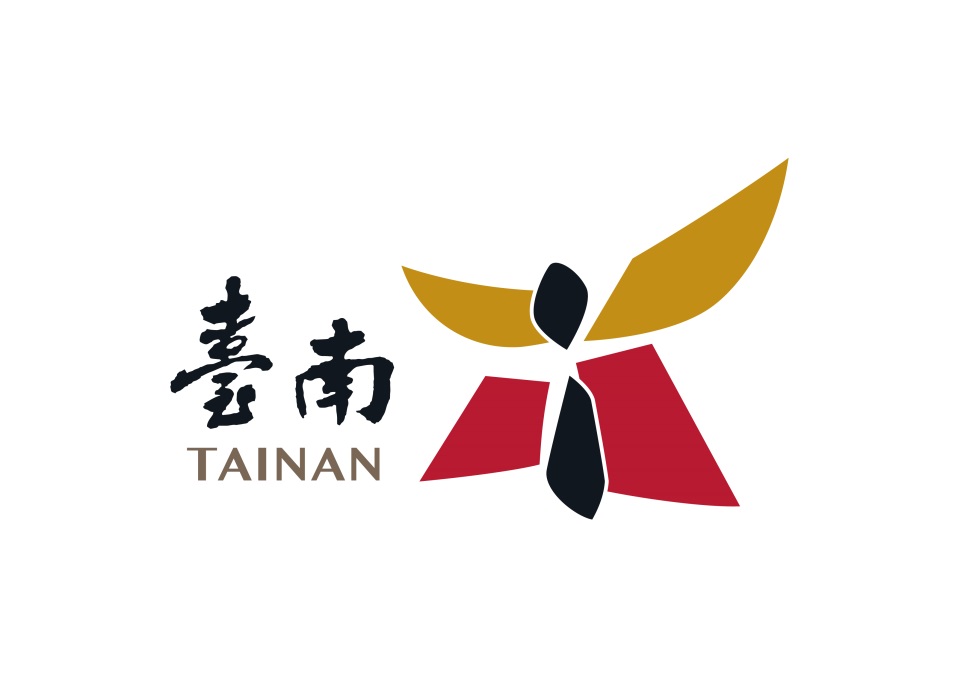 目    錄臺南市113年度市立國民中小學校長甄選簡章	1臺南市113年度市立國民小學校長甄選資績評分表	6臺南市113年度市立國民中學校長甄選資績評分表	8服務證明書	10國立學校同意書	12臺南市113年度市立國民中小學校長甄選簡歷表	13臺南市113年度市立國民中小學校長甄選「平時表現」訪評作業流程	15臺南市113年度市立國民中小學校長甄選平時表現調查問卷	17臺南市113年度市立國民中小學校長甄選委託書	18臺南市113年度市立國民中小學校長甄選試場規則	19臺南市113年度市立國民中小學校長甄選複查成績申請書	21臺南市113年度市立國民中小學校長甄選英檢計分對照表	22臺南市市立國民中小學校長甄選儲訓實施要點	25臺南市113年度市立國民中小學校長甄選簡章一、依據：臺南市市立國民中小學校長甄選儲訓實施要點。二、目的：為儲備優秀校長，俾供本市遴選聘用。三、申請參加臺南市(以下簡稱本市)市立國民中、小學校長甄選人員應具備下列資格： (一)符合教育人員任用條例國民中、小學校長任用資格，且無該條例任用限制情事者。(二)本市公立國民中、小學現任專任教師，或本府及所屬機關現職公務人員，且在本市服務滿2年以上。本市國立學校附設國中小教師應出具學校同意書(附件1.4)，始得報名。(三)服務成績優良：1.專任教師：係指最近五年成績考核，考列公立高級中等以下學校教師成績考核辦法第四條第一項第一款三年及第四條第一項第二款以上二年。2.公務人員：最近三年成績考核，考列二甲等及一乙等以上。(四)最近三年未曾受刑事判決、懲戒或記過以上之處分者。(五)未違反教師法第十四條至第十六條、第十八條、第十九條、第二十一條、第二十二條及第二十七條規定事項。四、錄取名額：(一)國中2名；國小8名。(二)上列人員依甄選總成績擇優錄取（如同分則依本簡章第八點規定辦理）。五、甄選程序：(一) 初選：積分審查。以資績評分表核算方式行之，國中按應錄取名額4倍、國小按應錄取名額3倍參加複選。若報名人數未達錄取名額規定，則提送「臺南市市立國民中小學校長甄選小組」審議參加複選名單。(二) 複選：1.筆試：教育相關專業知能。2.口試：分第一、二試場，甄選者須兩場皆參加。3.筆試及口試重點：以學校經營、儀容舉止、表達能力、教育見解、領導才能及機智反應為主。4.平時表現：由本局組成訪評小組對甄選者平日表現深入訪評，平時表現評量項目含行政領導、人際關係、品格操守、專業發展及社會服務等五項。六、報名暨初選(積分審查作業)相關事宜：(一) 日期：112年11月10日（星期五）。(二) 時間：上午9時至中午12時，下午1時至4時止。(三) 地點：臺南市東區崇學國民小學。
(地址：臺南市東區崇學路98號；網路電話：59011
聯絡電話：06-268-9951分機825；傳真：06-2697269)(四) 繳驗資料及文件：1.資績表一份(A3格式紙張，應考人服務單位應就應考人所填資料逐件審查並加蓋人事人員及首長之職名章)，如附件1.1及附件1.2所示。2.國民身分證。3.中等學校教師證書或國民小學教師證書。4.主任甄選儲訓合格證書或薦任第八職等(含)以上銓敘審定函。5.最高學歷證明文件。6.服務證明書。(範例及格式如附件1.3)7.資績評分表所列之「評分項目」等審查證明文件。8.本市國立學校附設國中小教師，應檢具附件1.4之同意書正本，未檢具者不得報名。9.前述第2至7項之證明文件，一律持正本審查，並另影印乙份，影本加蓋職章(或私章)及「與正本相符」章。(按審查證件之序號及每項資料之時間先後順序排放，並附「封面」加註姓名及服務單位，一律裝訂於左側，勿加裝任何透明膠皮、膠圈、膠棒等，以利彙整，不符格式者，一律退件。)10.繳交填妥收件人姓名及詳細地址之6號大12K（*）標準回郵信封二個：空白信封由承辦單位崇學國小於報名現場提供。11.最近三個月內2吋半身脫帽正面照片1式2張（1張貼於資績評分表，1張將貼於准考證）。  (五) 繳交複選書面資料：1.格式：一式20份，格式不拘，以70磅白色A4紙張、雙面列印，內文至少12號字，一律裝訂於左側，勿加裝任何透明膠皮、膠圈、膠棒等，以利彙整，不符格式者，一律退件。2.內容：以20頁為限(含簡歷表如附件2.1並以簡歷表為封面)。(六) 繳交報名費：初選甄選費用新臺幣800元整。於現場積分審查作業時繳交。(七) 備註：1.報名人員應於期限內親自或委託他人(須附委託書，如附件3所示)完成報名及積分審查程序，逾期不予受理。2.審查結果有疑義或欠缺資料，經審查人員同意當事人補件者，請於112年11月10日（星期五）報名當天下午4時前完成補件或提出疑義，逾時不予受理。3.對核定之積分分數或資格審查有異議時，由本局提交「臺南市市立國民中小學校長甄選小組」審議之。七、複選相關事宜：(一) 平時表現：1.訪評時間：自112年11月27日(星期一)起。2.平時表現訪評作業流程：如附件2.2所示。3.平時表現調查問卷：如附件2.3所示。(二) 筆試：1.辦理時間地點：113年1月6日（星期六）上午9時起於崇學國小舉行。2.答題紙規格為B4大小。(三) 口試：辦理時間地點：113年1月7日（星期日）於崇學國小舉行，口試時間將視進入複選人數，另行公告。(四) 筆試及口試：1.依據「臺南市113年度市立國民中小學校長甄選試場規則」附件4辦理。2.筆試及口試試場分布將另行公告於本市國民中小學校長甄選專區（網址：https://candidates.tn.edu.tw/）及本局教育公告系統（網址：https://bulletin.tn.edu.tw/）。(五) 平時表現訪評順序及口試順序：
由本局辦理公開抽籤作業後另行公告，請應考人親自或委託他人(須附委託書，如附件3所示)到場參加。(六) 繳交報名費： 1.甄選費用：新臺幣3,000元整。2.繳費期間：
請於112年12月25日（星期一）上午8時起至113年1月2日（星期二）中午12時前完成繳費，未完成繳費視同放棄報名，逾時不受理。3.複選繳費方式：請至銀行或郵局匯款，並自行負擔手續費，帳號及回傳確認方式另行公告。4.正式收據將與成績單合併寄發。八、計分方式：(一) 甄選項目及比例：1.積分：占百分之二十五。2.筆試：占百分之二十五。3.口試：占百分之二十五。4.平時表現：占百分之二十五。(二) 成績計算：1.依各甄選項目比例換算得分加總計分(即甄選總成績)，前述計分，均以無條件捨去法，取到小數點第4位。2.依甄選總成績高低決定錄取人員，錄取標準由「臺南市市立國民中小學校長甄選小組」決定，得不足額錄取。3.甄選成績相同時，依序以積分、筆試、口試、平時表現之評分高者優先錄取。若以上均同分時，由「臺南市市立國民中小學校長甄選小組」決定之。九、錄取公布：(一) 甄選結果由「臺南市市立國民中小學校長甄選小組」審核後公布。(二) 公布時間：1.初選：112年11月15日（星期三）24時前公布。2.複選：113年 1月7日（星期日）24時前公布。(三) 公布地點：1.本市國民中小學校長甄選專區(網址：https://candidates.tn.edu.tw/）。2.本局教育公告系統(網址：https://bulletin.tn.edu.tw)。十、複查成績：(一) 應考人甄選成績及結果通知書於榜示(訂於113年 1月7日榜示)之日起3個工作天內寄發。(二) 應考人如欲申請複查成績，應於113年1月11日(星期四)上午8時至12時，以複查成績申請書(如附件5)逕向崇學國小提出，除有不可抗力因素外，逾期不予受理，並以一次為限，且不得要求閱覽各項考試資料。(三) 申請複查成績，不得要求重新評閱、提供參考答案、閱覽或複印試卷。亦不得要求告知甄選小組閱卷委員之姓名或其他有關資料。(四) 複查費用：新臺幣100元整。十一、儲訓：(一) 參加校長甄選經錄取之人員，應參加當期儲訓，非有特殊事由，不得延訓。但曾參加其他縣市校長甄選，並經國家教育研究院儲訓合格者，自取得該合格證書之日起四年內免參加儲訓。(二) 儲訓作業得由本局或委託相關機構辦理。由本局自辦時，參加人員應自付儲訓費用，本局視情形得酌予補助。儲訓時間及地點另行通知。(三) 儲訓成績與甄選成績得併同作為校長遴選之用。(四) 本局所屬學校教師經甄選合格者，自取得儲訓及格證書當年8月1日起應至本局或所屬機關、學校實習1學年。實習期間得參加校長遴選作業。(五) 本市國立學校附設國中小教師，俟介聘至本市所屬學校後之當年8月1日起，應至本局或所屬機關、學校實習1學年，實習期間得參加校長遴選作業。(六) 本次錄取者得視需要參與由本局主辦國外行政實習課程，並應以公假自費方式辦理。十二、為求甄選之公正，甄選過程中，如有關說，查證有據者，取消其甄選資格。十三、防疫須知：應考人於複選當日突有發燒（額溫≧37.5℃或耳溫≧38℃）或咳嗽等呼吸道症狀，應主動告知監考人員或試務人員，必要時依工作人員指示移至預備考場應試。應考人如患有肺結核、水痘、麻疹、登革熱等經中央主管機關公告之傳染病者，應通報承辦單位。十四、本簡章經「臺南市市立國民中小學校長甄選小組」審訂通過並陳報臺南市政府教育局核可後實施，未盡事宜悉依相關法令規定辦理，如有補充事項，公布於本市國民中小學校長甄選專區（網址：https://candidates.tn.edu.tw/）及本局教育公告系統（網址：https://bulletin.tn.edu.tw）。臺南市113年度市立國民小學校長甄選資績評分表填表人蓋章：                   人事室核章：                  服務單位首長核章：臺南市113年度市立國民中學校長甄選資績評分表 填表人蓋章：                   人事室核章：                  服務單位首長核章：      國立學校同意書     (學校全銜)    同 意 書　　茲同意本校         (職稱、姓名)參加臺南市113年度市立國民中小學校長甄選，如獲錄取，本校願自行負擔該員於儲訓期間之相關衍生費用。　　　此致臺南巿市立國民中小學校長甄選小組(首長職銜簽字章)（加蓋機關學校印信）中 華 民 國 112 年       月        日註：本市之國立學校附設國中小教師參加本市校長甄選須檢具本同意書，未檢具者不得報名。臺南市113年度市立國民中小學校長甄選簡歷表※一式20份，以白色A4紙張、12號字由左至右橫式打字，內容以雙面列印、不加封面、封底。臺南市113年度市立國民中小學校長甄選「平時表現」訪評作業流程訪評作業流程說明：一、評量項目：包含行政領導、人際關係、品格操守、專業發展及社會服務等5項。二、請各受訪學校協助辦理事項如下：(一) 訪評作業流程：1.本次平時訪評時程自112年11月27日至113年1月3日止，請務必注意訪評時間分配表，並提供各項支援。2.受訪當日請依訪評作業流程表辦理，確保本作業順利進行。3.請提供「全校」課表及教職員名冊，以供委員抽出需填寫問卷及訪談之教職員。4.若訪評當日所抽訪教職員無法接受訪談時，請學校出示該員請假證明。5.請協助安排1-2間安靜、獨立教室或會議室，以供委員進行問卷實施及「個別」訪談之用。至於場地安排適當與否，則俟委員到校後再行確認是否可進行訪談。6.本次受訪學校需協助列印問卷，至於問卷及所需份數，屆時由訪評委員告知。7.請上午時段之受訪學校代訂本次訪評委員及聯絡員餐點，一人100元x4份，抬頭寫臺南市東區崇學國民小學。8.請受訪學校人事人員擔任貴校聯絡人，以利訪評小組進行聯繫訪評事宜。9.請務必將本訊息協助轉知參與本次甄選考生，確保其權益。(二) 為求本次訪評作業公平、公正、公開之進行，請受訪學校務必依上揭注意事項辦理，若有疑問可逕洽各組訪評小組聯絡員與崇學國小教務處陳雅芳教師 (電話：268-9951分機825)。(三) 請各校惠予參與本次訪評之工作人員訪評當日公(差)假登記。臺南市113年度市立國民中小學校長甄選平時表現調查問卷壹、貴校參加校長甄選人員姓名：____________________（請務必填寫）（註：貴校如有二名以上人員應試，請一人填寫一張）貳、填表者服務學校：臺南市_________區_____________________參、問卷內容：非 滿 尚 不 非  ◎請逐題在您所認為的滿意程度下打「ˇ」。常 意 可 滿 常  ◎請依據您對該主任（教師）的平日觀察作答。滿       意 不  ◎填妥後，請送交施測人員。意          滿            意□ □ □ □ □ 1、具教育熱忱，展現真誠、自信、有智慧、有擔當，能獲得信任。□ □ □ □ □ 2、具備前瞻與開創性的策略規劃與領導能力。□ □ □ □ □ 3、能領導與影響他人，齊心合作，有效達成共同目標。□ □ □ □ □ 4、能針對校務發展需求目標，規劃有效方案並爭取資源。□ □ □ □ □ 5、具行政管理技能，會善用自我改善機制(例如PDCA)，讓校務持續進步。□ □ □ □ □ 6、能診斷問題、解決問題並進行合理決定。□ □ □ □ □ 7、具人際溝通與協調力，且樂於和他人一起工作、合作與分享。□ □ □ □ □ 8、能得體且清楚表達自己的觀點，並掌握他人觀點。□ □ □ □ □ 9、具有危機處理能力。□ □ □ □ □ 10、具內省與自我覺察力，能自我管理並持續自我精進與創新表現。□ □ □ □ □ 11、注重身教，言行合一。□ □ □ □ □ 12、能積極參加有關教育之活動與會議，並作經驗分享。□ □ □ □ □ 13、具有促進學生適性學習與發展的專業素養與教學領導能力。□ □ □ □ □ 14、積極且有效輔導學生克服課業或生活上之困擾。□ □ □ □ □ 15、熱心參與學校、社區或公益活動。肆、參加甄選人員，服務期間表現最有特色或亟待補強之事項(請具體說明)：__________________________________________________________________________________________________________________________________________________________________________________________________________________________。（感謝您的協助，謝謝！）臺南市113年度市立國民中小學校長甄選委託書本人            因故未能於____年___月___日___午___時親自參加臺南市113年度市立國民中小學校長甄選□積分審查□平時表現訪評順序、口試試場及入場順序抽籤特以此書委託             代為辦理。被委託人就委託事項行使之行為，由本人負全部責任，絕無異議。此致臺南市市立國民中小學校長甄選小組委　　託　　人：　　　　　　　　(簽章）身分證統一編號：聯　絡　電　話：戶　籍　地　址：受　委　託　人：		　　　　  　(簽章）身分證統一編號：聯　絡　電　話：戶　籍　地　址：中　　華　　民　　國　   年　 　月　　日附註：請受委託人攜帶本人及委託人雙方之國民身分證正本驗明身分臺南市113年度市立國民中小學校長甄選試場規則一、應考者準時到達試場，筆試開始十五分鐘後不得入場，筆試開始四十五分鐘內不得離場；口試於該試場應試時間經正式唱名三次未到者，以遲到論，在排定時間內遲到入場者，扣該科成績十分，其應試時間為個人剩餘時間。二、考試時間：(一) 筆試考試時間之起迄，以鈴聲為準，聽到進場鈴聲，應即入場並依准考證號碼就座，將准考證及身分證（或附有照片足資證明身分之護照、健保卡、駕照）放置桌面左前角備查。(二) 口試時間每人至多十分鐘。口試結束前一分鐘按一次鈴，時間到，連續按兩次鈴，結束口試。(三) 未帶准考證或身分證之應考者，應由主辦單位拍照存證。三、除應考相關文具及筆試用透明墊板外，其他個人物品不得帶進試場或應放置於監考人員指定處。四、考試時間行動電話、通訊器材等應關機，不得使用。五、進入考場：(一) 筆試應考者於作答前應自行查對試題紙上號碼、答案本號碼、座號，與准考證號碼是否相同，經核對無誤後，再行作答。作答方式為由左至右直式橫寫翻至下頁繼續作答，背面勿書寫。(二) 口試應考者進入考場前，應將准考證及身分證件交予助理人員核對是否相符，進入考場後，再將准考證交給場內助理人員簽章。(三) 因個人健康需求，需攜帶飲用水進入考場者，向監考人員反映，由監考人員代為託管、服務。六、作答完畢：(一) 筆試應考者於作答完畢後，應將試題紙及答案本放置桌上，經監場人員驗收後始得離場。未作答者亦一律收繳，不得將試題紙及答案本帶離考場。(二) 口試試場以及休息室外走廊，除試務人員外，其餘均不得進入及走動，以免影響其他應考者。(三) 筆試交卷及口試完畢後，考生一律不得在試場逗留。七、應考者有下列各款情事之一者，取消其考試資格；其已考之各科成績，不予計分；其經榜示錄取後發現者，註銷其資格，由次一名遞補：（一）冒名頂替。（二）持用偽造或變造之應考證件。（三）互換座位或試題紙或答案本。（四）傳遞文稿、參考資料、書寫有關文字之物件或有關信號。（五）挾帶書籍文件。（六）故意不繳交試題紙與答案本，或攜帶出場。（七）試場內取得或提供他人答案作弊，或相互作弊事實明確。（八）在桌椅、文具或肢體上或其他處所，書寫有關文字。八、應考者有下列各款情事之一者，視其情節輕重，扣除該科目成績五分至二十分：（一）誤坐他人座位致誤用他人試題紙及答案本作答。（二）在答案本上書寫姓名、座號或其他不應有之文字、標記、或自備稿紙書寫。（三）未經監場人員同意擅離試場。（四）繳交試題紙及答案本或口試結束作答後，未即離場或離場後未經監場人員許可再進入試場。（五）書籍文件置於抽屜、桌椅或座位旁。（六）考試中將行動電話、呼叫器或其他通訊器具隨身攜帶、或置於抽屜、桌椅或座位旁。（七）考試開始鈴響前，即擅自在試題紙及答案本上書寫；或考試結束鈴聲響畢後，仍繼續作答。（八）未依直式橫寫方式書寫筆試答案本。（九）未遵守校長甄選小組公告之防疫規範。九、應考者應將准考證請監試人員簽章後隨身攜帶不得遺失。若同一試場之二位監考人員，均對應考人身分辨認有疑義，則考生應配合接受監考人員要求拍照存證。若事後查證為冒名頂替者，則依本規則第七點規定處理。十、應考者如有本規則未列之其他舞弊或不軌意圖之行為時，監考或試務人員應予以登記，並提請「臺南市市立國民中小學校長甄選小組」依其情節輕重議處。十一、本規則如有未盡事宜悉依相關法令辦理。臺南市113年度市立國民中小學校長甄選複查成績申請書※依本市113年度市立國民中小學校長甄選簡章第十點規定辦理。※應考人如欲申請複查成績，請於113年1月11日上午8時至12時，檢具本申請書及費用100元向崇學國小提出，除有不可抗力因素外，逾期不予受理。※申請複查成績，不得要求重新評閱、提供參考答案、閱覽或複印試卷。亦不得要求告知甄選小組閱卷委員之姓名或其他有關資料。※申請複查成績以一次為限。臺南市113年度市立國民中小學校長甄選英檢計分對照表(臺南市政府教育局認定標準)備註：上述英語檢測等級係參照CEF歐洲共同語言參考架構(Common European Framework of Reference for Languages: Learning, teaching, assessment)，無年限之限制，惟須包含聽、說、讀、寫4項檢測成績，可跨不同英語檢定考試類別。通過教育部 88 年度所辦國小教師英語能力檢核測驗者（須檢附國小英語師資培訓「英語教學能 力班」學分證明書影本）或通過財團法人語言訓練中心 93 年度所辦國民小學教師英語能力檢核 考試者（須檢附財團法人語言訓練中心證明函影本），視同符合相當於 CEF 語言參考架構 B2 級 英語考試檢定及格。採認之各項考試種類以本表為準，未在本表考試項目之測驗成績，不予採認。臺南市市立國民中小學校長甄選儲訓實施要點中華民國111年10月25日南市教課(二)字第1111377183號函修正一、臺南市政府教育局(以下簡稱本局)為辦理本市市立國民中小學校長(以下簡稱校長)之甄選儲訓，特訂定本要點。二、申請參加校長甄選人員應具備下列資格：　(一)符合教育人員任用條例國民中、小學校長任用資格，且無該條例任用限制情事者。  (二)本市公立國民中、小學現任專任教師，或本府及所屬機關現職公務人員。  (三)服務成績優良：    1.專任教師：      最近五年成績考核，考列公立高級中等以下學校教師成績考核辦法第四條第一項第一款三年及第四條第一項第二款以上二年。    2.公務人員：最近三年成績考核，考列二甲等及一乙等以上。  (四)最近三年未曾受刑事判決、懲戒或記過以上之處分者。  (五)未違反教師法第十四條至第十六條、第十八條、第十九條、第二十一條、第二十二條及第二十七條規定事項。三、為審議甄選相關作業事項，本局應設臺南市市立國民中小學校長甄選小組(以下簡稱本小組)。            本小組任務如下：  (一)審議國民中、小學校長甄選簡章。  (二)審議參加人員之資格及各項評分。    (三)審議初選及複選錄取人員名單。  (四)審議甄選異議事項。  (五)其他甄選有關事項。四、本小組置委員十一人，其中一人為召集人，由本局局長兼任；其他委員由本局就下列人員聘（派）兼之：  (一)本局代表三人。  (二)曾於教學或行政領導獲市級以上獎項之國中校長代表二人。  (三)曾於教學或行政領導獲市級以上獎項之國小校長代表三人。  (四)曾於教學或行政領導獲市級以上獎項之教師代表一人。  (五)學者專家代表一人。      前項第五款之學者專家，應為現任教育部審定合格之國內、外大專校院助理教授職務以上，講授教育相關課程二年以上之人員。      本小組任一性別委員應占委員總數三分之一以上。五、本小組委員任期一年，期滿得予續聘(派)之；任期內出缺時，得補聘(派)至原任期屆滿之日止。但代表本局及學校出任者，應隨其本職進退。六、本小組會議由召集人召集並擔任主席；召集人因故無法出席時，由召集人指定委員一人擔任主席。      本小組開會時，委員應親自出席會議，不得委任他人代理，並應有二分之一以上委員出席，出席委員三分之二以上之同意，始得作成決議。      前項決議，關於委員之迴避，準用行政程序法第三十二條及第三十三條規定，且出席委員應迴避者，不計入該次會議之出席人數。七、校長甄選採下列初選及複選分階段方式辦理：  (一)初選：積分審查，並擇優取錄取名額倍數人員參加複選。  (二)複選：筆試、口試及平時表現。      前項甄選作業程序、倍數人員、評分項目及標準，由本局另訂之。八、甄選總成績以積分、筆試、口試及平時表現之評分各占百分之二十五合併計算（成績計算至小數點第四位無條件捨去）。九、錄取人員以甄選總成績高者優先錄取；成績相同時，依序以積分、筆試、口試、平時表現之評分高者優先錄取；各項評分均相同者，由本小組決定之。十、參加校長甄選經錄取之人員，應參加當期儲訓，非有特殊事由，不得延訓。但曾參加其他縣市校長甄選，並經國家教育研究院儲訓合格者，自取得該合格證書之日起四年內免參加儲訓。      儲訓成績及格者，由本局發給校長儲訓合格證書，取得本市市立國民中小學校長之候用資格。十一、校長儲訓作業由本局或委託相關機構辦理。      本局自辦儲訓作業時，參加人員應自付儲訓費用，本局視情形得酌予補助。十二、取得本局發給儲訓合格證書者，應於當年八月一日起至本局或所屬機關、學校實習一學年。但非本局所屬學校教師取得合格證書者，應於介聘本局所屬學校當年八月一日起開始實習。        前項實習期間得參加校長遴選作業。姓    名性別出生年月日出生年月日出生年月日   年   月   日   年   月   日身分證字號身分證字號三個月內2吋半身脫帽正面照片三個月內2吋半身脫帽正面照片三個月內2吋半身脫帽正面照片三個月內2吋半身脫帽正面照片三個月內2吋半身脫帽正面照片三個月內2吋半身脫帽正面照片通 訊 處聯絡方式 聯絡方式 (公)：(宅)：(手機)：E-mail：(公)：(宅)：(手機)：E-mail：(公)：(宅)：(手機)：E-mail：(公)：(宅)：(手機)：E-mail：(公)：(宅)：(手機)：E-mail：(公)：(宅)：(手機)：E-mail：(公)：(宅)：(手機)：E-mail：(公)：(宅)：(手機)：E-mail：三個月內2吋半身脫帽正面照片三個月內2吋半身脫帽正面照片三個月內2吋半身脫帽正面照片三個月內2吋半身脫帽正面照片三個月內2吋半身脫帽正面照片三個月內2吋半身脫帽正面照片現服務單位（     ）區（         ）國民小學（     ）區（         ）國民小學（     ）區（         ）國民小學（     ）區（         ）國民小學（     ）區（         ）國民小學（     ）區（         ）國民小學（     ）區（         ）國民小學（     ）區（         ）國民小學現擔任職務現擔任職務現擔任職務聯絡方式 聯絡方式 (公)：(宅)：(手機)：E-mail：(公)：(宅)：(手機)：E-mail：(公)：(宅)：(手機)：E-mail：(公)：(宅)：(手機)：E-mail：(公)：(宅)：(手機)：E-mail：(公)：(宅)：(手機)：E-mail：(公)：(宅)：(手機)：E-mail：(公)：(宅)：(手機)：E-mail：三個月內2吋半身脫帽正面照片三個月內2吋半身脫帽正面照片三個月內2吋半身脫帽正面照片三個月內2吋半身脫帽正面照片三個月內2吋半身脫帽正面照片三個月內2吋半身脫帽正面照片教師證書字號初任教師到職日期初任教師到職日期初任教師到職日期年   月   日年   月   日聯絡方式 聯絡方式 (公)：(宅)：(手機)：E-mail：(公)：(宅)：(手機)：E-mail：(公)：(宅)：(手機)：E-mail：(公)：(宅)：(手機)：E-mail：(公)：(宅)：(手機)：E-mail：(公)：(宅)：(手機)：E-mail：(公)：(宅)：(手機)：E-mail：(公)：(宅)：(手機)：E-mail：三個月內2吋半身脫帽正面照片三個月內2吋半身脫帽正面照片三個月內2吋半身脫帽正面照片三個月內2吋半身脫帽正面照片三個月內2吋半身脫帽正面照片三個月內2吋半身脫帽正面照片主任受訓合格證書字號取得主任證書日期取得主任證書日期取得主任證書日期取得主任證書日期年   月   日年   月   日聯絡方式 聯絡方式 (公)：(宅)：(手機)：E-mail：(公)：(宅)：(手機)：E-mail：(公)：(宅)：(手機)：E-mail：(公)：(宅)：(手機)：E-mail：(公)：(宅)：(手機)：E-mail：(公)：(宅)：(手機)：E-mail：(公)：(宅)：(手機)：E-mail：(公)：(宅)：(手機)：E-mail：三個月內2吋半身脫帽正面照片三個月內2吋半身脫帽正面照片三個月內2吋半身脫帽正面照片三個月內2吋半身脫帽正面照片三個月內2吋半身脫帽正面照片三個月內2吋半身脫帽正面照片薦任八職等(含) 以上銓敘字號(公務人員填寫)(公務人員填寫)(公務人員填寫)(公務人員填寫)(公務人員填寫)(公務人員填寫)(公務人員填寫)(公務人員填寫)銓敘日期銓敘日期銓敘日期年   月   日年   月   日公務人員任職實際到職日公務人員任職實際到職日公務人員任職實際到職日公務人員任職實際到職日 年    月    日 年    月    日 年    月    日 年    月    日 年    月    日 年    月    日三個月內2吋半身脫帽正面照片三個月內2吋半身脫帽正面照片三個月內2吋半身脫帽正面照片三個月內2吋半身脫帽正面照片三個月內2吋半身脫帽正面照片三個月內2吋半身脫帽正面照片最高學歷★以取得畢業證書為其學歷(不含40學分班、請加註科系)★以取得畢業證書為其學歷(不含40學分班、請加註科系)★以取得畢業證書為其學歷(不含40學分班、請加註科系)★以取得畢業證書為其學歷(不含40學分班、請加註科系)★以取得畢業證書為其學歷(不含40學分班、請加註科系)★以取得畢業證書為其學歷(不含40學分班、請加註科系)★以取得畢業證書為其學歷(不含40學分班、請加註科系)★以取得畢業證書為其學歷(不含40學分班、請加註科系)★以取得畢業證書為其學歷(不含40學分班、請加註科系)★以取得畢業證書為其學歷(不含40學分班、請加註科系)三個月內2吋半身脫帽正面照片三個月內2吋半身脫帽正面照片三個月內2吋半身脫帽正面照片三個月內2吋半身脫帽正面照片三個月內2吋半身脫帽正面照片三個月內2吋半身脫帽正面照片經    歷教師共(   )年：含導師(   )年，科任(   )年，組長(   )年，主任(   )年，代理主任(   )年，代理校長(   )年，調用教育局（處）服務人員(   )年。教育行政薦任第八職等(含)以上職務人員(   )年，薦任第六、七職等職務人員(   )年，委任第五職等職務人員(   )年。                                                             ★不具主任資格之代理主任年資不得併計主任年資                                                         教師共(   )年：含導師(   )年，科任(   )年，組長(   )年，主任(   )年，代理主任(   )年，代理校長(   )年，調用教育局（處）服務人員(   )年。教育行政薦任第八職等(含)以上職務人員(   )年，薦任第六、七職等職務人員(   )年，委任第五職等職務人員(   )年。                                                             ★不具主任資格之代理主任年資不得併計主任年資                                                         教師共(   )年：含導師(   )年，科任(   )年，組長(   )年，主任(   )年，代理主任(   )年，代理校長(   )年，調用教育局（處）服務人員(   )年。教育行政薦任第八職等(含)以上職務人員(   )年，薦任第六、七職等職務人員(   )年，委任第五職等職務人員(   )年。                                                             ★不具主任資格之代理主任年資不得併計主任年資                                                         教師共(   )年：含導師(   )年，科任(   )年，組長(   )年，主任(   )年，代理主任(   )年，代理校長(   )年，調用教育局（處）服務人員(   )年。教育行政薦任第八職等(含)以上職務人員(   )年，薦任第六、七職等職務人員(   )年，委任第五職等職務人員(   )年。                                                             ★不具主任資格之代理主任年資不得併計主任年資                                                         教師共(   )年：含導師(   )年，科任(   )年，組長(   )年，主任(   )年，代理主任(   )年，代理校長(   )年，調用教育局（處）服務人員(   )年。教育行政薦任第八職等(含)以上職務人員(   )年，薦任第六、七職等職務人員(   )年，委任第五職等職務人員(   )年。                                                             ★不具主任資格之代理主任年資不得併計主任年資                                                         教師共(   )年：含導師(   )年，科任(   )年，組長(   )年，主任(   )年，代理主任(   )年，代理校長(   )年，調用教育局（處）服務人員(   )年。教育行政薦任第八職等(含)以上職務人員(   )年，薦任第六、七職等職務人員(   )年，委任第五職等職務人員(   )年。                                                             ★不具主任資格之代理主任年資不得併計主任年資                                                         教師共(   )年：含導師(   )年，科任(   )年，組長(   )年，主任(   )年，代理主任(   )年，代理校長(   )年，調用教育局（處）服務人員(   )年。教育行政薦任第八職等(含)以上職務人員(   )年，薦任第六、七職等職務人員(   )年，委任第五職等職務人員(   )年。                                                             ★不具主任資格之代理主任年資不得併計主任年資                                                         教師共(   )年：含導師(   )年，科任(   )年，組長(   )年，主任(   )年，代理主任(   )年，代理校長(   )年，調用教育局（處）服務人員(   )年。教育行政薦任第八職等(含)以上職務人員(   )年，薦任第六、七職等職務人員(   )年，委任第五職等職務人員(   )年。                                                             ★不具主任資格之代理主任年資不得併計主任年資                                                         教師共(   )年：含導師(   )年，科任(   )年，組長(   )年，主任(   )年，代理主任(   )年，代理校長(   )年，調用教育局（處）服務人員(   )年。教育行政薦任第八職等(含)以上職務人員(   )年，薦任第六、七職等職務人員(   )年，委任第五職等職務人員(   )年。                                                             ★不具主任資格之代理主任年資不得併計主任年資                                                         教師共(   )年：含導師(   )年，科任(   )年，組長(   )年，主任(   )年，代理主任(   )年，代理校長(   )年，調用教育局（處）服務人員(   )年。教育行政薦任第八職等(含)以上職務人員(   )年，薦任第六、七職等職務人員(   )年，委任第五職等職務人員(   )年。                                                             ★不具主任資格之代理主任年資不得併計主任年資                                                         教師共(   )年：含導師(   )年，科任(   )年，組長(   )年，主任(   )年，代理主任(   )年，代理校長(   )年，調用教育局（處）服務人員(   )年。教育行政薦任第八職等(含)以上職務人員(   )年，薦任第六、七職等職務人員(   )年，委任第五職等職務人員(   )年。                                                             ★不具主任資格之代理主任年資不得併計主任年資                                                         教師共(   )年：含導師(   )年，科任(   )年，組長(   )年，主任(   )年，代理主任(   )年，代理校長(   )年，調用教育局（處）服務人員(   )年。教育行政薦任第八職等(含)以上職務人員(   )年，薦任第六、七職等職務人員(   )年，委任第五職等職務人員(   )年。                                                             ★不具主任資格之代理主任年資不得併計主任年資                                                         教師共(   )年：含導師(   )年，科任(   )年，組長(   )年，主任(   )年，代理主任(   )年，代理校長(   )年，調用教育局（處）服務人員(   )年。教育行政薦任第八職等(含)以上職務人員(   )年，薦任第六、七職等職務人員(   )年，委任第五職等職務人員(   )年。                                                             ★不具主任資格之代理主任年資不得併計主任年資                                                         教師共(   )年：含導師(   )年，科任(   )年，組長(   )年，主任(   )年，代理主任(   )年，代理校長(   )年，調用教育局（處）服務人員(   )年。教育行政薦任第八職等(含)以上職務人員(   )年，薦任第六、七職等職務人員(   )年，委任第五職等職務人員(   )年。                                                             ★不具主任資格之代理主任年資不得併計主任年資                                                         教師共(   )年：含導師(   )年，科任(   )年，組長(   )年，主任(   )年，代理主任(   )年，代理校長(   )年，調用教育局（處）服務人員(   )年。教育行政薦任第八職等(含)以上職務人員(   )年，薦任第六、七職等職務人員(   )年，委任第五職等職務人員(   )年。                                                             ★不具主任資格之代理主任年資不得併計主任年資                                                         教師共(   )年：含導師(   )年，科任(   )年，組長(   )年，主任(   )年，代理主任(   )年，代理校長(   )年，調用教育局（處）服務人員(   )年。教育行政薦任第八職等(含)以上職務人員(   )年，薦任第六、七職等職務人員(   )年，委任第五職等職務人員(   )年。                                                             ★不具主任資格之代理主任年資不得併計主任年資                                                         教師共(   )年：含導師(   )年，科任(   )年，組長(   )年，主任(   )年，代理主任(   )年，代理校長(   )年，調用教育局（處）服務人員(   )年。教育行政薦任第八職等(含)以上職務人員(   )年，薦任第六、七職等職務人員(   )年，委任第五職等職務人員(   )年。                                                             ★不具主任資格之代理主任年資不得併計主任年資                                                         教師共(   )年：含導師(   )年，科任(   )年，組長(   )年，主任(   )年，代理主任(   )年，代理校長(   )年，調用教育局（處）服務人員(   )年。教育行政薦任第八職等(含)以上職務人員(   )年，薦任第六、七職等職務人員(   )年，委任第五職等職務人員(   )年。                                                             ★不具主任資格之代理主任年資不得併計主任年資                                                         教師共(   )年：含導師(   )年，科任(   )年，組長(   )年，主任(   )年，代理主任(   )年，代理校長(   )年，調用教育局（處）服務人員(   )年。教育行政薦任第八職等(含)以上職務人員(   )年，薦任第六、七職等職務人員(   )年，委任第五職等職務人員(   )年。                                                             ★不具主任資格之代理主任年資不得併計主任年資                                                         教師共(   )年：含導師(   )年，科任(   )年，組長(   )年，主任(   )年，代理主任(   )年，代理校長(   )年，調用教育局（處）服務人員(   )年。教育行政薦任第八職等(含)以上職務人員(   )年，薦任第六、七職等職務人員(   )年，委任第五職等職務人員(   )年。                                                             ★不具主任資格之代理主任年資不得併計主任年資                                                         教師共(   )年：含導師(   )年，科任(   )年，組長(   )年，主任(   )年，代理主任(   )年，代理校長(   )年，調用教育局（處）服務人員(   )年。教育行政薦任第八職等(含)以上職務人員(   )年，薦任第六、七職等職務人員(   )年，委任第五職等職務人員(   )年。                                                             ★不具主任資格之代理主任年資不得併計主任年資                                                         教師共(   )年：含導師(   )年，科任(   )年，組長(   )年，主任(   )年，代理主任(   )年，代理校長(   )年，調用教育局（處）服務人員(   )年。教育行政薦任第八職等(含)以上職務人員(   )年，薦任第六、七職等職務人員(   )年，委任第五職等職務人員(   )年。                                                             ★不具主任資格之代理主任年資不得併計主任年資                                                         教師共(   )年：含導師(   )年，科任(   )年，組長(   )年，主任(   )年，代理主任(   )年，代理校長(   )年，調用教育局（處）服務人員(   )年。教育行政薦任第八職等(含)以上職務人員(   )年，薦任第六、七職等職務人員(   )年，委任第五職等職務人員(   )年。                                                             ★不具主任資格之代理主任年資不得併計主任年資                                                         三個月內2吋半身脫帽正面照片三個月內2吋半身脫帽正面照片三個月內2吋半身脫帽正面照片三個月內2吋半身脫帽正面照片三個月內2吋半身脫帽正面照片三個月內2吋半身脫帽正面照片基本條件消極條件消極條件消極條件□最近三年未曾受刑事判決、懲戒或記過以上之處分者。最近三年未曾受刑事判決、懲戒或記過以上之處分者。最近三年未曾受刑事判決、懲戒或記過以上之處分者。最近三年未曾受刑事判決、懲戒或記過以上之處分者。最近三年未曾受刑事判決、懲戒或記過以上之處分者。最近三年未曾受刑事判決、懲戒或記過以上之處分者。最近三年未曾受刑事判決、懲戒或記過以上之處分者。最近三年未曾受刑事判決、懲戒或記過以上之處分者。最近三年未曾受刑事判決、懲戒或記過以上之處分者。最近三年未曾受刑事判決、懲戒或記過以上之處分者。最近三年未曾受刑事判決、懲戒或記過以上之處分者。最近三年未曾受刑事判決、懲戒或記過以上之處分者。最近三年未曾受刑事判決、懲戒或記過以上之處分者。最近三年未曾受刑事判決、懲戒或記過以上之處分者。最近三年未曾受刑事判決、懲戒或記過以上之處分者。最近三年未曾受刑事判決、懲戒或記過以上之處分者。最近三年未曾受刑事判決、懲戒或記過以上之處分者。審查小組核章□是□否檢具服務證明書審查小組核章□是□否檢具服務證明書審查小組核章□是□否檢具服務證明書審查小組核章□是□否檢具服務證明書基本條件消極條件消極條件消極條件□未違反教育人員任用條例第31條、第33條規定之事項。未違反教育人員任用條例第31條、第33條規定之事項。未違反教育人員任用條例第31條、第33條規定之事項。未違反教育人員任用條例第31條、第33條規定之事項。未違反教育人員任用條例第31條、第33條規定之事項。未違反教育人員任用條例第31條、第33條規定之事項。未違反教育人員任用條例第31條、第33條規定之事項。未違反教育人員任用條例第31條、第33條規定之事項。未違反教育人員任用條例第31條、第33條規定之事項。未違反教育人員任用條例第31條、第33條規定之事項。未違反教育人員任用條例第31條、第33條規定之事項。未違反教育人員任用條例第31條、第33條規定之事項。未違反教育人員任用條例第31條、第33條規定之事項。未違反教育人員任用條例第31條、第33條規定之事項。未違反教育人員任用條例第31條、第33條規定之事項。未違反教育人員任用條例第31條、第33條規定之事項。未違反教育人員任用條例第31條、第33條規定之事項。審查小組核章□是□否檢具服務證明書審查小組核章□是□否檢具服務證明書審查小組核章□是□否檢具服務證明書審查小組核章□是□否檢具服務證明書基本條件消極條件消極條件消極條件□未違反教師法第14條至16條、第18條、第19條、第21條、第22條及第27條規定之事項。未違反教師法第14條至16條、第18條、第19條、第21條、第22條及第27條規定之事項。未違反教師法第14條至16條、第18條、第19條、第21條、第22條及第27條規定之事項。未違反教師法第14條至16條、第18條、第19條、第21條、第22條及第27條規定之事項。未違反教師法第14條至16條、第18條、第19條、第21條、第22條及第27條規定之事項。未違反教師法第14條至16條、第18條、第19條、第21條、第22條及第27條規定之事項。未違反教師法第14條至16條、第18條、第19條、第21條、第22條及第27條規定之事項。未違反教師法第14條至16條、第18條、第19條、第21條、第22條及第27條規定之事項。未違反教師法第14條至16條、第18條、第19條、第21條、第22條及第27條規定之事項。未違反教師法第14條至16條、第18條、第19條、第21條、第22條及第27條規定之事項。未違反教師法第14條至16條、第18條、第19條、第21條、第22條及第27條規定之事項。未違反教師法第14條至16條、第18條、第19條、第21條、第22條及第27條規定之事項。未違反教師法第14條至16條、第18條、第19條、第21條、第22條及第27條規定之事項。未違反教師法第14條至16條、第18條、第19條、第21條、第22條及第27條規定之事項。未違反教師法第14條至16條、第18條、第19條、第21條、第22條及第27條規定之事項。未違反教師法第14條至16條、第18條、第19條、第21條、第22條及第27條規定之事項。未違反教師法第14條至16條、第18條、第19條、第21條、第22條及第27條規定之事項。審查小組核章□是□否檢具服務證明書審查小組核章□是□否檢具服務證明書審查小組核章□是□否檢具服務證明書審查小組核章□是□否檢具服務證明書基本條件積極條件(應具其中資格之一)積極條件(應具其中資格之一)積極條件(應具其中資格之一)□具有教育人員任用條例第4條第1項第1款規定資格。國小教師年資(   )年，主任(   )年具有教育人員任用條例第4條第1項第1款規定資格。國小教師年資(   )年，主任(   )年具有教育人員任用條例第4條第1項第1款規定資格。國小教師年資(   )年，主任(   )年具有教育人員任用條例第4條第1項第1款規定資格。國小教師年資(   )年，主任(   )年具有教育人員任用條例第4條第1項第1款規定資格。國小教師年資(   )年，主任(   )年具有教育人員任用條例第4條第1項第1款規定資格。國小教師年資(   )年，主任(   )年具有教育人員任用條例第4條第1項第1款規定資格。國小教師年資(   )年，主任(   )年具有教育人員任用條例第4條第1項第1款規定資格。國小教師年資(   )年，主任(   )年具有教育人員任用條例第4條第1項第1款規定資格。國小教師年資(   )年，主任(   )年具有教育人員任用條例第4條第1項第1款規定資格。國小教師年資(   )年，主任(   )年具有教育人員任用條例第4條第1項第1款規定資格。國小教師年資(   )年，主任(   )年具有教育人員任用條例第4條第1項第1款規定資格。國小教師年資(   )年，主任(   )年具有教育人員任用條例第4條第1項第1款規定資格。國小教師年資(   )年，主任(   )年具有教育人員任用條例第4條第1項第1款規定資格。國小教師年資(   )年，主任(   )年具有教育人員任用條例第4條第1項第1款規定資格。國小教師年資(   )年，主任(   )年具有教育人員任用條例第4條第1項第1款規定資格。國小教師年資(   )年，主任(   )年具有教育人員任用條例第4條第1項第1款規定資格。國小教師年資(   )年，主任(   )年審查小組核章□是□否檢具服務證明書審查小組核章□是□否檢具服務證明書審查小組核章□是□否檢具服務證明書審查小組核章□是□否檢具服務證明書基本條件積極條件(應具其中資格之一)積極條件(應具其中資格之一)積極條件(應具其中資格之一)□具有教育人員任用條例第4條第1項第2款規定資格。教師年資：國中(  )年、國小(  )年，薦任八職等以上或與其相當之教育行政工作經歷 (  )年具有教育人員任用條例第4條第1項第2款規定資格。教師年資：國中(  )年、國小(  )年，薦任八職等以上或與其相當之教育行政工作經歷 (  )年具有教育人員任用條例第4條第1項第2款規定資格。教師年資：國中(  )年、國小(  )年，薦任八職等以上或與其相當之教育行政工作經歷 (  )年具有教育人員任用條例第4條第1項第2款規定資格。教師年資：國中(  )年、國小(  )年，薦任八職等以上或與其相當之教育行政工作經歷 (  )年具有教育人員任用條例第4條第1項第2款規定資格。教師年資：國中(  )年、國小(  )年，薦任八職等以上或與其相當之教育行政工作經歷 (  )年具有教育人員任用條例第4條第1項第2款規定資格。教師年資：國中(  )年、國小(  )年，薦任八職等以上或與其相當之教育行政工作經歷 (  )年具有教育人員任用條例第4條第1項第2款規定資格。教師年資：國中(  )年、國小(  )年，薦任八職等以上或與其相當之教育行政工作經歷 (  )年具有教育人員任用條例第4條第1項第2款規定資格。教師年資：國中(  )年、國小(  )年，薦任八職等以上或與其相當之教育行政工作經歷 (  )年具有教育人員任用條例第4條第1項第2款規定資格。教師年資：國中(  )年、國小(  )年，薦任八職等以上或與其相當之教育行政工作經歷 (  )年具有教育人員任用條例第4條第1項第2款規定資格。教師年資：國中(  )年、國小(  )年，薦任八職等以上或與其相當之教育行政工作經歷 (  )年具有教育人員任用條例第4條第1項第2款規定資格。教師年資：國中(  )年、國小(  )年，薦任八職等以上或與其相當之教育行政工作經歷 (  )年具有教育人員任用條例第4條第1項第2款規定資格。教師年資：國中(  )年、國小(  )年，薦任八職等以上或與其相當之教育行政工作經歷 (  )年具有教育人員任用條例第4條第1項第2款規定資格。教師年資：國中(  )年、國小(  )年，薦任八職等以上或與其相當之教育行政工作經歷 (  )年具有教育人員任用條例第4條第1項第2款規定資格。教師年資：國中(  )年、國小(  )年，薦任八職等以上或與其相當之教育行政工作經歷 (  )年具有教育人員任用條例第4條第1項第2款規定資格。教師年資：國中(  )年、國小(  )年，薦任八職等以上或與其相當之教育行政工作經歷 (  )年具有教育人員任用條例第4條第1項第2款規定資格。教師年資：國中(  )年、國小(  )年，薦任八職等以上或與其相當之教育行政工作經歷 (  )年具有教育人員任用條例第4條第1項第2款規定資格。教師年資：國中(  )年、國小(  )年，薦任八職等以上或與其相當之教育行政工作經歷 (  )年審查小組核章□是□否檢具服務證明書審查小組核章□是□否檢具服務證明書審查小組核章□是□否檢具服務證明書審查小組核章□是□否檢具服務證明書基本條件積極條件(應具其中資格之一)積極條件(應具其中資格之一)積極條件(應具其中資格之一)□具有教育人員任用條例第4條第1項第3款規定資格。各級學校教師年資共(   )年【國小教師(  )年，國小主任(   )年】具有教育人員任用條例第4條第1項第3款規定資格。各級學校教師年資共(   )年【國小教師(  )年，國小主任(   )年】具有教育人員任用條例第4條第1項第3款規定資格。各級學校教師年資共(   )年【國小教師(  )年，國小主任(   )年】具有教育人員任用條例第4條第1項第3款規定資格。各級學校教師年資共(   )年【國小教師(  )年，國小主任(   )年】具有教育人員任用條例第4條第1項第3款規定資格。各級學校教師年資共(   )年【國小教師(  )年，國小主任(   )年】具有教育人員任用條例第4條第1項第3款規定資格。各級學校教師年資共(   )年【國小教師(  )年，國小主任(   )年】具有教育人員任用條例第4條第1項第3款規定資格。各級學校教師年資共(   )年【國小教師(  )年，國小主任(   )年】具有教育人員任用條例第4條第1項第3款規定資格。各級學校教師年資共(   )年【國小教師(  )年，國小主任(   )年】具有教育人員任用條例第4條第1項第3款規定資格。各級學校教師年資共(   )年【國小教師(  )年，國小主任(   )年】具有教育人員任用條例第4條第1項第3款規定資格。各級學校教師年資共(   )年【國小教師(  )年，國小主任(   )年】具有教育人員任用條例第4條第1項第3款規定資格。各級學校教師年資共(   )年【國小教師(  )年，國小主任(   )年】具有教育人員任用條例第4條第1項第3款規定資格。各級學校教師年資共(   )年【國小教師(  )年，國小主任(   )年】具有教育人員任用條例第4條第1項第3款規定資格。各級學校教師年資共(   )年【國小教師(  )年，國小主任(   )年】具有教育人員任用條例第4條第1項第3款規定資格。各級學校教師年資共(   )年【國小教師(  )年，國小主任(   )年】具有教育人員任用條例第4條第1項第3款規定資格。各級學校教師年資共(   )年【國小教師(  )年，國小主任(   )年】具有教育人員任用條例第4條第1項第3款規定資格。各級學校教師年資共(   )年【國小教師(  )年，國小主任(   )年】具有教育人員任用條例第4條第1項第3款規定資格。各級學校教師年資共(   )年【國小教師(  )年，國小主任(   )年】審查小組核章□是□否檢具服務證明書審查小組核章□是□否檢具服務證明書審查小組核章□是□否檢具服務證明書審查小組核章□是□否檢具服務證明書評分項目內容內容內容內容內容內容內容內容內容內容內容內容給分標準給分標準給分標準申請人自填分數申請人自填分數申請人自填分數人事主管核分審查小組審查小組審查小組審查小組備註備註備註備註備註備註評分項目內容內容內容內容內容內容內容內容內容內容內容內容給分標準給分標準給分標準申請人自填分數申請人自填分數申請人自填分數人事主管核分核定分數核定分數核定分數核章備註備註備註備註備註備註學   歷(最高12分)大學院校研究所碩士畢業以上大學院校研究所碩士畢業以上大學院校研究所碩士畢業以上大學院校研究所碩士畢業以上大學院校研究所碩士畢業以上大學院校研究所碩士畢業以上大學院校研究所碩士畢業以上大學院校研究所碩士畢業以上大學院校研究所碩士畢業以上大學院校研究所碩士畢業以上大學院校研究所碩士畢業以上大學院校研究所碩士畢業以上12分12分12分1.學歷採最高資格計分，如有雙重者，擇一認定。2.持國外學歷證件者，需繳驗駐外單位證件影本蓋章驗證學歷屬實文件始予採計。3.進修與學歷重複者，擇有利項計算。1.學歷採最高資格計分，如有雙重者，擇一認定。2.持國外學歷證件者，需繳驗駐外單位證件影本蓋章驗證學歷屬實文件始予採計。3.進修與學歷重複者，擇有利項計算。1.學歷採最高資格計分，如有雙重者，擇一認定。2.持國外學歷證件者，需繳驗駐外單位證件影本蓋章驗證學歷屬實文件始予採計。3.進修與學歷重複者，擇有利項計算。1.學歷採最高資格計分，如有雙重者，擇一認定。2.持國外學歷證件者，需繳驗駐外單位證件影本蓋章驗證學歷屬實文件始予採計。3.進修與學歷重複者，擇有利項計算。1.學歷採最高資格計分，如有雙重者，擇一認定。2.持國外學歷證件者，需繳驗駐外單位證件影本蓋章驗證學歷屬實文件始予採計。3.進修與學歷重複者，擇有利項計算。1.學歷採最高資格計分，如有雙重者，擇一認定。2.持國外學歷證件者，需繳驗駐外單位證件影本蓋章驗證學歷屬實文件始予採計。3.進修與學歷重複者，擇有利項計算。學   歷(最高12分)大學院校40學分班大學院校40學分班大學院校40學分班大學院校40學分班大學院校40學分班大學院校40學分班大學院校40學分班大學院校40學分班大學院校40學分班大學院校40學分班大學院校40學分班大學院校40學分班11分11分11分1.學歷採最高資格計分，如有雙重者，擇一認定。2.持國外學歷證件者，需繳驗駐外單位證件影本蓋章驗證學歷屬實文件始予採計。3.進修與學歷重複者，擇有利項計算。1.學歷採最高資格計分，如有雙重者，擇一認定。2.持國外學歷證件者，需繳驗駐外單位證件影本蓋章驗證學歷屬實文件始予採計。3.進修與學歷重複者，擇有利項計算。1.學歷採最高資格計分，如有雙重者，擇一認定。2.持國外學歷證件者，需繳驗駐外單位證件影本蓋章驗證學歷屬實文件始予採計。3.進修與學歷重複者，擇有利項計算。1.學歷採最高資格計分，如有雙重者，擇一認定。2.持國外學歷證件者，需繳驗駐外單位證件影本蓋章驗證學歷屬實文件始予採計。3.進修與學歷重複者，擇有利項計算。1.學歷採最高資格計分，如有雙重者，擇一認定。2.持國外學歷證件者，需繳驗駐外單位證件影本蓋章驗證學歷屬實文件始予採計。3.進修與學歷重複者，擇有利項計算。1.學歷採最高資格計分，如有雙重者，擇一認定。2.持國外學歷證件者，需繳驗駐外單位證件影本蓋章驗證學歷屬實文件始予採計。3.進修與學歷重複者，擇有利項計算。學   歷(最高12分)大學院校各學系畢業大學院校各學系畢業大學院校各學系畢業大學院校各學系畢業大學院校各學系畢業大學院校各學系畢業大學院校各學系畢業大學院校各學系畢業大學院校各學系畢業大學院校各學系畢業大學院校各學系畢業大學院校各學系畢業10分10分10分1.學歷採最高資格計分，如有雙重者，擇一認定。2.持國外學歷證件者，需繳驗駐外單位證件影本蓋章驗證學歷屬實文件始予採計。3.進修與學歷重複者，擇有利項計算。1.學歷採最高資格計分，如有雙重者，擇一認定。2.持國外學歷證件者，需繳驗駐外單位證件影本蓋章驗證學歷屬實文件始予採計。3.進修與學歷重複者，擇有利項計算。1.學歷採最高資格計分，如有雙重者，擇一認定。2.持國外學歷證件者，需繳驗駐外單位證件影本蓋章驗證學歷屬實文件始予採計。3.進修與學歷重複者，擇有利項計算。1.學歷採最高資格計分，如有雙重者，擇一認定。2.持國外學歷證件者，需繳驗駐外單位證件影本蓋章驗證學歷屬實文件始予採計。3.進修與學歷重複者，擇有利項計算。1.學歷採最高資格計分，如有雙重者，擇一認定。2.持國外學歷證件者，需繳驗駐外單位證件影本蓋章驗證學歷屬實文件始予採計。3.進修與學歷重複者，擇有利項計算。1.學歷採最高資格計分，如有雙重者，擇一認定。2.持國外學歷證件者，需繳驗駐外單位證件影本蓋章驗證學歷屬實文件始予採計。3.進修與學歷重複者，擇有利項計算。學   歷(最高12分)一般專科學校畢業一般專科學校畢業一般專科學校畢業一般專科學校畢業一般專科學校畢業一般專科學校畢業一般專科學校畢業一般專科學校畢業一般專科學校畢業一般專科學校畢業一般專科學校畢業一般專科學校畢業9分9分9分1.學歷採最高資格計分，如有雙重者，擇一認定。2.持國外學歷證件者，需繳驗駐外單位證件影本蓋章驗證學歷屬實文件始予採計。3.進修與學歷重複者，擇有利項計算。1.學歷採最高資格計分，如有雙重者，擇一認定。2.持國外學歷證件者，需繳驗駐外單位證件影本蓋章驗證學歷屬實文件始予採計。3.進修與學歷重複者，擇有利項計算。1.學歷採最高資格計分，如有雙重者，擇一認定。2.持國外學歷證件者，需繳驗駐外單位證件影本蓋章驗證學歷屬實文件始予採計。3.進修與學歷重複者，擇有利項計算。1.學歷採最高資格計分，如有雙重者，擇一認定。2.持國外學歷證件者，需繳驗駐外單位證件影本蓋章驗證學歷屬實文件始予採計。3.進修與學歷重複者，擇有利項計算。1.學歷採最高資格計分，如有雙重者，擇一認定。2.持國外學歷證件者，需繳驗駐外單位證件影本蓋章驗證學歷屬實文件始予採計。3.進修與學歷重複者，擇有利項計算。1.學歷採最高資格計分，如有雙重者，擇一認定。2.持國外學歷證件者，需繳驗駐外單位證件影本蓋章驗證學歷屬實文件始予採計。3.進修與學歷重複者，擇有利項計算。學   歷(最高12分)學歷小計學歷小計學歷小計學歷小計學歷小計學歷小計學歷小計學歷小計學歷小計學歷小計學歷小計學歷小計學歷小計學歷小計學歷小計1.學歷採最高資格計分，如有雙重者，擇一認定。2.持國外學歷證件者，需繳驗駐外單位證件影本蓋章驗證學歷屬實文件始予採計。3.進修與學歷重複者，擇有利項計算。1.學歷採最高資格計分，如有雙重者，擇一認定。2.持國外學歷證件者，需繳驗駐外單位證件影本蓋章驗證學歷屬實文件始予採計。3.進修與學歷重複者，擇有利項計算。1.學歷採最高資格計分，如有雙重者，擇一認定。2.持國外學歷證件者，需繳驗駐外單位證件影本蓋章驗證學歷屬實文件始予採計。3.進修與學歷重複者，擇有利項計算。1.學歷採最高資格計分，如有雙重者，擇一認定。2.持國外學歷證件者，需繳驗駐外單位證件影本蓋章驗證學歷屬實文件始予採計。3.進修與學歷重複者，擇有利項計算。1.學歷採最高資格計分，如有雙重者，擇一認定。2.持國外學歷證件者，需繳驗駐外單位證件影本蓋章驗證學歷屬實文件始予採計。3.進修與學歷重複者，擇有利項計算。1.學歷採最高資格計分，如有雙重者，擇一認定。2.持國外學歷證件者，需繳驗駐外單位證件影本蓋章驗證學歷屬實文件始予採計。3.進修與學歷重複者，擇有利項計算。服務年資(最高45分)最高40分一  般  年  資國小主任、具主任資格調用教育局(處)（含所屬機關）及體育局服務人員、具主任資格擔任本市新設校籌備處組長國小主任、具主任資格調用教育局(處)（含所屬機關）及體育局服務人員、具主任資格擔任本市新設校籌備處組長國小主任、具主任資格調用教育局(處)（含所屬機關）及體育局服務人員、具主任資格擔任本市新設校籌備處組長國小主任、具主任資格調用教育局(處)（含所屬機關）及體育局服務人員、具主任資格擔任本市新設校籌備處組長國小主任、具主任資格調用教育局(處)（含所屬機關）及體育局服務人員、具主任資格擔任本市新設校籌備處組長國小主任、具主任資格調用教育局(處)（含所屬機關）及體育局服務人員、具主任資格擔任本市新設校籌備處組長國小主任、具主任資格調用教育局(處)（含所屬機關）及體育局服務人員、具主任資格擔任本市新設校籌備處組長國小主任、具主任資格調用教育局(處)（含所屬機關）及體育局服務人員、具主任資格擔任本市新設校籌備處組長國小主任、具主任資格調用教育局(處)（含所屬機關）及體育局服務人員、具主任資格擔任本市新設校籌備處組長國小主任、具主任資格調用教育局(處)（含所屬機關）及體育局服務人員、具主任資格擔任本市新設校籌備處組長國小主任、具主任資格調用教育局(處)（含所屬機關）及體育局服務人員、具主任資格擔任本市新設校籌備處組長每積滿一年給4.5分每積滿一年給4.5分每積滿一年給4.5分1.年資採計至112年11月9日止。2.生效日期以派令或聘書日期為準。3.主任資格限國家教育研究院儲訓合格或本市儲訓合格者。4.調用教育局(處) 及體育局服務人員累積滿12個月即核算1年年資。5.代理校長年資以教育局(處)派代為準。6.兼任人事、會計年資比照組長計分。7.如應徵入伍留職停薪者，其服兵役年資以教師年資核計積分。8.一般年資經歷之處室主任，包括教導、教務、總務、學務 (訓導)、輔導、分校、補校主任。9.同一年度之「一般年資」，如有雙重資格者，擇一認定。(課程督學或本土語言指導員、兼任國教、特教、幼教(教保)輔導團、任務型輔導團、議題團輔導團員、專任輔導員，另加給分數)。(1)兼任國教、特教、幼教(教保)輔導團員，係指國語文、本土語、英語、健康與體育、數學、社會、生活、藝術與人文、自然與生活科技、綜合、特教、幼教。(2)各議題團輔導團員，係指環境、人權、資訊、性別平等、海洋。(3)各任務型輔導團，係指防災、食育、總務(總務諮詢)、教師專業發展評鑑(不含種子學校)、家庭教育、健康促進、交通安全教育、新住民語文教育輔導團及低碳校園小組、多媒體小組。以上均須出具聘書或聘函以資證明。10.服務證明，應請原服務單位開具「服務證明書」，詳註其「擔任處室主任之職稱」、「級任」、「科任」等字樣；並請註明擔任各職務之起迄年月，無法證明者，不予採計；出具聘書者，亦不予採計。11.特別年資中第一項加分，以擇一且優採計。(1)分校主任比照教導主任。(2)兼任補校主任不予採計。1.年資採計至112年11月9日止。2.生效日期以派令或聘書日期為準。3.主任資格限國家教育研究院儲訓合格或本市儲訓合格者。4.調用教育局(處) 及體育局服務人員累積滿12個月即核算1年年資。5.代理校長年資以教育局(處)派代為準。6.兼任人事、會計年資比照組長計分。7.如應徵入伍留職停薪者，其服兵役年資以教師年資核計積分。8.一般年資經歷之處室主任，包括教導、教務、總務、學務 (訓導)、輔導、分校、補校主任。9.同一年度之「一般年資」，如有雙重資格者，擇一認定。(課程督學或本土語言指導員、兼任國教、特教、幼教(教保)輔導團、任務型輔導團、議題團輔導團員、專任輔導員，另加給分數)。(1)兼任國教、特教、幼教(教保)輔導團員，係指國語文、本土語、英語、健康與體育、數學、社會、生活、藝術與人文、自然與生活科技、綜合、特教、幼教。(2)各議題團輔導團員，係指環境、人權、資訊、性別平等、海洋。(3)各任務型輔導團，係指防災、食育、總務(總務諮詢)、教師專業發展評鑑(不含種子學校)、家庭教育、健康促進、交通安全教育、新住民語文教育輔導團及低碳校園小組、多媒體小組。以上均須出具聘書或聘函以資證明。10.服務證明，應請原服務單位開具「服務證明書」，詳註其「擔任處室主任之職稱」、「級任」、「科任」等字樣；並請註明擔任各職務之起迄年月，無法證明者，不予採計；出具聘書者，亦不予採計。11.特別年資中第一項加分，以擇一且優採計。(1)分校主任比照教導主任。(2)兼任補校主任不予採計。1.年資採計至112年11月9日止。2.生效日期以派令或聘書日期為準。3.主任資格限國家教育研究院儲訓合格或本市儲訓合格者。4.調用教育局(處) 及體育局服務人員累積滿12個月即核算1年年資。5.代理校長年資以教育局(處)派代為準。6.兼任人事、會計年資比照組長計分。7.如應徵入伍留職停薪者，其服兵役年資以教師年資核計積分。8.一般年資經歷之處室主任，包括教導、教務、總務、學務 (訓導)、輔導、分校、補校主任。9.同一年度之「一般年資」，如有雙重資格者，擇一認定。(課程督學或本土語言指導員、兼任國教、特教、幼教(教保)輔導團、任務型輔導團、議題團輔導團員、專任輔導員，另加給分數)。(1)兼任國教、特教、幼教(教保)輔導團員，係指國語文、本土語、英語、健康與體育、數學、社會、生活、藝術與人文、自然與生活科技、綜合、特教、幼教。(2)各議題團輔導團員，係指環境、人權、資訊、性別平等、海洋。(3)各任務型輔導團，係指防災、食育、總務(總務諮詢)、教師專業發展評鑑(不含種子學校)、家庭教育、健康促進、交通安全教育、新住民語文教育輔導團及低碳校園小組、多媒體小組。以上均須出具聘書或聘函以資證明。10.服務證明，應請原服務單位開具「服務證明書」，詳註其「擔任處室主任之職稱」、「級任」、「科任」等字樣；並請註明擔任各職務之起迄年月，無法證明者，不予採計；出具聘書者，亦不予採計。11.特別年資中第一項加分，以擇一且優採計。(1)分校主任比照教導主任。(2)兼任補校主任不予採計。1.年資採計至112年11月9日止。2.生效日期以派令或聘書日期為準。3.主任資格限國家教育研究院儲訓合格或本市儲訓合格者。4.調用教育局(處) 及體育局服務人員累積滿12個月即核算1年年資。5.代理校長年資以教育局(處)派代為準。6.兼任人事、會計年資比照組長計分。7.如應徵入伍留職停薪者，其服兵役年資以教師年資核計積分。8.一般年資經歷之處室主任，包括教導、教務、總務、學務 (訓導)、輔導、分校、補校主任。9.同一年度之「一般年資」，如有雙重資格者，擇一認定。(課程督學或本土語言指導員、兼任國教、特教、幼教(教保)輔導團、任務型輔導團、議題團輔導團員、專任輔導員，另加給分數)。(1)兼任國教、特教、幼教(教保)輔導團員，係指國語文、本土語、英語、健康與體育、數學、社會、生活、藝術與人文、自然與生活科技、綜合、特教、幼教。(2)各議題團輔導團員，係指環境、人權、資訊、性別平等、海洋。(3)各任務型輔導團，係指防災、食育、總務(總務諮詢)、教師專業發展評鑑(不含種子學校)、家庭教育、健康促進、交通安全教育、新住民語文教育輔導團及低碳校園小組、多媒體小組。以上均須出具聘書或聘函以資證明。10.服務證明，應請原服務單位開具「服務證明書」，詳註其「擔任處室主任之職稱」、「級任」、「科任」等字樣；並請註明擔任各職務之起迄年月，無法證明者，不予採計；出具聘書者，亦不予採計。11.特別年資中第一項加分，以擇一且優採計。(1)分校主任比照教導主任。(2)兼任補校主任不予採計。1.年資採計至112年11月9日止。2.生效日期以派令或聘書日期為準。3.主任資格限國家教育研究院儲訓合格或本市儲訓合格者。4.調用教育局(處) 及體育局服務人員累積滿12個月即核算1年年資。5.代理校長年資以教育局(處)派代為準。6.兼任人事、會計年資比照組長計分。7.如應徵入伍留職停薪者，其服兵役年資以教師年資核計積分。8.一般年資經歷之處室主任，包括教導、教務、總務、學務 (訓導)、輔導、分校、補校主任。9.同一年度之「一般年資」，如有雙重資格者，擇一認定。(課程督學或本土語言指導員、兼任國教、特教、幼教(教保)輔導團、任務型輔導團、議題團輔導團員、專任輔導員，另加給分數)。(1)兼任國教、特教、幼教(教保)輔導團員，係指國語文、本土語、英語、健康與體育、數學、社會、生活、藝術與人文、自然與生活科技、綜合、特教、幼教。(2)各議題團輔導團員，係指環境、人權、資訊、性別平等、海洋。(3)各任務型輔導團，係指防災、食育、總務(總務諮詢)、教師專業發展評鑑(不含種子學校)、家庭教育、健康促進、交通安全教育、新住民語文教育輔導團及低碳校園小組、多媒體小組。以上均須出具聘書或聘函以資證明。10.服務證明，應請原服務單位開具「服務證明書」，詳註其「擔任處室主任之職稱」、「級任」、「科任」等字樣；並請註明擔任各職務之起迄年月，無法證明者，不予採計；出具聘書者，亦不予採計。11.特別年資中第一項加分，以擇一且優採計。(1)分校主任比照教導主任。(2)兼任補校主任不予採計。1.年資採計至112年11月9日止。2.生效日期以派令或聘書日期為準。3.主任資格限國家教育研究院儲訓合格或本市儲訓合格者。4.調用教育局(處) 及體育局服務人員累積滿12個月即核算1年年資。5.代理校長年資以教育局(處)派代為準。6.兼任人事、會計年資比照組長計分。7.如應徵入伍留職停薪者，其服兵役年資以教師年資核計積分。8.一般年資經歷之處室主任，包括教導、教務、總務、學務 (訓導)、輔導、分校、補校主任。9.同一年度之「一般年資」，如有雙重資格者，擇一認定。(課程督學或本土語言指導員、兼任國教、特教、幼教(教保)輔導團、任務型輔導團、議題團輔導團員、專任輔導員，另加給分數)。(1)兼任國教、特教、幼教(教保)輔導團員，係指國語文、本土語、英語、健康與體育、數學、社會、生活、藝術與人文、自然與生活科技、綜合、特教、幼教。(2)各議題團輔導團員，係指環境、人權、資訊、性別平等、海洋。(3)各任務型輔導團，係指防災、食育、總務(總務諮詢)、教師專業發展評鑑(不含種子學校)、家庭教育、健康促進、交通安全教育、新住民語文教育輔導團及低碳校園小組、多媒體小組。以上均須出具聘書或聘函以資證明。10.服務證明，應請原服務單位開具「服務證明書」，詳註其「擔任處室主任之職稱」、「級任」、「科任」等字樣；並請註明擔任各職務之起迄年月，無法證明者，不予採計；出具聘書者，亦不予採計。11.特別年資中第一項加分，以擇一且優採計。(1)分校主任比照教導主任。(2)兼任補校主任不予採計。服務年資(最高45分)最高40分一  般  年  資代理國小主任年資、未具主任資格調用教育局(處)（含所屬機關）及體育局服務人員、未具主任資格擔任本市新設校籌備處組長代理國小主任年資、未具主任資格調用教育局(處)（含所屬機關）及體育局服務人員、未具主任資格擔任本市新設校籌備處組長代理國小主任年資、未具主任資格調用教育局(處)（含所屬機關）及體育局服務人員、未具主任資格擔任本市新設校籌備處組長代理國小主任年資、未具主任資格調用教育局(處)（含所屬機關）及體育局服務人員、未具主任資格擔任本市新設校籌備處組長代理國小主任年資、未具主任資格調用教育局(處)（含所屬機關）及體育局服務人員、未具主任資格擔任本市新設校籌備處組長代理國小主任年資、未具主任資格調用教育局(處)（含所屬機關）及體育局服務人員、未具主任資格擔任本市新設校籌備處組長代理國小主任年資、未具主任資格調用教育局(處)（含所屬機關）及體育局服務人員、未具主任資格擔任本市新設校籌備處組長代理國小主任年資、未具主任資格調用教育局(處)（含所屬機關）及體育局服務人員、未具主任資格擔任本市新設校籌備處組長代理國小主任年資、未具主任資格調用教育局(處)（含所屬機關）及體育局服務人員、未具主任資格擔任本市新設校籌備處組長代理國小主任年資、未具主任資格調用教育局(處)（含所屬機關）及體育局服務人員、未具主任資格擔任本市新設校籌備處組長代理國小主任年資、未具主任資格調用教育局(處)（含所屬機關）及體育局服務人員、未具主任資格擔任本市新設校籌備處組長每積滿一年給4分每積滿一年給4分每積滿一年給4分1.年資採計至112年11月9日止。2.生效日期以派令或聘書日期為準。3.主任資格限國家教育研究院儲訓合格或本市儲訓合格者。4.調用教育局(處) 及體育局服務人員累積滿12個月即核算1年年資。5.代理校長年資以教育局(處)派代為準。6.兼任人事、會計年資比照組長計分。7.如應徵入伍留職停薪者，其服兵役年資以教師年資核計積分。8.一般年資經歷之處室主任，包括教導、教務、總務、學務 (訓導)、輔導、分校、補校主任。9.同一年度之「一般年資」，如有雙重資格者，擇一認定。(課程督學或本土語言指導員、兼任國教、特教、幼教(教保)輔導團、任務型輔導團、議題團輔導團員、專任輔導員，另加給分數)。(1)兼任國教、特教、幼教(教保)輔導團員，係指國語文、本土語、英語、健康與體育、數學、社會、生活、藝術與人文、自然與生活科技、綜合、特教、幼教。(2)各議題團輔導團員，係指環境、人權、資訊、性別平等、海洋。(3)各任務型輔導團，係指防災、食育、總務(總務諮詢)、教師專業發展評鑑(不含種子學校)、家庭教育、健康促進、交通安全教育、新住民語文教育輔導團及低碳校園小組、多媒體小組。以上均須出具聘書或聘函以資證明。10.服務證明，應請原服務單位開具「服務證明書」，詳註其「擔任處室主任之職稱」、「級任」、「科任」等字樣；並請註明擔任各職務之起迄年月，無法證明者，不予採計；出具聘書者，亦不予採計。11.特別年資中第一項加分，以擇一且優採計。(1)分校主任比照教導主任。(2)兼任補校主任不予採計。1.年資採計至112年11月9日止。2.生效日期以派令或聘書日期為準。3.主任資格限國家教育研究院儲訓合格或本市儲訓合格者。4.調用教育局(處) 及體育局服務人員累積滿12個月即核算1年年資。5.代理校長年資以教育局(處)派代為準。6.兼任人事、會計年資比照組長計分。7.如應徵入伍留職停薪者，其服兵役年資以教師年資核計積分。8.一般年資經歷之處室主任，包括教導、教務、總務、學務 (訓導)、輔導、分校、補校主任。9.同一年度之「一般年資」，如有雙重資格者，擇一認定。(課程督學或本土語言指導員、兼任國教、特教、幼教(教保)輔導團、任務型輔導團、議題團輔導團員、專任輔導員，另加給分數)。(1)兼任國教、特教、幼教(教保)輔導團員，係指國語文、本土語、英語、健康與體育、數學、社會、生活、藝術與人文、自然與生活科技、綜合、特教、幼教。(2)各議題團輔導團員，係指環境、人權、資訊、性別平等、海洋。(3)各任務型輔導團，係指防災、食育、總務(總務諮詢)、教師專業發展評鑑(不含種子學校)、家庭教育、健康促進、交通安全教育、新住民語文教育輔導團及低碳校園小組、多媒體小組。以上均須出具聘書或聘函以資證明。10.服務證明，應請原服務單位開具「服務證明書」，詳註其「擔任處室主任之職稱」、「級任」、「科任」等字樣；並請註明擔任各職務之起迄年月，無法證明者，不予採計；出具聘書者，亦不予採計。11.特別年資中第一項加分，以擇一且優採計。(1)分校主任比照教導主任。(2)兼任補校主任不予採計。1.年資採計至112年11月9日止。2.生效日期以派令或聘書日期為準。3.主任資格限國家教育研究院儲訓合格或本市儲訓合格者。4.調用教育局(處) 及體育局服務人員累積滿12個月即核算1年年資。5.代理校長年資以教育局(處)派代為準。6.兼任人事、會計年資比照組長計分。7.如應徵入伍留職停薪者，其服兵役年資以教師年資核計積分。8.一般年資經歷之處室主任，包括教導、教務、總務、學務 (訓導)、輔導、分校、補校主任。9.同一年度之「一般年資」，如有雙重資格者，擇一認定。(課程督學或本土語言指導員、兼任國教、特教、幼教(教保)輔導團、任務型輔導團、議題團輔導團員、專任輔導員，另加給分數)。(1)兼任國教、特教、幼教(教保)輔導團員，係指國語文、本土語、英語、健康與體育、數學、社會、生活、藝術與人文、自然與生活科技、綜合、特教、幼教。(2)各議題團輔導團員，係指環境、人權、資訊、性別平等、海洋。(3)各任務型輔導團，係指防災、食育、總務(總務諮詢)、教師專業發展評鑑(不含種子學校)、家庭教育、健康促進、交通安全教育、新住民語文教育輔導團及低碳校園小組、多媒體小組。以上均須出具聘書或聘函以資證明。10.服務證明，應請原服務單位開具「服務證明書」，詳註其「擔任處室主任之職稱」、「級任」、「科任」等字樣；並請註明擔任各職務之起迄年月，無法證明者，不予採計；出具聘書者，亦不予採計。11.特別年資中第一項加分，以擇一且優採計。(1)分校主任比照教導主任。(2)兼任補校主任不予採計。1.年資採計至112年11月9日止。2.生效日期以派令或聘書日期為準。3.主任資格限國家教育研究院儲訓合格或本市儲訓合格者。4.調用教育局(處) 及體育局服務人員累積滿12個月即核算1年年資。5.代理校長年資以教育局(處)派代為準。6.兼任人事、會計年資比照組長計分。7.如應徵入伍留職停薪者，其服兵役年資以教師年資核計積分。8.一般年資經歷之處室主任，包括教導、教務、總務、學務 (訓導)、輔導、分校、補校主任。9.同一年度之「一般年資」，如有雙重資格者，擇一認定。(課程督學或本土語言指導員、兼任國教、特教、幼教(教保)輔導團、任務型輔導團、議題團輔導團員、專任輔導員，另加給分數)。(1)兼任國教、特教、幼教(教保)輔導團員，係指國語文、本土語、英語、健康與體育、數學、社會、生活、藝術與人文、自然與生活科技、綜合、特教、幼教。(2)各議題團輔導團員，係指環境、人權、資訊、性別平等、海洋。(3)各任務型輔導團，係指防災、食育、總務(總務諮詢)、教師專業發展評鑑(不含種子學校)、家庭教育、健康促進、交通安全教育、新住民語文教育輔導團及低碳校園小組、多媒體小組。以上均須出具聘書或聘函以資證明。10.服務證明，應請原服務單位開具「服務證明書」，詳註其「擔任處室主任之職稱」、「級任」、「科任」等字樣；並請註明擔任各職務之起迄年月，無法證明者，不予採計；出具聘書者，亦不予採計。11.特別年資中第一項加分，以擇一且優採計。(1)分校主任比照教導主任。(2)兼任補校主任不予採計。1.年資採計至112年11月9日止。2.生效日期以派令或聘書日期為準。3.主任資格限國家教育研究院儲訓合格或本市儲訓合格者。4.調用教育局(處) 及體育局服務人員累積滿12個月即核算1年年資。5.代理校長年資以教育局(處)派代為準。6.兼任人事、會計年資比照組長計分。7.如應徵入伍留職停薪者，其服兵役年資以教師年資核計積分。8.一般年資經歷之處室主任，包括教導、教務、總務、學務 (訓導)、輔導、分校、補校主任。9.同一年度之「一般年資」，如有雙重資格者，擇一認定。(課程督學或本土語言指導員、兼任國教、特教、幼教(教保)輔導團、任務型輔導團、議題團輔導團員、專任輔導員，另加給分數)。(1)兼任國教、特教、幼教(教保)輔導團員，係指國語文、本土語、英語、健康與體育、數學、社會、生活、藝術與人文、自然與生活科技、綜合、特教、幼教。(2)各議題團輔導團員，係指環境、人權、資訊、性別平等、海洋。(3)各任務型輔導團，係指防災、食育、總務(總務諮詢)、教師專業發展評鑑(不含種子學校)、家庭教育、健康促進、交通安全教育、新住民語文教育輔導團及低碳校園小組、多媒體小組。以上均須出具聘書或聘函以資證明。10.服務證明，應請原服務單位開具「服務證明書」，詳註其「擔任處室主任之職稱」、「級任」、「科任」等字樣；並請註明擔任各職務之起迄年月，無法證明者，不予採計；出具聘書者，亦不予採計。11.特別年資中第一項加分，以擇一且優採計。(1)分校主任比照教導主任。(2)兼任補校主任不予採計。1.年資採計至112年11月9日止。2.生效日期以派令或聘書日期為準。3.主任資格限國家教育研究院儲訓合格或本市儲訓合格者。4.調用教育局(處) 及體育局服務人員累積滿12個月即核算1年年資。5.代理校長年資以教育局(處)派代為準。6.兼任人事、會計年資比照組長計分。7.如應徵入伍留職停薪者，其服兵役年資以教師年資核計積分。8.一般年資經歷之處室主任，包括教導、教務、總務、學務 (訓導)、輔導、分校、補校主任。9.同一年度之「一般年資」，如有雙重資格者，擇一認定。(課程督學或本土語言指導員、兼任國教、特教、幼教(教保)輔導團、任務型輔導團、議題團輔導團員、專任輔導員，另加給分數)。(1)兼任國教、特教、幼教(教保)輔導團員，係指國語文、本土語、英語、健康與體育、數學、社會、生活、藝術與人文、自然與生活科技、綜合、特教、幼教。(2)各議題團輔導團員，係指環境、人權、資訊、性別平等、海洋。(3)各任務型輔導團，係指防災、食育、總務(總務諮詢)、教師專業發展評鑑(不含種子學校)、家庭教育、健康促進、交通安全教育、新住民語文教育輔導團及低碳校園小組、多媒體小組。以上均須出具聘書或聘函以資證明。10.服務證明，應請原服務單位開具「服務證明書」，詳註其「擔任處室主任之職稱」、「級任」、「科任」等字樣；並請註明擔任各職務之起迄年月，無法證明者，不予採計；出具聘書者，亦不予採計。11.特別年資中第一項加分，以擇一且優採計。(1)分校主任比照教導主任。(2)兼任補校主任不予採計。服務年資(最高45分)最高40分一  般  年  資國小教師兼組長國小教師兼組長國小教師兼組長國小教師兼組長國小教師兼組長國小教師兼組長國小教師兼組長國小教師兼組長國小教師兼組長國小教師兼組長國小教師兼組長每積滿一年給3分每積滿一年給3分每積滿一年給3分1.年資採計至112年11月9日止。2.生效日期以派令或聘書日期為準。3.主任資格限國家教育研究院儲訓合格或本市儲訓合格者。4.調用教育局(處) 及體育局服務人員累積滿12個月即核算1年年資。5.代理校長年資以教育局(處)派代為準。6.兼任人事、會計年資比照組長計分。7.如應徵入伍留職停薪者，其服兵役年資以教師年資核計積分。8.一般年資經歷之處室主任，包括教導、教務、總務、學務 (訓導)、輔導、分校、補校主任。9.同一年度之「一般年資」，如有雙重資格者，擇一認定。(課程督學或本土語言指導員、兼任國教、特教、幼教(教保)輔導團、任務型輔導團、議題團輔導團員、專任輔導員，另加給分數)。(1)兼任國教、特教、幼教(教保)輔導團員，係指國語文、本土語、英語、健康與體育、數學、社會、生活、藝術與人文、自然與生活科技、綜合、特教、幼教。(2)各議題團輔導團員，係指環境、人權、資訊、性別平等、海洋。(3)各任務型輔導團，係指防災、食育、總務(總務諮詢)、教師專業發展評鑑(不含種子學校)、家庭教育、健康促進、交通安全教育、新住民語文教育輔導團及低碳校園小組、多媒體小組。以上均須出具聘書或聘函以資證明。10.服務證明，應請原服務單位開具「服務證明書」，詳註其「擔任處室主任之職稱」、「級任」、「科任」等字樣；並請註明擔任各職務之起迄年月，無法證明者，不予採計；出具聘書者，亦不予採計。11.特別年資中第一項加分，以擇一且優採計。(1)分校主任比照教導主任。(2)兼任補校主任不予採計。1.年資採計至112年11月9日止。2.生效日期以派令或聘書日期為準。3.主任資格限國家教育研究院儲訓合格或本市儲訓合格者。4.調用教育局(處) 及體育局服務人員累積滿12個月即核算1年年資。5.代理校長年資以教育局(處)派代為準。6.兼任人事、會計年資比照組長計分。7.如應徵入伍留職停薪者，其服兵役年資以教師年資核計積分。8.一般年資經歷之處室主任，包括教導、教務、總務、學務 (訓導)、輔導、分校、補校主任。9.同一年度之「一般年資」，如有雙重資格者，擇一認定。(課程督學或本土語言指導員、兼任國教、特教、幼教(教保)輔導團、任務型輔導團、議題團輔導團員、專任輔導員，另加給分數)。(1)兼任國教、特教、幼教(教保)輔導團員，係指國語文、本土語、英語、健康與體育、數學、社會、生活、藝術與人文、自然與生活科技、綜合、特教、幼教。(2)各議題團輔導團員，係指環境、人權、資訊、性別平等、海洋。(3)各任務型輔導團，係指防災、食育、總務(總務諮詢)、教師專業發展評鑑(不含種子學校)、家庭教育、健康促進、交通安全教育、新住民語文教育輔導團及低碳校園小組、多媒體小組。以上均須出具聘書或聘函以資證明。10.服務證明，應請原服務單位開具「服務證明書」，詳註其「擔任處室主任之職稱」、「級任」、「科任」等字樣；並請註明擔任各職務之起迄年月，無法證明者，不予採計；出具聘書者，亦不予採計。11.特別年資中第一項加分，以擇一且優採計。(1)分校主任比照教導主任。(2)兼任補校主任不予採計。1.年資採計至112年11月9日止。2.生效日期以派令或聘書日期為準。3.主任資格限國家教育研究院儲訓合格或本市儲訓合格者。4.調用教育局(處) 及體育局服務人員累積滿12個月即核算1年年資。5.代理校長年資以教育局(處)派代為準。6.兼任人事、會計年資比照組長計分。7.如應徵入伍留職停薪者，其服兵役年資以教師年資核計積分。8.一般年資經歷之處室主任，包括教導、教務、總務、學務 (訓導)、輔導、分校、補校主任。9.同一年度之「一般年資」，如有雙重資格者，擇一認定。(課程督學或本土語言指導員、兼任國教、特教、幼教(教保)輔導團、任務型輔導團、議題團輔導團員、專任輔導員，另加給分數)。(1)兼任國教、特教、幼教(教保)輔導團員，係指國語文、本土語、英語、健康與體育、數學、社會、生活、藝術與人文、自然與生活科技、綜合、特教、幼教。(2)各議題團輔導團員，係指環境、人權、資訊、性別平等、海洋。(3)各任務型輔導團，係指防災、食育、總務(總務諮詢)、教師專業發展評鑑(不含種子學校)、家庭教育、健康促進、交通安全教育、新住民語文教育輔導團及低碳校園小組、多媒體小組。以上均須出具聘書或聘函以資證明。10.服務證明，應請原服務單位開具「服務證明書」，詳註其「擔任處室主任之職稱」、「級任」、「科任」等字樣；並請註明擔任各職務之起迄年月，無法證明者，不予採計；出具聘書者，亦不予採計。11.特別年資中第一項加分，以擇一且優採計。(1)分校主任比照教導主任。(2)兼任補校主任不予採計。1.年資採計至112年11月9日止。2.生效日期以派令或聘書日期為準。3.主任資格限國家教育研究院儲訓合格或本市儲訓合格者。4.調用教育局(處) 及體育局服務人員累積滿12個月即核算1年年資。5.代理校長年資以教育局(處)派代為準。6.兼任人事、會計年資比照組長計分。7.如應徵入伍留職停薪者，其服兵役年資以教師年資核計積分。8.一般年資經歷之處室主任，包括教導、教務、總務、學務 (訓導)、輔導、分校、補校主任。9.同一年度之「一般年資」，如有雙重資格者，擇一認定。(課程督學或本土語言指導員、兼任國教、特教、幼教(教保)輔導團、任務型輔導團、議題團輔導團員、專任輔導員，另加給分數)。(1)兼任國教、特教、幼教(教保)輔導團員，係指國語文、本土語、英語、健康與體育、數學、社會、生活、藝術與人文、自然與生活科技、綜合、特教、幼教。(2)各議題團輔導團員，係指環境、人權、資訊、性別平等、海洋。(3)各任務型輔導團，係指防災、食育、總務(總務諮詢)、教師專業發展評鑑(不含種子學校)、家庭教育、健康促進、交通安全教育、新住民語文教育輔導團及低碳校園小組、多媒體小組。以上均須出具聘書或聘函以資證明。10.服務證明，應請原服務單位開具「服務證明書」，詳註其「擔任處室主任之職稱」、「級任」、「科任」等字樣；並請註明擔任各職務之起迄年月，無法證明者，不予採計；出具聘書者，亦不予採計。11.特別年資中第一項加分，以擇一且優採計。(1)分校主任比照教導主任。(2)兼任補校主任不予採計。1.年資採計至112年11月9日止。2.生效日期以派令或聘書日期為準。3.主任資格限國家教育研究院儲訓合格或本市儲訓合格者。4.調用教育局(處) 及體育局服務人員累積滿12個月即核算1年年資。5.代理校長年資以教育局(處)派代為準。6.兼任人事、會計年資比照組長計分。7.如應徵入伍留職停薪者，其服兵役年資以教師年資核計積分。8.一般年資經歷之處室主任，包括教導、教務、總務、學務 (訓導)、輔導、分校、補校主任。9.同一年度之「一般年資」，如有雙重資格者，擇一認定。(課程督學或本土語言指導員、兼任國教、特教、幼教(教保)輔導團、任務型輔導團、議題團輔導團員、專任輔導員，另加給分數)。(1)兼任國教、特教、幼教(教保)輔導團員，係指國語文、本土語、英語、健康與體育、數學、社會、生活、藝術與人文、自然與生活科技、綜合、特教、幼教。(2)各議題團輔導團員，係指環境、人權、資訊、性別平等、海洋。(3)各任務型輔導團，係指防災、食育、總務(總務諮詢)、教師專業發展評鑑(不含種子學校)、家庭教育、健康促進、交通安全教育、新住民語文教育輔導團及低碳校園小組、多媒體小組。以上均須出具聘書或聘函以資證明。10.服務證明，應請原服務單位開具「服務證明書」，詳註其「擔任處室主任之職稱」、「級任」、「科任」等字樣；並請註明擔任各職務之起迄年月，無法證明者，不予採計；出具聘書者，亦不予採計。11.特別年資中第一項加分，以擇一且優採計。(1)分校主任比照教導主任。(2)兼任補校主任不予採計。1.年資採計至112年11月9日止。2.生效日期以派令或聘書日期為準。3.主任資格限國家教育研究院儲訓合格或本市儲訓合格者。4.調用教育局(處) 及體育局服務人員累積滿12個月即核算1年年資。5.代理校長年資以教育局(處)派代為準。6.兼任人事、會計年資比照組長計分。7.如應徵入伍留職停薪者，其服兵役年資以教師年資核計積分。8.一般年資經歷之處室主任，包括教導、教務、總務、學務 (訓導)、輔導、分校、補校主任。9.同一年度之「一般年資」，如有雙重資格者，擇一認定。(課程督學或本土語言指導員、兼任國教、特教、幼教(教保)輔導團、任務型輔導團、議題團輔導團員、專任輔導員，另加給分數)。(1)兼任國教、特教、幼教(教保)輔導團員，係指國語文、本土語、英語、健康與體育、數學、社會、生活、藝術與人文、自然與生活科技、綜合、特教、幼教。(2)各議題團輔導團員，係指環境、人權、資訊、性別平等、海洋。(3)各任務型輔導團，係指防災、食育、總務(總務諮詢)、教師專業發展評鑑(不含種子學校)、家庭教育、健康促進、交通安全教育、新住民語文教育輔導團及低碳校園小組、多媒體小組。以上均須出具聘書或聘函以資證明。10.服務證明，應請原服務單位開具「服務證明書」，詳註其「擔任處室主任之職稱」、「級任」、「科任」等字樣；並請註明擔任各職務之起迄年月，無法證明者，不予採計；出具聘書者，亦不予採計。11.特別年資中第一項加分，以擇一且優採計。(1)分校主任比照教導主任。(2)兼任補校主任不予採計。服務年資(最高45分)最高40分一  般  年  資任國民小學教師任國民小學教師任國民小學教師任國民小學教師任國民小學教師任國民小學教師任國民小學教師任國民小學教師任國民小學教師任國民小學教師任國民小學教師特教教師每積滿一年給2.5分特教教師每積滿一年給2.5分特教教師每積滿一年給2.5分1.年資採計至112年11月9日止。2.生效日期以派令或聘書日期為準。3.主任資格限國家教育研究院儲訓合格或本市儲訓合格者。4.調用教育局(處) 及體育局服務人員累積滿12個月即核算1年年資。5.代理校長年資以教育局(處)派代為準。6.兼任人事、會計年資比照組長計分。7.如應徵入伍留職停薪者，其服兵役年資以教師年資核計積分。8.一般年資經歷之處室主任，包括教導、教務、總務、學務 (訓導)、輔導、分校、補校主任。9.同一年度之「一般年資」，如有雙重資格者，擇一認定。(課程督學或本土語言指導員、兼任國教、特教、幼教(教保)輔導團、任務型輔導團、議題團輔導團員、專任輔導員，另加給分數)。(1)兼任國教、特教、幼教(教保)輔導團員，係指國語文、本土語、英語、健康與體育、數學、社會、生活、藝術與人文、自然與生活科技、綜合、特教、幼教。(2)各議題團輔導團員，係指環境、人權、資訊、性別平等、海洋。(3)各任務型輔導團，係指防災、食育、總務(總務諮詢)、教師專業發展評鑑(不含種子學校)、家庭教育、健康促進、交通安全教育、新住民語文教育輔導團及低碳校園小組、多媒體小組。以上均須出具聘書或聘函以資證明。10.服務證明，應請原服務單位開具「服務證明書」，詳註其「擔任處室主任之職稱」、「級任」、「科任」等字樣；並請註明擔任各職務之起迄年月，無法證明者，不予採計；出具聘書者，亦不予採計。11.特別年資中第一項加分，以擇一且優採計。(1)分校主任比照教導主任。(2)兼任補校主任不予採計。1.年資採計至112年11月9日止。2.生效日期以派令或聘書日期為準。3.主任資格限國家教育研究院儲訓合格或本市儲訓合格者。4.調用教育局(處) 及體育局服務人員累積滿12個月即核算1年年資。5.代理校長年資以教育局(處)派代為準。6.兼任人事、會計年資比照組長計分。7.如應徵入伍留職停薪者，其服兵役年資以教師年資核計積分。8.一般年資經歷之處室主任，包括教導、教務、總務、學務 (訓導)、輔導、分校、補校主任。9.同一年度之「一般年資」，如有雙重資格者，擇一認定。(課程督學或本土語言指導員、兼任國教、特教、幼教(教保)輔導團、任務型輔導團、議題團輔導團員、專任輔導員，另加給分數)。(1)兼任國教、特教、幼教(教保)輔導團員，係指國語文、本土語、英語、健康與體育、數學、社會、生活、藝術與人文、自然與生活科技、綜合、特教、幼教。(2)各議題團輔導團員，係指環境、人權、資訊、性別平等、海洋。(3)各任務型輔導團，係指防災、食育、總務(總務諮詢)、教師專業發展評鑑(不含種子學校)、家庭教育、健康促進、交通安全教育、新住民語文教育輔導團及低碳校園小組、多媒體小組。以上均須出具聘書或聘函以資證明。10.服務證明，應請原服務單位開具「服務證明書」，詳註其「擔任處室主任之職稱」、「級任」、「科任」等字樣；並請註明擔任各職務之起迄年月，無法證明者，不予採計；出具聘書者，亦不予採計。11.特別年資中第一項加分，以擇一且優採計。(1)分校主任比照教導主任。(2)兼任補校主任不予採計。1.年資採計至112年11月9日止。2.生效日期以派令或聘書日期為準。3.主任資格限國家教育研究院儲訓合格或本市儲訓合格者。4.調用教育局(處) 及體育局服務人員累積滿12個月即核算1年年資。5.代理校長年資以教育局(處)派代為準。6.兼任人事、會計年資比照組長計分。7.如應徵入伍留職停薪者，其服兵役年資以教師年資核計積分。8.一般年資經歷之處室主任，包括教導、教務、總務、學務 (訓導)、輔導、分校、補校主任。9.同一年度之「一般年資」，如有雙重資格者，擇一認定。(課程督學或本土語言指導員、兼任國教、特教、幼教(教保)輔導團、任務型輔導團、議題團輔導團員、專任輔導員，另加給分數)。(1)兼任國教、特教、幼教(教保)輔導團員，係指國語文、本土語、英語、健康與體育、數學、社會、生活、藝術與人文、自然與生活科技、綜合、特教、幼教。(2)各議題團輔導團員，係指環境、人權、資訊、性別平等、海洋。(3)各任務型輔導團，係指防災、食育、總務(總務諮詢)、教師專業發展評鑑(不含種子學校)、家庭教育、健康促進、交通安全教育、新住民語文教育輔導團及低碳校園小組、多媒體小組。以上均須出具聘書或聘函以資證明。10.服務證明，應請原服務單位開具「服務證明書」，詳註其「擔任處室主任之職稱」、「級任」、「科任」等字樣；並請註明擔任各職務之起迄年月，無法證明者，不予採計；出具聘書者，亦不予採計。11.特別年資中第一項加分，以擇一且優採計。(1)分校主任比照教導主任。(2)兼任補校主任不予採計。1.年資採計至112年11月9日止。2.生效日期以派令或聘書日期為準。3.主任資格限國家教育研究院儲訓合格或本市儲訓合格者。4.調用教育局(處) 及體育局服務人員累積滿12個月即核算1年年資。5.代理校長年資以教育局(處)派代為準。6.兼任人事、會計年資比照組長計分。7.如應徵入伍留職停薪者，其服兵役年資以教師年資核計積分。8.一般年資經歷之處室主任，包括教導、教務、總務、學務 (訓導)、輔導、分校、補校主任。9.同一年度之「一般年資」，如有雙重資格者，擇一認定。(課程督學或本土語言指導員、兼任國教、特教、幼教(教保)輔導團、任務型輔導團、議題團輔導團員、專任輔導員，另加給分數)。(1)兼任國教、特教、幼教(教保)輔導團員，係指國語文、本土語、英語、健康與體育、數學、社會、生活、藝術與人文、自然與生活科技、綜合、特教、幼教。(2)各議題團輔導團員，係指環境、人權、資訊、性別平等、海洋。(3)各任務型輔導團，係指防災、食育、總務(總務諮詢)、教師專業發展評鑑(不含種子學校)、家庭教育、健康促進、交通安全教育、新住民語文教育輔導團及低碳校園小組、多媒體小組。以上均須出具聘書或聘函以資證明。10.服務證明，應請原服務單位開具「服務證明書」，詳註其「擔任處室主任之職稱」、「級任」、「科任」等字樣；並請註明擔任各職務之起迄年月，無法證明者，不予採計；出具聘書者，亦不予採計。11.特別年資中第一項加分，以擇一且優採計。(1)分校主任比照教導主任。(2)兼任補校主任不予採計。1.年資採計至112年11月9日止。2.生效日期以派令或聘書日期為準。3.主任資格限國家教育研究院儲訓合格或本市儲訓合格者。4.調用教育局(處) 及體育局服務人員累積滿12個月即核算1年年資。5.代理校長年資以教育局(處)派代為準。6.兼任人事、會計年資比照組長計分。7.如應徵入伍留職停薪者，其服兵役年資以教師年資核計積分。8.一般年資經歷之處室主任，包括教導、教務、總務、學務 (訓導)、輔導、分校、補校主任。9.同一年度之「一般年資」，如有雙重資格者，擇一認定。(課程督學或本土語言指導員、兼任國教、特教、幼教(教保)輔導團、任務型輔導團、議題團輔導團員、專任輔導員，另加給分數)。(1)兼任國教、特教、幼教(教保)輔導團員，係指國語文、本土語、英語、健康與體育、數學、社會、生活、藝術與人文、自然與生活科技、綜合、特教、幼教。(2)各議題團輔導團員，係指環境、人權、資訊、性別平等、海洋。(3)各任務型輔導團，係指防災、食育、總務(總務諮詢)、教師專業發展評鑑(不含種子學校)、家庭教育、健康促進、交通安全教育、新住民語文教育輔導團及低碳校園小組、多媒體小組。以上均須出具聘書或聘函以資證明。10.服務證明，應請原服務單位開具「服務證明書」，詳註其「擔任處室主任之職稱」、「級任」、「科任」等字樣；並請註明擔任各職務之起迄年月，無法證明者，不予採計；出具聘書者，亦不予採計。11.特別年資中第一項加分，以擇一且優採計。(1)分校主任比照教導主任。(2)兼任補校主任不予採計。1.年資採計至112年11月9日止。2.生效日期以派令或聘書日期為準。3.主任資格限國家教育研究院儲訓合格或本市儲訓合格者。4.調用教育局(處) 及體育局服務人員累積滿12個月即核算1年年資。5.代理校長年資以教育局(處)派代為準。6.兼任人事、會計年資比照組長計分。7.如應徵入伍留職停薪者，其服兵役年資以教師年資核計積分。8.一般年資經歷之處室主任，包括教導、教務、總務、學務 (訓導)、輔導、分校、補校主任。9.同一年度之「一般年資」，如有雙重資格者，擇一認定。(課程督學或本土語言指導員、兼任國教、特教、幼教(教保)輔導團、任務型輔導團、議題團輔導團員、專任輔導員，另加給分數)。(1)兼任國教、特教、幼教(教保)輔導團員，係指國語文、本土語、英語、健康與體育、數學、社會、生活、藝術與人文、自然與生活科技、綜合、特教、幼教。(2)各議題團輔導團員，係指環境、人權、資訊、性別平等、海洋。(3)各任務型輔導團，係指防災、食育、總務(總務諮詢)、教師專業發展評鑑(不含種子學校)、家庭教育、健康促進、交通安全教育、新住民語文教育輔導團及低碳校園小組、多媒體小組。以上均須出具聘書或聘函以資證明。10.服務證明，應請原服務單位開具「服務證明書」，詳註其「擔任處室主任之職稱」、「級任」、「科任」等字樣；並請註明擔任各職務之起迄年月，無法證明者，不予採計；出具聘書者，亦不予採計。11.特別年資中第一項加分，以擇一且優採計。(1)分校主任比照教導主任。(2)兼任補校主任不予採計。服務年資(最高45分)最高40分一  般  年  資任國民小學教師任國民小學教師任國民小學教師任國民小學教師任國民小學教師任國民小學教師任國民小學教師任國民小學教師任國民小學教師任國民小學教師任國民小學教師級任每積滿一年給2分級任每積滿一年給2分級任每積滿一年給2分1.年資採計至112年11月9日止。2.生效日期以派令或聘書日期為準。3.主任資格限國家教育研究院儲訓合格或本市儲訓合格者。4.調用教育局(處) 及體育局服務人員累積滿12個月即核算1年年資。5.代理校長年資以教育局(處)派代為準。6.兼任人事、會計年資比照組長計分。7.如應徵入伍留職停薪者，其服兵役年資以教師年資核計積分。8.一般年資經歷之處室主任，包括教導、教務、總務、學務 (訓導)、輔導、分校、補校主任。9.同一年度之「一般年資」，如有雙重資格者，擇一認定。(課程督學或本土語言指導員、兼任國教、特教、幼教(教保)輔導團、任務型輔導團、議題團輔導團員、專任輔導員，另加給分數)。(1)兼任國教、特教、幼教(教保)輔導團員，係指國語文、本土語、英語、健康與體育、數學、社會、生活、藝術與人文、自然與生活科技、綜合、特教、幼教。(2)各議題團輔導團員，係指環境、人權、資訊、性別平等、海洋。(3)各任務型輔導團，係指防災、食育、總務(總務諮詢)、教師專業發展評鑑(不含種子學校)、家庭教育、健康促進、交通安全教育、新住民語文教育輔導團及低碳校園小組、多媒體小組。以上均須出具聘書或聘函以資證明。10.服務證明，應請原服務單位開具「服務證明書」，詳註其「擔任處室主任之職稱」、「級任」、「科任」等字樣；並請註明擔任各職務之起迄年月，無法證明者，不予採計；出具聘書者，亦不予採計。11.特別年資中第一項加分，以擇一且優採計。(1)分校主任比照教導主任。(2)兼任補校主任不予採計。1.年資採計至112年11月9日止。2.生效日期以派令或聘書日期為準。3.主任資格限國家教育研究院儲訓合格或本市儲訓合格者。4.調用教育局(處) 及體育局服務人員累積滿12個月即核算1年年資。5.代理校長年資以教育局(處)派代為準。6.兼任人事、會計年資比照組長計分。7.如應徵入伍留職停薪者，其服兵役年資以教師年資核計積分。8.一般年資經歷之處室主任，包括教導、教務、總務、學務 (訓導)、輔導、分校、補校主任。9.同一年度之「一般年資」，如有雙重資格者，擇一認定。(課程督學或本土語言指導員、兼任國教、特教、幼教(教保)輔導團、任務型輔導團、議題團輔導團員、專任輔導員，另加給分數)。(1)兼任國教、特教、幼教(教保)輔導團員，係指國語文、本土語、英語、健康與體育、數學、社會、生活、藝術與人文、自然與生活科技、綜合、特教、幼教。(2)各議題團輔導團員，係指環境、人權、資訊、性別平等、海洋。(3)各任務型輔導團，係指防災、食育、總務(總務諮詢)、教師專業發展評鑑(不含種子學校)、家庭教育、健康促進、交通安全教育、新住民語文教育輔導團及低碳校園小組、多媒體小組。以上均須出具聘書或聘函以資證明。10.服務證明，應請原服務單位開具「服務證明書」，詳註其「擔任處室主任之職稱」、「級任」、「科任」等字樣；並請註明擔任各職務之起迄年月，無法證明者，不予採計；出具聘書者，亦不予採計。11.特別年資中第一項加分，以擇一且優採計。(1)分校主任比照教導主任。(2)兼任補校主任不予採計。1.年資採計至112年11月9日止。2.生效日期以派令或聘書日期為準。3.主任資格限國家教育研究院儲訓合格或本市儲訓合格者。4.調用教育局(處) 及體育局服務人員累積滿12個月即核算1年年資。5.代理校長年資以教育局(處)派代為準。6.兼任人事、會計年資比照組長計分。7.如應徵入伍留職停薪者，其服兵役年資以教師年資核計積分。8.一般年資經歷之處室主任，包括教導、教務、總務、學務 (訓導)、輔導、分校、補校主任。9.同一年度之「一般年資」，如有雙重資格者，擇一認定。(課程督學或本土語言指導員、兼任國教、特教、幼教(教保)輔導團、任務型輔導團、議題團輔導團員、專任輔導員，另加給分數)。(1)兼任國教、特教、幼教(教保)輔導團員，係指國語文、本土語、英語、健康與體育、數學、社會、生活、藝術與人文、自然與生活科技、綜合、特教、幼教。(2)各議題團輔導團員，係指環境、人權、資訊、性別平等、海洋。(3)各任務型輔導團，係指防災、食育、總務(總務諮詢)、教師專業發展評鑑(不含種子學校)、家庭教育、健康促進、交通安全教育、新住民語文教育輔導團及低碳校園小組、多媒體小組。以上均須出具聘書或聘函以資證明。10.服務證明，應請原服務單位開具「服務證明書」，詳註其「擔任處室主任之職稱」、「級任」、「科任」等字樣；並請註明擔任各職務之起迄年月，無法證明者，不予採計；出具聘書者，亦不予採計。11.特別年資中第一項加分，以擇一且優採計。(1)分校主任比照教導主任。(2)兼任補校主任不予採計。1.年資採計至112年11月9日止。2.生效日期以派令或聘書日期為準。3.主任資格限國家教育研究院儲訓合格或本市儲訓合格者。4.調用教育局(處) 及體育局服務人員累積滿12個月即核算1年年資。5.代理校長年資以教育局(處)派代為準。6.兼任人事、會計年資比照組長計分。7.如應徵入伍留職停薪者，其服兵役年資以教師年資核計積分。8.一般年資經歷之處室主任，包括教導、教務、總務、學務 (訓導)、輔導、分校、補校主任。9.同一年度之「一般年資」，如有雙重資格者，擇一認定。(課程督學或本土語言指導員、兼任國教、特教、幼教(教保)輔導團、任務型輔導團、議題團輔導團員、專任輔導員，另加給分數)。(1)兼任國教、特教、幼教(教保)輔導團員，係指國語文、本土語、英語、健康與體育、數學、社會、生活、藝術與人文、自然與生活科技、綜合、特教、幼教。(2)各議題團輔導團員，係指環境、人權、資訊、性別平等、海洋。(3)各任務型輔導團，係指防災、食育、總務(總務諮詢)、教師專業發展評鑑(不含種子學校)、家庭教育、健康促進、交通安全教育、新住民語文教育輔導團及低碳校園小組、多媒體小組。以上均須出具聘書或聘函以資證明。10.服務證明，應請原服務單位開具「服務證明書」，詳註其「擔任處室主任之職稱」、「級任」、「科任」等字樣；並請註明擔任各職務之起迄年月，無法證明者，不予採計；出具聘書者，亦不予採計。11.特別年資中第一項加分，以擇一且優採計。(1)分校主任比照教導主任。(2)兼任補校主任不予採計。1.年資採計至112年11月9日止。2.生效日期以派令或聘書日期為準。3.主任資格限國家教育研究院儲訓合格或本市儲訓合格者。4.調用教育局(處) 及體育局服務人員累積滿12個月即核算1年年資。5.代理校長年資以教育局(處)派代為準。6.兼任人事、會計年資比照組長計分。7.如應徵入伍留職停薪者，其服兵役年資以教師年資核計積分。8.一般年資經歷之處室主任，包括教導、教務、總務、學務 (訓導)、輔導、分校、補校主任。9.同一年度之「一般年資」，如有雙重資格者，擇一認定。(課程督學或本土語言指導員、兼任國教、特教、幼教(教保)輔導團、任務型輔導團、議題團輔導團員、專任輔導員，另加給分數)。(1)兼任國教、特教、幼教(教保)輔導團員，係指國語文、本土語、英語、健康與體育、數學、社會、生活、藝術與人文、自然與生活科技、綜合、特教、幼教。(2)各議題團輔導團員，係指環境、人權、資訊、性別平等、海洋。(3)各任務型輔導團，係指防災、食育、總務(總務諮詢)、教師專業發展評鑑(不含種子學校)、家庭教育、健康促進、交通安全教育、新住民語文教育輔導團及低碳校園小組、多媒體小組。以上均須出具聘書或聘函以資證明。10.服務證明，應請原服務單位開具「服務證明書」，詳註其「擔任處室主任之職稱」、「級任」、「科任」等字樣；並請註明擔任各職務之起迄年月，無法證明者，不予採計；出具聘書者，亦不予採計。11.特別年資中第一項加分，以擇一且優採計。(1)分校主任比照教導主任。(2)兼任補校主任不予採計。1.年資採計至112年11月9日止。2.生效日期以派令或聘書日期為準。3.主任資格限國家教育研究院儲訓合格或本市儲訓合格者。4.調用教育局(處) 及體育局服務人員累積滿12個月即核算1年年資。5.代理校長年資以教育局(處)派代為準。6.兼任人事、會計年資比照組長計分。7.如應徵入伍留職停薪者，其服兵役年資以教師年資核計積分。8.一般年資經歷之處室主任，包括教導、教務、總務、學務 (訓導)、輔導、分校、補校主任。9.同一年度之「一般年資」，如有雙重資格者，擇一認定。(課程督學或本土語言指導員、兼任國教、特教、幼教(教保)輔導團、任務型輔導團、議題團輔導團員、專任輔導員，另加給分數)。(1)兼任國教、特教、幼教(教保)輔導團員，係指國語文、本土語、英語、健康與體育、數學、社會、生活、藝術與人文、自然與生活科技、綜合、特教、幼教。(2)各議題團輔導團員，係指環境、人權、資訊、性別平等、海洋。(3)各任務型輔導團，係指防災、食育、總務(總務諮詢)、教師專業發展評鑑(不含種子學校)、家庭教育、健康促進、交通安全教育、新住民語文教育輔導團及低碳校園小組、多媒體小組。以上均須出具聘書或聘函以資證明。10.服務證明，應請原服務單位開具「服務證明書」，詳註其「擔任處室主任之職稱」、「級任」、「科任」等字樣；並請註明擔任各職務之起迄年月，無法證明者，不予採計；出具聘書者，亦不予採計。11.特別年資中第一項加分，以擇一且優採計。(1)分校主任比照教導主任。(2)兼任補校主任不予採計。服務年資(最高45分)最高40分一  般  年  資任國民小學教師任國民小學教師任國民小學教師任國民小學教師任國民小學教師任國民小學教師任國民小學教師任國民小學教師任國民小學教師任國民小學教師任國民小學教師科任每積滿一年給1分科任每積滿一年給1分科任每積滿一年給1分1.年資採計至112年11月9日止。2.生效日期以派令或聘書日期為準。3.主任資格限國家教育研究院儲訓合格或本市儲訓合格者。4.調用教育局(處) 及體育局服務人員累積滿12個月即核算1年年資。5.代理校長年資以教育局(處)派代為準。6.兼任人事、會計年資比照組長計分。7.如應徵入伍留職停薪者，其服兵役年資以教師年資核計積分。8.一般年資經歷之處室主任，包括教導、教務、總務、學務 (訓導)、輔導、分校、補校主任。9.同一年度之「一般年資」，如有雙重資格者，擇一認定。(課程督學或本土語言指導員、兼任國教、特教、幼教(教保)輔導團、任務型輔導團、議題團輔導團員、專任輔導員，另加給分數)。(1)兼任國教、特教、幼教(教保)輔導團員，係指國語文、本土語、英語、健康與體育、數學、社會、生活、藝術與人文、自然與生活科技、綜合、特教、幼教。(2)各議題團輔導團員，係指環境、人權、資訊、性別平等、海洋。(3)各任務型輔導團，係指防災、食育、總務(總務諮詢)、教師專業發展評鑑(不含種子學校)、家庭教育、健康促進、交通安全教育、新住民語文教育輔導團及低碳校園小組、多媒體小組。以上均須出具聘書或聘函以資證明。10.服務證明，應請原服務單位開具「服務證明書」，詳註其「擔任處室主任之職稱」、「級任」、「科任」等字樣；並請註明擔任各職務之起迄年月，無法證明者，不予採計；出具聘書者，亦不予採計。11.特別年資中第一項加分，以擇一且優採計。(1)分校主任比照教導主任。(2)兼任補校主任不予採計。1.年資採計至112年11月9日止。2.生效日期以派令或聘書日期為準。3.主任資格限國家教育研究院儲訓合格或本市儲訓合格者。4.調用教育局(處) 及體育局服務人員累積滿12個月即核算1年年資。5.代理校長年資以教育局(處)派代為準。6.兼任人事、會計年資比照組長計分。7.如應徵入伍留職停薪者，其服兵役年資以教師年資核計積分。8.一般年資經歷之處室主任，包括教導、教務、總務、學務 (訓導)、輔導、分校、補校主任。9.同一年度之「一般年資」，如有雙重資格者，擇一認定。(課程督學或本土語言指導員、兼任國教、特教、幼教(教保)輔導團、任務型輔導團、議題團輔導團員、專任輔導員，另加給分數)。(1)兼任國教、特教、幼教(教保)輔導團員，係指國語文、本土語、英語、健康與體育、數學、社會、生活、藝術與人文、自然與生活科技、綜合、特教、幼教。(2)各議題團輔導團員，係指環境、人權、資訊、性別平等、海洋。(3)各任務型輔導團，係指防災、食育、總務(總務諮詢)、教師專業發展評鑑(不含種子學校)、家庭教育、健康促進、交通安全教育、新住民語文教育輔導團及低碳校園小組、多媒體小組。以上均須出具聘書或聘函以資證明。10.服務證明，應請原服務單位開具「服務證明書」，詳註其「擔任處室主任之職稱」、「級任」、「科任」等字樣；並請註明擔任各職務之起迄年月，無法證明者，不予採計；出具聘書者，亦不予採計。11.特別年資中第一項加分，以擇一且優採計。(1)分校主任比照教導主任。(2)兼任補校主任不予採計。1.年資採計至112年11月9日止。2.生效日期以派令或聘書日期為準。3.主任資格限國家教育研究院儲訓合格或本市儲訓合格者。4.調用教育局(處) 及體育局服務人員累積滿12個月即核算1年年資。5.代理校長年資以教育局(處)派代為準。6.兼任人事、會計年資比照組長計分。7.如應徵入伍留職停薪者，其服兵役年資以教師年資核計積分。8.一般年資經歷之處室主任，包括教導、教務、總務、學務 (訓導)、輔導、分校、補校主任。9.同一年度之「一般年資」，如有雙重資格者，擇一認定。(課程督學或本土語言指導員、兼任國教、特教、幼教(教保)輔導團、任務型輔導團、議題團輔導團員、專任輔導員，另加給分數)。(1)兼任國教、特教、幼教(教保)輔導團員，係指國語文、本土語、英語、健康與體育、數學、社會、生活、藝術與人文、自然與生活科技、綜合、特教、幼教。(2)各議題團輔導團員，係指環境、人權、資訊、性別平等、海洋。(3)各任務型輔導團，係指防災、食育、總務(總務諮詢)、教師專業發展評鑑(不含種子學校)、家庭教育、健康促進、交通安全教育、新住民語文教育輔導團及低碳校園小組、多媒體小組。以上均須出具聘書或聘函以資證明。10.服務證明，應請原服務單位開具「服務證明書」，詳註其「擔任處室主任之職稱」、「級任」、「科任」等字樣；並請註明擔任各職務之起迄年月，無法證明者，不予採計；出具聘書者，亦不予採計。11.特別年資中第一項加分，以擇一且優採計。(1)分校主任比照教導主任。(2)兼任補校主任不予採計。1.年資採計至112年11月9日止。2.生效日期以派令或聘書日期為準。3.主任資格限國家教育研究院儲訓合格或本市儲訓合格者。4.調用教育局(處) 及體育局服務人員累積滿12個月即核算1年年資。5.代理校長年資以教育局(處)派代為準。6.兼任人事、會計年資比照組長計分。7.如應徵入伍留職停薪者，其服兵役年資以教師年資核計積分。8.一般年資經歷之處室主任，包括教導、教務、總務、學務 (訓導)、輔導、分校、補校主任。9.同一年度之「一般年資」，如有雙重資格者，擇一認定。(課程督學或本土語言指導員、兼任國教、特教、幼教(教保)輔導團、任務型輔導團、議題團輔導團員、專任輔導員，另加給分數)。(1)兼任國教、特教、幼教(教保)輔導團員，係指國語文、本土語、英語、健康與體育、數學、社會、生活、藝術與人文、自然與生活科技、綜合、特教、幼教。(2)各議題團輔導團員，係指環境、人權、資訊、性別平等、海洋。(3)各任務型輔導團，係指防災、食育、總務(總務諮詢)、教師專業發展評鑑(不含種子學校)、家庭教育、健康促進、交通安全教育、新住民語文教育輔導團及低碳校園小組、多媒體小組。以上均須出具聘書或聘函以資證明。10.服務證明，應請原服務單位開具「服務證明書」，詳註其「擔任處室主任之職稱」、「級任」、「科任」等字樣；並請註明擔任各職務之起迄年月，無法證明者，不予採計；出具聘書者，亦不予採計。11.特別年資中第一項加分，以擇一且優採計。(1)分校主任比照教導主任。(2)兼任補校主任不予採計。1.年資採計至112年11月9日止。2.生效日期以派令或聘書日期為準。3.主任資格限國家教育研究院儲訓合格或本市儲訓合格者。4.調用教育局(處) 及體育局服務人員累積滿12個月即核算1年年資。5.代理校長年資以教育局(處)派代為準。6.兼任人事、會計年資比照組長計分。7.如應徵入伍留職停薪者，其服兵役年資以教師年資核計積分。8.一般年資經歷之處室主任，包括教導、教務、總務、學務 (訓導)、輔導、分校、補校主任。9.同一年度之「一般年資」，如有雙重資格者，擇一認定。(課程督學或本土語言指導員、兼任國教、特教、幼教(教保)輔導團、任務型輔導團、議題團輔導團員、專任輔導員，另加給分數)。(1)兼任國教、特教、幼教(教保)輔導團員，係指國語文、本土語、英語、健康與體育、數學、社會、生活、藝術與人文、自然與生活科技、綜合、特教、幼教。(2)各議題團輔導團員，係指環境、人權、資訊、性別平等、海洋。(3)各任務型輔導團，係指防災、食育、總務(總務諮詢)、教師專業發展評鑑(不含種子學校)、家庭教育、健康促進、交通安全教育、新住民語文教育輔導團及低碳校園小組、多媒體小組。以上均須出具聘書或聘函以資證明。10.服務證明，應請原服務單位開具「服務證明書」，詳註其「擔任處室主任之職稱」、「級任」、「科任」等字樣；並請註明擔任各職務之起迄年月，無法證明者，不予採計；出具聘書者，亦不予採計。11.特別年資中第一項加分，以擇一且優採計。(1)分校主任比照教導主任。(2)兼任補校主任不予採計。1.年資採計至112年11月9日止。2.生效日期以派令或聘書日期為準。3.主任資格限國家教育研究院儲訓合格或本市儲訓合格者。4.調用教育局(處) 及體育局服務人員累積滿12個月即核算1年年資。5.代理校長年資以教育局(處)派代為準。6.兼任人事、會計年資比照組長計分。7.如應徵入伍留職停薪者，其服兵役年資以教師年資核計積分。8.一般年資經歷之處室主任，包括教導、教務、總務、學務 (訓導)、輔導、分校、補校主任。9.同一年度之「一般年資」，如有雙重資格者，擇一認定。(課程督學或本土語言指導員、兼任國教、特教、幼教(教保)輔導團、任務型輔導團、議題團輔導團員、專任輔導員，另加給分數)。(1)兼任國教、特教、幼教(教保)輔導團員，係指國語文、本土語、英語、健康與體育、數學、社會、生活、藝術與人文、自然與生活科技、綜合、特教、幼教。(2)各議題團輔導團員，係指環境、人權、資訊、性別平等、海洋。(3)各任務型輔導團，係指防災、食育、總務(總務諮詢)、教師專業發展評鑑(不含種子學校)、家庭教育、健康促進、交通安全教育、新住民語文教育輔導團及低碳校園小組、多媒體小組。以上均須出具聘書或聘函以資證明。10.服務證明，應請原服務單位開具「服務證明書」，詳註其「擔任處室主任之職稱」、「級任」、「科任」等字樣；並請註明擔任各職務之起迄年月，無法證明者，不予採計；出具聘書者，亦不予採計。11.特別年資中第一項加分，以擇一且優採計。(1)分校主任比照教導主任。(2)兼任補校主任不予採計。服務年資(最高45分)最高40分一  般  年  資曾任國民中學教師曾任國民中學教師曾任國民中學教師曾任國民中學教師曾任國民中學教師曾任國民中學教師曾任國民中學教師曾任國民中學教師曾任國民中學教師曾任國民中學教師曾任國民中學教師每積滿一年給0.5分每積滿一年給0.5分每積滿一年給0.5分1.年資採計至112年11月9日止。2.生效日期以派令或聘書日期為準。3.主任資格限國家教育研究院儲訓合格或本市儲訓合格者。4.調用教育局(處) 及體育局服務人員累積滿12個月即核算1年年資。5.代理校長年資以教育局(處)派代為準。6.兼任人事、會計年資比照組長計分。7.如應徵入伍留職停薪者，其服兵役年資以教師年資核計積分。8.一般年資經歷之處室主任，包括教導、教務、總務、學務 (訓導)、輔導、分校、補校主任。9.同一年度之「一般年資」，如有雙重資格者，擇一認定。(課程督學或本土語言指導員、兼任國教、特教、幼教(教保)輔導團、任務型輔導團、議題團輔導團員、專任輔導員，另加給分數)。(1)兼任國教、特教、幼教(教保)輔導團員，係指國語文、本土語、英語、健康與體育、數學、社會、生活、藝術與人文、自然與生活科技、綜合、特教、幼教。(2)各議題團輔導團員，係指環境、人權、資訊、性別平等、海洋。(3)各任務型輔導團，係指防災、食育、總務(總務諮詢)、教師專業發展評鑑(不含種子學校)、家庭教育、健康促進、交通安全教育、新住民語文教育輔導團及低碳校園小組、多媒體小組。以上均須出具聘書或聘函以資證明。10.服務證明，應請原服務單位開具「服務證明書」，詳註其「擔任處室主任之職稱」、「級任」、「科任」等字樣；並請註明擔任各職務之起迄年月，無法證明者，不予採計；出具聘書者，亦不予採計。11.特別年資中第一項加分，以擇一且優採計。(1)分校主任比照教導主任。(2)兼任補校主任不予採計。1.年資採計至112年11月9日止。2.生效日期以派令或聘書日期為準。3.主任資格限國家教育研究院儲訓合格或本市儲訓合格者。4.調用教育局(處) 及體育局服務人員累積滿12個月即核算1年年資。5.代理校長年資以教育局(處)派代為準。6.兼任人事、會計年資比照組長計分。7.如應徵入伍留職停薪者，其服兵役年資以教師年資核計積分。8.一般年資經歷之處室主任，包括教導、教務、總務、學務 (訓導)、輔導、分校、補校主任。9.同一年度之「一般年資」，如有雙重資格者，擇一認定。(課程督學或本土語言指導員、兼任國教、特教、幼教(教保)輔導團、任務型輔導團、議題團輔導團員、專任輔導員，另加給分數)。(1)兼任國教、特教、幼教(教保)輔導團員，係指國語文、本土語、英語、健康與體育、數學、社會、生活、藝術與人文、自然與生活科技、綜合、特教、幼教。(2)各議題團輔導團員，係指環境、人權、資訊、性別平等、海洋。(3)各任務型輔導團，係指防災、食育、總務(總務諮詢)、教師專業發展評鑑(不含種子學校)、家庭教育、健康促進、交通安全教育、新住民語文教育輔導團及低碳校園小組、多媒體小組。以上均須出具聘書或聘函以資證明。10.服務證明，應請原服務單位開具「服務證明書」，詳註其「擔任處室主任之職稱」、「級任」、「科任」等字樣；並請註明擔任各職務之起迄年月，無法證明者，不予採計；出具聘書者，亦不予採計。11.特別年資中第一項加分，以擇一且優採計。(1)分校主任比照教導主任。(2)兼任補校主任不予採計。1.年資採計至112年11月9日止。2.生效日期以派令或聘書日期為準。3.主任資格限國家教育研究院儲訓合格或本市儲訓合格者。4.調用教育局(處) 及體育局服務人員累積滿12個月即核算1年年資。5.代理校長年資以教育局(處)派代為準。6.兼任人事、會計年資比照組長計分。7.如應徵入伍留職停薪者，其服兵役年資以教師年資核計積分。8.一般年資經歷之處室主任，包括教導、教務、總務、學務 (訓導)、輔導、分校、補校主任。9.同一年度之「一般年資」，如有雙重資格者，擇一認定。(課程督學或本土語言指導員、兼任國教、特教、幼教(教保)輔導團、任務型輔導團、議題團輔導團員、專任輔導員，另加給分數)。(1)兼任國教、特教、幼教(教保)輔導團員，係指國語文、本土語、英語、健康與體育、數學、社會、生活、藝術與人文、自然與生活科技、綜合、特教、幼教。(2)各議題團輔導團員，係指環境、人權、資訊、性別平等、海洋。(3)各任務型輔導團，係指防災、食育、總務(總務諮詢)、教師專業發展評鑑(不含種子學校)、家庭教育、健康促進、交通安全教育、新住民語文教育輔導團及低碳校園小組、多媒體小組。以上均須出具聘書或聘函以資證明。10.服務證明，應請原服務單位開具「服務證明書」，詳註其「擔任處室主任之職稱」、「級任」、「科任」等字樣；並請註明擔任各職務之起迄年月，無法證明者，不予採計；出具聘書者，亦不予採計。11.特別年資中第一項加分，以擇一且優採計。(1)分校主任比照教導主任。(2)兼任補校主任不予採計。1.年資採計至112年11月9日止。2.生效日期以派令或聘書日期為準。3.主任資格限國家教育研究院儲訓合格或本市儲訓合格者。4.調用教育局(處) 及體育局服務人員累積滿12個月即核算1年年資。5.代理校長年資以教育局(處)派代為準。6.兼任人事、會計年資比照組長計分。7.如應徵入伍留職停薪者，其服兵役年資以教師年資核計積分。8.一般年資經歷之處室主任，包括教導、教務、總務、學務 (訓導)、輔導、分校、補校主任。9.同一年度之「一般年資」，如有雙重資格者，擇一認定。(課程督學或本土語言指導員、兼任國教、特教、幼教(教保)輔導團、任務型輔導團、議題團輔導團員、專任輔導員，另加給分數)。(1)兼任國教、特教、幼教(教保)輔導團員，係指國語文、本土語、英語、健康與體育、數學、社會、生活、藝術與人文、自然與生活科技、綜合、特教、幼教。(2)各議題團輔導團員，係指環境、人權、資訊、性別平等、海洋。(3)各任務型輔導團，係指防災、食育、總務(總務諮詢)、教師專業發展評鑑(不含種子學校)、家庭教育、健康促進、交通安全教育、新住民語文教育輔導團及低碳校園小組、多媒體小組。以上均須出具聘書或聘函以資證明。10.服務證明，應請原服務單位開具「服務證明書」，詳註其「擔任處室主任之職稱」、「級任」、「科任」等字樣；並請註明擔任各職務之起迄年月，無法證明者，不予採計；出具聘書者，亦不予採計。11.特別年資中第一項加分，以擇一且優採計。(1)分校主任比照教導主任。(2)兼任補校主任不予採計。1.年資採計至112年11月9日止。2.生效日期以派令或聘書日期為準。3.主任資格限國家教育研究院儲訓合格或本市儲訓合格者。4.調用教育局(處) 及體育局服務人員累積滿12個月即核算1年年資。5.代理校長年資以教育局(處)派代為準。6.兼任人事、會計年資比照組長計分。7.如應徵入伍留職停薪者，其服兵役年資以教師年資核計積分。8.一般年資經歷之處室主任，包括教導、教務、總務、學務 (訓導)、輔導、分校、補校主任。9.同一年度之「一般年資」，如有雙重資格者，擇一認定。(課程督學或本土語言指導員、兼任國教、特教、幼教(教保)輔導團、任務型輔導團、議題團輔導團員、專任輔導員，另加給分數)。(1)兼任國教、特教、幼教(教保)輔導團員，係指國語文、本土語、英語、健康與體育、數學、社會、生活、藝術與人文、自然與生活科技、綜合、特教、幼教。(2)各議題團輔導團員，係指環境、人權、資訊、性別平等、海洋。(3)各任務型輔導團，係指防災、食育、總務(總務諮詢)、教師專業發展評鑑(不含種子學校)、家庭教育、健康促進、交通安全教育、新住民語文教育輔導團及低碳校園小組、多媒體小組。以上均須出具聘書或聘函以資證明。10.服務證明，應請原服務單位開具「服務證明書」，詳註其「擔任處室主任之職稱」、「級任」、「科任」等字樣；並請註明擔任各職務之起迄年月，無法證明者，不予採計；出具聘書者，亦不予採計。11.特別年資中第一項加分，以擇一且優採計。(1)分校主任比照教導主任。(2)兼任補校主任不予採計。1.年資採計至112年11月9日止。2.生效日期以派令或聘書日期為準。3.主任資格限國家教育研究院儲訓合格或本市儲訓合格者。4.調用教育局(處) 及體育局服務人員累積滿12個月即核算1年年資。5.代理校長年資以教育局(處)派代為準。6.兼任人事、會計年資比照組長計分。7.如應徵入伍留職停薪者，其服兵役年資以教師年資核計積分。8.一般年資經歷之處室主任，包括教導、教務、總務、學務 (訓導)、輔導、分校、補校主任。9.同一年度之「一般年資」，如有雙重資格者，擇一認定。(課程督學或本土語言指導員、兼任國教、特教、幼教(教保)輔導團、任務型輔導團、議題團輔導團員、專任輔導員，另加給分數)。(1)兼任國教、特教、幼教(教保)輔導團員，係指國語文、本土語、英語、健康與體育、數學、社會、生活、藝術與人文、自然與生活科技、綜合、特教、幼教。(2)各議題團輔導團員，係指環境、人權、資訊、性別平等、海洋。(3)各任務型輔導團，係指防災、食育、總務(總務諮詢)、教師專業發展評鑑(不含種子學校)、家庭教育、健康促進、交通安全教育、新住民語文教育輔導團及低碳校園小組、多媒體小組。以上均須出具聘書或聘函以資證明。10.服務證明，應請原服務單位開具「服務證明書」，詳註其「擔任處室主任之職稱」、「級任」、「科任」等字樣；並請註明擔任各職務之起迄年月，無法證明者，不予採計；出具聘書者，亦不予採計。11.特別年資中第一項加分，以擇一且優採計。(1)分校主任比照教導主任。(2)兼任補校主任不予採計。服務年資(最高45分)最高40分一  般  年  資課程督學或本土語言指導員、兼任國教、特教、幼教(教保)輔導團、任務型輔導團及議題團輔導團員、專任輔導員，以上擇一採計課程督學或本土語言指導員、兼任國教、特教、幼教(教保)輔導團、任務型輔導團及議題團輔導團員、專任輔導員，以上擇一採計課程督學或本土語言指導員、兼任國教、特教、幼教(教保)輔導團、任務型輔導團及議題團輔導團員、專任輔導員，以上擇一採計課程督學或本土語言指導員、兼任國教、特教、幼教(教保)輔導團、任務型輔導團及議題團輔導團員、專任輔導員，以上擇一採計課程督學或本土語言指導員、兼任國教、特教、幼教(教保)輔導團、任務型輔導團及議題團輔導團員、專任輔導員，以上擇一採計課程督學或本土語言指導員、兼任國教、特教、幼教(教保)輔導團、任務型輔導團及議題團輔導團員、專任輔導員，以上擇一採計課程督學或本土語言指導員、兼任國教、特教、幼教(教保)輔導團、任務型輔導團及議題團輔導團員、專任輔導員，以上擇一採計課程督學或本土語言指導員、兼任國教、特教、幼教(教保)輔導團、任務型輔導團及議題團輔導團員、專任輔導員，以上擇一採計課程督學或本土語言指導員、兼任國教、特教、幼教(教保)輔導團、任務型輔導團及議題團輔導團員、專任輔導員，以上擇一採計課程督學或本土語言指導員、兼任國教、特教、幼教(教保)輔導團、任務型輔導團及議題團輔導團員、專任輔導員，以上擇一採計課程督學或本土語言指導員、兼任國教、特教、幼教(教保)輔導團、任務型輔導團及議題團輔導團員、專任輔導員，以上擇一採計課程督學、執行秘書(主任輔導員)、專任輔導員、本土語言指導員每積滿一年另加給2分課程督學、執行秘書(主任輔導員)、專任輔導員、本土語言指導員每積滿一年另加給2分課程督學、執行秘書(主任輔導員)、專任輔導員、本土語言指導員每積滿一年另加給2分1.年資採計至112年11月9日止。2.生效日期以派令或聘書日期為準。3.主任資格限國家教育研究院儲訓合格或本市儲訓合格者。4.調用教育局(處) 及體育局服務人員累積滿12個月即核算1年年資。5.代理校長年資以教育局(處)派代為準。6.兼任人事、會計年資比照組長計分。7.如應徵入伍留職停薪者，其服兵役年資以教師年資核計積分。8.一般年資經歷之處室主任，包括教導、教務、總務、學務 (訓導)、輔導、分校、補校主任。9.同一年度之「一般年資」，如有雙重資格者，擇一認定。(課程督學或本土語言指導員、兼任國教、特教、幼教(教保)輔導團、任務型輔導團、議題團輔導團員、專任輔導員，另加給分數)。(1)兼任國教、特教、幼教(教保)輔導團員，係指國語文、本土語、英語、健康與體育、數學、社會、生活、藝術與人文、自然與生活科技、綜合、特教、幼教。(2)各議題團輔導團員，係指環境、人權、資訊、性別平等、海洋。(3)各任務型輔導團，係指防災、食育、總務(總務諮詢)、教師專業發展評鑑(不含種子學校)、家庭教育、健康促進、交通安全教育、新住民語文教育輔導團及低碳校園小組、多媒體小組。以上均須出具聘書或聘函以資證明。10.服務證明，應請原服務單位開具「服務證明書」，詳註其「擔任處室主任之職稱」、「級任」、「科任」等字樣；並請註明擔任各職務之起迄年月，無法證明者，不予採計；出具聘書者，亦不予採計。11.特別年資中第一項加分，以擇一且優採計。(1)分校主任比照教導主任。(2)兼任補校主任不予採計。1.年資採計至112年11月9日止。2.生效日期以派令或聘書日期為準。3.主任資格限國家教育研究院儲訓合格或本市儲訓合格者。4.調用教育局(處) 及體育局服務人員累積滿12個月即核算1年年資。5.代理校長年資以教育局(處)派代為準。6.兼任人事、會計年資比照組長計分。7.如應徵入伍留職停薪者，其服兵役年資以教師年資核計積分。8.一般年資經歷之處室主任，包括教導、教務、總務、學務 (訓導)、輔導、分校、補校主任。9.同一年度之「一般年資」，如有雙重資格者，擇一認定。(課程督學或本土語言指導員、兼任國教、特教、幼教(教保)輔導團、任務型輔導團、議題團輔導團員、專任輔導員，另加給分數)。(1)兼任國教、特教、幼教(教保)輔導團員，係指國語文、本土語、英語、健康與體育、數學、社會、生活、藝術與人文、自然與生活科技、綜合、特教、幼教。(2)各議題團輔導團員，係指環境、人權、資訊、性別平等、海洋。(3)各任務型輔導團，係指防災、食育、總務(總務諮詢)、教師專業發展評鑑(不含種子學校)、家庭教育、健康促進、交通安全教育、新住民語文教育輔導團及低碳校園小組、多媒體小組。以上均須出具聘書或聘函以資證明。10.服務證明，應請原服務單位開具「服務證明書」，詳註其「擔任處室主任之職稱」、「級任」、「科任」等字樣；並請註明擔任各職務之起迄年月，無法證明者，不予採計；出具聘書者，亦不予採計。11.特別年資中第一項加分，以擇一且優採計。(1)分校主任比照教導主任。(2)兼任補校主任不予採計。1.年資採計至112年11月9日止。2.生效日期以派令或聘書日期為準。3.主任資格限國家教育研究院儲訓合格或本市儲訓合格者。4.調用教育局(處) 及體育局服務人員累積滿12個月即核算1年年資。5.代理校長年資以教育局(處)派代為準。6.兼任人事、會計年資比照組長計分。7.如應徵入伍留職停薪者，其服兵役年資以教師年資核計積分。8.一般年資經歷之處室主任，包括教導、教務、總務、學務 (訓導)、輔導、分校、補校主任。9.同一年度之「一般年資」，如有雙重資格者，擇一認定。(課程督學或本土語言指導員、兼任國教、特教、幼教(教保)輔導團、任務型輔導團、議題團輔導團員、專任輔導員，另加給分數)。(1)兼任國教、特教、幼教(教保)輔導團員，係指國語文、本土語、英語、健康與體育、數學、社會、生活、藝術與人文、自然與生活科技、綜合、特教、幼教。(2)各議題團輔導團員，係指環境、人權、資訊、性別平等、海洋。(3)各任務型輔導團，係指防災、食育、總務(總務諮詢)、教師專業發展評鑑(不含種子學校)、家庭教育、健康促進、交通安全教育、新住民語文教育輔導團及低碳校園小組、多媒體小組。以上均須出具聘書或聘函以資證明。10.服務證明，應請原服務單位開具「服務證明書」，詳註其「擔任處室主任之職稱」、「級任」、「科任」等字樣；並請註明擔任各職務之起迄年月，無法證明者，不予採計；出具聘書者，亦不予採計。11.特別年資中第一項加分，以擇一且優採計。(1)分校主任比照教導主任。(2)兼任補校主任不予採計。1.年資採計至112年11月9日止。2.生效日期以派令或聘書日期為準。3.主任資格限國家教育研究院儲訓合格或本市儲訓合格者。4.調用教育局(處) 及體育局服務人員累積滿12個月即核算1年年資。5.代理校長年資以教育局(處)派代為準。6.兼任人事、會計年資比照組長計分。7.如應徵入伍留職停薪者，其服兵役年資以教師年資核計積分。8.一般年資經歷之處室主任，包括教導、教務、總務、學務 (訓導)、輔導、分校、補校主任。9.同一年度之「一般年資」，如有雙重資格者，擇一認定。(課程督學或本土語言指導員、兼任國教、特教、幼教(教保)輔導團、任務型輔導團、議題團輔導團員、專任輔導員，另加給分數)。(1)兼任國教、特教、幼教(教保)輔導團員，係指國語文、本土語、英語、健康與體育、數學、社會、生活、藝術與人文、自然與生活科技、綜合、特教、幼教。(2)各議題團輔導團員，係指環境、人權、資訊、性別平等、海洋。(3)各任務型輔導團，係指防災、食育、總務(總務諮詢)、教師專業發展評鑑(不含種子學校)、家庭教育、健康促進、交通安全教育、新住民語文教育輔導團及低碳校園小組、多媒體小組。以上均須出具聘書或聘函以資證明。10.服務證明，應請原服務單位開具「服務證明書」，詳註其「擔任處室主任之職稱」、「級任」、「科任」等字樣；並請註明擔任各職務之起迄年月，無法證明者，不予採計；出具聘書者，亦不予採計。11.特別年資中第一項加分，以擇一且優採計。(1)分校主任比照教導主任。(2)兼任補校主任不予採計。1.年資採計至112年11月9日止。2.生效日期以派令或聘書日期為準。3.主任資格限國家教育研究院儲訓合格或本市儲訓合格者。4.調用教育局(處) 及體育局服務人員累積滿12個月即核算1年年資。5.代理校長年資以教育局(處)派代為準。6.兼任人事、會計年資比照組長計分。7.如應徵入伍留職停薪者，其服兵役年資以教師年資核計積分。8.一般年資經歷之處室主任，包括教導、教務、總務、學務 (訓導)、輔導、分校、補校主任。9.同一年度之「一般年資」，如有雙重資格者，擇一認定。(課程督學或本土語言指導員、兼任國教、特教、幼教(教保)輔導團、任務型輔導團、議題團輔導團員、專任輔導員，另加給分數)。(1)兼任國教、特教、幼教(教保)輔導團員，係指國語文、本土語、英語、健康與體育、數學、社會、生活、藝術與人文、自然與生活科技、綜合、特教、幼教。(2)各議題團輔導團員，係指環境、人權、資訊、性別平等、海洋。(3)各任務型輔導團，係指防災、食育、總務(總務諮詢)、教師專業發展評鑑(不含種子學校)、家庭教育、健康促進、交通安全教育、新住民語文教育輔導團及低碳校園小組、多媒體小組。以上均須出具聘書或聘函以資證明。10.服務證明，應請原服務單位開具「服務證明書」，詳註其「擔任處室主任之職稱」、「級任」、「科任」等字樣；並請註明擔任各職務之起迄年月，無法證明者，不予採計；出具聘書者，亦不予採計。11.特別年資中第一項加分，以擇一且優採計。(1)分校主任比照教導主任。(2)兼任補校主任不予採計。1.年資採計至112年11月9日止。2.生效日期以派令或聘書日期為準。3.主任資格限國家教育研究院儲訓合格或本市儲訓合格者。4.調用教育局(處) 及體育局服務人員累積滿12個月即核算1年年資。5.代理校長年資以教育局(處)派代為準。6.兼任人事、會計年資比照組長計分。7.如應徵入伍留職停薪者，其服兵役年資以教師年資核計積分。8.一般年資經歷之處室主任，包括教導、教務、總務、學務 (訓導)、輔導、分校、補校主任。9.同一年度之「一般年資」，如有雙重資格者，擇一認定。(課程督學或本土語言指導員、兼任國教、特教、幼教(教保)輔導團、任務型輔導團、議題團輔導團員、專任輔導員，另加給分數)。(1)兼任國教、特教、幼教(教保)輔導團員，係指國語文、本土語、英語、健康與體育、數學、社會、生活、藝術與人文、自然與生活科技、綜合、特教、幼教。(2)各議題團輔導團員，係指環境、人權、資訊、性別平等、海洋。(3)各任務型輔導團，係指防災、食育、總務(總務諮詢)、教師專業發展評鑑(不含種子學校)、家庭教育、健康促進、交通安全教育、新住民語文教育輔導團及低碳校園小組、多媒體小組。以上均須出具聘書或聘函以資證明。10.服務證明，應請原服務單位開具「服務證明書」，詳註其「擔任處室主任之職稱」、「級任」、「科任」等字樣；並請註明擔任各職務之起迄年月，無法證明者，不予採計；出具聘書者，亦不予採計。11.特別年資中第一項加分，以擇一且優採計。(1)分校主任比照教導主任。(2)兼任補校主任不予採計。服務年資(最高45分)最高40分一  般  年  資課程督學或本土語言指導員、兼任國教、特教、幼教(教保)輔導團、任務型輔導團及議題團輔導團員、專任輔導員，以上擇一採計課程督學或本土語言指導員、兼任國教、特教、幼教(教保)輔導團、任務型輔導團及議題團輔導團員、專任輔導員，以上擇一採計課程督學或本土語言指導員、兼任國教、特教、幼教(教保)輔導團、任務型輔導團及議題團輔導團員、專任輔導員，以上擇一採計課程督學或本土語言指導員、兼任國教、特教、幼教(教保)輔導團、任務型輔導團及議題團輔導團員、專任輔導員，以上擇一採計課程督學或本土語言指導員、兼任國教、特教、幼教(教保)輔導團、任務型輔導團及議題團輔導團員、專任輔導員，以上擇一採計課程督學或本土語言指導員、兼任國教、特教、幼教(教保)輔導團、任務型輔導團及議題團輔導團員、專任輔導員，以上擇一採計課程督學或本土語言指導員、兼任國教、特教、幼教(教保)輔導團、任務型輔導團及議題團輔導團員、專任輔導員，以上擇一採計課程督學或本土語言指導員、兼任國教、特教、幼教(教保)輔導團、任務型輔導團及議題團輔導團員、專任輔導員，以上擇一採計課程督學或本土語言指導員、兼任國教、特教、幼教(教保)輔導團、任務型輔導團及議題團輔導團員、專任輔導員，以上擇一採計課程督學或本土語言指導員、兼任國教、特教、幼教(教保)輔導團、任務型輔導團及議題團輔導團員、專任輔導員，以上擇一採計課程督學或本土語言指導員、兼任國教、特教、幼教(教保)輔導團、任務型輔導團及議題團輔導團員、專任輔導員，以上擇一採計輔導員每積滿一年另加給1.5分輔導員每積滿一年另加給1.5分輔導員每積滿一年另加給1.5分1.年資採計至112年11月9日止。2.生效日期以派令或聘書日期為準。3.主任資格限國家教育研究院儲訓合格或本市儲訓合格者。4.調用教育局(處) 及體育局服務人員累積滿12個月即核算1年年資。5.代理校長年資以教育局(處)派代為準。6.兼任人事、會計年資比照組長計分。7.如應徵入伍留職停薪者，其服兵役年資以教師年資核計積分。8.一般年資經歷之處室主任，包括教導、教務、總務、學務 (訓導)、輔導、分校、補校主任。9.同一年度之「一般年資」，如有雙重資格者，擇一認定。(課程督學或本土語言指導員、兼任國教、特教、幼教(教保)輔導團、任務型輔導團、議題團輔導團員、專任輔導員，另加給分數)。(1)兼任國教、特教、幼教(教保)輔導團員，係指國語文、本土語、英語、健康與體育、數學、社會、生活、藝術與人文、自然與生活科技、綜合、特教、幼教。(2)各議題團輔導團員，係指環境、人權、資訊、性別平等、海洋。(3)各任務型輔導團，係指防災、食育、總務(總務諮詢)、教師專業發展評鑑(不含種子學校)、家庭教育、健康促進、交通安全教育、新住民語文教育輔導團及低碳校園小組、多媒體小組。以上均須出具聘書或聘函以資證明。10.服務證明，應請原服務單位開具「服務證明書」，詳註其「擔任處室主任之職稱」、「級任」、「科任」等字樣；並請註明擔任各職務之起迄年月，無法證明者，不予採計；出具聘書者，亦不予採計。11.特別年資中第一項加分，以擇一且優採計。(1)分校主任比照教導主任。(2)兼任補校主任不予採計。1.年資採計至112年11月9日止。2.生效日期以派令或聘書日期為準。3.主任資格限國家教育研究院儲訓合格或本市儲訓合格者。4.調用教育局(處) 及體育局服務人員累積滿12個月即核算1年年資。5.代理校長年資以教育局(處)派代為準。6.兼任人事、會計年資比照組長計分。7.如應徵入伍留職停薪者，其服兵役年資以教師年資核計積分。8.一般年資經歷之處室主任，包括教導、教務、總務、學務 (訓導)、輔導、分校、補校主任。9.同一年度之「一般年資」，如有雙重資格者，擇一認定。(課程督學或本土語言指導員、兼任國教、特教、幼教(教保)輔導團、任務型輔導團、議題團輔導團員、專任輔導員，另加給分數)。(1)兼任國教、特教、幼教(教保)輔導團員，係指國語文、本土語、英語、健康與體育、數學、社會、生活、藝術與人文、自然與生活科技、綜合、特教、幼教。(2)各議題團輔導團員，係指環境、人權、資訊、性別平等、海洋。(3)各任務型輔導團，係指防災、食育、總務(總務諮詢)、教師專業發展評鑑(不含種子學校)、家庭教育、健康促進、交通安全教育、新住民語文教育輔導團及低碳校園小組、多媒體小組。以上均須出具聘書或聘函以資證明。10.服務證明，應請原服務單位開具「服務證明書」，詳註其「擔任處室主任之職稱」、「級任」、「科任」等字樣；並請註明擔任各職務之起迄年月，無法證明者，不予採計；出具聘書者，亦不予採計。11.特別年資中第一項加分，以擇一且優採計。(1)分校主任比照教導主任。(2)兼任補校主任不予採計。1.年資採計至112年11月9日止。2.生效日期以派令或聘書日期為準。3.主任資格限國家教育研究院儲訓合格或本市儲訓合格者。4.調用教育局(處) 及體育局服務人員累積滿12個月即核算1年年資。5.代理校長年資以教育局(處)派代為準。6.兼任人事、會計年資比照組長計分。7.如應徵入伍留職停薪者，其服兵役年資以教師年資核計積分。8.一般年資經歷之處室主任，包括教導、教務、總務、學務 (訓導)、輔導、分校、補校主任。9.同一年度之「一般年資」，如有雙重資格者，擇一認定。(課程督學或本土語言指導員、兼任國教、特教、幼教(教保)輔導團、任務型輔導團、議題團輔導團員、專任輔導員，另加給分數)。(1)兼任國教、特教、幼教(教保)輔導團員，係指國語文、本土語、英語、健康與體育、數學、社會、生活、藝術與人文、自然與生活科技、綜合、特教、幼教。(2)各議題團輔導團員，係指環境、人權、資訊、性別平等、海洋。(3)各任務型輔導團，係指防災、食育、總務(總務諮詢)、教師專業發展評鑑(不含種子學校)、家庭教育、健康促進、交通安全教育、新住民語文教育輔導團及低碳校園小組、多媒體小組。以上均須出具聘書或聘函以資證明。10.服務證明，應請原服務單位開具「服務證明書」，詳註其「擔任處室主任之職稱」、「級任」、「科任」等字樣；並請註明擔任各職務之起迄年月，無法證明者，不予採計；出具聘書者，亦不予採計。11.特別年資中第一項加分，以擇一且優採計。(1)分校主任比照教導主任。(2)兼任補校主任不予採計。1.年資採計至112年11月9日止。2.生效日期以派令或聘書日期為準。3.主任資格限國家教育研究院儲訓合格或本市儲訓合格者。4.調用教育局(處) 及體育局服務人員累積滿12個月即核算1年年資。5.代理校長年資以教育局(處)派代為準。6.兼任人事、會計年資比照組長計分。7.如應徵入伍留職停薪者，其服兵役年資以教師年資核計積分。8.一般年資經歷之處室主任，包括教導、教務、總務、學務 (訓導)、輔導、分校、補校主任。9.同一年度之「一般年資」，如有雙重資格者，擇一認定。(課程督學或本土語言指導員、兼任國教、特教、幼教(教保)輔導團、任務型輔導團、議題團輔導團員、專任輔導員，另加給分數)。(1)兼任國教、特教、幼教(教保)輔導團員，係指國語文、本土語、英語、健康與體育、數學、社會、生活、藝術與人文、自然與生活科技、綜合、特教、幼教。(2)各議題團輔導團員，係指環境、人權、資訊、性別平等、海洋。(3)各任務型輔導團，係指防災、食育、總務(總務諮詢)、教師專業發展評鑑(不含種子學校)、家庭教育、健康促進、交通安全教育、新住民語文教育輔導團及低碳校園小組、多媒體小組。以上均須出具聘書或聘函以資證明。10.服務證明，應請原服務單位開具「服務證明書」，詳註其「擔任處室主任之職稱」、「級任」、「科任」等字樣；並請註明擔任各職務之起迄年月，無法證明者，不予採計；出具聘書者，亦不予採計。11.特別年資中第一項加分，以擇一且優採計。(1)分校主任比照教導主任。(2)兼任補校主任不予採計。1.年資採計至112年11月9日止。2.生效日期以派令或聘書日期為準。3.主任資格限國家教育研究院儲訓合格或本市儲訓合格者。4.調用教育局(處) 及體育局服務人員累積滿12個月即核算1年年資。5.代理校長年資以教育局(處)派代為準。6.兼任人事、會計年資比照組長計分。7.如應徵入伍留職停薪者，其服兵役年資以教師年資核計積分。8.一般年資經歷之處室主任，包括教導、教務、總務、學務 (訓導)、輔導、分校、補校主任。9.同一年度之「一般年資」，如有雙重資格者，擇一認定。(課程督學或本土語言指導員、兼任國教、特教、幼教(教保)輔導團、任務型輔導團、議題團輔導團員、專任輔導員，另加給分數)。(1)兼任國教、特教、幼教(教保)輔導團員，係指國語文、本土語、英語、健康與體育、數學、社會、生活、藝術與人文、自然與生活科技、綜合、特教、幼教。(2)各議題團輔導團員，係指環境、人權、資訊、性別平等、海洋。(3)各任務型輔導團，係指防災、食育、總務(總務諮詢)、教師專業發展評鑑(不含種子學校)、家庭教育、健康促進、交通安全教育、新住民語文教育輔導團及低碳校園小組、多媒體小組。以上均須出具聘書或聘函以資證明。10.服務證明，應請原服務單位開具「服務證明書」，詳註其「擔任處室主任之職稱」、「級任」、「科任」等字樣；並請註明擔任各職務之起迄年月，無法證明者，不予採計；出具聘書者，亦不予採計。11.特別年資中第一項加分，以擇一且優採計。(1)分校主任比照教導主任。(2)兼任補校主任不予採計。1.年資採計至112年11月9日止。2.生效日期以派令或聘書日期為準。3.主任資格限國家教育研究院儲訓合格或本市儲訓合格者。4.調用教育局(處) 及體育局服務人員累積滿12個月即核算1年年資。5.代理校長年資以教育局(處)派代為準。6.兼任人事、會計年資比照組長計分。7.如應徵入伍留職停薪者，其服兵役年資以教師年資核計積分。8.一般年資經歷之處室主任，包括教導、教務、總務、學務 (訓導)、輔導、分校、補校主任。9.同一年度之「一般年資」，如有雙重資格者，擇一認定。(課程督學或本土語言指導員、兼任國教、特教、幼教(教保)輔導團、任務型輔導團、議題團輔導團員、專任輔導員，另加給分數)。(1)兼任國教、特教、幼教(教保)輔導團員，係指國語文、本土語、英語、健康與體育、數學、社會、生活、藝術與人文、自然與生活科技、綜合、特教、幼教。(2)各議題團輔導團員，係指環境、人權、資訊、性別平等、海洋。(3)各任務型輔導團，係指防災、食育、總務(總務諮詢)、教師專業發展評鑑(不含種子學校)、家庭教育、健康促進、交通安全教育、新住民語文教育輔導團及低碳校園小組、多媒體小組。以上均須出具聘書或聘函以資證明。10.服務證明，應請原服務單位開具「服務證明書」，詳註其「擔任處室主任之職稱」、「級任」、「科任」等字樣；並請註明擔任各職務之起迄年月，無法證明者，不予採計；出具聘書者，亦不予採計。11.特別年資中第一項加分，以擇一且優採計。(1)分校主任比照教導主任。(2)兼任補校主任不予採計。服務年資(最高45分)最高40分一  般  年  資文教(教育)行政薦任第八職等(含)以上職務人員文教(教育)行政薦任第八職等(含)以上職務人員文教(教育)行政薦任第八職等(含)以上職務人員文教(教育)行政薦任第八職等(含)以上職務人員文教(教育)行政薦任第八職等(含)以上職務人員文教(教育)行政薦任第八職等(含)以上職務人員文教(教育)行政薦任第八職等(含)以上職務人員文教(教育)行政薦任第八職等(含)以上職務人員文教(教育)行政薦任第八職等(含)以上職務人員文教(教育)行政薦任第八職等(含)以上職務人員文教(教育)行政薦任第八職等(含)以上職務人員每積滿一年給5分每積滿一年給5分每積滿一年給5分1.年資採計至112年11月9日止。2.生效日期以派令或聘書日期為準。3.主任資格限國家教育研究院儲訓合格或本市儲訓合格者。4.調用教育局(處) 及體育局服務人員累積滿12個月即核算1年年資。5.代理校長年資以教育局(處)派代為準。6.兼任人事、會計年資比照組長計分。7.如應徵入伍留職停薪者，其服兵役年資以教師年資核計積分。8.一般年資經歷之處室主任，包括教導、教務、總務、學務 (訓導)、輔導、分校、補校主任。9.同一年度之「一般年資」，如有雙重資格者，擇一認定。(課程督學或本土語言指導員、兼任國教、特教、幼教(教保)輔導團、任務型輔導團、議題團輔導團員、專任輔導員，另加給分數)。(1)兼任國教、特教、幼教(教保)輔導團員，係指國語文、本土語、英語、健康與體育、數學、社會、生活、藝術與人文、自然與生活科技、綜合、特教、幼教。(2)各議題團輔導團員，係指環境、人權、資訊、性別平等、海洋。(3)各任務型輔導團，係指防災、食育、總務(總務諮詢)、教師專業發展評鑑(不含種子學校)、家庭教育、健康促進、交通安全教育、新住民語文教育輔導團及低碳校園小組、多媒體小組。以上均須出具聘書或聘函以資證明。10.服務證明，應請原服務單位開具「服務證明書」，詳註其「擔任處室主任之職稱」、「級任」、「科任」等字樣；並請註明擔任各職務之起迄年月，無法證明者，不予採計；出具聘書者，亦不予採計。11.特別年資中第一項加分，以擇一且優採計。(1)分校主任比照教導主任。(2)兼任補校主任不予採計。1.年資採計至112年11月9日止。2.生效日期以派令或聘書日期為準。3.主任資格限國家教育研究院儲訓合格或本市儲訓合格者。4.調用教育局(處) 及體育局服務人員累積滿12個月即核算1年年資。5.代理校長年資以教育局(處)派代為準。6.兼任人事、會計年資比照組長計分。7.如應徵入伍留職停薪者，其服兵役年資以教師年資核計積分。8.一般年資經歷之處室主任，包括教導、教務、總務、學務 (訓導)、輔導、分校、補校主任。9.同一年度之「一般年資」，如有雙重資格者，擇一認定。(課程督學或本土語言指導員、兼任國教、特教、幼教(教保)輔導團、任務型輔導團、議題團輔導團員、專任輔導員，另加給分數)。(1)兼任國教、特教、幼教(教保)輔導團員，係指國語文、本土語、英語、健康與體育、數學、社會、生活、藝術與人文、自然與生活科技、綜合、特教、幼教。(2)各議題團輔導團員，係指環境、人權、資訊、性別平等、海洋。(3)各任務型輔導團，係指防災、食育、總務(總務諮詢)、教師專業發展評鑑(不含種子學校)、家庭教育、健康促進、交通安全教育、新住民語文教育輔導團及低碳校園小組、多媒體小組。以上均須出具聘書或聘函以資證明。10.服務證明，應請原服務單位開具「服務證明書」，詳註其「擔任處室主任之職稱」、「級任」、「科任」等字樣；並請註明擔任各職務之起迄年月，無法證明者，不予採計；出具聘書者，亦不予採計。11.特別年資中第一項加分，以擇一且優採計。(1)分校主任比照教導主任。(2)兼任補校主任不予採計。1.年資採計至112年11月9日止。2.生效日期以派令或聘書日期為準。3.主任資格限國家教育研究院儲訓合格或本市儲訓合格者。4.調用教育局(處) 及體育局服務人員累積滿12個月即核算1年年資。5.代理校長年資以教育局(處)派代為準。6.兼任人事、會計年資比照組長計分。7.如應徵入伍留職停薪者，其服兵役年資以教師年資核計積分。8.一般年資經歷之處室主任，包括教導、教務、總務、學務 (訓導)、輔導、分校、補校主任。9.同一年度之「一般年資」，如有雙重資格者，擇一認定。(課程督學或本土語言指導員、兼任國教、特教、幼教(教保)輔導團、任務型輔導團、議題團輔導團員、專任輔導員，另加給分數)。(1)兼任國教、特教、幼教(教保)輔導團員，係指國語文、本土語、英語、健康與體育、數學、社會、生活、藝術與人文、自然與生活科技、綜合、特教、幼教。(2)各議題團輔導團員，係指環境、人權、資訊、性別平等、海洋。(3)各任務型輔導團，係指防災、食育、總務(總務諮詢)、教師專業發展評鑑(不含種子學校)、家庭教育、健康促進、交通安全教育、新住民語文教育輔導團及低碳校園小組、多媒體小組。以上均須出具聘書或聘函以資證明。10.服務證明，應請原服務單位開具「服務證明書」，詳註其「擔任處室主任之職稱」、「級任」、「科任」等字樣；並請註明擔任各職務之起迄年月，無法證明者，不予採計；出具聘書者，亦不予採計。11.特別年資中第一項加分，以擇一且優採計。(1)分校主任比照教導主任。(2)兼任補校主任不予採計。1.年資採計至112年11月9日止。2.生效日期以派令或聘書日期為準。3.主任資格限國家教育研究院儲訓合格或本市儲訓合格者。4.調用教育局(處) 及體育局服務人員累積滿12個月即核算1年年資。5.代理校長年資以教育局(處)派代為準。6.兼任人事、會計年資比照組長計分。7.如應徵入伍留職停薪者，其服兵役年資以教師年資核計積分。8.一般年資經歷之處室主任，包括教導、教務、總務、學務 (訓導)、輔導、分校、補校主任。9.同一年度之「一般年資」，如有雙重資格者，擇一認定。(課程督學或本土語言指導員、兼任國教、特教、幼教(教保)輔導團、任務型輔導團、議題團輔導團員、專任輔導員，另加給分數)。(1)兼任國教、特教、幼教(教保)輔導團員，係指國語文、本土語、英語、健康與體育、數學、社會、生活、藝術與人文、自然與生活科技、綜合、特教、幼教。(2)各議題團輔導團員，係指環境、人權、資訊、性別平等、海洋。(3)各任務型輔導團，係指防災、食育、總務(總務諮詢)、教師專業發展評鑑(不含種子學校)、家庭教育、健康促進、交通安全教育、新住民語文教育輔導團及低碳校園小組、多媒體小組。以上均須出具聘書或聘函以資證明。10.服務證明，應請原服務單位開具「服務證明書」，詳註其「擔任處室主任之職稱」、「級任」、「科任」等字樣；並請註明擔任各職務之起迄年月，無法證明者，不予採計；出具聘書者，亦不予採計。11.特別年資中第一項加分，以擇一且優採計。(1)分校主任比照教導主任。(2)兼任補校主任不予採計。1.年資採計至112年11月9日止。2.生效日期以派令或聘書日期為準。3.主任資格限國家教育研究院儲訓合格或本市儲訓合格者。4.調用教育局(處) 及體育局服務人員累積滿12個月即核算1年年資。5.代理校長年資以教育局(處)派代為準。6.兼任人事、會計年資比照組長計分。7.如應徵入伍留職停薪者，其服兵役年資以教師年資核計積分。8.一般年資經歷之處室主任，包括教導、教務、總務、學務 (訓導)、輔導、分校、補校主任。9.同一年度之「一般年資」，如有雙重資格者，擇一認定。(課程督學或本土語言指導員、兼任國教、特教、幼教(教保)輔導團、任務型輔導團、議題團輔導團員、專任輔導員，另加給分數)。(1)兼任國教、特教、幼教(教保)輔導團員，係指國語文、本土語、英語、健康與體育、數學、社會、生活、藝術與人文、自然與生活科技、綜合、特教、幼教。(2)各議題團輔導團員，係指環境、人權、資訊、性別平等、海洋。(3)各任務型輔導團，係指防災、食育、總務(總務諮詢)、教師專業發展評鑑(不含種子學校)、家庭教育、健康促進、交通安全教育、新住民語文教育輔導團及低碳校園小組、多媒體小組。以上均須出具聘書或聘函以資證明。10.服務證明，應請原服務單位開具「服務證明書」，詳註其「擔任處室主任之職稱」、「級任」、「科任」等字樣；並請註明擔任各職務之起迄年月，無法證明者，不予採計；出具聘書者，亦不予採計。11.特別年資中第一項加分，以擇一且優採計。(1)分校主任比照教導主任。(2)兼任補校主任不予採計。1.年資採計至112年11月9日止。2.生效日期以派令或聘書日期為準。3.主任資格限國家教育研究院儲訓合格或本市儲訓合格者。4.調用教育局(處) 及體育局服務人員累積滿12個月即核算1年年資。5.代理校長年資以教育局(處)派代為準。6.兼任人事、會計年資比照組長計分。7.如應徵入伍留職停薪者，其服兵役年資以教師年資核計積分。8.一般年資經歷之處室主任，包括教導、教務、總務、學務 (訓導)、輔導、分校、補校主任。9.同一年度之「一般年資」，如有雙重資格者，擇一認定。(課程督學或本土語言指導員、兼任國教、特教、幼教(教保)輔導團、任務型輔導團、議題團輔導團員、專任輔導員，另加給分數)。(1)兼任國教、特教、幼教(教保)輔導團員，係指國語文、本土語、英語、健康與體育、數學、社會、生活、藝術與人文、自然與生活科技、綜合、特教、幼教。(2)各議題團輔導團員，係指環境、人權、資訊、性別平等、海洋。(3)各任務型輔導團，係指防災、食育、總務(總務諮詢)、教師專業發展評鑑(不含種子學校)、家庭教育、健康促進、交通安全教育、新住民語文教育輔導團及低碳校園小組、多媒體小組。以上均須出具聘書或聘函以資證明。10.服務證明，應請原服務單位開具「服務證明書」，詳註其「擔任處室主任之職稱」、「級任」、「科任」等字樣；並請註明擔任各職務之起迄年月，無法證明者，不予採計；出具聘書者，亦不予採計。11.特別年資中第一項加分，以擇一且優採計。(1)分校主任比照教導主任。(2)兼任補校主任不予採計。服務年資(最高45分)最高40分一  般  年  資文教(教育)行政薦任第六、七職等職務人員文教(教育)行政薦任第六、七職等職務人員文教(教育)行政薦任第六、七職等職務人員文教(教育)行政薦任第六、七職等職務人員文教(教育)行政薦任第六、七職等職務人員文教(教育)行政薦任第六、七職等職務人員文教(教育)行政薦任第六、七職等職務人員文教(教育)行政薦任第六、七職等職務人員文教(教育)行政薦任第六、七職等職務人員文教(教育)行政薦任第六、七職等職務人員文教(教育)行政薦任第六、七職等職務人員每積滿一年給4分每積滿一年給4分每積滿一年給4分1.年資採計至112年11月9日止。2.生效日期以派令或聘書日期為準。3.主任資格限國家教育研究院儲訓合格或本市儲訓合格者。4.調用教育局(處) 及體育局服務人員累積滿12個月即核算1年年資。5.代理校長年資以教育局(處)派代為準。6.兼任人事、會計年資比照組長計分。7.如應徵入伍留職停薪者，其服兵役年資以教師年資核計積分。8.一般年資經歷之處室主任，包括教導、教務、總務、學務 (訓導)、輔導、分校、補校主任。9.同一年度之「一般年資」，如有雙重資格者，擇一認定。(課程督學或本土語言指導員、兼任國教、特教、幼教(教保)輔導團、任務型輔導團、議題團輔導團員、專任輔導員，另加給分數)。(1)兼任國教、特教、幼教(教保)輔導團員，係指國語文、本土語、英語、健康與體育、數學、社會、生活、藝術與人文、自然與生活科技、綜合、特教、幼教。(2)各議題團輔導團員，係指環境、人權、資訊、性別平等、海洋。(3)各任務型輔導團，係指防災、食育、總務(總務諮詢)、教師專業發展評鑑(不含種子學校)、家庭教育、健康促進、交通安全教育、新住民語文教育輔導團及低碳校園小組、多媒體小組。以上均須出具聘書或聘函以資證明。10.服務證明，應請原服務單位開具「服務證明書」，詳註其「擔任處室主任之職稱」、「級任」、「科任」等字樣；並請註明擔任各職務之起迄年月，無法證明者，不予採計；出具聘書者，亦不予採計。11.特別年資中第一項加分，以擇一且優採計。(1)分校主任比照教導主任。(2)兼任補校主任不予採計。1.年資採計至112年11月9日止。2.生效日期以派令或聘書日期為準。3.主任資格限國家教育研究院儲訓合格或本市儲訓合格者。4.調用教育局(處) 及體育局服務人員累積滿12個月即核算1年年資。5.代理校長年資以教育局(處)派代為準。6.兼任人事、會計年資比照組長計分。7.如應徵入伍留職停薪者，其服兵役年資以教師年資核計積分。8.一般年資經歷之處室主任，包括教導、教務、總務、學務 (訓導)、輔導、分校、補校主任。9.同一年度之「一般年資」，如有雙重資格者，擇一認定。(課程督學或本土語言指導員、兼任國教、特教、幼教(教保)輔導團、任務型輔導團、議題團輔導團員、專任輔導員，另加給分數)。(1)兼任國教、特教、幼教(教保)輔導團員，係指國語文、本土語、英語、健康與體育、數學、社會、生活、藝術與人文、自然與生活科技、綜合、特教、幼教。(2)各議題團輔導團員，係指環境、人權、資訊、性別平等、海洋。(3)各任務型輔導團，係指防災、食育、總務(總務諮詢)、教師專業發展評鑑(不含種子學校)、家庭教育、健康促進、交通安全教育、新住民語文教育輔導團及低碳校園小組、多媒體小組。以上均須出具聘書或聘函以資證明。10.服務證明，應請原服務單位開具「服務證明書」，詳註其「擔任處室主任之職稱」、「級任」、「科任」等字樣；並請註明擔任各職務之起迄年月，無法證明者，不予採計；出具聘書者，亦不予採計。11.特別年資中第一項加分，以擇一且優採計。(1)分校主任比照教導主任。(2)兼任補校主任不予採計。1.年資採計至112年11月9日止。2.生效日期以派令或聘書日期為準。3.主任資格限國家教育研究院儲訓合格或本市儲訓合格者。4.調用教育局(處) 及體育局服務人員累積滿12個月即核算1年年資。5.代理校長年資以教育局(處)派代為準。6.兼任人事、會計年資比照組長計分。7.如應徵入伍留職停薪者，其服兵役年資以教師年資核計積分。8.一般年資經歷之處室主任，包括教導、教務、總務、學務 (訓導)、輔導、分校、補校主任。9.同一年度之「一般年資」，如有雙重資格者，擇一認定。(課程督學或本土語言指導員、兼任國教、特教、幼教(教保)輔導團、任務型輔導團、議題團輔導團員、專任輔導員，另加給分數)。(1)兼任國教、特教、幼教(教保)輔導團員，係指國語文、本土語、英語、健康與體育、數學、社會、生活、藝術與人文、自然與生活科技、綜合、特教、幼教。(2)各議題團輔導團員，係指環境、人權、資訊、性別平等、海洋。(3)各任務型輔導團，係指防災、食育、總務(總務諮詢)、教師專業發展評鑑(不含種子學校)、家庭教育、健康促進、交通安全教育、新住民語文教育輔導團及低碳校園小組、多媒體小組。以上均須出具聘書或聘函以資證明。10.服務證明，應請原服務單位開具「服務證明書」，詳註其「擔任處室主任之職稱」、「級任」、「科任」等字樣；並請註明擔任各職務之起迄年月，無法證明者，不予採計；出具聘書者，亦不予採計。11.特別年資中第一項加分，以擇一且優採計。(1)分校主任比照教導主任。(2)兼任補校主任不予採計。1.年資採計至112年11月9日止。2.生效日期以派令或聘書日期為準。3.主任資格限國家教育研究院儲訓合格或本市儲訓合格者。4.調用教育局(處) 及體育局服務人員累積滿12個月即核算1年年資。5.代理校長年資以教育局(處)派代為準。6.兼任人事、會計年資比照組長計分。7.如應徵入伍留職停薪者，其服兵役年資以教師年資核計積分。8.一般年資經歷之處室主任，包括教導、教務、總務、學務 (訓導)、輔導、分校、補校主任。9.同一年度之「一般年資」，如有雙重資格者，擇一認定。(課程督學或本土語言指導員、兼任國教、特教、幼教(教保)輔導團、任務型輔導團、議題團輔導團員、專任輔導員，另加給分數)。(1)兼任國教、特教、幼教(教保)輔導團員，係指國語文、本土語、英語、健康與體育、數學、社會、生活、藝術與人文、自然與生活科技、綜合、特教、幼教。(2)各議題團輔導團員，係指環境、人權、資訊、性別平等、海洋。(3)各任務型輔導團，係指防災、食育、總務(總務諮詢)、教師專業發展評鑑(不含種子學校)、家庭教育、健康促進、交通安全教育、新住民語文教育輔導團及低碳校園小組、多媒體小組。以上均須出具聘書或聘函以資證明。10.服務證明，應請原服務單位開具「服務證明書」，詳註其「擔任處室主任之職稱」、「級任」、「科任」等字樣；並請註明擔任各職務之起迄年月，無法證明者，不予採計；出具聘書者，亦不予採計。11.特別年資中第一項加分，以擇一且優採計。(1)分校主任比照教導主任。(2)兼任補校主任不予採計。1.年資採計至112年11月9日止。2.生效日期以派令或聘書日期為準。3.主任資格限國家教育研究院儲訓合格或本市儲訓合格者。4.調用教育局(處) 及體育局服務人員累積滿12個月即核算1年年資。5.代理校長年資以教育局(處)派代為準。6.兼任人事、會計年資比照組長計分。7.如應徵入伍留職停薪者，其服兵役年資以教師年資核計積分。8.一般年資經歷之處室主任，包括教導、教務、總務、學務 (訓導)、輔導、分校、補校主任。9.同一年度之「一般年資」，如有雙重資格者，擇一認定。(課程督學或本土語言指導員、兼任國教、特教、幼教(教保)輔導團、任務型輔導團、議題團輔導團員、專任輔導員，另加給分數)。(1)兼任國教、特教、幼教(教保)輔導團員，係指國語文、本土語、英語、健康與體育、數學、社會、生活、藝術與人文、自然與生活科技、綜合、特教、幼教。(2)各議題團輔導團員，係指環境、人權、資訊、性別平等、海洋。(3)各任務型輔導團，係指防災、食育、總務(總務諮詢)、教師專業發展評鑑(不含種子學校)、家庭教育、健康促進、交通安全教育、新住民語文教育輔導團及低碳校園小組、多媒體小組。以上均須出具聘書或聘函以資證明。10.服務證明，應請原服務單位開具「服務證明書」，詳註其「擔任處室主任之職稱」、「級任」、「科任」等字樣；並請註明擔任各職務之起迄年月，無法證明者，不予採計；出具聘書者，亦不予採計。11.特別年資中第一項加分，以擇一且優採計。(1)分校主任比照教導主任。(2)兼任補校主任不予採計。1.年資採計至112年11月9日止。2.生效日期以派令或聘書日期為準。3.主任資格限國家教育研究院儲訓合格或本市儲訓合格者。4.調用教育局(處) 及體育局服務人員累積滿12個月即核算1年年資。5.代理校長年資以教育局(處)派代為準。6.兼任人事、會計年資比照組長計分。7.如應徵入伍留職停薪者，其服兵役年資以教師年資核計積分。8.一般年資經歷之處室主任，包括教導、教務、總務、學務 (訓導)、輔導、分校、補校主任。9.同一年度之「一般年資」，如有雙重資格者，擇一認定。(課程督學或本土語言指導員、兼任國教、特教、幼教(教保)輔導團、任務型輔導團、議題團輔導團員、專任輔導員，另加給分數)。(1)兼任國教、特教、幼教(教保)輔導團員，係指國語文、本土語、英語、健康與體育、數學、社會、生活、藝術與人文、自然與生活科技、綜合、特教、幼教。(2)各議題團輔導團員，係指環境、人權、資訊、性別平等、海洋。(3)各任務型輔導團，係指防災、食育、總務(總務諮詢)、教師專業發展評鑑(不含種子學校)、家庭教育、健康促進、交通安全教育、新住民語文教育輔導團及低碳校園小組、多媒體小組。以上均須出具聘書或聘函以資證明。10.服務證明，應請原服務單位開具「服務證明書」，詳註其「擔任處室主任之職稱」、「級任」、「科任」等字樣；並請註明擔任各職務之起迄年月，無法證明者，不予採計；出具聘書者，亦不予採計。11.特別年資中第一項加分，以擇一且優採計。(1)分校主任比照教導主任。(2)兼任補校主任不予採計。服務年資(最高45分)最高40分一  般  年  資文教(教育)行政委任第五職等職務人員文教(教育)行政委任第五職等職務人員文教(教育)行政委任第五職等職務人員文教(教育)行政委任第五職等職務人員文教(教育)行政委任第五職等職務人員文教(教育)行政委任第五職等職務人員文教(教育)行政委任第五職等職務人員文教(教育)行政委任第五職等職務人員文教(教育)行政委任第五職等職務人員文教(教育)行政委任第五職等職務人員文教(教育)行政委任第五職等職務人員每積滿一年給2分每積滿一年給2分每積滿一年給2分1.年資採計至112年11月9日止。2.生效日期以派令或聘書日期為準。3.主任資格限國家教育研究院儲訓合格或本市儲訓合格者。4.調用教育局(處) 及體育局服務人員累積滿12個月即核算1年年資。5.代理校長年資以教育局(處)派代為準。6.兼任人事、會計年資比照組長計分。7.如應徵入伍留職停薪者，其服兵役年資以教師年資核計積分。8.一般年資經歷之處室主任，包括教導、教務、總務、學務 (訓導)、輔導、分校、補校主任。9.同一年度之「一般年資」，如有雙重資格者，擇一認定。(課程督學或本土語言指導員、兼任國教、特教、幼教(教保)輔導團、任務型輔導團、議題團輔導團員、專任輔導員，另加給分數)。(1)兼任國教、特教、幼教(教保)輔導團員，係指國語文、本土語、英語、健康與體育、數學、社會、生活、藝術與人文、自然與生活科技、綜合、特教、幼教。(2)各議題團輔導團員，係指環境、人權、資訊、性別平等、海洋。(3)各任務型輔導團，係指防災、食育、總務(總務諮詢)、教師專業發展評鑑(不含種子學校)、家庭教育、健康促進、交通安全教育、新住民語文教育輔導團及低碳校園小組、多媒體小組。以上均須出具聘書或聘函以資證明。10.服務證明，應請原服務單位開具「服務證明書」，詳註其「擔任處室主任之職稱」、「級任」、「科任」等字樣；並請註明擔任各職務之起迄年月，無法證明者，不予採計；出具聘書者，亦不予採計。11.特別年資中第一項加分，以擇一且優採計。(1)分校主任比照教導主任。(2)兼任補校主任不予採計。1.年資採計至112年11月9日止。2.生效日期以派令或聘書日期為準。3.主任資格限國家教育研究院儲訓合格或本市儲訓合格者。4.調用教育局(處) 及體育局服務人員累積滿12個月即核算1年年資。5.代理校長年資以教育局(處)派代為準。6.兼任人事、會計年資比照組長計分。7.如應徵入伍留職停薪者，其服兵役年資以教師年資核計積分。8.一般年資經歷之處室主任，包括教導、教務、總務、學務 (訓導)、輔導、分校、補校主任。9.同一年度之「一般年資」，如有雙重資格者，擇一認定。(課程督學或本土語言指導員、兼任國教、特教、幼教(教保)輔導團、任務型輔導團、議題團輔導團員、專任輔導員，另加給分數)。(1)兼任國教、特教、幼教(教保)輔導團員，係指國語文、本土語、英語、健康與體育、數學、社會、生活、藝術與人文、自然與生活科技、綜合、特教、幼教。(2)各議題團輔導團員，係指環境、人權、資訊、性別平等、海洋。(3)各任務型輔導團，係指防災、食育、總務(總務諮詢)、教師專業發展評鑑(不含種子學校)、家庭教育、健康促進、交通安全教育、新住民語文教育輔導團及低碳校園小組、多媒體小組。以上均須出具聘書或聘函以資證明。10.服務證明，應請原服務單位開具「服務證明書」，詳註其「擔任處室主任之職稱」、「級任」、「科任」等字樣；並請註明擔任各職務之起迄年月，無法證明者，不予採計；出具聘書者，亦不予採計。11.特別年資中第一項加分，以擇一且優採計。(1)分校主任比照教導主任。(2)兼任補校主任不予採計。1.年資採計至112年11月9日止。2.生效日期以派令或聘書日期為準。3.主任資格限國家教育研究院儲訓合格或本市儲訓合格者。4.調用教育局(處) 及體育局服務人員累積滿12個月即核算1年年資。5.代理校長年資以教育局(處)派代為準。6.兼任人事、會計年資比照組長計分。7.如應徵入伍留職停薪者，其服兵役年資以教師年資核計積分。8.一般年資經歷之處室主任，包括教導、教務、總務、學務 (訓導)、輔導、分校、補校主任。9.同一年度之「一般年資」，如有雙重資格者，擇一認定。(課程督學或本土語言指導員、兼任國教、特教、幼教(教保)輔導團、任務型輔導團、議題團輔導團員、專任輔導員，另加給分數)。(1)兼任國教、特教、幼教(教保)輔導團員，係指國語文、本土語、英語、健康與體育、數學、社會、生活、藝術與人文、自然與生活科技、綜合、特教、幼教。(2)各議題團輔導團員，係指環境、人權、資訊、性別平等、海洋。(3)各任務型輔導團，係指防災、食育、總務(總務諮詢)、教師專業發展評鑑(不含種子學校)、家庭教育、健康促進、交通安全教育、新住民語文教育輔導團及低碳校園小組、多媒體小組。以上均須出具聘書或聘函以資證明。10.服務證明，應請原服務單位開具「服務證明書」，詳註其「擔任處室主任之職稱」、「級任」、「科任」等字樣；並請註明擔任各職務之起迄年月，無法證明者，不予採計；出具聘書者，亦不予採計。11.特別年資中第一項加分，以擇一且優採計。(1)分校主任比照教導主任。(2)兼任補校主任不予採計。1.年資採計至112年11月9日止。2.生效日期以派令或聘書日期為準。3.主任資格限國家教育研究院儲訓合格或本市儲訓合格者。4.調用教育局(處) 及體育局服務人員累積滿12個月即核算1年年資。5.代理校長年資以教育局(處)派代為準。6.兼任人事、會計年資比照組長計分。7.如應徵入伍留職停薪者，其服兵役年資以教師年資核計積分。8.一般年資經歷之處室主任，包括教導、教務、總務、學務 (訓導)、輔導、分校、補校主任。9.同一年度之「一般年資」，如有雙重資格者，擇一認定。(課程督學或本土語言指導員、兼任國教、特教、幼教(教保)輔導團、任務型輔導團、議題團輔導團員、專任輔導員，另加給分數)。(1)兼任國教、特教、幼教(教保)輔導團員，係指國語文、本土語、英語、健康與體育、數學、社會、生活、藝術與人文、自然與生活科技、綜合、特教、幼教。(2)各議題團輔導團員，係指環境、人權、資訊、性別平等、海洋。(3)各任務型輔導團，係指防災、食育、總務(總務諮詢)、教師專業發展評鑑(不含種子學校)、家庭教育、健康促進、交通安全教育、新住民語文教育輔導團及低碳校園小組、多媒體小組。以上均須出具聘書或聘函以資證明。10.服務證明，應請原服務單位開具「服務證明書」，詳註其「擔任處室主任之職稱」、「級任」、「科任」等字樣；並請註明擔任各職務之起迄年月，無法證明者，不予採計；出具聘書者，亦不予採計。11.特別年資中第一項加分，以擇一且優採計。(1)分校主任比照教導主任。(2)兼任補校主任不予採計。1.年資採計至112年11月9日止。2.生效日期以派令或聘書日期為準。3.主任資格限國家教育研究院儲訓合格或本市儲訓合格者。4.調用教育局(處) 及體育局服務人員累積滿12個月即核算1年年資。5.代理校長年資以教育局(處)派代為準。6.兼任人事、會計年資比照組長計分。7.如應徵入伍留職停薪者，其服兵役年資以教師年資核計積分。8.一般年資經歷之處室主任，包括教導、教務、總務、學務 (訓導)、輔導、分校、補校主任。9.同一年度之「一般年資」，如有雙重資格者，擇一認定。(課程督學或本土語言指導員、兼任國教、特教、幼教(教保)輔導團、任務型輔導團、議題團輔導團員、專任輔導員，另加給分數)。(1)兼任國教、特教、幼教(教保)輔導團員，係指國語文、本土語、英語、健康與體育、數學、社會、生活、藝術與人文、自然與生活科技、綜合、特教、幼教。(2)各議題團輔導團員，係指環境、人權、資訊、性別平等、海洋。(3)各任務型輔導團，係指防災、食育、總務(總務諮詢)、教師專業發展評鑑(不含種子學校)、家庭教育、健康促進、交通安全教育、新住民語文教育輔導團及低碳校園小組、多媒體小組。以上均須出具聘書或聘函以資證明。10.服務證明，應請原服務單位開具「服務證明書」，詳註其「擔任處室主任之職稱」、「級任」、「科任」等字樣；並請註明擔任各職務之起迄年月，無法證明者，不予採計；出具聘書者，亦不予採計。11.特別年資中第一項加分，以擇一且優採計。(1)分校主任比照教導主任。(2)兼任補校主任不予採計。1.年資採計至112年11月9日止。2.生效日期以派令或聘書日期為準。3.主任資格限國家教育研究院儲訓合格或本市儲訓合格者。4.調用教育局(處) 及體育局服務人員累積滿12個月即核算1年年資。5.代理校長年資以教育局(處)派代為準。6.兼任人事、會計年資比照組長計分。7.如應徵入伍留職停薪者，其服兵役年資以教師年資核計積分。8.一般年資經歷之處室主任，包括教導、教務、總務、學務 (訓導)、輔導、分校、補校主任。9.同一年度之「一般年資」，如有雙重資格者，擇一認定。(課程督學或本土語言指導員、兼任國教、特教、幼教(教保)輔導團、任務型輔導團、議題團輔導團員、專任輔導員，另加給分數)。(1)兼任國教、特教、幼教(教保)輔導團員，係指國語文、本土語、英語、健康與體育、數學、社會、生活、藝術與人文、自然與生活科技、綜合、特教、幼教。(2)各議題團輔導團員，係指環境、人權、資訊、性別平等、海洋。(3)各任務型輔導團，係指防災、食育、總務(總務諮詢)、教師專業發展評鑑(不含種子學校)、家庭教育、健康促進、交通安全教育、新住民語文教育輔導團及低碳校園小組、多媒體小組。以上均須出具聘書或聘函以資證明。10.服務證明，應請原服務單位開具「服務證明書」，詳註其「擔任處室主任之職稱」、「級任」、「科任」等字樣；並請註明擔任各職務之起迄年月，無法證明者，不予採計；出具聘書者，亦不予採計。11.特別年資中第一項加分，以擇一且優採計。(1)分校主任比照教導主任。(2)兼任補校主任不予採計。服務年資(最高45分)最高5分特  別  年  資擔任國小各處室(指教務、教導、學務（訓導）、總務、輔導)主任，於同校同一處室，須連續任滿2年始得採計擔任國小各處室(指教務、教導、學務（訓導）、總務、輔導)主任，於同校同一處室，須連續任滿2年始得採計擔任國小各處室(指教務、教導、學務（訓導）、總務、輔導)主任，於同校同一處室，須連續任滿2年始得採計擔任國小各處室(指教務、教導、學務（訓導）、總務、輔導)主任，於同校同一處室，須連續任滿2年始得採計擔任國小各處室(指教務、教導、學務（訓導）、總務、輔導)主任，於同校同一處室，須連續任滿2年始得採計擔任國小各處室(指教務、教導、學務（訓導）、總務、輔導)主任，於同校同一處室，須連續任滿2年始得採計擔任國小各處室(指教務、教導、學務（訓導）、總務、輔導)主任，於同校同一處室，須連續任滿2年始得採計擔任國小各處室(指教務、教導、學務（訓導）、總務、輔導)主任，於同校同一處室，須連續任滿2年始得採計擔任國小各處室(指教務、教導、學務（訓導）、總務、輔導)主任，於同校同一處室，須連續任滿2年始得採計擔任國小各處室(指教務、教導、學務（訓導）、總務、輔導)主任，於同校同一處室，須連續任滿2年始得採計擔任國小各處室(指教務、教導、學務（訓導）、總務、輔導)主任，於同校同一處室，須連續任滿2年始得採計教導主任滿4年給2分教導主任滿4年給2分教導主任滿4年給2分1.年資採計至112年11月9日止。2.生效日期以派令或聘書日期為準。3.主任資格限國家教育研究院儲訓合格或本市儲訓合格者。4.調用教育局(處) 及體育局服務人員累積滿12個月即核算1年年資。5.代理校長年資以教育局(處)派代為準。6.兼任人事、會計年資比照組長計分。7.如應徵入伍留職停薪者，其服兵役年資以教師年資核計積分。8.一般年資經歷之處室主任，包括教導、教務、總務、學務 (訓導)、輔導、分校、補校主任。9.同一年度之「一般年資」，如有雙重資格者，擇一認定。(課程督學或本土語言指導員、兼任國教、特教、幼教(教保)輔導團、任務型輔導團、議題團輔導團員、專任輔導員，另加給分數)。(1)兼任國教、特教、幼教(教保)輔導團員，係指國語文、本土語、英語、健康與體育、數學、社會、生活、藝術與人文、自然與生活科技、綜合、特教、幼教。(2)各議題團輔導團員，係指環境、人權、資訊、性別平等、海洋。(3)各任務型輔導團，係指防災、食育、總務(總務諮詢)、教師專業發展評鑑(不含種子學校)、家庭教育、健康促進、交通安全教育、新住民語文教育輔導團及低碳校園小組、多媒體小組。以上均須出具聘書或聘函以資證明。10.服務證明，應請原服務單位開具「服務證明書」，詳註其「擔任處室主任之職稱」、「級任」、「科任」等字樣；並請註明擔任各職務之起迄年月，無法證明者，不予採計；出具聘書者，亦不予採計。11.特別年資中第一項加分，以擇一且優採計。(1)分校主任比照教導主任。(2)兼任補校主任不予採計。1.年資採計至112年11月9日止。2.生效日期以派令或聘書日期為準。3.主任資格限國家教育研究院儲訓合格或本市儲訓合格者。4.調用教育局(處) 及體育局服務人員累積滿12個月即核算1年年資。5.代理校長年資以教育局(處)派代為準。6.兼任人事、會計年資比照組長計分。7.如應徵入伍留職停薪者，其服兵役年資以教師年資核計積分。8.一般年資經歷之處室主任，包括教導、教務、總務、學務 (訓導)、輔導、分校、補校主任。9.同一年度之「一般年資」，如有雙重資格者，擇一認定。(課程督學或本土語言指導員、兼任國教、特教、幼教(教保)輔導團、任務型輔導團、議題團輔導團員、專任輔導員，另加給分數)。(1)兼任國教、特教、幼教(教保)輔導團員，係指國語文、本土語、英語、健康與體育、數學、社會、生活、藝術與人文、自然與生活科技、綜合、特教、幼教。(2)各議題團輔導團員，係指環境、人權、資訊、性別平等、海洋。(3)各任務型輔導團，係指防災、食育、總務(總務諮詢)、教師專業發展評鑑(不含種子學校)、家庭教育、健康促進、交通安全教育、新住民語文教育輔導團及低碳校園小組、多媒體小組。以上均須出具聘書或聘函以資證明。10.服務證明，應請原服務單位開具「服務證明書」，詳註其「擔任處室主任之職稱」、「級任」、「科任」等字樣；並請註明擔任各職務之起迄年月，無法證明者，不予採計；出具聘書者，亦不予採計。11.特別年資中第一項加分，以擇一且優採計。(1)分校主任比照教導主任。(2)兼任補校主任不予採計。1.年資採計至112年11月9日止。2.生效日期以派令或聘書日期為準。3.主任資格限國家教育研究院儲訓合格或本市儲訓合格者。4.調用教育局(處) 及體育局服務人員累積滿12個月即核算1年年資。5.代理校長年資以教育局(處)派代為準。6.兼任人事、會計年資比照組長計分。7.如應徵入伍留職停薪者，其服兵役年資以教師年資核計積分。8.一般年資經歷之處室主任，包括教導、教務、總務、學務 (訓導)、輔導、分校、補校主任。9.同一年度之「一般年資」，如有雙重資格者，擇一認定。(課程督學或本土語言指導員、兼任國教、特教、幼教(教保)輔導團、任務型輔導團、議題團輔導團員、專任輔導員，另加給分數)。(1)兼任國教、特教、幼教(教保)輔導團員，係指國語文、本土語、英語、健康與體育、數學、社會、生活、藝術與人文、自然與生活科技、綜合、特教、幼教。(2)各議題團輔導團員，係指環境、人權、資訊、性別平等、海洋。(3)各任務型輔導團，係指防災、食育、總務(總務諮詢)、教師專業發展評鑑(不含種子學校)、家庭教育、健康促進、交通安全教育、新住民語文教育輔導團及低碳校園小組、多媒體小組。以上均須出具聘書或聘函以資證明。10.服務證明，應請原服務單位開具「服務證明書」，詳註其「擔任處室主任之職稱」、「級任」、「科任」等字樣；並請註明擔任各職務之起迄年月，無法證明者，不予採計；出具聘書者，亦不予採計。11.特別年資中第一項加分，以擇一且優採計。(1)分校主任比照教導主任。(2)兼任補校主任不予採計。1.年資採計至112年11月9日止。2.生效日期以派令或聘書日期為準。3.主任資格限國家教育研究院儲訓合格或本市儲訓合格者。4.調用教育局(處) 及體育局服務人員累積滿12個月即核算1年年資。5.代理校長年資以教育局(處)派代為準。6.兼任人事、會計年資比照組長計分。7.如應徵入伍留職停薪者，其服兵役年資以教師年資核計積分。8.一般年資經歷之處室主任，包括教導、教務、總務、學務 (訓導)、輔導、分校、補校主任。9.同一年度之「一般年資」，如有雙重資格者，擇一認定。(課程督學或本土語言指導員、兼任國教、特教、幼教(教保)輔導團、任務型輔導團、議題團輔導團員、專任輔導員，另加給分數)。(1)兼任國教、特教、幼教(教保)輔導團員，係指國語文、本土語、英語、健康與體育、數學、社會、生活、藝術與人文、自然與生活科技、綜合、特教、幼教。(2)各議題團輔導團員，係指環境、人權、資訊、性別平等、海洋。(3)各任務型輔導團，係指防災、食育、總務(總務諮詢)、教師專業發展評鑑(不含種子學校)、家庭教育、健康促進、交通安全教育、新住民語文教育輔導團及低碳校園小組、多媒體小組。以上均須出具聘書或聘函以資證明。10.服務證明，應請原服務單位開具「服務證明書」，詳註其「擔任處室主任之職稱」、「級任」、「科任」等字樣；並請註明擔任各職務之起迄年月，無法證明者，不予採計；出具聘書者，亦不予採計。11.特別年資中第一項加分，以擇一且優採計。(1)分校主任比照教導主任。(2)兼任補校主任不予採計。1.年資採計至112年11月9日止。2.生效日期以派令或聘書日期為準。3.主任資格限國家教育研究院儲訓合格或本市儲訓合格者。4.調用教育局(處) 及體育局服務人員累積滿12個月即核算1年年資。5.代理校長年資以教育局(處)派代為準。6.兼任人事、會計年資比照組長計分。7.如應徵入伍留職停薪者，其服兵役年資以教師年資核計積分。8.一般年資經歷之處室主任，包括教導、教務、總務、學務 (訓導)、輔導、分校、補校主任。9.同一年度之「一般年資」，如有雙重資格者，擇一認定。(課程督學或本土語言指導員、兼任國教、特教、幼教(教保)輔導團、任務型輔導團、議題團輔導團員、專任輔導員，另加給分數)。(1)兼任國教、特教、幼教(教保)輔導團員，係指國語文、本土語、英語、健康與體育、數學、社會、生活、藝術與人文、自然與生活科技、綜合、特教、幼教。(2)各議題團輔導團員，係指環境、人權、資訊、性別平等、海洋。(3)各任務型輔導團，係指防災、食育、總務(總務諮詢)、教師專業發展評鑑(不含種子學校)、家庭教育、健康促進、交通安全教育、新住民語文教育輔導團及低碳校園小組、多媒體小組。以上均須出具聘書或聘函以資證明。10.服務證明，應請原服務單位開具「服務證明書」，詳註其「擔任處室主任之職稱」、「級任」、「科任」等字樣；並請註明擔任各職務之起迄年月，無法證明者，不予採計；出具聘書者，亦不予採計。11.特別年資中第一項加分，以擇一且優採計。(1)分校主任比照教導主任。(2)兼任補校主任不予採計。1.年資採計至112年11月9日止。2.生效日期以派令或聘書日期為準。3.主任資格限國家教育研究院儲訓合格或本市儲訓合格者。4.調用教育局(處) 及體育局服務人員累積滿12個月即核算1年年資。5.代理校長年資以教育局(處)派代為準。6.兼任人事、會計年資比照組長計分。7.如應徵入伍留職停薪者，其服兵役年資以教師年資核計積分。8.一般年資經歷之處室主任，包括教導、教務、總務、學務 (訓導)、輔導、分校、補校主任。9.同一年度之「一般年資」，如有雙重資格者，擇一認定。(課程督學或本土語言指導員、兼任國教、特教、幼教(教保)輔導團、任務型輔導團、議題團輔導團員、專任輔導員，另加給分數)。(1)兼任國教、特教、幼教(教保)輔導團員，係指國語文、本土語、英語、健康與體育、數學、社會、生活、藝術與人文、自然與生活科技、綜合、特教、幼教。(2)各議題團輔導團員，係指環境、人權、資訊、性別平等、海洋。(3)各任務型輔導團，係指防災、食育、總務(總務諮詢)、教師專業發展評鑑(不含種子學校)、家庭教育、健康促進、交通安全教育、新住民語文教育輔導團及低碳校園小組、多媒體小組。以上均須出具聘書或聘函以資證明。10.服務證明，應請原服務單位開具「服務證明書」，詳註其「擔任處室主任之職稱」、「級任」、「科任」等字樣；並請註明擔任各職務之起迄年月，無法證明者，不予採計；出具聘書者，亦不予採計。11.特別年資中第一項加分，以擇一且優採計。(1)分校主任比照教導主任。(2)兼任補校主任不予採計。服務年資(最高45分)最高5分特  別  年  資擔任國小各處室(指教務、教導、學務（訓導）、總務、輔導)主任，於同校同一處室，須連續任滿2年始得採計擔任國小各處室(指教務、教導、學務（訓導）、總務、輔導)主任，於同校同一處室，須連續任滿2年始得採計擔任國小各處室(指教務、教導、學務（訓導）、總務、輔導)主任，於同校同一處室，須連續任滿2年始得採計擔任國小各處室(指教務、教導、學務（訓導）、總務、輔導)主任，於同校同一處室，須連續任滿2年始得採計擔任國小各處室(指教務、教導、學務（訓導）、總務、輔導)主任，於同校同一處室，須連續任滿2年始得採計擔任國小各處室(指教務、教導、學務（訓導）、總務、輔導)主任，於同校同一處室，須連續任滿2年始得採計擔任國小各處室(指教務、教導、學務（訓導）、總務、輔導)主任，於同校同一處室，須連續任滿2年始得採計擔任國小各處室(指教務、教導、學務（訓導）、總務、輔導)主任，於同校同一處室，須連續任滿2年始得採計擔任國小各處室(指教務、教導、學務（訓導）、總務、輔導)主任，於同校同一處室，須連續任滿2年始得採計擔任國小各處室(指教務、教導、學務（訓導）、總務、輔導)主任，於同校同一處室，須連續任滿2年始得採計擔任國小各處室(指教務、教導、學務（訓導）、總務、輔導)主任，於同校同一處室，須連續任滿2年始得採計二處室給2分二處室給2分二處室給2分1.年資採計至112年11月9日止。2.生效日期以派令或聘書日期為準。3.主任資格限國家教育研究院儲訓合格或本市儲訓合格者。4.調用教育局(處) 及體育局服務人員累積滿12個月即核算1年年資。5.代理校長年資以教育局(處)派代為準。6.兼任人事、會計年資比照組長計分。7.如應徵入伍留職停薪者，其服兵役年資以教師年資核計積分。8.一般年資經歷之處室主任，包括教導、教務、總務、學務 (訓導)、輔導、分校、補校主任。9.同一年度之「一般年資」，如有雙重資格者，擇一認定。(課程督學或本土語言指導員、兼任國教、特教、幼教(教保)輔導團、任務型輔導團、議題團輔導團員、專任輔導員，另加給分數)。(1)兼任國教、特教、幼教(教保)輔導團員，係指國語文、本土語、英語、健康與體育、數學、社會、生活、藝術與人文、自然與生活科技、綜合、特教、幼教。(2)各議題團輔導團員，係指環境、人權、資訊、性別平等、海洋。(3)各任務型輔導團，係指防災、食育、總務(總務諮詢)、教師專業發展評鑑(不含種子學校)、家庭教育、健康促進、交通安全教育、新住民語文教育輔導團及低碳校園小組、多媒體小組。以上均須出具聘書或聘函以資證明。10.服務證明，應請原服務單位開具「服務證明書」，詳註其「擔任處室主任之職稱」、「級任」、「科任」等字樣；並請註明擔任各職務之起迄年月，無法證明者，不予採計；出具聘書者，亦不予採計。11.特別年資中第一項加分，以擇一且優採計。(1)分校主任比照教導主任。(2)兼任補校主任不予採計。1.年資採計至112年11月9日止。2.生效日期以派令或聘書日期為準。3.主任資格限國家教育研究院儲訓合格或本市儲訓合格者。4.調用教育局(處) 及體育局服務人員累積滿12個月即核算1年年資。5.代理校長年資以教育局(處)派代為準。6.兼任人事、會計年資比照組長計分。7.如應徵入伍留職停薪者，其服兵役年資以教師年資核計積分。8.一般年資經歷之處室主任，包括教導、教務、總務、學務 (訓導)、輔導、分校、補校主任。9.同一年度之「一般年資」，如有雙重資格者，擇一認定。(課程督學或本土語言指導員、兼任國教、特教、幼教(教保)輔導團、任務型輔導團、議題團輔導團員、專任輔導員，另加給分數)。(1)兼任國教、特教、幼教(教保)輔導團員，係指國語文、本土語、英語、健康與體育、數學、社會、生活、藝術與人文、自然與生活科技、綜合、特教、幼教。(2)各議題團輔導團員，係指環境、人權、資訊、性別平等、海洋。(3)各任務型輔導團，係指防災、食育、總務(總務諮詢)、教師專業發展評鑑(不含種子學校)、家庭教育、健康促進、交通安全教育、新住民語文教育輔導團及低碳校園小組、多媒體小組。以上均須出具聘書或聘函以資證明。10.服務證明，應請原服務單位開具「服務證明書」，詳註其「擔任處室主任之職稱」、「級任」、「科任」等字樣；並請註明擔任各職務之起迄年月，無法證明者，不予採計；出具聘書者，亦不予採計。11.特別年資中第一項加分，以擇一且優採計。(1)分校主任比照教導主任。(2)兼任補校主任不予採計。1.年資採計至112年11月9日止。2.生效日期以派令或聘書日期為準。3.主任資格限國家教育研究院儲訓合格或本市儲訓合格者。4.調用教育局(處) 及體育局服務人員累積滿12個月即核算1年年資。5.代理校長年資以教育局(處)派代為準。6.兼任人事、會計年資比照組長計分。7.如應徵入伍留職停薪者，其服兵役年資以教師年資核計積分。8.一般年資經歷之處室主任，包括教導、教務、總務、學務 (訓導)、輔導、分校、補校主任。9.同一年度之「一般年資」，如有雙重資格者，擇一認定。(課程督學或本土語言指導員、兼任國教、特教、幼教(教保)輔導團、任務型輔導團、議題團輔導團員、專任輔導員，另加給分數)。(1)兼任國教、特教、幼教(教保)輔導團員，係指國語文、本土語、英語、健康與體育、數學、社會、生活、藝術與人文、自然與生活科技、綜合、特教、幼教。(2)各議題團輔導團員，係指環境、人權、資訊、性別平等、海洋。(3)各任務型輔導團，係指防災、食育、總務(總務諮詢)、教師專業發展評鑑(不含種子學校)、家庭教育、健康促進、交通安全教育、新住民語文教育輔導團及低碳校園小組、多媒體小組。以上均須出具聘書或聘函以資證明。10.服務證明，應請原服務單位開具「服務證明書」，詳註其「擔任處室主任之職稱」、「級任」、「科任」等字樣；並請註明擔任各職務之起迄年月，無法證明者，不予採計；出具聘書者，亦不予採計。11.特別年資中第一項加分，以擇一且優採計。(1)分校主任比照教導主任。(2)兼任補校主任不予採計。1.年資採計至112年11月9日止。2.生效日期以派令或聘書日期為準。3.主任資格限國家教育研究院儲訓合格或本市儲訓合格者。4.調用教育局(處) 及體育局服務人員累積滿12個月即核算1年年資。5.代理校長年資以教育局(處)派代為準。6.兼任人事、會計年資比照組長計分。7.如應徵入伍留職停薪者，其服兵役年資以教師年資核計積分。8.一般年資經歷之處室主任，包括教導、教務、總務、學務 (訓導)、輔導、分校、補校主任。9.同一年度之「一般年資」，如有雙重資格者，擇一認定。(課程督學或本土語言指導員、兼任國教、特教、幼教(教保)輔導團、任務型輔導團、議題團輔導團員、專任輔導員，另加給分數)。(1)兼任國教、特教、幼教(教保)輔導團員，係指國語文、本土語、英語、健康與體育、數學、社會、生活、藝術與人文、自然與生活科技、綜合、特教、幼教。(2)各議題團輔導團員，係指環境、人權、資訊、性別平等、海洋。(3)各任務型輔導團，係指防災、食育、總務(總務諮詢)、教師專業發展評鑑(不含種子學校)、家庭教育、健康促進、交通安全教育、新住民語文教育輔導團及低碳校園小組、多媒體小組。以上均須出具聘書或聘函以資證明。10.服務證明，應請原服務單位開具「服務證明書」，詳註其「擔任處室主任之職稱」、「級任」、「科任」等字樣；並請註明擔任各職務之起迄年月，無法證明者，不予採計；出具聘書者，亦不予採計。11.特別年資中第一項加分，以擇一且優採計。(1)分校主任比照教導主任。(2)兼任補校主任不予採計。1.年資採計至112年11月9日止。2.生效日期以派令或聘書日期為準。3.主任資格限國家教育研究院儲訓合格或本市儲訓合格者。4.調用教育局(處) 及體育局服務人員累積滿12個月即核算1年年資。5.代理校長年資以教育局(處)派代為準。6.兼任人事、會計年資比照組長計分。7.如應徵入伍留職停薪者，其服兵役年資以教師年資核計積分。8.一般年資經歷之處室主任，包括教導、教務、總務、學務 (訓導)、輔導、分校、補校主任。9.同一年度之「一般年資」，如有雙重資格者，擇一認定。(課程督學或本土語言指導員、兼任國教、特教、幼教(教保)輔導團、任務型輔導團、議題團輔導團員、專任輔導員，另加給分數)。(1)兼任國教、特教、幼教(教保)輔導團員，係指國語文、本土語、英語、健康與體育、數學、社會、生活、藝術與人文、自然與生活科技、綜合、特教、幼教。(2)各議題團輔導團員，係指環境、人權、資訊、性別平等、海洋。(3)各任務型輔導團，係指防災、食育、總務(總務諮詢)、教師專業發展評鑑(不含種子學校)、家庭教育、健康促進、交通安全教育、新住民語文教育輔導團及低碳校園小組、多媒體小組。以上均須出具聘書或聘函以資證明。10.服務證明，應請原服務單位開具「服務證明書」，詳註其「擔任處室主任之職稱」、「級任」、「科任」等字樣；並請註明擔任各職務之起迄年月，無法證明者，不予採計；出具聘書者，亦不予採計。11.特別年資中第一項加分，以擇一且優採計。(1)分校主任比照教導主任。(2)兼任補校主任不予採計。1.年資採計至112年11月9日止。2.生效日期以派令或聘書日期為準。3.主任資格限國家教育研究院儲訓合格或本市儲訓合格者。4.調用教育局(處) 及體育局服務人員累積滿12個月即核算1年年資。5.代理校長年資以教育局(處)派代為準。6.兼任人事、會計年資比照組長計分。7.如應徵入伍留職停薪者，其服兵役年資以教師年資核計積分。8.一般年資經歷之處室主任，包括教導、教務、總務、學務 (訓導)、輔導、分校、補校主任。9.同一年度之「一般年資」，如有雙重資格者，擇一認定。(課程督學或本土語言指導員、兼任國教、特教、幼教(教保)輔導團、任務型輔導團、議題團輔導團員、專任輔導員，另加給分數)。(1)兼任國教、特教、幼教(教保)輔導團員，係指國語文、本土語、英語、健康與體育、數學、社會、生活、藝術與人文、自然與生活科技、綜合、特教、幼教。(2)各議題團輔導團員，係指環境、人權、資訊、性別平等、海洋。(3)各任務型輔導團，係指防災、食育、總務(總務諮詢)、教師專業發展評鑑(不含種子學校)、家庭教育、健康促進、交通安全教育、新住民語文教育輔導團及低碳校園小組、多媒體小組。以上均須出具聘書或聘函以資證明。10.服務證明，應請原服務單位開具「服務證明書」，詳註其「擔任處室主任之職稱」、「級任」、「科任」等字樣；並請註明擔任各職務之起迄年月，無法證明者，不予採計；出具聘書者，亦不予採計。11.特別年資中第一項加分，以擇一且優採計。(1)分校主任比照教導主任。(2)兼任補校主任不予採計。服務年資(最高45分)最高5分特  別  年  資擔任國小各處室(指教務、教導、學務（訓導）、總務、輔導)主任，於同校同一處室，須連續任滿2年始得採計擔任國小各處室(指教務、教導、學務（訓導）、總務、輔導)主任，於同校同一處室，須連續任滿2年始得採計擔任國小各處室(指教務、教導、學務（訓導）、總務、輔導)主任，於同校同一處室，須連續任滿2年始得採計擔任國小各處室(指教務、教導、學務（訓導）、總務、輔導)主任，於同校同一處室，須連續任滿2年始得採計擔任國小各處室(指教務、教導、學務（訓導）、總務、輔導)主任，於同校同一處室，須連續任滿2年始得採計擔任國小各處室(指教務、教導、學務（訓導）、總務、輔導)主任，於同校同一處室，須連續任滿2年始得採計擔任國小各處室(指教務、教導、學務（訓導）、總務、輔導)主任，於同校同一處室，須連續任滿2年始得採計擔任國小各處室(指教務、教導、學務（訓導）、總務、輔導)主任，於同校同一處室，須連續任滿2年始得採計擔任國小各處室(指教務、教導、學務（訓導）、總務、輔導)主任，於同校同一處室，須連續任滿2年始得採計擔任國小各處室(指教務、教導、學務（訓導）、總務、輔導)主任，於同校同一處室，須連續任滿2年始得採計擔任國小各處室(指教務、教導、學務（訓導）、總務、輔導)主任，於同校同一處室，須連續任滿2年始得採計三處室給4分三處室給4分三處室給4分1.年資採計至112年11月9日止。2.生效日期以派令或聘書日期為準。3.主任資格限國家教育研究院儲訓合格或本市儲訓合格者。4.調用教育局(處) 及體育局服務人員累積滿12個月即核算1年年資。5.代理校長年資以教育局(處)派代為準。6.兼任人事、會計年資比照組長計分。7.如應徵入伍留職停薪者，其服兵役年資以教師年資核計積分。8.一般年資經歷之處室主任，包括教導、教務、總務、學務 (訓導)、輔導、分校、補校主任。9.同一年度之「一般年資」，如有雙重資格者，擇一認定。(課程督學或本土語言指導員、兼任國教、特教、幼教(教保)輔導團、任務型輔導團、議題團輔導團員、專任輔導員，另加給分數)。(1)兼任國教、特教、幼教(教保)輔導團員，係指國語文、本土語、英語、健康與體育、數學、社會、生活、藝術與人文、自然與生活科技、綜合、特教、幼教。(2)各議題團輔導團員，係指環境、人權、資訊、性別平等、海洋。(3)各任務型輔導團，係指防災、食育、總務(總務諮詢)、教師專業發展評鑑(不含種子學校)、家庭教育、健康促進、交通安全教育、新住民語文教育輔導團及低碳校園小組、多媒體小組。以上均須出具聘書或聘函以資證明。10.服務證明，應請原服務單位開具「服務證明書」，詳註其「擔任處室主任之職稱」、「級任」、「科任」等字樣；並請註明擔任各職務之起迄年月，無法證明者，不予採計；出具聘書者，亦不予採計。11.特別年資中第一項加分，以擇一且優採計。(1)分校主任比照教導主任。(2)兼任補校主任不予採計。1.年資採計至112年11月9日止。2.生效日期以派令或聘書日期為準。3.主任資格限國家教育研究院儲訓合格或本市儲訓合格者。4.調用教育局(處) 及體育局服務人員累積滿12個月即核算1年年資。5.代理校長年資以教育局(處)派代為準。6.兼任人事、會計年資比照組長計分。7.如應徵入伍留職停薪者，其服兵役年資以教師年資核計積分。8.一般年資經歷之處室主任，包括教導、教務、總務、學務 (訓導)、輔導、分校、補校主任。9.同一年度之「一般年資」，如有雙重資格者，擇一認定。(課程督學或本土語言指導員、兼任國教、特教、幼教(教保)輔導團、任務型輔導團、議題團輔導團員、專任輔導員，另加給分數)。(1)兼任國教、特教、幼教(教保)輔導團員，係指國語文、本土語、英語、健康與體育、數學、社會、生活、藝術與人文、自然與生活科技、綜合、特教、幼教。(2)各議題團輔導團員，係指環境、人權、資訊、性別平等、海洋。(3)各任務型輔導團，係指防災、食育、總務(總務諮詢)、教師專業發展評鑑(不含種子學校)、家庭教育、健康促進、交通安全教育、新住民語文教育輔導團及低碳校園小組、多媒體小組。以上均須出具聘書或聘函以資證明。10.服務證明，應請原服務單位開具「服務證明書」，詳註其「擔任處室主任之職稱」、「級任」、「科任」等字樣；並請註明擔任各職務之起迄年月，無法證明者，不予採計；出具聘書者，亦不予採計。11.特別年資中第一項加分，以擇一且優採計。(1)分校主任比照教導主任。(2)兼任補校主任不予採計。1.年資採計至112年11月9日止。2.生效日期以派令或聘書日期為準。3.主任資格限國家教育研究院儲訓合格或本市儲訓合格者。4.調用教育局(處) 及體育局服務人員累積滿12個月即核算1年年資。5.代理校長年資以教育局(處)派代為準。6.兼任人事、會計年資比照組長計分。7.如應徵入伍留職停薪者，其服兵役年資以教師年資核計積分。8.一般年資經歷之處室主任，包括教導、教務、總務、學務 (訓導)、輔導、分校、補校主任。9.同一年度之「一般年資」，如有雙重資格者，擇一認定。(課程督學或本土語言指導員、兼任國教、特教、幼教(教保)輔導團、任務型輔導團、議題團輔導團員、專任輔導員，另加給分數)。(1)兼任國教、特教、幼教(教保)輔導團員，係指國語文、本土語、英語、健康與體育、數學、社會、生活、藝術與人文、自然與生活科技、綜合、特教、幼教。(2)各議題團輔導團員，係指環境、人權、資訊、性別平等、海洋。(3)各任務型輔導團，係指防災、食育、總務(總務諮詢)、教師專業發展評鑑(不含種子學校)、家庭教育、健康促進、交通安全教育、新住民語文教育輔導團及低碳校園小組、多媒體小組。以上均須出具聘書或聘函以資證明。10.服務證明，應請原服務單位開具「服務證明書」，詳註其「擔任處室主任之職稱」、「級任」、「科任」等字樣；並請註明擔任各職務之起迄年月，無法證明者，不予採計；出具聘書者，亦不予採計。11.特別年資中第一項加分，以擇一且優採計。(1)分校主任比照教導主任。(2)兼任補校主任不予採計。1.年資採計至112年11月9日止。2.生效日期以派令或聘書日期為準。3.主任資格限國家教育研究院儲訓合格或本市儲訓合格者。4.調用教育局(處) 及體育局服務人員累積滿12個月即核算1年年資。5.代理校長年資以教育局(處)派代為準。6.兼任人事、會計年資比照組長計分。7.如應徵入伍留職停薪者，其服兵役年資以教師年資核計積分。8.一般年資經歷之處室主任，包括教導、教務、總務、學務 (訓導)、輔導、分校、補校主任。9.同一年度之「一般年資」，如有雙重資格者，擇一認定。(課程督學或本土語言指導員、兼任國教、特教、幼教(教保)輔導團、任務型輔導團、議題團輔導團員、專任輔導員，另加給分數)。(1)兼任國教、特教、幼教(教保)輔導團員，係指國語文、本土語、英語、健康與體育、數學、社會、生活、藝術與人文、自然與生活科技、綜合、特教、幼教。(2)各議題團輔導團員，係指環境、人權、資訊、性別平等、海洋。(3)各任務型輔導團，係指防災、食育、總務(總務諮詢)、教師專業發展評鑑(不含種子學校)、家庭教育、健康促進、交通安全教育、新住民語文教育輔導團及低碳校園小組、多媒體小組。以上均須出具聘書或聘函以資證明。10.服務證明，應請原服務單位開具「服務證明書」，詳註其「擔任處室主任之職稱」、「級任」、「科任」等字樣；並請註明擔任各職務之起迄年月，無法證明者，不予採計；出具聘書者，亦不予採計。11.特別年資中第一項加分，以擇一且優採計。(1)分校主任比照教導主任。(2)兼任補校主任不予採計。1.年資採計至112年11月9日止。2.生效日期以派令或聘書日期為準。3.主任資格限國家教育研究院儲訓合格或本市儲訓合格者。4.調用教育局(處) 及體育局服務人員累積滿12個月即核算1年年資。5.代理校長年資以教育局(處)派代為準。6.兼任人事、會計年資比照組長計分。7.如應徵入伍留職停薪者，其服兵役年資以教師年資核計積分。8.一般年資經歷之處室主任，包括教導、教務、總務、學務 (訓導)、輔導、分校、補校主任。9.同一年度之「一般年資」，如有雙重資格者，擇一認定。(課程督學或本土語言指導員、兼任國教、特教、幼教(教保)輔導團、任務型輔導團、議題團輔導團員、專任輔導員，另加給分數)。(1)兼任國教、特教、幼教(教保)輔導團員，係指國語文、本土語、英語、健康與體育、數學、社會、生活、藝術與人文、自然與生活科技、綜合、特教、幼教。(2)各議題團輔導團員，係指環境、人權、資訊、性別平等、海洋。(3)各任務型輔導團，係指防災、食育、總務(總務諮詢)、教師專業發展評鑑(不含種子學校)、家庭教育、健康促進、交通安全教育、新住民語文教育輔導團及低碳校園小組、多媒體小組。以上均須出具聘書或聘函以資證明。10.服務證明，應請原服務單位開具「服務證明書」，詳註其「擔任處室主任之職稱」、「級任」、「科任」等字樣；並請註明擔任各職務之起迄年月，無法證明者，不予採計；出具聘書者，亦不予採計。11.特別年資中第一項加分，以擇一且優採計。(1)分校主任比照教導主任。(2)兼任補校主任不予採計。1.年資採計至112年11月9日止。2.生效日期以派令或聘書日期為準。3.主任資格限國家教育研究院儲訓合格或本市儲訓合格者。4.調用教育局(處) 及體育局服務人員累積滿12個月即核算1年年資。5.代理校長年資以教育局(處)派代為準。6.兼任人事、會計年資比照組長計分。7.如應徵入伍留職停薪者，其服兵役年資以教師年資核計積分。8.一般年資經歷之處室主任，包括教導、教務、總務、學務 (訓導)、輔導、分校、補校主任。9.同一年度之「一般年資」，如有雙重資格者，擇一認定。(課程督學或本土語言指導員、兼任國教、特教、幼教(教保)輔導團、任務型輔導團、議題團輔導團員、專任輔導員，另加給分數)。(1)兼任國教、特教、幼教(教保)輔導團員，係指國語文、本土語、英語、健康與體育、數學、社會、生活、藝術與人文、自然與生活科技、綜合、特教、幼教。(2)各議題團輔導團員，係指環境、人權、資訊、性別平等、海洋。(3)各任務型輔導團，係指防災、食育、總務(總務諮詢)、教師專業發展評鑑(不含種子學校)、家庭教育、健康促進、交通安全教育、新住民語文教育輔導團及低碳校園小組、多媒體小組。以上均須出具聘書或聘函以資證明。10.服務證明，應請原服務單位開具「服務證明書」，詳註其「擔任處室主任之職稱」、「級任」、「科任」等字樣；並請註明擔任各職務之起迄年月，無法證明者，不予採計；出具聘書者，亦不予採計。11.特別年資中第一項加分，以擇一且優採計。(1)分校主任比照教導主任。(2)兼任補校主任不予採計。服務年資(最高45分)最高5分特  別  年  資擔任國小各處室(指教務、教導、學務（訓導）、總務、輔導)主任，於同校同一處室，須連續任滿2年始得採計擔任國小各處室(指教務、教導、學務（訓導）、總務、輔導)主任，於同校同一處室，須連續任滿2年始得採計擔任國小各處室(指教務、教導、學務（訓導）、總務、輔導)主任，於同校同一處室，須連續任滿2年始得採計擔任國小各處室(指教務、教導、學務（訓導）、總務、輔導)主任，於同校同一處室，須連續任滿2年始得採計擔任國小各處室(指教務、教導、學務（訓導）、總務、輔導)主任，於同校同一處室，須連續任滿2年始得採計擔任國小各處室(指教務、教導、學務（訓導）、總務、輔導)主任，於同校同一處室，須連續任滿2年始得採計擔任國小各處室(指教務、教導、學務（訓導）、總務、輔導)主任，於同校同一處室，須連續任滿2年始得採計擔任國小各處室(指教務、教導、學務（訓導）、總務、輔導)主任，於同校同一處室，須連續任滿2年始得採計擔任國小各處室(指教務、教導、學務（訓導）、總務、輔導)主任，於同校同一處室，須連續任滿2年始得採計擔任國小各處室(指教務、教導、學務（訓導）、總務、輔導)主任，於同校同一處室，須連續任滿2年始得採計擔任國小各處室(指教務、教導、學務（訓導）、總務、輔導)主任，於同校同一處室，須連續任滿2年始得採計四處室以上給5分四處室以上給5分四處室以上給5分1.年資採計至112年11月9日止。2.生效日期以派令或聘書日期為準。3.主任資格限國家教育研究院儲訓合格或本市儲訓合格者。4.調用教育局(處) 及體育局服務人員累積滿12個月即核算1年年資。5.代理校長年資以教育局(處)派代為準。6.兼任人事、會計年資比照組長計分。7.如應徵入伍留職停薪者，其服兵役年資以教師年資核計積分。8.一般年資經歷之處室主任，包括教導、教務、總務、學務 (訓導)、輔導、分校、補校主任。9.同一年度之「一般年資」，如有雙重資格者，擇一認定。(課程督學或本土語言指導員、兼任國教、特教、幼教(教保)輔導團、任務型輔導團、議題團輔導團員、專任輔導員，另加給分數)。(1)兼任國教、特教、幼教(教保)輔導團員，係指國語文、本土語、英語、健康與體育、數學、社會、生活、藝術與人文、自然與生活科技、綜合、特教、幼教。(2)各議題團輔導團員，係指環境、人權、資訊、性別平等、海洋。(3)各任務型輔導團，係指防災、食育、總務(總務諮詢)、教師專業發展評鑑(不含種子學校)、家庭教育、健康促進、交通安全教育、新住民語文教育輔導團及低碳校園小組、多媒體小組。以上均須出具聘書或聘函以資證明。10.服務證明，應請原服務單位開具「服務證明書」，詳註其「擔任處室主任之職稱」、「級任」、「科任」等字樣；並請註明擔任各職務之起迄年月，無法證明者，不予採計；出具聘書者，亦不予採計。11.特別年資中第一項加分，以擇一且優採計。(1)分校主任比照教導主任。(2)兼任補校主任不予採計。1.年資採計至112年11月9日止。2.生效日期以派令或聘書日期為準。3.主任資格限國家教育研究院儲訓合格或本市儲訓合格者。4.調用教育局(處) 及體育局服務人員累積滿12個月即核算1年年資。5.代理校長年資以教育局(處)派代為準。6.兼任人事、會計年資比照組長計分。7.如應徵入伍留職停薪者，其服兵役年資以教師年資核計積分。8.一般年資經歷之處室主任，包括教導、教務、總務、學務 (訓導)、輔導、分校、補校主任。9.同一年度之「一般年資」，如有雙重資格者，擇一認定。(課程督學或本土語言指導員、兼任國教、特教、幼教(教保)輔導團、任務型輔導團、議題團輔導團員、專任輔導員，另加給分數)。(1)兼任國教、特教、幼教(教保)輔導團員，係指國語文、本土語、英語、健康與體育、數學、社會、生活、藝術與人文、自然與生活科技、綜合、特教、幼教。(2)各議題團輔導團員，係指環境、人權、資訊、性別平等、海洋。(3)各任務型輔導團，係指防災、食育、總務(總務諮詢)、教師專業發展評鑑(不含種子學校)、家庭教育、健康促進、交通安全教育、新住民語文教育輔導團及低碳校園小組、多媒體小組。以上均須出具聘書或聘函以資證明。10.服務證明，應請原服務單位開具「服務證明書」，詳註其「擔任處室主任之職稱」、「級任」、「科任」等字樣；並請註明擔任各職務之起迄年月，無法證明者，不予採計；出具聘書者，亦不予採計。11.特別年資中第一項加分，以擇一且優採計。(1)分校主任比照教導主任。(2)兼任補校主任不予採計。1.年資採計至112年11月9日止。2.生效日期以派令或聘書日期為準。3.主任資格限國家教育研究院儲訓合格或本市儲訓合格者。4.調用教育局(處) 及體育局服務人員累積滿12個月即核算1年年資。5.代理校長年資以教育局(處)派代為準。6.兼任人事、會計年資比照組長計分。7.如應徵入伍留職停薪者，其服兵役年資以教師年資核計積分。8.一般年資經歷之處室主任，包括教導、教務、總務、學務 (訓導)、輔導、分校、補校主任。9.同一年度之「一般年資」，如有雙重資格者，擇一認定。(課程督學或本土語言指導員、兼任國教、特教、幼教(教保)輔導團、任務型輔導團、議題團輔導團員、專任輔導員，另加給分數)。(1)兼任國教、特教、幼教(教保)輔導團員，係指國語文、本土語、英語、健康與體育、數學、社會、生活、藝術與人文、自然與生活科技、綜合、特教、幼教。(2)各議題團輔導團員，係指環境、人權、資訊、性別平等、海洋。(3)各任務型輔導團，係指防災、食育、總務(總務諮詢)、教師專業發展評鑑(不含種子學校)、家庭教育、健康促進、交通安全教育、新住民語文教育輔導團及低碳校園小組、多媒體小組。以上均須出具聘書或聘函以資證明。10.服務證明，應請原服務單位開具「服務證明書」，詳註其「擔任處室主任之職稱」、「級任」、「科任」等字樣；並請註明擔任各職務之起迄年月，無法證明者，不予採計；出具聘書者，亦不予採計。11.特別年資中第一項加分，以擇一且優採計。(1)分校主任比照教導主任。(2)兼任補校主任不予採計。1.年資採計至112年11月9日止。2.生效日期以派令或聘書日期為準。3.主任資格限國家教育研究院儲訓合格或本市儲訓合格者。4.調用教育局(處) 及體育局服務人員累積滿12個月即核算1年年資。5.代理校長年資以教育局(處)派代為準。6.兼任人事、會計年資比照組長計分。7.如應徵入伍留職停薪者，其服兵役年資以教師年資核計積分。8.一般年資經歷之處室主任，包括教導、教務、總務、學務 (訓導)、輔導、分校、補校主任。9.同一年度之「一般年資」，如有雙重資格者，擇一認定。(課程督學或本土語言指導員、兼任國教、特教、幼教(教保)輔導團、任務型輔導團、議題團輔導團員、專任輔導員，另加給分數)。(1)兼任國教、特教、幼教(教保)輔導團員，係指國語文、本土語、英語、健康與體育、數學、社會、生活、藝術與人文、自然與生活科技、綜合、特教、幼教。(2)各議題團輔導團員，係指環境、人權、資訊、性別平等、海洋。(3)各任務型輔導團，係指防災、食育、總務(總務諮詢)、教師專業發展評鑑(不含種子學校)、家庭教育、健康促進、交通安全教育、新住民語文教育輔導團及低碳校園小組、多媒體小組。以上均須出具聘書或聘函以資證明。10.服務證明，應請原服務單位開具「服務證明書」，詳註其「擔任處室主任之職稱」、「級任」、「科任」等字樣；並請註明擔任各職務之起迄年月，無法證明者，不予採計；出具聘書者，亦不予採計。11.特別年資中第一項加分，以擇一且優採計。(1)分校主任比照教導主任。(2)兼任補校主任不予採計。1.年資採計至112年11月9日止。2.生效日期以派令或聘書日期為準。3.主任資格限國家教育研究院儲訓合格或本市儲訓合格者。4.調用教育局(處) 及體育局服務人員累積滿12個月即核算1年年資。5.代理校長年資以教育局(處)派代為準。6.兼任人事、會計年資比照組長計分。7.如應徵入伍留職停薪者，其服兵役年資以教師年資核計積分。8.一般年資經歷之處室主任，包括教導、教務、總務、學務 (訓導)、輔導、分校、補校主任。9.同一年度之「一般年資」，如有雙重資格者，擇一認定。(課程督學或本土語言指導員、兼任國教、特教、幼教(教保)輔導團、任務型輔導團、議題團輔導團員、專任輔導員，另加給分數)。(1)兼任國教、特教、幼教(教保)輔導團員，係指國語文、本土語、英語、健康與體育、數學、社會、生活、藝術與人文、自然與生活科技、綜合、特教、幼教。(2)各議題團輔導團員，係指環境、人權、資訊、性別平等、海洋。(3)各任務型輔導團，係指防災、食育、總務(總務諮詢)、教師專業發展評鑑(不含種子學校)、家庭教育、健康促進、交通安全教育、新住民語文教育輔導團及低碳校園小組、多媒體小組。以上均須出具聘書或聘函以資證明。10.服務證明，應請原服務單位開具「服務證明書」，詳註其「擔任處室主任之職稱」、「級任」、「科任」等字樣；並請註明擔任各職務之起迄年月，無法證明者，不予採計；出具聘書者，亦不予採計。11.特別年資中第一項加分，以擇一且優採計。(1)分校主任比照教導主任。(2)兼任補校主任不予採計。1.年資採計至112年11月9日止。2.生效日期以派令或聘書日期為準。3.主任資格限國家教育研究院儲訓合格或本市儲訓合格者。4.調用教育局(處) 及體育局服務人員累積滿12個月即核算1年年資。5.代理校長年資以教育局(處)派代為準。6.兼任人事、會計年資比照組長計分。7.如應徵入伍留職停薪者，其服兵役年資以教師年資核計積分。8.一般年資經歷之處室主任，包括教導、教務、總務、學務 (訓導)、輔導、分校、補校主任。9.同一年度之「一般年資」，如有雙重資格者，擇一認定。(課程督學或本土語言指導員、兼任國教、特教、幼教(教保)輔導團、任務型輔導團、議題團輔導團員、專任輔導員，另加給分數)。(1)兼任國教、特教、幼教(教保)輔導團員，係指國語文、本土語、英語、健康與體育、數學、社會、生活、藝術與人文、自然與生活科技、綜合、特教、幼教。(2)各議題團輔導團員，係指環境、人權、資訊、性別平等、海洋。(3)各任務型輔導團，係指防災、食育、總務(總務諮詢)、教師專業發展評鑑(不含種子學校)、家庭教育、健康促進、交通安全教育、新住民語文教育輔導團及低碳校園小組、多媒體小組。以上均須出具聘書或聘函以資證明。10.服務證明，應請原服務單位開具「服務證明書」，詳註其「擔任處室主任之職稱」、「級任」、「科任」等字樣；並請註明擔任各職務之起迄年月，無法證明者，不予採計；出具聘書者，亦不予採計。11.特別年資中第一項加分，以擇一且優採計。(1)分校主任比照教導主任。(2)兼任補校主任不予採計。服務年資(最高45分)最高5分特  別  年  資任教育局(處)暨所屬機關主管職務(不含學校組長)教育行政人員年資任教育局(處)暨所屬機關主管職務(不含學校組長)教育行政人員年資任教育局(處)暨所屬機關主管職務(不含學校組長)教育行政人員年資任教育局(處)暨所屬機關主管職務(不含學校組長)教育行政人員年資任教育局(處)暨所屬機關主管職務(不含學校組長)教育行政人員年資任教育局(處)暨所屬機關主管職務(不含學校組長)教育行政人員年資任教育局(處)暨所屬機關主管職務(不含學校組長)教育行政人員年資任教育局(處)暨所屬機關主管職務(不含學校組長)教育行政人員年資任教育局(處)暨所屬機關主管職務(不含學校組長)教育行政人員年資任教育局(處)暨所屬機關主管職務(不含學校組長)教育行政人員年資任教育局(處)暨所屬機關主管職務(不含學校組長)教育行政人員年資每滿1年加1分每滿1年加1分每滿1年加1分1.年資採計至112年11月9日止。2.生效日期以派令或聘書日期為準。3.主任資格限國家教育研究院儲訓合格或本市儲訓合格者。4.調用教育局(處) 及體育局服務人員累積滿12個月即核算1年年資。5.代理校長年資以教育局(處)派代為準。6.兼任人事、會計年資比照組長計分。7.如應徵入伍留職停薪者，其服兵役年資以教師年資核計積分。8.一般年資經歷之處室主任，包括教導、教務、總務、學務 (訓導)、輔導、分校、補校主任。9.同一年度之「一般年資」，如有雙重資格者，擇一認定。(課程督學或本土語言指導員、兼任國教、特教、幼教(教保)輔導團、任務型輔導團、議題團輔導團員、專任輔導員，另加給分數)。(1)兼任國教、特教、幼教(教保)輔導團員，係指國語文、本土語、英語、健康與體育、數學、社會、生活、藝術與人文、自然與生活科技、綜合、特教、幼教。(2)各議題團輔導團員，係指環境、人權、資訊、性別平等、海洋。(3)各任務型輔導團，係指防災、食育、總務(總務諮詢)、教師專業發展評鑑(不含種子學校)、家庭教育、健康促進、交通安全教育、新住民語文教育輔導團及低碳校園小組、多媒體小組。以上均須出具聘書或聘函以資證明。10.服務證明，應請原服務單位開具「服務證明書」，詳註其「擔任處室主任之職稱」、「級任」、「科任」等字樣；並請註明擔任各職務之起迄年月，無法證明者，不予採計；出具聘書者，亦不予採計。11.特別年資中第一項加分，以擇一且優採計。(1)分校主任比照教導主任。(2)兼任補校主任不予採計。1.年資採計至112年11月9日止。2.生效日期以派令或聘書日期為準。3.主任資格限國家教育研究院儲訓合格或本市儲訓合格者。4.調用教育局(處) 及體育局服務人員累積滿12個月即核算1年年資。5.代理校長年資以教育局(處)派代為準。6.兼任人事、會計年資比照組長計分。7.如應徵入伍留職停薪者，其服兵役年資以教師年資核計積分。8.一般年資經歷之處室主任，包括教導、教務、總務、學務 (訓導)、輔導、分校、補校主任。9.同一年度之「一般年資」，如有雙重資格者，擇一認定。(課程督學或本土語言指導員、兼任國教、特教、幼教(教保)輔導團、任務型輔導團、議題團輔導團員、專任輔導員，另加給分數)。(1)兼任國教、特教、幼教(教保)輔導團員，係指國語文、本土語、英語、健康與體育、數學、社會、生活、藝術與人文、自然與生活科技、綜合、特教、幼教。(2)各議題團輔導團員，係指環境、人權、資訊、性別平等、海洋。(3)各任務型輔導團，係指防災、食育、總務(總務諮詢)、教師專業發展評鑑(不含種子學校)、家庭教育、健康促進、交通安全教育、新住民語文教育輔導團及低碳校園小組、多媒體小組。以上均須出具聘書或聘函以資證明。10.服務證明，應請原服務單位開具「服務證明書」，詳註其「擔任處室主任之職稱」、「級任」、「科任」等字樣；並請註明擔任各職務之起迄年月，無法證明者，不予採計；出具聘書者，亦不予採計。11.特別年資中第一項加分，以擇一且優採計。(1)分校主任比照教導主任。(2)兼任補校主任不予採計。1.年資採計至112年11月9日止。2.生效日期以派令或聘書日期為準。3.主任資格限國家教育研究院儲訓合格或本市儲訓合格者。4.調用教育局(處) 及體育局服務人員累積滿12個月即核算1年年資。5.代理校長年資以教育局(處)派代為準。6.兼任人事、會計年資比照組長計分。7.如應徵入伍留職停薪者，其服兵役年資以教師年資核計積分。8.一般年資經歷之處室主任，包括教導、教務、總務、學務 (訓導)、輔導、分校、補校主任。9.同一年度之「一般年資」，如有雙重資格者，擇一認定。(課程督學或本土語言指導員、兼任國教、特教、幼教(教保)輔導團、任務型輔導團、議題團輔導團員、專任輔導員，另加給分數)。(1)兼任國教、特教、幼教(教保)輔導團員，係指國語文、本土語、英語、健康與體育、數學、社會、生活、藝術與人文、自然與生活科技、綜合、特教、幼教。(2)各議題團輔導團員，係指環境、人權、資訊、性別平等、海洋。(3)各任務型輔導團，係指防災、食育、總務(總務諮詢)、教師專業發展評鑑(不含種子學校)、家庭教育、健康促進、交通安全教育、新住民語文教育輔導團及低碳校園小組、多媒體小組。以上均須出具聘書或聘函以資證明。10.服務證明，應請原服務單位開具「服務證明書」，詳註其「擔任處室主任之職稱」、「級任」、「科任」等字樣；並請註明擔任各職務之起迄年月，無法證明者，不予採計；出具聘書者，亦不予採計。11.特別年資中第一項加分，以擇一且優採計。(1)分校主任比照教導主任。(2)兼任補校主任不予採計。1.年資採計至112年11月9日止。2.生效日期以派令或聘書日期為準。3.主任資格限國家教育研究院儲訓合格或本市儲訓合格者。4.調用教育局(處) 及體育局服務人員累積滿12個月即核算1年年資。5.代理校長年資以教育局(處)派代為準。6.兼任人事、會計年資比照組長計分。7.如應徵入伍留職停薪者，其服兵役年資以教師年資核計積分。8.一般年資經歷之處室主任，包括教導、教務、總務、學務 (訓導)、輔導、分校、補校主任。9.同一年度之「一般年資」，如有雙重資格者，擇一認定。(課程督學或本土語言指導員、兼任國教、特教、幼教(教保)輔導團、任務型輔導團、議題團輔導團員、專任輔導員，另加給分數)。(1)兼任國教、特教、幼教(教保)輔導團員，係指國語文、本土語、英語、健康與體育、數學、社會、生活、藝術與人文、自然與生活科技、綜合、特教、幼教。(2)各議題團輔導團員，係指環境、人權、資訊、性別平等、海洋。(3)各任務型輔導團，係指防災、食育、總務(總務諮詢)、教師專業發展評鑑(不含種子學校)、家庭教育、健康促進、交通安全教育、新住民語文教育輔導團及低碳校園小組、多媒體小組。以上均須出具聘書或聘函以資證明。10.服務證明，應請原服務單位開具「服務證明書」，詳註其「擔任處室主任之職稱」、「級任」、「科任」等字樣；並請註明擔任各職務之起迄年月，無法證明者，不予採計；出具聘書者，亦不予採計。11.特別年資中第一項加分，以擇一且優採計。(1)分校主任比照教導主任。(2)兼任補校主任不予採計。1.年資採計至112年11月9日止。2.生效日期以派令或聘書日期為準。3.主任資格限國家教育研究院儲訓合格或本市儲訓合格者。4.調用教育局(處) 及體育局服務人員累積滿12個月即核算1年年資。5.代理校長年資以教育局(處)派代為準。6.兼任人事、會計年資比照組長計分。7.如應徵入伍留職停薪者，其服兵役年資以教師年資核計積分。8.一般年資經歷之處室主任，包括教導、教務、總務、學務 (訓導)、輔導、分校、補校主任。9.同一年度之「一般年資」，如有雙重資格者，擇一認定。(課程督學或本土語言指導員、兼任國教、特教、幼教(教保)輔導團、任務型輔導團、議題團輔導團員、專任輔導員，另加給分數)。(1)兼任國教、特教、幼教(教保)輔導團員，係指國語文、本土語、英語、健康與體育、數學、社會、生活、藝術與人文、自然與生活科技、綜合、特教、幼教。(2)各議題團輔導團員，係指環境、人權、資訊、性別平等、海洋。(3)各任務型輔導團，係指防災、食育、總務(總務諮詢)、教師專業發展評鑑(不含種子學校)、家庭教育、健康促進、交通安全教育、新住民語文教育輔導團及低碳校園小組、多媒體小組。以上均須出具聘書或聘函以資證明。10.服務證明，應請原服務單位開具「服務證明書」，詳註其「擔任處室主任之職稱」、「級任」、「科任」等字樣；並請註明擔任各職務之起迄年月，無法證明者，不予採計；出具聘書者，亦不予採計。11.特別年資中第一項加分，以擇一且優採計。(1)分校主任比照教導主任。(2)兼任補校主任不予採計。1.年資採計至112年11月9日止。2.生效日期以派令或聘書日期為準。3.主任資格限國家教育研究院儲訓合格或本市儲訓合格者。4.調用教育局(處) 及體育局服務人員累積滿12個月即核算1年年資。5.代理校長年資以教育局(處)派代為準。6.兼任人事、會計年資比照組長計分。7.如應徵入伍留職停薪者，其服兵役年資以教師年資核計積分。8.一般年資經歷之處室主任，包括教導、教務、總務、學務 (訓導)、輔導、分校、補校主任。9.同一年度之「一般年資」，如有雙重資格者，擇一認定。(課程督學或本土語言指導員、兼任國教、特教、幼教(教保)輔導團、任務型輔導團、議題團輔導團員、專任輔導員，另加給分數)。(1)兼任國教、特教、幼教(教保)輔導團員，係指國語文、本土語、英語、健康與體育、數學、社會、生活、藝術與人文、自然與生活科技、綜合、特教、幼教。(2)各議題團輔導團員，係指環境、人權、資訊、性別平等、海洋。(3)各任務型輔導團，係指防災、食育、總務(總務諮詢)、教師專業發展評鑑(不含種子學校)、家庭教育、健康促進、交通安全教育、新住民語文教育輔導團及低碳校園小組、多媒體小組。以上均須出具聘書或聘函以資證明。10.服務證明，應請原服務單位開具「服務證明書」，詳註其「擔任處室主任之職稱」、「級任」、「科任」等字樣；並請註明擔任各職務之起迄年月，無法證明者，不予採計；出具聘書者，亦不予採計。11.特別年資中第一項加分，以擇一且優採計。(1)分校主任比照教導主任。(2)兼任補校主任不予採計。服務年資(最高45分)最高5分特  別  年  資代理國民小學校長年資代理國民小學校長年資代理國民小學校長年資代理國民小學校長年資代理國民小學校長年資代理國民小學校長年資代理國民小學校長年資代理國民小學校長年資代理國民小學校長年資代理國民小學校長年資代理國民小學校長年資一次滿一個月給0.2分(最高2分)一次滿一個月給0.2分(最高2分)一次滿一個月給0.2分(最高2分)1.年資採計至112年11月9日止。2.生效日期以派令或聘書日期為準。3.主任資格限國家教育研究院儲訓合格或本市儲訓合格者。4.調用教育局(處) 及體育局服務人員累積滿12個月即核算1年年資。5.代理校長年資以教育局(處)派代為準。6.兼任人事、會計年資比照組長計分。7.如應徵入伍留職停薪者，其服兵役年資以教師年資核計積分。8.一般年資經歷之處室主任，包括教導、教務、總務、學務 (訓導)、輔導、分校、補校主任。9.同一年度之「一般年資」，如有雙重資格者，擇一認定。(課程督學或本土語言指導員、兼任國教、特教、幼教(教保)輔導團、任務型輔導團、議題團輔導團員、專任輔導員，另加給分數)。(1)兼任國教、特教、幼教(教保)輔導團員，係指國語文、本土語、英語、健康與體育、數學、社會、生活、藝術與人文、自然與生活科技、綜合、特教、幼教。(2)各議題團輔導團員，係指環境、人權、資訊、性別平等、海洋。(3)各任務型輔導團，係指防災、食育、總務(總務諮詢)、教師專業發展評鑑(不含種子學校)、家庭教育、健康促進、交通安全教育、新住民語文教育輔導團及低碳校園小組、多媒體小組。以上均須出具聘書或聘函以資證明。10.服務證明，應請原服務單位開具「服務證明書」，詳註其「擔任處室主任之職稱」、「級任」、「科任」等字樣；並請註明擔任各職務之起迄年月，無法證明者，不予採計；出具聘書者，亦不予採計。11.特別年資中第一項加分，以擇一且優採計。(1)分校主任比照教導主任。(2)兼任補校主任不予採計。1.年資採計至112年11月9日止。2.生效日期以派令或聘書日期為準。3.主任資格限國家教育研究院儲訓合格或本市儲訓合格者。4.調用教育局(處) 及體育局服務人員累積滿12個月即核算1年年資。5.代理校長年資以教育局(處)派代為準。6.兼任人事、會計年資比照組長計分。7.如應徵入伍留職停薪者，其服兵役年資以教師年資核計積分。8.一般年資經歷之處室主任，包括教導、教務、總務、學務 (訓導)、輔導、分校、補校主任。9.同一年度之「一般年資」，如有雙重資格者，擇一認定。(課程督學或本土語言指導員、兼任國教、特教、幼教(教保)輔導團、任務型輔導團、議題團輔導團員、專任輔導員，另加給分數)。(1)兼任國教、特教、幼教(教保)輔導團員，係指國語文、本土語、英語、健康與體育、數學、社會、生活、藝術與人文、自然與生活科技、綜合、特教、幼教。(2)各議題團輔導團員，係指環境、人權、資訊、性別平等、海洋。(3)各任務型輔導團，係指防災、食育、總務(總務諮詢)、教師專業發展評鑑(不含種子學校)、家庭教育、健康促進、交通安全教育、新住民語文教育輔導團及低碳校園小組、多媒體小組。以上均須出具聘書或聘函以資證明。10.服務證明，應請原服務單位開具「服務證明書」，詳註其「擔任處室主任之職稱」、「級任」、「科任」等字樣；並請註明擔任各職務之起迄年月，無法證明者，不予採計；出具聘書者，亦不予採計。11.特別年資中第一項加分，以擇一且優採計。(1)分校主任比照教導主任。(2)兼任補校主任不予採計。1.年資採計至112年11月9日止。2.生效日期以派令或聘書日期為準。3.主任資格限國家教育研究院儲訓合格或本市儲訓合格者。4.調用教育局(處) 及體育局服務人員累積滿12個月即核算1年年資。5.代理校長年資以教育局(處)派代為準。6.兼任人事、會計年資比照組長計分。7.如應徵入伍留職停薪者，其服兵役年資以教師年資核計積分。8.一般年資經歷之處室主任，包括教導、教務、總務、學務 (訓導)、輔導、分校、補校主任。9.同一年度之「一般年資」，如有雙重資格者，擇一認定。(課程督學或本土語言指導員、兼任國教、特教、幼教(教保)輔導團、任務型輔導團、議題團輔導團員、專任輔導員，另加給分數)。(1)兼任國教、特教、幼教(教保)輔導團員，係指國語文、本土語、英語、健康與體育、數學、社會、生活、藝術與人文、自然與生活科技、綜合、特教、幼教。(2)各議題團輔導團員，係指環境、人權、資訊、性別平等、海洋。(3)各任務型輔導團，係指防災、食育、總務(總務諮詢)、教師專業發展評鑑(不含種子學校)、家庭教育、健康促進、交通安全教育、新住民語文教育輔導團及低碳校園小組、多媒體小組。以上均須出具聘書或聘函以資證明。10.服務證明，應請原服務單位開具「服務證明書」，詳註其「擔任處室主任之職稱」、「級任」、「科任」等字樣；並請註明擔任各職務之起迄年月，無法證明者，不予採計；出具聘書者，亦不予採計。11.特別年資中第一項加分，以擇一且優採計。(1)分校主任比照教導主任。(2)兼任補校主任不予採計。1.年資採計至112年11月9日止。2.生效日期以派令或聘書日期為準。3.主任資格限國家教育研究院儲訓合格或本市儲訓合格者。4.調用教育局(處) 及體育局服務人員累積滿12個月即核算1年年資。5.代理校長年資以教育局(處)派代為準。6.兼任人事、會計年資比照組長計分。7.如應徵入伍留職停薪者，其服兵役年資以教師年資核計積分。8.一般年資經歷之處室主任，包括教導、教務、總務、學務 (訓導)、輔導、分校、補校主任。9.同一年度之「一般年資」，如有雙重資格者，擇一認定。(課程督學或本土語言指導員、兼任國教、特教、幼教(教保)輔導團、任務型輔導團、議題團輔導團員、專任輔導員，另加給分數)。(1)兼任國教、特教、幼教(教保)輔導團員，係指國語文、本土語、英語、健康與體育、數學、社會、生活、藝術與人文、自然與生活科技、綜合、特教、幼教。(2)各議題團輔導團員，係指環境、人權、資訊、性別平等、海洋。(3)各任務型輔導團，係指防災、食育、總務(總務諮詢)、教師專業發展評鑑(不含種子學校)、家庭教育、健康促進、交通安全教育、新住民語文教育輔導團及低碳校園小組、多媒體小組。以上均須出具聘書或聘函以資證明。10.服務證明，應請原服務單位開具「服務證明書」，詳註其「擔任處室主任之職稱」、「級任」、「科任」等字樣；並請註明擔任各職務之起迄年月，無法證明者，不予採計；出具聘書者，亦不予採計。11.特別年資中第一項加分，以擇一且優採計。(1)分校主任比照教導主任。(2)兼任補校主任不予採計。1.年資採計至112年11月9日止。2.生效日期以派令或聘書日期為準。3.主任資格限國家教育研究院儲訓合格或本市儲訓合格者。4.調用教育局(處) 及體育局服務人員累積滿12個月即核算1年年資。5.代理校長年資以教育局(處)派代為準。6.兼任人事、會計年資比照組長計分。7.如應徵入伍留職停薪者，其服兵役年資以教師年資核計積分。8.一般年資經歷之處室主任，包括教導、教務、總務、學務 (訓導)、輔導、分校、補校主任。9.同一年度之「一般年資」，如有雙重資格者，擇一認定。(課程督學或本土語言指導員、兼任國教、特教、幼教(教保)輔導團、任務型輔導團、議題團輔導團員、專任輔導員，另加給分數)。(1)兼任國教、特教、幼教(教保)輔導團員，係指國語文、本土語、英語、健康與體育、數學、社會、生活、藝術與人文、自然與生活科技、綜合、特教、幼教。(2)各議題團輔導團員，係指環境、人權、資訊、性別平等、海洋。(3)各任務型輔導團，係指防災、食育、總務(總務諮詢)、教師專業發展評鑑(不含種子學校)、家庭教育、健康促進、交通安全教育、新住民語文教育輔導團及低碳校園小組、多媒體小組。以上均須出具聘書或聘函以資證明。10.服務證明，應請原服務單位開具「服務證明書」，詳註其「擔任處室主任之職稱」、「級任」、「科任」等字樣；並請註明擔任各職務之起迄年月，無法證明者，不予採計；出具聘書者，亦不予採計。11.特別年資中第一項加分，以擇一且優採計。(1)分校主任比照教導主任。(2)兼任補校主任不予採計。1.年資採計至112年11月9日止。2.生效日期以派令或聘書日期為準。3.主任資格限國家教育研究院儲訓合格或本市儲訓合格者。4.調用教育局(處) 及體育局服務人員累積滿12個月即核算1年年資。5.代理校長年資以教育局(處)派代為準。6.兼任人事、會計年資比照組長計分。7.如應徵入伍留職停薪者，其服兵役年資以教師年資核計積分。8.一般年資經歷之處室主任，包括教導、教務、總務、學務 (訓導)、輔導、分校、補校主任。9.同一年度之「一般年資」，如有雙重資格者，擇一認定。(課程督學或本土語言指導員、兼任國教、特教、幼教(教保)輔導團、任務型輔導團、議題團輔導團員、專任輔導員，另加給分數)。(1)兼任國教、特教、幼教(教保)輔導團員，係指國語文、本土語、英語、健康與體育、數學、社會、生活、藝術與人文、自然與生活科技、綜合、特教、幼教。(2)各議題團輔導團員，係指環境、人權、資訊、性別平等、海洋。(3)各任務型輔導團，係指防災、食育、總務(總務諮詢)、教師專業發展評鑑(不含種子學校)、家庭教育、健康促進、交通安全教育、新住民語文教育輔導團及低碳校園小組、多媒體小組。以上均須出具聘書或聘函以資證明。10.服務證明，應請原服務單位開具「服務證明書」，詳註其「擔任處室主任之職稱」、「級任」、「科任」等字樣；並請註明擔任各職務之起迄年月，無法證明者，不予採計；出具聘書者，亦不予採計。11.特別年資中第一項加分，以擇一且優採計。(1)分校主任比照教導主任。(2)兼任補校主任不予採計。服務年資(最高45分)服務年資小計服務年資小計服務年資小計服務年資小計服務年資小計服務年資小計服務年資小計服務年資小計服務年資小計服務年資小計服務年資小計服務年資小計服務年資小計服務年資小計服務年資小計1.年資採計至112年11月9日止。2.生效日期以派令或聘書日期為準。3.主任資格限國家教育研究院儲訓合格或本市儲訓合格者。4.調用教育局(處) 及體育局服務人員累積滿12個月即核算1年年資。5.代理校長年資以教育局(處)派代為準。6.兼任人事、會計年資比照組長計分。7.如應徵入伍留職停薪者，其服兵役年資以教師年資核計積分。8.一般年資經歷之處室主任，包括教導、教務、總務、學務 (訓導)、輔導、分校、補校主任。9.同一年度之「一般年資」，如有雙重資格者，擇一認定。(課程督學或本土語言指導員、兼任國教、特教、幼教(教保)輔導團、任務型輔導團、議題團輔導團員、專任輔導員，另加給分數)。(1)兼任國教、特教、幼教(教保)輔導團員，係指國語文、本土語、英語、健康與體育、數學、社會、生活、藝術與人文、自然與生活科技、綜合、特教、幼教。(2)各議題團輔導團員，係指環境、人權、資訊、性別平等、海洋。(3)各任務型輔導團，係指防災、食育、總務(總務諮詢)、教師專業發展評鑑(不含種子學校)、家庭教育、健康促進、交通安全教育、新住民語文教育輔導團及低碳校園小組、多媒體小組。以上均須出具聘書或聘函以資證明。10.服務證明，應請原服務單位開具「服務證明書」，詳註其「擔任處室主任之職稱」、「級任」、「科任」等字樣；並請註明擔任各職務之起迄年月，無法證明者，不予採計；出具聘書者，亦不予採計。11.特別年資中第一項加分，以擇一且優採計。(1)分校主任比照教導主任。(2)兼任補校主任不予採計。1.年資採計至112年11月9日止。2.生效日期以派令或聘書日期為準。3.主任資格限國家教育研究院儲訓合格或本市儲訓合格者。4.調用教育局(處) 及體育局服務人員累積滿12個月即核算1年年資。5.代理校長年資以教育局(處)派代為準。6.兼任人事、會計年資比照組長計分。7.如應徵入伍留職停薪者，其服兵役年資以教師年資核計積分。8.一般年資經歷之處室主任，包括教導、教務、總務、學務 (訓導)、輔導、分校、補校主任。9.同一年度之「一般年資」，如有雙重資格者，擇一認定。(課程督學或本土語言指導員、兼任國教、特教、幼教(教保)輔導團、任務型輔導團、議題團輔導團員、專任輔導員，另加給分數)。(1)兼任國教、特教、幼教(教保)輔導團員，係指國語文、本土語、英語、健康與體育、數學、社會、生活、藝術與人文、自然與生活科技、綜合、特教、幼教。(2)各議題團輔導團員，係指環境、人權、資訊、性別平等、海洋。(3)各任務型輔導團，係指防災、食育、總務(總務諮詢)、教師專業發展評鑑(不含種子學校)、家庭教育、健康促進、交通安全教育、新住民語文教育輔導團及低碳校園小組、多媒體小組。以上均須出具聘書或聘函以資證明。10.服務證明，應請原服務單位開具「服務證明書」，詳註其「擔任處室主任之職稱」、「級任」、「科任」等字樣；並請註明擔任各職務之起迄年月，無法證明者，不予採計；出具聘書者，亦不予採計。11.特別年資中第一項加分，以擇一且優採計。(1)分校主任比照教導主任。(2)兼任補校主任不予採計。1.年資採計至112年11月9日止。2.生效日期以派令或聘書日期為準。3.主任資格限國家教育研究院儲訓合格或本市儲訓合格者。4.調用教育局(處) 及體育局服務人員累積滿12個月即核算1年年資。5.代理校長年資以教育局(處)派代為準。6.兼任人事、會計年資比照組長計分。7.如應徵入伍留職停薪者，其服兵役年資以教師年資核計積分。8.一般年資經歷之處室主任，包括教導、教務、總務、學務 (訓導)、輔導、分校、補校主任。9.同一年度之「一般年資」，如有雙重資格者，擇一認定。(課程督學或本土語言指導員、兼任國教、特教、幼教(教保)輔導團、任務型輔導團、議題團輔導團員、專任輔導員，另加給分數)。(1)兼任國教、特教、幼教(教保)輔導團員，係指國語文、本土語、英語、健康與體育、數學、社會、生活、藝術與人文、自然與生活科技、綜合、特教、幼教。(2)各議題團輔導團員，係指環境、人權、資訊、性別平等、海洋。(3)各任務型輔導團，係指防災、食育、總務(總務諮詢)、教師專業發展評鑑(不含種子學校)、家庭教育、健康促進、交通安全教育、新住民語文教育輔導團及低碳校園小組、多媒體小組。以上均須出具聘書或聘函以資證明。10.服務證明，應請原服務單位開具「服務證明書」，詳註其「擔任處室主任之職稱」、「級任」、「科任」等字樣；並請註明擔任各職務之起迄年月，無法證明者，不予採計；出具聘書者，亦不予採計。11.特別年資中第一項加分，以擇一且優採計。(1)分校主任比照教導主任。(2)兼任補校主任不予採計。1.年資採計至112年11月9日止。2.生效日期以派令或聘書日期為準。3.主任資格限國家教育研究院儲訓合格或本市儲訓合格者。4.調用教育局(處) 及體育局服務人員累積滿12個月即核算1年年資。5.代理校長年資以教育局(處)派代為準。6.兼任人事、會計年資比照組長計分。7.如應徵入伍留職停薪者，其服兵役年資以教師年資核計積分。8.一般年資經歷之處室主任，包括教導、教務、總務、學務 (訓導)、輔導、分校、補校主任。9.同一年度之「一般年資」，如有雙重資格者，擇一認定。(課程督學或本土語言指導員、兼任國教、特教、幼教(教保)輔導團、任務型輔導團、議題團輔導團員、專任輔導員，另加給分數)。(1)兼任國教、特教、幼教(教保)輔導團員，係指國語文、本土語、英語、健康與體育、數學、社會、生活、藝術與人文、自然與生活科技、綜合、特教、幼教。(2)各議題團輔導團員，係指環境、人權、資訊、性別平等、海洋。(3)各任務型輔導團，係指防災、食育、總務(總務諮詢)、教師專業發展評鑑(不含種子學校)、家庭教育、健康促進、交通安全教育、新住民語文教育輔導團及低碳校園小組、多媒體小組。以上均須出具聘書或聘函以資證明。10.服務證明，應請原服務單位開具「服務證明書」，詳註其「擔任處室主任之職稱」、「級任」、「科任」等字樣；並請註明擔任各職務之起迄年月，無法證明者，不予採計；出具聘書者，亦不予採計。11.特別年資中第一項加分，以擇一且優採計。(1)分校主任比照教導主任。(2)兼任補校主任不予採計。1.年資採計至112年11月9日止。2.生效日期以派令或聘書日期為準。3.主任資格限國家教育研究院儲訓合格或本市儲訓合格者。4.調用教育局(處) 及體育局服務人員累積滿12個月即核算1年年資。5.代理校長年資以教育局(處)派代為準。6.兼任人事、會計年資比照組長計分。7.如應徵入伍留職停薪者，其服兵役年資以教師年資核計積分。8.一般年資經歷之處室主任，包括教導、教務、總務、學務 (訓導)、輔導、分校、補校主任。9.同一年度之「一般年資」，如有雙重資格者，擇一認定。(課程督學或本土語言指導員、兼任國教、特教、幼教(教保)輔導團、任務型輔導團、議題團輔導團員、專任輔導員，另加給分數)。(1)兼任國教、特教、幼教(教保)輔導團員，係指國語文、本土語、英語、健康與體育、數學、社會、生活、藝術與人文、自然與生活科技、綜合、特教、幼教。(2)各議題團輔導團員，係指環境、人權、資訊、性別平等、海洋。(3)各任務型輔導團，係指防災、食育、總務(總務諮詢)、教師專業發展評鑑(不含種子學校)、家庭教育、健康促進、交通安全教育、新住民語文教育輔導團及低碳校園小組、多媒體小組。以上均須出具聘書或聘函以資證明。10.服務證明，應請原服務單位開具「服務證明書」，詳註其「擔任處室主任之職稱」、「級任」、「科任」等字樣；並請註明擔任各職務之起迄年月，無法證明者，不予採計；出具聘書者，亦不予採計。11.特別年資中第一項加分，以擇一且優採計。(1)分校主任比照教導主任。(2)兼任補校主任不予採計。1.年資採計至112年11月9日止。2.生效日期以派令或聘書日期為準。3.主任資格限國家教育研究院儲訓合格或本市儲訓合格者。4.調用教育局(處) 及體育局服務人員累積滿12個月即核算1年年資。5.代理校長年資以教育局(處)派代為準。6.兼任人事、會計年資比照組長計分。7.如應徵入伍留職停薪者，其服兵役年資以教師年資核計積分。8.一般年資經歷之處室主任，包括教導、教務、總務、學務 (訓導)、輔導、分校、補校主任。9.同一年度之「一般年資」，如有雙重資格者，擇一認定。(課程督學或本土語言指導員、兼任國教、特教、幼教(教保)輔導團、任務型輔導團、議題團輔導團員、專任輔導員，另加給分數)。(1)兼任國教、特教、幼教(教保)輔導團員，係指國語文、本土語、英語、健康與體育、數學、社會、生活、藝術與人文、自然與生活科技、綜合、特教、幼教。(2)各議題團輔導團員，係指環境、人權、資訊、性別平等、海洋。(3)各任務型輔導團，係指防災、食育、總務(總務諮詢)、教師專業發展評鑑(不含種子學校)、家庭教育、健康促進、交通安全教育、新住民語文教育輔導團及低碳校園小組、多媒體小組。以上均須出具聘書或聘函以資證明。10.服務證明，應請原服務單位開具「服務證明書」，詳註其「擔任處室主任之職稱」、「級任」、「科任」等字樣；並請註明擔任各職務之起迄年月，無法證明者，不予採計；出具聘書者，亦不予採計。11.特別年資中第一項加分，以擇一且優採計。(1)分校主任比照教導主任。(2)兼任補校主任不予採計。服務成績(最高30分)最高10分最近5年考核考核(績)列4條1款(甲等)或4條2款(乙等)：107（學）年度：          108（學）年度：          109（學）年度：          110（學）年度：          111（學）年度：          考核(績)列4條1款(甲等)或4條2款(乙等)：107（學）年度：          108（學）年度：          109（學）年度：          110（學）年度：          111（學）年度：          考核(績)列4條1款(甲等)或4條2款(乙等)：107（學）年度：          108（學）年度：          109（學）年度：          110（學）年度：          111（學）年度：          考核(績)列4條1款(甲等)或4條2款(乙等)：107（學）年度：          108（學）年度：          109（學）年度：          110（學）年度：          111（學）年度：          考核(績)列4條1款(甲等)或4條2款(乙等)：107（學）年度：          108（學）年度：          109（學）年度：          110（學）年度：          111（學）年度：          考核(績)列4條1款(甲等)或4條2款(乙等)：107（學）年度：          108（學）年度：          109（學）年度：          110（學）年度：          111（學）年度：          考核(績)列4條1款(甲等)或4條2款(乙等)：107（學）年度：          108（學）年度：          109（學）年度：          110（學）年度：          111（學）年度：          考核(績)列4條1款(甲等)或4條2款(乙等)：107（學）年度：          108（學）年度：          109（學）年度：          110（學）年度：          111（學）年度：          考核(績)列4條1款(甲等)或4條2款(乙等)：107（學）年度：          108（學）年度：          109（學）年度：          110（學）年度：          111（學）年度：          ＊專任教師：一、擔任主任、代理主任：成績考核列4條1款給2分；成績考核列4條2款給1分。二、擔任組長：成績考核列4條1款給1.5分；成績考核列4條2款給1分。三、擔任教師：成績考核列4條1款給1分；成績考核列4條2款給0.5分。四、擔任教育局任務編組中心主任：成績考核列4條1款給2分；成績考核列4條2款給1分。五、擔任教育局任務編組中心組長：成績考核列4條1款給1.5分；成績考核列4條2款給1分。＊公務人員：甲等給2分，乙等給1分。＊專任教師：一、擔任主任、代理主任：成績考核列4條1款給2分；成績考核列4條2款給1分。二、擔任組長：成績考核列4條1款給1.5分；成績考核列4條2款給1分。三、擔任教師：成績考核列4條1款給1分；成績考核列4條2款給0.5分。四、擔任教育局任務編組中心主任：成績考核列4條1款給2分；成績考核列4條2款給1分。五、擔任教育局任務編組中心組長：成績考核列4條1款給1.5分；成績考核列4條2款給1分。＊公務人員：甲等給2分，乙等給1分。＊專任教師：一、擔任主任、代理主任：成績考核列4條1款給2分；成績考核列4條2款給1分。二、擔任組長：成績考核列4條1款給1.5分；成績考核列4條2款給1分。三、擔任教師：成績考核列4條1款給1分；成績考核列4條2款給0.5分。四、擔任教育局任務編組中心主任：成績考核列4條1款給2分；成績考核列4條2款給1分。五、擔任教育局任務編組中心組長：成績考核列4條1款給1.5分；成績考核列4條2款給1分。＊公務人員：甲等給2分，乙等給1分。＊專任教師：一、擔任主任、代理主任：成績考核列4條1款給2分；成績考核列4條2款給1分。二、擔任組長：成績考核列4條1款給1.5分；成績考核列4條2款給1分。三、擔任教師：成績考核列4條1款給1分；成績考核列4條2款給0.5分。四、擔任教育局任務編組中心主任：成績考核列4條1款給2分；成績考核列4條2款給1分。五、擔任教育局任務編組中心組長：成績考核列4條1款給1.5分；成績考核列4條2款給1分。＊公務人員：甲等給2分，乙等給1分。＊專任教師：一、擔任主任、代理主任：成績考核列4條1款給2分；成績考核列4條2款給1分。二、擔任組長：成績考核列4條1款給1.5分；成績考核列4條2款給1分。三、擔任教師：成績考核列4條1款給1分；成績考核列4條2款給0.5分。四、擔任教育局任務編組中心主任：成績考核列4條1款給2分；成績考核列4條2款給1分。五、擔任教育局任務編組中心組長：成績考核列4條1款給1.5分；成績考核列4條2款給1分。＊公務人員：甲等給2分，乙等給1分。1.「最近五年」係指：(1) 107年11月10日至112年11月9日止。(2)公務人員最近五年年終考績採計107至111年度2.最近五年考核之第四、五項須出具聘書或聘函以資證明。3.最近五年獎懲，請提供獎懲令以資證明。4.非指導學生而僅指導教師或成人者，雖獲名次亦不採計。5.參加競賽得名者，係指以個人或團體以選手身分參加「有關教育之各項比賽」獲獎。6.專業表現請檢具獎狀(成績證明)，另需檢具主管教育行政機關或全國單項體育協會等級以上為主辦單位之證明文件，如比賽辦法、秩序冊等。7.模範公務人員、師鐸獎、教學卓越獎、閱讀磐石獎、閱讀推手獎、特殊優良教師及優良特殊教育人員，均以最多採計一次(從中可擇優採計一次)。8.同一次同一性質之「服務成績」，有重複獎勵者，擇一採計。
例：指導科展獲獎，因同一事由，於「專業表現」或「獎勵」二項擇一採計，不得重複。9.教育部閱讀磐石獎及教育部閱讀推手獎請出示敘獎令，方得採計。1.「最近五年」係指：(1) 107年11月10日至112年11月9日止。(2)公務人員最近五年年終考績採計107至111年度2.最近五年考核之第四、五項須出具聘書或聘函以資證明。3.最近五年獎懲，請提供獎懲令以資證明。4.非指導學生而僅指導教師或成人者，雖獲名次亦不採計。5.參加競賽得名者，係指以個人或團體以選手身分參加「有關教育之各項比賽」獲獎。6.專業表現請檢具獎狀(成績證明)，另需檢具主管教育行政機關或全國單項體育協會等級以上為主辦單位之證明文件，如比賽辦法、秩序冊等。7.模範公務人員、師鐸獎、教學卓越獎、閱讀磐石獎、閱讀推手獎、特殊優良教師及優良特殊教育人員，均以最多採計一次(從中可擇優採計一次)。8.同一次同一性質之「服務成績」，有重複獎勵者，擇一採計。
例：指導科展獲獎，因同一事由，於「專業表現」或「獎勵」二項擇一採計，不得重複。9.教育部閱讀磐石獎及教育部閱讀推手獎請出示敘獎令，方得採計。1.「最近五年」係指：(1) 107年11月10日至112年11月9日止。(2)公務人員最近五年年終考績採計107至111年度2.最近五年考核之第四、五項須出具聘書或聘函以資證明。3.最近五年獎懲，請提供獎懲令以資證明。4.非指導學生而僅指導教師或成人者，雖獲名次亦不採計。5.參加競賽得名者，係指以個人或團體以選手身分參加「有關教育之各項比賽」獲獎。6.專業表現請檢具獎狀(成績證明)，另需檢具主管教育行政機關或全國單項體育協會等級以上為主辦單位之證明文件，如比賽辦法、秩序冊等。7.模範公務人員、師鐸獎、教學卓越獎、閱讀磐石獎、閱讀推手獎、特殊優良教師及優良特殊教育人員，均以最多採計一次(從中可擇優採計一次)。8.同一次同一性質之「服務成績」，有重複獎勵者，擇一採計。
例：指導科展獲獎，因同一事由，於「專業表現」或「獎勵」二項擇一採計，不得重複。9.教育部閱讀磐石獎及教育部閱讀推手獎請出示敘獎令，方得採計。1.「最近五年」係指：(1) 107年11月10日至112年11月9日止。(2)公務人員最近五年年終考績採計107至111年度2.最近五年考核之第四、五項須出具聘書或聘函以資證明。3.最近五年獎懲，請提供獎懲令以資證明。4.非指導學生而僅指導教師或成人者，雖獲名次亦不採計。5.參加競賽得名者，係指以個人或團體以選手身分參加「有關教育之各項比賽」獲獎。6.專業表現請檢具獎狀(成績證明)，另需檢具主管教育行政機關或全國單項體育協會等級以上為主辦單位之證明文件，如比賽辦法、秩序冊等。7.模範公務人員、師鐸獎、教學卓越獎、閱讀磐石獎、閱讀推手獎、特殊優良教師及優良特殊教育人員，均以最多採計一次(從中可擇優採計一次)。8.同一次同一性質之「服務成績」，有重複獎勵者，擇一採計。
例：指導科展獲獎，因同一事由，於「專業表現」或「獎勵」二項擇一採計，不得重複。9.教育部閱讀磐石獎及教育部閱讀推手獎請出示敘獎令，方得採計。1.「最近五年」係指：(1) 107年11月10日至112年11月9日止。(2)公務人員最近五年年終考績採計107至111年度2.最近五年考核之第四、五項須出具聘書或聘函以資證明。3.最近五年獎懲，請提供獎懲令以資證明。4.非指導學生而僅指導教師或成人者，雖獲名次亦不採計。5.參加競賽得名者，係指以個人或團體以選手身分參加「有關教育之各項比賽」獲獎。6.專業表現請檢具獎狀(成績證明)，另需檢具主管教育行政機關或全國單項體育協會等級以上為主辦單位之證明文件，如比賽辦法、秩序冊等。7.模範公務人員、師鐸獎、教學卓越獎、閱讀磐石獎、閱讀推手獎、特殊優良教師及優良特殊教育人員，均以最多採計一次(從中可擇優採計一次)。8.同一次同一性質之「服務成績」，有重複獎勵者，擇一採計。
例：指導科展獲獎，因同一事由，於「專業表現」或「獎勵」二項擇一採計，不得重複。9.教育部閱讀磐石獎及教育部閱讀推手獎請出示敘獎令，方得採計。1.「最近五年」係指：(1) 107年11月10日至112年11月9日止。(2)公務人員最近五年年終考績採計107至111年度2.最近五年考核之第四、五項須出具聘書或聘函以資證明。3.最近五年獎懲，請提供獎懲令以資證明。4.非指導學生而僅指導教師或成人者，雖獲名次亦不採計。5.參加競賽得名者，係指以個人或團體以選手身分參加「有關教育之各項比賽」獲獎。6.專業表現請檢具獎狀(成績證明)，另需檢具主管教育行政機關或全國單項體育協會等級以上為主辦單位之證明文件，如比賽辦法、秩序冊等。7.模範公務人員、師鐸獎、教學卓越獎、閱讀磐石獎、閱讀推手獎、特殊優良教師及優良特殊教育人員，均以最多採計一次(從中可擇優採計一次)。8.同一次同一性質之「服務成績」，有重複獎勵者，擇一採計。
例：指導科展獲獎，因同一事由，於「專業表現」或「獎勵」二項擇一採計，不得重複。9.教育部閱讀磐石獎及教育部閱讀推手獎請出示敘獎令，方得採計。服務成績(最高30分)最高13分最近5年獎懲獎    勵(須與辦理或參與主管教育行政機關業務有關)獎    勵(須與辦理或參與主管教育行政機關業務有關)獎    勵(須與辦理或參與主管教育行政機關業務有關)獎    勵(須與辦理或參與主管教育行政機關業務有關)獎    勵(須與辦理或參與主管教育行政機關業務有關)獎    勵(須與辦理或參與主管教育行政機關業務有關)獎    勵(須與辦理或參與主管教育行政機關業務有關)獎    勵(須與辦理或參與主管教育行政機關業務有關)記大功(    )次記  功(    )次嘉  獎(    )次獎  狀(    )次記大功(    )次記  功(    )次嘉  獎(    )次獎  狀(    )次記大功(    )次記  功(    )次嘉  獎(    )次獎  狀(    )次記大功一次4.5分記  功一次1.5分嘉  獎一次0.5分獎  狀一次0.1分記大功一次4.5分記  功一次1.5分嘉  獎一次0.5分獎  狀一次0.1分記大功一次4.5分記  功一次1.5分嘉  獎一次0.5分獎  狀一次0.1分1.「最近五年」係指：(1) 107年11月10日至112年11月9日止。(2)公務人員最近五年年終考績採計107至111年度2.最近五年考核之第四、五項須出具聘書或聘函以資證明。3.最近五年獎懲，請提供獎懲令以資證明。4.非指導學生而僅指導教師或成人者，雖獲名次亦不採計。5.參加競賽得名者，係指以個人或團體以選手身分參加「有關教育之各項比賽」獲獎。6.專業表現請檢具獎狀(成績證明)，另需檢具主管教育行政機關或全國單項體育協會等級以上為主辦單位之證明文件，如比賽辦法、秩序冊等。7.模範公務人員、師鐸獎、教學卓越獎、閱讀磐石獎、閱讀推手獎、特殊優良教師及優良特殊教育人員，均以最多採計一次(從中可擇優採計一次)。8.同一次同一性質之「服務成績」，有重複獎勵者，擇一採計。
例：指導科展獲獎，因同一事由，於「專業表現」或「獎勵」二項擇一採計，不得重複。9.教育部閱讀磐石獎及教育部閱讀推手獎請出示敘獎令，方得採計。1.「最近五年」係指：(1) 107年11月10日至112年11月9日止。(2)公務人員最近五年年終考績採計107至111年度2.最近五年考核之第四、五項須出具聘書或聘函以資證明。3.最近五年獎懲，請提供獎懲令以資證明。4.非指導學生而僅指導教師或成人者，雖獲名次亦不採計。5.參加競賽得名者，係指以個人或團體以選手身分參加「有關教育之各項比賽」獲獎。6.專業表現請檢具獎狀(成績證明)，另需檢具主管教育行政機關或全國單項體育協會等級以上為主辦單位之證明文件，如比賽辦法、秩序冊等。7.模範公務人員、師鐸獎、教學卓越獎、閱讀磐石獎、閱讀推手獎、特殊優良教師及優良特殊教育人員，均以最多採計一次(從中可擇優採計一次)。8.同一次同一性質之「服務成績」，有重複獎勵者，擇一採計。
例：指導科展獲獎，因同一事由，於「專業表現」或「獎勵」二項擇一採計，不得重複。9.教育部閱讀磐石獎及教育部閱讀推手獎請出示敘獎令，方得採計。1.「最近五年」係指：(1) 107年11月10日至112年11月9日止。(2)公務人員最近五年年終考績採計107至111年度2.最近五年考核之第四、五項須出具聘書或聘函以資證明。3.最近五年獎懲，請提供獎懲令以資證明。4.非指導學生而僅指導教師或成人者，雖獲名次亦不採計。5.參加競賽得名者，係指以個人或團體以選手身分參加「有關教育之各項比賽」獲獎。6.專業表現請檢具獎狀(成績證明)，另需檢具主管教育行政機關或全國單項體育協會等級以上為主辦單位之證明文件，如比賽辦法、秩序冊等。7.模範公務人員、師鐸獎、教學卓越獎、閱讀磐石獎、閱讀推手獎、特殊優良教師及優良特殊教育人員，均以最多採計一次(從中可擇優採計一次)。8.同一次同一性質之「服務成績」，有重複獎勵者，擇一採計。
例：指導科展獲獎，因同一事由，於「專業表現」或「獎勵」二項擇一採計，不得重複。9.教育部閱讀磐石獎及教育部閱讀推手獎請出示敘獎令，方得採計。1.「最近五年」係指：(1) 107年11月10日至112年11月9日止。(2)公務人員最近五年年終考績採計107至111年度2.最近五年考核之第四、五項須出具聘書或聘函以資證明。3.最近五年獎懲，請提供獎懲令以資證明。4.非指導學生而僅指導教師或成人者，雖獲名次亦不採計。5.參加競賽得名者，係指以個人或團體以選手身分參加「有關教育之各項比賽」獲獎。6.專業表現請檢具獎狀(成績證明)，另需檢具主管教育行政機關或全國單項體育協會等級以上為主辦單位之證明文件，如比賽辦法、秩序冊等。7.模範公務人員、師鐸獎、教學卓越獎、閱讀磐石獎、閱讀推手獎、特殊優良教師及優良特殊教育人員，均以最多採計一次(從中可擇優採計一次)。8.同一次同一性質之「服務成績」，有重複獎勵者，擇一採計。
例：指導科展獲獎，因同一事由，於「專業表現」或「獎勵」二項擇一採計，不得重複。9.教育部閱讀磐石獎及教育部閱讀推手獎請出示敘獎令，方得採計。1.「最近五年」係指：(1) 107年11月10日至112年11月9日止。(2)公務人員最近五年年終考績採計107至111年度2.最近五年考核之第四、五項須出具聘書或聘函以資證明。3.最近五年獎懲，請提供獎懲令以資證明。4.非指導學生而僅指導教師或成人者，雖獲名次亦不採計。5.參加競賽得名者，係指以個人或團體以選手身分參加「有關教育之各項比賽」獲獎。6.專業表現請檢具獎狀(成績證明)，另需檢具主管教育行政機關或全國單項體育協會等級以上為主辦單位之證明文件，如比賽辦法、秩序冊等。7.模範公務人員、師鐸獎、教學卓越獎、閱讀磐石獎、閱讀推手獎、特殊優良教師及優良特殊教育人員，均以最多採計一次(從中可擇優採計一次)。8.同一次同一性質之「服務成績」，有重複獎勵者，擇一採計。
例：指導科展獲獎，因同一事由，於「專業表現」或「獎勵」二項擇一採計，不得重複。9.教育部閱讀磐石獎及教育部閱讀推手獎請出示敘獎令，方得採計。1.「最近五年」係指：(1) 107年11月10日至112年11月9日止。(2)公務人員最近五年年終考績採計107至111年度2.最近五年考核之第四、五項須出具聘書或聘函以資證明。3.最近五年獎懲，請提供獎懲令以資證明。4.非指導學生而僅指導教師或成人者，雖獲名次亦不採計。5.參加競賽得名者，係指以個人或團體以選手身分參加「有關教育之各項比賽」獲獎。6.專業表現請檢具獎狀(成績證明)，另需檢具主管教育行政機關或全國單項體育協會等級以上為主辦單位之證明文件，如比賽辦法、秩序冊等。7.模範公務人員、師鐸獎、教學卓越獎、閱讀磐石獎、閱讀推手獎、特殊優良教師及優良特殊教育人員，均以最多採計一次(從中可擇優採計一次)。8.同一次同一性質之「服務成績」，有重複獎勵者，擇一採計。
例：指導科展獲獎，因同一事由，於「專業表現」或「獎勵」二項擇一採計，不得重複。9.教育部閱讀磐石獎及教育部閱讀推手獎請出示敘獎令，方得採計。服務成績(最高30分)最高13分最近5年獎懲懲    處懲    處懲    處懲    處懲    處懲    處懲    處懲    處記大過(    )次記  過(    )次申  誡(    )次記大過(    )次記  過(    )次申  誡(    )次記大過(    )次記  過(    )次申  誡(    )次記大過一次扣4.5分記  過一次扣1.5分申  誡一次扣0.5分記大過一次扣4.5分記  過一次扣1.5分申  誡一次扣0.5分記大過一次扣4.5分記  過一次扣1.5分申  誡一次扣0.5分1.「最近五年」係指：(1) 107年11月10日至112年11月9日止。(2)公務人員最近五年年終考績採計107至111年度2.最近五年考核之第四、五項須出具聘書或聘函以資證明。3.最近五年獎懲，請提供獎懲令以資證明。4.非指導學生而僅指導教師或成人者，雖獲名次亦不採計。5.參加競賽得名者，係指以個人或團體以選手身分參加「有關教育之各項比賽」獲獎。6.專業表現請檢具獎狀(成績證明)，另需檢具主管教育行政機關或全國單項體育協會等級以上為主辦單位之證明文件，如比賽辦法、秩序冊等。7.模範公務人員、師鐸獎、教學卓越獎、閱讀磐石獎、閱讀推手獎、特殊優良教師及優良特殊教育人員，均以最多採計一次(從中可擇優採計一次)。8.同一次同一性質之「服務成績」，有重複獎勵者，擇一採計。
例：指導科展獲獎，因同一事由，於「專業表現」或「獎勵」二項擇一採計，不得重複。9.教育部閱讀磐石獎及教育部閱讀推手獎請出示敘獎令，方得採計。1.「最近五年」係指：(1) 107年11月10日至112年11月9日止。(2)公務人員最近五年年終考績採計107至111年度2.最近五年考核之第四、五項須出具聘書或聘函以資證明。3.最近五年獎懲，請提供獎懲令以資證明。4.非指導學生而僅指導教師或成人者，雖獲名次亦不採計。5.參加競賽得名者，係指以個人或團體以選手身分參加「有關教育之各項比賽」獲獎。6.專業表現請檢具獎狀(成績證明)，另需檢具主管教育行政機關或全國單項體育協會等級以上為主辦單位之證明文件，如比賽辦法、秩序冊等。7.模範公務人員、師鐸獎、教學卓越獎、閱讀磐石獎、閱讀推手獎、特殊優良教師及優良特殊教育人員，均以最多採計一次(從中可擇優採計一次)。8.同一次同一性質之「服務成績」，有重複獎勵者，擇一採計。
例：指導科展獲獎，因同一事由，於「專業表現」或「獎勵」二項擇一採計，不得重複。9.教育部閱讀磐石獎及教育部閱讀推手獎請出示敘獎令，方得採計。1.「最近五年」係指：(1) 107年11月10日至112年11月9日止。(2)公務人員最近五年年終考績採計107至111年度2.最近五年考核之第四、五項須出具聘書或聘函以資證明。3.最近五年獎懲，請提供獎懲令以資證明。4.非指導學生而僅指導教師或成人者，雖獲名次亦不採計。5.參加競賽得名者，係指以個人或團體以選手身分參加「有關教育之各項比賽」獲獎。6.專業表現請檢具獎狀(成績證明)，另需檢具主管教育行政機關或全國單項體育協會等級以上為主辦單位之證明文件，如比賽辦法、秩序冊等。7.模範公務人員、師鐸獎、教學卓越獎、閱讀磐石獎、閱讀推手獎、特殊優良教師及優良特殊教育人員，均以最多採計一次(從中可擇優採計一次)。8.同一次同一性質之「服務成績」，有重複獎勵者，擇一採計。
例：指導科展獲獎，因同一事由，於「專業表現」或「獎勵」二項擇一採計，不得重複。9.教育部閱讀磐石獎及教育部閱讀推手獎請出示敘獎令，方得採計。1.「最近五年」係指：(1) 107年11月10日至112年11月9日止。(2)公務人員最近五年年終考績採計107至111年度2.最近五年考核之第四、五項須出具聘書或聘函以資證明。3.最近五年獎懲，請提供獎懲令以資證明。4.非指導學生而僅指導教師或成人者，雖獲名次亦不採計。5.參加競賽得名者，係指以個人或團體以選手身分參加「有關教育之各項比賽」獲獎。6.專業表現請檢具獎狀(成績證明)，另需檢具主管教育行政機關或全國單項體育協會等級以上為主辦單位之證明文件，如比賽辦法、秩序冊等。7.模範公務人員、師鐸獎、教學卓越獎、閱讀磐石獎、閱讀推手獎、特殊優良教師及優良特殊教育人員，均以最多採計一次(從中可擇優採計一次)。8.同一次同一性質之「服務成績」，有重複獎勵者，擇一採計。
例：指導科展獲獎，因同一事由，於「專業表現」或「獎勵」二項擇一採計，不得重複。9.教育部閱讀磐石獎及教育部閱讀推手獎請出示敘獎令，方得採計。1.「最近五年」係指：(1) 107年11月10日至112年11月9日止。(2)公務人員最近五年年終考績採計107至111年度2.最近五年考核之第四、五項須出具聘書或聘函以資證明。3.最近五年獎懲，請提供獎懲令以資證明。4.非指導學生而僅指導教師或成人者，雖獲名次亦不採計。5.參加競賽得名者，係指以個人或團體以選手身分參加「有關教育之各項比賽」獲獎。6.專業表現請檢具獎狀(成績證明)，另需檢具主管教育行政機關或全國單項體育協會等級以上為主辦單位之證明文件，如比賽辦法、秩序冊等。7.模範公務人員、師鐸獎、教學卓越獎、閱讀磐石獎、閱讀推手獎、特殊優良教師及優良特殊教育人員，均以最多採計一次(從中可擇優採計一次)。8.同一次同一性質之「服務成績」，有重複獎勵者，擇一採計。
例：指導科展獲獎，因同一事由，於「專業表現」或「獎勵」二項擇一採計，不得重複。9.教育部閱讀磐石獎及教育部閱讀推手獎請出示敘獎令，方得採計。1.「最近五年」係指：(1) 107年11月10日至112年11月9日止。(2)公務人員最近五年年終考績採計107至111年度2.最近五年考核之第四、五項須出具聘書或聘函以資證明。3.最近五年獎懲，請提供獎懲令以資證明。4.非指導學生而僅指導教師或成人者，雖獲名次亦不採計。5.參加競賽得名者，係指以個人或團體以選手身分參加「有關教育之各項比賽」獲獎。6.專業表現請檢具獎狀(成績證明)，另需檢具主管教育行政機關或全國單項體育協會等級以上為主辦單位之證明文件，如比賽辦法、秩序冊等。7.模範公務人員、師鐸獎、教學卓越獎、閱讀磐石獎、閱讀推手獎、特殊優良教師及優良特殊教育人員，均以最多採計一次(從中可擇優採計一次)。8.同一次同一性質之「服務成績」，有重複獎勵者，擇一採計。
例：指導科展獲獎，因同一事由，於「專業表現」或「獎勵」二項擇一採計，不得重複。9.教育部閱讀磐石獎及教育部閱讀推手獎請出示敘獎令，方得採計。服務成績(最高30分)最高3分專業表現最近5年內實際指導學生參加縣市級以上各項比賽，獲得全國(省)賽第四名(佳作) 以上、區域性比賽第三名以上、直轄市比賽第三名以上或縣市比賽第三名(優等)以上名次者　　次（最高以1.5分為限）最近5年內實際指導學生參加縣市級以上各項比賽，獲得全國(省)賽第四名(佳作) 以上、區域性比賽第三名以上、直轄市比賽第三名以上或縣市比賽第三名(優等)以上名次者　　次（最高以1.5分為限）最近5年內實際指導學生參加縣市級以上各項比賽，獲得全國(省)賽第四名(佳作) 以上、區域性比賽第三名以上、直轄市比賽第三名以上或縣市比賽第三名(優等)以上名次者　　次（最高以1.5分為限）最近5年內實際指導學生參加縣市級以上各項比賽，獲得全國(省)賽第四名(佳作) 以上、區域性比賽第三名以上、直轄市比賽第三名以上或縣市比賽第三名(優等)以上名次者　　次（最高以1.5分為限）最近5年內實際指導學生參加縣市級以上各項比賽，獲得全國(省)賽第四名(佳作) 以上、區域性比賽第三名以上、直轄市比賽第三名以上或縣市比賽第三名(優等)以上名次者　　次（最高以1.5分為限）最近5年內實際指導學生參加縣市級以上各項比賽，獲得全國(省)賽第四名(佳作) 以上、區域性比賽第三名以上、直轄市比賽第三名以上或縣市比賽第三名(優等)以上名次者　　次（最高以1.5分為限）最近5年內實際指導學生參加縣市級以上各項比賽，獲得全國(省)賽第四名(佳作) 以上、區域性比賽第三名以上、直轄市比賽第三名以上或縣市比賽第三名(優等)以上名次者　　次（最高以1.5分為限）最近5年內實際指導學生參加縣市級以上各項比賽，獲得全國(省)賽第四名(佳作) 以上、區域性比賽第三名以上、直轄市比賽第三名以上或縣市比賽第三名(優等)以上名次者　　次（最高以1.5分為限）最近5年內實際指導學生參加縣市級以上各項比賽，獲得全國(省)賽第四名(佳作) 以上、區域性比賽第三名以上、直轄市比賽第三名以上或縣市比賽第三名(優等)以上名次者　　次（最高以1.5分為限）最近5年內實際指導學生參加縣市級以上各項比賽，獲得全國(省)賽第四名(佳作) 以上、區域性比賽第三名以上、直轄市比賽第三名以上或縣市比賽第三名(優等)以上名次者　　次（最高以1.5分為限）最近5年內實際指導學生參加縣市級以上各項比賽，獲得全國(省)賽第四名(佳作) 以上、區域性比賽第三名以上、直轄市比賽第三名以上或縣市比賽第三名(優等)以上名次者　　次（最高以1.5分為限）省轄縣市級一次0.25分直轄市級一次0.5分區域性一次0.75分全國(省)級以上一次1分省轄縣市級一次0.25分直轄市級一次0.5分區域性一次0.75分全國(省)級以上一次1分省轄縣市級一次0.25分直轄市級一次0.5分區域性一次0.75分全國(省)級以上一次1分1.「最近五年」係指：(1) 107年11月10日至112年11月9日止。(2)公務人員最近五年年終考績採計107至111年度2.最近五年考核之第四、五項須出具聘書或聘函以資證明。3.最近五年獎懲，請提供獎懲令以資證明。4.非指導學生而僅指導教師或成人者，雖獲名次亦不採計。5.參加競賽得名者，係指以個人或團體以選手身分參加「有關教育之各項比賽」獲獎。6.專業表現請檢具獎狀(成績證明)，另需檢具主管教育行政機關或全國單項體育協會等級以上為主辦單位之證明文件，如比賽辦法、秩序冊等。7.模範公務人員、師鐸獎、教學卓越獎、閱讀磐石獎、閱讀推手獎、特殊優良教師及優良特殊教育人員，均以最多採計一次(從中可擇優採計一次)。8.同一次同一性質之「服務成績」，有重複獎勵者，擇一採計。
例：指導科展獲獎，因同一事由，於「專業表現」或「獎勵」二項擇一採計，不得重複。9.教育部閱讀磐石獎及教育部閱讀推手獎請出示敘獎令，方得採計。1.「最近五年」係指：(1) 107年11月10日至112年11月9日止。(2)公務人員最近五年年終考績採計107至111年度2.最近五年考核之第四、五項須出具聘書或聘函以資證明。3.最近五年獎懲，請提供獎懲令以資證明。4.非指導學生而僅指導教師或成人者，雖獲名次亦不採計。5.參加競賽得名者，係指以個人或團體以選手身分參加「有關教育之各項比賽」獲獎。6.專業表現請檢具獎狀(成績證明)，另需檢具主管教育行政機關或全國單項體育協會等級以上為主辦單位之證明文件，如比賽辦法、秩序冊等。7.模範公務人員、師鐸獎、教學卓越獎、閱讀磐石獎、閱讀推手獎、特殊優良教師及優良特殊教育人員，均以最多採計一次(從中可擇優採計一次)。8.同一次同一性質之「服務成績」，有重複獎勵者，擇一採計。
例：指導科展獲獎，因同一事由，於「專業表現」或「獎勵」二項擇一採計，不得重複。9.教育部閱讀磐石獎及教育部閱讀推手獎請出示敘獎令，方得採計。1.「最近五年」係指：(1) 107年11月10日至112年11月9日止。(2)公務人員最近五年年終考績採計107至111年度2.最近五年考核之第四、五項須出具聘書或聘函以資證明。3.最近五年獎懲，請提供獎懲令以資證明。4.非指導學生而僅指導教師或成人者，雖獲名次亦不採計。5.參加競賽得名者，係指以個人或團體以選手身分參加「有關教育之各項比賽」獲獎。6.專業表現請檢具獎狀(成績證明)，另需檢具主管教育行政機關或全國單項體育協會等級以上為主辦單位之證明文件，如比賽辦法、秩序冊等。7.模範公務人員、師鐸獎、教學卓越獎、閱讀磐石獎、閱讀推手獎、特殊優良教師及優良特殊教育人員，均以最多採計一次(從中可擇優採計一次)。8.同一次同一性質之「服務成績」，有重複獎勵者，擇一採計。
例：指導科展獲獎，因同一事由，於「專業表現」或「獎勵」二項擇一採計，不得重複。9.教育部閱讀磐石獎及教育部閱讀推手獎請出示敘獎令，方得採計。1.「最近五年」係指：(1) 107年11月10日至112年11月9日止。(2)公務人員最近五年年終考績採計107至111年度2.最近五年考核之第四、五項須出具聘書或聘函以資證明。3.最近五年獎懲，請提供獎懲令以資證明。4.非指導學生而僅指導教師或成人者，雖獲名次亦不採計。5.參加競賽得名者，係指以個人或團體以選手身分參加「有關教育之各項比賽」獲獎。6.專業表現請檢具獎狀(成績證明)，另需檢具主管教育行政機關或全國單項體育協會等級以上為主辦單位之證明文件，如比賽辦法、秩序冊等。7.模範公務人員、師鐸獎、教學卓越獎、閱讀磐石獎、閱讀推手獎、特殊優良教師及優良特殊教育人員，均以最多採計一次(從中可擇優採計一次)。8.同一次同一性質之「服務成績」，有重複獎勵者，擇一採計。
例：指導科展獲獎，因同一事由，於「專業表現」或「獎勵」二項擇一採計，不得重複。9.教育部閱讀磐石獎及教育部閱讀推手獎請出示敘獎令，方得採計。1.「最近五年」係指：(1) 107年11月10日至112年11月9日止。(2)公務人員最近五年年終考績採計107至111年度2.最近五年考核之第四、五項須出具聘書或聘函以資證明。3.最近五年獎懲，請提供獎懲令以資證明。4.非指導學生而僅指導教師或成人者，雖獲名次亦不採計。5.參加競賽得名者，係指以個人或團體以選手身分參加「有關教育之各項比賽」獲獎。6.專業表現請檢具獎狀(成績證明)，另需檢具主管教育行政機關或全國單項體育協會等級以上為主辦單位之證明文件，如比賽辦法、秩序冊等。7.模範公務人員、師鐸獎、教學卓越獎、閱讀磐石獎、閱讀推手獎、特殊優良教師及優良特殊教育人員，均以最多採計一次(從中可擇優採計一次)。8.同一次同一性質之「服務成績」，有重複獎勵者，擇一採計。
例：指導科展獲獎，因同一事由，於「專業表現」或「獎勵」二項擇一採計，不得重複。9.教育部閱讀磐石獎及教育部閱讀推手獎請出示敘獎令，方得採計。1.「最近五年」係指：(1) 107年11月10日至112年11月9日止。(2)公務人員最近五年年終考績採計107至111年度2.最近五年考核之第四、五項須出具聘書或聘函以資證明。3.最近五年獎懲，請提供獎懲令以資證明。4.非指導學生而僅指導教師或成人者，雖獲名次亦不採計。5.參加競賽得名者，係指以個人或團體以選手身分參加「有關教育之各項比賽」獲獎。6.專業表現請檢具獎狀(成績證明)，另需檢具主管教育行政機關或全國單項體育協會等級以上為主辦單位之證明文件，如比賽辦法、秩序冊等。7.模範公務人員、師鐸獎、教學卓越獎、閱讀磐石獎、閱讀推手獎、特殊優良教師及優良特殊教育人員，均以最多採計一次(從中可擇優採計一次)。8.同一次同一性質之「服務成績」，有重複獎勵者，擇一採計。
例：指導科展獲獎，因同一事由，於「專業表現」或「獎勵」二項擇一採計，不得重複。9.教育部閱讀磐石獎及教育部閱讀推手獎請出示敘獎令，方得採計。服務成績(最高30分)最高3分專業表現最近5年內參加縣市級以上有關教育之各項比賽，獲得全國(省)賽第四名(佳作) 以上、區域性比賽第三名以上、直轄市比賽第三名以上或縣市比賽第三名(優等)以上名次者　　　次（最高以1.5分為限）最近5年內參加縣市級以上有關教育之各項比賽，獲得全國(省)賽第四名(佳作) 以上、區域性比賽第三名以上、直轄市比賽第三名以上或縣市比賽第三名(優等)以上名次者　　　次（最高以1.5分為限）最近5年內參加縣市級以上有關教育之各項比賽，獲得全國(省)賽第四名(佳作) 以上、區域性比賽第三名以上、直轄市比賽第三名以上或縣市比賽第三名(優等)以上名次者　　　次（最高以1.5分為限）最近5年內參加縣市級以上有關教育之各項比賽，獲得全國(省)賽第四名(佳作) 以上、區域性比賽第三名以上、直轄市比賽第三名以上或縣市比賽第三名(優等)以上名次者　　　次（最高以1.5分為限）最近5年內參加縣市級以上有關教育之各項比賽，獲得全國(省)賽第四名(佳作) 以上、區域性比賽第三名以上、直轄市比賽第三名以上或縣市比賽第三名(優等)以上名次者　　　次（最高以1.5分為限）最近5年內參加縣市級以上有關教育之各項比賽，獲得全國(省)賽第四名(佳作) 以上、區域性比賽第三名以上、直轄市比賽第三名以上或縣市比賽第三名(優等)以上名次者　　　次（最高以1.5分為限）最近5年內參加縣市級以上有關教育之各項比賽，獲得全國(省)賽第四名(佳作) 以上、區域性比賽第三名以上、直轄市比賽第三名以上或縣市比賽第三名(優等)以上名次者　　　次（最高以1.5分為限）最近5年內參加縣市級以上有關教育之各項比賽，獲得全國(省)賽第四名(佳作) 以上、區域性比賽第三名以上、直轄市比賽第三名以上或縣市比賽第三名(優等)以上名次者　　　次（最高以1.5分為限）最近5年內參加縣市級以上有關教育之各項比賽，獲得全國(省)賽第四名(佳作) 以上、區域性比賽第三名以上、直轄市比賽第三名以上或縣市比賽第三名(優等)以上名次者　　　次（最高以1.5分為限）最近5年內參加縣市級以上有關教育之各項比賽，獲得全國(省)賽第四名(佳作) 以上、區域性比賽第三名以上、直轄市比賽第三名以上或縣市比賽第三名(優等)以上名次者　　　次（最高以1.5分為限）最近5年內參加縣市級以上有關教育之各項比賽，獲得全國(省)賽第四名(佳作) 以上、區域性比賽第三名以上、直轄市比賽第三名以上或縣市比賽第三名(優等)以上名次者　　　次（最高以1.5分為限）省轄縣市級一次0.25分直轄市級一次0.5分區域性一次0.75分全國(省)級以上一次1分省轄縣市級一次0.25分直轄市級一次0.5分區域性一次0.75分全國(省)級以上一次1分省轄縣市級一次0.25分直轄市級一次0.5分區域性一次0.75分全國(省)級以上一次1分1.「最近五年」係指：(1) 107年11月10日至112年11月9日止。(2)公務人員最近五年年終考績採計107至111年度2.最近五年考核之第四、五項須出具聘書或聘函以資證明。3.最近五年獎懲，請提供獎懲令以資證明。4.非指導學生而僅指導教師或成人者，雖獲名次亦不採計。5.參加競賽得名者，係指以個人或團體以選手身分參加「有關教育之各項比賽」獲獎。6.專業表現請檢具獎狀(成績證明)，另需檢具主管教育行政機關或全國單項體育協會等級以上為主辦單位之證明文件，如比賽辦法、秩序冊等。7.模範公務人員、師鐸獎、教學卓越獎、閱讀磐石獎、閱讀推手獎、特殊優良教師及優良特殊教育人員，均以最多採計一次(從中可擇優採計一次)。8.同一次同一性質之「服務成績」，有重複獎勵者，擇一採計。
例：指導科展獲獎，因同一事由，於「專業表現」或「獎勵」二項擇一採計，不得重複。9.教育部閱讀磐石獎及教育部閱讀推手獎請出示敘獎令，方得採計。1.「最近五年」係指：(1) 107年11月10日至112年11月9日止。(2)公務人員最近五年年終考績採計107至111年度2.最近五年考核之第四、五項須出具聘書或聘函以資證明。3.最近五年獎懲，請提供獎懲令以資證明。4.非指導學生而僅指導教師或成人者，雖獲名次亦不採計。5.參加競賽得名者，係指以個人或團體以選手身分參加「有關教育之各項比賽」獲獎。6.專業表現請檢具獎狀(成績證明)，另需檢具主管教育行政機關或全國單項體育協會等級以上為主辦單位之證明文件，如比賽辦法、秩序冊等。7.模範公務人員、師鐸獎、教學卓越獎、閱讀磐石獎、閱讀推手獎、特殊優良教師及優良特殊教育人員，均以最多採計一次(從中可擇優採計一次)。8.同一次同一性質之「服務成績」，有重複獎勵者，擇一採計。
例：指導科展獲獎，因同一事由，於「專業表現」或「獎勵」二項擇一採計，不得重複。9.教育部閱讀磐石獎及教育部閱讀推手獎請出示敘獎令，方得採計。1.「最近五年」係指：(1) 107年11月10日至112年11月9日止。(2)公務人員最近五年年終考績採計107至111年度2.最近五年考核之第四、五項須出具聘書或聘函以資證明。3.最近五年獎懲，請提供獎懲令以資證明。4.非指導學生而僅指導教師或成人者，雖獲名次亦不採計。5.參加競賽得名者，係指以個人或團體以選手身分參加「有關教育之各項比賽」獲獎。6.專業表現請檢具獎狀(成績證明)，另需檢具主管教育行政機關或全國單項體育協會等級以上為主辦單位之證明文件，如比賽辦法、秩序冊等。7.模範公務人員、師鐸獎、教學卓越獎、閱讀磐石獎、閱讀推手獎、特殊優良教師及優良特殊教育人員，均以最多採計一次(從中可擇優採計一次)。8.同一次同一性質之「服務成績」，有重複獎勵者，擇一採計。
例：指導科展獲獎，因同一事由，於「專業表現」或「獎勵」二項擇一採計，不得重複。9.教育部閱讀磐石獎及教育部閱讀推手獎請出示敘獎令，方得採計。1.「最近五年」係指：(1) 107年11月10日至112年11月9日止。(2)公務人員最近五年年終考績採計107至111年度2.最近五年考核之第四、五項須出具聘書或聘函以資證明。3.最近五年獎懲，請提供獎懲令以資證明。4.非指導學生而僅指導教師或成人者，雖獲名次亦不採計。5.參加競賽得名者，係指以個人或團體以選手身分參加「有關教育之各項比賽」獲獎。6.專業表現請檢具獎狀(成績證明)，另需檢具主管教育行政機關或全國單項體育協會等級以上為主辦單位之證明文件，如比賽辦法、秩序冊等。7.模範公務人員、師鐸獎、教學卓越獎、閱讀磐石獎、閱讀推手獎、特殊優良教師及優良特殊教育人員，均以最多採計一次(從中可擇優採計一次)。8.同一次同一性質之「服務成績」，有重複獎勵者，擇一採計。
例：指導科展獲獎，因同一事由，於「專業表現」或「獎勵」二項擇一採計，不得重複。9.教育部閱讀磐石獎及教育部閱讀推手獎請出示敘獎令，方得採計。1.「最近五年」係指：(1) 107年11月10日至112年11月9日止。(2)公務人員最近五年年終考績採計107至111年度2.最近五年考核之第四、五項須出具聘書或聘函以資證明。3.最近五年獎懲，請提供獎懲令以資證明。4.非指導學生而僅指導教師或成人者，雖獲名次亦不採計。5.參加競賽得名者，係指以個人或團體以選手身分參加「有關教育之各項比賽」獲獎。6.專業表現請檢具獎狀(成績證明)，另需檢具主管教育行政機關或全國單項體育協會等級以上為主辦單位之證明文件，如比賽辦法、秩序冊等。7.模範公務人員、師鐸獎、教學卓越獎、閱讀磐石獎、閱讀推手獎、特殊優良教師及優良特殊教育人員，均以最多採計一次(從中可擇優採計一次)。8.同一次同一性質之「服務成績」，有重複獎勵者，擇一採計。
例：指導科展獲獎，因同一事由，於「專業表現」或「獎勵」二項擇一採計，不得重複。9.教育部閱讀磐石獎及教育部閱讀推手獎請出示敘獎令，方得採計。1.「最近五年」係指：(1) 107年11月10日至112年11月9日止。(2)公務人員最近五年年終考績採計107至111年度2.最近五年考核之第四、五項須出具聘書或聘函以資證明。3.最近五年獎懲，請提供獎懲令以資證明。4.非指導學生而僅指導教師或成人者，雖獲名次亦不採計。5.參加競賽得名者，係指以個人或團體以選手身分參加「有關教育之各項比賽」獲獎。6.專業表現請檢具獎狀(成績證明)，另需檢具主管教育行政機關或全國單項體育協會等級以上為主辦單位之證明文件，如比賽辦法、秩序冊等。7.模範公務人員、師鐸獎、教學卓越獎、閱讀磐石獎、閱讀推手獎、特殊優良教師及優良特殊教育人員，均以最多採計一次(從中可擇優採計一次)。8.同一次同一性質之「服務成績」，有重複獎勵者，擇一採計。
例：指導科展獲獎，因同一事由，於「專業表現」或「獎勵」二項擇一採計，不得重複。9.教育部閱讀磐石獎及教育部閱讀推手獎請出示敘獎令，方得採計。服務成績(最高30分)最高4分特殊事蹟獲行政院模範公務人員或教育部師鐸獎人員（教育部89年「特殊優良教師」等同於「教育部師鐸獎」）；教育部教學卓越獎金質獎、教育部閱讀磐石獎獲行政院模範公務人員或教育部師鐸獎人員（教育部89年「特殊優良教師」等同於「教育部師鐸獎」）；教育部教學卓越獎金質獎、教育部閱讀磐石獎獲行政院模範公務人員或教育部師鐸獎人員（教育部89年「特殊優良教師」等同於「教育部師鐸獎」）；教育部教學卓越獎金質獎、教育部閱讀磐石獎獲行政院模範公務人員或教育部師鐸獎人員（教育部89年「特殊優良教師」等同於「教育部師鐸獎」）；教育部教學卓越獎金質獎、教育部閱讀磐石獎獲行政院模範公務人員或教育部師鐸獎人員（教育部89年「特殊優良教師」等同於「教育部師鐸獎」）；教育部教學卓越獎金質獎、教育部閱讀磐石獎獲行政院模範公務人員或教育部師鐸獎人員（教育部89年「特殊優良教師」等同於「教育部師鐸獎」）；教育部教學卓越獎金質獎、教育部閱讀磐石獎獲行政院模範公務人員或教育部師鐸獎人員（教育部89年「特殊優良教師」等同於「教育部師鐸獎」）；教育部教學卓越獎金質獎、教育部閱讀磐石獎獲行政院模範公務人員或教育部師鐸獎人員（教育部89年「特殊優良教師」等同於「教育部師鐸獎」）；教育部教學卓越獎金質獎、教育部閱讀磐石獎獲行政院模範公務人員或教育部師鐸獎人員（教育部89年「特殊優良教師」等同於「教育部師鐸獎」）；教育部教學卓越獎金質獎、教育部閱讀磐石獎獲行政院模範公務人員或教育部師鐸獎人員（教育部89年「特殊優良教師」等同於「教育部師鐸獎」）；教育部教學卓越獎金質獎、教育部閱讀磐石獎獲行政院模範公務人員或教育部師鐸獎人員（教育部89年「特殊優良教師」等同於「教育部師鐸獎」）；教育部教學卓越獎金質獎、教育部閱讀磐石獎一次給4分一次給4分一次給4分1.「最近五年」係指：(1) 107年11月10日至112年11月9日止。(2)公務人員最近五年年終考績採計107至111年度2.最近五年考核之第四、五項須出具聘書或聘函以資證明。3.最近五年獎懲，請提供獎懲令以資證明。4.非指導學生而僅指導教師或成人者，雖獲名次亦不採計。5.參加競賽得名者，係指以個人或團體以選手身分參加「有關教育之各項比賽」獲獎。6.專業表現請檢具獎狀(成績證明)，另需檢具主管教育行政機關或全國單項體育協會等級以上為主辦單位之證明文件，如比賽辦法、秩序冊等。7.模範公務人員、師鐸獎、教學卓越獎、閱讀磐石獎、閱讀推手獎、特殊優良教師及優良特殊教育人員，均以最多採計一次(從中可擇優採計一次)。8.同一次同一性質之「服務成績」，有重複獎勵者，擇一採計。
例：指導科展獲獎，因同一事由，於「專業表現」或「獎勵」二項擇一採計，不得重複。9.教育部閱讀磐石獎及教育部閱讀推手獎請出示敘獎令，方得採計。1.「最近五年」係指：(1) 107年11月10日至112年11月9日止。(2)公務人員最近五年年終考績採計107至111年度2.最近五年考核之第四、五項須出具聘書或聘函以資證明。3.最近五年獎懲，請提供獎懲令以資證明。4.非指導學生而僅指導教師或成人者，雖獲名次亦不採計。5.參加競賽得名者，係指以個人或團體以選手身分參加「有關教育之各項比賽」獲獎。6.專業表現請檢具獎狀(成績證明)，另需檢具主管教育行政機關或全國單項體育協會等級以上為主辦單位之證明文件，如比賽辦法、秩序冊等。7.模範公務人員、師鐸獎、教學卓越獎、閱讀磐石獎、閱讀推手獎、特殊優良教師及優良特殊教育人員，均以最多採計一次(從中可擇優採計一次)。8.同一次同一性質之「服務成績」，有重複獎勵者，擇一採計。
例：指導科展獲獎，因同一事由，於「專業表現」或「獎勵」二項擇一採計，不得重複。9.教育部閱讀磐石獎及教育部閱讀推手獎請出示敘獎令，方得採計。1.「最近五年」係指：(1) 107年11月10日至112年11月9日止。(2)公務人員最近五年年終考績採計107至111年度2.最近五年考核之第四、五項須出具聘書或聘函以資證明。3.最近五年獎懲，請提供獎懲令以資證明。4.非指導學生而僅指導教師或成人者，雖獲名次亦不採計。5.參加競賽得名者，係指以個人或團體以選手身分參加「有關教育之各項比賽」獲獎。6.專業表現請檢具獎狀(成績證明)，另需檢具主管教育行政機關或全國單項體育協會等級以上為主辦單位之證明文件，如比賽辦法、秩序冊等。7.模範公務人員、師鐸獎、教學卓越獎、閱讀磐石獎、閱讀推手獎、特殊優良教師及優良特殊教育人員，均以最多採計一次(從中可擇優採計一次)。8.同一次同一性質之「服務成績」，有重複獎勵者，擇一採計。
例：指導科展獲獎，因同一事由，於「專業表現」或「獎勵」二項擇一採計，不得重複。9.教育部閱讀磐石獎及教育部閱讀推手獎請出示敘獎令，方得採計。1.「最近五年」係指：(1) 107年11月10日至112年11月9日止。(2)公務人員最近五年年終考績採計107至111年度2.最近五年考核之第四、五項須出具聘書或聘函以資證明。3.最近五年獎懲，請提供獎懲令以資證明。4.非指導學生而僅指導教師或成人者，雖獲名次亦不採計。5.參加競賽得名者，係指以個人或團體以選手身分參加「有關教育之各項比賽」獲獎。6.專業表現請檢具獎狀(成績證明)，另需檢具主管教育行政機關或全國單項體育協會等級以上為主辦單位之證明文件，如比賽辦法、秩序冊等。7.模範公務人員、師鐸獎、教學卓越獎、閱讀磐石獎、閱讀推手獎、特殊優良教師及優良特殊教育人員，均以最多採計一次(從中可擇優採計一次)。8.同一次同一性質之「服務成績」，有重複獎勵者，擇一採計。
例：指導科展獲獎，因同一事由，於「專業表現」或「獎勵」二項擇一採計，不得重複。9.教育部閱讀磐石獎及教育部閱讀推手獎請出示敘獎令，方得採計。1.「最近五年」係指：(1) 107年11月10日至112年11月9日止。(2)公務人員最近五年年終考績採計107至111年度2.最近五年考核之第四、五項須出具聘書或聘函以資證明。3.最近五年獎懲，請提供獎懲令以資證明。4.非指導學生而僅指導教師或成人者，雖獲名次亦不採計。5.參加競賽得名者，係指以個人或團體以選手身分參加「有關教育之各項比賽」獲獎。6.專業表現請檢具獎狀(成績證明)，另需檢具主管教育行政機關或全國單項體育協會等級以上為主辦單位之證明文件，如比賽辦法、秩序冊等。7.模範公務人員、師鐸獎、教學卓越獎、閱讀磐石獎、閱讀推手獎、特殊優良教師及優良特殊教育人員，均以最多採計一次(從中可擇優採計一次)。8.同一次同一性質之「服務成績」，有重複獎勵者，擇一採計。
例：指導科展獲獎，因同一事由，於「專業表現」或「獎勵」二項擇一採計，不得重複。9.教育部閱讀磐石獎及教育部閱讀推手獎請出示敘獎令，方得採計。1.「最近五年」係指：(1) 107年11月10日至112年11月9日止。(2)公務人員最近五年年終考績採計107至111年度2.最近五年考核之第四、五項須出具聘書或聘函以資證明。3.最近五年獎懲，請提供獎懲令以資證明。4.非指導學生而僅指導教師或成人者，雖獲名次亦不採計。5.參加競賽得名者，係指以個人或團體以選手身分參加「有關教育之各項比賽」獲獎。6.專業表現請檢具獎狀(成績證明)，另需檢具主管教育行政機關或全國單項體育協會等級以上為主辦單位之證明文件，如比賽辦法、秩序冊等。7.模範公務人員、師鐸獎、教學卓越獎、閱讀磐石獎、閱讀推手獎、特殊優良教師及優良特殊教育人員，均以最多採計一次(從中可擇優採計一次)。8.同一次同一性質之「服務成績」，有重複獎勵者，擇一採計。
例：指導科展獲獎，因同一事由，於「專業表現」或「獎勵」二項擇一採計，不得重複。9.教育部閱讀磐石獎及教育部閱讀推手獎請出示敘獎令，方得採計。服務成績(最高30分)最高4分特殊事蹟縣（市）、直轄市（省）政府模範公務人員；教育部(廳)特殊優良教師；縣（市）、直轄市（省）級師鐸獎；教育部教學卓越獎銀質獎縣（市）、直轄市（省）政府模範公務人員；教育部(廳)特殊優良教師；縣（市）、直轄市（省）級師鐸獎；教育部教學卓越獎銀質獎縣（市）、直轄市（省）政府模範公務人員；教育部(廳)特殊優良教師；縣（市）、直轄市（省）級師鐸獎；教育部教學卓越獎銀質獎縣（市）、直轄市（省）政府模範公務人員；教育部(廳)特殊優良教師；縣（市）、直轄市（省）級師鐸獎；教育部教學卓越獎銀質獎縣（市）、直轄市（省）政府模範公務人員；教育部(廳)特殊優良教師；縣（市）、直轄市（省）級師鐸獎；教育部教學卓越獎銀質獎縣（市）、直轄市（省）政府模範公務人員；教育部(廳)特殊優良教師；縣（市）、直轄市（省）級師鐸獎；教育部教學卓越獎銀質獎縣（市）、直轄市（省）政府模範公務人員；教育部(廳)特殊優良教師；縣（市）、直轄市（省）級師鐸獎；教育部教學卓越獎銀質獎縣（市）、直轄市（省）政府模範公務人員；教育部(廳)特殊優良教師；縣（市）、直轄市（省）級師鐸獎；教育部教學卓越獎銀質獎縣（市）、直轄市（省）政府模範公務人員；教育部(廳)特殊優良教師；縣（市）、直轄市（省）級師鐸獎；教育部教學卓越獎銀質獎縣（市）、直轄市（省）政府模範公務人員；教育部(廳)特殊優良教師；縣（市）、直轄市（省）級師鐸獎；教育部教學卓越獎銀質獎縣（市）、直轄市（省）政府模範公務人員；教育部(廳)特殊優良教師；縣（市）、直轄市（省）級師鐸獎；教育部教學卓越獎銀質獎一次給3分一次給3分一次給3分1.「最近五年」係指：(1) 107年11月10日至112年11月9日止。(2)公務人員最近五年年終考績採計107至111年度2.最近五年考核之第四、五項須出具聘書或聘函以資證明。3.最近五年獎懲，請提供獎懲令以資證明。4.非指導學生而僅指導教師或成人者，雖獲名次亦不採計。5.參加競賽得名者，係指以個人或團體以選手身分參加「有關教育之各項比賽」獲獎。6.專業表現請檢具獎狀(成績證明)，另需檢具主管教育行政機關或全國單項體育協會等級以上為主辦單位之證明文件，如比賽辦法、秩序冊等。7.模範公務人員、師鐸獎、教學卓越獎、閱讀磐石獎、閱讀推手獎、特殊優良教師及優良特殊教育人員，均以最多採計一次(從中可擇優採計一次)。8.同一次同一性質之「服務成績」，有重複獎勵者，擇一採計。
例：指導科展獲獎，因同一事由，於「專業表現」或「獎勵」二項擇一採計，不得重複。9.教育部閱讀磐石獎及教育部閱讀推手獎請出示敘獎令，方得採計。1.「最近五年」係指：(1) 107年11月10日至112年11月9日止。(2)公務人員最近五年年終考績採計107至111年度2.最近五年考核之第四、五項須出具聘書或聘函以資證明。3.最近五年獎懲，請提供獎懲令以資證明。4.非指導學生而僅指導教師或成人者，雖獲名次亦不採計。5.參加競賽得名者，係指以個人或團體以選手身分參加「有關教育之各項比賽」獲獎。6.專業表現請檢具獎狀(成績證明)，另需檢具主管教育行政機關或全國單項體育協會等級以上為主辦單位之證明文件，如比賽辦法、秩序冊等。7.模範公務人員、師鐸獎、教學卓越獎、閱讀磐石獎、閱讀推手獎、特殊優良教師及優良特殊教育人員，均以最多採計一次(從中可擇優採計一次)。8.同一次同一性質之「服務成績」，有重複獎勵者，擇一採計。
例：指導科展獲獎，因同一事由，於「專業表現」或「獎勵」二項擇一採計，不得重複。9.教育部閱讀磐石獎及教育部閱讀推手獎請出示敘獎令，方得採計。1.「最近五年」係指：(1) 107年11月10日至112年11月9日止。(2)公務人員最近五年年終考績採計107至111年度2.最近五年考核之第四、五項須出具聘書或聘函以資證明。3.最近五年獎懲，請提供獎懲令以資證明。4.非指導學生而僅指導教師或成人者，雖獲名次亦不採計。5.參加競賽得名者，係指以個人或團體以選手身分參加「有關教育之各項比賽」獲獎。6.專業表現請檢具獎狀(成績證明)，另需檢具主管教育行政機關或全國單項體育協會等級以上為主辦單位之證明文件，如比賽辦法、秩序冊等。7.模範公務人員、師鐸獎、教學卓越獎、閱讀磐石獎、閱讀推手獎、特殊優良教師及優良特殊教育人員，均以最多採計一次(從中可擇優採計一次)。8.同一次同一性質之「服務成績」，有重複獎勵者，擇一採計。
例：指導科展獲獎，因同一事由，於「專業表現」或「獎勵」二項擇一採計，不得重複。9.教育部閱讀磐石獎及教育部閱讀推手獎請出示敘獎令，方得採計。1.「最近五年」係指：(1) 107年11月10日至112年11月9日止。(2)公務人員最近五年年終考績採計107至111年度2.最近五年考核之第四、五項須出具聘書或聘函以資證明。3.最近五年獎懲，請提供獎懲令以資證明。4.非指導學生而僅指導教師或成人者，雖獲名次亦不採計。5.參加競賽得名者，係指以個人或團體以選手身分參加「有關教育之各項比賽」獲獎。6.專業表現請檢具獎狀(成績證明)，另需檢具主管教育行政機關或全國單項體育協會等級以上為主辦單位之證明文件，如比賽辦法、秩序冊等。7.模範公務人員、師鐸獎、教學卓越獎、閱讀磐石獎、閱讀推手獎、特殊優良教師及優良特殊教育人員，均以最多採計一次(從中可擇優採計一次)。8.同一次同一性質之「服務成績」，有重複獎勵者，擇一採計。
例：指導科展獲獎，因同一事由，於「專業表現」或「獎勵」二項擇一採計，不得重複。9.教育部閱讀磐石獎及教育部閱讀推手獎請出示敘獎令，方得採計。1.「最近五年」係指：(1) 107年11月10日至112年11月9日止。(2)公務人員最近五年年終考績採計107至111年度2.最近五年考核之第四、五項須出具聘書或聘函以資證明。3.最近五年獎懲，請提供獎懲令以資證明。4.非指導學生而僅指導教師或成人者，雖獲名次亦不採計。5.參加競賽得名者，係指以個人或團體以選手身分參加「有關教育之各項比賽」獲獎。6.專業表現請檢具獎狀(成績證明)，另需檢具主管教育行政機關或全國單項體育協會等級以上為主辦單位之證明文件，如比賽辦法、秩序冊等。7.模範公務人員、師鐸獎、教學卓越獎、閱讀磐石獎、閱讀推手獎、特殊優良教師及優良特殊教育人員，均以最多採計一次(從中可擇優採計一次)。8.同一次同一性質之「服務成績」，有重複獎勵者，擇一採計。
例：指導科展獲獎，因同一事由，於「專業表現」或「獎勵」二項擇一採計，不得重複。9.教育部閱讀磐石獎及教育部閱讀推手獎請出示敘獎令，方得採計。1.「最近五年」係指：(1) 107年11月10日至112年11月9日止。(2)公務人員最近五年年終考績採計107至111年度2.最近五年考核之第四、五項須出具聘書或聘函以資證明。3.最近五年獎懲，請提供獎懲令以資證明。4.非指導學生而僅指導教師或成人者，雖獲名次亦不採計。5.參加競賽得名者，係指以個人或團體以選手身分參加「有關教育之各項比賽」獲獎。6.專業表現請檢具獎狀(成績證明)，另需檢具主管教育行政機關或全國單項體育協會等級以上為主辦單位之證明文件，如比賽辦法、秩序冊等。7.模範公務人員、師鐸獎、教學卓越獎、閱讀磐石獎、閱讀推手獎、特殊優良教師及優良特殊教育人員，均以最多採計一次(從中可擇優採計一次)。8.同一次同一性質之「服務成績」，有重複獎勵者，擇一採計。
例：指導科展獲獎，因同一事由，於「專業表現」或「獎勵」二項擇一採計，不得重複。9.教育部閱讀磐石獎及教育部閱讀推手獎請出示敘獎令，方得採計。服務成績(最高30分)最高4分特殊事蹟教育部優良特殊教育人員、教育部閱讀推手獎教育部優良特殊教育人員、教育部閱讀推手獎教育部優良特殊教育人員、教育部閱讀推手獎教育部優良特殊教育人員、教育部閱讀推手獎教育部優良特殊教育人員、教育部閱讀推手獎教育部優良特殊教育人員、教育部閱讀推手獎教育部優良特殊教育人員、教育部閱讀推手獎教育部優良特殊教育人員、教育部閱讀推手獎教育部優良特殊教育人員、教育部閱讀推手獎教育部優良特殊教育人員、教育部閱讀推手獎教育部優良特殊教育人員、教育部閱讀推手獎一次給2分一次給2分一次給2分1.「最近五年」係指：(1) 107年11月10日至112年11月9日止。(2)公務人員最近五年年終考績採計107至111年度2.最近五年考核之第四、五項須出具聘書或聘函以資證明。3.最近五年獎懲，請提供獎懲令以資證明。4.非指導學生而僅指導教師或成人者，雖獲名次亦不採計。5.參加競賽得名者，係指以個人或團體以選手身分參加「有關教育之各項比賽」獲獎。6.專業表現請檢具獎狀(成績證明)，另需檢具主管教育行政機關或全國單項體育協會等級以上為主辦單位之證明文件，如比賽辦法、秩序冊等。7.模範公務人員、師鐸獎、教學卓越獎、閱讀磐石獎、閱讀推手獎、特殊優良教師及優良特殊教育人員，均以最多採計一次(從中可擇優採計一次)。8.同一次同一性質之「服務成績」，有重複獎勵者，擇一採計。
例：指導科展獲獎，因同一事由，於「專業表現」或「獎勵」二項擇一採計，不得重複。9.教育部閱讀磐石獎及教育部閱讀推手獎請出示敘獎令，方得採計。1.「最近五年」係指：(1) 107年11月10日至112年11月9日止。(2)公務人員最近五年年終考績採計107至111年度2.最近五年考核之第四、五項須出具聘書或聘函以資證明。3.最近五年獎懲，請提供獎懲令以資證明。4.非指導學生而僅指導教師或成人者，雖獲名次亦不採計。5.參加競賽得名者，係指以個人或團體以選手身分參加「有關教育之各項比賽」獲獎。6.專業表現請檢具獎狀(成績證明)，另需檢具主管教育行政機關或全國單項體育協會等級以上為主辦單位之證明文件，如比賽辦法、秩序冊等。7.模範公務人員、師鐸獎、教學卓越獎、閱讀磐石獎、閱讀推手獎、特殊優良教師及優良特殊教育人員，均以最多採計一次(從中可擇優採計一次)。8.同一次同一性質之「服務成績」，有重複獎勵者，擇一採計。
例：指導科展獲獎，因同一事由，於「專業表現」或「獎勵」二項擇一採計，不得重複。9.教育部閱讀磐石獎及教育部閱讀推手獎請出示敘獎令，方得採計。1.「最近五年」係指：(1) 107年11月10日至112年11月9日止。(2)公務人員最近五年年終考績採計107至111年度2.最近五年考核之第四、五項須出具聘書或聘函以資證明。3.最近五年獎懲，請提供獎懲令以資證明。4.非指導學生而僅指導教師或成人者，雖獲名次亦不採計。5.參加競賽得名者，係指以個人或團體以選手身分參加「有關教育之各項比賽」獲獎。6.專業表現請檢具獎狀(成績證明)，另需檢具主管教育行政機關或全國單項體育協會等級以上為主辦單位之證明文件，如比賽辦法、秩序冊等。7.模範公務人員、師鐸獎、教學卓越獎、閱讀磐石獎、閱讀推手獎、特殊優良教師及優良特殊教育人員，均以最多採計一次(從中可擇優採計一次)。8.同一次同一性質之「服務成績」，有重複獎勵者，擇一採計。
例：指導科展獲獎，因同一事由，於「專業表現」或「獎勵」二項擇一採計，不得重複。9.教育部閱讀磐石獎及教育部閱讀推手獎請出示敘獎令，方得採計。1.「最近五年」係指：(1) 107年11月10日至112年11月9日止。(2)公務人員最近五年年終考績採計107至111年度2.最近五年考核之第四、五項須出具聘書或聘函以資證明。3.最近五年獎懲，請提供獎懲令以資證明。4.非指導學生而僅指導教師或成人者，雖獲名次亦不採計。5.參加競賽得名者，係指以個人或團體以選手身分參加「有關教育之各項比賽」獲獎。6.專業表現請檢具獎狀(成績證明)，另需檢具主管教育行政機關或全國單項體育協會等級以上為主辦單位之證明文件，如比賽辦法、秩序冊等。7.模範公務人員、師鐸獎、教學卓越獎、閱讀磐石獎、閱讀推手獎、特殊優良教師及優良特殊教育人員，均以最多採計一次(從中可擇優採計一次)。8.同一次同一性質之「服務成績」，有重複獎勵者，擇一採計。
例：指導科展獲獎，因同一事由，於「專業表現」或「獎勵」二項擇一採計，不得重複。9.教育部閱讀磐石獎及教育部閱讀推手獎請出示敘獎令，方得採計。1.「最近五年」係指：(1) 107年11月10日至112年11月9日止。(2)公務人員最近五年年終考績採計107至111年度2.最近五年考核之第四、五項須出具聘書或聘函以資證明。3.最近五年獎懲，請提供獎懲令以資證明。4.非指導學生而僅指導教師或成人者，雖獲名次亦不採計。5.參加競賽得名者，係指以個人或團體以選手身分參加「有關教育之各項比賽」獲獎。6.專業表現請檢具獎狀(成績證明)，另需檢具主管教育行政機關或全國單項體育協會等級以上為主辦單位之證明文件，如比賽辦法、秩序冊等。7.模範公務人員、師鐸獎、教學卓越獎、閱讀磐石獎、閱讀推手獎、特殊優良教師及優良特殊教育人員，均以最多採計一次(從中可擇優採計一次)。8.同一次同一性質之「服務成績」，有重複獎勵者，擇一採計。
例：指導科展獲獎，因同一事由，於「專業表現」或「獎勵」二項擇一採計，不得重複。9.教育部閱讀磐石獎及教育部閱讀推手獎請出示敘獎令，方得採計。1.「最近五年」係指：(1) 107年11月10日至112年11月9日止。(2)公務人員最近五年年終考績採計107至111年度2.最近五年考核之第四、五項須出具聘書或聘函以資證明。3.最近五年獎懲，請提供獎懲令以資證明。4.非指導學生而僅指導教師或成人者，雖獲名次亦不採計。5.參加競賽得名者，係指以個人或團體以選手身分參加「有關教育之各項比賽」獲獎。6.專業表現請檢具獎狀(成績證明)，另需檢具主管教育行政機關或全國單項體育協會等級以上為主辦單位之證明文件，如比賽辦法、秩序冊等。7.模範公務人員、師鐸獎、教學卓越獎、閱讀磐石獎、閱讀推手獎、特殊優良教師及優良特殊教育人員，均以最多採計一次(從中可擇優採計一次)。8.同一次同一性質之「服務成績」，有重複獎勵者，擇一採計。
例：指導科展獲獎，因同一事由，於「專業表現」或「獎勵」二項擇一採計，不得重複。9.教育部閱讀磐石獎及教育部閱讀推手獎請出示敘獎令，方得採計。服務成績(最高30分)最高4分特殊事蹟89年度（含）前經縣市政府核定有案之特殊優良教師、師鐸獎；杏壇芬芳錄(獎)89年度（含）前經縣市政府核定有案之特殊優良教師、師鐸獎；杏壇芬芳錄(獎)89年度（含）前經縣市政府核定有案之特殊優良教師、師鐸獎；杏壇芬芳錄(獎)89年度（含）前經縣市政府核定有案之特殊優良教師、師鐸獎；杏壇芬芳錄(獎)89年度（含）前經縣市政府核定有案之特殊優良教師、師鐸獎；杏壇芬芳錄(獎)89年度（含）前經縣市政府核定有案之特殊優良教師、師鐸獎；杏壇芬芳錄(獎)89年度（含）前經縣市政府核定有案之特殊優良教師、師鐸獎；杏壇芬芳錄(獎)89年度（含）前經縣市政府核定有案之特殊優良教師、師鐸獎；杏壇芬芳錄(獎)89年度（含）前經縣市政府核定有案之特殊優良教師、師鐸獎；杏壇芬芳錄(獎)89年度（含）前經縣市政府核定有案之特殊優良教師、師鐸獎；杏壇芬芳錄(獎)89年度（含）前經縣市政府核定有案之特殊優良教師、師鐸獎；杏壇芬芳錄(獎)一次給1分一次給1分一次給1分1.「最近五年」係指：(1) 107年11月10日至112年11月9日止。(2)公務人員最近五年年終考績採計107至111年度2.最近五年考核之第四、五項須出具聘書或聘函以資證明。3.最近五年獎懲，請提供獎懲令以資證明。4.非指導學生而僅指導教師或成人者，雖獲名次亦不採計。5.參加競賽得名者，係指以個人或團體以選手身分參加「有關教育之各項比賽」獲獎。6.專業表現請檢具獎狀(成績證明)，另需檢具主管教育行政機關或全國單項體育協會等級以上為主辦單位之證明文件，如比賽辦法、秩序冊等。7.模範公務人員、師鐸獎、教學卓越獎、閱讀磐石獎、閱讀推手獎、特殊優良教師及優良特殊教育人員，均以最多採計一次(從中可擇優採計一次)。8.同一次同一性質之「服務成績」，有重複獎勵者，擇一採計。
例：指導科展獲獎，因同一事由，於「專業表現」或「獎勵」二項擇一採計，不得重複。9.教育部閱讀磐石獎及教育部閱讀推手獎請出示敘獎令，方得採計。1.「最近五年」係指：(1) 107年11月10日至112年11月9日止。(2)公務人員最近五年年終考績採計107至111年度2.最近五年考核之第四、五項須出具聘書或聘函以資證明。3.最近五年獎懲，請提供獎懲令以資證明。4.非指導學生而僅指導教師或成人者，雖獲名次亦不採計。5.參加競賽得名者，係指以個人或團體以選手身分參加「有關教育之各項比賽」獲獎。6.專業表現請檢具獎狀(成績證明)，另需檢具主管教育行政機關或全國單項體育協會等級以上為主辦單位之證明文件，如比賽辦法、秩序冊等。7.模範公務人員、師鐸獎、教學卓越獎、閱讀磐石獎、閱讀推手獎、特殊優良教師及優良特殊教育人員，均以最多採計一次(從中可擇優採計一次)。8.同一次同一性質之「服務成績」，有重複獎勵者，擇一採計。
例：指導科展獲獎，因同一事由，於「專業表現」或「獎勵」二項擇一採計，不得重複。9.教育部閱讀磐石獎及教育部閱讀推手獎請出示敘獎令，方得採計。1.「最近五年」係指：(1) 107年11月10日至112年11月9日止。(2)公務人員最近五年年終考績採計107至111年度2.最近五年考核之第四、五項須出具聘書或聘函以資證明。3.最近五年獎懲，請提供獎懲令以資證明。4.非指導學生而僅指導教師或成人者，雖獲名次亦不採計。5.參加競賽得名者，係指以個人或團體以選手身分參加「有關教育之各項比賽」獲獎。6.專業表現請檢具獎狀(成績證明)，另需檢具主管教育行政機關或全國單項體育協會等級以上為主辦單位之證明文件，如比賽辦法、秩序冊等。7.模範公務人員、師鐸獎、教學卓越獎、閱讀磐石獎、閱讀推手獎、特殊優良教師及優良特殊教育人員，均以最多採計一次(從中可擇優採計一次)。8.同一次同一性質之「服務成績」，有重複獎勵者，擇一採計。
例：指導科展獲獎，因同一事由，於「專業表現」或「獎勵」二項擇一採計，不得重複。9.教育部閱讀磐石獎及教育部閱讀推手獎請出示敘獎令，方得採計。1.「最近五年」係指：(1) 107年11月10日至112年11月9日止。(2)公務人員最近五年年終考績採計107至111年度2.最近五年考核之第四、五項須出具聘書或聘函以資證明。3.最近五年獎懲，請提供獎懲令以資證明。4.非指導學生而僅指導教師或成人者，雖獲名次亦不採計。5.參加競賽得名者，係指以個人或團體以選手身分參加「有關教育之各項比賽」獲獎。6.專業表現請檢具獎狀(成績證明)，另需檢具主管教育行政機關或全國單項體育協會等級以上為主辦單位之證明文件，如比賽辦法、秩序冊等。7.模範公務人員、師鐸獎、教學卓越獎、閱讀磐石獎、閱讀推手獎、特殊優良教師及優良特殊教育人員，均以最多採計一次(從中可擇優採計一次)。8.同一次同一性質之「服務成績」，有重複獎勵者，擇一採計。
例：指導科展獲獎，因同一事由，於「專業表現」或「獎勵」二項擇一採計，不得重複。9.教育部閱讀磐石獎及教育部閱讀推手獎請出示敘獎令，方得採計。1.「最近五年」係指：(1) 107年11月10日至112年11月9日止。(2)公務人員最近五年年終考績採計107至111年度2.最近五年考核之第四、五項須出具聘書或聘函以資證明。3.最近五年獎懲，請提供獎懲令以資證明。4.非指導學生而僅指導教師或成人者，雖獲名次亦不採計。5.參加競賽得名者，係指以個人或團體以選手身分參加「有關教育之各項比賽」獲獎。6.專業表現請檢具獎狀(成績證明)，另需檢具主管教育行政機關或全國單項體育協會等級以上為主辦單位之證明文件，如比賽辦法、秩序冊等。7.模範公務人員、師鐸獎、教學卓越獎、閱讀磐石獎、閱讀推手獎、特殊優良教師及優良特殊教育人員，均以最多採計一次(從中可擇優採計一次)。8.同一次同一性質之「服務成績」，有重複獎勵者，擇一採計。
例：指導科展獲獎，因同一事由，於「專業表現」或「獎勵」二項擇一採計，不得重複。9.教育部閱讀磐石獎及教育部閱讀推手獎請出示敘獎令，方得採計。1.「最近五年」係指：(1) 107年11月10日至112年11月9日止。(2)公務人員最近五年年終考績採計107至111年度2.最近五年考核之第四、五項須出具聘書或聘函以資證明。3.最近五年獎懲，請提供獎懲令以資證明。4.非指導學生而僅指導教師或成人者，雖獲名次亦不採計。5.參加競賽得名者，係指以個人或團體以選手身分參加「有關教育之各項比賽」獲獎。6.專業表現請檢具獎狀(成績證明)，另需檢具主管教育行政機關或全國單項體育協會等級以上為主辦單位之證明文件，如比賽辦法、秩序冊等。7.模範公務人員、師鐸獎、教學卓越獎、閱讀磐石獎、閱讀推手獎、特殊優良教師及優良特殊教育人員，均以最多採計一次(從中可擇優採計一次)。8.同一次同一性質之「服務成績」，有重複獎勵者，擇一採計。
例：指導科展獲獎，因同一事由，於「專業表現」或「獎勵」二項擇一採計，不得重複。9.教育部閱讀磐石獎及教育部閱讀推手獎請出示敘獎令，方得採計。服務成績小計服務成績小計服務成績小計服務成績小計服務成績小計服務成績小計服務成績小計服務成績小計服務成績小計服務成績小計服務成績小計服務成績小計服務成績小計服務成績小計服務成績小計1.「最近五年」係指：(1) 107年11月10日至112年11月9日止。(2)公務人員最近五年年終考績採計107至111年度2.最近五年考核之第四、五項須出具聘書或聘函以資證明。3.最近五年獎懲，請提供獎懲令以資證明。4.非指導學生而僅指導教師或成人者，雖獲名次亦不採計。5.參加競賽得名者，係指以個人或團體以選手身分參加「有關教育之各項比賽」獲獎。6.專業表現請檢具獎狀(成績證明)，另需檢具主管教育行政機關或全國單項體育協會等級以上為主辦單位之證明文件，如比賽辦法、秩序冊等。7.模範公務人員、師鐸獎、教學卓越獎、閱讀磐石獎、閱讀推手獎、特殊優良教師及優良特殊教育人員，均以最多採計一次(從中可擇優採計一次)。8.同一次同一性質之「服務成績」，有重複獎勵者，擇一採計。
例：指導科展獲獎，因同一事由，於「專業表現」或「獎勵」二項擇一採計，不得重複。9.教育部閱讀磐石獎及教育部閱讀推手獎請出示敘獎令，方得採計。1.「最近五年」係指：(1) 107年11月10日至112年11月9日止。(2)公務人員最近五年年終考績採計107至111年度2.最近五年考核之第四、五項須出具聘書或聘函以資證明。3.最近五年獎懲，請提供獎懲令以資證明。4.非指導學生而僅指導教師或成人者，雖獲名次亦不採計。5.參加競賽得名者，係指以個人或團體以選手身分參加「有關教育之各項比賽」獲獎。6.專業表現請檢具獎狀(成績證明)，另需檢具主管教育行政機關或全國單項體育協會等級以上為主辦單位之證明文件，如比賽辦法、秩序冊等。7.模範公務人員、師鐸獎、教學卓越獎、閱讀磐石獎、閱讀推手獎、特殊優良教師及優良特殊教育人員，均以最多採計一次(從中可擇優採計一次)。8.同一次同一性質之「服務成績」，有重複獎勵者，擇一採計。
例：指導科展獲獎，因同一事由，於「專業表現」或「獎勵」二項擇一採計，不得重複。9.教育部閱讀磐石獎及教育部閱讀推手獎請出示敘獎令，方得採計。1.「最近五年」係指：(1) 107年11月10日至112年11月9日止。(2)公務人員最近五年年終考績採計107至111年度2.最近五年考核之第四、五項須出具聘書或聘函以資證明。3.最近五年獎懲，請提供獎懲令以資證明。4.非指導學生而僅指導教師或成人者，雖獲名次亦不採計。5.參加競賽得名者，係指以個人或團體以選手身分參加「有關教育之各項比賽」獲獎。6.專業表現請檢具獎狀(成績證明)，另需檢具主管教育行政機關或全國單項體育協會等級以上為主辦單位之證明文件，如比賽辦法、秩序冊等。7.模範公務人員、師鐸獎、教學卓越獎、閱讀磐石獎、閱讀推手獎、特殊優良教師及優良特殊教育人員，均以最多採計一次(從中可擇優採計一次)。8.同一次同一性質之「服務成績」，有重複獎勵者，擇一採計。
例：指導科展獲獎，因同一事由，於「專業表現」或「獎勵」二項擇一採計，不得重複。9.教育部閱讀磐石獎及教育部閱讀推手獎請出示敘獎令，方得採計。1.「最近五年」係指：(1) 107年11月10日至112年11月9日止。(2)公務人員最近五年年終考績採計107至111年度2.最近五年考核之第四、五項須出具聘書或聘函以資證明。3.最近五年獎懲，請提供獎懲令以資證明。4.非指導學生而僅指導教師或成人者，雖獲名次亦不採計。5.參加競賽得名者，係指以個人或團體以選手身分參加「有關教育之各項比賽」獲獎。6.專業表現請檢具獎狀(成績證明)，另需檢具主管教育行政機關或全國單項體育協會等級以上為主辦單位之證明文件，如比賽辦法、秩序冊等。7.模範公務人員、師鐸獎、教學卓越獎、閱讀磐石獎、閱讀推手獎、特殊優良教師及優良特殊教育人員，均以最多採計一次(從中可擇優採計一次)。8.同一次同一性質之「服務成績」，有重複獎勵者，擇一採計。
例：指導科展獲獎，因同一事由，於「專業表現」或「獎勵」二項擇一採計，不得重複。9.教育部閱讀磐石獎及教育部閱讀推手獎請出示敘獎令，方得採計。1.「最近五年」係指：(1) 107年11月10日至112年11月9日止。(2)公務人員最近五年年終考績採計107至111年度2.最近五年考核之第四、五項須出具聘書或聘函以資證明。3.最近五年獎懲，請提供獎懲令以資證明。4.非指導學生而僅指導教師或成人者，雖獲名次亦不採計。5.參加競賽得名者，係指以個人或團體以選手身分參加「有關教育之各項比賽」獲獎。6.專業表現請檢具獎狀(成績證明)，另需檢具主管教育行政機關或全國單項體育協會等級以上為主辦單位之證明文件，如比賽辦法、秩序冊等。7.模範公務人員、師鐸獎、教學卓越獎、閱讀磐石獎、閱讀推手獎、特殊優良教師及優良特殊教育人員，均以最多採計一次(從中可擇優採計一次)。8.同一次同一性質之「服務成績」，有重複獎勵者，擇一採計。
例：指導科展獲獎，因同一事由，於「專業表現」或「獎勵」二項擇一採計，不得重複。9.教育部閱讀磐石獎及教育部閱讀推手獎請出示敘獎令，方得採計。1.「最近五年」係指：(1) 107年11月10日至112年11月9日止。(2)公務人員最近五年年終考績採計107至111年度2.最近五年考核之第四、五項須出具聘書或聘函以資證明。3.最近五年獎懲，請提供獎懲令以資證明。4.非指導學生而僅指導教師或成人者，雖獲名次亦不採計。5.參加競賽得名者，係指以個人或團體以選手身分參加「有關教育之各項比賽」獲獎。6.專業表現請檢具獎狀(成績證明)，另需檢具主管教育行政機關或全國單項體育協會等級以上為主辦單位之證明文件，如比賽辦法、秩序冊等。7.模範公務人員、師鐸獎、教學卓越獎、閱讀磐石獎、閱讀推手獎、特殊優良教師及優良特殊教育人員，均以最多採計一次(從中可擇優採計一次)。8.同一次同一性質之「服務成績」，有重複獎勵者，擇一採計。
例：指導科展獲獎，因同一事由，於「專業表現」或「獎勵」二項擇一採計，不得重複。9.教育部閱讀磐石獎及教育部閱讀推手獎請出示敘獎令，方得採計。評分項目內容內容內容內容內容內容內容內容內容內容內容內容給分標準給分標準給分標準申請人自填分數申請人自填分數申請人自填分數人事主管核分審查小組審查小組審查小組審查小組備註備註備註備註備註備註評分項目內容內容內容內容內容內容內容內容內容內容內容內容給分標準給分標準給分標準申請人自填分數申請人自填分數申請人自填分數人事主管核分核定分數核定分數核定分數核章備註備註備註備註備註備註進修研習(最高13分)高考考試(地方、基層特考三等、乙等以上、薦任升官等考試擇一採計)教育行政類科及格高考考試(地方、基層特考三等、乙等以上、薦任升官等考試擇一採計)教育行政類科及格高考考試(地方、基層特考三等、乙等以上、薦任升官等考試擇一採計)教育行政類科及格高考考試(地方、基層特考三等、乙等以上、薦任升官等考試擇一採計)教育行政類科及格高考考試(地方、基層特考三等、乙等以上、薦任升官等考試擇一採計)教育行政類科及格高考考試(地方、基層特考三等、乙等以上、薦任升官等考試擇一採計)教育行政類科及格高考考試(地方、基層特考三等、乙等以上、薦任升官等考試擇一採計)教育行政類科及格高考考試(地方、基層特考三等、乙等以上、薦任升官等考試擇一採計)教育行政類科及格高考考試(地方、基層特考三等、乙等以上、薦任升官等考試擇一採計)教育行政類科及格高考考試(地方、基層特考三等、乙等以上、薦任升官等考試擇一採計)教育行政類科及格高考考試(地方、基層特考三等、乙等以上、薦任升官等考試擇一採計)教育行政類科及格高考考試(地方、基層特考三等、乙等以上、薦任升官等考試擇一採計)教育行政類科及格5分以上僅擇一採計以上僅擇一採計1.高普考均及格者採計高考為限。2.提敘後，進修或學位學分不再採計。3.研習證書時數如有跨本次甄試期限者，須檢附可採認時數之原始研習卡，無法檢附原始證明者，該時數不予採計。(須持教師研習卡且加蓋核算5年內有效之研習總週數長戳章及校長職名章)。 4.已採計證書分數者，取得此證書之研習時數不予採計。5.(1)修習教育專業科目之學分，以教育部核准採計有案者為準。(2)由臺南市政府（含原臺南縣政府，以下簡稱市政府）開設之學分班(如長榮管理學院英語學分班、真理大學英語學分班、社區大學等)，同意列入採計。(3)市政府開設主任儲訓班之學分及外縣市開設之社區大學學分班，一律不予採計。6.政府核准之民間團體或一般大學等單位辦理之研習，如無主管教育行政機關核准文號，均不採計，惟提出證明文件者，不在此限。1.高普考均及格者採計高考為限。2.提敘後，進修或學位學分不再採計。3.研習證書時數如有跨本次甄試期限者，須檢附可採認時數之原始研習卡，無法檢附原始證明者，該時數不予採計。(須持教師研習卡且加蓋核算5年內有效之研習總週數長戳章及校長職名章)。 4.已採計證書分數者，取得此證書之研習時數不予採計。5.(1)修習教育專業科目之學分，以教育部核准採計有案者為準。(2)由臺南市政府（含原臺南縣政府，以下簡稱市政府）開設之學分班(如長榮管理學院英語學分班、真理大學英語學分班、社區大學等)，同意列入採計。(3)市政府開設主任儲訓班之學分及外縣市開設之社區大學學分班，一律不予採計。6.政府核准之民間團體或一般大學等單位辦理之研習，如無主管教育行政機關核准文號，均不採計，惟提出證明文件者，不在此限。1.高普考均及格者採計高考為限。2.提敘後，進修或學位學分不再採計。3.研習證書時數如有跨本次甄試期限者，須檢附可採認時數之原始研習卡，無法檢附原始證明者，該時數不予採計。(須持教師研習卡且加蓋核算5年內有效之研習總週數長戳章及校長職名章)。 4.已採計證書分數者，取得此證書之研習時數不予採計。5.(1)修習教育專業科目之學分，以教育部核准採計有案者為準。(2)由臺南市政府（含原臺南縣政府，以下簡稱市政府）開設之學分班(如長榮管理學院英語學分班、真理大學英語學分班、社區大學等)，同意列入採計。(3)市政府開設主任儲訓班之學分及外縣市開設之社區大學學分班，一律不予採計。6.政府核准之民間團體或一般大學等單位辦理之研習，如無主管教育行政機關核准文號，均不採計，惟提出證明文件者，不在此限。1.高普考均及格者採計高考為限。2.提敘後，進修或學位學分不再採計。3.研習證書時數如有跨本次甄試期限者，須檢附可採認時數之原始研習卡，無法檢附原始證明者，該時數不予採計。(須持教師研習卡且加蓋核算5年內有效之研習總週數長戳章及校長職名章)。 4.已採計證書分數者，取得此證書之研習時數不予採計。5.(1)修習教育專業科目之學分，以教育部核准採計有案者為準。(2)由臺南市政府（含原臺南縣政府，以下簡稱市政府）開設之學分班(如長榮管理學院英語學分班、真理大學英語學分班、社區大學等)，同意列入採計。(3)市政府開設主任儲訓班之學分及外縣市開設之社區大學學分班，一律不予採計。6.政府核准之民間團體或一般大學等單位辦理之研習，如無主管教育行政機關核准文號，均不採計，惟提出證明文件者，不在此限。1.高普考均及格者採計高考為限。2.提敘後，進修或學位學分不再採計。3.研習證書時數如有跨本次甄試期限者，須檢附可採認時數之原始研習卡，無法檢附原始證明者，該時數不予採計。(須持教師研習卡且加蓋核算5年內有效之研習總週數長戳章及校長職名章)。 4.已採計證書分數者，取得此證書之研習時數不予採計。5.(1)修習教育專業科目之學分，以教育部核准採計有案者為準。(2)由臺南市政府（含原臺南縣政府，以下簡稱市政府）開設之學分班(如長榮管理學院英語學分班、真理大學英語學分班、社區大學等)，同意列入採計。(3)市政府開設主任儲訓班之學分及外縣市開設之社區大學學分班，一律不予採計。6.政府核准之民間團體或一般大學等單位辦理之研習，如無主管教育行政機關核准文號，均不採計，惟提出證明文件者，不在此限。1.高普考均及格者採計高考為限。2.提敘後，進修或學位學分不再採計。3.研習證書時數如有跨本次甄試期限者，須檢附可採認時數之原始研習卡，無法檢附原始證明者，該時數不予採計。(須持教師研習卡且加蓋核算5年內有效之研習總週數長戳章及校長職名章)。 4.已採計證書分數者，取得此證書之研習時數不予採計。5.(1)修習教育專業科目之學分，以教育部核准採計有案者為準。(2)由臺南市政府（含原臺南縣政府，以下簡稱市政府）開設之學分班(如長榮管理學院英語學分班、真理大學英語學分班、社區大學等)，同意列入採計。(3)市政府開設主任儲訓班之學分及外縣市開設之社區大學學分班，一律不予採計。6.政府核准之民間團體或一般大學等單位辦理之研習，如無主管教育行政機關核准文號，均不採計，惟提出證明文件者，不在此限。進修研習(最高13分)普通考試(地方、基層特考四等、丙等以上擇一採計)教育行政類科及格普通考試(地方、基層特考四等、丙等以上擇一採計)教育行政類科及格普通考試(地方、基層特考四等、丙等以上擇一採計)教育行政類科及格普通考試(地方、基層特考四等、丙等以上擇一採計)教育行政類科及格普通考試(地方、基層特考四等、丙等以上擇一採計)教育行政類科及格普通考試(地方、基層特考四等、丙等以上擇一採計)教育行政類科及格普通考試(地方、基層特考四等、丙等以上擇一採計)教育行政類科及格普通考試(地方、基層特考四等、丙等以上擇一採計)教育行政類科及格普通考試(地方、基層特考四等、丙等以上擇一採計)教育行政類科及格普通考試(地方、基層特考四等、丙等以上擇一採計)教育行政類科及格普通考試(地方、基層特考四等、丙等以上擇一採計)教育行政類科及格普通考試(地方、基層特考四等、丙等以上擇一採計)教育行政類科及格3分以上僅擇一採計以上僅擇一採計1.高普考均及格者採計高考為限。2.提敘後，進修或學位學分不再採計。3.研習證書時數如有跨本次甄試期限者，須檢附可採認時數之原始研習卡，無法檢附原始證明者，該時數不予採計。(須持教師研習卡且加蓋核算5年內有效之研習總週數長戳章及校長職名章)。 4.已採計證書分數者，取得此證書之研習時數不予採計。5.(1)修習教育專業科目之學分，以教育部核准採計有案者為準。(2)由臺南市政府（含原臺南縣政府，以下簡稱市政府）開設之學分班(如長榮管理學院英語學分班、真理大學英語學分班、社區大學等)，同意列入採計。(3)市政府開設主任儲訓班之學分及外縣市開設之社區大學學分班，一律不予採計。6.政府核准之民間團體或一般大學等單位辦理之研習，如無主管教育行政機關核准文號，均不採計，惟提出證明文件者，不在此限。1.高普考均及格者採計高考為限。2.提敘後，進修或學位學分不再採計。3.研習證書時數如有跨本次甄試期限者，須檢附可採認時數之原始研習卡，無法檢附原始證明者，該時數不予採計。(須持教師研習卡且加蓋核算5年內有效之研習總週數長戳章及校長職名章)。 4.已採計證書分數者，取得此證書之研習時數不予採計。5.(1)修習教育專業科目之學分，以教育部核准採計有案者為準。(2)由臺南市政府（含原臺南縣政府，以下簡稱市政府）開設之學分班(如長榮管理學院英語學分班、真理大學英語學分班、社區大學等)，同意列入採計。(3)市政府開設主任儲訓班之學分及外縣市開設之社區大學學分班，一律不予採計。6.政府核准之民間團體或一般大學等單位辦理之研習，如無主管教育行政機關核准文號，均不採計，惟提出證明文件者，不在此限。1.高普考均及格者採計高考為限。2.提敘後，進修或學位學分不再採計。3.研習證書時數如有跨本次甄試期限者，須檢附可採認時數之原始研習卡，無法檢附原始證明者，該時數不予採計。(須持教師研習卡且加蓋核算5年內有效之研習總週數長戳章及校長職名章)。 4.已採計證書分數者，取得此證書之研習時數不予採計。5.(1)修習教育專業科目之學分，以教育部核准採計有案者為準。(2)由臺南市政府（含原臺南縣政府，以下簡稱市政府）開設之學分班(如長榮管理學院英語學分班、真理大學英語學分班、社區大學等)，同意列入採計。(3)市政府開設主任儲訓班之學分及外縣市開設之社區大學學分班，一律不予採計。6.政府核准之民間團體或一般大學等單位辦理之研習，如無主管教育行政機關核准文號，均不採計，惟提出證明文件者，不在此限。1.高普考均及格者採計高考為限。2.提敘後，進修或學位學分不再採計。3.研習證書時數如有跨本次甄試期限者，須檢附可採認時數之原始研習卡，無法檢附原始證明者，該時數不予採計。(須持教師研習卡且加蓋核算5年內有效之研習總週數長戳章及校長職名章)。 4.已採計證書分數者，取得此證書之研習時數不予採計。5.(1)修習教育專業科目之學分，以教育部核准採計有案者為準。(2)由臺南市政府（含原臺南縣政府，以下簡稱市政府）開設之學分班(如長榮管理學院英語學分班、真理大學英語學分班、社區大學等)，同意列入採計。(3)市政府開設主任儲訓班之學分及外縣市開設之社區大學學分班，一律不予採計。6.政府核准之民間團體或一般大學等單位辦理之研習，如無主管教育行政機關核准文號，均不採計，惟提出證明文件者，不在此限。1.高普考均及格者採計高考為限。2.提敘後，進修或學位學分不再採計。3.研習證書時數如有跨本次甄試期限者，須檢附可採認時數之原始研習卡，無法檢附原始證明者，該時數不予採計。(須持教師研習卡且加蓋核算5年內有效之研習總週數長戳章及校長職名章)。 4.已採計證書分數者，取得此證書之研習時數不予採計。5.(1)修習教育專業科目之學分，以教育部核准採計有案者為準。(2)由臺南市政府（含原臺南縣政府，以下簡稱市政府）開設之學分班(如長榮管理學院英語學分班、真理大學英語學分班、社區大學等)，同意列入採計。(3)市政府開設主任儲訓班之學分及外縣市開設之社區大學學分班，一律不予採計。6.政府核准之民間團體或一般大學等單位辦理之研習，如無主管教育行政機關核准文號，均不採計，惟提出證明文件者，不在此限。1.高普考均及格者採計高考為限。2.提敘後，進修或學位學分不再採計。3.研習證書時數如有跨本次甄試期限者，須檢附可採認時數之原始研習卡，無法檢附原始證明者，該時數不予採計。(須持教師研習卡且加蓋核算5年內有效之研習總週數長戳章及校長職名章)。 4.已採計證書分數者，取得此證書之研習時數不予採計。5.(1)修習教育專業科目之學分，以教育部核准採計有案者為準。(2)由臺南市政府（含原臺南縣政府，以下簡稱市政府）開設之學分班(如長榮管理學院英語學分班、真理大學英語學分班、社區大學等)，同意列入採計。(3)市政府開設主任儲訓班之學分及外縣市開設之社區大學學分班，一律不予採計。6.政府核准之民間團體或一般大學等單位辦理之研習，如無主管教育行政機關核准文號，均不採計，惟提出證明文件者，不在此限。進修研習(最高13分)最高3分著    作經教育行政機關核定之著作(碩博士論文除外)經教育行政機關核定之著作(碩博士論文除外)經教育行政機關核定之著作(碩博士論文除外)經教育行政機關核定之著作(碩博士論文除外)經教育行政機關核定之著作(碩博士論文除外)經教育行政機關核定之著作(碩博士論文除外)經教育行政機關核定之著作(碩博士論文除外)經教育行政機關核定之著作(碩博士論文除外)經教育行政機關核定之著作(碩博士論文除外)經教育行政機關核定之著作(碩博士論文除外)經教育行政機關核定之著作(碩博士論文除外)依核定給分依核定給分依核定給分1.高普考均及格者採計高考為限。2.提敘後，進修或學位學分不再採計。3.研習證書時數如有跨本次甄試期限者，須檢附可採認時數之原始研習卡，無法檢附原始證明者，該時數不予採計。(須持教師研習卡且加蓋核算5年內有效之研習總週數長戳章及校長職名章)。 4.已採計證書分數者，取得此證書之研習時數不予採計。5.(1)修習教育專業科目之學分，以教育部核准採計有案者為準。(2)由臺南市政府（含原臺南縣政府，以下簡稱市政府）開設之學分班(如長榮管理學院英語學分班、真理大學英語學分班、社區大學等)，同意列入採計。(3)市政府開設主任儲訓班之學分及外縣市開設之社區大學學分班，一律不予採計。6.政府核准之民間團體或一般大學等單位辦理之研習，如無主管教育行政機關核准文號，均不採計，惟提出證明文件者，不在此限。1.高普考均及格者採計高考為限。2.提敘後，進修或學位學分不再採計。3.研習證書時數如有跨本次甄試期限者，須檢附可採認時數之原始研習卡，無法檢附原始證明者，該時數不予採計。(須持教師研習卡且加蓋核算5年內有效之研習總週數長戳章及校長職名章)。 4.已採計證書分數者，取得此證書之研習時數不予採計。5.(1)修習教育專業科目之學分，以教育部核准採計有案者為準。(2)由臺南市政府（含原臺南縣政府，以下簡稱市政府）開設之學分班(如長榮管理學院英語學分班、真理大學英語學分班、社區大學等)，同意列入採計。(3)市政府開設主任儲訓班之學分及外縣市開設之社區大學學分班，一律不予採計。6.政府核准之民間團體或一般大學等單位辦理之研習，如無主管教育行政機關核准文號，均不採計，惟提出證明文件者，不在此限。1.高普考均及格者採計高考為限。2.提敘後，進修或學位學分不再採計。3.研習證書時數如有跨本次甄試期限者，須檢附可採認時數之原始研習卡，無法檢附原始證明者，該時數不予採計。(須持教師研習卡且加蓋核算5年內有效之研習總週數長戳章及校長職名章)。 4.已採計證書分數者，取得此證書之研習時數不予採計。5.(1)修習教育專業科目之學分，以教育部核准採計有案者為準。(2)由臺南市政府（含原臺南縣政府，以下簡稱市政府）開設之學分班(如長榮管理學院英語學分班、真理大學英語學分班、社區大學等)，同意列入採計。(3)市政府開設主任儲訓班之學分及外縣市開設之社區大學學分班，一律不予採計。6.政府核准之民間團體或一般大學等單位辦理之研習，如無主管教育行政機關核准文號，均不採計，惟提出證明文件者，不在此限。1.高普考均及格者採計高考為限。2.提敘後，進修或學位學分不再採計。3.研習證書時數如有跨本次甄試期限者，須檢附可採認時數之原始研習卡，無法檢附原始證明者，該時數不予採計。(須持教師研習卡且加蓋核算5年內有效之研習總週數長戳章及校長職名章)。 4.已採計證書分數者，取得此證書之研習時數不予採計。5.(1)修習教育專業科目之學分，以教育部核准採計有案者為準。(2)由臺南市政府（含原臺南縣政府，以下簡稱市政府）開設之學分班(如長榮管理學院英語學分班、真理大學英語學分班、社區大學等)，同意列入採計。(3)市政府開設主任儲訓班之學分及外縣市開設之社區大學學分班，一律不予採計。6.政府核准之民間團體或一般大學等單位辦理之研習，如無主管教育行政機關核准文號，均不採計，惟提出證明文件者，不在此限。1.高普考均及格者採計高考為限。2.提敘後，進修或學位學分不再採計。3.研習證書時數如有跨本次甄試期限者，須檢附可採認時數之原始研習卡，無法檢附原始證明者，該時數不予採計。(須持教師研習卡且加蓋核算5年內有效之研習總週數長戳章及校長職名章)。 4.已採計證書分數者，取得此證書之研習時數不予採計。5.(1)修習教育專業科目之學分，以教育部核准採計有案者為準。(2)由臺南市政府（含原臺南縣政府，以下簡稱市政府）開設之學分班(如長榮管理學院英語學分班、真理大學英語學分班、社區大學等)，同意列入採計。(3)市政府開設主任儲訓班之學分及外縣市開設之社區大學學分班，一律不予採計。6.政府核准之民間團體或一般大學等單位辦理之研習，如無主管教育行政機關核准文號，均不採計，惟提出證明文件者，不在此限。1.高普考均及格者採計高考為限。2.提敘後，進修或學位學分不再採計。3.研習證書時數如有跨本次甄試期限者，須檢附可採認時數之原始研習卡，無法檢附原始證明者，該時數不予採計。(須持教師研習卡且加蓋核算5年內有效之研習總週數長戳章及校長職名章)。 4.已採計證書分數者，取得此證書之研習時數不予採計。5.(1)修習教育專業科目之學分，以教育部核准採計有案者為準。(2)由臺南市政府（含原臺南縣政府，以下簡稱市政府）開設之學分班(如長榮管理學院英語學分班、真理大學英語學分班、社區大學等)，同意列入採計。(3)市政府開設主任儲訓班之學分及外縣市開設之社區大學學分班，一律不予採計。6.政府核准之民間團體或一般大學等單位辦理之研習，如無主管教育行政機關核准文號，均不採計，惟提出證明文件者，不在此限。進修研習(最高13分)最高3分著    作縣市級以上公務人員專書閱讀及心得寫作縣市級以上公務人員專書閱讀及心得寫作縣市級以上公務人員專書閱讀及心得寫作縣市級以上公務人員專書閱讀及心得寫作縣市級以上公務人員專書閱讀及心得寫作縣市級以上公務人員專書閱讀及心得寫作縣市級以上公務人員專書閱讀及心得寫作縣市級以上公務人員專書閱讀及心得寫作縣市級以上公務人員專書閱讀及心得寫作縣市級以上公務人員專書閱讀及心得寫作縣市級以上公務人員專書閱讀及心得寫作第1名給2分、第2名給1.5分、第3名給1分、佳作給0.5分第1名給2分、第2名給1.5分、第3名給1分、佳作給0.5分第1名給2分、第2名給1.5分、第3名給1分、佳作給0.5分1.高普考均及格者採計高考為限。2.提敘後，進修或學位學分不再採計。3.研習證書時數如有跨本次甄試期限者，須檢附可採認時數之原始研習卡，無法檢附原始證明者，該時數不予採計。(須持教師研習卡且加蓋核算5年內有效之研習總週數長戳章及校長職名章)。 4.已採計證書分數者，取得此證書之研習時數不予採計。5.(1)修習教育專業科目之學分，以教育部核准採計有案者為準。(2)由臺南市政府（含原臺南縣政府，以下簡稱市政府）開設之學分班(如長榮管理學院英語學分班、真理大學英語學分班、社區大學等)，同意列入採計。(3)市政府開設主任儲訓班之學分及外縣市開設之社區大學學分班，一律不予採計。6.政府核准之民間團體或一般大學等單位辦理之研習，如無主管教育行政機關核准文號，均不採計，惟提出證明文件者，不在此限。1.高普考均及格者採計高考為限。2.提敘後，進修或學位學分不再採計。3.研習證書時數如有跨本次甄試期限者，須檢附可採認時數之原始研習卡，無法檢附原始證明者，該時數不予採計。(須持教師研習卡且加蓋核算5年內有效之研習總週數長戳章及校長職名章)。 4.已採計證書分數者，取得此證書之研習時數不予採計。5.(1)修習教育專業科目之學分，以教育部核准採計有案者為準。(2)由臺南市政府（含原臺南縣政府，以下簡稱市政府）開設之學分班(如長榮管理學院英語學分班、真理大學英語學分班、社區大學等)，同意列入採計。(3)市政府開設主任儲訓班之學分及外縣市開設之社區大學學分班，一律不予採計。6.政府核准之民間團體或一般大學等單位辦理之研習，如無主管教育行政機關核准文號，均不採計，惟提出證明文件者，不在此限。1.高普考均及格者採計高考為限。2.提敘後，進修或學位學分不再採計。3.研習證書時數如有跨本次甄試期限者，須檢附可採認時數之原始研習卡，無法檢附原始證明者，該時數不予採計。(須持教師研習卡且加蓋核算5年內有效之研習總週數長戳章及校長職名章)。 4.已採計證書分數者，取得此證書之研習時數不予採計。5.(1)修習教育專業科目之學分，以教育部核准採計有案者為準。(2)由臺南市政府（含原臺南縣政府，以下簡稱市政府）開設之學分班(如長榮管理學院英語學分班、真理大學英語學分班、社區大學等)，同意列入採計。(3)市政府開設主任儲訓班之學分及外縣市開設之社區大學學分班，一律不予採計。6.政府核准之民間團體或一般大學等單位辦理之研習，如無主管教育行政機關核准文號，均不採計，惟提出證明文件者，不在此限。1.高普考均及格者採計高考為限。2.提敘後，進修或學位學分不再採計。3.研習證書時數如有跨本次甄試期限者，須檢附可採認時數之原始研習卡，無法檢附原始證明者，該時數不予採計。(須持教師研習卡且加蓋核算5年內有效之研習總週數長戳章及校長職名章)。 4.已採計證書分數者，取得此證書之研習時數不予採計。5.(1)修習教育專業科目之學分，以教育部核准採計有案者為準。(2)由臺南市政府（含原臺南縣政府，以下簡稱市政府）開設之學分班(如長榮管理學院英語學分班、真理大學英語學分班、社區大學等)，同意列入採計。(3)市政府開設主任儲訓班之學分及外縣市開設之社區大學學分班，一律不予採計。6.政府核准之民間團體或一般大學等單位辦理之研習，如無主管教育行政機關核准文號，均不採計，惟提出證明文件者，不在此限。1.高普考均及格者採計高考為限。2.提敘後，進修或學位學分不再採計。3.研習證書時數如有跨本次甄試期限者，須檢附可採認時數之原始研習卡，無法檢附原始證明者，該時數不予採計。(須持教師研習卡且加蓋核算5年內有效之研習總週數長戳章及校長職名章)。 4.已採計證書分數者，取得此證書之研習時數不予採計。5.(1)修習教育專業科目之學分，以教育部核准採計有案者為準。(2)由臺南市政府（含原臺南縣政府，以下簡稱市政府）開設之學分班(如長榮管理學院英語學分班、真理大學英語學分班、社區大學等)，同意列入採計。(3)市政府開設主任儲訓班之學分及外縣市開設之社區大學學分班，一律不予採計。6.政府核准之民間團體或一般大學等單位辦理之研習，如無主管教育行政機關核准文號，均不採計，惟提出證明文件者，不在此限。1.高普考均及格者採計高考為限。2.提敘後，進修或學位學分不再採計。3.研習證書時數如有跨本次甄試期限者，須檢附可採認時數之原始研習卡，無法檢附原始證明者，該時數不予採計。(須持教師研習卡且加蓋核算5年內有效之研習總週數長戳章及校長職名章)。 4.已採計證書分數者，取得此證書之研習時數不予採計。5.(1)修習教育專業科目之學分，以教育部核准採計有案者為準。(2)由臺南市政府（含原臺南縣政府，以下簡稱市政府）開設之學分班(如長榮管理學院英語學分班、真理大學英語學分班、社區大學等)，同意列入採計。(3)市政府開設主任儲訓班之學分及外縣市開設之社區大學學分班，一律不予採計。6.政府核准之民間團體或一般大學等單位辦理之研習，如無主管教育行政機關核准文號，均不採計，惟提出證明文件者，不在此限。進修研習(最高13分)最高5分研習與學分最近5年內參加教育行政機關或委託學校及其他機構舉辦與國民教育有關之教師研習或教育專業訓練，共（    ）週（一週以35小時計）最近5年內參加教育行政機關或委託學校及其他機構舉辦與國民教育有關之教師研習或教育專業訓練，共（    ）週（一週以35小時計）最近5年內參加教育行政機關或委託學校及其他機構舉辦與國民教育有關之教師研習或教育專業訓練，共（    ）週（一週以35小時計）最近5年內參加教育行政機關或委託學校及其他機構舉辦與國民教育有關之教師研習或教育專業訓練，共（    ）週（一週以35小時計）最近5年內參加教育行政機關或委託學校及其他機構舉辦與國民教育有關之教師研習或教育專業訓練，共（    ）週（一週以35小時計）最近5年內參加教育行政機關或委託學校及其他機構舉辦與國民教育有關之教師研習或教育專業訓練，共（    ）週（一週以35小時計）最近5年內參加教育行政機關或委託學校及其他機構舉辦與國民教育有關之教師研習或教育專業訓練，共（    ）週（一週以35小時計）最近5年內參加教育行政機關或委託學校及其他機構舉辦與國民教育有關之教師研習或教育專業訓練，共（    ）週（一週以35小時計）最近5年內參加教育行政機關或委託學校及其他機構舉辦與國民教育有關之教師研習或教育專業訓練，共（    ）週（一週以35小時計）最近5年內參加教育行政機關或委託學校及其他機構舉辦與國民教育有關之教師研習或教育專業訓練，共（    ）週（一週以35小時計）最近5年內參加教育行政機關或委託學校及其他機構舉辦與國民教育有關之教師研習或教育專業訓練，共（    ）週（一週以35小時計）每滿一週給0.2分每滿一週給0.2分每滿一週給0.2分1.高普考均及格者採計高考為限。2.提敘後，進修或學位學分不再採計。3.研習證書時數如有跨本次甄試期限者，須檢附可採認時數之原始研習卡，無法檢附原始證明者，該時數不予採計。(須持教師研習卡且加蓋核算5年內有效之研習總週數長戳章及校長職名章)。 4.已採計證書分數者，取得此證書之研習時數不予採計。5.(1)修習教育專業科目之學分，以教育部核准採計有案者為準。(2)由臺南市政府（含原臺南縣政府，以下簡稱市政府）開設之學分班(如長榮管理學院英語學分班、真理大學英語學分班、社區大學等)，同意列入採計。(3)市政府開設主任儲訓班之學分及外縣市開設之社區大學學分班，一律不予採計。6.政府核准之民間團體或一般大學等單位辦理之研習，如無主管教育行政機關核准文號，均不採計，惟提出證明文件者，不在此限。1.高普考均及格者採計高考為限。2.提敘後，進修或學位學分不再採計。3.研習證書時數如有跨本次甄試期限者，須檢附可採認時數之原始研習卡，無法檢附原始證明者，該時數不予採計。(須持教師研習卡且加蓋核算5年內有效之研習總週數長戳章及校長職名章)。 4.已採計證書分數者，取得此證書之研習時數不予採計。5.(1)修習教育專業科目之學分，以教育部核准採計有案者為準。(2)由臺南市政府（含原臺南縣政府，以下簡稱市政府）開設之學分班(如長榮管理學院英語學分班、真理大學英語學分班、社區大學等)，同意列入採計。(3)市政府開設主任儲訓班之學分及外縣市開設之社區大學學分班，一律不予採計。6.政府核准之民間團體或一般大學等單位辦理之研習，如無主管教育行政機關核准文號，均不採計，惟提出證明文件者，不在此限。1.高普考均及格者採計高考為限。2.提敘後，進修或學位學分不再採計。3.研習證書時數如有跨本次甄試期限者，須檢附可採認時數之原始研習卡，無法檢附原始證明者，該時數不予採計。(須持教師研習卡且加蓋核算5年內有效之研習總週數長戳章及校長職名章)。 4.已採計證書分數者，取得此證書之研習時數不予採計。5.(1)修習教育專業科目之學分，以教育部核准採計有案者為準。(2)由臺南市政府（含原臺南縣政府，以下簡稱市政府）開設之學分班(如長榮管理學院英語學分班、真理大學英語學分班、社區大學等)，同意列入採計。(3)市政府開設主任儲訓班之學分及外縣市開設之社區大學學分班，一律不予採計。6.政府核准之民間團體或一般大學等單位辦理之研習，如無主管教育行政機關核准文號，均不採計，惟提出證明文件者，不在此限。1.高普考均及格者採計高考為限。2.提敘後，進修或學位學分不再採計。3.研習證書時數如有跨本次甄試期限者，須檢附可採認時數之原始研習卡，無法檢附原始證明者，該時數不予採計。(須持教師研習卡且加蓋核算5年內有效之研習總週數長戳章及校長職名章)。 4.已採計證書分數者，取得此證書之研習時數不予採計。5.(1)修習教育專業科目之學分，以教育部核准採計有案者為準。(2)由臺南市政府（含原臺南縣政府，以下簡稱市政府）開設之學分班(如長榮管理學院英語學分班、真理大學英語學分班、社區大學等)，同意列入採計。(3)市政府開設主任儲訓班之學分及外縣市開設之社區大學學分班，一律不予採計。6.政府核准之民間團體或一般大學等單位辦理之研習，如無主管教育行政機關核准文號，均不採計，惟提出證明文件者，不在此限。1.高普考均及格者採計高考為限。2.提敘後，進修或學位學分不再採計。3.研習證書時數如有跨本次甄試期限者，須檢附可採認時數之原始研習卡，無法檢附原始證明者，該時數不予採計。(須持教師研習卡且加蓋核算5年內有效之研習總週數長戳章及校長職名章)。 4.已採計證書分數者，取得此證書之研習時數不予採計。5.(1)修習教育專業科目之學分，以教育部核准採計有案者為準。(2)由臺南市政府（含原臺南縣政府，以下簡稱市政府）開設之學分班(如長榮管理學院英語學分班、真理大學英語學分班、社區大學等)，同意列入採計。(3)市政府開設主任儲訓班之學分及外縣市開設之社區大學學分班，一律不予採計。6.政府核准之民間團體或一般大學等單位辦理之研習，如無主管教育行政機關核准文號，均不採計，惟提出證明文件者，不在此限。1.高普考均及格者採計高考為限。2.提敘後，進修或學位學分不再採計。3.研習證書時數如有跨本次甄試期限者，須檢附可採認時數之原始研習卡，無法檢附原始證明者，該時數不予採計。(須持教師研習卡且加蓋核算5年內有效之研習總週數長戳章及校長職名章)。 4.已採計證書分數者，取得此證書之研習時數不予採計。5.(1)修習教育專業科目之學分，以教育部核准採計有案者為準。(2)由臺南市政府（含原臺南縣政府，以下簡稱市政府）開設之學分班(如長榮管理學院英語學分班、真理大學英語學分班、社區大學等)，同意列入採計。(3)市政府開設主任儲訓班之學分及外縣市開設之社區大學學分班，一律不予採計。6.政府核准之民間團體或一般大學等單位辦理之研習，如無主管教育行政機關核准文號，均不採計，惟提出證明文件者，不在此限。進修研習(最高13分)最高5分研習與學分取得學分證明
(含大專院校選修教育學科及本府開設之學分班等)取得學分證明
(含大專院校選修教育學科及本府開設之學分班等)取得學分證明
(含大專院校選修教育學科及本府開設之學分班等)取得學分證明
(含大專院校選修教育學科及本府開設之學分班等)取得學分證明
(含大專院校選修教育學科及本府開設之學分班等)取得學分證明
(含大專院校選修教育學科及本府開設之學分班等)取得學分證明
(含大專院校選修教育學科及本府開設之學分班等)取得學分證明
(含大專院校選修教育學科及本府開設之學分班等)取得學分證明
(含大專院校選修教育學科及本府開設之學分班等)取得學分證明
(含大專院校選修教育學科及本府開設之學分班等)取得學分證明
(含大專院校選修教育學科及本府開設之學分班等)每滿一學分0.1分每滿一學分0.1分每滿一學分0.1分1.高普考均及格者採計高考為限。2.提敘後，進修或學位學分不再採計。3.研習證書時數如有跨本次甄試期限者，須檢附可採認時數之原始研習卡，無法檢附原始證明者，該時數不予採計。(須持教師研習卡且加蓋核算5年內有效之研習總週數長戳章及校長職名章)。 4.已採計證書分數者，取得此證書之研習時數不予採計。5.(1)修習教育專業科目之學分，以教育部核准採計有案者為準。(2)由臺南市政府（含原臺南縣政府，以下簡稱市政府）開設之學分班(如長榮管理學院英語學分班、真理大學英語學分班、社區大學等)，同意列入採計。(3)市政府開設主任儲訓班之學分及外縣市開設之社區大學學分班，一律不予採計。6.政府核准之民間團體或一般大學等單位辦理之研習，如無主管教育行政機關核准文號，均不採計，惟提出證明文件者，不在此限。1.高普考均及格者採計高考為限。2.提敘後，進修或學位學分不再採計。3.研習證書時數如有跨本次甄試期限者，須檢附可採認時數之原始研習卡，無法檢附原始證明者，該時數不予採計。(須持教師研習卡且加蓋核算5年內有效之研習總週數長戳章及校長職名章)。 4.已採計證書分數者，取得此證書之研習時數不予採計。5.(1)修習教育專業科目之學分，以教育部核准採計有案者為準。(2)由臺南市政府（含原臺南縣政府，以下簡稱市政府）開設之學分班(如長榮管理學院英語學分班、真理大學英語學分班、社區大學等)，同意列入採計。(3)市政府開設主任儲訓班之學分及外縣市開設之社區大學學分班，一律不予採計。6.政府核准之民間團體或一般大學等單位辦理之研習，如無主管教育行政機關核准文號，均不採計，惟提出證明文件者，不在此限。1.高普考均及格者採計高考為限。2.提敘後，進修或學位學分不再採計。3.研習證書時數如有跨本次甄試期限者，須檢附可採認時數之原始研習卡，無法檢附原始證明者，該時數不予採計。(須持教師研習卡且加蓋核算5年內有效之研習總週數長戳章及校長職名章)。 4.已採計證書分數者，取得此證書之研習時數不予採計。5.(1)修習教育專業科目之學分，以教育部核准採計有案者為準。(2)由臺南市政府（含原臺南縣政府，以下簡稱市政府）開設之學分班(如長榮管理學院英語學分班、真理大學英語學分班、社區大學等)，同意列入採計。(3)市政府開設主任儲訓班之學分及外縣市開設之社區大學學分班，一律不予採計。6.政府核准之民間團體或一般大學等單位辦理之研習，如無主管教育行政機關核准文號，均不採計，惟提出證明文件者，不在此限。1.高普考均及格者採計高考為限。2.提敘後，進修或學位學分不再採計。3.研習證書時數如有跨本次甄試期限者，須檢附可採認時數之原始研習卡，無法檢附原始證明者，該時數不予採計。(須持教師研習卡且加蓋核算5年內有效之研習總週數長戳章及校長職名章)。 4.已採計證書分數者，取得此證書之研習時數不予採計。5.(1)修習教育專業科目之學分，以教育部核准採計有案者為準。(2)由臺南市政府（含原臺南縣政府，以下簡稱市政府）開設之學分班(如長榮管理學院英語學分班、真理大學英語學分班、社區大學等)，同意列入採計。(3)市政府開設主任儲訓班之學分及外縣市開設之社區大學學分班，一律不予採計。6.政府核准之民間團體或一般大學等單位辦理之研習，如無主管教育行政機關核准文號，均不採計，惟提出證明文件者，不在此限。1.高普考均及格者採計高考為限。2.提敘後，進修或學位學分不再採計。3.研習證書時數如有跨本次甄試期限者，須檢附可採認時數之原始研習卡，無法檢附原始證明者，該時數不予採計。(須持教師研習卡且加蓋核算5年內有效之研習總週數長戳章及校長職名章)。 4.已採計證書分數者，取得此證書之研習時數不予採計。5.(1)修習教育專業科目之學分，以教育部核准採計有案者為準。(2)由臺南市政府（含原臺南縣政府，以下簡稱市政府）開設之學分班(如長榮管理學院英語學分班、真理大學英語學分班、社區大學等)，同意列入採計。(3)市政府開設主任儲訓班之學分及外縣市開設之社區大學學分班，一律不予採計。6.政府核准之民間團體或一般大學等單位辦理之研習，如無主管教育行政機關核准文號，均不採計，惟提出證明文件者，不在此限。1.高普考均及格者採計高考為限。2.提敘後，進修或學位學分不再採計。3.研習證書時數如有跨本次甄試期限者，須檢附可採認時數之原始研習卡，無法檢附原始證明者，該時數不予採計。(須持教師研習卡且加蓋核算5年內有效之研習總週數長戳章及校長職名章)。 4.已採計證書分數者，取得此證書之研習時數不予採計。5.(1)修習教育專業科目之學分，以教育部核准採計有案者為準。(2)由臺南市政府（含原臺南縣政府，以下簡稱市政府）開設之學分班(如長榮管理學院英語學分班、真理大學英語學分班、社區大學等)，同意列入採計。(3)市政府開設主任儲訓班之學分及外縣市開設之社區大學學分班，一律不予採計。6.政府核准之民間團體或一般大學等單位辦理之研習，如無主管教育行政機關核准文號，均不採計，惟提出證明文件者，不在此限。進修研習(最高13分)最高3分語文能力英語文能力
(指通過相當於CEF語言參考架構之英文檢定，擇一採計)英語文能力
(指通過相當於CEF語言參考架構之英文檢定，擇一採計)英語文能力
(指通過相當於CEF語言參考架構之英文檢定，擇一採計)英語文能力
(指通過相當於CEF語言參考架構之英文檢定，擇一採計)英語文能力
(指通過相當於CEF語言參考架構之英文檢定，擇一採計)英語文能力
(指通過相當於CEF語言參考架構之英文檢定，擇一採計)英語文能力
(指通過相當於CEF語言參考架構之英文檢定，擇一採計)英語文能力
(指通過相當於CEF語言參考架構之英文檢定，擇一採計)英語文能力
(指通過相當於CEF語言參考架構之英文檢定，擇一採計)英語文能力
(指通過相當於CEF語言參考架構之英文檢定，擇一採計)英語文能力
(指通過相當於CEF語言參考架構之英文檢定，擇一採計)A2級2分、
B1級以上3分A2級2分、
B1級以上3分A2級2分、
B1級以上3分1.高普考均及格者採計高考為限。2.提敘後，進修或學位學分不再採計。3.研習證書時數如有跨本次甄試期限者，須檢附可採認時數之原始研習卡，無法檢附原始證明者，該時數不予採計。(須持教師研習卡且加蓋核算5年內有效之研習總週數長戳章及校長職名章)。 4.已採計證書分數者，取得此證書之研習時數不予採計。5.(1)修習教育專業科目之學分，以教育部核准採計有案者為準。(2)由臺南市政府（含原臺南縣政府，以下簡稱市政府）開設之學分班(如長榮管理學院英語學分班、真理大學英語學分班、社區大學等)，同意列入採計。(3)市政府開設主任儲訓班之學分及外縣市開設之社區大學學分班，一律不予採計。6.政府核准之民間團體或一般大學等單位辦理之研習，如無主管教育行政機關核准文號，均不採計，惟提出證明文件者，不在此限。1.高普考均及格者採計高考為限。2.提敘後，進修或學位學分不再採計。3.研習證書時數如有跨本次甄試期限者，須檢附可採認時數之原始研習卡，無法檢附原始證明者，該時數不予採計。(須持教師研習卡且加蓋核算5年內有效之研習總週數長戳章及校長職名章)。 4.已採計證書分數者，取得此證書之研習時數不予採計。5.(1)修習教育專業科目之學分，以教育部核准採計有案者為準。(2)由臺南市政府（含原臺南縣政府，以下簡稱市政府）開設之學分班(如長榮管理學院英語學分班、真理大學英語學分班、社區大學等)，同意列入採計。(3)市政府開設主任儲訓班之學分及外縣市開設之社區大學學分班，一律不予採計。6.政府核准之民間團體或一般大學等單位辦理之研習，如無主管教育行政機關核准文號，均不採計，惟提出證明文件者，不在此限。1.高普考均及格者採計高考為限。2.提敘後，進修或學位學分不再採計。3.研習證書時數如有跨本次甄試期限者，須檢附可採認時數之原始研習卡，無法檢附原始證明者，該時數不予採計。(須持教師研習卡且加蓋核算5年內有效之研習總週數長戳章及校長職名章)。 4.已採計證書分數者，取得此證書之研習時數不予採計。5.(1)修習教育專業科目之學分，以教育部核准採計有案者為準。(2)由臺南市政府（含原臺南縣政府，以下簡稱市政府）開設之學分班(如長榮管理學院英語學分班、真理大學英語學分班、社區大學等)，同意列入採計。(3)市政府開設主任儲訓班之學分及外縣市開設之社區大學學分班，一律不予採計。6.政府核准之民間團體或一般大學等單位辦理之研習，如無主管教育行政機關核准文號，均不採計，惟提出證明文件者，不在此限。1.高普考均及格者採計高考為限。2.提敘後，進修或學位學分不再採計。3.研習證書時數如有跨本次甄試期限者，須檢附可採認時數之原始研習卡，無法檢附原始證明者，該時數不予採計。(須持教師研習卡且加蓋核算5年內有效之研習總週數長戳章及校長職名章)。 4.已採計證書分數者，取得此證書之研習時數不予採計。5.(1)修習教育專業科目之學分，以教育部核准採計有案者為準。(2)由臺南市政府（含原臺南縣政府，以下簡稱市政府）開設之學分班(如長榮管理學院英語學分班、真理大學英語學分班、社區大學等)，同意列入採計。(3)市政府開設主任儲訓班之學分及外縣市開設之社區大學學分班，一律不予採計。6.政府核准之民間團體或一般大學等單位辦理之研習，如無主管教育行政機關核准文號，均不採計，惟提出證明文件者，不在此限。1.高普考均及格者採計高考為限。2.提敘後，進修或學位學分不再採計。3.研習證書時數如有跨本次甄試期限者，須檢附可採認時數之原始研習卡，無法檢附原始證明者，該時數不予採計。(須持教師研習卡且加蓋核算5年內有效之研習總週數長戳章及校長職名章)。 4.已採計證書分數者，取得此證書之研習時數不予採計。5.(1)修習教育專業科目之學分，以教育部核准採計有案者為準。(2)由臺南市政府（含原臺南縣政府，以下簡稱市政府）開設之學分班(如長榮管理學院英語學分班、真理大學英語學分班、社區大學等)，同意列入採計。(3)市政府開設主任儲訓班之學分及外縣市開設之社區大學學分班，一律不予採計。6.政府核准之民間團體或一般大學等單位辦理之研習，如無主管教育行政機關核准文號，均不採計，惟提出證明文件者，不在此限。1.高普考均及格者採計高考為限。2.提敘後，進修或學位學分不再採計。3.研習證書時數如有跨本次甄試期限者，須檢附可採認時數之原始研習卡，無法檢附原始證明者，該時數不予採計。(須持教師研習卡且加蓋核算5年內有效之研習總週數長戳章及校長職名章)。 4.已採計證書分數者，取得此證書之研習時數不予採計。5.(1)修習教育專業科目之學分，以教育部核准採計有案者為準。(2)由臺南市政府（含原臺南縣政府，以下簡稱市政府）開設之學分班(如長榮管理學院英語學分班、真理大學英語學分班、社區大學等)，同意列入採計。(3)市政府開設主任儲訓班之學分及外縣市開設之社區大學學分班，一律不予採計。6.政府核准之民間團體或一般大學等單位辦理之研習，如無主管教育行政機關核准文號，均不採計，惟提出證明文件者，不在此限。進修研習(最高13分)最高3分語文能力本土語言能力
(指通過原住民族語、客語、台語、閩南語認證，擇一採計)本土語言能力
(指通過原住民族語、客語、台語、閩南語認證，擇一採計)本土語言能力
(指通過原住民族語、客語、台語、閩南語認證，擇一採計)本土語言能力
(指通過原住民族語、客語、台語、閩南語認證，擇一採計)本土語言能力
(指通過原住民族語、客語、台語、閩南語認證，擇一採計)本土語言能力
(指通過原住民族語、客語、台語、閩南語認證，擇一採計)本土語言能力
(指通過原住民族語、客語、台語、閩南語認證，擇一採計)本土語言能力
(指通過原住民族語、客語、台語、閩南語認證，擇一採計)本土語言能力
(指通過原住民族語、客語、台語、閩南語認證，擇一採計)本土語言能力
(指通過原住民族語、客語、台語、閩南語認證，擇一採計)本土語言能力
(指通過原住民族語、客語、台語、閩南語認證，擇一採計)初級2分、
中級以上3分初級2分、
中級以上3分初級2分、
中級以上3分1.高普考均及格者採計高考為限。2.提敘後，進修或學位學分不再採計。3.研習證書時數如有跨本次甄試期限者，須檢附可採認時數之原始研習卡，無法檢附原始證明者，該時數不予採計。(須持教師研習卡且加蓋核算5年內有效之研習總週數長戳章及校長職名章)。 4.已採計證書分數者，取得此證書之研習時數不予採計。5.(1)修習教育專業科目之學分，以教育部核准採計有案者為準。(2)由臺南市政府（含原臺南縣政府，以下簡稱市政府）開設之學分班(如長榮管理學院英語學分班、真理大學英語學分班、社區大學等)，同意列入採計。(3)市政府開設主任儲訓班之學分及外縣市開設之社區大學學分班，一律不予採計。6.政府核准之民間團體或一般大學等單位辦理之研習，如無主管教育行政機關核准文號，均不採計，惟提出證明文件者，不在此限。1.高普考均及格者採計高考為限。2.提敘後，進修或學位學分不再採計。3.研習證書時數如有跨本次甄試期限者，須檢附可採認時數之原始研習卡，無法檢附原始證明者，該時數不予採計。(須持教師研習卡且加蓋核算5年內有效之研習總週數長戳章及校長職名章)。 4.已採計證書分數者，取得此證書之研習時數不予採計。5.(1)修習教育專業科目之學分，以教育部核准採計有案者為準。(2)由臺南市政府（含原臺南縣政府，以下簡稱市政府）開設之學分班(如長榮管理學院英語學分班、真理大學英語學分班、社區大學等)，同意列入採計。(3)市政府開設主任儲訓班之學分及外縣市開設之社區大學學分班，一律不予採計。6.政府核准之民間團體或一般大學等單位辦理之研習，如無主管教育行政機關核准文號，均不採計，惟提出證明文件者，不在此限。1.高普考均及格者採計高考為限。2.提敘後，進修或學位學分不再採計。3.研習證書時數如有跨本次甄試期限者，須檢附可採認時數之原始研習卡，無法檢附原始證明者，該時數不予採計。(須持教師研習卡且加蓋核算5年內有效之研習總週數長戳章及校長職名章)。 4.已採計證書分數者，取得此證書之研習時數不予採計。5.(1)修習教育專業科目之學分，以教育部核准採計有案者為準。(2)由臺南市政府（含原臺南縣政府，以下簡稱市政府）開設之學分班(如長榮管理學院英語學分班、真理大學英語學分班、社區大學等)，同意列入採計。(3)市政府開設主任儲訓班之學分及外縣市開設之社區大學學分班，一律不予採計。6.政府核准之民間團體或一般大學等單位辦理之研習，如無主管教育行政機關核准文號，均不採計，惟提出證明文件者，不在此限。1.高普考均及格者採計高考為限。2.提敘後，進修或學位學分不再採計。3.研習證書時數如有跨本次甄試期限者，須檢附可採認時數之原始研習卡，無法檢附原始證明者，該時數不予採計。(須持教師研習卡且加蓋核算5年內有效之研習總週數長戳章及校長職名章)。 4.已採計證書分數者，取得此證書之研習時數不予採計。5.(1)修習教育專業科目之學分，以教育部核准採計有案者為準。(2)由臺南市政府（含原臺南縣政府，以下簡稱市政府）開設之學分班(如長榮管理學院英語學分班、真理大學英語學分班、社區大學等)，同意列入採計。(3)市政府開設主任儲訓班之學分及外縣市開設之社區大學學分班，一律不予採計。6.政府核准之民間團體或一般大學等單位辦理之研習，如無主管教育行政機關核准文號，均不採計，惟提出證明文件者，不在此限。1.高普考均及格者採計高考為限。2.提敘後，進修或學位學分不再採計。3.研習證書時數如有跨本次甄試期限者，須檢附可採認時數之原始研習卡，無法檢附原始證明者，該時數不予採計。(須持教師研習卡且加蓋核算5年內有效之研習總週數長戳章及校長職名章)。 4.已採計證書分數者，取得此證書之研習時數不予採計。5.(1)修習教育專業科目之學分，以教育部核准採計有案者為準。(2)由臺南市政府（含原臺南縣政府，以下簡稱市政府）開設之學分班(如長榮管理學院英語學分班、真理大學英語學分班、社區大學等)，同意列入採計。(3)市政府開設主任儲訓班之學分及外縣市開設之社區大學學分班，一律不予採計。6.政府核准之民間團體或一般大學等單位辦理之研習，如無主管教育行政機關核准文號，均不採計，惟提出證明文件者，不在此限。1.高普考均及格者採計高考為限。2.提敘後，進修或學位學分不再採計。3.研習證書時數如有跨本次甄試期限者，須檢附可採認時數之原始研習卡，無法檢附原始證明者，該時數不予採計。(須持教師研習卡且加蓋核算5年內有效之研習總週數長戳章及校長職名章)。 4.已採計證書分數者，取得此證書之研習時數不予採計。5.(1)修習教育專業科目之學分，以教育部核准採計有案者為準。(2)由臺南市政府（含原臺南縣政府，以下簡稱市政府）開設之學分班(如長榮管理學院英語學分班、真理大學英語學分班、社區大學等)，同意列入採計。(3)市政府開設主任儲訓班之學分及外縣市開設之社區大學學分班，一律不予採計。6.政府核准之民間團體或一般大學等單位辦理之研習，如無主管教育行政機關核准文號，均不採計，惟提出證明文件者，不在此限。進修研習(最高13分)最高3分其他證照最高3分其他證照採購專業人員證照採購專業人員證照採購專業人員證照採購專業人員證照採購專業人員證照採購專業人員證照採購專業人員證照採購專業人員證照採購專業人員證照採購專業人員證照基礎訓練2分、進階訓練3分基礎訓練2分、進階訓練3分基礎訓練2分、進階訓練3分1.高普考均及格者採計高考為限。2.提敘後，進修或學位學分不再採計。3.研習證書時數如有跨本次甄試期限者，須檢附可採認時數之原始研習卡，無法檢附原始證明者，該時數不予採計。(須持教師研習卡且加蓋核算5年內有效之研習總週數長戳章及校長職名章)。 4.已採計證書分數者，取得此證書之研習時數不予採計。5.(1)修習教育專業科目之學分，以教育部核准採計有案者為準。(2)由臺南市政府（含原臺南縣政府，以下簡稱市政府）開設之學分班(如長榮管理學院英語學分班、真理大學英語學分班、社區大學等)，同意列入採計。(3)市政府開設主任儲訓班之學分及外縣市開設之社區大學學分班，一律不予採計。6.政府核准之民間團體或一般大學等單位辦理之研習，如無主管教育行政機關核准文號，均不採計，惟提出證明文件者，不在此限。1.高普考均及格者採計高考為限。2.提敘後，進修或學位學分不再採計。3.研習證書時數如有跨本次甄試期限者，須檢附可採認時數之原始研習卡，無法檢附原始證明者，該時數不予採計。(須持教師研習卡且加蓋核算5年內有效之研習總週數長戳章及校長職名章)。 4.已採計證書分數者，取得此證書之研習時數不予採計。5.(1)修習教育專業科目之學分，以教育部核准採計有案者為準。(2)由臺南市政府（含原臺南縣政府，以下簡稱市政府）開設之學分班(如長榮管理學院英語學分班、真理大學英語學分班、社區大學等)，同意列入採計。(3)市政府開設主任儲訓班之學分及外縣市開設之社區大學學分班，一律不予採計。6.政府核准之民間團體或一般大學等單位辦理之研習，如無主管教育行政機關核准文號，均不採計，惟提出證明文件者，不在此限。1.高普考均及格者採計高考為限。2.提敘後，進修或學位學分不再採計。3.研習證書時數如有跨本次甄試期限者，須檢附可採認時數之原始研習卡，無法檢附原始證明者，該時數不予採計。(須持教師研習卡且加蓋核算5年內有效之研習總週數長戳章及校長職名章)。 4.已採計證書分數者，取得此證書之研習時數不予採計。5.(1)修習教育專業科目之學分，以教育部核准採計有案者為準。(2)由臺南市政府（含原臺南縣政府，以下簡稱市政府）開設之學分班(如長榮管理學院英語學分班、真理大學英語學分班、社區大學等)，同意列入採計。(3)市政府開設主任儲訓班之學分及外縣市開設之社區大學學分班，一律不予採計。6.政府核准之民間團體或一般大學等單位辦理之研習，如無主管教育行政機關核准文號，均不採計，惟提出證明文件者，不在此限。1.高普考均及格者採計高考為限。2.提敘後，進修或學位學分不再採計。3.研習證書時數如有跨本次甄試期限者，須檢附可採認時數之原始研習卡，無法檢附原始證明者，該時數不予採計。(須持教師研習卡且加蓋核算5年內有效之研習總週數長戳章及校長職名章)。 4.已採計證書分數者，取得此證書之研習時數不予採計。5.(1)修習教育專業科目之學分，以教育部核准採計有案者為準。(2)由臺南市政府（含原臺南縣政府，以下簡稱市政府）開設之學分班(如長榮管理學院英語學分班、真理大學英語學分班、社區大學等)，同意列入採計。(3)市政府開設主任儲訓班之學分及外縣市開設之社區大學學分班，一律不予採計。6.政府核准之民間團體或一般大學等單位辦理之研習，如無主管教育行政機關核准文號，均不採計，惟提出證明文件者，不在此限。1.高普考均及格者採計高考為限。2.提敘後，進修或學位學分不再採計。3.研習證書時數如有跨本次甄試期限者，須檢附可採認時數之原始研習卡，無法檢附原始證明者，該時數不予採計。(須持教師研習卡且加蓋核算5年內有效之研習總週數長戳章及校長職名章)。 4.已採計證書分數者，取得此證書之研習時數不予採計。5.(1)修習教育專業科目之學分，以教育部核准採計有案者為準。(2)由臺南市政府（含原臺南縣政府，以下簡稱市政府）開設之學分班(如長榮管理學院英語學分班、真理大學英語學分班、社區大學等)，同意列入採計。(3)市政府開設主任儲訓班之學分及外縣市開設之社區大學學分班，一律不予採計。6.政府核准之民間團體或一般大學等單位辦理之研習，如無主管教育行政機關核准文號，均不採計，惟提出證明文件者，不在此限。1.高普考均及格者採計高考為限。2.提敘後，進修或學位學分不再採計。3.研習證書時數如有跨本次甄試期限者，須檢附可採認時數之原始研習卡，無法檢附原始證明者，該時數不予採計。(須持教師研習卡且加蓋核算5年內有效之研習總週數長戳章及校長職名章)。 4.已採計證書分數者，取得此證書之研習時數不予採計。5.(1)修習教育專業科目之學分，以教育部核准採計有案者為準。(2)由臺南市政府（含原臺南縣政府，以下簡稱市政府）開設之學分班(如長榮管理學院英語學分班、真理大學英語學分班、社區大學等)，同意列入採計。(3)市政府開設主任儲訓班之學分及外縣市開設之社區大學學分班，一律不予採計。6.政府核准之民間團體或一般大學等單位辦理之研習，如無主管教育行政機關核准文號，均不採計，惟提出證明文件者，不在此限。進修研習(最高13分)最高3分其他證照最高3分其他證照教育部或行政院環境保護署環境教育人員認證證書教育部或行政院環境保護署環境教育人員認證證書教育部或行政院環境保護署環境教育人員認證證書教育部或行政院環境保護署環境教育人員認證證書教育部或行政院環境保護署環境教育人員認證證書教育部或行政院環境保護署環境教育人員認證證書教育部或行政院環境保護署環境教育人員認證證書教育部或行政院環境保護署環境教育人員認證證書教育部或行政院環境保護署環境教育人員認證證書教育部或行政院環境保護署環境教育人員認證證書1分1分1分1.高普考均及格者採計高考為限。2.提敘後，進修或學位學分不再採計。3.研習證書時數如有跨本次甄試期限者，須檢附可採認時數之原始研習卡，無法檢附原始證明者，該時數不予採計。(須持教師研習卡且加蓋核算5年內有效之研習總週數長戳章及校長職名章)。 4.已採計證書分數者，取得此證書之研習時數不予採計。5.(1)修習教育專業科目之學分，以教育部核准採計有案者為準。(2)由臺南市政府（含原臺南縣政府，以下簡稱市政府）開設之學分班(如長榮管理學院英語學分班、真理大學英語學分班、社區大學等)，同意列入採計。(3)市政府開設主任儲訓班之學分及外縣市開設之社區大學學分班，一律不予採計。6.政府核准之民間團體或一般大學等單位辦理之研習，如無主管教育行政機關核准文號，均不採計，惟提出證明文件者，不在此限。1.高普考均及格者採計高考為限。2.提敘後，進修或學位學分不再採計。3.研習證書時數如有跨本次甄試期限者，須檢附可採認時數之原始研習卡，無法檢附原始證明者，該時數不予採計。(須持教師研習卡且加蓋核算5年內有效之研習總週數長戳章及校長職名章)。 4.已採計證書分數者，取得此證書之研習時數不予採計。5.(1)修習教育專業科目之學分，以教育部核准採計有案者為準。(2)由臺南市政府（含原臺南縣政府，以下簡稱市政府）開設之學分班(如長榮管理學院英語學分班、真理大學英語學分班、社區大學等)，同意列入採計。(3)市政府開設主任儲訓班之學分及外縣市開設之社區大學學分班，一律不予採計。6.政府核准之民間團體或一般大學等單位辦理之研習，如無主管教育行政機關核准文號，均不採計，惟提出證明文件者，不在此限。1.高普考均及格者採計高考為限。2.提敘後，進修或學位學分不再採計。3.研習證書時數如有跨本次甄試期限者，須檢附可採認時數之原始研習卡，無法檢附原始證明者，該時數不予採計。(須持教師研習卡且加蓋核算5年內有效之研習總週數長戳章及校長職名章)。 4.已採計證書分數者，取得此證書之研習時數不予採計。5.(1)修習教育專業科目之學分，以教育部核准採計有案者為準。(2)由臺南市政府（含原臺南縣政府，以下簡稱市政府）開設之學分班(如長榮管理學院英語學分班、真理大學英語學分班、社區大學等)，同意列入採計。(3)市政府開設主任儲訓班之學分及外縣市開設之社區大學學分班，一律不予採計。6.政府核准之民間團體或一般大學等單位辦理之研習，如無主管教育行政機關核准文號，均不採計，惟提出證明文件者，不在此限。1.高普考均及格者採計高考為限。2.提敘後，進修或學位學分不再採計。3.研習證書時數如有跨本次甄試期限者，須檢附可採認時數之原始研習卡，無法檢附原始證明者，該時數不予採計。(須持教師研習卡且加蓋核算5年內有效之研習總週數長戳章及校長職名章)。 4.已採計證書分數者，取得此證書之研習時數不予採計。5.(1)修習教育專業科目之學分，以教育部核准採計有案者為準。(2)由臺南市政府（含原臺南縣政府，以下簡稱市政府）開設之學分班(如長榮管理學院英語學分班、真理大學英語學分班、社區大學等)，同意列入採計。(3)市政府開設主任儲訓班之學分及外縣市開設之社區大學學分班，一律不予採計。6.政府核准之民間團體或一般大學等單位辦理之研習，如無主管教育行政機關核准文號，均不採計，惟提出證明文件者，不在此限。1.高普考均及格者採計高考為限。2.提敘後，進修或學位學分不再採計。3.研習證書時數如有跨本次甄試期限者，須檢附可採認時數之原始研習卡，無法檢附原始證明者，該時數不予採計。(須持教師研習卡且加蓋核算5年內有效之研習總週數長戳章及校長職名章)。 4.已採計證書分數者，取得此證書之研習時數不予採計。5.(1)修習教育專業科目之學分，以教育部核准採計有案者為準。(2)由臺南市政府（含原臺南縣政府，以下簡稱市政府）開設之學分班(如長榮管理學院英語學分班、真理大學英語學分班、社區大學等)，同意列入採計。(3)市政府開設主任儲訓班之學分及外縣市開設之社區大學學分班，一律不予採計。6.政府核准之民間團體或一般大學等單位辦理之研習，如無主管教育行政機關核准文號，均不採計，惟提出證明文件者，不在此限。1.高普考均及格者採計高考為限。2.提敘後，進修或學位學分不再採計。3.研習證書時數如有跨本次甄試期限者，須檢附可採認時數之原始研習卡，無法檢附原始證明者，該時數不予採計。(須持教師研習卡且加蓋核算5年內有效之研習總週數長戳章及校長職名章)。 4.已採計證書分數者，取得此證書之研習時數不予採計。5.(1)修習教育專業科目之學分，以教育部核准採計有案者為準。(2)由臺南市政府（含原臺南縣政府，以下簡稱市政府）開設之學分班(如長榮管理學院英語學分班、真理大學英語學分班、社區大學等)，同意列入採計。(3)市政府開設主任儲訓班之學分及外縣市開設之社區大學學分班，一律不予採計。6.政府核准之民間團體或一般大學等單位辦理之研習，如無主管教育行政機關核准文號，均不採計，惟提出證明文件者，不在此限。進修研習(最高13分)最高3分其他證照最高3分其他證照教師專業發展評鑑認證/教師專業發展實踐方案認證(擇一採計)教師專業發展評鑑認證/教師專業發展實踐方案認證(擇一採計)教師專業發展評鑑認證/教師專業發展實踐方案認證(擇一採計)教師專業發展評鑑認證/教師專業發展實踐方案認證(擇一採計)教師專業發展評鑑認證/教師專業發展實踐方案認證(擇一採計)教師專業發展評鑑認證/教師專業發展實踐方案認證(擇一採計)教師專業發展評鑑認證/教師專業發展實踐方案認證(擇一採計)教師專業發展評鑑認證/教師專業發展實踐方案認證(擇一採計)教師專業發展評鑑認證/教師專業發展實踐方案認證(擇一採計)教師專業發展評鑑認證/教師專業發展實踐方案認證(擇一採計)初階1分、進階2分、教學輔導教師3分初階1分、進階2分、教學輔導教師3分初階1分、進階2分、教學輔導教師3分1.高普考均及格者採計高考為限。2.提敘後，進修或學位學分不再採計。3.研習證書時數如有跨本次甄試期限者，須檢附可採認時數之原始研習卡，無法檢附原始證明者，該時數不予採計。(須持教師研習卡且加蓋核算5年內有效之研習總週數長戳章及校長職名章)。 4.已採計證書分數者，取得此證書之研習時數不予採計。5.(1)修習教育專業科目之學分，以教育部核准採計有案者為準。(2)由臺南市政府（含原臺南縣政府，以下簡稱市政府）開設之學分班(如長榮管理學院英語學分班、真理大學英語學分班、社區大學等)，同意列入採計。(3)市政府開設主任儲訓班之學分及外縣市開設之社區大學學分班，一律不予採計。6.政府核准之民間團體或一般大學等單位辦理之研習，如無主管教育行政機關核准文號，均不採計，惟提出證明文件者，不在此限。1.高普考均及格者採計高考為限。2.提敘後，進修或學位學分不再採計。3.研習證書時數如有跨本次甄試期限者，須檢附可採認時數之原始研習卡，無法檢附原始證明者，該時數不予採計。(須持教師研習卡且加蓋核算5年內有效之研習總週數長戳章及校長職名章)。 4.已採計證書分數者，取得此證書之研習時數不予採計。5.(1)修習教育專業科目之學分，以教育部核准採計有案者為準。(2)由臺南市政府（含原臺南縣政府，以下簡稱市政府）開設之學分班(如長榮管理學院英語學分班、真理大學英語學分班、社區大學等)，同意列入採計。(3)市政府開設主任儲訓班之學分及外縣市開設之社區大學學分班，一律不予採計。6.政府核准之民間團體或一般大學等單位辦理之研習，如無主管教育行政機關核准文號，均不採計，惟提出證明文件者，不在此限。1.高普考均及格者採計高考為限。2.提敘後，進修或學位學分不再採計。3.研習證書時數如有跨本次甄試期限者，須檢附可採認時數之原始研習卡，無法檢附原始證明者，該時數不予採計。(須持教師研習卡且加蓋核算5年內有效之研習總週數長戳章及校長職名章)。 4.已採計證書分數者，取得此證書之研習時數不予採計。5.(1)修習教育專業科目之學分，以教育部核准採計有案者為準。(2)由臺南市政府（含原臺南縣政府，以下簡稱市政府）開設之學分班(如長榮管理學院英語學分班、真理大學英語學分班、社區大學等)，同意列入採計。(3)市政府開設主任儲訓班之學分及外縣市開設之社區大學學分班，一律不予採計。6.政府核准之民間團體或一般大學等單位辦理之研習，如無主管教育行政機關核准文號，均不採計，惟提出證明文件者，不在此限。1.高普考均及格者採計高考為限。2.提敘後，進修或學位學分不再採計。3.研習證書時數如有跨本次甄試期限者，須檢附可採認時數之原始研習卡，無法檢附原始證明者，該時數不予採計。(須持教師研習卡且加蓋核算5年內有效之研習總週數長戳章及校長職名章)。 4.已採計證書分數者，取得此證書之研習時數不予採計。5.(1)修習教育專業科目之學分，以教育部核准採計有案者為準。(2)由臺南市政府（含原臺南縣政府，以下簡稱市政府）開設之學分班(如長榮管理學院英語學分班、真理大學英語學分班、社區大學等)，同意列入採計。(3)市政府開設主任儲訓班之學分及外縣市開設之社區大學學分班，一律不予採計。6.政府核准之民間團體或一般大學等單位辦理之研習，如無主管教育行政機關核准文號，均不採計，惟提出證明文件者，不在此限。1.高普考均及格者採計高考為限。2.提敘後，進修或學位學分不再採計。3.研習證書時數如有跨本次甄試期限者，須檢附可採認時數之原始研習卡，無法檢附原始證明者，該時數不予採計。(須持教師研習卡且加蓋核算5年內有效之研習總週數長戳章及校長職名章)。 4.已採計證書分數者，取得此證書之研習時數不予採計。5.(1)修習教育專業科目之學分，以教育部核准採計有案者為準。(2)由臺南市政府（含原臺南縣政府，以下簡稱市政府）開設之學分班(如長榮管理學院英語學分班、真理大學英語學分班、社區大學等)，同意列入採計。(3)市政府開設主任儲訓班之學分及外縣市開設之社區大學學分班，一律不予採計。6.政府核准之民間團體或一般大學等單位辦理之研習，如無主管教育行政機關核准文號，均不採計，惟提出證明文件者，不在此限。1.高普考均及格者採計高考為限。2.提敘後，進修或學位學分不再採計。3.研習證書時數如有跨本次甄試期限者，須檢附可採認時數之原始研習卡，無法檢附原始證明者，該時數不予採計。(須持教師研習卡且加蓋核算5年內有效之研習總週數長戳章及校長職名章)。 4.已採計證書分數者，取得此證書之研習時數不予採計。5.(1)修習教育專業科目之學分，以教育部核准採計有案者為準。(2)由臺南市政府（含原臺南縣政府，以下簡稱市政府）開設之學分班(如長榮管理學院英語學分班、真理大學英語學分班、社區大學等)，同意列入採計。(3)市政府開設主任儲訓班之學分及外縣市開設之社區大學學分班，一律不予採計。6.政府核准之民間團體或一般大學等單位辦理之研習，如無主管教育行政機關核准文號，均不採計，惟提出證明文件者，不在此限。進修研習(最高13分)最高3分其他證照最高3分其他證照教育部或教育部國民及學前教育署國際教育專業知能研習證書教育部或教育部國民及學前教育署國際教育專業知能研習證書教育部或教育部國民及學前教育署國際教育專業知能研習證書教育部或教育部國民及學前教育署國際教育專業知能研習證書教育部或教育部國民及學前教育署國際教育專業知能研習證書教育部或教育部國民及學前教育署國際教育專業知能研習證書教育部或教育部國民及學前教育署國際教育專業知能研習證書教育部或教育部國民及學前教育署國際教育專業知能研習證書教育部或教育部國民及學前教育署國際教育專業知能研習證書教育部或教育部國民及學前教育署國際教育專業知能研習證書初階以上1分初階以上1分初階以上1分1.高普考均及格者採計高考為限。2.提敘後，進修或學位學分不再採計。3.研習證書時數如有跨本次甄試期限者，須檢附可採認時數之原始研習卡，無法檢附原始證明者，該時數不予採計。(須持教師研習卡且加蓋核算5年內有效之研習總週數長戳章及校長職名章)。 4.已採計證書分數者，取得此證書之研習時數不予採計。5.(1)修習教育專業科目之學分，以教育部核准採計有案者為準。(2)由臺南市政府（含原臺南縣政府，以下簡稱市政府）開設之學分班(如長榮管理學院英語學分班、真理大學英語學分班、社區大學等)，同意列入採計。(3)市政府開設主任儲訓班之學分及外縣市開設之社區大學學分班，一律不予採計。6.政府核准之民間團體或一般大學等單位辦理之研習，如無主管教育行政機關核准文號，均不採計，惟提出證明文件者，不在此限。1.高普考均及格者採計高考為限。2.提敘後，進修或學位學分不再採計。3.研習證書時數如有跨本次甄試期限者，須檢附可採認時數之原始研習卡，無法檢附原始證明者，該時數不予採計。(須持教師研習卡且加蓋核算5年內有效之研習總週數長戳章及校長職名章)。 4.已採計證書分數者，取得此證書之研習時數不予採計。5.(1)修習教育專業科目之學分，以教育部核准採計有案者為準。(2)由臺南市政府（含原臺南縣政府，以下簡稱市政府）開設之學分班(如長榮管理學院英語學分班、真理大學英語學分班、社區大學等)，同意列入採計。(3)市政府開設主任儲訓班之學分及外縣市開設之社區大學學分班，一律不予採計。6.政府核准之民間團體或一般大學等單位辦理之研習，如無主管教育行政機關核准文號，均不採計，惟提出證明文件者，不在此限。1.高普考均及格者採計高考為限。2.提敘後，進修或學位學分不再採計。3.研習證書時數如有跨本次甄試期限者，須檢附可採認時數之原始研習卡，無法檢附原始證明者，該時數不予採計。(須持教師研習卡且加蓋核算5年內有效之研習總週數長戳章及校長職名章)。 4.已採計證書分數者，取得此證書之研習時數不予採計。5.(1)修習教育專業科目之學分，以教育部核准採計有案者為準。(2)由臺南市政府（含原臺南縣政府，以下簡稱市政府）開設之學分班(如長榮管理學院英語學分班、真理大學英語學分班、社區大學等)，同意列入採計。(3)市政府開設主任儲訓班之學分及外縣市開設之社區大學學分班，一律不予採計。6.政府核准之民間團體或一般大學等單位辦理之研習，如無主管教育行政機關核准文號，均不採計，惟提出證明文件者，不在此限。1.高普考均及格者採計高考為限。2.提敘後，進修或學位學分不再採計。3.研習證書時數如有跨本次甄試期限者，須檢附可採認時數之原始研習卡，無法檢附原始證明者，該時數不予採計。(須持教師研習卡且加蓋核算5年內有效之研習總週數長戳章及校長職名章)。 4.已採計證書分數者，取得此證書之研習時數不予採計。5.(1)修習教育專業科目之學分，以教育部核准採計有案者為準。(2)由臺南市政府（含原臺南縣政府，以下簡稱市政府）開設之學分班(如長榮管理學院英語學分班、真理大學英語學分班、社區大學等)，同意列入採計。(3)市政府開設主任儲訓班之學分及外縣市開設之社區大學學分班，一律不予採計。6.政府核准之民間團體或一般大學等單位辦理之研習，如無主管教育行政機關核准文號，均不採計，惟提出證明文件者，不在此限。1.高普考均及格者採計高考為限。2.提敘後，進修或學位學分不再採計。3.研習證書時數如有跨本次甄試期限者，須檢附可採認時數之原始研習卡，無法檢附原始證明者，該時數不予採計。(須持教師研習卡且加蓋核算5年內有效之研習總週數長戳章及校長職名章)。 4.已採計證書分數者，取得此證書之研習時數不予採計。5.(1)修習教育專業科目之學分，以教育部核准採計有案者為準。(2)由臺南市政府（含原臺南縣政府，以下簡稱市政府）開設之學分班(如長榮管理學院英語學分班、真理大學英語學分班、社區大學等)，同意列入採計。(3)市政府開設主任儲訓班之學分及外縣市開設之社區大學學分班，一律不予採計。6.政府核准之民間團體或一般大學等單位辦理之研習，如無主管教育行政機關核准文號，均不採計，惟提出證明文件者，不在此限。1.高普考均及格者採計高考為限。2.提敘後，進修或學位學分不再採計。3.研習證書時數如有跨本次甄試期限者，須檢附可採認時數之原始研習卡，無法檢附原始證明者，該時數不予採計。(須持教師研習卡且加蓋核算5年內有效之研習總週數長戳章及校長職名章)。 4.已採計證書分數者，取得此證書之研習時數不予採計。5.(1)修習教育專業科目之學分，以教育部核准採計有案者為準。(2)由臺南市政府（含原臺南縣政府，以下簡稱市政府）開設之學分班(如長榮管理學院英語學分班、真理大學英語學分班、社區大學等)，同意列入採計。(3)市政府開設主任儲訓班之學分及外縣市開設之社區大學學分班，一律不予採計。6.政府核准之民間團體或一般大學等單位辦理之研習，如無主管教育行政機關核准文號，均不採計，惟提出證明文件者，不在此限。進修研習(最高13分)最高3分其他證照最高3分其他證照中華民國童軍總會或中國童子軍總會木章證書中華民國童軍總會或中國童子軍總會木章證書中華民國童軍總會或中國童子軍總會木章證書中華民國童軍總會或中國童子軍總會木章證書中華民國童軍總會或中國童子軍總會木章證書中華民國童軍總會或中國童子軍總會木章證書中華民國童軍總會或中國童子軍總會木章證書中華民國童軍總會或中國童子軍總會木章證書中華民國童軍總會或中國童子軍總會木章證書中華民國童軍總會或中國童子軍總會木章證書1分1分1分1.高普考均及格者採計高考為限。2.提敘後，進修或學位學分不再採計。3.研習證書時數如有跨本次甄試期限者，須檢附可採認時數之原始研習卡，無法檢附原始證明者，該時數不予採計。(須持教師研習卡且加蓋核算5年內有效之研習總週數長戳章及校長職名章)。 4.已採計證書分數者，取得此證書之研習時數不予採計。5.(1)修習教育專業科目之學分，以教育部核准採計有案者為準。(2)由臺南市政府（含原臺南縣政府，以下簡稱市政府）開設之學分班(如長榮管理學院英語學分班、真理大學英語學分班、社區大學等)，同意列入採計。(3)市政府開設主任儲訓班之學分及外縣市開設之社區大學學分班，一律不予採計。6.政府核准之民間團體或一般大學等單位辦理之研習，如無主管教育行政機關核准文號，均不採計，惟提出證明文件者，不在此限。1.高普考均及格者採計高考為限。2.提敘後，進修或學位學分不再採計。3.研習證書時數如有跨本次甄試期限者，須檢附可採認時數之原始研習卡，無法檢附原始證明者，該時數不予採計。(須持教師研習卡且加蓋核算5年內有效之研習總週數長戳章及校長職名章)。 4.已採計證書分數者，取得此證書之研習時數不予採計。5.(1)修習教育專業科目之學分，以教育部核准採計有案者為準。(2)由臺南市政府（含原臺南縣政府，以下簡稱市政府）開設之學分班(如長榮管理學院英語學分班、真理大學英語學分班、社區大學等)，同意列入採計。(3)市政府開設主任儲訓班之學分及外縣市開設之社區大學學分班，一律不予採計。6.政府核准之民間團體或一般大學等單位辦理之研習，如無主管教育行政機關核准文號，均不採計，惟提出證明文件者，不在此限。1.高普考均及格者採計高考為限。2.提敘後，進修或學位學分不再採計。3.研習證書時數如有跨本次甄試期限者，須檢附可採認時數之原始研習卡，無法檢附原始證明者，該時數不予採計。(須持教師研習卡且加蓋核算5年內有效之研習總週數長戳章及校長職名章)。 4.已採計證書分數者，取得此證書之研習時數不予採計。5.(1)修習教育專業科目之學分，以教育部核准採計有案者為準。(2)由臺南市政府（含原臺南縣政府，以下簡稱市政府）開設之學分班(如長榮管理學院英語學分班、真理大學英語學分班、社區大學等)，同意列入採計。(3)市政府開設主任儲訓班之學分及外縣市開設之社區大學學分班，一律不予採計。6.政府核准之民間團體或一般大學等單位辦理之研習，如無主管教育行政機關核准文號，均不採計，惟提出證明文件者，不在此限。1.高普考均及格者採計高考為限。2.提敘後，進修或學位學分不再採計。3.研習證書時數如有跨本次甄試期限者，須檢附可採認時數之原始研習卡，無法檢附原始證明者，該時數不予採計。(須持教師研習卡且加蓋核算5年內有效之研習總週數長戳章及校長職名章)。 4.已採計證書分數者，取得此證書之研習時數不予採計。5.(1)修習教育專業科目之學分，以教育部核准採計有案者為準。(2)由臺南市政府（含原臺南縣政府，以下簡稱市政府）開設之學分班(如長榮管理學院英語學分班、真理大學英語學分班、社區大學等)，同意列入採計。(3)市政府開設主任儲訓班之學分及外縣市開設之社區大學學分班，一律不予採計。6.政府核准之民間團體或一般大學等單位辦理之研習，如無主管教育行政機關核准文號，均不採計，惟提出證明文件者，不在此限。1.高普考均及格者採計高考為限。2.提敘後，進修或學位學分不再採計。3.研習證書時數如有跨本次甄試期限者，須檢附可採認時數之原始研習卡，無法檢附原始證明者，該時數不予採計。(須持教師研習卡且加蓋核算5年內有效之研習總週數長戳章及校長職名章)。 4.已採計證書分數者，取得此證書之研習時數不予採計。5.(1)修習教育專業科目之學分，以教育部核准採計有案者為準。(2)由臺南市政府（含原臺南縣政府，以下簡稱市政府）開設之學分班(如長榮管理學院英語學分班、真理大學英語學分班、社區大學等)，同意列入採計。(3)市政府開設主任儲訓班之學分及外縣市開設之社區大學學分班，一律不予採計。6.政府核准之民間團體或一般大學等單位辦理之研習，如無主管教育行政機關核准文號，均不採計，惟提出證明文件者，不在此限。1.高普考均及格者採計高考為限。2.提敘後，進修或學位學分不再採計。3.研習證書時數如有跨本次甄試期限者，須檢附可採認時數之原始研習卡，無法檢附原始證明者，該時數不予採計。(須持教師研習卡且加蓋核算5年內有效之研習總週數長戳章及校長職名章)。 4.已採計證書分數者，取得此證書之研習時數不予採計。5.(1)修習教育專業科目之學分，以教育部核准採計有案者為準。(2)由臺南市政府（含原臺南縣政府，以下簡稱市政府）開設之學分班(如長榮管理學院英語學分班、真理大學英語學分班、社區大學等)，同意列入採計。(3)市政府開設主任儲訓班之學分及外縣市開設之社區大學學分班，一律不予採計。6.政府核准之民間團體或一般大學等單位辦理之研習，如無主管教育行政機關核准文號，均不採計，惟提出證明文件者，不在此限。進修研習(最高13分)進修研習小計進修研習小計進修研習小計進修研習小計進修研習小計進修研習小計進修研習小計進修研習小計進修研習小計進修研習小計進修研習小計進修研習小計進修研習小計進修研習小計進修研習小計1.高普考均及格者採計高考為限。2.提敘後，進修或學位學分不再採計。3.研習證書時數如有跨本次甄試期限者，須檢附可採認時數之原始研習卡，無法檢附原始證明者，該時數不予採計。(須持教師研習卡且加蓋核算5年內有效之研習總週數長戳章及校長職名章)。 4.已採計證書分數者，取得此證書之研習時數不予採計。5.(1)修習教育專業科目之學分，以教育部核准採計有案者為準。(2)由臺南市政府（含原臺南縣政府，以下簡稱市政府）開設之學分班(如長榮管理學院英語學分班、真理大學英語學分班、社區大學等)，同意列入採計。(3)市政府開設主任儲訓班之學分及外縣市開設之社區大學學分班，一律不予採計。6.政府核准之民間團體或一般大學等單位辦理之研習，如無主管教育行政機關核准文號，均不採計，惟提出證明文件者，不在此限。1.高普考均及格者採計高考為限。2.提敘後，進修或學位學分不再採計。3.研習證書時數如有跨本次甄試期限者，須檢附可採認時數之原始研習卡，無法檢附原始證明者，該時數不予採計。(須持教師研習卡且加蓋核算5年內有效之研習總週數長戳章及校長職名章)。 4.已採計證書分數者，取得此證書之研習時數不予採計。5.(1)修習教育專業科目之學分，以教育部核准採計有案者為準。(2)由臺南市政府（含原臺南縣政府，以下簡稱市政府）開設之學分班(如長榮管理學院英語學分班、真理大學英語學分班、社區大學等)，同意列入採計。(3)市政府開設主任儲訓班之學分及外縣市開設之社區大學學分班，一律不予採計。6.政府核准之民間團體或一般大學等單位辦理之研習，如無主管教育行政機關核准文號，均不採計，惟提出證明文件者，不在此限。1.高普考均及格者採計高考為限。2.提敘後，進修或學位學分不再採計。3.研習證書時數如有跨本次甄試期限者，須檢附可採認時數之原始研習卡，無法檢附原始證明者，該時數不予採計。(須持教師研習卡且加蓋核算5年內有效之研習總週數長戳章及校長職名章)。 4.已採計證書分數者，取得此證書之研習時數不予採計。5.(1)修習教育專業科目之學分，以教育部核准採計有案者為準。(2)由臺南市政府（含原臺南縣政府，以下簡稱市政府）開設之學分班(如長榮管理學院英語學分班、真理大學英語學分班、社區大學等)，同意列入採計。(3)市政府開設主任儲訓班之學分及外縣市開設之社區大學學分班，一律不予採計。6.政府核准之民間團體或一般大學等單位辦理之研習，如無主管教育行政機關核准文號，均不採計，惟提出證明文件者，不在此限。1.高普考均及格者採計高考為限。2.提敘後，進修或學位學分不再採計。3.研習證書時數如有跨本次甄試期限者，須檢附可採認時數之原始研習卡，無法檢附原始證明者，該時數不予採計。(須持教師研習卡且加蓋核算5年內有效之研習總週數長戳章及校長職名章)。 4.已採計證書分數者，取得此證書之研習時數不予採計。5.(1)修習教育專業科目之學分，以教育部核准採計有案者為準。(2)由臺南市政府（含原臺南縣政府，以下簡稱市政府）開設之學分班(如長榮管理學院英語學分班、真理大學英語學分班、社區大學等)，同意列入採計。(3)市政府開設主任儲訓班之學分及外縣市開設之社區大學學分班，一律不予採計。6.政府核准之民間團體或一般大學等單位辦理之研習，如無主管教育行政機關核准文號，均不採計，惟提出證明文件者，不在此限。1.高普考均及格者採計高考為限。2.提敘後，進修或學位學分不再採計。3.研習證書時數如有跨本次甄試期限者，須檢附可採認時數之原始研習卡，無法檢附原始證明者，該時數不予採計。(須持教師研習卡且加蓋核算5年內有效之研習總週數長戳章及校長職名章)。 4.已採計證書分數者，取得此證書之研習時數不予採計。5.(1)修習教育專業科目之學分，以教育部核准採計有案者為準。(2)由臺南市政府（含原臺南縣政府，以下簡稱市政府）開設之學分班(如長榮管理學院英語學分班、真理大學英語學分班、社區大學等)，同意列入採計。(3)市政府開設主任儲訓班之學分及外縣市開設之社區大學學分班，一律不予採計。6.政府核准之民間團體或一般大學等單位辦理之研習，如無主管教育行政機關核准文號，均不採計，惟提出證明文件者，不在此限。1.高普考均及格者採計高考為限。2.提敘後，進修或學位學分不再採計。3.研習證書時數如有跨本次甄試期限者，須檢附可採認時數之原始研習卡，無法檢附原始證明者，該時數不予採計。(須持教師研習卡且加蓋核算5年內有效之研習總週數長戳章及校長職名章)。 4.已採計證書分數者，取得此證書之研習時數不予採計。5.(1)修習教育專業科目之學分，以教育部核准採計有案者為準。(2)由臺南市政府（含原臺南縣政府，以下簡稱市政府）開設之學分班(如長榮管理學院英語學分班、真理大學英語學分班、社區大學等)，同意列入採計。(3)市政府開設主任儲訓班之學分及外縣市開設之社區大學學分班，一律不予採計。6.政府核准之民間團體或一般大學等單位辦理之研習，如無主管教育行政機關核准文號，均不採計，惟提出證明文件者，不在此限。積    分    總    計積    分    總    計積    分    總    計積    分    總    計積    分    總    計積    分    總    計積    分    總    計積    分    總    計積    分    總    計積    分    總    計積    分    總    計積    分    總    計積    分    總    計積    分    總    計積    分    總    計積    分    總    計複審分數審查人核章其他說明：1.本表所指「中小學教師及兼行政經歷」，係指於取得合格專任教師證書後之年資，始得採計。2.公立學校教師之服務年資自核定起薪日期起算，曾於私立學校服務之年資，自取得合格教師證書之日期起算；試用教師及舊制佔缺實習教師服務年資，一律採計積分。3.申請人所附資料經查如有不實者，除應負法律責任外，並取消甄選資格。4.依教育人員任用條例施行細則第11條規定：「兼任教師年資折半計算」，兼課資格需符合當時教師資格法規規定。5.附則：有違教育人員任用條例第31條及教師法第14條第1項等其他法令規定或錄取後經發現有違反簡章之相關規定者，取消其錄取資格。其他說明：1.本表所指「中小學教師及兼行政經歷」，係指於取得合格專任教師證書後之年資，始得採計。2.公立學校教師之服務年資自核定起薪日期起算，曾於私立學校服務之年資，自取得合格教師證書之日期起算；試用教師及舊制佔缺實習教師服務年資，一律採計積分。3.申請人所附資料經查如有不實者，除應負法律責任外，並取消甄選資格。4.依教育人員任用條例施行細則第11條規定：「兼任教師年資折半計算」，兼課資格需符合當時教師資格法規規定。5.附則：有違教育人員任用條例第31條及教師法第14條第1項等其他法令規定或錄取後經發現有違反簡章之相關規定者，取消其錄取資格。其他說明：1.本表所指「中小學教師及兼行政經歷」，係指於取得合格專任教師證書後之年資，始得採計。2.公立學校教師之服務年資自核定起薪日期起算，曾於私立學校服務之年資，自取得合格教師證書之日期起算；試用教師及舊制佔缺實習教師服務年資，一律採計積分。3.申請人所附資料經查如有不實者，除應負法律責任外，並取消甄選資格。4.依教育人員任用條例施行細則第11條規定：「兼任教師年資折半計算」，兼課資格需符合當時教師資格法規規定。5.附則：有違教育人員任用條例第31條及教師法第14條第1項等其他法令規定或錄取後經發現有違反簡章之相關規定者，取消其錄取資格。其他說明：1.本表所指「中小學教師及兼行政經歷」，係指於取得合格專任教師證書後之年資，始得採計。2.公立學校教師之服務年資自核定起薪日期起算，曾於私立學校服務之年資，自取得合格教師證書之日期起算；試用教師及舊制佔缺實習教師服務年資，一律採計積分。3.申請人所附資料經查如有不實者，除應負法律責任外，並取消甄選資格。4.依教育人員任用條例施行細則第11條規定：「兼任教師年資折半計算」，兼課資格需符合當時教師資格法規規定。5.附則：有違教育人員任用條例第31條及教師法第14條第1項等其他法令規定或錄取後經發現有違反簡章之相關規定者，取消其錄取資格。其他說明：1.本表所指「中小學教師及兼行政經歷」，係指於取得合格專任教師證書後之年資，始得採計。2.公立學校教師之服務年資自核定起薪日期起算，曾於私立學校服務之年資，自取得合格教師證書之日期起算；試用教師及舊制佔缺實習教師服務年資，一律採計積分。3.申請人所附資料經查如有不實者，除應負法律責任外，並取消甄選資格。4.依教育人員任用條例施行細則第11條規定：「兼任教師年資折半計算」，兼課資格需符合當時教師資格法規規定。5.附則：有違教育人員任用條例第31條及教師法第14條第1項等其他法令規定或錄取後經發現有違反簡章之相關規定者，取消其錄取資格。其他說明：1.本表所指「中小學教師及兼行政經歷」，係指於取得合格專任教師證書後之年資，始得採計。2.公立學校教師之服務年資自核定起薪日期起算，曾於私立學校服務之年資，自取得合格教師證書之日期起算；試用教師及舊制佔缺實習教師服務年資，一律採計積分。3.申請人所附資料經查如有不實者，除應負法律責任外，並取消甄選資格。4.依教育人員任用條例施行細則第11條規定：「兼任教師年資折半計算」，兼課資格需符合當時教師資格法規規定。5.附則：有違教育人員任用條例第31條及教師法第14條第1項等其他法令規定或錄取後經發現有違反簡章之相關規定者，取消其錄取資格。其他說明：1.本表所指「中小學教師及兼行政經歷」，係指於取得合格專任教師證書後之年資，始得採計。2.公立學校教師之服務年資自核定起薪日期起算，曾於私立學校服務之年資，自取得合格教師證書之日期起算；試用教師及舊制佔缺實習教師服務年資，一律採計積分。3.申請人所附資料經查如有不實者，除應負法律責任外，並取消甄選資格。4.依教育人員任用條例施行細則第11條規定：「兼任教師年資折半計算」，兼課資格需符合當時教師資格法規規定。5.附則：有違教育人員任用條例第31條及教師法第14條第1項等其他法令規定或錄取後經發現有違反簡章之相關規定者，取消其錄取資格。其他說明：1.本表所指「中小學教師及兼行政經歷」，係指於取得合格專任教師證書後之年資，始得採計。2.公立學校教師之服務年資自核定起薪日期起算，曾於私立學校服務之年資，自取得合格教師證書之日期起算；試用教師及舊制佔缺實習教師服務年資，一律採計積分。3.申請人所附資料經查如有不實者，除應負法律責任外，並取消甄選資格。4.依教育人員任用條例施行細則第11條規定：「兼任教師年資折半計算」，兼課資格需符合當時教師資格法規規定。5.附則：有違教育人員任用條例第31條及教師法第14條第1項等其他法令規定或錄取後經發現有違反簡章之相關規定者，取消其錄取資格。其他說明：1.本表所指「中小學教師及兼行政經歷」，係指於取得合格專任教師證書後之年資，始得採計。2.公立學校教師之服務年資自核定起薪日期起算，曾於私立學校服務之年資，自取得合格教師證書之日期起算；試用教師及舊制佔缺實習教師服務年資，一律採計積分。3.申請人所附資料經查如有不實者，除應負法律責任外，並取消甄選資格。4.依教育人員任用條例施行細則第11條規定：「兼任教師年資折半計算」，兼課資格需符合當時教師資格法規規定。5.附則：有違教育人員任用條例第31條及教師法第14條第1項等其他法令規定或錄取後經發現有違反簡章之相關規定者，取消其錄取資格。其他說明：1.本表所指「中小學教師及兼行政經歷」，係指於取得合格專任教師證書後之年資，始得採計。2.公立學校教師之服務年資自核定起薪日期起算，曾於私立學校服務之年資，自取得合格教師證書之日期起算；試用教師及舊制佔缺實習教師服務年資，一律採計積分。3.申請人所附資料經查如有不實者，除應負法律責任外，並取消甄選資格。4.依教育人員任用條例施行細則第11條規定：「兼任教師年資折半計算」，兼課資格需符合當時教師資格法規規定。5.附則：有違教育人員任用條例第31條及教師法第14條第1項等其他法令規定或錄取後經發現有違反簡章之相關規定者，取消其錄取資格。其他說明：1.本表所指「中小學教師及兼行政經歷」，係指於取得合格專任教師證書後之年資，始得採計。2.公立學校教師之服務年資自核定起薪日期起算，曾於私立學校服務之年資，自取得合格教師證書之日期起算；試用教師及舊制佔缺實習教師服務年資，一律採計積分。3.申請人所附資料經查如有不實者，除應負法律責任外，並取消甄選資格。4.依教育人員任用條例施行細則第11條規定：「兼任教師年資折半計算」，兼課資格需符合當時教師資格法規規定。5.附則：有違教育人員任用條例第31條及教師法第14條第1項等其他法令規定或錄取後經發現有違反簡章之相關規定者，取消其錄取資格。其他說明：1.本表所指「中小學教師及兼行政經歷」，係指於取得合格專任教師證書後之年資，始得採計。2.公立學校教師之服務年資自核定起薪日期起算，曾於私立學校服務之年資，自取得合格教師證書之日期起算；試用教師及舊制佔缺實習教師服務年資，一律採計積分。3.申請人所附資料經查如有不實者，除應負法律責任外，並取消甄選資格。4.依教育人員任用條例施行細則第11條規定：「兼任教師年資折半計算」，兼課資格需符合當時教師資格法規規定。5.附則：有違教育人員任用條例第31條及教師法第14條第1項等其他法令規定或錄取後經發現有違反簡章之相關規定者，取消其錄取資格。其他說明：1.本表所指「中小學教師及兼行政經歷」，係指於取得合格專任教師證書後之年資，始得採計。2.公立學校教師之服務年資自核定起薪日期起算，曾於私立學校服務之年資，自取得合格教師證書之日期起算；試用教師及舊制佔缺實習教師服務年資，一律採計積分。3.申請人所附資料經查如有不實者，除應負法律責任外，並取消甄選資格。4.依教育人員任用條例施行細則第11條規定：「兼任教師年資折半計算」，兼課資格需符合當時教師資格法規規定。5.附則：有違教育人員任用條例第31條及教師法第14條第1項等其他法令規定或錄取後經發現有違反簡章之相關規定者，取消其錄取資格。其他說明：1.本表所指「中小學教師及兼行政經歷」，係指於取得合格專任教師證書後之年資，始得採計。2.公立學校教師之服務年資自核定起薪日期起算，曾於私立學校服務之年資，自取得合格教師證書之日期起算；試用教師及舊制佔缺實習教師服務年資，一律採計積分。3.申請人所附資料經查如有不實者，除應負法律責任外，並取消甄選資格。4.依教育人員任用條例施行細則第11條規定：「兼任教師年資折半計算」，兼課資格需符合當時教師資格法規規定。5.附則：有違教育人員任用條例第31條及教師法第14條第1項等其他法令規定或錄取後經發現有違反簡章之相關規定者，取消其錄取資格。其他說明：1.本表所指「中小學教師及兼行政經歷」，係指於取得合格專任教師證書後之年資，始得採計。2.公立學校教師之服務年資自核定起薪日期起算，曾於私立學校服務之年資，自取得合格教師證書之日期起算；試用教師及舊制佔缺實習教師服務年資，一律採計積分。3.申請人所附資料經查如有不實者，除應負法律責任外，並取消甄選資格。4.依教育人員任用條例施行細則第11條規定：「兼任教師年資折半計算」，兼課資格需符合當時教師資格法規規定。5.附則：有違教育人員任用條例第31條及教師法第14條第1項等其他法令規定或錄取後經發現有違反簡章之相關規定者，取消其錄取資格。※教師法第14條第1項  教師有下列各款情形之一者，應予解聘，且終身不得聘任為教師：一、動員戡亂時期終止後，犯內亂、外患罪，經有罪判決確定。二、服公務，因貪污行為經有罪判決確定。三、犯性侵害犯罪防治法第二條第一項所定之罪，經有罪判決確定。四、經學校性別平等教育委員會或依法組成之相關委員會調查確認有性侵害行為屬實。五、經學校性別平等教育委員會或依法組成之相關委員會調查確認有性騷擾或性霸凌行為，有解聘及終身不得聘任為教師之必要。六、受兒童及少年性剝削防制條例規定處罰，或受性騷擾防治法第二十條或第二十五條規定處罰，經學校性別平等教育委員會確認，有解聘及終身不得聘任為教師之必要。七、經各級社政主管機關依兒童及少年福利與權益保障法第九十七條規定處罰，並經學校教師評審委員會確認，有解聘及終身不得聘任為教師之必要。八、知悉服務學校發生疑似校園性侵害事件，未依性別平等教育法規定通報，致再度發生校園性侵害事件；或偽造、變造、湮滅或隱匿他人所犯校園性侵害事件之證據，經學校或有關機關查證屬實。九、偽造、變造或湮滅他人所犯校園毒品危害事件之證據，經學校或有關機關查證屬實。十、體罰或霸凌學生，造成其身心嚴重侵害。十一、行為違反相關法規，經學校或有關機關查證屬實，有解聘及終身不得聘任為教師之必要。※教師法第15條第1項  教師有下列各款情形之一者，應予解聘，且應議決一年至四年不得聘任為教師：一、經學校性別平等教育委員會或依法組成之相關委員會調查確認有性騷擾或性霸凌行為，有解聘之必要。二、受兒童及少年性剝削防制條例規定處罰，或受性騷擾防治法第二十條或第二十五條規定處罰，經學校性別平等教育委員會確認，有解聘之必要。三、體罰或霸凌學生，造成其身心侵害，有解聘之必要。四、經各級社政主管機關依兒童及少年福利與權益保障法第九十七條規定處罰，並經學校教師評審委員會確認，有解聘之必要。五、行為違反相關法規，經學校或有關機關查證屬實，有解聘之必要。※教師法第16條第1項  教師聘任後，有下列各款情形之一者，應經教師評審委員會審議通過，並報主管機關核准後，予以解聘或不續聘；其情節以資遣為宜者，應依第二十七條規定辦理：一、教學不力或不能勝任工作有具體事實。二、違反聘約情節重大。※教師法第21條  教師有下列各款情形之一者，當然暫時予以停聘：一、依刑事訴訟程序被通緝或羈押。二、依刑事確定判決，受褫奪公權之宣告。三、依刑事確定判決，受徒刑之宣告，在監所執行中。※教師法第27條第1項  教師有下列各款情事之一者，應經教師評審委員會審議通過，並報主管機關核准後，得予以資遣：一、因系、所、科、組、課程調整或學校減班、停辦、解散時，現職已無工作又無其他適當工作可以調任。二、現職工作不適任且無其他工作可調任；或經中央衛生主管機關評鑑合格之醫院證明身體衰弱不能勝任工作。三、受監護宣告或輔助宣告，尚未撤銷。※教師法第14條第1項  教師有下列各款情形之一者，應予解聘，且終身不得聘任為教師：一、動員戡亂時期終止後，犯內亂、外患罪，經有罪判決確定。二、服公務，因貪污行為經有罪判決確定。三、犯性侵害犯罪防治法第二條第一項所定之罪，經有罪判決確定。四、經學校性別平等教育委員會或依法組成之相關委員會調查確認有性侵害行為屬實。五、經學校性別平等教育委員會或依法組成之相關委員會調查確認有性騷擾或性霸凌行為，有解聘及終身不得聘任為教師之必要。六、受兒童及少年性剝削防制條例規定處罰，或受性騷擾防治法第二十條或第二十五條規定處罰，經學校性別平等教育委員會確認，有解聘及終身不得聘任為教師之必要。七、經各級社政主管機關依兒童及少年福利與權益保障法第九十七條規定處罰，並經學校教師評審委員會確認，有解聘及終身不得聘任為教師之必要。八、知悉服務學校發生疑似校園性侵害事件，未依性別平等教育法規定通報，致再度發生校園性侵害事件；或偽造、變造、湮滅或隱匿他人所犯校園性侵害事件之證據，經學校或有關機關查證屬實。九、偽造、變造或湮滅他人所犯校園毒品危害事件之證據，經學校或有關機關查證屬實。十、體罰或霸凌學生，造成其身心嚴重侵害。十一、行為違反相關法規，經學校或有關機關查證屬實，有解聘及終身不得聘任為教師之必要。※教師法第15條第1項  教師有下列各款情形之一者，應予解聘，且應議決一年至四年不得聘任為教師：一、經學校性別平等教育委員會或依法組成之相關委員會調查確認有性騷擾或性霸凌行為，有解聘之必要。二、受兒童及少年性剝削防制條例規定處罰，或受性騷擾防治法第二十條或第二十五條規定處罰，經學校性別平等教育委員會確認，有解聘之必要。三、體罰或霸凌學生，造成其身心侵害，有解聘之必要。四、經各級社政主管機關依兒童及少年福利與權益保障法第九十七條規定處罰，並經學校教師評審委員會確認，有解聘之必要。五、行為違反相關法規，經學校或有關機關查證屬實，有解聘之必要。※教師法第16條第1項  教師聘任後，有下列各款情形之一者，應經教師評審委員會審議通過，並報主管機關核准後，予以解聘或不續聘；其情節以資遣為宜者，應依第二十七條規定辦理：一、教學不力或不能勝任工作有具體事實。二、違反聘約情節重大。※教師法第21條  教師有下列各款情形之一者，當然暫時予以停聘：一、依刑事訴訟程序被通緝或羈押。二、依刑事確定判決，受褫奪公權之宣告。三、依刑事確定判決，受徒刑之宣告，在監所執行中。※教師法第27條第1項  教師有下列各款情事之一者，應經教師評審委員會審議通過，並報主管機關核准後，得予以資遣：一、因系、所、科、組、課程調整或學校減班、停辦、解散時，現職已無工作又無其他適當工作可以調任。二、現職工作不適任且無其他工作可調任；或經中央衛生主管機關評鑑合格之醫院證明身體衰弱不能勝任工作。三、受監護宣告或輔助宣告，尚未撤銷。※教師法第14條第1項  教師有下列各款情形之一者，應予解聘，且終身不得聘任為教師：一、動員戡亂時期終止後，犯內亂、外患罪，經有罪判決確定。二、服公務，因貪污行為經有罪判決確定。三、犯性侵害犯罪防治法第二條第一項所定之罪，經有罪判決確定。四、經學校性別平等教育委員會或依法組成之相關委員會調查確認有性侵害行為屬實。五、經學校性別平等教育委員會或依法組成之相關委員會調查確認有性騷擾或性霸凌行為，有解聘及終身不得聘任為教師之必要。六、受兒童及少年性剝削防制條例規定處罰，或受性騷擾防治法第二十條或第二十五條規定處罰，經學校性別平等教育委員會確認，有解聘及終身不得聘任為教師之必要。七、經各級社政主管機關依兒童及少年福利與權益保障法第九十七條規定處罰，並經學校教師評審委員會確認，有解聘及終身不得聘任為教師之必要。八、知悉服務學校發生疑似校園性侵害事件，未依性別平等教育法規定通報，致再度發生校園性侵害事件；或偽造、變造、湮滅或隱匿他人所犯校園性侵害事件之證據，經學校或有關機關查證屬實。九、偽造、變造或湮滅他人所犯校園毒品危害事件之證據，經學校或有關機關查證屬實。十、體罰或霸凌學生，造成其身心嚴重侵害。十一、行為違反相關法規，經學校或有關機關查證屬實，有解聘及終身不得聘任為教師之必要。※教師法第15條第1項  教師有下列各款情形之一者，應予解聘，且應議決一年至四年不得聘任為教師：一、經學校性別平等教育委員會或依法組成之相關委員會調查確認有性騷擾或性霸凌行為，有解聘之必要。二、受兒童及少年性剝削防制條例規定處罰，或受性騷擾防治法第二十條或第二十五條規定處罰，經學校性別平等教育委員會確認，有解聘之必要。三、體罰或霸凌學生，造成其身心侵害，有解聘之必要。四、經各級社政主管機關依兒童及少年福利與權益保障法第九十七條規定處罰，並經學校教師評審委員會確認，有解聘之必要。五、行為違反相關法規，經學校或有關機關查證屬實，有解聘之必要。※教師法第16條第1項  教師聘任後，有下列各款情形之一者，應經教師評審委員會審議通過，並報主管機關核准後，予以解聘或不續聘；其情節以資遣為宜者，應依第二十七條規定辦理：一、教學不力或不能勝任工作有具體事實。二、違反聘約情節重大。※教師法第21條  教師有下列各款情形之一者，當然暫時予以停聘：一、依刑事訴訟程序被通緝或羈押。二、依刑事確定判決，受褫奪公權之宣告。三、依刑事確定判決，受徒刑之宣告，在監所執行中。※教師法第27條第1項  教師有下列各款情事之一者，應經教師評審委員會審議通過，並報主管機關核准後，得予以資遣：一、因系、所、科、組、課程調整或學校減班、停辦、解散時，現職已無工作又無其他適當工作可以調任。二、現職工作不適任且無其他工作可調任；或經中央衛生主管機關評鑑合格之醫院證明身體衰弱不能勝任工作。三、受監護宣告或輔助宣告，尚未撤銷。※教師法第14條第1項  教師有下列各款情形之一者，應予解聘，且終身不得聘任為教師：一、動員戡亂時期終止後，犯內亂、外患罪，經有罪判決確定。二、服公務，因貪污行為經有罪判決確定。三、犯性侵害犯罪防治法第二條第一項所定之罪，經有罪判決確定。四、經學校性別平等教育委員會或依法組成之相關委員會調查確認有性侵害行為屬實。五、經學校性別平等教育委員會或依法組成之相關委員會調查確認有性騷擾或性霸凌行為，有解聘及終身不得聘任為教師之必要。六、受兒童及少年性剝削防制條例規定處罰，或受性騷擾防治法第二十條或第二十五條規定處罰，經學校性別平等教育委員會確認，有解聘及終身不得聘任為教師之必要。七、經各級社政主管機關依兒童及少年福利與權益保障法第九十七條規定處罰，並經學校教師評審委員會確認，有解聘及終身不得聘任為教師之必要。八、知悉服務學校發生疑似校園性侵害事件，未依性別平等教育法規定通報，致再度發生校園性侵害事件；或偽造、變造、湮滅或隱匿他人所犯校園性侵害事件之證據，經學校或有關機關查證屬實。九、偽造、變造或湮滅他人所犯校園毒品危害事件之證據，經學校或有關機關查證屬實。十、體罰或霸凌學生，造成其身心嚴重侵害。十一、行為違反相關法規，經學校或有關機關查證屬實，有解聘及終身不得聘任為教師之必要。※教師法第15條第1項  教師有下列各款情形之一者，應予解聘，且應議決一年至四年不得聘任為教師：一、經學校性別平等教育委員會或依法組成之相關委員會調查確認有性騷擾或性霸凌行為，有解聘之必要。二、受兒童及少年性剝削防制條例規定處罰，或受性騷擾防治法第二十條或第二十五條規定處罰，經學校性別平等教育委員會確認，有解聘之必要。三、體罰或霸凌學生，造成其身心侵害，有解聘之必要。四、經各級社政主管機關依兒童及少年福利與權益保障法第九十七條規定處罰，並經學校教師評審委員會確認，有解聘之必要。五、行為違反相關法規，經學校或有關機關查證屬實，有解聘之必要。※教師法第16條第1項  教師聘任後，有下列各款情形之一者，應經教師評審委員會審議通過，並報主管機關核准後，予以解聘或不續聘；其情節以資遣為宜者，應依第二十七條規定辦理：一、教學不力或不能勝任工作有具體事實。二、違反聘約情節重大。※教師法第21條  教師有下列各款情形之一者，當然暫時予以停聘：一、依刑事訴訟程序被通緝或羈押。二、依刑事確定判決，受褫奪公權之宣告。三、依刑事確定判決，受徒刑之宣告，在監所執行中。※教師法第27條第1項  教師有下列各款情事之一者，應經教師評審委員會審議通過，並報主管機關核准後，得予以資遣：一、因系、所、科、組、課程調整或學校減班、停辦、解散時，現職已無工作又無其他適當工作可以調任。二、現職工作不適任且無其他工作可調任；或經中央衛生主管機關評鑑合格之醫院證明身體衰弱不能勝任工作。三、受監護宣告或輔助宣告，尚未撤銷。※教師法第14條第1項  教師有下列各款情形之一者，應予解聘，且終身不得聘任為教師：一、動員戡亂時期終止後，犯內亂、外患罪，經有罪判決確定。二、服公務，因貪污行為經有罪判決確定。三、犯性侵害犯罪防治法第二條第一項所定之罪，經有罪判決確定。四、經學校性別平等教育委員會或依法組成之相關委員會調查確認有性侵害行為屬實。五、經學校性別平等教育委員會或依法組成之相關委員會調查確認有性騷擾或性霸凌行為，有解聘及終身不得聘任為教師之必要。六、受兒童及少年性剝削防制條例規定處罰，或受性騷擾防治法第二十條或第二十五條規定處罰，經學校性別平等教育委員會確認，有解聘及終身不得聘任為教師之必要。七、經各級社政主管機關依兒童及少年福利與權益保障法第九十七條規定處罰，並經學校教師評審委員會確認，有解聘及終身不得聘任為教師之必要。八、知悉服務學校發生疑似校園性侵害事件，未依性別平等教育法規定通報，致再度發生校園性侵害事件；或偽造、變造、湮滅或隱匿他人所犯校園性侵害事件之證據，經學校或有關機關查證屬實。九、偽造、變造或湮滅他人所犯校園毒品危害事件之證據，經學校或有關機關查證屬實。十、體罰或霸凌學生，造成其身心嚴重侵害。十一、行為違反相關法規，經學校或有關機關查證屬實，有解聘及終身不得聘任為教師之必要。※教師法第15條第1項  教師有下列各款情形之一者，應予解聘，且應議決一年至四年不得聘任為教師：一、經學校性別平等教育委員會或依法組成之相關委員會調查確認有性騷擾或性霸凌行為，有解聘之必要。二、受兒童及少年性剝削防制條例規定處罰，或受性騷擾防治法第二十條或第二十五條規定處罰，經學校性別平等教育委員會確認，有解聘之必要。三、體罰或霸凌學生，造成其身心侵害，有解聘之必要。四、經各級社政主管機關依兒童及少年福利與權益保障法第九十七條規定處罰，並經學校教師評審委員會確認，有解聘之必要。五、行為違反相關法規，經學校或有關機關查證屬實，有解聘之必要。※教師法第16條第1項  教師聘任後，有下列各款情形之一者，應經教師評審委員會審議通過，並報主管機關核准後，予以解聘或不續聘；其情節以資遣為宜者，應依第二十七條規定辦理：一、教學不力或不能勝任工作有具體事實。二、違反聘約情節重大。※教師法第21條  教師有下列各款情形之一者，當然暫時予以停聘：一、依刑事訴訟程序被通緝或羈押。二、依刑事確定判決，受褫奪公權之宣告。三、依刑事確定判決，受徒刑之宣告，在監所執行中。※教師法第27條第1項  教師有下列各款情事之一者，應經教師評審委員會審議通過，並報主管機關核准後，得予以資遣：一、因系、所、科、組、課程調整或學校減班、停辦、解散時，現職已無工作又無其他適當工作可以調任。二、現職工作不適任且無其他工作可調任；或經中央衛生主管機關評鑑合格之醫院證明身體衰弱不能勝任工作。三、受監護宣告或輔助宣告，尚未撤銷。※教師法第14條第1項  教師有下列各款情形之一者，應予解聘，且終身不得聘任為教師：一、動員戡亂時期終止後，犯內亂、外患罪，經有罪判決確定。二、服公務，因貪污行為經有罪判決確定。三、犯性侵害犯罪防治法第二條第一項所定之罪，經有罪判決確定。四、經學校性別平等教育委員會或依法組成之相關委員會調查確認有性侵害行為屬實。五、經學校性別平等教育委員會或依法組成之相關委員會調查確認有性騷擾或性霸凌行為，有解聘及終身不得聘任為教師之必要。六、受兒童及少年性剝削防制條例規定處罰，或受性騷擾防治法第二十條或第二十五條規定處罰，經學校性別平等教育委員會確認，有解聘及終身不得聘任為教師之必要。七、經各級社政主管機關依兒童及少年福利與權益保障法第九十七條規定處罰，並經學校教師評審委員會確認，有解聘及終身不得聘任為教師之必要。八、知悉服務學校發生疑似校園性侵害事件，未依性別平等教育法規定通報，致再度發生校園性侵害事件；或偽造、變造、湮滅或隱匿他人所犯校園性侵害事件之證據，經學校或有關機關查證屬實。九、偽造、變造或湮滅他人所犯校園毒品危害事件之證據，經學校或有關機關查證屬實。十、體罰或霸凌學生，造成其身心嚴重侵害。十一、行為違反相關法規，經學校或有關機關查證屬實，有解聘及終身不得聘任為教師之必要。※教師法第15條第1項  教師有下列各款情形之一者，應予解聘，且應議決一年至四年不得聘任為教師：一、經學校性別平等教育委員會或依法組成之相關委員會調查確認有性騷擾或性霸凌行為，有解聘之必要。二、受兒童及少年性剝削防制條例規定處罰，或受性騷擾防治法第二十條或第二十五條規定處罰，經學校性別平等教育委員會確認，有解聘之必要。三、體罰或霸凌學生，造成其身心侵害，有解聘之必要。四、經各級社政主管機關依兒童及少年福利與權益保障法第九十七條規定處罰，並經學校教師評審委員會確認，有解聘之必要。五、行為違反相關法規，經學校或有關機關查證屬實，有解聘之必要。※教師法第16條第1項  教師聘任後，有下列各款情形之一者，應經教師評審委員會審議通過，並報主管機關核准後，予以解聘或不續聘；其情節以資遣為宜者，應依第二十七條規定辦理：一、教學不力或不能勝任工作有具體事實。二、違反聘約情節重大。※教師法第21條  教師有下列各款情形之一者，當然暫時予以停聘：一、依刑事訴訟程序被通緝或羈押。二、依刑事確定判決，受褫奪公權之宣告。三、依刑事確定判決，受徒刑之宣告，在監所執行中。※教師法第27條第1項  教師有下列各款情事之一者，應經教師評審委員會審議通過，並報主管機關核准後，得予以資遣：一、因系、所、科、組、課程調整或學校減班、停辦、解散時，現職已無工作又無其他適當工作可以調任。二、現職工作不適任且無其他工作可調任；或經中央衛生主管機關評鑑合格之醫院證明身體衰弱不能勝任工作。三、受監護宣告或輔助宣告，尚未撤銷。※教師法第14條第1項  教師有下列各款情形之一者，應予解聘，且終身不得聘任為教師：一、動員戡亂時期終止後，犯內亂、外患罪，經有罪判決確定。二、服公務，因貪污行為經有罪判決確定。三、犯性侵害犯罪防治法第二條第一項所定之罪，經有罪判決確定。四、經學校性別平等教育委員會或依法組成之相關委員會調查確認有性侵害行為屬實。五、經學校性別平等教育委員會或依法組成之相關委員會調查確認有性騷擾或性霸凌行為，有解聘及終身不得聘任為教師之必要。六、受兒童及少年性剝削防制條例規定處罰，或受性騷擾防治法第二十條或第二十五條規定處罰，經學校性別平等教育委員會確認，有解聘及終身不得聘任為教師之必要。七、經各級社政主管機關依兒童及少年福利與權益保障法第九十七條規定處罰，並經學校教師評審委員會確認，有解聘及終身不得聘任為教師之必要。八、知悉服務學校發生疑似校園性侵害事件，未依性別平等教育法規定通報，致再度發生校園性侵害事件；或偽造、變造、湮滅或隱匿他人所犯校園性侵害事件之證據，經學校或有關機關查證屬實。九、偽造、變造或湮滅他人所犯校園毒品危害事件之證據，經學校或有關機關查證屬實。十、體罰或霸凌學生，造成其身心嚴重侵害。十一、行為違反相關法規，經學校或有關機關查證屬實，有解聘及終身不得聘任為教師之必要。※教師法第15條第1項  教師有下列各款情形之一者，應予解聘，且應議決一年至四年不得聘任為教師：一、經學校性別平等教育委員會或依法組成之相關委員會調查確認有性騷擾或性霸凌行為，有解聘之必要。二、受兒童及少年性剝削防制條例規定處罰，或受性騷擾防治法第二十條或第二十五條規定處罰，經學校性別平等教育委員會確認，有解聘之必要。三、體罰或霸凌學生，造成其身心侵害，有解聘之必要。四、經各級社政主管機關依兒童及少年福利與權益保障法第九十七條規定處罰，並經學校教師評審委員會確認，有解聘之必要。五、行為違反相關法規，經學校或有關機關查證屬實，有解聘之必要。※教師法第16條第1項  教師聘任後，有下列各款情形之一者，應經教師評審委員會審議通過，並報主管機關核准後，予以解聘或不續聘；其情節以資遣為宜者，應依第二十七條規定辦理：一、教學不力或不能勝任工作有具體事實。二、違反聘約情節重大。※教師法第21條  教師有下列各款情形之一者，當然暫時予以停聘：一、依刑事訴訟程序被通緝或羈押。二、依刑事確定判決，受褫奪公權之宣告。三、依刑事確定判決，受徒刑之宣告，在監所執行中。※教師法第27條第1項  教師有下列各款情事之一者，應經教師評審委員會審議通過，並報主管機關核准後，得予以資遣：一、因系、所、科、組、課程調整或學校減班、停辦、解散時，現職已無工作又無其他適當工作可以調任。二、現職工作不適任且無其他工作可調任；或經中央衛生主管機關評鑑合格之醫院證明身體衰弱不能勝任工作。三、受監護宣告或輔助宣告，尚未撤銷。※教師法第14條第1項  教師有下列各款情形之一者，應予解聘，且終身不得聘任為教師：一、動員戡亂時期終止後，犯內亂、外患罪，經有罪判決確定。二、服公務，因貪污行為經有罪判決確定。三、犯性侵害犯罪防治法第二條第一項所定之罪，經有罪判決確定。四、經學校性別平等教育委員會或依法組成之相關委員會調查確認有性侵害行為屬實。五、經學校性別平等教育委員會或依法組成之相關委員會調查確認有性騷擾或性霸凌行為，有解聘及終身不得聘任為教師之必要。六、受兒童及少年性剝削防制條例規定處罰，或受性騷擾防治法第二十條或第二十五條規定處罰，經學校性別平等教育委員會確認，有解聘及終身不得聘任為教師之必要。七、經各級社政主管機關依兒童及少年福利與權益保障法第九十七條規定處罰，並經學校教師評審委員會確認，有解聘及終身不得聘任為教師之必要。八、知悉服務學校發生疑似校園性侵害事件，未依性別平等教育法規定通報，致再度發生校園性侵害事件；或偽造、變造、湮滅或隱匿他人所犯校園性侵害事件之證據，經學校或有關機關查證屬實。九、偽造、變造或湮滅他人所犯校園毒品危害事件之證據，經學校或有關機關查證屬實。十、體罰或霸凌學生，造成其身心嚴重侵害。十一、行為違反相關法規，經學校或有關機關查證屬實，有解聘及終身不得聘任為教師之必要。※教師法第15條第1項  教師有下列各款情形之一者，應予解聘，且應議決一年至四年不得聘任為教師：一、經學校性別平等教育委員會或依法組成之相關委員會調查確認有性騷擾或性霸凌行為，有解聘之必要。二、受兒童及少年性剝削防制條例規定處罰，或受性騷擾防治法第二十條或第二十五條規定處罰，經學校性別平等教育委員會確認，有解聘之必要。三、體罰或霸凌學生，造成其身心侵害，有解聘之必要。四、經各級社政主管機關依兒童及少年福利與權益保障法第九十七條規定處罰，並經學校教師評審委員會確認，有解聘之必要。五、行為違反相關法規，經學校或有關機關查證屬實，有解聘之必要。※教師法第16條第1項  教師聘任後，有下列各款情形之一者，應經教師評審委員會審議通過，並報主管機關核准後，予以解聘或不續聘；其情節以資遣為宜者，應依第二十七條規定辦理：一、教學不力或不能勝任工作有具體事實。二、違反聘約情節重大。※教師法第21條  教師有下列各款情形之一者，當然暫時予以停聘：一、依刑事訴訟程序被通緝或羈押。二、依刑事確定判決，受褫奪公權之宣告。三、依刑事確定判決，受徒刑之宣告，在監所執行中。※教師法第27條第1項  教師有下列各款情事之一者，應經教師評審委員會審議通過，並報主管機關核准後，得予以資遣：一、因系、所、科、組、課程調整或學校減班、停辦、解散時，現職已無工作又無其他適當工作可以調任。二、現職工作不適任且無其他工作可調任；或經中央衛生主管機關評鑑合格之醫院證明身體衰弱不能勝任工作。三、受監護宣告或輔助宣告，尚未撤銷。※教師法第14條第1項  教師有下列各款情形之一者，應予解聘，且終身不得聘任為教師：一、動員戡亂時期終止後，犯內亂、外患罪，經有罪判決確定。二、服公務，因貪污行為經有罪判決確定。三、犯性侵害犯罪防治法第二條第一項所定之罪，經有罪判決確定。四、經學校性別平等教育委員會或依法組成之相關委員會調查確認有性侵害行為屬實。五、經學校性別平等教育委員會或依法組成之相關委員會調查確認有性騷擾或性霸凌行為，有解聘及終身不得聘任為教師之必要。六、受兒童及少年性剝削防制條例規定處罰，或受性騷擾防治法第二十條或第二十五條規定處罰，經學校性別平等教育委員會確認，有解聘及終身不得聘任為教師之必要。七、經各級社政主管機關依兒童及少年福利與權益保障法第九十七條規定處罰，並經學校教師評審委員會確認，有解聘及終身不得聘任為教師之必要。八、知悉服務學校發生疑似校園性侵害事件，未依性別平等教育法規定通報，致再度發生校園性侵害事件；或偽造、變造、湮滅或隱匿他人所犯校園性侵害事件之證據，經學校或有關機關查證屬實。九、偽造、變造或湮滅他人所犯校園毒品危害事件之證據，經學校或有關機關查證屬實。十、體罰或霸凌學生，造成其身心嚴重侵害。十一、行為違反相關法規，經學校或有關機關查證屬實，有解聘及終身不得聘任為教師之必要。※教師法第15條第1項  教師有下列各款情形之一者，應予解聘，且應議決一年至四年不得聘任為教師：一、經學校性別平等教育委員會或依法組成之相關委員會調查確認有性騷擾或性霸凌行為，有解聘之必要。二、受兒童及少年性剝削防制條例規定處罰，或受性騷擾防治法第二十條或第二十五條規定處罰，經學校性別平等教育委員會確認，有解聘之必要。三、體罰或霸凌學生，造成其身心侵害，有解聘之必要。四、經各級社政主管機關依兒童及少年福利與權益保障法第九十七條規定處罰，並經學校教師評審委員會確認，有解聘之必要。五、行為違反相關法規，經學校或有關機關查證屬實，有解聘之必要。※教師法第16條第1項  教師聘任後，有下列各款情形之一者，應經教師評審委員會審議通過，並報主管機關核准後，予以解聘或不續聘；其情節以資遣為宜者，應依第二十七條規定辦理：一、教學不力或不能勝任工作有具體事實。二、違反聘約情節重大。※教師法第21條  教師有下列各款情形之一者，當然暫時予以停聘：一、依刑事訴訟程序被通緝或羈押。二、依刑事確定判決，受褫奪公權之宣告。三、依刑事確定判決，受徒刑之宣告，在監所執行中。※教師法第27條第1項  教師有下列各款情事之一者，應經教師評審委員會審議通過，並報主管機關核准後，得予以資遣：一、因系、所、科、組、課程調整或學校減班、停辦、解散時，現職已無工作又無其他適當工作可以調任。二、現職工作不適任且無其他工作可調任；或經中央衛生主管機關評鑑合格之醫院證明身體衰弱不能勝任工作。三、受監護宣告或輔助宣告，尚未撤銷。※教師法第14條第1項  教師有下列各款情形之一者，應予解聘，且終身不得聘任為教師：一、動員戡亂時期終止後，犯內亂、外患罪，經有罪判決確定。二、服公務，因貪污行為經有罪判決確定。三、犯性侵害犯罪防治法第二條第一項所定之罪，經有罪判決確定。四、經學校性別平等教育委員會或依法組成之相關委員會調查確認有性侵害行為屬實。五、經學校性別平等教育委員會或依法組成之相關委員會調查確認有性騷擾或性霸凌行為，有解聘及終身不得聘任為教師之必要。六、受兒童及少年性剝削防制條例規定處罰，或受性騷擾防治法第二十條或第二十五條規定處罰，經學校性別平等教育委員會確認，有解聘及終身不得聘任為教師之必要。七、經各級社政主管機關依兒童及少年福利與權益保障法第九十七條規定處罰，並經學校教師評審委員會確認，有解聘及終身不得聘任為教師之必要。八、知悉服務學校發生疑似校園性侵害事件，未依性別平等教育法規定通報，致再度發生校園性侵害事件；或偽造、變造、湮滅或隱匿他人所犯校園性侵害事件之證據，經學校或有關機關查證屬實。九、偽造、變造或湮滅他人所犯校園毒品危害事件之證據，經學校或有關機關查證屬實。十、體罰或霸凌學生，造成其身心嚴重侵害。十一、行為違反相關法規，經學校或有關機關查證屬實，有解聘及終身不得聘任為教師之必要。※教師法第15條第1項  教師有下列各款情形之一者，應予解聘，且應議決一年至四年不得聘任為教師：一、經學校性別平等教育委員會或依法組成之相關委員會調查確認有性騷擾或性霸凌行為，有解聘之必要。二、受兒童及少年性剝削防制條例規定處罰，或受性騷擾防治法第二十條或第二十五條規定處罰，經學校性別平等教育委員會確認，有解聘之必要。三、體罰或霸凌學生，造成其身心侵害，有解聘之必要。四、經各級社政主管機關依兒童及少年福利與權益保障法第九十七條規定處罰，並經學校教師評審委員會確認，有解聘之必要。五、行為違反相關法規，經學校或有關機關查證屬實，有解聘之必要。※教師法第16條第1項  教師聘任後，有下列各款情形之一者，應經教師評審委員會審議通過，並報主管機關核准後，予以解聘或不續聘；其情節以資遣為宜者，應依第二十七條規定辦理：一、教學不力或不能勝任工作有具體事實。二、違反聘約情節重大。※教師法第21條  教師有下列各款情形之一者，當然暫時予以停聘：一、依刑事訴訟程序被通緝或羈押。二、依刑事確定判決，受褫奪公權之宣告。三、依刑事確定判決，受徒刑之宣告，在監所執行中。※教師法第27條第1項  教師有下列各款情事之一者，應經教師評審委員會審議通過，並報主管機關核准後，得予以資遣：一、因系、所、科、組、課程調整或學校減班、停辦、解散時，現職已無工作又無其他適當工作可以調任。二、現職工作不適任且無其他工作可調任；或經中央衛生主管機關評鑑合格之醫院證明身體衰弱不能勝任工作。三、受監護宣告或輔助宣告，尚未撤銷。※教師法第14條第1項  教師有下列各款情形之一者，應予解聘，且終身不得聘任為教師：一、動員戡亂時期終止後，犯內亂、外患罪，經有罪判決確定。二、服公務，因貪污行為經有罪判決確定。三、犯性侵害犯罪防治法第二條第一項所定之罪，經有罪判決確定。四、經學校性別平等教育委員會或依法組成之相關委員會調查確認有性侵害行為屬實。五、經學校性別平等教育委員會或依法組成之相關委員會調查確認有性騷擾或性霸凌行為，有解聘及終身不得聘任為教師之必要。六、受兒童及少年性剝削防制條例規定處罰，或受性騷擾防治法第二十條或第二十五條規定處罰，經學校性別平等教育委員會確認，有解聘及終身不得聘任為教師之必要。七、經各級社政主管機關依兒童及少年福利與權益保障法第九十七條規定處罰，並經學校教師評審委員會確認，有解聘及終身不得聘任為教師之必要。八、知悉服務學校發生疑似校園性侵害事件，未依性別平等教育法規定通報，致再度發生校園性侵害事件；或偽造、變造、湮滅或隱匿他人所犯校園性侵害事件之證據，經學校或有關機關查證屬實。九、偽造、變造或湮滅他人所犯校園毒品危害事件之證據，經學校或有關機關查證屬實。十、體罰或霸凌學生，造成其身心嚴重侵害。十一、行為違反相關法規，經學校或有關機關查證屬實，有解聘及終身不得聘任為教師之必要。※教師法第15條第1項  教師有下列各款情形之一者，應予解聘，且應議決一年至四年不得聘任為教師：一、經學校性別平等教育委員會或依法組成之相關委員會調查確認有性騷擾或性霸凌行為，有解聘之必要。二、受兒童及少年性剝削防制條例規定處罰，或受性騷擾防治法第二十條或第二十五條規定處罰，經學校性別平等教育委員會確認，有解聘之必要。三、體罰或霸凌學生，造成其身心侵害，有解聘之必要。四、經各級社政主管機關依兒童及少年福利與權益保障法第九十七條規定處罰，並經學校教師評審委員會確認，有解聘之必要。五、行為違反相關法規，經學校或有關機關查證屬實，有解聘之必要。※教師法第16條第1項  教師聘任後，有下列各款情形之一者，應經教師評審委員會審議通過，並報主管機關核准後，予以解聘或不續聘；其情節以資遣為宜者，應依第二十七條規定辦理：一、教學不力或不能勝任工作有具體事實。二、違反聘約情節重大。※教師法第21條  教師有下列各款情形之一者，當然暫時予以停聘：一、依刑事訴訟程序被通緝或羈押。二、依刑事確定判決，受褫奪公權之宣告。三、依刑事確定判決，受徒刑之宣告，在監所執行中。※教師法第27條第1項  教師有下列各款情事之一者，應經教師評審委員會審議通過，並報主管機關核准後，得予以資遣：一、因系、所、科、組、課程調整或學校減班、停辦、解散時，現職已無工作又無其他適當工作可以調任。二、現職工作不適任且無其他工作可調任；或經中央衛生主管機關評鑑合格之醫院證明身體衰弱不能勝任工作。三、受監護宣告或輔助宣告，尚未撤銷。※教師法第14條第1項  教師有下列各款情形之一者，應予解聘，且終身不得聘任為教師：一、動員戡亂時期終止後，犯內亂、外患罪，經有罪判決確定。二、服公務，因貪污行為經有罪判決確定。三、犯性侵害犯罪防治法第二條第一項所定之罪，經有罪判決確定。四、經學校性別平等教育委員會或依法組成之相關委員會調查確認有性侵害行為屬實。五、經學校性別平等教育委員會或依法組成之相關委員會調查確認有性騷擾或性霸凌行為，有解聘及終身不得聘任為教師之必要。六、受兒童及少年性剝削防制條例規定處罰，或受性騷擾防治法第二十條或第二十五條規定處罰，經學校性別平等教育委員會確認，有解聘及終身不得聘任為教師之必要。七、經各級社政主管機關依兒童及少年福利與權益保障法第九十七條規定處罰，並經學校教師評審委員會確認，有解聘及終身不得聘任為教師之必要。八、知悉服務學校發生疑似校園性侵害事件，未依性別平等教育法規定通報，致再度發生校園性侵害事件；或偽造、變造、湮滅或隱匿他人所犯校園性侵害事件之證據，經學校或有關機關查證屬實。九、偽造、變造或湮滅他人所犯校園毒品危害事件之證據，經學校或有關機關查證屬實。十、體罰或霸凌學生，造成其身心嚴重侵害。十一、行為違反相關法規，經學校或有關機關查證屬實，有解聘及終身不得聘任為教師之必要。※教師法第15條第1項  教師有下列各款情形之一者，應予解聘，且應議決一年至四年不得聘任為教師：一、經學校性別平等教育委員會或依法組成之相關委員會調查確認有性騷擾或性霸凌行為，有解聘之必要。二、受兒童及少年性剝削防制條例規定處罰，或受性騷擾防治法第二十條或第二十五條規定處罰，經學校性別平等教育委員會確認，有解聘之必要。三、體罰或霸凌學生，造成其身心侵害，有解聘之必要。四、經各級社政主管機關依兒童及少年福利與權益保障法第九十七條規定處罰，並經學校教師評審委員會確認，有解聘之必要。五、行為違反相關法規，經學校或有關機關查證屬實，有解聘之必要。※教師法第16條第1項  教師聘任後，有下列各款情形之一者，應經教師評審委員會審議通過，並報主管機關核准後，予以解聘或不續聘；其情節以資遣為宜者，應依第二十七條規定辦理：一、教學不力或不能勝任工作有具體事實。二、違反聘約情節重大。※教師法第21條  教師有下列各款情形之一者，當然暫時予以停聘：一、依刑事訴訟程序被通緝或羈押。二、依刑事確定判決，受褫奪公權之宣告。三、依刑事確定判決，受徒刑之宣告，在監所執行中。※教師法第27條第1項  教師有下列各款情事之一者，應經教師評審委員會審議通過，並報主管機關核准後，得予以資遣：一、因系、所、科、組、課程調整或學校減班、停辦、解散時，現職已無工作又無其他適當工作可以調任。二、現職工作不適任且無其他工作可調任；或經中央衛生主管機關評鑑合格之醫院證明身體衰弱不能勝任工作。三、受監護宣告或輔助宣告，尚未撤銷。※教師法第14條第1項  教師有下列各款情形之一者，應予解聘，且終身不得聘任為教師：一、動員戡亂時期終止後，犯內亂、外患罪，經有罪判決確定。二、服公務，因貪污行為經有罪判決確定。三、犯性侵害犯罪防治法第二條第一項所定之罪，經有罪判決確定。四、經學校性別平等教育委員會或依法組成之相關委員會調查確認有性侵害行為屬實。五、經學校性別平等教育委員會或依法組成之相關委員會調查確認有性騷擾或性霸凌行為，有解聘及終身不得聘任為教師之必要。六、受兒童及少年性剝削防制條例規定處罰，或受性騷擾防治法第二十條或第二十五條規定處罰，經學校性別平等教育委員會確認，有解聘及終身不得聘任為教師之必要。七、經各級社政主管機關依兒童及少年福利與權益保障法第九十七條規定處罰，並經學校教師評審委員會確認，有解聘及終身不得聘任為教師之必要。八、知悉服務學校發生疑似校園性侵害事件，未依性別平等教育法規定通報，致再度發生校園性侵害事件；或偽造、變造、湮滅或隱匿他人所犯校園性侵害事件之證據，經學校或有關機關查證屬實。九、偽造、變造或湮滅他人所犯校園毒品危害事件之證據，經學校或有關機關查證屬實。十、體罰或霸凌學生，造成其身心嚴重侵害。十一、行為違反相關法規，經學校或有關機關查證屬實，有解聘及終身不得聘任為教師之必要。※教師法第15條第1項  教師有下列各款情形之一者，應予解聘，且應議決一年至四年不得聘任為教師：一、經學校性別平等教育委員會或依法組成之相關委員會調查確認有性騷擾或性霸凌行為，有解聘之必要。二、受兒童及少年性剝削防制條例規定處罰，或受性騷擾防治法第二十條或第二十五條規定處罰，經學校性別平等教育委員會確認，有解聘之必要。三、體罰或霸凌學生，造成其身心侵害，有解聘之必要。四、經各級社政主管機關依兒童及少年福利與權益保障法第九十七條規定處罰，並經學校教師評審委員會確認，有解聘之必要。五、行為違反相關法規，經學校或有關機關查證屬實，有解聘之必要。※教師法第16條第1項  教師聘任後，有下列各款情形之一者，應經教師評審委員會審議通過，並報主管機關核准後，予以解聘或不續聘；其情節以資遣為宜者，應依第二十七條規定辦理：一、教學不力或不能勝任工作有具體事實。二、違反聘約情節重大。※教師法第21條  教師有下列各款情形之一者，當然暫時予以停聘：一、依刑事訴訟程序被通緝或羈押。二、依刑事確定判決，受褫奪公權之宣告。三、依刑事確定判決，受徒刑之宣告，在監所執行中。※教師法第27條第1項  教師有下列各款情事之一者，應經教師評審委員會審議通過，並報主管機關核准後，得予以資遣：一、因系、所、科、組、課程調整或學校減班、停辦、解散時，現職已無工作又無其他適當工作可以調任。二、現職工作不適任且無其他工作可調任；或經中央衛生主管機關評鑑合格之醫院證明身體衰弱不能勝任工作。三、受監護宣告或輔助宣告，尚未撤銷。※教師法第14條第1項  教師有下列各款情形之一者，應予解聘，且終身不得聘任為教師：一、動員戡亂時期終止後，犯內亂、外患罪，經有罪判決確定。二、服公務，因貪污行為經有罪判決確定。三、犯性侵害犯罪防治法第二條第一項所定之罪，經有罪判決確定。四、經學校性別平等教育委員會或依法組成之相關委員會調查確認有性侵害行為屬實。五、經學校性別平等教育委員會或依法組成之相關委員會調查確認有性騷擾或性霸凌行為，有解聘及終身不得聘任為教師之必要。六、受兒童及少年性剝削防制條例規定處罰，或受性騷擾防治法第二十條或第二十五條規定處罰，經學校性別平等教育委員會確認，有解聘及終身不得聘任為教師之必要。七、經各級社政主管機關依兒童及少年福利與權益保障法第九十七條規定處罰，並經學校教師評審委員會確認，有解聘及終身不得聘任為教師之必要。八、知悉服務學校發生疑似校園性侵害事件，未依性別平等教育法規定通報，致再度發生校園性侵害事件；或偽造、變造、湮滅或隱匿他人所犯校園性侵害事件之證據，經學校或有關機關查證屬實。九、偽造、變造或湮滅他人所犯校園毒品危害事件之證據，經學校或有關機關查證屬實。十、體罰或霸凌學生，造成其身心嚴重侵害。十一、行為違反相關法規，經學校或有關機關查證屬實，有解聘及終身不得聘任為教師之必要。※教師法第15條第1項  教師有下列各款情形之一者，應予解聘，且應議決一年至四年不得聘任為教師：一、經學校性別平等教育委員會或依法組成之相關委員會調查確認有性騷擾或性霸凌行為，有解聘之必要。二、受兒童及少年性剝削防制條例規定處罰，或受性騷擾防治法第二十條或第二十五條規定處罰，經學校性別平等教育委員會確認，有解聘之必要。三、體罰或霸凌學生，造成其身心侵害，有解聘之必要。四、經各級社政主管機關依兒童及少年福利與權益保障法第九十七條規定處罰，並經學校教師評審委員會確認，有解聘之必要。五、行為違反相關法規，經學校或有關機關查證屬實，有解聘之必要。※教師法第16條第1項  教師聘任後，有下列各款情形之一者，應經教師評審委員會審議通過，並報主管機關核准後，予以解聘或不續聘；其情節以資遣為宜者，應依第二十七條規定辦理：一、教學不力或不能勝任工作有具體事實。二、違反聘約情節重大。※教師法第21條  教師有下列各款情形之一者，當然暫時予以停聘：一、依刑事訴訟程序被通緝或羈押。二、依刑事確定判決，受褫奪公權之宣告。三、依刑事確定判決，受徒刑之宣告，在監所執行中。※教師法第27條第1項  教師有下列各款情事之一者，應經教師評審委員會審議通過，並報主管機關核准後，得予以資遣：一、因系、所、科、組、課程調整或學校減班、停辦、解散時，現職已無工作又無其他適當工作可以調任。二、現職工作不適任且無其他工作可調任；或經中央衛生主管機關評鑑合格之醫院證明身體衰弱不能勝任工作。三、受監護宣告或輔助宣告，尚未撤銷。※教育人員任用條例第4條  國民小學校長應持有國民小學教師證書，並具下列資格之一：一、曾任國民小學教師五年以上，及各級學校法規所定一級單位主管之學校行政工作三年以上。二、曾任國民小學或國民中學教師三年以上或合計四年以上，及薦任第八職等以上或與其相當之教育行政相關工作二年以上。三、曾任各級學校教師合計七年以上，其中擔任國民小學教師至少三年，及國民小學一級單位主管之學校行政工作二年以上。前項第三款國民小學一級單位主管之學校行政工作年資，於師資培育之大學所設附屬國民小學校長，得為大學法規所定一級單位主管之學校行政工作年資。※教育人員任用條例第31條第1項  具有下列情事之一者，不得為教育人員；其已任用者，應報請主管教育行政機關核准後，予以解聘或免職：   一、曾犯內亂、外患罪，經判決確定或通緝有案尚未結案。二、曾服公務，因貪污瀆職經判決確定或通緝有案尚未結案。三、曾犯性侵害犯罪防治法第二條第一項所定之罪，經判刑確定。四、依法停止任用，或受休職處分尚未期滿，或因案停止職務，其原因尚未消滅。五、褫奪公權尚未復權。六、受監護或輔助宣告尚未撤銷。七、經合格醫師證明有精神病尚未痊癒。八、經學校性別平等教育委員會或依法組成之相關委員會調查確認有性侵害行為屬實。九、經學校性別平等教育委員會或依法組成之相關委員會調查確認有性騷擾或性霸凌行為，且情節重大。十、知悉服務學校發生疑似校園性侵害事件，未依性別平等教育法規定通報，致再度發生校園性侵害事件；或偽造、變造、湮滅或隱匿他人所犯校園性侵害事件之證據，經有關機關查證屬實。十一、偽造、變造或湮滅他人所犯校園毒品危害事件之證據，經有關機關查證屬實。十二、體罰或霸凌學生，造成其身心嚴重侵害。十三、行為違反相關法令，經有關機關查證屬實。※教育人員任用條例第4條  國民小學校長應持有國民小學教師證書，並具下列資格之一：一、曾任國民小學教師五年以上，及各級學校法規所定一級單位主管之學校行政工作三年以上。二、曾任國民小學或國民中學教師三年以上或合計四年以上，及薦任第八職等以上或與其相當之教育行政相關工作二年以上。三、曾任各級學校教師合計七年以上，其中擔任國民小學教師至少三年，及國民小學一級單位主管之學校行政工作二年以上。前項第三款國民小學一級單位主管之學校行政工作年資，於師資培育之大學所設附屬國民小學校長，得為大學法規所定一級單位主管之學校行政工作年資。※教育人員任用條例第31條第1項  具有下列情事之一者，不得為教育人員；其已任用者，應報請主管教育行政機關核准後，予以解聘或免職：   一、曾犯內亂、外患罪，經判決確定或通緝有案尚未結案。二、曾服公務，因貪污瀆職經判決確定或通緝有案尚未結案。三、曾犯性侵害犯罪防治法第二條第一項所定之罪，經判刑確定。四、依法停止任用，或受休職處分尚未期滿，或因案停止職務，其原因尚未消滅。五、褫奪公權尚未復權。六、受監護或輔助宣告尚未撤銷。七、經合格醫師證明有精神病尚未痊癒。八、經學校性別平等教育委員會或依法組成之相關委員會調查確認有性侵害行為屬實。九、經學校性別平等教育委員會或依法組成之相關委員會調查確認有性騷擾或性霸凌行為，且情節重大。十、知悉服務學校發生疑似校園性侵害事件，未依性別平等教育法規定通報，致再度發生校園性侵害事件；或偽造、變造、湮滅或隱匿他人所犯校園性侵害事件之證據，經有關機關查證屬實。十一、偽造、變造或湮滅他人所犯校園毒品危害事件之證據，經有關機關查證屬實。十二、體罰或霸凌學生，造成其身心嚴重侵害。十三、行為違反相關法令，經有關機關查證屬實。※教育人員任用條例第4條  國民小學校長應持有國民小學教師證書，並具下列資格之一：一、曾任國民小學教師五年以上，及各級學校法規所定一級單位主管之學校行政工作三年以上。二、曾任國民小學或國民中學教師三年以上或合計四年以上，及薦任第八職等以上或與其相當之教育行政相關工作二年以上。三、曾任各級學校教師合計七年以上，其中擔任國民小學教師至少三年，及國民小學一級單位主管之學校行政工作二年以上。前項第三款國民小學一級單位主管之學校行政工作年資，於師資培育之大學所設附屬國民小學校長，得為大學法規所定一級單位主管之學校行政工作年資。※教育人員任用條例第31條第1項  具有下列情事之一者，不得為教育人員；其已任用者，應報請主管教育行政機關核准後，予以解聘或免職：   一、曾犯內亂、外患罪，經判決確定或通緝有案尚未結案。二、曾服公務，因貪污瀆職經判決確定或通緝有案尚未結案。三、曾犯性侵害犯罪防治法第二條第一項所定之罪，經判刑確定。四、依法停止任用，或受休職處分尚未期滿，或因案停止職務，其原因尚未消滅。五、褫奪公權尚未復權。六、受監護或輔助宣告尚未撤銷。七、經合格醫師證明有精神病尚未痊癒。八、經學校性別平等教育委員會或依法組成之相關委員會調查確認有性侵害行為屬實。九、經學校性別平等教育委員會或依法組成之相關委員會調查確認有性騷擾或性霸凌行為，且情節重大。十、知悉服務學校發生疑似校園性侵害事件，未依性別平等教育法規定通報，致再度發生校園性侵害事件；或偽造、變造、湮滅或隱匿他人所犯校園性侵害事件之證據，經有關機關查證屬實。十一、偽造、變造或湮滅他人所犯校園毒品危害事件之證據，經有關機關查證屬實。十二、體罰或霸凌學生，造成其身心嚴重侵害。十三、行為違反相關法令，經有關機關查證屬實。※教育人員任用條例第4條  國民小學校長應持有國民小學教師證書，並具下列資格之一：一、曾任國民小學教師五年以上，及各級學校法規所定一級單位主管之學校行政工作三年以上。二、曾任國民小學或國民中學教師三年以上或合計四年以上，及薦任第八職等以上或與其相當之教育行政相關工作二年以上。三、曾任各級學校教師合計七年以上，其中擔任國民小學教師至少三年，及國民小學一級單位主管之學校行政工作二年以上。前項第三款國民小學一級單位主管之學校行政工作年資，於師資培育之大學所設附屬國民小學校長，得為大學法規所定一級單位主管之學校行政工作年資。※教育人員任用條例第31條第1項  具有下列情事之一者，不得為教育人員；其已任用者，應報請主管教育行政機關核准後，予以解聘或免職：   一、曾犯內亂、外患罪，經判決確定或通緝有案尚未結案。二、曾服公務，因貪污瀆職經判決確定或通緝有案尚未結案。三、曾犯性侵害犯罪防治法第二條第一項所定之罪，經判刑確定。四、依法停止任用，或受休職處分尚未期滿，或因案停止職務，其原因尚未消滅。五、褫奪公權尚未復權。六、受監護或輔助宣告尚未撤銷。七、經合格醫師證明有精神病尚未痊癒。八、經學校性別平等教育委員會或依法組成之相關委員會調查確認有性侵害行為屬實。九、經學校性別平等教育委員會或依法組成之相關委員會調查確認有性騷擾或性霸凌行為，且情節重大。十、知悉服務學校發生疑似校園性侵害事件，未依性別平等教育法規定通報，致再度發生校園性侵害事件；或偽造、變造、湮滅或隱匿他人所犯校園性侵害事件之證據，經有關機關查證屬實。十一、偽造、變造或湮滅他人所犯校園毒品危害事件之證據，經有關機關查證屬實。十二、體罰或霸凌學生，造成其身心嚴重侵害。十三、行為違反相關法令，經有關機關查證屬實。※教育人員任用條例第4條  國民小學校長應持有國民小學教師證書，並具下列資格之一：一、曾任國民小學教師五年以上，及各級學校法規所定一級單位主管之學校行政工作三年以上。二、曾任國民小學或國民中學教師三年以上或合計四年以上，及薦任第八職等以上或與其相當之教育行政相關工作二年以上。三、曾任各級學校教師合計七年以上，其中擔任國民小學教師至少三年，及國民小學一級單位主管之學校行政工作二年以上。前項第三款國民小學一級單位主管之學校行政工作年資，於師資培育之大學所設附屬國民小學校長，得為大學法規所定一級單位主管之學校行政工作年資。※教育人員任用條例第31條第1項  具有下列情事之一者，不得為教育人員；其已任用者，應報請主管教育行政機關核准後，予以解聘或免職：   一、曾犯內亂、外患罪，經判決確定或通緝有案尚未結案。二、曾服公務，因貪污瀆職經判決確定或通緝有案尚未結案。三、曾犯性侵害犯罪防治法第二條第一項所定之罪，經判刑確定。四、依法停止任用，或受休職處分尚未期滿，或因案停止職務，其原因尚未消滅。五、褫奪公權尚未復權。六、受監護或輔助宣告尚未撤銷。七、經合格醫師證明有精神病尚未痊癒。八、經學校性別平等教育委員會或依法組成之相關委員會調查確認有性侵害行為屬實。九、經學校性別平等教育委員會或依法組成之相關委員會調查確認有性騷擾或性霸凌行為，且情節重大。十、知悉服務學校發生疑似校園性侵害事件，未依性別平等教育法規定通報，致再度發生校園性侵害事件；或偽造、變造、湮滅或隱匿他人所犯校園性侵害事件之證據，經有關機關查證屬實。十一、偽造、變造或湮滅他人所犯校園毒品危害事件之證據，經有關機關查證屬實。十二、體罰或霸凌學生，造成其身心嚴重侵害。十三、行為違反相關法令，經有關機關查證屬實。※教育人員任用條例第4條  國民小學校長應持有國民小學教師證書，並具下列資格之一：一、曾任國民小學教師五年以上，及各級學校法規所定一級單位主管之學校行政工作三年以上。二、曾任國民小學或國民中學教師三年以上或合計四年以上，及薦任第八職等以上或與其相當之教育行政相關工作二年以上。三、曾任各級學校教師合計七年以上，其中擔任國民小學教師至少三年，及國民小學一級單位主管之學校行政工作二年以上。前項第三款國民小學一級單位主管之學校行政工作年資，於師資培育之大學所設附屬國民小學校長，得為大學法規所定一級單位主管之學校行政工作年資。※教育人員任用條例第31條第1項  具有下列情事之一者，不得為教育人員；其已任用者，應報請主管教育行政機關核准後，予以解聘或免職：   一、曾犯內亂、外患罪，經判決確定或通緝有案尚未結案。二、曾服公務，因貪污瀆職經判決確定或通緝有案尚未結案。三、曾犯性侵害犯罪防治法第二條第一項所定之罪，經判刑確定。四、依法停止任用，或受休職處分尚未期滿，或因案停止職務，其原因尚未消滅。五、褫奪公權尚未復權。六、受監護或輔助宣告尚未撤銷。七、經合格醫師證明有精神病尚未痊癒。八、經學校性別平等教育委員會或依法組成之相關委員會調查確認有性侵害行為屬實。九、經學校性別平等教育委員會或依法組成之相關委員會調查確認有性騷擾或性霸凌行為，且情節重大。十、知悉服務學校發生疑似校園性侵害事件，未依性別平等教育法規定通報，致再度發生校園性侵害事件；或偽造、變造、湮滅或隱匿他人所犯校園性侵害事件之證據，經有關機關查證屬實。十一、偽造、變造或湮滅他人所犯校園毒品危害事件之證據，經有關機關查證屬實。十二、體罰或霸凌學生，造成其身心嚴重侵害。十三、行為違反相關法令，經有關機關查證屬實。※教育人員任用條例第4條  國民小學校長應持有國民小學教師證書，並具下列資格之一：一、曾任國民小學教師五年以上，及各級學校法規所定一級單位主管之學校行政工作三年以上。二、曾任國民小學或國民中學教師三年以上或合計四年以上，及薦任第八職等以上或與其相當之教育行政相關工作二年以上。三、曾任各級學校教師合計七年以上，其中擔任國民小學教師至少三年，及國民小學一級單位主管之學校行政工作二年以上。前項第三款國民小學一級單位主管之學校行政工作年資，於師資培育之大學所設附屬國民小學校長，得為大學法規所定一級單位主管之學校行政工作年資。※教育人員任用條例第31條第1項  具有下列情事之一者，不得為教育人員；其已任用者，應報請主管教育行政機關核准後，予以解聘或免職：   一、曾犯內亂、外患罪，經判決確定或通緝有案尚未結案。二、曾服公務，因貪污瀆職經判決確定或通緝有案尚未結案。三、曾犯性侵害犯罪防治法第二條第一項所定之罪，經判刑確定。四、依法停止任用，或受休職處分尚未期滿，或因案停止職務，其原因尚未消滅。五、褫奪公權尚未復權。六、受監護或輔助宣告尚未撤銷。七、經合格醫師證明有精神病尚未痊癒。八、經學校性別平等教育委員會或依法組成之相關委員會調查確認有性侵害行為屬實。九、經學校性別平等教育委員會或依法組成之相關委員會調查確認有性騷擾或性霸凌行為，且情節重大。十、知悉服務學校發生疑似校園性侵害事件，未依性別平等教育法規定通報，致再度發生校園性侵害事件；或偽造、變造、湮滅或隱匿他人所犯校園性侵害事件之證據，經有關機關查證屬實。十一、偽造、變造或湮滅他人所犯校園毒品危害事件之證據，經有關機關查證屬實。十二、體罰或霸凌學生，造成其身心嚴重侵害。十三、行為違反相關法令，經有關機關查證屬實。※教育人員任用條例第4條  國民小學校長應持有國民小學教師證書，並具下列資格之一：一、曾任國民小學教師五年以上，及各級學校法規所定一級單位主管之學校行政工作三年以上。二、曾任國民小學或國民中學教師三年以上或合計四年以上，及薦任第八職等以上或與其相當之教育行政相關工作二年以上。三、曾任各級學校教師合計七年以上，其中擔任國民小學教師至少三年，及國民小學一級單位主管之學校行政工作二年以上。前項第三款國民小學一級單位主管之學校行政工作年資，於師資培育之大學所設附屬國民小學校長，得為大學法規所定一級單位主管之學校行政工作年資。※教育人員任用條例第31條第1項  具有下列情事之一者，不得為教育人員；其已任用者，應報請主管教育行政機關核准後，予以解聘或免職：   一、曾犯內亂、外患罪，經判決確定或通緝有案尚未結案。二、曾服公務，因貪污瀆職經判決確定或通緝有案尚未結案。三、曾犯性侵害犯罪防治法第二條第一項所定之罪，經判刑確定。四、依法停止任用，或受休職處分尚未期滿，或因案停止職務，其原因尚未消滅。五、褫奪公權尚未復權。六、受監護或輔助宣告尚未撤銷。七、經合格醫師證明有精神病尚未痊癒。八、經學校性別平等教育委員會或依法組成之相關委員會調查確認有性侵害行為屬實。九、經學校性別平等教育委員會或依法組成之相關委員會調查確認有性騷擾或性霸凌行為，且情節重大。十、知悉服務學校發生疑似校園性侵害事件，未依性別平等教育法規定通報，致再度發生校園性侵害事件；或偽造、變造、湮滅或隱匿他人所犯校園性侵害事件之證據，經有關機關查證屬實。十一、偽造、變造或湮滅他人所犯校園毒品危害事件之證據，經有關機關查證屬實。十二、體罰或霸凌學生，造成其身心嚴重侵害。十三、行為違反相關法令，經有關機關查證屬實。※教育人員任用條例第4條  國民小學校長應持有國民小學教師證書，並具下列資格之一：一、曾任國民小學教師五年以上，及各級學校法規所定一級單位主管之學校行政工作三年以上。二、曾任國民小學或國民中學教師三年以上或合計四年以上，及薦任第八職等以上或與其相當之教育行政相關工作二年以上。三、曾任各級學校教師合計七年以上，其中擔任國民小學教師至少三年，及國民小學一級單位主管之學校行政工作二年以上。前項第三款國民小學一級單位主管之學校行政工作年資，於師資培育之大學所設附屬國民小學校長，得為大學法規所定一級單位主管之學校行政工作年資。※教育人員任用條例第31條第1項  具有下列情事之一者，不得為教育人員；其已任用者，應報請主管教育行政機關核准後，予以解聘或免職：   一、曾犯內亂、外患罪，經判決確定或通緝有案尚未結案。二、曾服公務，因貪污瀆職經判決確定或通緝有案尚未結案。三、曾犯性侵害犯罪防治法第二條第一項所定之罪，經判刑確定。四、依法停止任用，或受休職處分尚未期滿，或因案停止職務，其原因尚未消滅。五、褫奪公權尚未復權。六、受監護或輔助宣告尚未撤銷。七、經合格醫師證明有精神病尚未痊癒。八、經學校性別平等教育委員會或依法組成之相關委員會調查確認有性侵害行為屬實。九、經學校性別平等教育委員會或依法組成之相關委員會調查確認有性騷擾或性霸凌行為，且情節重大。十、知悉服務學校發生疑似校園性侵害事件，未依性別平等教育法規定通報，致再度發生校園性侵害事件；或偽造、變造、湮滅或隱匿他人所犯校園性侵害事件之證據，經有關機關查證屬實。十一、偽造、變造或湮滅他人所犯校園毒品危害事件之證據，經有關機關查證屬實。十二、體罰或霸凌學生，造成其身心嚴重侵害。十三、行為違反相關法令，經有關機關查證屬實。※教育人員任用條例第4條  國民小學校長應持有國民小學教師證書，並具下列資格之一：一、曾任國民小學教師五年以上，及各級學校法規所定一級單位主管之學校行政工作三年以上。二、曾任國民小學或國民中學教師三年以上或合計四年以上，及薦任第八職等以上或與其相當之教育行政相關工作二年以上。三、曾任各級學校教師合計七年以上，其中擔任國民小學教師至少三年，及國民小學一級單位主管之學校行政工作二年以上。前項第三款國民小學一級單位主管之學校行政工作年資，於師資培育之大學所設附屬國民小學校長，得為大學法規所定一級單位主管之學校行政工作年資。※教育人員任用條例第31條第1項  具有下列情事之一者，不得為教育人員；其已任用者，應報請主管教育行政機關核准後，予以解聘或免職：   一、曾犯內亂、外患罪，經判決確定或通緝有案尚未結案。二、曾服公務，因貪污瀆職經判決確定或通緝有案尚未結案。三、曾犯性侵害犯罪防治法第二條第一項所定之罪，經判刑確定。四、依法停止任用，或受休職處分尚未期滿，或因案停止職務，其原因尚未消滅。五、褫奪公權尚未復權。六、受監護或輔助宣告尚未撤銷。七、經合格醫師證明有精神病尚未痊癒。八、經學校性別平等教育委員會或依法組成之相關委員會調查確認有性侵害行為屬實。九、經學校性別平等教育委員會或依法組成之相關委員會調查確認有性騷擾或性霸凌行為，且情節重大。十、知悉服務學校發生疑似校園性侵害事件，未依性別平等教育法規定通報，致再度發生校園性侵害事件；或偽造、變造、湮滅或隱匿他人所犯校園性侵害事件之證據，經有關機關查證屬實。十一、偽造、變造或湮滅他人所犯校園毒品危害事件之證據，經有關機關查證屬實。十二、體罰或霸凌學生，造成其身心嚴重侵害。十三、行為違反相關法令，經有關機關查證屬實。※教育人員任用條例第4條  國民小學校長應持有國民小學教師證書，並具下列資格之一：一、曾任國民小學教師五年以上，及各級學校法規所定一級單位主管之學校行政工作三年以上。二、曾任國民小學或國民中學教師三年以上或合計四年以上，及薦任第八職等以上或與其相當之教育行政相關工作二年以上。三、曾任各級學校教師合計七年以上，其中擔任國民小學教師至少三年，及國民小學一級單位主管之學校行政工作二年以上。前項第三款國民小學一級單位主管之學校行政工作年資，於師資培育之大學所設附屬國民小學校長，得為大學法規所定一級單位主管之學校行政工作年資。※教育人員任用條例第31條第1項  具有下列情事之一者，不得為教育人員；其已任用者，應報請主管教育行政機關核准後，予以解聘或免職：   一、曾犯內亂、外患罪，經判決確定或通緝有案尚未結案。二、曾服公務，因貪污瀆職經判決確定或通緝有案尚未結案。三、曾犯性侵害犯罪防治法第二條第一項所定之罪，經判刑確定。四、依法停止任用，或受休職處分尚未期滿，或因案停止職務，其原因尚未消滅。五、褫奪公權尚未復權。六、受監護或輔助宣告尚未撤銷。七、經合格醫師證明有精神病尚未痊癒。八、經學校性別平等教育委員會或依法組成之相關委員會調查確認有性侵害行為屬實。九、經學校性別平等教育委員會或依法組成之相關委員會調查確認有性騷擾或性霸凌行為，且情節重大。十、知悉服務學校發生疑似校園性侵害事件，未依性別平等教育法規定通報，致再度發生校園性侵害事件；或偽造、變造、湮滅或隱匿他人所犯校園性侵害事件之證據，經有關機關查證屬實。十一、偽造、變造或湮滅他人所犯校園毒品危害事件之證據，經有關機關查證屬實。十二、體罰或霸凌學生，造成其身心嚴重侵害。十三、行為違反相關法令，經有關機關查證屬實。※教育人員任用條例第4條  國民小學校長應持有國民小學教師證書，並具下列資格之一：一、曾任國民小學教師五年以上，及各級學校法規所定一級單位主管之學校行政工作三年以上。二、曾任國民小學或國民中學教師三年以上或合計四年以上，及薦任第八職等以上或與其相當之教育行政相關工作二年以上。三、曾任各級學校教師合計七年以上，其中擔任國民小學教師至少三年，及國民小學一級單位主管之學校行政工作二年以上。前項第三款國民小學一級單位主管之學校行政工作年資，於師資培育之大學所設附屬國民小學校長，得為大學法規所定一級單位主管之學校行政工作年資。※教育人員任用條例第31條第1項  具有下列情事之一者，不得為教育人員；其已任用者，應報請主管教育行政機關核准後，予以解聘或免職：   一、曾犯內亂、外患罪，經判決確定或通緝有案尚未結案。二、曾服公務，因貪污瀆職經判決確定或通緝有案尚未結案。三、曾犯性侵害犯罪防治法第二條第一項所定之罪，經判刑確定。四、依法停止任用，或受休職處分尚未期滿，或因案停止職務，其原因尚未消滅。五、褫奪公權尚未復權。六、受監護或輔助宣告尚未撤銷。七、經合格醫師證明有精神病尚未痊癒。八、經學校性別平等教育委員會或依法組成之相關委員會調查確認有性侵害行為屬實。九、經學校性別平等教育委員會或依法組成之相關委員會調查確認有性騷擾或性霸凌行為，且情節重大。十、知悉服務學校發生疑似校園性侵害事件，未依性別平等教育法規定通報，致再度發生校園性侵害事件；或偽造、變造、湮滅或隱匿他人所犯校園性侵害事件之證據，經有關機關查證屬實。十一、偽造、變造或湮滅他人所犯校園毒品危害事件之證據，經有關機關查證屬實。十二、體罰或霸凌學生，造成其身心嚴重侵害。十三、行為違反相關法令，經有關機關查證屬實。※教育人員任用條例第4條  國民小學校長應持有國民小學教師證書，並具下列資格之一：一、曾任國民小學教師五年以上，及各級學校法規所定一級單位主管之學校行政工作三年以上。二、曾任國民小學或國民中學教師三年以上或合計四年以上，及薦任第八職等以上或與其相當之教育行政相關工作二年以上。三、曾任各級學校教師合計七年以上，其中擔任國民小學教師至少三年，及國民小學一級單位主管之學校行政工作二年以上。前項第三款國民小學一級單位主管之學校行政工作年資，於師資培育之大學所設附屬國民小學校長，得為大學法規所定一級單位主管之學校行政工作年資。※教育人員任用條例第31條第1項  具有下列情事之一者，不得為教育人員；其已任用者，應報請主管教育行政機關核准後，予以解聘或免職：   一、曾犯內亂、外患罪，經判決確定或通緝有案尚未結案。二、曾服公務，因貪污瀆職經判決確定或通緝有案尚未結案。三、曾犯性侵害犯罪防治法第二條第一項所定之罪，經判刑確定。四、依法停止任用，或受休職處分尚未期滿，或因案停止職務，其原因尚未消滅。五、褫奪公權尚未復權。六、受監護或輔助宣告尚未撤銷。七、經合格醫師證明有精神病尚未痊癒。八、經學校性別平等教育委員會或依法組成之相關委員會調查確認有性侵害行為屬實。九、經學校性別平等教育委員會或依法組成之相關委員會調查確認有性騷擾或性霸凌行為，且情節重大。十、知悉服務學校發生疑似校園性侵害事件，未依性別平等教育法規定通報，致再度發生校園性侵害事件；或偽造、變造、湮滅或隱匿他人所犯校園性侵害事件之證據，經有關機關查證屬實。十一、偽造、變造或湮滅他人所犯校園毒品危害事件之證據，經有關機關查證屬實。十二、體罰或霸凌學生，造成其身心嚴重侵害。十三、行為違反相關法令，經有關機關查證屬實。※教育人員任用條例第4條  國民小學校長應持有國民小學教師證書，並具下列資格之一：一、曾任國民小學教師五年以上，及各級學校法規所定一級單位主管之學校行政工作三年以上。二、曾任國民小學或國民中學教師三年以上或合計四年以上，及薦任第八職等以上或與其相當之教育行政相關工作二年以上。三、曾任各級學校教師合計七年以上，其中擔任國民小學教師至少三年，及國民小學一級單位主管之學校行政工作二年以上。前項第三款國民小學一級單位主管之學校行政工作年資，於師資培育之大學所設附屬國民小學校長，得為大學法規所定一級單位主管之學校行政工作年資。※教育人員任用條例第31條第1項  具有下列情事之一者，不得為教育人員；其已任用者，應報請主管教育行政機關核准後，予以解聘或免職：   一、曾犯內亂、外患罪，經判決確定或通緝有案尚未結案。二、曾服公務，因貪污瀆職經判決確定或通緝有案尚未結案。三、曾犯性侵害犯罪防治法第二條第一項所定之罪，經判刑確定。四、依法停止任用，或受休職處分尚未期滿，或因案停止職務，其原因尚未消滅。五、褫奪公權尚未復權。六、受監護或輔助宣告尚未撤銷。七、經合格醫師證明有精神病尚未痊癒。八、經學校性別平等教育委員會或依法組成之相關委員會調查確認有性侵害行為屬實。九、經學校性別平等教育委員會或依法組成之相關委員會調查確認有性騷擾或性霸凌行為，且情節重大。十、知悉服務學校發生疑似校園性侵害事件，未依性別平等教育法規定通報，致再度發生校園性侵害事件；或偽造、變造、湮滅或隱匿他人所犯校園性侵害事件之證據，經有關機關查證屬實。十一、偽造、變造或湮滅他人所犯校園毒品危害事件之證據，經有關機關查證屬實。十二、體罰或霸凌學生，造成其身心嚴重侵害。十三、行為違反相關法令，經有關機關查證屬實。※教育人員任用條例第4條  國民小學校長應持有國民小學教師證書，並具下列資格之一：一、曾任國民小學教師五年以上，及各級學校法規所定一級單位主管之學校行政工作三年以上。二、曾任國民小學或國民中學教師三年以上或合計四年以上，及薦任第八職等以上或與其相當之教育行政相關工作二年以上。三、曾任各級學校教師合計七年以上，其中擔任國民小學教師至少三年，及國民小學一級單位主管之學校行政工作二年以上。前項第三款國民小學一級單位主管之學校行政工作年資，於師資培育之大學所設附屬國民小學校長，得為大學法規所定一級單位主管之學校行政工作年資。※教育人員任用條例第31條第1項  具有下列情事之一者，不得為教育人員；其已任用者，應報請主管教育行政機關核准後，予以解聘或免職：   一、曾犯內亂、外患罪，經判決確定或通緝有案尚未結案。二、曾服公務，因貪污瀆職經判決確定或通緝有案尚未結案。三、曾犯性侵害犯罪防治法第二條第一項所定之罪，經判刑確定。四、依法停止任用，或受休職處分尚未期滿，或因案停止職務，其原因尚未消滅。五、褫奪公權尚未復權。六、受監護或輔助宣告尚未撤銷。七、經合格醫師證明有精神病尚未痊癒。八、經學校性別平等教育委員會或依法組成之相關委員會調查確認有性侵害行為屬實。九、經學校性別平等教育委員會或依法組成之相關委員會調查確認有性騷擾或性霸凌行為，且情節重大。十、知悉服務學校發生疑似校園性侵害事件，未依性別平等教育法規定通報，致再度發生校園性侵害事件；或偽造、變造、湮滅或隱匿他人所犯校園性侵害事件之證據，經有關機關查證屬實。十一、偽造、變造或湮滅他人所犯校園毒品危害事件之證據，經有關機關查證屬實。十二、體罰或霸凌學生，造成其身心嚴重侵害。十三、行為違反相關法令，經有關機關查證屬實。※教師法第14條第1項  教師有下列各款情形之一者，應予解聘，且終身不得聘任為教師：一、動員戡亂時期終止後，犯內亂、外患罪，經有罪判決確定。二、服公務，因貪污行為經有罪判決確定。三、犯性侵害犯罪防治法第二條第一項所定之罪，經有罪判決確定。四、經學校性別平等教育委員會或依法組成之相關委員會調查確認有性侵害行為屬實。五、經學校性別平等教育委員會或依法組成之相關委員會調查確認有性騷擾或性霸凌行為，有解聘及終身不得聘任為教師之必要。六、受兒童及少年性剝削防制條例規定處罰，或受性騷擾防治法第二十條或第二十五條規定處罰，經學校性別平等教育委員會確認，有解聘及終身不得聘任為教師之必要。七、經各級社政主管機關依兒童及少年福利與權益保障法第九十七條規定處罰，並經學校教師評審委員會確認，有解聘及終身不得聘任為教師之必要。八、知悉服務學校發生疑似校園性侵害事件，未依性別平等教育法規定通報，致再度發生校園性侵害事件；或偽造、變造、湮滅或隱匿他人所犯校園性侵害事件之證據，經學校或有關機關查證屬實。九、偽造、變造或湮滅他人所犯校園毒品危害事件之證據，經學校或有關機關查證屬實。十、體罰或霸凌學生，造成其身心嚴重侵害。十一、行為違反相關法規，經學校或有關機關查證屬實，有解聘及終身不得聘任為教師之必要。※教師法第15條第1項  教師有下列各款情形之一者，應予解聘，且應議決一年至四年不得聘任為教師：一、經學校性別平等教育委員會或依法組成之相關委員會調查確認有性騷擾或性霸凌行為，有解聘之必要。二、受兒童及少年性剝削防制條例規定處罰，或受性騷擾防治法第二十條或第二十五條規定處罰，經學校性別平等教育委員會確認，有解聘之必要。三、體罰或霸凌學生，造成其身心侵害，有解聘之必要。四、經各級社政主管機關依兒童及少年福利與權益保障法第九十七條規定處罰，並經學校教師評審委員會確認，有解聘之必要。五、行為違反相關法規，經學校或有關機關查證屬實，有解聘之必要。※教師法第16條第1項  教師聘任後，有下列各款情形之一者，應經教師評審委員會審議通過，並報主管機關核准後，予以解聘或不續聘；其情節以資遣為宜者，應依第二十七條規定辦理：一、教學不力或不能勝任工作有具體事實。二、違反聘約情節重大。※教師法第21條  教師有下列各款情形之一者，當然暫時予以停聘：一、依刑事訴訟程序被通緝或羈押。二、依刑事確定判決，受褫奪公權之宣告。三、依刑事確定判決，受徒刑之宣告，在監所執行中。※教師法第27條第1項  教師有下列各款情事之一者，應經教師評審委員會審議通過，並報主管機關核准後，得予以資遣：一、因系、所、科、組、課程調整或學校減班、停辦、解散時，現職已無工作又無其他適當工作可以調任。二、現職工作不適任且無其他工作可調任；或經中央衛生主管機關評鑑合格之醫院證明身體衰弱不能勝任工作。三、受監護宣告或輔助宣告，尚未撤銷。※教師法第14條第1項  教師有下列各款情形之一者，應予解聘，且終身不得聘任為教師：一、動員戡亂時期終止後，犯內亂、外患罪，經有罪判決確定。二、服公務，因貪污行為經有罪判決確定。三、犯性侵害犯罪防治法第二條第一項所定之罪，經有罪判決確定。四、經學校性別平等教育委員會或依法組成之相關委員會調查確認有性侵害行為屬實。五、經學校性別平等教育委員會或依法組成之相關委員會調查確認有性騷擾或性霸凌行為，有解聘及終身不得聘任為教師之必要。六、受兒童及少年性剝削防制條例規定處罰，或受性騷擾防治法第二十條或第二十五條規定處罰，經學校性別平等教育委員會確認，有解聘及終身不得聘任為教師之必要。七、經各級社政主管機關依兒童及少年福利與權益保障法第九十七條規定處罰，並經學校教師評審委員會確認，有解聘及終身不得聘任為教師之必要。八、知悉服務學校發生疑似校園性侵害事件，未依性別平等教育法規定通報，致再度發生校園性侵害事件；或偽造、變造、湮滅或隱匿他人所犯校園性侵害事件之證據，經學校或有關機關查證屬實。九、偽造、變造或湮滅他人所犯校園毒品危害事件之證據，經學校或有關機關查證屬實。十、體罰或霸凌學生，造成其身心嚴重侵害。十一、行為違反相關法規，經學校或有關機關查證屬實，有解聘及終身不得聘任為教師之必要。※教師法第15條第1項  教師有下列各款情形之一者，應予解聘，且應議決一年至四年不得聘任為教師：一、經學校性別平等教育委員會或依法組成之相關委員會調查確認有性騷擾或性霸凌行為，有解聘之必要。二、受兒童及少年性剝削防制條例規定處罰，或受性騷擾防治法第二十條或第二十五條規定處罰，經學校性別平等教育委員會確認，有解聘之必要。三、體罰或霸凌學生，造成其身心侵害，有解聘之必要。四、經各級社政主管機關依兒童及少年福利與權益保障法第九十七條規定處罰，並經學校教師評審委員會確認，有解聘之必要。五、行為違反相關法規，經學校或有關機關查證屬實，有解聘之必要。※教師法第16條第1項  教師聘任後，有下列各款情形之一者，應經教師評審委員會審議通過，並報主管機關核准後，予以解聘或不續聘；其情節以資遣為宜者，應依第二十七條規定辦理：一、教學不力或不能勝任工作有具體事實。二、違反聘約情節重大。※教師法第21條  教師有下列各款情形之一者，當然暫時予以停聘：一、依刑事訴訟程序被通緝或羈押。二、依刑事確定判決，受褫奪公權之宣告。三、依刑事確定判決，受徒刑之宣告，在監所執行中。※教師法第27條第1項  教師有下列各款情事之一者，應經教師評審委員會審議通過，並報主管機關核准後，得予以資遣：一、因系、所、科、組、課程調整或學校減班、停辦、解散時，現職已無工作又無其他適當工作可以調任。二、現職工作不適任且無其他工作可調任；或經中央衛生主管機關評鑑合格之醫院證明身體衰弱不能勝任工作。三、受監護宣告或輔助宣告，尚未撤銷。※教師法第14條第1項  教師有下列各款情形之一者，應予解聘，且終身不得聘任為教師：一、動員戡亂時期終止後，犯內亂、外患罪，經有罪判決確定。二、服公務，因貪污行為經有罪判決確定。三、犯性侵害犯罪防治法第二條第一項所定之罪，經有罪判決確定。四、經學校性別平等教育委員會或依法組成之相關委員會調查確認有性侵害行為屬實。五、經學校性別平等教育委員會或依法組成之相關委員會調查確認有性騷擾或性霸凌行為，有解聘及終身不得聘任為教師之必要。六、受兒童及少年性剝削防制條例規定處罰，或受性騷擾防治法第二十條或第二十五條規定處罰，經學校性別平等教育委員會確認，有解聘及終身不得聘任為教師之必要。七、經各級社政主管機關依兒童及少年福利與權益保障法第九十七條規定處罰，並經學校教師評審委員會確認，有解聘及終身不得聘任為教師之必要。八、知悉服務學校發生疑似校園性侵害事件，未依性別平等教育法規定通報，致再度發生校園性侵害事件；或偽造、變造、湮滅或隱匿他人所犯校園性侵害事件之證據，經學校或有關機關查證屬實。九、偽造、變造或湮滅他人所犯校園毒品危害事件之證據，經學校或有關機關查證屬實。十、體罰或霸凌學生，造成其身心嚴重侵害。十一、行為違反相關法規，經學校或有關機關查證屬實，有解聘及終身不得聘任為教師之必要。※教師法第15條第1項  教師有下列各款情形之一者，應予解聘，且應議決一年至四年不得聘任為教師：一、經學校性別平等教育委員會或依法組成之相關委員會調查確認有性騷擾或性霸凌行為，有解聘之必要。二、受兒童及少年性剝削防制條例規定處罰，或受性騷擾防治法第二十條或第二十五條規定處罰，經學校性別平等教育委員會確認，有解聘之必要。三、體罰或霸凌學生，造成其身心侵害，有解聘之必要。四、經各級社政主管機關依兒童及少年福利與權益保障法第九十七條規定處罰，並經學校教師評審委員會確認，有解聘之必要。五、行為違反相關法規，經學校或有關機關查證屬實，有解聘之必要。※教師法第16條第1項  教師聘任後，有下列各款情形之一者，應經教師評審委員會審議通過，並報主管機關核准後，予以解聘或不續聘；其情節以資遣為宜者，應依第二十七條規定辦理：一、教學不力或不能勝任工作有具體事實。二、違反聘約情節重大。※教師法第21條  教師有下列各款情形之一者，當然暫時予以停聘：一、依刑事訴訟程序被通緝或羈押。二、依刑事確定判決，受褫奪公權之宣告。三、依刑事確定判決，受徒刑之宣告，在監所執行中。※教師法第27條第1項  教師有下列各款情事之一者，應經教師評審委員會審議通過，並報主管機關核准後，得予以資遣：一、因系、所、科、組、課程調整或學校減班、停辦、解散時，現職已無工作又無其他適當工作可以調任。二、現職工作不適任且無其他工作可調任；或經中央衛生主管機關評鑑合格之醫院證明身體衰弱不能勝任工作。三、受監護宣告或輔助宣告，尚未撤銷。※教師法第14條第1項  教師有下列各款情形之一者，應予解聘，且終身不得聘任為教師：一、動員戡亂時期終止後，犯內亂、外患罪，經有罪判決確定。二、服公務，因貪污行為經有罪判決確定。三、犯性侵害犯罪防治法第二條第一項所定之罪，經有罪判決確定。四、經學校性別平等教育委員會或依法組成之相關委員會調查確認有性侵害行為屬實。五、經學校性別平等教育委員會或依法組成之相關委員會調查確認有性騷擾或性霸凌行為，有解聘及終身不得聘任為教師之必要。六、受兒童及少年性剝削防制條例規定處罰，或受性騷擾防治法第二十條或第二十五條規定處罰，經學校性別平等教育委員會確認，有解聘及終身不得聘任為教師之必要。七、經各級社政主管機關依兒童及少年福利與權益保障法第九十七條規定處罰，並經學校教師評審委員會確認，有解聘及終身不得聘任為教師之必要。八、知悉服務學校發生疑似校園性侵害事件，未依性別平等教育法規定通報，致再度發生校園性侵害事件；或偽造、變造、湮滅或隱匿他人所犯校園性侵害事件之證據，經學校或有關機關查證屬實。九、偽造、變造或湮滅他人所犯校園毒品危害事件之證據，經學校或有關機關查證屬實。十、體罰或霸凌學生，造成其身心嚴重侵害。十一、行為違反相關法規，經學校或有關機關查證屬實，有解聘及終身不得聘任為教師之必要。※教師法第15條第1項  教師有下列各款情形之一者，應予解聘，且應議決一年至四年不得聘任為教師：一、經學校性別平等教育委員會或依法組成之相關委員會調查確認有性騷擾或性霸凌行為，有解聘之必要。二、受兒童及少年性剝削防制條例規定處罰，或受性騷擾防治法第二十條或第二十五條規定處罰，經學校性別平等教育委員會確認，有解聘之必要。三、體罰或霸凌學生，造成其身心侵害，有解聘之必要。四、經各級社政主管機關依兒童及少年福利與權益保障法第九十七條規定處罰，並經學校教師評審委員會確認，有解聘之必要。五、行為違反相關法規，經學校或有關機關查證屬實，有解聘之必要。※教師法第16條第1項  教師聘任後，有下列各款情形之一者，應經教師評審委員會審議通過，並報主管機關核准後，予以解聘或不續聘；其情節以資遣為宜者，應依第二十七條規定辦理：一、教學不力或不能勝任工作有具體事實。二、違反聘約情節重大。※教師法第21條  教師有下列各款情形之一者，當然暫時予以停聘：一、依刑事訴訟程序被通緝或羈押。二、依刑事確定判決，受褫奪公權之宣告。三、依刑事確定判決，受徒刑之宣告，在監所執行中。※教師法第27條第1項  教師有下列各款情事之一者，應經教師評審委員會審議通過，並報主管機關核准後，得予以資遣：一、因系、所、科、組、課程調整或學校減班、停辦、解散時，現職已無工作又無其他適當工作可以調任。二、現職工作不適任且無其他工作可調任；或經中央衛生主管機關評鑑合格之醫院證明身體衰弱不能勝任工作。三、受監護宣告或輔助宣告，尚未撤銷。※教師法第14條第1項  教師有下列各款情形之一者，應予解聘，且終身不得聘任為教師：一、動員戡亂時期終止後，犯內亂、外患罪，經有罪判決確定。二、服公務，因貪污行為經有罪判決確定。三、犯性侵害犯罪防治法第二條第一項所定之罪，經有罪判決確定。四、經學校性別平等教育委員會或依法組成之相關委員會調查確認有性侵害行為屬實。五、經學校性別平等教育委員會或依法組成之相關委員會調查確認有性騷擾或性霸凌行為，有解聘及終身不得聘任為教師之必要。六、受兒童及少年性剝削防制條例規定處罰，或受性騷擾防治法第二十條或第二十五條規定處罰，經學校性別平等教育委員會確認，有解聘及終身不得聘任為教師之必要。七、經各級社政主管機關依兒童及少年福利與權益保障法第九十七條規定處罰，並經學校教師評審委員會確認，有解聘及終身不得聘任為教師之必要。八、知悉服務學校發生疑似校園性侵害事件，未依性別平等教育法規定通報，致再度發生校園性侵害事件；或偽造、變造、湮滅或隱匿他人所犯校園性侵害事件之證據，經學校或有關機關查證屬實。九、偽造、變造或湮滅他人所犯校園毒品危害事件之證據，經學校或有關機關查證屬實。十、體罰或霸凌學生，造成其身心嚴重侵害。十一、行為違反相關法規，經學校或有關機關查證屬實，有解聘及終身不得聘任為教師之必要。※教師法第15條第1項  教師有下列各款情形之一者，應予解聘，且應議決一年至四年不得聘任為教師：一、經學校性別平等教育委員會或依法組成之相關委員會調查確認有性騷擾或性霸凌行為，有解聘之必要。二、受兒童及少年性剝削防制條例規定處罰，或受性騷擾防治法第二十條或第二十五條規定處罰，經學校性別平等教育委員會確認，有解聘之必要。三、體罰或霸凌學生，造成其身心侵害，有解聘之必要。四、經各級社政主管機關依兒童及少年福利與權益保障法第九十七條規定處罰，並經學校教師評審委員會確認，有解聘之必要。五、行為違反相關法規，經學校或有關機關查證屬實，有解聘之必要。※教師法第16條第1項  教師聘任後，有下列各款情形之一者，應經教師評審委員會審議通過，並報主管機關核准後，予以解聘或不續聘；其情節以資遣為宜者，應依第二十七條規定辦理：一、教學不力或不能勝任工作有具體事實。二、違反聘約情節重大。※教師法第21條  教師有下列各款情形之一者，當然暫時予以停聘：一、依刑事訴訟程序被通緝或羈押。二、依刑事確定判決，受褫奪公權之宣告。三、依刑事確定判決，受徒刑之宣告，在監所執行中。※教師法第27條第1項  教師有下列各款情事之一者，應經教師評審委員會審議通過，並報主管機關核准後，得予以資遣：一、因系、所、科、組、課程調整或學校減班、停辦、解散時，現職已無工作又無其他適當工作可以調任。二、現職工作不適任且無其他工作可調任；或經中央衛生主管機關評鑑合格之醫院證明身體衰弱不能勝任工作。三、受監護宣告或輔助宣告，尚未撤銷。※教師法第14條第1項  教師有下列各款情形之一者，應予解聘，且終身不得聘任為教師：一、動員戡亂時期終止後，犯內亂、外患罪，經有罪判決確定。二、服公務，因貪污行為經有罪判決確定。三、犯性侵害犯罪防治法第二條第一項所定之罪，經有罪判決確定。四、經學校性別平等教育委員會或依法組成之相關委員會調查確認有性侵害行為屬實。五、經學校性別平等教育委員會或依法組成之相關委員會調查確認有性騷擾或性霸凌行為，有解聘及終身不得聘任為教師之必要。六、受兒童及少年性剝削防制條例規定處罰，或受性騷擾防治法第二十條或第二十五條規定處罰，經學校性別平等教育委員會確認，有解聘及終身不得聘任為教師之必要。七、經各級社政主管機關依兒童及少年福利與權益保障法第九十七條規定處罰，並經學校教師評審委員會確認，有解聘及終身不得聘任為教師之必要。八、知悉服務學校發生疑似校園性侵害事件，未依性別平等教育法規定通報，致再度發生校園性侵害事件；或偽造、變造、湮滅或隱匿他人所犯校園性侵害事件之證據，經學校或有關機關查證屬實。九、偽造、變造或湮滅他人所犯校園毒品危害事件之證據，經學校或有關機關查證屬實。十、體罰或霸凌學生，造成其身心嚴重侵害。十一、行為違反相關法規，經學校或有關機關查證屬實，有解聘及終身不得聘任為教師之必要。※教師法第15條第1項  教師有下列各款情形之一者，應予解聘，且應議決一年至四年不得聘任為教師：一、經學校性別平等教育委員會或依法組成之相關委員會調查確認有性騷擾或性霸凌行為，有解聘之必要。二、受兒童及少年性剝削防制條例規定處罰，或受性騷擾防治法第二十條或第二十五條規定處罰，經學校性別平等教育委員會確認，有解聘之必要。三、體罰或霸凌學生，造成其身心侵害，有解聘之必要。四、經各級社政主管機關依兒童及少年福利與權益保障法第九十七條規定處罰，並經學校教師評審委員會確認，有解聘之必要。五、行為違反相關法規，經學校或有關機關查證屬實，有解聘之必要。※教師法第16條第1項  教師聘任後，有下列各款情形之一者，應經教師評審委員會審議通過，並報主管機關核准後，予以解聘或不續聘；其情節以資遣為宜者，應依第二十七條規定辦理：一、教學不力或不能勝任工作有具體事實。二、違反聘約情節重大。※教師法第21條  教師有下列各款情形之一者，當然暫時予以停聘：一、依刑事訴訟程序被通緝或羈押。二、依刑事確定判決，受褫奪公權之宣告。三、依刑事確定判決，受徒刑之宣告，在監所執行中。※教師法第27條第1項  教師有下列各款情事之一者，應經教師評審委員會審議通過，並報主管機關核准後，得予以資遣：一、因系、所、科、組、課程調整或學校減班、停辦、解散時，現職已無工作又無其他適當工作可以調任。二、現職工作不適任且無其他工作可調任；或經中央衛生主管機關評鑑合格之醫院證明身體衰弱不能勝任工作。三、受監護宣告或輔助宣告，尚未撤銷。※教師法第14條第1項  教師有下列各款情形之一者，應予解聘，且終身不得聘任為教師：一、動員戡亂時期終止後，犯內亂、外患罪，經有罪判決確定。二、服公務，因貪污行為經有罪判決確定。三、犯性侵害犯罪防治法第二條第一項所定之罪，經有罪判決確定。四、經學校性別平等教育委員會或依法組成之相關委員會調查確認有性侵害行為屬實。五、經學校性別平等教育委員會或依法組成之相關委員會調查確認有性騷擾或性霸凌行為，有解聘及終身不得聘任為教師之必要。六、受兒童及少年性剝削防制條例規定處罰，或受性騷擾防治法第二十條或第二十五條規定處罰，經學校性別平等教育委員會確認，有解聘及終身不得聘任為教師之必要。七、經各級社政主管機關依兒童及少年福利與權益保障法第九十七條規定處罰，並經學校教師評審委員會確認，有解聘及終身不得聘任為教師之必要。八、知悉服務學校發生疑似校園性侵害事件，未依性別平等教育法規定通報，致再度發生校園性侵害事件；或偽造、變造、湮滅或隱匿他人所犯校園性侵害事件之證據，經學校或有關機關查證屬實。九、偽造、變造或湮滅他人所犯校園毒品危害事件之證據，經學校或有關機關查證屬實。十、體罰或霸凌學生，造成其身心嚴重侵害。十一、行為違反相關法規，經學校或有關機關查證屬實，有解聘及終身不得聘任為教師之必要。※教師法第15條第1項  教師有下列各款情形之一者，應予解聘，且應議決一年至四年不得聘任為教師：一、經學校性別平等教育委員會或依法組成之相關委員會調查確認有性騷擾或性霸凌行為，有解聘之必要。二、受兒童及少年性剝削防制條例規定處罰，或受性騷擾防治法第二十條或第二十五條規定處罰，經學校性別平等教育委員會確認，有解聘之必要。三、體罰或霸凌學生，造成其身心侵害，有解聘之必要。四、經各級社政主管機關依兒童及少年福利與權益保障法第九十七條規定處罰，並經學校教師評審委員會確認，有解聘之必要。五、行為違反相關法規，經學校或有關機關查證屬實，有解聘之必要。※教師法第16條第1項  教師聘任後，有下列各款情形之一者，應經教師評審委員會審議通過，並報主管機關核准後，予以解聘或不續聘；其情節以資遣為宜者，應依第二十七條規定辦理：一、教學不力或不能勝任工作有具體事實。二、違反聘約情節重大。※教師法第21條  教師有下列各款情形之一者，當然暫時予以停聘：一、依刑事訴訟程序被通緝或羈押。二、依刑事確定判決，受褫奪公權之宣告。三、依刑事確定判決，受徒刑之宣告，在監所執行中。※教師法第27條第1項  教師有下列各款情事之一者，應經教師評審委員會審議通過，並報主管機關核准後，得予以資遣：一、因系、所、科、組、課程調整或學校減班、停辦、解散時，現職已無工作又無其他適當工作可以調任。二、現職工作不適任且無其他工作可調任；或經中央衛生主管機關評鑑合格之醫院證明身體衰弱不能勝任工作。三、受監護宣告或輔助宣告，尚未撤銷。※教師法第14條第1項  教師有下列各款情形之一者，應予解聘，且終身不得聘任為教師：一、動員戡亂時期終止後，犯內亂、外患罪，經有罪判決確定。二、服公務，因貪污行為經有罪判決確定。三、犯性侵害犯罪防治法第二條第一項所定之罪，經有罪判決確定。四、經學校性別平等教育委員會或依法組成之相關委員會調查確認有性侵害行為屬實。五、經學校性別平等教育委員會或依法組成之相關委員會調查確認有性騷擾或性霸凌行為，有解聘及終身不得聘任為教師之必要。六、受兒童及少年性剝削防制條例規定處罰，或受性騷擾防治法第二十條或第二十五條規定處罰，經學校性別平等教育委員會確認，有解聘及終身不得聘任為教師之必要。七、經各級社政主管機關依兒童及少年福利與權益保障法第九十七條規定處罰，並經學校教師評審委員會確認，有解聘及終身不得聘任為教師之必要。八、知悉服務學校發生疑似校園性侵害事件，未依性別平等教育法規定通報，致再度發生校園性侵害事件；或偽造、變造、湮滅或隱匿他人所犯校園性侵害事件之證據，經學校或有關機關查證屬實。九、偽造、變造或湮滅他人所犯校園毒品危害事件之證據，經學校或有關機關查證屬實。十、體罰或霸凌學生，造成其身心嚴重侵害。十一、行為違反相關法規，經學校或有關機關查證屬實，有解聘及終身不得聘任為教師之必要。※教師法第15條第1項  教師有下列各款情形之一者，應予解聘，且應議決一年至四年不得聘任為教師：一、經學校性別平等教育委員會或依法組成之相關委員會調查確認有性騷擾或性霸凌行為，有解聘之必要。二、受兒童及少年性剝削防制條例規定處罰，或受性騷擾防治法第二十條或第二十五條規定處罰，經學校性別平等教育委員會確認，有解聘之必要。三、體罰或霸凌學生，造成其身心侵害，有解聘之必要。四、經各級社政主管機關依兒童及少年福利與權益保障法第九十七條規定處罰，並經學校教師評審委員會確認，有解聘之必要。五、行為違反相關法規，經學校或有關機關查證屬實，有解聘之必要。※教師法第16條第1項  教師聘任後，有下列各款情形之一者，應經教師評審委員會審議通過，並報主管機關核准後，予以解聘或不續聘；其情節以資遣為宜者，應依第二十七條規定辦理：一、教學不力或不能勝任工作有具體事實。二、違反聘約情節重大。※教師法第21條  教師有下列各款情形之一者，當然暫時予以停聘：一、依刑事訴訟程序被通緝或羈押。二、依刑事確定判決，受褫奪公權之宣告。三、依刑事確定判決，受徒刑之宣告，在監所執行中。※教師法第27條第1項  教師有下列各款情事之一者，應經教師評審委員會審議通過，並報主管機關核准後，得予以資遣：一、因系、所、科、組、課程調整或學校減班、停辦、解散時，現職已無工作又無其他適當工作可以調任。二、現職工作不適任且無其他工作可調任；或經中央衛生主管機關評鑑合格之醫院證明身體衰弱不能勝任工作。三、受監護宣告或輔助宣告，尚未撤銷。※教師法第14條第1項  教師有下列各款情形之一者，應予解聘，且終身不得聘任為教師：一、動員戡亂時期終止後，犯內亂、外患罪，經有罪判決確定。二、服公務，因貪污行為經有罪判決確定。三、犯性侵害犯罪防治法第二條第一項所定之罪，經有罪判決確定。四、經學校性別平等教育委員會或依法組成之相關委員會調查確認有性侵害行為屬實。五、經學校性別平等教育委員會或依法組成之相關委員會調查確認有性騷擾或性霸凌行為，有解聘及終身不得聘任為教師之必要。六、受兒童及少年性剝削防制條例規定處罰，或受性騷擾防治法第二十條或第二十五條規定處罰，經學校性別平等教育委員會確認，有解聘及終身不得聘任為教師之必要。七、經各級社政主管機關依兒童及少年福利與權益保障法第九十七條規定處罰，並經學校教師評審委員會確認，有解聘及終身不得聘任為教師之必要。八、知悉服務學校發生疑似校園性侵害事件，未依性別平等教育法規定通報，致再度發生校園性侵害事件；或偽造、變造、湮滅或隱匿他人所犯校園性侵害事件之證據，經學校或有關機關查證屬實。九、偽造、變造或湮滅他人所犯校園毒品危害事件之證據，經學校或有關機關查證屬實。十、體罰或霸凌學生，造成其身心嚴重侵害。十一、行為違反相關法規，經學校或有關機關查證屬實，有解聘及終身不得聘任為教師之必要。※教師法第15條第1項  教師有下列各款情形之一者，應予解聘，且應議決一年至四年不得聘任為教師：一、經學校性別平等教育委員會或依法組成之相關委員會調查確認有性騷擾或性霸凌行為，有解聘之必要。二、受兒童及少年性剝削防制條例規定處罰，或受性騷擾防治法第二十條或第二十五條規定處罰，經學校性別平等教育委員會確認，有解聘之必要。三、體罰或霸凌學生，造成其身心侵害，有解聘之必要。四、經各級社政主管機關依兒童及少年福利與權益保障法第九十七條規定處罰，並經學校教師評審委員會確認，有解聘之必要。五、行為違反相關法規，經學校或有關機關查證屬實，有解聘之必要。※教師法第16條第1項  教師聘任後，有下列各款情形之一者，應經教師評審委員會審議通過，並報主管機關核准後，予以解聘或不續聘；其情節以資遣為宜者，應依第二十七條規定辦理：一、教學不力或不能勝任工作有具體事實。二、違反聘約情節重大。※教師法第21條  教師有下列各款情形之一者，當然暫時予以停聘：一、依刑事訴訟程序被通緝或羈押。二、依刑事確定判決，受褫奪公權之宣告。三、依刑事確定判決，受徒刑之宣告，在監所執行中。※教師法第27條第1項  教師有下列各款情事之一者，應經教師評審委員會審議通過，並報主管機關核准後，得予以資遣：一、因系、所、科、組、課程調整或學校減班、停辦、解散時，現職已無工作又無其他適當工作可以調任。二、現職工作不適任且無其他工作可調任；或經中央衛生主管機關評鑑合格之醫院證明身體衰弱不能勝任工作。三、受監護宣告或輔助宣告，尚未撤銷。※教師法第14條第1項  教師有下列各款情形之一者，應予解聘，且終身不得聘任為教師：一、動員戡亂時期終止後，犯內亂、外患罪，經有罪判決確定。二、服公務，因貪污行為經有罪判決確定。三、犯性侵害犯罪防治法第二條第一項所定之罪，經有罪判決確定。四、經學校性別平等教育委員會或依法組成之相關委員會調查確認有性侵害行為屬實。五、經學校性別平等教育委員會或依法組成之相關委員會調查確認有性騷擾或性霸凌行為，有解聘及終身不得聘任為教師之必要。六、受兒童及少年性剝削防制條例規定處罰，或受性騷擾防治法第二十條或第二十五條規定處罰，經學校性別平等教育委員會確認，有解聘及終身不得聘任為教師之必要。七、經各級社政主管機關依兒童及少年福利與權益保障法第九十七條規定處罰，並經學校教師評審委員會確認，有解聘及終身不得聘任為教師之必要。八、知悉服務學校發生疑似校園性侵害事件，未依性別平等教育法規定通報，致再度發生校園性侵害事件；或偽造、變造、湮滅或隱匿他人所犯校園性侵害事件之證據，經學校或有關機關查證屬實。九、偽造、變造或湮滅他人所犯校園毒品危害事件之證據，經學校或有關機關查證屬實。十、體罰或霸凌學生，造成其身心嚴重侵害。十一、行為違反相關法規，經學校或有關機關查證屬實，有解聘及終身不得聘任為教師之必要。※教師法第15條第1項  教師有下列各款情形之一者，應予解聘，且應議決一年至四年不得聘任為教師：一、經學校性別平等教育委員會或依法組成之相關委員會調查確認有性騷擾或性霸凌行為，有解聘之必要。二、受兒童及少年性剝削防制條例規定處罰，或受性騷擾防治法第二十條或第二十五條規定處罰，經學校性別平等教育委員會確認，有解聘之必要。三、體罰或霸凌學生，造成其身心侵害，有解聘之必要。四、經各級社政主管機關依兒童及少年福利與權益保障法第九十七條規定處罰，並經學校教師評審委員會確認，有解聘之必要。五、行為違反相關法規，經學校或有關機關查證屬實，有解聘之必要。※教師法第16條第1項  教師聘任後，有下列各款情形之一者，應經教師評審委員會審議通過，並報主管機關核准後，予以解聘或不續聘；其情節以資遣為宜者，應依第二十七條規定辦理：一、教學不力或不能勝任工作有具體事實。二、違反聘約情節重大。※教師法第21條  教師有下列各款情形之一者，當然暫時予以停聘：一、依刑事訴訟程序被通緝或羈押。二、依刑事確定判決，受褫奪公權之宣告。三、依刑事確定判決，受徒刑之宣告，在監所執行中。※教師法第27條第1項  教師有下列各款情事之一者，應經教師評審委員會審議通過，並報主管機關核准後，得予以資遣：一、因系、所、科、組、課程調整或學校減班、停辦、解散時，現職已無工作又無其他適當工作可以調任。二、現職工作不適任且無其他工作可調任；或經中央衛生主管機關評鑑合格之醫院證明身體衰弱不能勝任工作。三、受監護宣告或輔助宣告，尚未撤銷。※教師法第14條第1項  教師有下列各款情形之一者，應予解聘，且終身不得聘任為教師：一、動員戡亂時期終止後，犯內亂、外患罪，經有罪判決確定。二、服公務，因貪污行為經有罪判決確定。三、犯性侵害犯罪防治法第二條第一項所定之罪，經有罪判決確定。四、經學校性別平等教育委員會或依法組成之相關委員會調查確認有性侵害行為屬實。五、經學校性別平等教育委員會或依法組成之相關委員會調查確認有性騷擾或性霸凌行為，有解聘及終身不得聘任為教師之必要。六、受兒童及少年性剝削防制條例規定處罰，或受性騷擾防治法第二十條或第二十五條規定處罰，經學校性別平等教育委員會確認，有解聘及終身不得聘任為教師之必要。七、經各級社政主管機關依兒童及少年福利與權益保障法第九十七條規定處罰，並經學校教師評審委員會確認，有解聘及終身不得聘任為教師之必要。八、知悉服務學校發生疑似校園性侵害事件，未依性別平等教育法規定通報，致再度發生校園性侵害事件；或偽造、變造、湮滅或隱匿他人所犯校園性侵害事件之證據，經學校或有關機關查證屬實。九、偽造、變造或湮滅他人所犯校園毒品危害事件之證據，經學校或有關機關查證屬實。十、體罰或霸凌學生，造成其身心嚴重侵害。十一、行為違反相關法規，經學校或有關機關查證屬實，有解聘及終身不得聘任為教師之必要。※教師法第15條第1項  教師有下列各款情形之一者，應予解聘，且應議決一年至四年不得聘任為教師：一、經學校性別平等教育委員會或依法組成之相關委員會調查確認有性騷擾或性霸凌行為，有解聘之必要。二、受兒童及少年性剝削防制條例規定處罰，或受性騷擾防治法第二十條或第二十五條規定處罰，經學校性別平等教育委員會確認，有解聘之必要。三、體罰或霸凌學生，造成其身心侵害，有解聘之必要。四、經各級社政主管機關依兒童及少年福利與權益保障法第九十七條規定處罰，並經學校教師評審委員會確認，有解聘之必要。五、行為違反相關法規，經學校或有關機關查證屬實，有解聘之必要。※教師法第16條第1項  教師聘任後，有下列各款情形之一者，應經教師評審委員會審議通過，並報主管機關核准後，予以解聘或不續聘；其情節以資遣為宜者，應依第二十七條規定辦理：一、教學不力或不能勝任工作有具體事實。二、違反聘約情節重大。※教師法第21條  教師有下列各款情形之一者，當然暫時予以停聘：一、依刑事訴訟程序被通緝或羈押。二、依刑事確定判決，受褫奪公權之宣告。三、依刑事確定判決，受徒刑之宣告，在監所執行中。※教師法第27條第1項  教師有下列各款情事之一者，應經教師評審委員會審議通過，並報主管機關核准後，得予以資遣：一、因系、所、科、組、課程調整或學校減班、停辦、解散時，現職已無工作又無其他適當工作可以調任。二、現職工作不適任且無其他工作可調任；或經中央衛生主管機關評鑑合格之醫院證明身體衰弱不能勝任工作。三、受監護宣告或輔助宣告，尚未撤銷。※教師法第14條第1項  教師有下列各款情形之一者，應予解聘，且終身不得聘任為教師：一、動員戡亂時期終止後，犯內亂、外患罪，經有罪判決確定。二、服公務，因貪污行為經有罪判決確定。三、犯性侵害犯罪防治法第二條第一項所定之罪，經有罪判決確定。四、經學校性別平等教育委員會或依法組成之相關委員會調查確認有性侵害行為屬實。五、經學校性別平等教育委員會或依法組成之相關委員會調查確認有性騷擾或性霸凌行為，有解聘及終身不得聘任為教師之必要。六、受兒童及少年性剝削防制條例規定處罰，或受性騷擾防治法第二十條或第二十五條規定處罰，經學校性別平等教育委員會確認，有解聘及終身不得聘任為教師之必要。七、經各級社政主管機關依兒童及少年福利與權益保障法第九十七條規定處罰，並經學校教師評審委員會確認，有解聘及終身不得聘任為教師之必要。八、知悉服務學校發生疑似校園性侵害事件，未依性別平等教育法規定通報，致再度發生校園性侵害事件；或偽造、變造、湮滅或隱匿他人所犯校園性侵害事件之證據，經學校或有關機關查證屬實。九、偽造、變造或湮滅他人所犯校園毒品危害事件之證據，經學校或有關機關查證屬實。十、體罰或霸凌學生，造成其身心嚴重侵害。十一、行為違反相關法規，經學校或有關機關查證屬實，有解聘及終身不得聘任為教師之必要。※教師法第15條第1項  教師有下列各款情形之一者，應予解聘，且應議決一年至四年不得聘任為教師：一、經學校性別平等教育委員會或依法組成之相關委員會調查確認有性騷擾或性霸凌行為，有解聘之必要。二、受兒童及少年性剝削防制條例規定處罰，或受性騷擾防治法第二十條或第二十五條規定處罰，經學校性別平等教育委員會確認，有解聘之必要。三、體罰或霸凌學生，造成其身心侵害，有解聘之必要。四、經各級社政主管機關依兒童及少年福利與權益保障法第九十七條規定處罰，並經學校教師評審委員會確認，有解聘之必要。五、行為違反相關法規，經學校或有關機關查證屬實，有解聘之必要。※教師法第16條第1項  教師聘任後，有下列各款情形之一者，應經教師評審委員會審議通過，並報主管機關核准後，予以解聘或不續聘；其情節以資遣為宜者，應依第二十七條規定辦理：一、教學不力或不能勝任工作有具體事實。二、違反聘約情節重大。※教師法第21條  教師有下列各款情形之一者，當然暫時予以停聘：一、依刑事訴訟程序被通緝或羈押。二、依刑事確定判決，受褫奪公權之宣告。三、依刑事確定判決，受徒刑之宣告，在監所執行中。※教師法第27條第1項  教師有下列各款情事之一者，應經教師評審委員會審議通過，並報主管機關核准後，得予以資遣：一、因系、所、科、組、課程調整或學校減班、停辦、解散時，現職已無工作又無其他適當工作可以調任。二、現職工作不適任且無其他工作可調任；或經中央衛生主管機關評鑑合格之醫院證明身體衰弱不能勝任工作。三、受監護宣告或輔助宣告，尚未撤銷。※教師法第14條第1項  教師有下列各款情形之一者，應予解聘，且終身不得聘任為教師：一、動員戡亂時期終止後，犯內亂、外患罪，經有罪判決確定。二、服公務，因貪污行為經有罪判決確定。三、犯性侵害犯罪防治法第二條第一項所定之罪，經有罪判決確定。四、經學校性別平等教育委員會或依法組成之相關委員會調查確認有性侵害行為屬實。五、經學校性別平等教育委員會或依法組成之相關委員會調查確認有性騷擾或性霸凌行為，有解聘及終身不得聘任為教師之必要。六、受兒童及少年性剝削防制條例規定處罰，或受性騷擾防治法第二十條或第二十五條規定處罰，經學校性別平等教育委員會確認，有解聘及終身不得聘任為教師之必要。七、經各級社政主管機關依兒童及少年福利與權益保障法第九十七條規定處罰，並經學校教師評審委員會確認，有解聘及終身不得聘任為教師之必要。八、知悉服務學校發生疑似校園性侵害事件，未依性別平等教育法規定通報，致再度發生校園性侵害事件；或偽造、變造、湮滅或隱匿他人所犯校園性侵害事件之證據，經學校或有關機關查證屬實。九、偽造、變造或湮滅他人所犯校園毒品危害事件之證據，經學校或有關機關查證屬實。十、體罰或霸凌學生，造成其身心嚴重侵害。十一、行為違反相關法規，經學校或有關機關查證屬實，有解聘及終身不得聘任為教師之必要。※教師法第15條第1項  教師有下列各款情形之一者，應予解聘，且應議決一年至四年不得聘任為教師：一、經學校性別平等教育委員會或依法組成之相關委員會調查確認有性騷擾或性霸凌行為，有解聘之必要。二、受兒童及少年性剝削防制條例規定處罰，或受性騷擾防治法第二十條或第二十五條規定處罰，經學校性別平等教育委員會確認，有解聘之必要。三、體罰或霸凌學生，造成其身心侵害，有解聘之必要。四、經各級社政主管機關依兒童及少年福利與權益保障法第九十七條規定處罰，並經學校教師評審委員會確認，有解聘之必要。五、行為違反相關法規，經學校或有關機關查證屬實，有解聘之必要。※教師法第16條第1項  教師聘任後，有下列各款情形之一者，應經教師評審委員會審議通過，並報主管機關核准後，予以解聘或不續聘；其情節以資遣為宜者，應依第二十七條規定辦理：一、教學不力或不能勝任工作有具體事實。二、違反聘約情節重大。※教師法第21條  教師有下列各款情形之一者，當然暫時予以停聘：一、依刑事訴訟程序被通緝或羈押。二、依刑事確定判決，受褫奪公權之宣告。三、依刑事確定判決，受徒刑之宣告，在監所執行中。※教師法第27條第1項  教師有下列各款情事之一者，應經教師評審委員會審議通過，並報主管機關核准後，得予以資遣：一、因系、所、科、組、課程調整或學校減班、停辦、解散時，現職已無工作又無其他適當工作可以調任。二、現職工作不適任且無其他工作可調任；或經中央衛生主管機關評鑑合格之醫院證明身體衰弱不能勝任工作。三、受監護宣告或輔助宣告，尚未撤銷。※教師法第14條第1項  教師有下列各款情形之一者，應予解聘，且終身不得聘任為教師：一、動員戡亂時期終止後，犯內亂、外患罪，經有罪判決確定。二、服公務，因貪污行為經有罪判決確定。三、犯性侵害犯罪防治法第二條第一項所定之罪，經有罪判決確定。四、經學校性別平等教育委員會或依法組成之相關委員會調查確認有性侵害行為屬實。五、經學校性別平等教育委員會或依法組成之相關委員會調查確認有性騷擾或性霸凌行為，有解聘及終身不得聘任為教師之必要。六、受兒童及少年性剝削防制條例規定處罰，或受性騷擾防治法第二十條或第二十五條規定處罰，經學校性別平等教育委員會確認，有解聘及終身不得聘任為教師之必要。七、經各級社政主管機關依兒童及少年福利與權益保障法第九十七條規定處罰，並經學校教師評審委員會確認，有解聘及終身不得聘任為教師之必要。八、知悉服務學校發生疑似校園性侵害事件，未依性別平等教育法規定通報，致再度發生校園性侵害事件；或偽造、變造、湮滅或隱匿他人所犯校園性侵害事件之證據，經學校或有關機關查證屬實。九、偽造、變造或湮滅他人所犯校園毒品危害事件之證據，經學校或有關機關查證屬實。十、體罰或霸凌學生，造成其身心嚴重侵害。十一、行為違反相關法規，經學校或有關機關查證屬實，有解聘及終身不得聘任為教師之必要。※教師法第15條第1項  教師有下列各款情形之一者，應予解聘，且應議決一年至四年不得聘任為教師：一、經學校性別平等教育委員會或依法組成之相關委員會調查確認有性騷擾或性霸凌行為，有解聘之必要。二、受兒童及少年性剝削防制條例規定處罰，或受性騷擾防治法第二十條或第二十五條規定處罰，經學校性別平等教育委員會確認，有解聘之必要。三、體罰或霸凌學生，造成其身心侵害，有解聘之必要。四、經各級社政主管機關依兒童及少年福利與權益保障法第九十七條規定處罰，並經學校教師評審委員會確認，有解聘之必要。五、行為違反相關法規，經學校或有關機關查證屬實，有解聘之必要。※教師法第16條第1項  教師聘任後，有下列各款情形之一者，應經教師評審委員會審議通過，並報主管機關核准後，予以解聘或不續聘；其情節以資遣為宜者，應依第二十七條規定辦理：一、教學不力或不能勝任工作有具體事實。二、違反聘約情節重大。※教師法第21條  教師有下列各款情形之一者，當然暫時予以停聘：一、依刑事訴訟程序被通緝或羈押。二、依刑事確定判決，受褫奪公權之宣告。三、依刑事確定判決，受徒刑之宣告，在監所執行中。※教師法第27條第1項  教師有下列各款情事之一者，應經教師評審委員會審議通過，並報主管機關核准後，得予以資遣：一、因系、所、科、組、課程調整或學校減班、停辦、解散時，現職已無工作又無其他適當工作可以調任。二、現職工作不適任且無其他工作可調任；或經中央衛生主管機關評鑑合格之醫院證明身體衰弱不能勝任工作。三、受監護宣告或輔助宣告，尚未撤銷。姓    名性別出生年月日出生年月日年   月   日年   月   日身分證字號身分證字號三個月內2吋半身脫帽正面照片三個月內2吋半身脫帽正面照片三個月內2吋半身脫帽正面照片三個月內2吋半身脫帽正面照片三個月內2吋半身脫帽正面照片通 訊 處聯絡方式聯絡方式(公)：(宅)：(手機)：E-mail：(公)：(宅)：(手機)：E-mail：(公)：(宅)：(手機)：E-mail：(公)：(宅)：(手機)：E-mail：(公)：(宅)：(手機)：E-mail：(公)：(宅)：(手機)：E-mail：(公)：(宅)：(手機)：E-mail：(公)：(宅)：(手機)：E-mail：三個月內2吋半身脫帽正面照片三個月內2吋半身脫帽正面照片三個月內2吋半身脫帽正面照片三個月內2吋半身脫帽正面照片三個月內2吋半身脫帽正面照片現服務單位（     ）區（     ）國民中學（     ）區（     ）國民中學（     ）區（     ）國民中學（     ）區（     ）國民中學（     ）區（     ）國民中學（     ）區（     ）國民中學（     ）區（     ）國民中學現職稱現職稱聯絡方式聯絡方式(公)：(宅)：(手機)：E-mail：(公)：(宅)：(手機)：E-mail：(公)：(宅)：(手機)：E-mail：(公)：(宅)：(手機)：E-mail：(公)：(宅)：(手機)：E-mail：(公)：(宅)：(手機)：E-mail：(公)：(宅)：(手機)：E-mail：(公)：(宅)：(手機)：E-mail：三個月內2吋半身脫帽正面照片三個月內2吋半身脫帽正面照片三個月內2吋半身脫帽正面照片三個月內2吋半身脫帽正面照片三個月內2吋半身脫帽正面照片現服務單位（     ）區（     ）國民中學（     ）區（     ）國民中學（     ）區（     ）國民中學（     ）區（     ）國民中學（     ）區（     ）國民中學（     ）區（     ）國民中學（     ）區（     ）國民中學現擔任職務現擔任職務聯絡方式聯絡方式(公)：(宅)：(手機)：E-mail：(公)：(宅)：(手機)：E-mail：(公)：(宅)：(手機)：E-mail：(公)：(宅)：(手機)：E-mail：(公)：(宅)：(手機)：E-mail：(公)：(宅)：(手機)：E-mail：(公)：(宅)：(手機)：E-mail：(公)：(宅)：(手機)：E-mail：三個月內2吋半身脫帽正面照片三個月內2吋半身脫帽正面照片三個月內2吋半身脫帽正面照片三個月內2吋半身脫帽正面照片三個月內2吋半身脫帽正面照片教師證書字號初任教師到職日期初任教師到職日期 年   月   日 年   月   日聯絡方式聯絡方式(公)：(宅)：(手機)：E-mail：(公)：(宅)：(手機)：E-mail：(公)：(宅)：(手機)：E-mail：(公)：(宅)：(手機)：E-mail：(公)：(宅)：(手機)：E-mail：(公)：(宅)：(手機)：E-mail：(公)：(宅)：(手機)：E-mail：(公)：(宅)：(手機)：E-mail：三個月內2吋半身脫帽正面照片三個月內2吋半身脫帽正面照片三個月內2吋半身脫帽正面照片三個月內2吋半身脫帽正面照片三個月內2吋半身脫帽正面照片主任受訓合格證書字號取得主任證書日期取得主任證書日期年   月   日年   月   日聯絡方式聯絡方式(公)：(宅)：(手機)：E-mail：(公)：(宅)：(手機)：E-mail：(公)：(宅)：(手機)：E-mail：(公)：(宅)：(手機)：E-mail：(公)：(宅)：(手機)：E-mail：(公)：(宅)：(手機)：E-mail：(公)：(宅)：(手機)：E-mail：(公)：(宅)：(手機)：E-mail：三個月內2吋半身脫帽正面照片三個月內2吋半身脫帽正面照片三個月內2吋半身脫帽正面照片三個月內2吋半身脫帽正面照片三個月內2吋半身脫帽正面照片薦任八職等(含) 以上銓敘字號(公務人員填寫)(公務人員填寫)(公務人員填寫)(公務人員填寫)(公務人員填寫)(公務人員填寫)(公務人員填寫)銓敘日期銓敘日期年   月   日年   月   日公務人員任職實際到職日公務人員任職實際到職日公務人員任職實際到職日年   月   日年   月   日年   月   日年   月   日年   月   日年   月   日年   月   日三個月內2吋半身脫帽正面照片三個月內2吋半身脫帽正面照片三個月內2吋半身脫帽正面照片三個月內2吋半身脫帽正面照片三個月內2吋半身脫帽正面照片最高學歷★以取得畢業證書為其學歷(不含40學分班、請加註科系)★以取得畢業證書為其學歷(不含40學分班、請加註科系)★以取得畢業證書為其學歷(不含40學分班、請加註科系)★以取得畢業證書為其學歷(不含40學分班、請加註科系)★以取得畢業證書為其學歷(不含40學分班、請加註科系)★以取得畢業證書為其學歷(不含40學分班、請加註科系)★以取得畢業證書為其學歷(不含40學分班、請加註科系)★以取得畢業證書為其學歷(不含40學分班、請加註科系)★以取得畢業證書為其學歷(不含40學分班、請加註科系)★以取得畢業證書為其學歷(不含40學分班、請加註科系)★以取得畢業證書為其學歷(不含40學分班、請加註科系)★以取得畢業證書為其學歷(不含40學分班、請加註科系)★以取得畢業證書為其學歷(不含40學分班、請加註科系)★以取得畢業證書為其學歷(不含40學分班、請加註科系)★以取得畢業證書為其學歷(不含40學分班、請加註科系)★以取得畢業證書為其學歷(不含40學分班、請加註科系)★以取得畢業證書為其學歷(不含40學分班、請加註科系)★以取得畢業證書為其學歷(不含40學分班、請加註科系)★以取得畢業證書為其學歷(不含40學分班、請加註科系)★以取得畢業證書為其學歷(不含40學分班、請加註科系)★以取得畢業證書為其學歷(不含40學分班、請加註科系)三個月內2吋半身脫帽正面照片三個月內2吋半身脫帽正面照片三個月內2吋半身脫帽正面照片三個月內2吋半身脫帽正面照片三個月內2吋半身脫帽正面照片經    歷教師共(   )年：含導師(   )年，科任(   )年，組長(   )年，主任(   )年，代理主任(   )年，代理校長(   )年，調用教育局（處）服務人員(   )年。教育行政薦任第八職等(含)以上職務人員(   )年，薦任第六、七職等職務人員(   )年，委任第五職等職務人員(   )年。                                                              ★不具主任資格之代理主任年資不得併計主任年資教師共(   )年：含導師(   )年，科任(   )年，組長(   )年，主任(   )年，代理主任(   )年，代理校長(   )年，調用教育局（處）服務人員(   )年。教育行政薦任第八職等(含)以上職務人員(   )年，薦任第六、七職等職務人員(   )年，委任第五職等職務人員(   )年。                                                              ★不具主任資格之代理主任年資不得併計主任年資教師共(   )年：含導師(   )年，科任(   )年，組長(   )年，主任(   )年，代理主任(   )年，代理校長(   )年，調用教育局（處）服務人員(   )年。教育行政薦任第八職等(含)以上職務人員(   )年，薦任第六、七職等職務人員(   )年，委任第五職等職務人員(   )年。                                                              ★不具主任資格之代理主任年資不得併計主任年資教師共(   )年：含導師(   )年，科任(   )年，組長(   )年，主任(   )年，代理主任(   )年，代理校長(   )年，調用教育局（處）服務人員(   )年。教育行政薦任第八職等(含)以上職務人員(   )年，薦任第六、七職等職務人員(   )年，委任第五職等職務人員(   )年。                                                              ★不具主任資格之代理主任年資不得併計主任年資教師共(   )年：含導師(   )年，科任(   )年，組長(   )年，主任(   )年，代理主任(   )年，代理校長(   )年，調用教育局（處）服務人員(   )年。教育行政薦任第八職等(含)以上職務人員(   )年，薦任第六、七職等職務人員(   )年，委任第五職等職務人員(   )年。                                                              ★不具主任資格之代理主任年資不得併計主任年資教師共(   )年：含導師(   )年，科任(   )年，組長(   )年，主任(   )年，代理主任(   )年，代理校長(   )年，調用教育局（處）服務人員(   )年。教育行政薦任第八職等(含)以上職務人員(   )年，薦任第六、七職等職務人員(   )年，委任第五職等職務人員(   )年。                                                              ★不具主任資格之代理主任年資不得併計主任年資教師共(   )年：含導師(   )年，科任(   )年，組長(   )年，主任(   )年，代理主任(   )年，代理校長(   )年，調用教育局（處）服務人員(   )年。教育行政薦任第八職等(含)以上職務人員(   )年，薦任第六、七職等職務人員(   )年，委任第五職等職務人員(   )年。                                                              ★不具主任資格之代理主任年資不得併計主任年資教師共(   )年：含導師(   )年，科任(   )年，組長(   )年，主任(   )年，代理主任(   )年，代理校長(   )年，調用教育局（處）服務人員(   )年。教育行政薦任第八職等(含)以上職務人員(   )年，薦任第六、七職等職務人員(   )年，委任第五職等職務人員(   )年。                                                              ★不具主任資格之代理主任年資不得併計主任年資教師共(   )年：含導師(   )年，科任(   )年，組長(   )年，主任(   )年，代理主任(   )年，代理校長(   )年，調用教育局（處）服務人員(   )年。教育行政薦任第八職等(含)以上職務人員(   )年，薦任第六、七職等職務人員(   )年，委任第五職等職務人員(   )年。                                                              ★不具主任資格之代理主任年資不得併計主任年資教師共(   )年：含導師(   )年，科任(   )年，組長(   )年，主任(   )年，代理主任(   )年，代理校長(   )年，調用教育局（處）服務人員(   )年。教育行政薦任第八職等(含)以上職務人員(   )年，薦任第六、七職等職務人員(   )年，委任第五職等職務人員(   )年。                                                              ★不具主任資格之代理主任年資不得併計主任年資教師共(   )年：含導師(   )年，科任(   )年，組長(   )年，主任(   )年，代理主任(   )年，代理校長(   )年，調用教育局（處）服務人員(   )年。教育行政薦任第八職等(含)以上職務人員(   )年，薦任第六、七職等職務人員(   )年，委任第五職等職務人員(   )年。                                                              ★不具主任資格之代理主任年資不得併計主任年資教師共(   )年：含導師(   )年，科任(   )年，組長(   )年，主任(   )年，代理主任(   )年，代理校長(   )年，調用教育局（處）服務人員(   )年。教育行政薦任第八職等(含)以上職務人員(   )年，薦任第六、七職等職務人員(   )年，委任第五職等職務人員(   )年。                                                              ★不具主任資格之代理主任年資不得併計主任年資教師共(   )年：含導師(   )年，科任(   )年，組長(   )年，主任(   )年，代理主任(   )年，代理校長(   )年，調用教育局（處）服務人員(   )年。教育行政薦任第八職等(含)以上職務人員(   )年，薦任第六、七職等職務人員(   )年，委任第五職等職務人員(   )年。                                                              ★不具主任資格之代理主任年資不得併計主任年資教師共(   )年：含導師(   )年，科任(   )年，組長(   )年，主任(   )年，代理主任(   )年，代理校長(   )年，調用教育局（處）服務人員(   )年。教育行政薦任第八職等(含)以上職務人員(   )年，薦任第六、七職等職務人員(   )年，委任第五職等職務人員(   )年。                                                              ★不具主任資格之代理主任年資不得併計主任年資教師共(   )年：含導師(   )年，科任(   )年，組長(   )年，主任(   )年，代理主任(   )年，代理校長(   )年，調用教育局（處）服務人員(   )年。教育行政薦任第八職等(含)以上職務人員(   )年，薦任第六、七職等職務人員(   )年，委任第五職等職務人員(   )年。                                                              ★不具主任資格之代理主任年資不得併計主任年資教師共(   )年：含導師(   )年，科任(   )年，組長(   )年，主任(   )年，代理主任(   )年，代理校長(   )年，調用教育局（處）服務人員(   )年。教育行政薦任第八職等(含)以上職務人員(   )年，薦任第六、七職等職務人員(   )年，委任第五職等職務人員(   )年。                                                              ★不具主任資格之代理主任年資不得併計主任年資教師共(   )年：含導師(   )年，科任(   )年，組長(   )年，主任(   )年，代理主任(   )年，代理校長(   )年，調用教育局（處）服務人員(   )年。教育行政薦任第八職等(含)以上職務人員(   )年，薦任第六、七職等職務人員(   )年，委任第五職等職務人員(   )年。                                                              ★不具主任資格之代理主任年資不得併計主任年資教師共(   )年：含導師(   )年，科任(   )年，組長(   )年，主任(   )年，代理主任(   )年，代理校長(   )年，調用教育局（處）服務人員(   )年。教育行政薦任第八職等(含)以上職務人員(   )年，薦任第六、七職等職務人員(   )年，委任第五職等職務人員(   )年。                                                              ★不具主任資格之代理主任年資不得併計主任年資教師共(   )年：含導師(   )年，科任(   )年，組長(   )年，主任(   )年，代理主任(   )年，代理校長(   )年，調用教育局（處）服務人員(   )年。教育行政薦任第八職等(含)以上職務人員(   )年，薦任第六、七職等職務人員(   )年，委任第五職等職務人員(   )年。                                                              ★不具主任資格之代理主任年資不得併計主任年資教師共(   )年：含導師(   )年，科任(   )年，組長(   )年，主任(   )年，代理主任(   )年，代理校長(   )年，調用教育局（處）服務人員(   )年。教育行政薦任第八職等(含)以上職務人員(   )年，薦任第六、七職等職務人員(   )年，委任第五職等職務人員(   )年。                                                              ★不具主任資格之代理主任年資不得併計主任年資教師共(   )年：含導師(   )年，科任(   )年，組長(   )年，主任(   )年，代理主任(   )年，代理校長(   )年，調用教育局（處）服務人員(   )年。教育行政薦任第八職等(含)以上職務人員(   )年，薦任第六、七職等職務人員(   )年，委任第五職等職務人員(   )年。                                                              ★不具主任資格之代理主任年資不得併計主任年資三個月內2吋半身脫帽正面照片三個月內2吋半身脫帽正面照片三個月內2吋半身脫帽正面照片三個月內2吋半身脫帽正面照片三個月內2吋半身脫帽正面照片基本條件消極條件消極條件□□最近三年未曾受刑事判決、懲戒或記過以上之處分者。最近三年未曾受刑事判決、懲戒或記過以上之處分者。最近三年未曾受刑事判決、懲戒或記過以上之處分者。最近三年未曾受刑事判決、懲戒或記過以上之處分者。最近三年未曾受刑事判決、懲戒或記過以上之處分者。最近三年未曾受刑事判決、懲戒或記過以上之處分者。最近三年未曾受刑事判決、懲戒或記過以上之處分者。最近三年未曾受刑事判決、懲戒或記過以上之處分者。最近三年未曾受刑事判決、懲戒或記過以上之處分者。最近三年未曾受刑事判決、懲戒或記過以上之處分者。最近三年未曾受刑事判決、懲戒或記過以上之處分者。最近三年未曾受刑事判決、懲戒或記過以上之處分者。最近三年未曾受刑事判決、懲戒或記過以上之處分者。最近三年未曾受刑事判決、懲戒或記過以上之處分者。報考人員蓋章（私章）本人在本市已服務滿2年以上且左列各項基本條件皆已勾選報考人員蓋章（私章）本人在本市已服務滿2年以上且左列各項基本條件皆已勾選報考人員蓋章（私章）本人在本市已服務滿2年以上且左列各項基本條件皆已勾選報考人員蓋章（私章）本人在本市已服務滿2年以上且左列各項基本條件皆已勾選報考人員蓋章（私章）本人在本市已服務滿2年以上且左列各項基本條件皆已勾選審查小組核章□是□否檢具服務證明書審查小組核章□是□否檢具服務證明書審查小組核章□是□否檢具服務證明書基本條件消極條件消極條件□□未違反教育人員任用條例第31條、第33條規定之事項。未違反教育人員任用條例第31條、第33條規定之事項。未違反教育人員任用條例第31條、第33條規定之事項。未違反教育人員任用條例第31條、第33條規定之事項。未違反教育人員任用條例第31條、第33條規定之事項。未違反教育人員任用條例第31條、第33條規定之事項。未違反教育人員任用條例第31條、第33條規定之事項。未違反教育人員任用條例第31條、第33條規定之事項。未違反教育人員任用條例第31條、第33條規定之事項。未違反教育人員任用條例第31條、第33條規定之事項。未違反教育人員任用條例第31條、第33條規定之事項。未違反教育人員任用條例第31條、第33條規定之事項。未違反教育人員任用條例第31條、第33條規定之事項。未違反教育人員任用條例第31條、第33條規定之事項。報考人員蓋章（私章）本人在本市已服務滿2年以上且左列各項基本條件皆已勾選報考人員蓋章（私章）本人在本市已服務滿2年以上且左列各項基本條件皆已勾選報考人員蓋章（私章）本人在本市已服務滿2年以上且左列各項基本條件皆已勾選報考人員蓋章（私章）本人在本市已服務滿2年以上且左列各項基本條件皆已勾選報考人員蓋章（私章）本人在本市已服務滿2年以上且左列各項基本條件皆已勾選審查小組核章□是□否檢具服務證明書審查小組核章□是□否檢具服務證明書審查小組核章□是□否檢具服務證明書基本條件消極條件消極條件□□未違反教師法第14條至16條、第18條、第19條、第21條、第22條及第27條規定之事項。未違反教師法第14條至16條、第18條、第19條、第21條、第22條及第27條規定之事項。未違反教師法第14條至16條、第18條、第19條、第21條、第22條及第27條規定之事項。未違反教師法第14條至16條、第18條、第19條、第21條、第22條及第27條規定之事項。未違反教師法第14條至16條、第18條、第19條、第21條、第22條及第27條規定之事項。未違反教師法第14條至16條、第18條、第19條、第21條、第22條及第27條規定之事項。未違反教師法第14條至16條、第18條、第19條、第21條、第22條及第27條規定之事項。未違反教師法第14條至16條、第18條、第19條、第21條、第22條及第27條規定之事項。未違反教師法第14條至16條、第18條、第19條、第21條、第22條及第27條規定之事項。未違反教師法第14條至16條、第18條、第19條、第21條、第22條及第27條規定之事項。未違反教師法第14條至16條、第18條、第19條、第21條、第22條及第27條規定之事項。未違反教師法第14條至16條、第18條、第19條、第21條、第22條及第27條規定之事項。未違反教師法第14條至16條、第18條、第19條、第21條、第22條及第27條規定之事項。未違反教師法第14條至16條、第18條、第19條、第21條、第22條及第27條規定之事項。報考人員蓋章（私章）本人在本市已服務滿2年以上且左列各項基本條件皆已勾選報考人員蓋章（私章）本人在本市已服務滿2年以上且左列各項基本條件皆已勾選報考人員蓋章（私章）本人在本市已服務滿2年以上且左列各項基本條件皆已勾選報考人員蓋章（私章）本人在本市已服務滿2年以上且左列各項基本條件皆已勾選報考人員蓋章（私章）本人在本市已服務滿2年以上且左列各項基本條件皆已勾選審查小組核章□是□否檢具服務證明書審查小組核章□是□否檢具服務證明書審查小組核章□是□否檢具服務證明書基本條件積極條件(應具其中資格之一)積極條件(應具其中資格之一)□具有教育人員任用條例第5條第1項第1款規定資格。國中教師年資(   )年，主任(   )年具有教育人員任用條例第5條第1項第1款規定資格。國中教師年資(   )年，主任(   )年具有教育人員任用條例第5條第1項第1款規定資格。國中教師年資(   )年，主任(   )年具有教育人員任用條例第5條第1項第1款規定資格。國中教師年資(   )年，主任(   )年具有教育人員任用條例第5條第1項第1款規定資格。國中教師年資(   )年，主任(   )年具有教育人員任用條例第5條第1項第1款規定資格。國中教師年資(   )年，主任(   )年具有教育人員任用條例第5條第1項第1款規定資格。國中教師年資(   )年，主任(   )年具有教育人員任用條例第5條第1項第1款規定資格。國中教師年資(   )年，主任(   )年具有教育人員任用條例第5條第1項第1款規定資格。國中教師年資(   )年，主任(   )年具有教育人員任用條例第5條第1項第1款規定資格。國中教師年資(   )年，主任(   )年具有教育人員任用條例第5條第1項第1款規定資格。國中教師年資(   )年，主任(   )年具有教育人員任用條例第5條第1項第1款規定資格。國中教師年資(   )年，主任(   )年具有教育人員任用條例第5條第1項第1款規定資格。國中教師年資(   )年，主任(   )年具有教育人員任用條例第5條第1項第1款規定資格。國中教師年資(   )年，主任(   )年具有教育人員任用條例第5條第1項第1款規定資格。國中教師年資(   )年，主任(   )年報考人員蓋章（私章）本人在本市已服務滿2年以上且左列各項基本條件皆已勾選報考人員蓋章（私章）本人在本市已服務滿2年以上且左列各項基本條件皆已勾選報考人員蓋章（私章）本人在本市已服務滿2年以上且左列各項基本條件皆已勾選報考人員蓋章（私章）本人在本市已服務滿2年以上且左列各項基本條件皆已勾選報考人員蓋章（私章）本人在本市已服務滿2年以上且左列各項基本條件皆已勾選審查小組核章□是□否檢具服務證明書審查小組核章□是□否檢具服務證明書審查小組核章□是□否檢具服務證明書基本條件積極條件(應具其中資格之一)積極條件(應具其中資格之一)□具有教育人員任用條例第5條第1項第2款規定資格。教師年資：國中(  )年、國小(  )年，薦任八職等以上或與其相當之教育行政工作經歷 (  )年具有教育人員任用條例第5條第1項第2款規定資格。教師年資：國中(  )年、國小(  )年，薦任八職等以上或與其相當之教育行政工作經歷 (  )年具有教育人員任用條例第5條第1項第2款規定資格。教師年資：國中(  )年、國小(  )年，薦任八職等以上或與其相當之教育行政工作經歷 (  )年具有教育人員任用條例第5條第1項第2款規定資格。教師年資：國中(  )年、國小(  )年，薦任八職等以上或與其相當之教育行政工作經歷 (  )年具有教育人員任用條例第5條第1項第2款規定資格。教師年資：國中(  )年、國小(  )年，薦任八職等以上或與其相當之教育行政工作經歷 (  )年具有教育人員任用條例第5條第1項第2款規定資格。教師年資：國中(  )年、國小(  )年，薦任八職等以上或與其相當之教育行政工作經歷 (  )年具有教育人員任用條例第5條第1項第2款規定資格。教師年資：國中(  )年、國小(  )年，薦任八職等以上或與其相當之教育行政工作經歷 (  )年具有教育人員任用條例第5條第1項第2款規定資格。教師年資：國中(  )年、國小(  )年，薦任八職等以上或與其相當之教育行政工作經歷 (  )年具有教育人員任用條例第5條第1項第2款規定資格。教師年資：國中(  )年、國小(  )年，薦任八職等以上或與其相當之教育行政工作經歷 (  )年具有教育人員任用條例第5條第1項第2款規定資格。教師年資：國中(  )年、國小(  )年，薦任八職等以上或與其相當之教育行政工作經歷 (  )年具有教育人員任用條例第5條第1項第2款規定資格。教師年資：國中(  )年、國小(  )年，薦任八職等以上或與其相當之教育行政工作經歷 (  )年具有教育人員任用條例第5條第1項第2款規定資格。教師年資：國中(  )年、國小(  )年，薦任八職等以上或與其相當之教育行政工作經歷 (  )年具有教育人員任用條例第5條第1項第2款規定資格。教師年資：國中(  )年、國小(  )年，薦任八職等以上或與其相當之教育行政工作經歷 (  )年具有教育人員任用條例第5條第1項第2款規定資格。教師年資：國中(  )年、國小(  )年，薦任八職等以上或與其相當之教育行政工作經歷 (  )年具有教育人員任用條例第5條第1項第2款規定資格。教師年資：國中(  )年、國小(  )年，薦任八職等以上或與其相當之教育行政工作經歷 (  )年報考人員蓋章（私章）本人在本市已服務滿2年以上且左列各項基本條件皆已勾選報考人員蓋章（私章）本人在本市已服務滿2年以上且左列各項基本條件皆已勾選報考人員蓋章（私章）本人在本市已服務滿2年以上且左列各項基本條件皆已勾選報考人員蓋章（私章）本人在本市已服務滿2年以上且左列各項基本條件皆已勾選報考人員蓋章（私章）本人在本市已服務滿2年以上且左列各項基本條件皆已勾選審查小組核章□是□否檢具服務證明書審查小組核章□是□否檢具服務證明書審查小組核章□是□否檢具服務證明書基本條件積極條件(應具其中資格之一)積極條件(應具其中資格之一)□具有教育人員任用條例第5條第1項第3款規定資格。各級學校教師年資共(   )年【國中教師(   )年，國中主任(   )年】具有教育人員任用條例第5條第1項第3款規定資格。各級學校教師年資共(   )年【國中教師(   )年，國中主任(   )年】具有教育人員任用條例第5條第1項第3款規定資格。各級學校教師年資共(   )年【國中教師(   )年，國中主任(   )年】具有教育人員任用條例第5條第1項第3款規定資格。各級學校教師年資共(   )年【國中教師(   )年，國中主任(   )年】具有教育人員任用條例第5條第1項第3款規定資格。各級學校教師年資共(   )年【國中教師(   )年，國中主任(   )年】具有教育人員任用條例第5條第1項第3款規定資格。各級學校教師年資共(   )年【國中教師(   )年，國中主任(   )年】具有教育人員任用條例第5條第1項第3款規定資格。各級學校教師年資共(   )年【國中教師(   )年，國中主任(   )年】具有教育人員任用條例第5條第1項第3款規定資格。各級學校教師年資共(   )年【國中教師(   )年，國中主任(   )年】具有教育人員任用條例第5條第1項第3款規定資格。各級學校教師年資共(   )年【國中教師(   )年，國中主任(   )年】具有教育人員任用條例第5條第1項第3款規定資格。各級學校教師年資共(   )年【國中教師(   )年，國中主任(   )年】具有教育人員任用條例第5條第1項第3款規定資格。各級學校教師年資共(   )年【國中教師(   )年，國中主任(   )年】具有教育人員任用條例第5條第1項第3款規定資格。各級學校教師年資共(   )年【國中教師(   )年，國中主任(   )年】具有教育人員任用條例第5條第1項第3款規定資格。各級學校教師年資共(   )年【國中教師(   )年，國中主任(   )年】具有教育人員任用條例第5條第1項第3款規定資格。各級學校教師年資共(   )年【國中教師(   )年，國中主任(   )年】具有教育人員任用條例第5條第1項第3款規定資格。各級學校教師年資共(   )年【國中教師(   )年，國中主任(   )年】報考人員蓋章（私章）本人在本市已服務滿2年以上且左列各項基本條件皆已勾選報考人員蓋章（私章）本人在本市已服務滿2年以上且左列各項基本條件皆已勾選報考人員蓋章（私章）本人在本市已服務滿2年以上且左列各項基本條件皆已勾選報考人員蓋章（私章）本人在本市已服務滿2年以上且左列各項基本條件皆已勾選報考人員蓋章（私章）本人在本市已服務滿2年以上且左列各項基本條件皆已勾選審查小組核章□是□否檢具服務證明書審查小組核章□是□否檢具服務證明書審查小組核章□是□否檢具服務證明書評分項目內容內容內容內容內容內容內容內容內容內容給分標準給分標準給分標準申請人自填分數申請人自填分數申請人自填分數人事主管核分審查小組審查小組審查小組審查小組備註備註備註備註備註評分項目內容內容內容內容內容內容內容內容內容內容給分標準給分標準給分標準申請人自填分數申請人自填分數申請人自填分數人事主管核分核定分數核定分數核定分數核章備註備註備註備註備註學   歷(最高12分)大學院校研究所碩士畢業以上大學院校研究所碩士畢業以上大學院校研究所碩士畢業以上大學院校研究所碩士畢業以上大學院校研究所碩士畢業以上大學院校研究所碩士畢業以上大學院校研究所碩士畢業以上大學院校研究所碩士畢業以上大學院校研究所碩士畢業以上大學院校研究所碩士畢業以上12分12分12分1.學歷採最高資格計分，如有雙重者，擇一認定。2.持國外學歷證件者，需繳驗駐外單位證件影本蓋章驗證學歷屬實文件始予採計。3.進修與學歷重複者，擇有利項計算。1.學歷採最高資格計分，如有雙重者，擇一認定。2.持國外學歷證件者，需繳驗駐外單位證件影本蓋章驗證學歷屬實文件始予採計。3.進修與學歷重複者，擇有利項計算。1.學歷採最高資格計分，如有雙重者，擇一認定。2.持國外學歷證件者，需繳驗駐外單位證件影本蓋章驗證學歷屬實文件始予採計。3.進修與學歷重複者，擇有利項計算。1.學歷採最高資格計分，如有雙重者，擇一認定。2.持國外學歷證件者，需繳驗駐外單位證件影本蓋章驗證學歷屬實文件始予採計。3.進修與學歷重複者，擇有利項計算。1.學歷採最高資格計分，如有雙重者，擇一認定。2.持國外學歷證件者，需繳驗駐外單位證件影本蓋章驗證學歷屬實文件始予採計。3.進修與學歷重複者，擇有利項計算。學   歷(最高12分)大學院校40學分班大學院校40學分班大學院校40學分班大學院校40學分班大學院校40學分班大學院校40學分班大學院校40學分班大學院校40學分班大學院校40學分班大學院校40學分班11分11分11分1.學歷採最高資格計分，如有雙重者，擇一認定。2.持國外學歷證件者，需繳驗駐外單位證件影本蓋章驗證學歷屬實文件始予採計。3.進修與學歷重複者，擇有利項計算。1.學歷採最高資格計分，如有雙重者，擇一認定。2.持國外學歷證件者，需繳驗駐外單位證件影本蓋章驗證學歷屬實文件始予採計。3.進修與學歷重複者，擇有利項計算。1.學歷採最高資格計分，如有雙重者，擇一認定。2.持國外學歷證件者，需繳驗駐外單位證件影本蓋章驗證學歷屬實文件始予採計。3.進修與學歷重複者，擇有利項計算。1.學歷採最高資格計分，如有雙重者，擇一認定。2.持國外學歷證件者，需繳驗駐外單位證件影本蓋章驗證學歷屬實文件始予採計。3.進修與學歷重複者，擇有利項計算。1.學歷採最高資格計分，如有雙重者，擇一認定。2.持國外學歷證件者，需繳驗駐外單位證件影本蓋章驗證學歷屬實文件始予採計。3.進修與學歷重複者，擇有利項計算。學   歷(最高12分)大學院校各學系畢業大學院校各學系畢業大學院校各學系畢業大學院校各學系畢業大學院校各學系畢業大學院校各學系畢業大學院校各學系畢業大學院校各學系畢業大學院校各學系畢業大學院校各學系畢業10分10分10分1.學歷採最高資格計分，如有雙重者，擇一認定。2.持國外學歷證件者，需繳驗駐外單位證件影本蓋章驗證學歷屬實文件始予採計。3.進修與學歷重複者，擇有利項計算。1.學歷採最高資格計分，如有雙重者，擇一認定。2.持國外學歷證件者，需繳驗駐外單位證件影本蓋章驗證學歷屬實文件始予採計。3.進修與學歷重複者，擇有利項計算。1.學歷採最高資格計分，如有雙重者，擇一認定。2.持國外學歷證件者，需繳驗駐外單位證件影本蓋章驗證學歷屬實文件始予採計。3.進修與學歷重複者，擇有利項計算。1.學歷採最高資格計分，如有雙重者，擇一認定。2.持國外學歷證件者，需繳驗駐外單位證件影本蓋章驗證學歷屬實文件始予採計。3.進修與學歷重複者，擇有利項計算。1.學歷採最高資格計分，如有雙重者，擇一認定。2.持國外學歷證件者，需繳驗駐外單位證件影本蓋章驗證學歷屬實文件始予採計。3.進修與學歷重複者，擇有利項計算。學   歷(最高12分)一般專科學校畢業一般專科學校畢業一般專科學校畢業一般專科學校畢業一般專科學校畢業一般專科學校畢業一般專科學校畢業一般專科學校畢業一般專科學校畢業一般專科學校畢業9分9分9分1.學歷採最高資格計分，如有雙重者，擇一認定。2.持國外學歷證件者，需繳驗駐外單位證件影本蓋章驗證學歷屬實文件始予採計。3.進修與學歷重複者，擇有利項計算。1.學歷採最高資格計分，如有雙重者，擇一認定。2.持國外學歷證件者，需繳驗駐外單位證件影本蓋章驗證學歷屬實文件始予採計。3.進修與學歷重複者，擇有利項計算。1.學歷採最高資格計分，如有雙重者，擇一認定。2.持國外學歷證件者，需繳驗駐外單位證件影本蓋章驗證學歷屬實文件始予採計。3.進修與學歷重複者，擇有利項計算。1.學歷採最高資格計分，如有雙重者，擇一認定。2.持國外學歷證件者，需繳驗駐外單位證件影本蓋章驗證學歷屬實文件始予採計。3.進修與學歷重複者，擇有利項計算。1.學歷採最高資格計分，如有雙重者，擇一認定。2.持國外學歷證件者，需繳驗駐外單位證件影本蓋章驗證學歷屬實文件始予採計。3.進修與學歷重複者，擇有利項計算。學   歷(最高12分)學歷小計學歷小計學歷小計學歷小計學歷小計學歷小計學歷小計學歷小計學歷小計學歷小計學歷小計學歷小計學歷小計1.學歷採最高資格計分，如有雙重者，擇一認定。2.持國外學歷證件者，需繳驗駐外單位證件影本蓋章驗證學歷屬實文件始予採計。3.進修與學歷重複者，擇有利項計算。1.學歷採最高資格計分，如有雙重者，擇一認定。2.持國外學歷證件者，需繳驗駐外單位證件影本蓋章驗證學歷屬實文件始予採計。3.進修與學歷重複者，擇有利項計算。1.學歷採最高資格計分，如有雙重者，擇一認定。2.持國外學歷證件者，需繳驗駐外單位證件影本蓋章驗證學歷屬實文件始予採計。3.進修與學歷重複者，擇有利項計算。1.學歷採最高資格計分，如有雙重者，擇一認定。2.持國外學歷證件者，需繳驗駐外單位證件影本蓋章驗證學歷屬實文件始予採計。3.進修與學歷重複者，擇有利項計算。1.學歷採最高資格計分，如有雙重者，擇一認定。2.持國外學歷證件者，需繳驗駐外單位證件影本蓋章驗證學歷屬實文件始予採計。3.進修與學歷重複者，擇有利項計算。服務年資(最高45分)最高40分一  般  年  資教育院系專任講師以上、中等學校主任、教師兼高中校長秘書、具主任資格調用教育局(處)（含所屬機關）及體育局服務人員、具主任資格擔任本市新設校籌備處組長教育院系專任講師以上、中等學校主任、教師兼高中校長秘書、具主任資格調用教育局(處)（含所屬機關）及體育局服務人員、具主任資格擔任本市新設校籌備處組長教育院系專任講師以上、中等學校主任、教師兼高中校長秘書、具主任資格調用教育局(處)（含所屬機關）及體育局服務人員、具主任資格擔任本市新設校籌備處組長教育院系專任講師以上、中等學校主任、教師兼高中校長秘書、具主任資格調用教育局(處)（含所屬機關）及體育局服務人員、具主任資格擔任本市新設校籌備處組長教育院系專任講師以上、中等學校主任、教師兼高中校長秘書、具主任資格調用教育局(處)（含所屬機關）及體育局服務人員、具主任資格擔任本市新設校籌備處組長教育院系專任講師以上、中等學校主任、教師兼高中校長秘書、具主任資格調用教育局(處)（含所屬機關）及體育局服務人員、具主任資格擔任本市新設校籌備處組長教育院系專任講師以上、中等學校主任、教師兼高中校長秘書、具主任資格調用教育局(處)（含所屬機關）及體育局服務人員、具主任資格擔任本市新設校籌備處組長教育院系專任講師以上、中等學校主任、教師兼高中校長秘書、具主任資格調用教育局(處)（含所屬機關）及體育局服務人員、具主任資格擔任本市新設校籌備處組長教育院系專任講師以上、中等學校主任、教師兼高中校長秘書、具主任資格調用教育局(處)（含所屬機關）及體育局服務人員、具主任資格擔任本市新設校籌備處組長每積滿一年給4.5分每積滿一年給4.5分每積滿一年給4.5分1.年資採計至112年11月9日止。2.生效日期以派令或聘書日期為準。3.主任資格限國家教育研究院儲訓合格或本市儲訓合格者。4.調用教育局(處) 及體育局服務人員累積滿12個月即核算1年年資。5.代理校長年資以教育局(處)派代為準。6.兼任人事、會計年資比照組長計分。7.如應徵入伍留職停薪者，其服兵役年資以教師年資核計積分。8.一般年資經歷之處室主任，包括教導、教務、總務、學務 (訓導)、輔導、分校、補校主任。9.同一年度之「一般年資」，如有雙重資格者，擇一認定。(課程督學或本土語言指導員、兼任國教、特教、幼教(教保)輔導團、任務型輔導團、議題團輔導團員、專任輔導員，另加給分數)。(1)兼任國教、特教、幼教(教保)輔導團員，係指國語文、本土語、英語、健康與體育、數學、社會、生活、藝術與人文、自然與生活科技、綜合、特教、幼教。(2)各議題團輔導團員，係指環境、人權、資訊、性別平等、海洋。(3)各任務型輔導團，係指防災、食育、總務(總務諮詢)、教師專業發展評鑑(不含種子學校)、家庭教育、健康促進、交通安全教育、新住民語文教育輔導團及低碳校園小組、多媒體小組。以上均須出具聘書或聘函以資證明。10.服務證明，應請原服務單位開具「服務證明書」，詳註其「擔任處室主任之職稱」、「級任」、「科任」等字樣；並請註明擔任各職務之起迄年月，無法證明者，不予採計；出具聘書者，亦不予採計。11.特別年資中第一項加分，以擇一且優採計。(1)分校主任比照教導主任。(2)兼任補校主任不予採計。1.年資採計至112年11月9日止。2.生效日期以派令或聘書日期為準。3.主任資格限國家教育研究院儲訓合格或本市儲訓合格者。4.調用教育局(處) 及體育局服務人員累積滿12個月即核算1年年資。5.代理校長年資以教育局(處)派代為準。6.兼任人事、會計年資比照組長計分。7.如應徵入伍留職停薪者，其服兵役年資以教師年資核計積分。8.一般年資經歷之處室主任，包括教導、教務、總務、學務 (訓導)、輔導、分校、補校主任。9.同一年度之「一般年資」，如有雙重資格者，擇一認定。(課程督學或本土語言指導員、兼任國教、特教、幼教(教保)輔導團、任務型輔導團、議題團輔導團員、專任輔導員，另加給分數)。(1)兼任國教、特教、幼教(教保)輔導團員，係指國語文、本土語、英語、健康與體育、數學、社會、生活、藝術與人文、自然與生活科技、綜合、特教、幼教。(2)各議題團輔導團員，係指環境、人權、資訊、性別平等、海洋。(3)各任務型輔導團，係指防災、食育、總務(總務諮詢)、教師專業發展評鑑(不含種子學校)、家庭教育、健康促進、交通安全教育、新住民語文教育輔導團及低碳校園小組、多媒體小組。以上均須出具聘書或聘函以資證明。10.服務證明，應請原服務單位開具「服務證明書」，詳註其「擔任處室主任之職稱」、「級任」、「科任」等字樣；並請註明擔任各職務之起迄年月，無法證明者，不予採計；出具聘書者，亦不予採計。11.特別年資中第一項加分，以擇一且優採計。(1)分校主任比照教導主任。(2)兼任補校主任不予採計。1.年資採計至112年11月9日止。2.生效日期以派令或聘書日期為準。3.主任資格限國家教育研究院儲訓合格或本市儲訓合格者。4.調用教育局(處) 及體育局服務人員累積滿12個月即核算1年年資。5.代理校長年資以教育局(處)派代為準。6.兼任人事、會計年資比照組長計分。7.如應徵入伍留職停薪者，其服兵役年資以教師年資核計積分。8.一般年資經歷之處室主任，包括教導、教務、總務、學務 (訓導)、輔導、分校、補校主任。9.同一年度之「一般年資」，如有雙重資格者，擇一認定。(課程督學或本土語言指導員、兼任國教、特教、幼教(教保)輔導團、任務型輔導團、議題團輔導團員、專任輔導員，另加給分數)。(1)兼任國教、特教、幼教(教保)輔導團員，係指國語文、本土語、英語、健康與體育、數學、社會、生活、藝術與人文、自然與生活科技、綜合、特教、幼教。(2)各議題團輔導團員，係指環境、人權、資訊、性別平等、海洋。(3)各任務型輔導團，係指防災、食育、總務(總務諮詢)、教師專業發展評鑑(不含種子學校)、家庭教育、健康促進、交通安全教育、新住民語文教育輔導團及低碳校園小組、多媒體小組。以上均須出具聘書或聘函以資證明。10.服務證明，應請原服務單位開具「服務證明書」，詳註其「擔任處室主任之職稱」、「級任」、「科任」等字樣；並請註明擔任各職務之起迄年月，無法證明者，不予採計；出具聘書者，亦不予採計。11.特別年資中第一項加分，以擇一且優採計。(1)分校主任比照教導主任。(2)兼任補校主任不予採計。1.年資採計至112年11月9日止。2.生效日期以派令或聘書日期為準。3.主任資格限國家教育研究院儲訓合格或本市儲訓合格者。4.調用教育局(處) 及體育局服務人員累積滿12個月即核算1年年資。5.代理校長年資以教育局(處)派代為準。6.兼任人事、會計年資比照組長計分。7.如應徵入伍留職停薪者，其服兵役年資以教師年資核計積分。8.一般年資經歷之處室主任，包括教導、教務、總務、學務 (訓導)、輔導、分校、補校主任。9.同一年度之「一般年資」，如有雙重資格者，擇一認定。(課程督學或本土語言指導員、兼任國教、特教、幼教(教保)輔導團、任務型輔導團、議題團輔導團員、專任輔導員，另加給分數)。(1)兼任國教、特教、幼教(教保)輔導團員，係指國語文、本土語、英語、健康與體育、數學、社會、生活、藝術與人文、自然與生活科技、綜合、特教、幼教。(2)各議題團輔導團員，係指環境、人權、資訊、性別平等、海洋。(3)各任務型輔導團，係指防災、食育、總務(總務諮詢)、教師專業發展評鑑(不含種子學校)、家庭教育、健康促進、交通安全教育、新住民語文教育輔導團及低碳校園小組、多媒體小組。以上均須出具聘書或聘函以資證明。10.服務證明，應請原服務單位開具「服務證明書」，詳註其「擔任處室主任之職稱」、「級任」、「科任」等字樣；並請註明擔任各職務之起迄年月，無法證明者，不予採計；出具聘書者，亦不予採計。11.特別年資中第一項加分，以擇一且優採計。(1)分校主任比照教導主任。(2)兼任補校主任不予採計。1.年資採計至112年11月9日止。2.生效日期以派令或聘書日期為準。3.主任資格限國家教育研究院儲訓合格或本市儲訓合格者。4.調用教育局(處) 及體育局服務人員累積滿12個月即核算1年年資。5.代理校長年資以教育局(處)派代為準。6.兼任人事、會計年資比照組長計分。7.如應徵入伍留職停薪者，其服兵役年資以教師年資核計積分。8.一般年資經歷之處室主任，包括教導、教務、總務、學務 (訓導)、輔導、分校、補校主任。9.同一年度之「一般年資」，如有雙重資格者，擇一認定。(課程督學或本土語言指導員、兼任國教、特教、幼教(教保)輔導團、任務型輔導團、議題團輔導團員、專任輔導員，另加給分數)。(1)兼任國教、特教、幼教(教保)輔導團員，係指國語文、本土語、英語、健康與體育、數學、社會、生活、藝術與人文、自然與生活科技、綜合、特教、幼教。(2)各議題團輔導團員，係指環境、人權、資訊、性別平等、海洋。(3)各任務型輔導團，係指防災、食育、總務(總務諮詢)、教師專業發展評鑑(不含種子學校)、家庭教育、健康促進、交通安全教育、新住民語文教育輔導團及低碳校園小組、多媒體小組。以上均須出具聘書或聘函以資證明。10.服務證明，應請原服務單位開具「服務證明書」，詳註其「擔任處室主任之職稱」、「級任」、「科任」等字樣；並請註明擔任各職務之起迄年月，無法證明者，不予採計；出具聘書者，亦不予採計。11.特別年資中第一項加分，以擇一且優採計。(1)分校主任比照教導主任。(2)兼任補校主任不予採計。服務年資(最高45分)最高40分一  般  年  資代理中等學校主任年資、未具主任資格調用教育局(處)（含所屬機關）及體育局服務人員、未具主任資格擔任本市新設校籌備處組長代理中等學校主任年資、未具主任資格調用教育局(處)（含所屬機關）及體育局服務人員、未具主任資格擔任本市新設校籌備處組長代理中等學校主任年資、未具主任資格調用教育局(處)（含所屬機關）及體育局服務人員、未具主任資格擔任本市新設校籌備處組長代理中等學校主任年資、未具主任資格調用教育局(處)（含所屬機關）及體育局服務人員、未具主任資格擔任本市新設校籌備處組長代理中等學校主任年資、未具主任資格調用教育局(處)（含所屬機關）及體育局服務人員、未具主任資格擔任本市新設校籌備處組長代理中等學校主任年資、未具主任資格調用教育局(處)（含所屬機關）及體育局服務人員、未具主任資格擔任本市新設校籌備處組長代理中等學校主任年資、未具主任資格調用教育局(處)（含所屬機關）及體育局服務人員、未具主任資格擔任本市新設校籌備處組長代理中等學校主任年資、未具主任資格調用教育局(處)（含所屬機關）及體育局服務人員、未具主任資格擔任本市新設校籌備處組長代理中等學校主任年資、未具主任資格調用教育局(處)（含所屬機關）及體育局服務人員、未具主任資格擔任本市新設校籌備處組長每積滿一年給4分每積滿一年給4分每積滿一年給4分1.年資採計至112年11月9日止。2.生效日期以派令或聘書日期為準。3.主任資格限國家教育研究院儲訓合格或本市儲訓合格者。4.調用教育局(處) 及體育局服務人員累積滿12個月即核算1年年資。5.代理校長年資以教育局(處)派代為準。6.兼任人事、會計年資比照組長計分。7.如應徵入伍留職停薪者，其服兵役年資以教師年資核計積分。8.一般年資經歷之處室主任，包括教導、教務、總務、學務 (訓導)、輔導、分校、補校主任。9.同一年度之「一般年資」，如有雙重資格者，擇一認定。(課程督學或本土語言指導員、兼任國教、特教、幼教(教保)輔導團、任務型輔導團、議題團輔導團員、專任輔導員，另加給分數)。(1)兼任國教、特教、幼教(教保)輔導團員，係指國語文、本土語、英語、健康與體育、數學、社會、生活、藝術與人文、自然與生活科技、綜合、特教、幼教。(2)各議題團輔導團員，係指環境、人權、資訊、性別平等、海洋。(3)各任務型輔導團，係指防災、食育、總務(總務諮詢)、教師專業發展評鑑(不含種子學校)、家庭教育、健康促進、交通安全教育、新住民語文教育輔導團及低碳校園小組、多媒體小組。以上均須出具聘書或聘函以資證明。10.服務證明，應請原服務單位開具「服務證明書」，詳註其「擔任處室主任之職稱」、「級任」、「科任」等字樣；並請註明擔任各職務之起迄年月，無法證明者，不予採計；出具聘書者，亦不予採計。11.特別年資中第一項加分，以擇一且優採計。(1)分校主任比照教導主任。(2)兼任補校主任不予採計。1.年資採計至112年11月9日止。2.生效日期以派令或聘書日期為準。3.主任資格限國家教育研究院儲訓合格或本市儲訓合格者。4.調用教育局(處) 及體育局服務人員累積滿12個月即核算1年年資。5.代理校長年資以教育局(處)派代為準。6.兼任人事、會計年資比照組長計分。7.如應徵入伍留職停薪者，其服兵役年資以教師年資核計積分。8.一般年資經歷之處室主任，包括教導、教務、總務、學務 (訓導)、輔導、分校、補校主任。9.同一年度之「一般年資」，如有雙重資格者，擇一認定。(課程督學或本土語言指導員、兼任國教、特教、幼教(教保)輔導團、任務型輔導團、議題團輔導團員、專任輔導員，另加給分數)。(1)兼任國教、特教、幼教(教保)輔導團員，係指國語文、本土語、英語、健康與體育、數學、社會、生活、藝術與人文、自然與生活科技、綜合、特教、幼教。(2)各議題團輔導團員，係指環境、人權、資訊、性別平等、海洋。(3)各任務型輔導團，係指防災、食育、總務(總務諮詢)、教師專業發展評鑑(不含種子學校)、家庭教育、健康促進、交通安全教育、新住民語文教育輔導團及低碳校園小組、多媒體小組。以上均須出具聘書或聘函以資證明。10.服務證明，應請原服務單位開具「服務證明書」，詳註其「擔任處室主任之職稱」、「級任」、「科任」等字樣；並請註明擔任各職務之起迄年月，無法證明者，不予採計；出具聘書者，亦不予採計。11.特別年資中第一項加分，以擇一且優採計。(1)分校主任比照教導主任。(2)兼任補校主任不予採計。1.年資採計至112年11月9日止。2.生效日期以派令或聘書日期為準。3.主任資格限國家教育研究院儲訓合格或本市儲訓合格者。4.調用教育局(處) 及體育局服務人員累積滿12個月即核算1年年資。5.代理校長年資以教育局(處)派代為準。6.兼任人事、會計年資比照組長計分。7.如應徵入伍留職停薪者，其服兵役年資以教師年資核計積分。8.一般年資經歷之處室主任，包括教導、教務、總務、學務 (訓導)、輔導、分校、補校主任。9.同一年度之「一般年資」，如有雙重資格者，擇一認定。(課程督學或本土語言指導員、兼任國教、特教、幼教(教保)輔導團、任務型輔導團、議題團輔導團員、專任輔導員，另加給分數)。(1)兼任國教、特教、幼教(教保)輔導團員，係指國語文、本土語、英語、健康與體育、數學、社會、生活、藝術與人文、自然與生活科技、綜合、特教、幼教。(2)各議題團輔導團員，係指環境、人權、資訊、性別平等、海洋。(3)各任務型輔導團，係指防災、食育、總務(總務諮詢)、教師專業發展評鑑(不含種子學校)、家庭教育、健康促進、交通安全教育、新住民語文教育輔導團及低碳校園小組、多媒體小組。以上均須出具聘書或聘函以資證明。10.服務證明，應請原服務單位開具「服務證明書」，詳註其「擔任處室主任之職稱」、「級任」、「科任」等字樣；並請註明擔任各職務之起迄年月，無法證明者，不予採計；出具聘書者，亦不予採計。11.特別年資中第一項加分，以擇一且優採計。(1)分校主任比照教導主任。(2)兼任補校主任不予採計。1.年資採計至112年11月9日止。2.生效日期以派令或聘書日期為準。3.主任資格限國家教育研究院儲訓合格或本市儲訓合格者。4.調用教育局(處) 及體育局服務人員累積滿12個月即核算1年年資。5.代理校長年資以教育局(處)派代為準。6.兼任人事、會計年資比照組長計分。7.如應徵入伍留職停薪者，其服兵役年資以教師年資核計積分。8.一般年資經歷之處室主任，包括教導、教務、總務、學務 (訓導)、輔導、分校、補校主任。9.同一年度之「一般年資」，如有雙重資格者，擇一認定。(課程督學或本土語言指導員、兼任國教、特教、幼教(教保)輔導團、任務型輔導團、議題團輔導團員、專任輔導員，另加給分數)。(1)兼任國教、特教、幼教(教保)輔導團員，係指國語文、本土語、英語、健康與體育、數學、社會、生活、藝術與人文、自然與生活科技、綜合、特教、幼教。(2)各議題團輔導團員，係指環境、人權、資訊、性別平等、海洋。(3)各任務型輔導團，係指防災、食育、總務(總務諮詢)、教師專業發展評鑑(不含種子學校)、家庭教育、健康促進、交通安全教育、新住民語文教育輔導團及低碳校園小組、多媒體小組。以上均須出具聘書或聘函以資證明。10.服務證明，應請原服務單位開具「服務證明書」，詳註其「擔任處室主任之職稱」、「級任」、「科任」等字樣；並請註明擔任各職務之起迄年月，無法證明者，不予採計；出具聘書者，亦不予採計。11.特別年資中第一項加分，以擇一且優採計。(1)分校主任比照教導主任。(2)兼任補校主任不予採計。1.年資採計至112年11月9日止。2.生效日期以派令或聘書日期為準。3.主任資格限國家教育研究院儲訓合格或本市儲訓合格者。4.調用教育局(處) 及體育局服務人員累積滿12個月即核算1年年資。5.代理校長年資以教育局(處)派代為準。6.兼任人事、會計年資比照組長計分。7.如應徵入伍留職停薪者，其服兵役年資以教師年資核計積分。8.一般年資經歷之處室主任，包括教導、教務、總務、學務 (訓導)、輔導、分校、補校主任。9.同一年度之「一般年資」，如有雙重資格者，擇一認定。(課程督學或本土語言指導員、兼任國教、特教、幼教(教保)輔導團、任務型輔導團、議題團輔導團員、專任輔導員，另加給分數)。(1)兼任國教、特教、幼教(教保)輔導團員，係指國語文、本土語、英語、健康與體育、數學、社會、生活、藝術與人文、自然與生活科技、綜合、特教、幼教。(2)各議題團輔導團員，係指環境、人權、資訊、性別平等、海洋。(3)各任務型輔導團，係指防災、食育、總務(總務諮詢)、教師專業發展評鑑(不含種子學校)、家庭教育、健康促進、交通安全教育、新住民語文教育輔導團及低碳校園小組、多媒體小組。以上均須出具聘書或聘函以資證明。10.服務證明，應請原服務單位開具「服務證明書」，詳註其「擔任處室主任之職稱」、「級任」、「科任」等字樣；並請註明擔任各職務之起迄年月，無法證明者，不予採計；出具聘書者，亦不予採計。11.特別年資中第一項加分，以擇一且優採計。(1)分校主任比照教導主任。(2)兼任補校主任不予採計。服務年資(最高45分)最高40分一  般  年  資中等學校教師兼組長中等學校教師兼組長中等學校教師兼組長中等學校教師兼組長中等學校教師兼組長中等學校教師兼組長中等學校教師兼組長中等學校教師兼組長中等學校教師兼組長每積滿一年給3分每積滿一年給3分每積滿一年給3分1.年資採計至112年11月9日止。2.生效日期以派令或聘書日期為準。3.主任資格限國家教育研究院儲訓合格或本市儲訓合格者。4.調用教育局(處) 及體育局服務人員累積滿12個月即核算1年年資。5.代理校長年資以教育局(處)派代為準。6.兼任人事、會計年資比照組長計分。7.如應徵入伍留職停薪者，其服兵役年資以教師年資核計積分。8.一般年資經歷之處室主任，包括教導、教務、總務、學務 (訓導)、輔導、分校、補校主任。9.同一年度之「一般年資」，如有雙重資格者，擇一認定。(課程督學或本土語言指導員、兼任國教、特教、幼教(教保)輔導團、任務型輔導團、議題團輔導團員、專任輔導員，另加給分數)。(1)兼任國教、特教、幼教(教保)輔導團員，係指國語文、本土語、英語、健康與體育、數學、社會、生活、藝術與人文、自然與生活科技、綜合、特教、幼教。(2)各議題團輔導團員，係指環境、人權、資訊、性別平等、海洋。(3)各任務型輔導團，係指防災、食育、總務(總務諮詢)、教師專業發展評鑑(不含種子學校)、家庭教育、健康促進、交通安全教育、新住民語文教育輔導團及低碳校園小組、多媒體小組。以上均須出具聘書或聘函以資證明。10.服務證明，應請原服務單位開具「服務證明書」，詳註其「擔任處室主任之職稱」、「級任」、「科任」等字樣；並請註明擔任各職務之起迄年月，無法證明者，不予採計；出具聘書者，亦不予採計。11.特別年資中第一項加分，以擇一且優採計。(1)分校主任比照教導主任。(2)兼任補校主任不予採計。1.年資採計至112年11月9日止。2.生效日期以派令或聘書日期為準。3.主任資格限國家教育研究院儲訓合格或本市儲訓合格者。4.調用教育局(處) 及體育局服務人員累積滿12個月即核算1年年資。5.代理校長年資以教育局(處)派代為準。6.兼任人事、會計年資比照組長計分。7.如應徵入伍留職停薪者，其服兵役年資以教師年資核計積分。8.一般年資經歷之處室主任，包括教導、教務、總務、學務 (訓導)、輔導、分校、補校主任。9.同一年度之「一般年資」，如有雙重資格者，擇一認定。(課程督學或本土語言指導員、兼任國教、特教、幼教(教保)輔導團、任務型輔導團、議題團輔導團員、專任輔導員，另加給分數)。(1)兼任國教、特教、幼教(教保)輔導團員，係指國語文、本土語、英語、健康與體育、數學、社會、生活、藝術與人文、自然與生活科技、綜合、特教、幼教。(2)各議題團輔導團員，係指環境、人權、資訊、性別平等、海洋。(3)各任務型輔導團，係指防災、食育、總務(總務諮詢)、教師專業發展評鑑(不含種子學校)、家庭教育、健康促進、交通安全教育、新住民語文教育輔導團及低碳校園小組、多媒體小組。以上均須出具聘書或聘函以資證明。10.服務證明，應請原服務單位開具「服務證明書」，詳註其「擔任處室主任之職稱」、「級任」、「科任」等字樣；並請註明擔任各職務之起迄年月，無法證明者，不予採計；出具聘書者，亦不予採計。11.特別年資中第一項加分，以擇一且優採計。(1)分校主任比照教導主任。(2)兼任補校主任不予採計。1.年資採計至112年11月9日止。2.生效日期以派令或聘書日期為準。3.主任資格限國家教育研究院儲訓合格或本市儲訓合格者。4.調用教育局(處) 及體育局服務人員累積滿12個月即核算1年年資。5.代理校長年資以教育局(處)派代為準。6.兼任人事、會計年資比照組長計分。7.如應徵入伍留職停薪者，其服兵役年資以教師年資核計積分。8.一般年資經歷之處室主任，包括教導、教務、總務、學務 (訓導)、輔導、分校、補校主任。9.同一年度之「一般年資」，如有雙重資格者，擇一認定。(課程督學或本土語言指導員、兼任國教、特教、幼教(教保)輔導團、任務型輔導團、議題團輔導團員、專任輔導員，另加給分數)。(1)兼任國教、特教、幼教(教保)輔導團員，係指國語文、本土語、英語、健康與體育、數學、社會、生活、藝術與人文、自然與生活科技、綜合、特教、幼教。(2)各議題團輔導團員，係指環境、人權、資訊、性別平等、海洋。(3)各任務型輔導團，係指防災、食育、總務(總務諮詢)、教師專業發展評鑑(不含種子學校)、家庭教育、健康促進、交通安全教育、新住民語文教育輔導團及低碳校園小組、多媒體小組。以上均須出具聘書或聘函以資證明。10.服務證明，應請原服務單位開具「服務證明書」，詳註其「擔任處室主任之職稱」、「級任」、「科任」等字樣；並請註明擔任各職務之起迄年月，無法證明者，不予採計；出具聘書者，亦不予採計。11.特別年資中第一項加分，以擇一且優採計。(1)分校主任比照教導主任。(2)兼任補校主任不予採計。1.年資採計至112年11月9日止。2.生效日期以派令或聘書日期為準。3.主任資格限國家教育研究院儲訓合格或本市儲訓合格者。4.調用教育局(處) 及體育局服務人員累積滿12個月即核算1年年資。5.代理校長年資以教育局(處)派代為準。6.兼任人事、會計年資比照組長計分。7.如應徵入伍留職停薪者，其服兵役年資以教師年資核計積分。8.一般年資經歷之處室主任，包括教導、教務、總務、學務 (訓導)、輔導、分校、補校主任。9.同一年度之「一般年資」，如有雙重資格者，擇一認定。(課程督學或本土語言指導員、兼任國教、特教、幼教(教保)輔導團、任務型輔導團、議題團輔導團員、專任輔導員，另加給分數)。(1)兼任國教、特教、幼教(教保)輔導團員，係指國語文、本土語、英語、健康與體育、數學、社會、生活、藝術與人文、自然與生活科技、綜合、特教、幼教。(2)各議題團輔導團員，係指環境、人權、資訊、性別平等、海洋。(3)各任務型輔導團，係指防災、食育、總務(總務諮詢)、教師專業發展評鑑(不含種子學校)、家庭教育、健康促進、交通安全教育、新住民語文教育輔導團及低碳校園小組、多媒體小組。以上均須出具聘書或聘函以資證明。10.服務證明，應請原服務單位開具「服務證明書」，詳註其「擔任處室主任之職稱」、「級任」、「科任」等字樣；並請註明擔任各職務之起迄年月，無法證明者，不予採計；出具聘書者，亦不予採計。11.特別年資中第一項加分，以擇一且優採計。(1)分校主任比照教導主任。(2)兼任補校主任不予採計。1.年資採計至112年11月9日止。2.生效日期以派令或聘書日期為準。3.主任資格限國家教育研究院儲訓合格或本市儲訓合格者。4.調用教育局(處) 及體育局服務人員累積滿12個月即核算1年年資。5.代理校長年資以教育局(處)派代為準。6.兼任人事、會計年資比照組長計分。7.如應徵入伍留職停薪者，其服兵役年資以教師年資核計積分。8.一般年資經歷之處室主任，包括教導、教務、總務、學務 (訓導)、輔導、分校、補校主任。9.同一年度之「一般年資」，如有雙重資格者，擇一認定。(課程督學或本土語言指導員、兼任國教、特教、幼教(教保)輔導團、任務型輔導團、議題團輔導團員、專任輔導員，另加給分數)。(1)兼任國教、特教、幼教(教保)輔導團員，係指國語文、本土語、英語、健康與體育、數學、社會、生活、藝術與人文、自然與生活科技、綜合、特教、幼教。(2)各議題團輔導團員，係指環境、人權、資訊、性別平等、海洋。(3)各任務型輔導團，係指防災、食育、總務(總務諮詢)、教師專業發展評鑑(不含種子學校)、家庭教育、健康促進、交通安全教育、新住民語文教育輔導團及低碳校園小組、多媒體小組。以上均須出具聘書或聘函以資證明。10.服務證明，應請原服務單位開具「服務證明書」，詳註其「擔任處室主任之職稱」、「級任」、「科任」等字樣；並請註明擔任各職務之起迄年月，無法證明者，不予採計；出具聘書者，亦不予採計。11.特別年資中第一項加分，以擇一且優採計。(1)分校主任比照教導主任。(2)兼任補校主任不予採計。服務年資(最高45分)最高40分一  般  年  資中等學校教師兼副組長中等學校教師兼副組長中等學校教師兼副組長中等學校教師兼副組長中等學校教師兼副組長中等學校教師兼副組長中等學校教師兼副組長中等學校教師兼副組長中等學校教師兼副組長每積滿一年給2.5分每積滿一年給2.5分每積滿一年給2.5分1.年資採計至112年11月9日止。2.生效日期以派令或聘書日期為準。3.主任資格限國家教育研究院儲訓合格或本市儲訓合格者。4.調用教育局(處) 及體育局服務人員累積滿12個月即核算1年年資。5.代理校長年資以教育局(處)派代為準。6.兼任人事、會計年資比照組長計分。7.如應徵入伍留職停薪者，其服兵役年資以教師年資核計積分。8.一般年資經歷之處室主任，包括教導、教務、總務、學務 (訓導)、輔導、分校、補校主任。9.同一年度之「一般年資」，如有雙重資格者，擇一認定。(課程督學或本土語言指導員、兼任國教、特教、幼教(教保)輔導團、任務型輔導團、議題團輔導團員、專任輔導員，另加給分數)。(1)兼任國教、特教、幼教(教保)輔導團員，係指國語文、本土語、英語、健康與體育、數學、社會、生活、藝術與人文、自然與生活科技、綜合、特教、幼教。(2)各議題團輔導團員，係指環境、人權、資訊、性別平等、海洋。(3)各任務型輔導團，係指防災、食育、總務(總務諮詢)、教師專業發展評鑑(不含種子學校)、家庭教育、健康促進、交通安全教育、新住民語文教育輔導團及低碳校園小組、多媒體小組。以上均須出具聘書或聘函以資證明。10.服務證明，應請原服務單位開具「服務證明書」，詳註其「擔任處室主任之職稱」、「級任」、「科任」等字樣；並請註明擔任各職務之起迄年月，無法證明者，不予採計；出具聘書者，亦不予採計。11.特別年資中第一項加分，以擇一且優採計。(1)分校主任比照教導主任。(2)兼任補校主任不予採計。1.年資採計至112年11月9日止。2.生效日期以派令或聘書日期為準。3.主任資格限國家教育研究院儲訓合格或本市儲訓合格者。4.調用教育局(處) 及體育局服務人員累積滿12個月即核算1年年資。5.代理校長年資以教育局(處)派代為準。6.兼任人事、會計年資比照組長計分。7.如應徵入伍留職停薪者，其服兵役年資以教師年資核計積分。8.一般年資經歷之處室主任，包括教導、教務、總務、學務 (訓導)、輔導、分校、補校主任。9.同一年度之「一般年資」，如有雙重資格者，擇一認定。(課程督學或本土語言指導員、兼任國教、特教、幼教(教保)輔導團、任務型輔導團、議題團輔導團員、專任輔導員，另加給分數)。(1)兼任國教、特教、幼教(教保)輔導團員，係指國語文、本土語、英語、健康與體育、數學、社會、生活、藝術與人文、自然與生活科技、綜合、特教、幼教。(2)各議題團輔導團員，係指環境、人權、資訊、性別平等、海洋。(3)各任務型輔導團，係指防災、食育、總務(總務諮詢)、教師專業發展評鑑(不含種子學校)、家庭教育、健康促進、交通安全教育、新住民語文教育輔導團及低碳校園小組、多媒體小組。以上均須出具聘書或聘函以資證明。10.服務證明，應請原服務單位開具「服務證明書」，詳註其「擔任處室主任之職稱」、「級任」、「科任」等字樣；並請註明擔任各職務之起迄年月，無法證明者，不予採計；出具聘書者，亦不予採計。11.特別年資中第一項加分，以擇一且優採計。(1)分校主任比照教導主任。(2)兼任補校主任不予採計。1.年資採計至112年11月9日止。2.生效日期以派令或聘書日期為準。3.主任資格限國家教育研究院儲訓合格或本市儲訓合格者。4.調用教育局(處) 及體育局服務人員累積滿12個月即核算1年年資。5.代理校長年資以教育局(處)派代為準。6.兼任人事、會計年資比照組長計分。7.如應徵入伍留職停薪者，其服兵役年資以教師年資核計積分。8.一般年資經歷之處室主任，包括教導、教務、總務、學務 (訓導)、輔導、分校、補校主任。9.同一年度之「一般年資」，如有雙重資格者，擇一認定。(課程督學或本土語言指導員、兼任國教、特教、幼教(教保)輔導團、任務型輔導團、議題團輔導團員、專任輔導員，另加給分數)。(1)兼任國教、特教、幼教(教保)輔導團員，係指國語文、本土語、英語、健康與體育、數學、社會、生活、藝術與人文、自然與生活科技、綜合、特教、幼教。(2)各議題團輔導團員，係指環境、人權、資訊、性別平等、海洋。(3)各任務型輔導團，係指防災、食育、總務(總務諮詢)、教師專業發展評鑑(不含種子學校)、家庭教育、健康促進、交通安全教育、新住民語文教育輔導團及低碳校園小組、多媒體小組。以上均須出具聘書或聘函以資證明。10.服務證明，應請原服務單位開具「服務證明書」，詳註其「擔任處室主任之職稱」、「級任」、「科任」等字樣；並請註明擔任各職務之起迄年月，無法證明者，不予採計；出具聘書者，亦不予採計。11.特別年資中第一項加分，以擇一且優採計。(1)分校主任比照教導主任。(2)兼任補校主任不予採計。1.年資採計至112年11月9日止。2.生效日期以派令或聘書日期為準。3.主任資格限國家教育研究院儲訓合格或本市儲訓合格者。4.調用教育局(處) 及體育局服務人員累積滿12個月即核算1年年資。5.代理校長年資以教育局(處)派代為準。6.兼任人事、會計年資比照組長計分。7.如應徵入伍留職停薪者，其服兵役年資以教師年資核計積分。8.一般年資經歷之處室主任，包括教導、教務、總務、學務 (訓導)、輔導、分校、補校主任。9.同一年度之「一般年資」，如有雙重資格者，擇一認定。(課程督學或本土語言指導員、兼任國教、特教、幼教(教保)輔導團、任務型輔導團、議題團輔導團員、專任輔導員，另加給分數)。(1)兼任國教、特教、幼教(教保)輔導團員，係指國語文、本土語、英語、健康與體育、數學、社會、生活、藝術與人文、自然與生活科技、綜合、特教、幼教。(2)各議題團輔導團員，係指環境、人權、資訊、性別平等、海洋。(3)各任務型輔導團，係指防災、食育、總務(總務諮詢)、教師專業發展評鑑(不含種子學校)、家庭教育、健康促進、交通安全教育、新住民語文教育輔導團及低碳校園小組、多媒體小組。以上均須出具聘書或聘函以資證明。10.服務證明，應請原服務單位開具「服務證明書」，詳註其「擔任處室主任之職稱」、「級任」、「科任」等字樣；並請註明擔任各職務之起迄年月，無法證明者，不予採計；出具聘書者，亦不予採計。11.特別年資中第一項加分，以擇一且優採計。(1)分校主任比照教導主任。(2)兼任補校主任不予採計。1.年資採計至112年11月9日止。2.生效日期以派令或聘書日期為準。3.主任資格限國家教育研究院儲訓合格或本市儲訓合格者。4.調用教育局(處) 及體育局服務人員累積滿12個月即核算1年年資。5.代理校長年資以教育局(處)派代為準。6.兼任人事、會計年資比照組長計分。7.如應徵入伍留職停薪者，其服兵役年資以教師年資核計積分。8.一般年資經歷之處室主任，包括教導、教務、總務、學務 (訓導)、輔導、分校、補校主任。9.同一年度之「一般年資」，如有雙重資格者，擇一認定。(課程督學或本土語言指導員、兼任國教、特教、幼教(教保)輔導團、任務型輔導團、議題團輔導團員、專任輔導員，另加給分數)。(1)兼任國教、特教、幼教(教保)輔導團員，係指國語文、本土語、英語、健康與體育、數學、社會、生活、藝術與人文、自然與生活科技、綜合、特教、幼教。(2)各議題團輔導團員，係指環境、人權、資訊、性別平等、海洋。(3)各任務型輔導團，係指防災、食育、總務(總務諮詢)、教師專業發展評鑑(不含種子學校)、家庭教育、健康促進、交通安全教育、新住民語文教育輔導團及低碳校園小組、多媒體小組。以上均須出具聘書或聘函以資證明。10.服務證明，應請原服務單位開具「服務證明書」，詳註其「擔任處室主任之職稱」、「級任」、「科任」等字樣；並請註明擔任各職務之起迄年月，無法證明者，不予採計；出具聘書者，亦不予採計。11.特別年資中第一項加分，以擇一且優採計。(1)分校主任比照教導主任。(2)兼任補校主任不予採計。服務年資(最高45分)最高40分一  般  年  資任中等學校教師任中等學校教師任中等學校教師任中等學校教師任中等學校教師任中等學校教師任中等學校教師任中等學校教師任中等學校教師特教教師每積滿一年給2.5分特教教師每積滿一年給2.5分特教教師每積滿一年給2.5分1.年資採計至112年11月9日止。2.生效日期以派令或聘書日期為準。3.主任資格限國家教育研究院儲訓合格或本市儲訓合格者。4.調用教育局(處) 及體育局服務人員累積滿12個月即核算1年年資。5.代理校長年資以教育局(處)派代為準。6.兼任人事、會計年資比照組長計分。7.如應徵入伍留職停薪者，其服兵役年資以教師年資核計積分。8.一般年資經歷之處室主任，包括教導、教務、總務、學務 (訓導)、輔導、分校、補校主任。9.同一年度之「一般年資」，如有雙重資格者，擇一認定。(課程督學或本土語言指導員、兼任國教、特教、幼教(教保)輔導團、任務型輔導團、議題團輔導團員、專任輔導員，另加給分數)。(1)兼任國教、特教、幼教(教保)輔導團員，係指國語文、本土語、英語、健康與體育、數學、社會、生活、藝術與人文、自然與生活科技、綜合、特教、幼教。(2)各議題團輔導團員，係指環境、人權、資訊、性別平等、海洋。(3)各任務型輔導團，係指防災、食育、總務(總務諮詢)、教師專業發展評鑑(不含種子學校)、家庭教育、健康促進、交通安全教育、新住民語文教育輔導團及低碳校園小組、多媒體小組。以上均須出具聘書或聘函以資證明。10.服務證明，應請原服務單位開具「服務證明書」，詳註其「擔任處室主任之職稱」、「級任」、「科任」等字樣；並請註明擔任各職務之起迄年月，無法證明者，不予採計；出具聘書者，亦不予採計。11.特別年資中第一項加分，以擇一且優採計。(1)分校主任比照教導主任。(2)兼任補校主任不予採計。1.年資採計至112年11月9日止。2.生效日期以派令或聘書日期為準。3.主任資格限國家教育研究院儲訓合格或本市儲訓合格者。4.調用教育局(處) 及體育局服務人員累積滿12個月即核算1年年資。5.代理校長年資以教育局(處)派代為準。6.兼任人事、會計年資比照組長計分。7.如應徵入伍留職停薪者，其服兵役年資以教師年資核計積分。8.一般年資經歷之處室主任，包括教導、教務、總務、學務 (訓導)、輔導、分校、補校主任。9.同一年度之「一般年資」，如有雙重資格者，擇一認定。(課程督學或本土語言指導員、兼任國教、特教、幼教(教保)輔導團、任務型輔導團、議題團輔導團員、專任輔導員，另加給分數)。(1)兼任國教、特教、幼教(教保)輔導團員，係指國語文、本土語、英語、健康與體育、數學、社會、生活、藝術與人文、自然與生活科技、綜合、特教、幼教。(2)各議題團輔導團員，係指環境、人權、資訊、性別平等、海洋。(3)各任務型輔導團，係指防災、食育、總務(總務諮詢)、教師專業發展評鑑(不含種子學校)、家庭教育、健康促進、交通安全教育、新住民語文教育輔導團及低碳校園小組、多媒體小組。以上均須出具聘書或聘函以資證明。10.服務證明，應請原服務單位開具「服務證明書」，詳註其「擔任處室主任之職稱」、「級任」、「科任」等字樣；並請註明擔任各職務之起迄年月，無法證明者，不予採計；出具聘書者，亦不予採計。11.特別年資中第一項加分，以擇一且優採計。(1)分校主任比照教導主任。(2)兼任補校主任不予採計。1.年資採計至112年11月9日止。2.生效日期以派令或聘書日期為準。3.主任資格限國家教育研究院儲訓合格或本市儲訓合格者。4.調用教育局(處) 及體育局服務人員累積滿12個月即核算1年年資。5.代理校長年資以教育局(處)派代為準。6.兼任人事、會計年資比照組長計分。7.如應徵入伍留職停薪者，其服兵役年資以教師年資核計積分。8.一般年資經歷之處室主任，包括教導、教務、總務、學務 (訓導)、輔導、分校、補校主任。9.同一年度之「一般年資」，如有雙重資格者，擇一認定。(課程督學或本土語言指導員、兼任國教、特教、幼教(教保)輔導團、任務型輔導團、議題團輔導團員、專任輔導員，另加給分數)。(1)兼任國教、特教、幼教(教保)輔導團員，係指國語文、本土語、英語、健康與體育、數學、社會、生活、藝術與人文、自然與生活科技、綜合、特教、幼教。(2)各議題團輔導團員，係指環境、人權、資訊、性別平等、海洋。(3)各任務型輔導團，係指防災、食育、總務(總務諮詢)、教師專業發展評鑑(不含種子學校)、家庭教育、健康促進、交通安全教育、新住民語文教育輔導團及低碳校園小組、多媒體小組。以上均須出具聘書或聘函以資證明。10.服務證明，應請原服務單位開具「服務證明書」，詳註其「擔任處室主任之職稱」、「級任」、「科任」等字樣；並請註明擔任各職務之起迄年月，無法證明者，不予採計；出具聘書者，亦不予採計。11.特別年資中第一項加分，以擇一且優採計。(1)分校主任比照教導主任。(2)兼任補校主任不予採計。1.年資採計至112年11月9日止。2.生效日期以派令或聘書日期為準。3.主任資格限國家教育研究院儲訓合格或本市儲訓合格者。4.調用教育局(處) 及體育局服務人員累積滿12個月即核算1年年資。5.代理校長年資以教育局(處)派代為準。6.兼任人事、會計年資比照組長計分。7.如應徵入伍留職停薪者，其服兵役年資以教師年資核計積分。8.一般年資經歷之處室主任，包括教導、教務、總務、學務 (訓導)、輔導、分校、補校主任。9.同一年度之「一般年資」，如有雙重資格者，擇一認定。(課程督學或本土語言指導員、兼任國教、特教、幼教(教保)輔導團、任務型輔導團、議題團輔導團員、專任輔導員，另加給分數)。(1)兼任國教、特教、幼教(教保)輔導團員，係指國語文、本土語、英語、健康與體育、數學、社會、生活、藝術與人文、自然與生活科技、綜合、特教、幼教。(2)各議題團輔導團員，係指環境、人權、資訊、性別平等、海洋。(3)各任務型輔導團，係指防災、食育、總務(總務諮詢)、教師專業發展評鑑(不含種子學校)、家庭教育、健康促進、交通安全教育、新住民語文教育輔導團及低碳校園小組、多媒體小組。以上均須出具聘書或聘函以資證明。10.服務證明，應請原服務單位開具「服務證明書」，詳註其「擔任處室主任之職稱」、「級任」、「科任」等字樣；並請註明擔任各職務之起迄年月，無法證明者，不予採計；出具聘書者，亦不予採計。11.特別年資中第一項加分，以擇一且優採計。(1)分校主任比照教導主任。(2)兼任補校主任不予採計。1.年資採計至112年11月9日止。2.生效日期以派令或聘書日期為準。3.主任資格限國家教育研究院儲訓合格或本市儲訓合格者。4.調用教育局(處) 及體育局服務人員累積滿12個月即核算1年年資。5.代理校長年資以教育局(處)派代為準。6.兼任人事、會計年資比照組長計分。7.如應徵入伍留職停薪者，其服兵役年資以教師年資核計積分。8.一般年資經歷之處室主任，包括教導、教務、總務、學務 (訓導)、輔導、分校、補校主任。9.同一年度之「一般年資」，如有雙重資格者，擇一認定。(課程督學或本土語言指導員、兼任國教、特教、幼教(教保)輔導團、任務型輔導團、議題團輔導團員、專任輔導員，另加給分數)。(1)兼任國教、特教、幼教(教保)輔導團員，係指國語文、本土語、英語、健康與體育、數學、社會、生活、藝術與人文、自然與生活科技、綜合、特教、幼教。(2)各議題團輔導團員，係指環境、人權、資訊、性別平等、海洋。(3)各任務型輔導團，係指防災、食育、總務(總務諮詢)、教師專業發展評鑑(不含種子學校)、家庭教育、健康促進、交通安全教育、新住民語文教育輔導團及低碳校園小組、多媒體小組。以上均須出具聘書或聘函以資證明。10.服務證明，應請原服務單位開具「服務證明書」，詳註其「擔任處室主任之職稱」、「級任」、「科任」等字樣；並請註明擔任各職務之起迄年月，無法證明者，不予採計；出具聘書者，亦不予採計。11.特別年資中第一項加分，以擇一且優採計。(1)分校主任比照教導主任。(2)兼任補校主任不予採計。服務年資(最高45分)最高40分一  般  年  資任中等學校教師任中等學校教師任中等學校教師任中等學校教師任中等學校教師任中等學校教師任中等學校教師任中等學校教師任中等學校教師級任每積滿一年給2分級任每積滿一年給2分級任每積滿一年給2分1.年資採計至112年11月9日止。2.生效日期以派令或聘書日期為準。3.主任資格限國家教育研究院儲訓合格或本市儲訓合格者。4.調用教育局(處) 及體育局服務人員累積滿12個月即核算1年年資。5.代理校長年資以教育局(處)派代為準。6.兼任人事、會計年資比照組長計分。7.如應徵入伍留職停薪者，其服兵役年資以教師年資核計積分。8.一般年資經歷之處室主任，包括教導、教務、總務、學務 (訓導)、輔導、分校、補校主任。9.同一年度之「一般年資」，如有雙重資格者，擇一認定。(課程督學或本土語言指導員、兼任國教、特教、幼教(教保)輔導團、任務型輔導團、議題團輔導團員、專任輔導員，另加給分數)。(1)兼任國教、特教、幼教(教保)輔導團員，係指國語文、本土語、英語、健康與體育、數學、社會、生活、藝術與人文、自然與生活科技、綜合、特教、幼教。(2)各議題團輔導團員，係指環境、人權、資訊、性別平等、海洋。(3)各任務型輔導團，係指防災、食育、總務(總務諮詢)、教師專業發展評鑑(不含種子學校)、家庭教育、健康促進、交通安全教育、新住民語文教育輔導團及低碳校園小組、多媒體小組。以上均須出具聘書或聘函以資證明。10.服務證明，應請原服務單位開具「服務證明書」，詳註其「擔任處室主任之職稱」、「級任」、「科任」等字樣；並請註明擔任各職務之起迄年月，無法證明者，不予採計；出具聘書者，亦不予採計。11.特別年資中第一項加分，以擇一且優採計。(1)分校主任比照教導主任。(2)兼任補校主任不予採計。1.年資採計至112年11月9日止。2.生效日期以派令或聘書日期為準。3.主任資格限國家教育研究院儲訓合格或本市儲訓合格者。4.調用教育局(處) 及體育局服務人員累積滿12個月即核算1年年資。5.代理校長年資以教育局(處)派代為準。6.兼任人事、會計年資比照組長計分。7.如應徵入伍留職停薪者，其服兵役年資以教師年資核計積分。8.一般年資經歷之處室主任，包括教導、教務、總務、學務 (訓導)、輔導、分校、補校主任。9.同一年度之「一般年資」，如有雙重資格者，擇一認定。(課程督學或本土語言指導員、兼任國教、特教、幼教(教保)輔導團、任務型輔導團、議題團輔導團員、專任輔導員，另加給分數)。(1)兼任國教、特教、幼教(教保)輔導團員，係指國語文、本土語、英語、健康與體育、數學、社會、生活、藝術與人文、自然與生活科技、綜合、特教、幼教。(2)各議題團輔導團員，係指環境、人權、資訊、性別平等、海洋。(3)各任務型輔導團，係指防災、食育、總務(總務諮詢)、教師專業發展評鑑(不含種子學校)、家庭教育、健康促進、交通安全教育、新住民語文教育輔導團及低碳校園小組、多媒體小組。以上均須出具聘書或聘函以資證明。10.服務證明，應請原服務單位開具「服務證明書」，詳註其「擔任處室主任之職稱」、「級任」、「科任」等字樣；並請註明擔任各職務之起迄年月，無法證明者，不予採計；出具聘書者，亦不予採計。11.特別年資中第一項加分，以擇一且優採計。(1)分校主任比照教導主任。(2)兼任補校主任不予採計。1.年資採計至112年11月9日止。2.生效日期以派令或聘書日期為準。3.主任資格限國家教育研究院儲訓合格或本市儲訓合格者。4.調用教育局(處) 及體育局服務人員累積滿12個月即核算1年年資。5.代理校長年資以教育局(處)派代為準。6.兼任人事、會計年資比照組長計分。7.如應徵入伍留職停薪者，其服兵役年資以教師年資核計積分。8.一般年資經歷之處室主任，包括教導、教務、總務、學務 (訓導)、輔導、分校、補校主任。9.同一年度之「一般年資」，如有雙重資格者，擇一認定。(課程督學或本土語言指導員、兼任國教、特教、幼教(教保)輔導團、任務型輔導團、議題團輔導團員、專任輔導員，另加給分數)。(1)兼任國教、特教、幼教(教保)輔導團員，係指國語文、本土語、英語、健康與體育、數學、社會、生活、藝術與人文、自然與生活科技、綜合、特教、幼教。(2)各議題團輔導團員，係指環境、人權、資訊、性別平等、海洋。(3)各任務型輔導團，係指防災、食育、總務(總務諮詢)、教師專業發展評鑑(不含種子學校)、家庭教育、健康促進、交通安全教育、新住民語文教育輔導團及低碳校園小組、多媒體小組。以上均須出具聘書或聘函以資證明。10.服務證明，應請原服務單位開具「服務證明書」，詳註其「擔任處室主任之職稱」、「級任」、「科任」等字樣；並請註明擔任各職務之起迄年月，無法證明者，不予採計；出具聘書者，亦不予採計。11.特別年資中第一項加分，以擇一且優採計。(1)分校主任比照教導主任。(2)兼任補校主任不予採計。1.年資採計至112年11月9日止。2.生效日期以派令或聘書日期為準。3.主任資格限國家教育研究院儲訓合格或本市儲訓合格者。4.調用教育局(處) 及體育局服務人員累積滿12個月即核算1年年資。5.代理校長年資以教育局(處)派代為準。6.兼任人事、會計年資比照組長計分。7.如應徵入伍留職停薪者，其服兵役年資以教師年資核計積分。8.一般年資經歷之處室主任，包括教導、教務、總務、學務 (訓導)、輔導、分校、補校主任。9.同一年度之「一般年資」，如有雙重資格者，擇一認定。(課程督學或本土語言指導員、兼任國教、特教、幼教(教保)輔導團、任務型輔導團、議題團輔導團員、專任輔導員，另加給分數)。(1)兼任國教、特教、幼教(教保)輔導團員，係指國語文、本土語、英語、健康與體育、數學、社會、生活、藝術與人文、自然與生活科技、綜合、特教、幼教。(2)各議題團輔導團員，係指環境、人權、資訊、性別平等、海洋。(3)各任務型輔導團，係指防災、食育、總務(總務諮詢)、教師專業發展評鑑(不含種子學校)、家庭教育、健康促進、交通安全教育、新住民語文教育輔導團及低碳校園小組、多媒體小組。以上均須出具聘書或聘函以資證明。10.服務證明，應請原服務單位開具「服務證明書」，詳註其「擔任處室主任之職稱」、「級任」、「科任」等字樣；並請註明擔任各職務之起迄年月，無法證明者，不予採計；出具聘書者，亦不予採計。11.特別年資中第一項加分，以擇一且優採計。(1)分校主任比照教導主任。(2)兼任補校主任不予採計。1.年資採計至112年11月9日止。2.生效日期以派令或聘書日期為準。3.主任資格限國家教育研究院儲訓合格或本市儲訓合格者。4.調用教育局(處) 及體育局服務人員累積滿12個月即核算1年年資。5.代理校長年資以教育局(處)派代為準。6.兼任人事、會計年資比照組長計分。7.如應徵入伍留職停薪者，其服兵役年資以教師年資核計積分。8.一般年資經歷之處室主任，包括教導、教務、總務、學務 (訓導)、輔導、分校、補校主任。9.同一年度之「一般年資」，如有雙重資格者，擇一認定。(課程督學或本土語言指導員、兼任國教、特教、幼教(教保)輔導團、任務型輔導團、議題團輔導團員、專任輔導員，另加給分數)。(1)兼任國教、特教、幼教(教保)輔導團員，係指國語文、本土語、英語、健康與體育、數學、社會、生活、藝術與人文、自然與生活科技、綜合、特教、幼教。(2)各議題團輔導團員，係指環境、人權、資訊、性別平等、海洋。(3)各任務型輔導團，係指防災、食育、總務(總務諮詢)、教師專業發展評鑑(不含種子學校)、家庭教育、健康促進、交通安全教育、新住民語文教育輔導團及低碳校園小組、多媒體小組。以上均須出具聘書或聘函以資證明。10.服務證明，應請原服務單位開具「服務證明書」，詳註其「擔任處室主任之職稱」、「級任」、「科任」等字樣；並請註明擔任各職務之起迄年月，無法證明者，不予採計；出具聘書者，亦不予採計。11.特別年資中第一項加分，以擇一且優採計。(1)分校主任比照教導主任。(2)兼任補校主任不予採計。服務年資(最高45分)最高40分一  般  年  資任中等學校教師任中等學校教師任中等學校教師任中等學校教師任中等學校教師任中等學校教師任中等學校教師任中等學校教師任中等學校教師科任每積滿一年給1分科任每積滿一年給1分科任每積滿一年給1分1.年資採計至112年11月9日止。2.生效日期以派令或聘書日期為準。3.主任資格限國家教育研究院儲訓合格或本市儲訓合格者。4.調用教育局(處) 及體育局服務人員累積滿12個月即核算1年年資。5.代理校長年資以教育局(處)派代為準。6.兼任人事、會計年資比照組長計分。7.如應徵入伍留職停薪者，其服兵役年資以教師年資核計積分。8.一般年資經歷之處室主任，包括教導、教務、總務、學務 (訓導)、輔導、分校、補校主任。9.同一年度之「一般年資」，如有雙重資格者，擇一認定。(課程督學或本土語言指導員、兼任國教、特教、幼教(教保)輔導團、任務型輔導團、議題團輔導團員、專任輔導員，另加給分數)。(1)兼任國教、特教、幼教(教保)輔導團員，係指國語文、本土語、英語、健康與體育、數學、社會、生活、藝術與人文、自然與生活科技、綜合、特教、幼教。(2)各議題團輔導團員，係指環境、人權、資訊、性別平等、海洋。(3)各任務型輔導團，係指防災、食育、總務(總務諮詢)、教師專業發展評鑑(不含種子學校)、家庭教育、健康促進、交通安全教育、新住民語文教育輔導團及低碳校園小組、多媒體小組。以上均須出具聘書或聘函以資證明。10.服務證明，應請原服務單位開具「服務證明書」，詳註其「擔任處室主任之職稱」、「級任」、「科任」等字樣；並請註明擔任各職務之起迄年月，無法證明者，不予採計；出具聘書者，亦不予採計。11.特別年資中第一項加分，以擇一且優採計。(1)分校主任比照教導主任。(2)兼任補校主任不予採計。1.年資採計至112年11月9日止。2.生效日期以派令或聘書日期為準。3.主任資格限國家教育研究院儲訓合格或本市儲訓合格者。4.調用教育局(處) 及體育局服務人員累積滿12個月即核算1年年資。5.代理校長年資以教育局(處)派代為準。6.兼任人事、會計年資比照組長計分。7.如應徵入伍留職停薪者，其服兵役年資以教師年資核計積分。8.一般年資經歷之處室主任，包括教導、教務、總務、學務 (訓導)、輔導、分校、補校主任。9.同一年度之「一般年資」，如有雙重資格者，擇一認定。(課程督學或本土語言指導員、兼任國教、特教、幼教(教保)輔導團、任務型輔導團、議題團輔導團員、專任輔導員，另加給分數)。(1)兼任國教、特教、幼教(教保)輔導團員，係指國語文、本土語、英語、健康與體育、數學、社會、生活、藝術與人文、自然與生活科技、綜合、特教、幼教。(2)各議題團輔導團員，係指環境、人權、資訊、性別平等、海洋。(3)各任務型輔導團，係指防災、食育、總務(總務諮詢)、教師專業發展評鑑(不含種子學校)、家庭教育、健康促進、交通安全教育、新住民語文教育輔導團及低碳校園小組、多媒體小組。以上均須出具聘書或聘函以資證明。10.服務證明，應請原服務單位開具「服務證明書」，詳註其「擔任處室主任之職稱」、「級任」、「科任」等字樣；並請註明擔任各職務之起迄年月，無法證明者，不予採計；出具聘書者，亦不予採計。11.特別年資中第一項加分，以擇一且優採計。(1)分校主任比照教導主任。(2)兼任補校主任不予採計。1.年資採計至112年11月9日止。2.生效日期以派令或聘書日期為準。3.主任資格限國家教育研究院儲訓合格或本市儲訓合格者。4.調用教育局(處) 及體育局服務人員累積滿12個月即核算1年年資。5.代理校長年資以教育局(處)派代為準。6.兼任人事、會計年資比照組長計分。7.如應徵入伍留職停薪者，其服兵役年資以教師年資核計積分。8.一般年資經歷之處室主任，包括教導、教務、總務、學務 (訓導)、輔導、分校、補校主任。9.同一年度之「一般年資」，如有雙重資格者，擇一認定。(課程督學或本土語言指導員、兼任國教、特教、幼教(教保)輔導團、任務型輔導團、議題團輔導團員、專任輔導員，另加給分數)。(1)兼任國教、特教、幼教(教保)輔導團員，係指國語文、本土語、英語、健康與體育、數學、社會、生活、藝術與人文、自然與生活科技、綜合、特教、幼教。(2)各議題團輔導團員，係指環境、人權、資訊、性別平等、海洋。(3)各任務型輔導團，係指防災、食育、總務(總務諮詢)、教師專業發展評鑑(不含種子學校)、家庭教育、健康促進、交通安全教育、新住民語文教育輔導團及低碳校園小組、多媒體小組。以上均須出具聘書或聘函以資證明。10.服務證明，應請原服務單位開具「服務證明書」，詳註其「擔任處室主任之職稱」、「級任」、「科任」等字樣；並請註明擔任各職務之起迄年月，無法證明者，不予採計；出具聘書者，亦不予採計。11.特別年資中第一項加分，以擇一且優採計。(1)分校主任比照教導主任。(2)兼任補校主任不予採計。1.年資採計至112年11月9日止。2.生效日期以派令或聘書日期為準。3.主任資格限國家教育研究院儲訓合格或本市儲訓合格者。4.調用教育局(處) 及體育局服務人員累積滿12個月即核算1年年資。5.代理校長年資以教育局(處)派代為準。6.兼任人事、會計年資比照組長計分。7.如應徵入伍留職停薪者，其服兵役年資以教師年資核計積分。8.一般年資經歷之處室主任，包括教導、教務、總務、學務 (訓導)、輔導、分校、補校主任。9.同一年度之「一般年資」，如有雙重資格者，擇一認定。(課程督學或本土語言指導員、兼任國教、特教、幼教(教保)輔導團、任務型輔導團、議題團輔導團員、專任輔導員，另加給分數)。(1)兼任國教、特教、幼教(教保)輔導團員，係指國語文、本土語、英語、健康與體育、數學、社會、生活、藝術與人文、自然與生活科技、綜合、特教、幼教。(2)各議題團輔導團員，係指環境、人權、資訊、性別平等、海洋。(3)各任務型輔導團，係指防災、食育、總務(總務諮詢)、教師專業發展評鑑(不含種子學校)、家庭教育、健康促進、交通安全教育、新住民語文教育輔導團及低碳校園小組、多媒體小組。以上均須出具聘書或聘函以資證明。10.服務證明，應請原服務單位開具「服務證明書」，詳註其「擔任處室主任之職稱」、「級任」、「科任」等字樣；並請註明擔任各職務之起迄年月，無法證明者，不予採計；出具聘書者，亦不予採計。11.特別年資中第一項加分，以擇一且優採計。(1)分校主任比照教導主任。(2)兼任補校主任不予採計。1.年資採計至112年11月9日止。2.生效日期以派令或聘書日期為準。3.主任資格限國家教育研究院儲訓合格或本市儲訓合格者。4.調用教育局(處) 及體育局服務人員累積滿12個月即核算1年年資。5.代理校長年資以教育局(處)派代為準。6.兼任人事、會計年資比照組長計分。7.如應徵入伍留職停薪者，其服兵役年資以教師年資核計積分。8.一般年資經歷之處室主任，包括教導、教務、總務、學務 (訓導)、輔導、分校、補校主任。9.同一年度之「一般年資」，如有雙重資格者，擇一認定。(課程督學或本土語言指導員、兼任國教、特教、幼教(教保)輔導團、任務型輔導團、議題團輔導團員、專任輔導員，另加給分數)。(1)兼任國教、特教、幼教(教保)輔導團員，係指國語文、本土語、英語、健康與體育、數學、社會、生活、藝術與人文、自然與生活科技、綜合、特教、幼教。(2)各議題團輔導團員，係指環境、人權、資訊、性別平等、海洋。(3)各任務型輔導團，係指防災、食育、總務(總務諮詢)、教師專業發展評鑑(不含種子學校)、家庭教育、健康促進、交通安全教育、新住民語文教育輔導團及低碳校園小組、多媒體小組。以上均須出具聘書或聘函以資證明。10.服務證明，應請原服務單位開具「服務證明書」，詳註其「擔任處室主任之職稱」、「級任」、「科任」等字樣；並請註明擔任各職務之起迄年月，無法證明者，不予採計；出具聘書者，亦不予採計。11.特別年資中第一項加分，以擇一且優採計。(1)分校主任比照教導主任。(2)兼任補校主任不予採計。服務年資(最高45分)最高40分一  般  年  資曾任國民小學教師曾任國民小學教師曾任國民小學教師曾任國民小學教師曾任國民小學教師曾任國民小學教師曾任國民小學教師曾任國民小學教師曾任國民小學教師每積滿一年給0.5分每積滿一年給0.5分每積滿一年給0.5分1.年資採計至112年11月9日止。2.生效日期以派令或聘書日期為準。3.主任資格限國家教育研究院儲訓合格或本市儲訓合格者。4.調用教育局(處) 及體育局服務人員累積滿12個月即核算1年年資。5.代理校長年資以教育局(處)派代為準。6.兼任人事、會計年資比照組長計分。7.如應徵入伍留職停薪者，其服兵役年資以教師年資核計積分。8.一般年資經歷之處室主任，包括教導、教務、總務、學務 (訓導)、輔導、分校、補校主任。9.同一年度之「一般年資」，如有雙重資格者，擇一認定。(課程督學或本土語言指導員、兼任國教、特教、幼教(教保)輔導團、任務型輔導團、議題團輔導團員、專任輔導員，另加給分數)。(1)兼任國教、特教、幼教(教保)輔導團員，係指國語文、本土語、英語、健康與體育、數學、社會、生活、藝術與人文、自然與生活科技、綜合、特教、幼教。(2)各議題團輔導團員，係指環境、人權、資訊、性別平等、海洋。(3)各任務型輔導團，係指防災、食育、總務(總務諮詢)、教師專業發展評鑑(不含種子學校)、家庭教育、健康促進、交通安全教育、新住民語文教育輔導團及低碳校園小組、多媒體小組。以上均須出具聘書或聘函以資證明。10.服務證明，應請原服務單位開具「服務證明書」，詳註其「擔任處室主任之職稱」、「級任」、「科任」等字樣；並請註明擔任各職務之起迄年月，無法證明者，不予採計；出具聘書者，亦不予採計。11.特別年資中第一項加分，以擇一且優採計。(1)分校主任比照教導主任。(2)兼任補校主任不予採計。1.年資採計至112年11月9日止。2.生效日期以派令或聘書日期為準。3.主任資格限國家教育研究院儲訓合格或本市儲訓合格者。4.調用教育局(處) 及體育局服務人員累積滿12個月即核算1年年資。5.代理校長年資以教育局(處)派代為準。6.兼任人事、會計年資比照組長計分。7.如應徵入伍留職停薪者，其服兵役年資以教師年資核計積分。8.一般年資經歷之處室主任，包括教導、教務、總務、學務 (訓導)、輔導、分校、補校主任。9.同一年度之「一般年資」，如有雙重資格者，擇一認定。(課程督學或本土語言指導員、兼任國教、特教、幼教(教保)輔導團、任務型輔導團、議題團輔導團員、專任輔導員，另加給分數)。(1)兼任國教、特教、幼教(教保)輔導團員，係指國語文、本土語、英語、健康與體育、數學、社會、生活、藝術與人文、自然與生活科技、綜合、特教、幼教。(2)各議題團輔導團員，係指環境、人權、資訊、性別平等、海洋。(3)各任務型輔導團，係指防災、食育、總務(總務諮詢)、教師專業發展評鑑(不含種子學校)、家庭教育、健康促進、交通安全教育、新住民語文教育輔導團及低碳校園小組、多媒體小組。以上均須出具聘書或聘函以資證明。10.服務證明，應請原服務單位開具「服務證明書」，詳註其「擔任處室主任之職稱」、「級任」、「科任」等字樣；並請註明擔任各職務之起迄年月，無法證明者，不予採計；出具聘書者，亦不予採計。11.特別年資中第一項加分，以擇一且優採計。(1)分校主任比照教導主任。(2)兼任補校主任不予採計。1.年資採計至112年11月9日止。2.生效日期以派令或聘書日期為準。3.主任資格限國家教育研究院儲訓合格或本市儲訓合格者。4.調用教育局(處) 及體育局服務人員累積滿12個月即核算1年年資。5.代理校長年資以教育局(處)派代為準。6.兼任人事、會計年資比照組長計分。7.如應徵入伍留職停薪者，其服兵役年資以教師年資核計積分。8.一般年資經歷之處室主任，包括教導、教務、總務、學務 (訓導)、輔導、分校、補校主任。9.同一年度之「一般年資」，如有雙重資格者，擇一認定。(課程督學或本土語言指導員、兼任國教、特教、幼教(教保)輔導團、任務型輔導團、議題團輔導團員、專任輔導員，另加給分數)。(1)兼任國教、特教、幼教(教保)輔導團員，係指國語文、本土語、英語、健康與體育、數學、社會、生活、藝術與人文、自然與生活科技、綜合、特教、幼教。(2)各議題團輔導團員，係指環境、人權、資訊、性別平等、海洋。(3)各任務型輔導團，係指防災、食育、總務(總務諮詢)、教師專業發展評鑑(不含種子學校)、家庭教育、健康促進、交通安全教育、新住民語文教育輔導團及低碳校園小組、多媒體小組。以上均須出具聘書或聘函以資證明。10.服務證明，應請原服務單位開具「服務證明書」，詳註其「擔任處室主任之職稱」、「級任」、「科任」等字樣；並請註明擔任各職務之起迄年月，無法證明者，不予採計；出具聘書者，亦不予採計。11.特別年資中第一項加分，以擇一且優採計。(1)分校主任比照教導主任。(2)兼任補校主任不予採計。1.年資採計至112年11月9日止。2.生效日期以派令或聘書日期為準。3.主任資格限國家教育研究院儲訓合格或本市儲訓合格者。4.調用教育局(處) 及體育局服務人員累積滿12個月即核算1年年資。5.代理校長年資以教育局(處)派代為準。6.兼任人事、會計年資比照組長計分。7.如應徵入伍留職停薪者，其服兵役年資以教師年資核計積分。8.一般年資經歷之處室主任，包括教導、教務、總務、學務 (訓導)、輔導、分校、補校主任。9.同一年度之「一般年資」，如有雙重資格者，擇一認定。(課程督學或本土語言指導員、兼任國教、特教、幼教(教保)輔導團、任務型輔導團、議題團輔導團員、專任輔導員，另加給分數)。(1)兼任國教、特教、幼教(教保)輔導團員，係指國語文、本土語、英語、健康與體育、數學、社會、生活、藝術與人文、自然與生活科技、綜合、特教、幼教。(2)各議題團輔導團員，係指環境、人權、資訊、性別平等、海洋。(3)各任務型輔導團，係指防災、食育、總務(總務諮詢)、教師專業發展評鑑(不含種子學校)、家庭教育、健康促進、交通安全教育、新住民語文教育輔導團及低碳校園小組、多媒體小組。以上均須出具聘書或聘函以資證明。10.服務證明，應請原服務單位開具「服務證明書」，詳註其「擔任處室主任之職稱」、「級任」、「科任」等字樣；並請註明擔任各職務之起迄年月，無法證明者，不予採計；出具聘書者，亦不予採計。11.特別年資中第一項加分，以擇一且優採計。(1)分校主任比照教導主任。(2)兼任補校主任不予採計。1.年資採計至112年11月9日止。2.生效日期以派令或聘書日期為準。3.主任資格限國家教育研究院儲訓合格或本市儲訓合格者。4.調用教育局(處) 及體育局服務人員累積滿12個月即核算1年年資。5.代理校長年資以教育局(處)派代為準。6.兼任人事、會計年資比照組長計分。7.如應徵入伍留職停薪者，其服兵役年資以教師年資核計積分。8.一般年資經歷之處室主任，包括教導、教務、總務、學務 (訓導)、輔導、分校、補校主任。9.同一年度之「一般年資」，如有雙重資格者，擇一認定。(課程督學或本土語言指導員、兼任國教、特教、幼教(教保)輔導團、任務型輔導團、議題團輔導團員、專任輔導員，另加給分數)。(1)兼任國教、特教、幼教(教保)輔導團員，係指國語文、本土語、英語、健康與體育、數學、社會、生活、藝術與人文、自然與生活科技、綜合、特教、幼教。(2)各議題團輔導團員，係指環境、人權、資訊、性別平等、海洋。(3)各任務型輔導團，係指防災、食育、總務(總務諮詢)、教師專業發展評鑑(不含種子學校)、家庭教育、健康促進、交通安全教育、新住民語文教育輔導團及低碳校園小組、多媒體小組。以上均須出具聘書或聘函以資證明。10.服務證明，應請原服務單位開具「服務證明書」，詳註其「擔任處室主任之職稱」、「級任」、「科任」等字樣；並請註明擔任各職務之起迄年月，無法證明者，不予採計；出具聘書者，亦不予採計。11.特別年資中第一項加分，以擇一且優採計。(1)分校主任比照教導主任。(2)兼任補校主任不予採計。服務年資(最高45分)最高40分一  般  年  資課程督學或本土語言指導員、兼任國教、特教、幼教(教保)輔導團、任務型輔導團及議題團輔導團員、專任輔導員，以上擇一採計課程督學或本土語言指導員、兼任國教、特教、幼教(教保)輔導團、任務型輔導團及議題團輔導團員、專任輔導員，以上擇一採計課程督學或本土語言指導員、兼任國教、特教、幼教(教保)輔導團、任務型輔導團及議題團輔導團員、專任輔導員，以上擇一採計課程督學或本土語言指導員、兼任國教、特教、幼教(教保)輔導團、任務型輔導團及議題團輔導團員、專任輔導員，以上擇一採計課程督學或本土語言指導員、兼任國教、特教、幼教(教保)輔導團、任務型輔導團及議題團輔導團員、專任輔導員，以上擇一採計課程督學或本土語言指導員、兼任國教、特教、幼教(教保)輔導團、任務型輔導團及議題團輔導團員、專任輔導員，以上擇一採計課程督學或本土語言指導員、兼任國教、特教、幼教(教保)輔導團、任務型輔導團及議題團輔導團員、專任輔導員，以上擇一採計課程督學或本土語言指導員、兼任國教、特教、幼教(教保)輔導團、任務型輔導團及議題團輔導團員、專任輔導員，以上擇一採計課程督學或本土語言指導員、兼任國教、特教、幼教(教保)輔導團、任務型輔導團及議題團輔導團員、專任輔導員，以上擇一採計課程督學、執行秘書 (主任輔導員)、專任輔導員、本土語言指導員每積滿一年另加給2分課程督學、執行秘書 (主任輔導員)、專任輔導員、本土語言指導員每積滿一年另加給2分課程督學、執行秘書 (主任輔導員)、專任輔導員、本土語言指導員每積滿一年另加給2分1.年資採計至112年11月9日止。2.生效日期以派令或聘書日期為準。3.主任資格限國家教育研究院儲訓合格或本市儲訓合格者。4.調用教育局(處) 及體育局服務人員累積滿12個月即核算1年年資。5.代理校長年資以教育局(處)派代為準。6.兼任人事、會計年資比照組長計分。7.如應徵入伍留職停薪者，其服兵役年資以教師年資核計積分。8.一般年資經歷之處室主任，包括教導、教務、總務、學務 (訓導)、輔導、分校、補校主任。9.同一年度之「一般年資」，如有雙重資格者，擇一認定。(課程督學或本土語言指導員、兼任國教、特教、幼教(教保)輔導團、任務型輔導團、議題團輔導團員、專任輔導員，另加給分數)。(1)兼任國教、特教、幼教(教保)輔導團員，係指國語文、本土語、英語、健康與體育、數學、社會、生活、藝術與人文、自然與生活科技、綜合、特教、幼教。(2)各議題團輔導團員，係指環境、人權、資訊、性別平等、海洋。(3)各任務型輔導團，係指防災、食育、總務(總務諮詢)、教師專業發展評鑑(不含種子學校)、家庭教育、健康促進、交通安全教育、新住民語文教育輔導團及低碳校園小組、多媒體小組。以上均須出具聘書或聘函以資證明。10.服務證明，應請原服務單位開具「服務證明書」，詳註其「擔任處室主任之職稱」、「級任」、「科任」等字樣；並請註明擔任各職務之起迄年月，無法證明者，不予採計；出具聘書者，亦不予採計。11.特別年資中第一項加分，以擇一且優採計。(1)分校主任比照教導主任。(2)兼任補校主任不予採計。1.年資採計至112年11月9日止。2.生效日期以派令或聘書日期為準。3.主任資格限國家教育研究院儲訓合格或本市儲訓合格者。4.調用教育局(處) 及體育局服務人員累積滿12個月即核算1年年資。5.代理校長年資以教育局(處)派代為準。6.兼任人事、會計年資比照組長計分。7.如應徵入伍留職停薪者，其服兵役年資以教師年資核計積分。8.一般年資經歷之處室主任，包括教導、教務、總務、學務 (訓導)、輔導、分校、補校主任。9.同一年度之「一般年資」，如有雙重資格者，擇一認定。(課程督學或本土語言指導員、兼任國教、特教、幼教(教保)輔導團、任務型輔導團、議題團輔導團員、專任輔導員，另加給分數)。(1)兼任國教、特教、幼教(教保)輔導團員，係指國語文、本土語、英語、健康與體育、數學、社會、生活、藝術與人文、自然與生活科技、綜合、特教、幼教。(2)各議題團輔導團員，係指環境、人權、資訊、性別平等、海洋。(3)各任務型輔導團，係指防災、食育、總務(總務諮詢)、教師專業發展評鑑(不含種子學校)、家庭教育、健康促進、交通安全教育、新住民語文教育輔導團及低碳校園小組、多媒體小組。以上均須出具聘書或聘函以資證明。10.服務證明，應請原服務單位開具「服務證明書」，詳註其「擔任處室主任之職稱」、「級任」、「科任」等字樣；並請註明擔任各職務之起迄年月，無法證明者，不予採計；出具聘書者，亦不予採計。11.特別年資中第一項加分，以擇一且優採計。(1)分校主任比照教導主任。(2)兼任補校主任不予採計。1.年資採計至112年11月9日止。2.生效日期以派令或聘書日期為準。3.主任資格限國家教育研究院儲訓合格或本市儲訓合格者。4.調用教育局(處) 及體育局服務人員累積滿12個月即核算1年年資。5.代理校長年資以教育局(處)派代為準。6.兼任人事、會計年資比照組長計分。7.如應徵入伍留職停薪者，其服兵役年資以教師年資核計積分。8.一般年資經歷之處室主任，包括教導、教務、總務、學務 (訓導)、輔導、分校、補校主任。9.同一年度之「一般年資」，如有雙重資格者，擇一認定。(課程督學或本土語言指導員、兼任國教、特教、幼教(教保)輔導團、任務型輔導團、議題團輔導團員、專任輔導員，另加給分數)。(1)兼任國教、特教、幼教(教保)輔導團員，係指國語文、本土語、英語、健康與體育、數學、社會、生活、藝術與人文、自然與生活科技、綜合、特教、幼教。(2)各議題團輔導團員，係指環境、人權、資訊、性別平等、海洋。(3)各任務型輔導團，係指防災、食育、總務(總務諮詢)、教師專業發展評鑑(不含種子學校)、家庭教育、健康促進、交通安全教育、新住民語文教育輔導團及低碳校園小組、多媒體小組。以上均須出具聘書或聘函以資證明。10.服務證明，應請原服務單位開具「服務證明書」，詳註其「擔任處室主任之職稱」、「級任」、「科任」等字樣；並請註明擔任各職務之起迄年月，無法證明者，不予採計；出具聘書者，亦不予採計。11.特別年資中第一項加分，以擇一且優採計。(1)分校主任比照教導主任。(2)兼任補校主任不予採計。1.年資採計至112年11月9日止。2.生效日期以派令或聘書日期為準。3.主任資格限國家教育研究院儲訓合格或本市儲訓合格者。4.調用教育局(處) 及體育局服務人員累積滿12個月即核算1年年資。5.代理校長年資以教育局(處)派代為準。6.兼任人事、會計年資比照組長計分。7.如應徵入伍留職停薪者，其服兵役年資以教師年資核計積分。8.一般年資經歷之處室主任，包括教導、教務、總務、學務 (訓導)、輔導、分校、補校主任。9.同一年度之「一般年資」，如有雙重資格者，擇一認定。(課程督學或本土語言指導員、兼任國教、特教、幼教(教保)輔導團、任務型輔導團、議題團輔導團員、專任輔導員，另加給分數)。(1)兼任國教、特教、幼教(教保)輔導團員，係指國語文、本土語、英語、健康與體育、數學、社會、生活、藝術與人文、自然與生活科技、綜合、特教、幼教。(2)各議題團輔導團員，係指環境、人權、資訊、性別平等、海洋。(3)各任務型輔導團，係指防災、食育、總務(總務諮詢)、教師專業發展評鑑(不含種子學校)、家庭教育、健康促進、交通安全教育、新住民語文教育輔導團及低碳校園小組、多媒體小組。以上均須出具聘書或聘函以資證明。10.服務證明，應請原服務單位開具「服務證明書」，詳註其「擔任處室主任之職稱」、「級任」、「科任」等字樣；並請註明擔任各職務之起迄年月，無法證明者，不予採計；出具聘書者，亦不予採計。11.特別年資中第一項加分，以擇一且優採計。(1)分校主任比照教導主任。(2)兼任補校主任不予採計。1.年資採計至112年11月9日止。2.生效日期以派令或聘書日期為準。3.主任資格限國家教育研究院儲訓合格或本市儲訓合格者。4.調用教育局(處) 及體育局服務人員累積滿12個月即核算1年年資。5.代理校長年資以教育局(處)派代為準。6.兼任人事、會計年資比照組長計分。7.如應徵入伍留職停薪者，其服兵役年資以教師年資核計積分。8.一般年資經歷之處室主任，包括教導、教務、總務、學務 (訓導)、輔導、分校、補校主任。9.同一年度之「一般年資」，如有雙重資格者，擇一認定。(課程督學或本土語言指導員、兼任國教、特教、幼教(教保)輔導團、任務型輔導團、議題團輔導團員、專任輔導員，另加給分數)。(1)兼任國教、特教、幼教(教保)輔導團員，係指國語文、本土語、英語、健康與體育、數學、社會、生活、藝術與人文、自然與生活科技、綜合、特教、幼教。(2)各議題團輔導團員，係指環境、人權、資訊、性別平等、海洋。(3)各任務型輔導團，係指防災、食育、總務(總務諮詢)、教師專業發展評鑑(不含種子學校)、家庭教育、健康促進、交通安全教育、新住民語文教育輔導團及低碳校園小組、多媒體小組。以上均須出具聘書或聘函以資證明。10.服務證明，應請原服務單位開具「服務證明書」，詳註其「擔任處室主任之職稱」、「級任」、「科任」等字樣；並請註明擔任各職務之起迄年月，無法證明者，不予採計；出具聘書者，亦不予採計。11.特別年資中第一項加分，以擇一且優採計。(1)分校主任比照教導主任。(2)兼任補校主任不予採計。服務年資(最高45分)最高40分一  般  年  資課程督學或本土語言指導員、兼任國教、特教、幼教(教保)輔導團、任務型輔導團及議題團輔導團員、專任輔導員，以上擇一採計課程督學或本土語言指導員、兼任國教、特教、幼教(教保)輔導團、任務型輔導團及議題團輔導團員、專任輔導員，以上擇一採計課程督學或本土語言指導員、兼任國教、特教、幼教(教保)輔導團、任務型輔導團及議題團輔導團員、專任輔導員，以上擇一採計課程督學或本土語言指導員、兼任國教、特教、幼教(教保)輔導團、任務型輔導團及議題團輔導團員、專任輔導員，以上擇一採計課程督學或本土語言指導員、兼任國教、特教、幼教(教保)輔導團、任務型輔導團及議題團輔導團員、專任輔導員，以上擇一採計課程督學或本土語言指導員、兼任國教、特教、幼教(教保)輔導團、任務型輔導團及議題團輔導團員、專任輔導員，以上擇一採計課程督學或本土語言指導員、兼任國教、特教、幼教(教保)輔導團、任務型輔導團及議題團輔導團員、專任輔導員，以上擇一採計課程督學或本土語言指導員、兼任國教、特教、幼教(教保)輔導團、任務型輔導團及議題團輔導團員、專任輔導員，以上擇一採計課程督學或本土語言指導員、兼任國教、特教、幼教(教保)輔導團、任務型輔導團及議題團輔導團員、專任輔導員，以上擇一採計輔導員每積滿一年另加給1.5分輔導員每積滿一年另加給1.5分輔導員每積滿一年另加給1.5分1.年資採計至112年11月9日止。2.生效日期以派令或聘書日期為準。3.主任資格限國家教育研究院儲訓合格或本市儲訓合格者。4.調用教育局(處) 及體育局服務人員累積滿12個月即核算1年年資。5.代理校長年資以教育局(處)派代為準。6.兼任人事、會計年資比照組長計分。7.如應徵入伍留職停薪者，其服兵役年資以教師年資核計積分。8.一般年資經歷之處室主任，包括教導、教務、總務、學務 (訓導)、輔導、分校、補校主任。9.同一年度之「一般年資」，如有雙重資格者，擇一認定。(課程督學或本土語言指導員、兼任國教、特教、幼教(教保)輔導團、任務型輔導團、議題團輔導團員、專任輔導員，另加給分數)。(1)兼任國教、特教、幼教(教保)輔導團員，係指國語文、本土語、英語、健康與體育、數學、社會、生活、藝術與人文、自然與生活科技、綜合、特教、幼教。(2)各議題團輔導團員，係指環境、人權、資訊、性別平等、海洋。(3)各任務型輔導團，係指防災、食育、總務(總務諮詢)、教師專業發展評鑑(不含種子學校)、家庭教育、健康促進、交通安全教育、新住民語文教育輔導團及低碳校園小組、多媒體小組。以上均須出具聘書或聘函以資證明。10.服務證明，應請原服務單位開具「服務證明書」，詳註其「擔任處室主任之職稱」、「級任」、「科任」等字樣；並請註明擔任各職務之起迄年月，無法證明者，不予採計；出具聘書者，亦不予採計。11.特別年資中第一項加分，以擇一且優採計。(1)分校主任比照教導主任。(2)兼任補校主任不予採計。1.年資採計至112年11月9日止。2.生效日期以派令或聘書日期為準。3.主任資格限國家教育研究院儲訓合格或本市儲訓合格者。4.調用教育局(處) 及體育局服務人員累積滿12個月即核算1年年資。5.代理校長年資以教育局(處)派代為準。6.兼任人事、會計年資比照組長計分。7.如應徵入伍留職停薪者，其服兵役年資以教師年資核計積分。8.一般年資經歷之處室主任，包括教導、教務、總務、學務 (訓導)、輔導、分校、補校主任。9.同一年度之「一般年資」，如有雙重資格者，擇一認定。(課程督學或本土語言指導員、兼任國教、特教、幼教(教保)輔導團、任務型輔導團、議題團輔導團員、專任輔導員，另加給分數)。(1)兼任國教、特教、幼教(教保)輔導團員，係指國語文、本土語、英語、健康與體育、數學、社會、生活、藝術與人文、自然與生活科技、綜合、特教、幼教。(2)各議題團輔導團員，係指環境、人權、資訊、性別平等、海洋。(3)各任務型輔導團，係指防災、食育、總務(總務諮詢)、教師專業發展評鑑(不含種子學校)、家庭教育、健康促進、交通安全教育、新住民語文教育輔導團及低碳校園小組、多媒體小組。以上均須出具聘書或聘函以資證明。10.服務證明，應請原服務單位開具「服務證明書」，詳註其「擔任處室主任之職稱」、「級任」、「科任」等字樣；並請註明擔任各職務之起迄年月，無法證明者，不予採計；出具聘書者，亦不予採計。11.特別年資中第一項加分，以擇一且優採計。(1)分校主任比照教導主任。(2)兼任補校主任不予採計。1.年資採計至112年11月9日止。2.生效日期以派令或聘書日期為準。3.主任資格限國家教育研究院儲訓合格或本市儲訓合格者。4.調用教育局(處) 及體育局服務人員累積滿12個月即核算1年年資。5.代理校長年資以教育局(處)派代為準。6.兼任人事、會計年資比照組長計分。7.如應徵入伍留職停薪者，其服兵役年資以教師年資核計積分。8.一般年資經歷之處室主任，包括教導、教務、總務、學務 (訓導)、輔導、分校、補校主任。9.同一年度之「一般年資」，如有雙重資格者，擇一認定。(課程督學或本土語言指導員、兼任國教、特教、幼教(教保)輔導團、任務型輔導團、議題團輔導團員、專任輔導員，另加給分數)。(1)兼任國教、特教、幼教(教保)輔導團員，係指國語文、本土語、英語、健康與體育、數學、社會、生活、藝術與人文、自然與生活科技、綜合、特教、幼教。(2)各議題團輔導團員，係指環境、人權、資訊、性別平等、海洋。(3)各任務型輔導團，係指防災、食育、總務(總務諮詢)、教師專業發展評鑑(不含種子學校)、家庭教育、健康促進、交通安全教育、新住民語文教育輔導團及低碳校園小組、多媒體小組。以上均須出具聘書或聘函以資證明。10.服務證明，應請原服務單位開具「服務證明書」，詳註其「擔任處室主任之職稱」、「級任」、「科任」等字樣；並請註明擔任各職務之起迄年月，無法證明者，不予採計；出具聘書者，亦不予採計。11.特別年資中第一項加分，以擇一且優採計。(1)分校主任比照教導主任。(2)兼任補校主任不予採計。1.年資採計至112年11月9日止。2.生效日期以派令或聘書日期為準。3.主任資格限國家教育研究院儲訓合格或本市儲訓合格者。4.調用教育局(處) 及體育局服務人員累積滿12個月即核算1年年資。5.代理校長年資以教育局(處)派代為準。6.兼任人事、會計年資比照組長計分。7.如應徵入伍留職停薪者，其服兵役年資以教師年資核計積分。8.一般年資經歷之處室主任，包括教導、教務、總務、學務 (訓導)、輔導、分校、補校主任。9.同一年度之「一般年資」，如有雙重資格者，擇一認定。(課程督學或本土語言指導員、兼任國教、特教、幼教(教保)輔導團、任務型輔導團、議題團輔導團員、專任輔導員，另加給分數)。(1)兼任國教、特教、幼教(教保)輔導團員，係指國語文、本土語、英語、健康與體育、數學、社會、生活、藝術與人文、自然與生活科技、綜合、特教、幼教。(2)各議題團輔導團員，係指環境、人權、資訊、性別平等、海洋。(3)各任務型輔導團，係指防災、食育、總務(總務諮詢)、教師專業發展評鑑(不含種子學校)、家庭教育、健康促進、交通安全教育、新住民語文教育輔導團及低碳校園小組、多媒體小組。以上均須出具聘書或聘函以資證明。10.服務證明，應請原服務單位開具「服務證明書」，詳註其「擔任處室主任之職稱」、「級任」、「科任」等字樣；並請註明擔任各職務之起迄年月，無法證明者，不予採計；出具聘書者，亦不予採計。11.特別年資中第一項加分，以擇一且優採計。(1)分校主任比照教導主任。(2)兼任補校主任不予採計。1.年資採計至112年11月9日止。2.生效日期以派令或聘書日期為準。3.主任資格限國家教育研究院儲訓合格或本市儲訓合格者。4.調用教育局(處) 及體育局服務人員累積滿12個月即核算1年年資。5.代理校長年資以教育局(處)派代為準。6.兼任人事、會計年資比照組長計分。7.如應徵入伍留職停薪者，其服兵役年資以教師年資核計積分。8.一般年資經歷之處室主任，包括教導、教務、總務、學務 (訓導)、輔導、分校、補校主任。9.同一年度之「一般年資」，如有雙重資格者，擇一認定。(課程督學或本土語言指導員、兼任國教、特教、幼教(教保)輔導團、任務型輔導團、議題團輔導團員、專任輔導員，另加給分數)。(1)兼任國教、特教、幼教(教保)輔導團員，係指國語文、本土語、英語、健康與體育、數學、社會、生活、藝術與人文、自然與生活科技、綜合、特教、幼教。(2)各議題團輔導團員，係指環境、人權、資訊、性別平等、海洋。(3)各任務型輔導團，係指防災、食育、總務(總務諮詢)、教師專業發展評鑑(不含種子學校)、家庭教育、健康促進、交通安全教育、新住民語文教育輔導團及低碳校園小組、多媒體小組。以上均須出具聘書或聘函以資證明。10.服務證明，應請原服務單位開具「服務證明書」，詳註其「擔任處室主任之職稱」、「級任」、「科任」等字樣；並請註明擔任各職務之起迄年月，無法證明者，不予採計；出具聘書者，亦不予採計。11.特別年資中第一項加分，以擇一且優採計。(1)分校主任比照教導主任。(2)兼任補校主任不予採計。服務年資(最高45分)最高40分一  般  年  資文教(教育)行政薦任第八職等(含)以上職務人員文教(教育)行政薦任第八職等(含)以上職務人員文教(教育)行政薦任第八職等(含)以上職務人員文教(教育)行政薦任第八職等(含)以上職務人員文教(教育)行政薦任第八職等(含)以上職務人員文教(教育)行政薦任第八職等(含)以上職務人員文教(教育)行政薦任第八職等(含)以上職務人員文教(教育)行政薦任第八職等(含)以上職務人員文教(教育)行政薦任第八職等(含)以上職務人員每積滿一年給5分每積滿一年給5分每積滿一年給5分1.年資採計至112年11月9日止。2.生效日期以派令或聘書日期為準。3.主任資格限國家教育研究院儲訓合格或本市儲訓合格者。4.調用教育局(處) 及體育局服務人員累積滿12個月即核算1年年資。5.代理校長年資以教育局(處)派代為準。6.兼任人事、會計年資比照組長計分。7.如應徵入伍留職停薪者，其服兵役年資以教師年資核計積分。8.一般年資經歷之處室主任，包括教導、教務、總務、學務 (訓導)、輔導、分校、補校主任。9.同一年度之「一般年資」，如有雙重資格者，擇一認定。(課程督學或本土語言指導員、兼任國教、特教、幼教(教保)輔導團、任務型輔導團、議題團輔導團員、專任輔導員，另加給分數)。(1)兼任國教、特教、幼教(教保)輔導團員，係指國語文、本土語、英語、健康與體育、數學、社會、生活、藝術與人文、自然與生活科技、綜合、特教、幼教。(2)各議題團輔導團員，係指環境、人權、資訊、性別平等、海洋。(3)各任務型輔導團，係指防災、食育、總務(總務諮詢)、教師專業發展評鑑(不含種子學校)、家庭教育、健康促進、交通安全教育、新住民語文教育輔導團及低碳校園小組、多媒體小組。以上均須出具聘書或聘函以資證明。10.服務證明，應請原服務單位開具「服務證明書」，詳註其「擔任處室主任之職稱」、「級任」、「科任」等字樣；並請註明擔任各職務之起迄年月，無法證明者，不予採計；出具聘書者，亦不予採計。11.特別年資中第一項加分，以擇一且優採計。(1)分校主任比照教導主任。(2)兼任補校主任不予採計。1.年資採計至112年11月9日止。2.生效日期以派令或聘書日期為準。3.主任資格限國家教育研究院儲訓合格或本市儲訓合格者。4.調用教育局(處) 及體育局服務人員累積滿12個月即核算1年年資。5.代理校長年資以教育局(處)派代為準。6.兼任人事、會計年資比照組長計分。7.如應徵入伍留職停薪者，其服兵役年資以教師年資核計積分。8.一般年資經歷之處室主任，包括教導、教務、總務、學務 (訓導)、輔導、分校、補校主任。9.同一年度之「一般年資」，如有雙重資格者，擇一認定。(課程督學或本土語言指導員、兼任國教、特教、幼教(教保)輔導團、任務型輔導團、議題團輔導團員、專任輔導員，另加給分數)。(1)兼任國教、特教、幼教(教保)輔導團員，係指國語文、本土語、英語、健康與體育、數學、社會、生活、藝術與人文、自然與生活科技、綜合、特教、幼教。(2)各議題團輔導團員，係指環境、人權、資訊、性別平等、海洋。(3)各任務型輔導團，係指防災、食育、總務(總務諮詢)、教師專業發展評鑑(不含種子學校)、家庭教育、健康促進、交通安全教育、新住民語文教育輔導團及低碳校園小組、多媒體小組。以上均須出具聘書或聘函以資證明。10.服務證明，應請原服務單位開具「服務證明書」，詳註其「擔任處室主任之職稱」、「級任」、「科任」等字樣；並請註明擔任各職務之起迄年月，無法證明者，不予採計；出具聘書者，亦不予採計。11.特別年資中第一項加分，以擇一且優採計。(1)分校主任比照教導主任。(2)兼任補校主任不予採計。1.年資採計至112年11月9日止。2.生效日期以派令或聘書日期為準。3.主任資格限國家教育研究院儲訓合格或本市儲訓合格者。4.調用教育局(處) 及體育局服務人員累積滿12個月即核算1年年資。5.代理校長年資以教育局(處)派代為準。6.兼任人事、會計年資比照組長計分。7.如應徵入伍留職停薪者，其服兵役年資以教師年資核計積分。8.一般年資經歷之處室主任，包括教導、教務、總務、學務 (訓導)、輔導、分校、補校主任。9.同一年度之「一般年資」，如有雙重資格者，擇一認定。(課程督學或本土語言指導員、兼任國教、特教、幼教(教保)輔導團、任務型輔導團、議題團輔導團員、專任輔導員，另加給分數)。(1)兼任國教、特教、幼教(教保)輔導團員，係指國語文、本土語、英語、健康與體育、數學、社會、生活、藝術與人文、自然與生活科技、綜合、特教、幼教。(2)各議題團輔導團員，係指環境、人權、資訊、性別平等、海洋。(3)各任務型輔導團，係指防災、食育、總務(總務諮詢)、教師專業發展評鑑(不含種子學校)、家庭教育、健康促進、交通安全教育、新住民語文教育輔導團及低碳校園小組、多媒體小組。以上均須出具聘書或聘函以資證明。10.服務證明，應請原服務單位開具「服務證明書」，詳註其「擔任處室主任之職稱」、「級任」、「科任」等字樣；並請註明擔任各職務之起迄年月，無法證明者，不予採計；出具聘書者，亦不予採計。11.特別年資中第一項加分，以擇一且優採計。(1)分校主任比照教導主任。(2)兼任補校主任不予採計。1.年資採計至112年11月9日止。2.生效日期以派令或聘書日期為準。3.主任資格限國家教育研究院儲訓合格或本市儲訓合格者。4.調用教育局(處) 及體育局服務人員累積滿12個月即核算1年年資。5.代理校長年資以教育局(處)派代為準。6.兼任人事、會計年資比照組長計分。7.如應徵入伍留職停薪者，其服兵役年資以教師年資核計積分。8.一般年資經歷之處室主任，包括教導、教務、總務、學務 (訓導)、輔導、分校、補校主任。9.同一年度之「一般年資」，如有雙重資格者，擇一認定。(課程督學或本土語言指導員、兼任國教、特教、幼教(教保)輔導團、任務型輔導團、議題團輔導團員、專任輔導員，另加給分數)。(1)兼任國教、特教、幼教(教保)輔導團員，係指國語文、本土語、英語、健康與體育、數學、社會、生活、藝術與人文、自然與生活科技、綜合、特教、幼教。(2)各議題團輔導團員，係指環境、人權、資訊、性別平等、海洋。(3)各任務型輔導團，係指防災、食育、總務(總務諮詢)、教師專業發展評鑑(不含種子學校)、家庭教育、健康促進、交通安全教育、新住民語文教育輔導團及低碳校園小組、多媒體小組。以上均須出具聘書或聘函以資證明。10.服務證明，應請原服務單位開具「服務證明書」，詳註其「擔任處室主任之職稱」、「級任」、「科任」等字樣；並請註明擔任各職務之起迄年月，無法證明者，不予採計；出具聘書者，亦不予採計。11.特別年資中第一項加分，以擇一且優採計。(1)分校主任比照教導主任。(2)兼任補校主任不予採計。1.年資採計至112年11月9日止。2.生效日期以派令或聘書日期為準。3.主任資格限國家教育研究院儲訓合格或本市儲訓合格者。4.調用教育局(處) 及體育局服務人員累積滿12個月即核算1年年資。5.代理校長年資以教育局(處)派代為準。6.兼任人事、會計年資比照組長計分。7.如應徵入伍留職停薪者，其服兵役年資以教師年資核計積分。8.一般年資經歷之處室主任，包括教導、教務、總務、學務 (訓導)、輔導、分校、補校主任。9.同一年度之「一般年資」，如有雙重資格者，擇一認定。(課程督學或本土語言指導員、兼任國教、特教、幼教(教保)輔導團、任務型輔導團、議題團輔導團員、專任輔導員，另加給分數)。(1)兼任國教、特教、幼教(教保)輔導團員，係指國語文、本土語、英語、健康與體育、數學、社會、生活、藝術與人文、自然與生活科技、綜合、特教、幼教。(2)各議題團輔導團員，係指環境、人權、資訊、性別平等、海洋。(3)各任務型輔導團，係指防災、食育、總務(總務諮詢)、教師專業發展評鑑(不含種子學校)、家庭教育、健康促進、交通安全教育、新住民語文教育輔導團及低碳校園小組、多媒體小組。以上均須出具聘書或聘函以資證明。10.服務證明，應請原服務單位開具「服務證明書」，詳註其「擔任處室主任之職稱」、「級任」、「科任」等字樣；並請註明擔任各職務之起迄年月，無法證明者，不予採計；出具聘書者，亦不予採計。11.特別年資中第一項加分，以擇一且優採計。(1)分校主任比照教導主任。(2)兼任補校主任不予採計。服務年資(最高45分)最高40分一  般  年  資文教(教育)行政薦任第六、七職等職務人員文教(教育)行政薦任第六、七職等職務人員文教(教育)行政薦任第六、七職等職務人員文教(教育)行政薦任第六、七職等職務人員文教(教育)行政薦任第六、七職等職務人員文教(教育)行政薦任第六、七職等職務人員文教(教育)行政薦任第六、七職等職務人員文教(教育)行政薦任第六、七職等職務人員文教(教育)行政薦任第六、七職等職務人員每積滿一年給4分每積滿一年給4分每積滿一年給4分1.年資採計至112年11月9日止。2.生效日期以派令或聘書日期為準。3.主任資格限國家教育研究院儲訓合格或本市儲訓合格者。4.調用教育局(處) 及體育局服務人員累積滿12個月即核算1年年資。5.代理校長年資以教育局(處)派代為準。6.兼任人事、會計年資比照組長計分。7.如應徵入伍留職停薪者，其服兵役年資以教師年資核計積分。8.一般年資經歷之處室主任，包括教導、教務、總務、學務 (訓導)、輔導、分校、補校主任。9.同一年度之「一般年資」，如有雙重資格者，擇一認定。(課程督學或本土語言指導員、兼任國教、特教、幼教(教保)輔導團、任務型輔導團、議題團輔導團員、專任輔導員，另加給分數)。(1)兼任國教、特教、幼教(教保)輔導團員，係指國語文、本土語、英語、健康與體育、數學、社會、生活、藝術與人文、自然與生活科技、綜合、特教、幼教。(2)各議題團輔導團員，係指環境、人權、資訊、性別平等、海洋。(3)各任務型輔導團，係指防災、食育、總務(總務諮詢)、教師專業發展評鑑(不含種子學校)、家庭教育、健康促進、交通安全教育、新住民語文教育輔導團及低碳校園小組、多媒體小組。以上均須出具聘書或聘函以資證明。10.服務證明，應請原服務單位開具「服務證明書」，詳註其「擔任處室主任之職稱」、「級任」、「科任」等字樣；並請註明擔任各職務之起迄年月，無法證明者，不予採計；出具聘書者，亦不予採計。11.特別年資中第一項加分，以擇一且優採計。(1)分校主任比照教導主任。(2)兼任補校主任不予採計。1.年資採計至112年11月9日止。2.生效日期以派令或聘書日期為準。3.主任資格限國家教育研究院儲訓合格或本市儲訓合格者。4.調用教育局(處) 及體育局服務人員累積滿12個月即核算1年年資。5.代理校長年資以教育局(處)派代為準。6.兼任人事、會計年資比照組長計分。7.如應徵入伍留職停薪者，其服兵役年資以教師年資核計積分。8.一般年資經歷之處室主任，包括教導、教務、總務、學務 (訓導)、輔導、分校、補校主任。9.同一年度之「一般年資」，如有雙重資格者，擇一認定。(課程督學或本土語言指導員、兼任國教、特教、幼教(教保)輔導團、任務型輔導團、議題團輔導團員、專任輔導員，另加給分數)。(1)兼任國教、特教、幼教(教保)輔導團員，係指國語文、本土語、英語、健康與體育、數學、社會、生活、藝術與人文、自然與生活科技、綜合、特教、幼教。(2)各議題團輔導團員，係指環境、人權、資訊、性別平等、海洋。(3)各任務型輔導團，係指防災、食育、總務(總務諮詢)、教師專業發展評鑑(不含種子學校)、家庭教育、健康促進、交通安全教育、新住民語文教育輔導團及低碳校園小組、多媒體小組。以上均須出具聘書或聘函以資證明。10.服務證明，應請原服務單位開具「服務證明書」，詳註其「擔任處室主任之職稱」、「級任」、「科任」等字樣；並請註明擔任各職務之起迄年月，無法證明者，不予採計；出具聘書者，亦不予採計。11.特別年資中第一項加分，以擇一且優採計。(1)分校主任比照教導主任。(2)兼任補校主任不予採計。1.年資採計至112年11月9日止。2.生效日期以派令或聘書日期為準。3.主任資格限國家教育研究院儲訓合格或本市儲訓合格者。4.調用教育局(處) 及體育局服務人員累積滿12個月即核算1年年資。5.代理校長年資以教育局(處)派代為準。6.兼任人事、會計年資比照組長計分。7.如應徵入伍留職停薪者，其服兵役年資以教師年資核計積分。8.一般年資經歷之處室主任，包括教導、教務、總務、學務 (訓導)、輔導、分校、補校主任。9.同一年度之「一般年資」，如有雙重資格者，擇一認定。(課程督學或本土語言指導員、兼任國教、特教、幼教(教保)輔導團、任務型輔導團、議題團輔導團員、專任輔導員，另加給分數)。(1)兼任國教、特教、幼教(教保)輔導團員，係指國語文、本土語、英語、健康與體育、數學、社會、生活、藝術與人文、自然與生活科技、綜合、特教、幼教。(2)各議題團輔導團員，係指環境、人權、資訊、性別平等、海洋。(3)各任務型輔導團，係指防災、食育、總務(總務諮詢)、教師專業發展評鑑(不含種子學校)、家庭教育、健康促進、交通安全教育、新住民語文教育輔導團及低碳校園小組、多媒體小組。以上均須出具聘書或聘函以資證明。10.服務證明，應請原服務單位開具「服務證明書」，詳註其「擔任處室主任之職稱」、「級任」、「科任」等字樣；並請註明擔任各職務之起迄年月，無法證明者，不予採計；出具聘書者，亦不予採計。11.特別年資中第一項加分，以擇一且優採計。(1)分校主任比照教導主任。(2)兼任補校主任不予採計。1.年資採計至112年11月9日止。2.生效日期以派令或聘書日期為準。3.主任資格限國家教育研究院儲訓合格或本市儲訓合格者。4.調用教育局(處) 及體育局服務人員累積滿12個月即核算1年年資。5.代理校長年資以教育局(處)派代為準。6.兼任人事、會計年資比照組長計分。7.如應徵入伍留職停薪者，其服兵役年資以教師年資核計積分。8.一般年資經歷之處室主任，包括教導、教務、總務、學務 (訓導)、輔導、分校、補校主任。9.同一年度之「一般年資」，如有雙重資格者，擇一認定。(課程督學或本土語言指導員、兼任國教、特教、幼教(教保)輔導團、任務型輔導團、議題團輔導團員、專任輔導員，另加給分數)。(1)兼任國教、特教、幼教(教保)輔導團員，係指國語文、本土語、英語、健康與體育、數學、社會、生活、藝術與人文、自然與生活科技、綜合、特教、幼教。(2)各議題團輔導團員，係指環境、人權、資訊、性別平等、海洋。(3)各任務型輔導團，係指防災、食育、總務(總務諮詢)、教師專業發展評鑑(不含種子學校)、家庭教育、健康促進、交通安全教育、新住民語文教育輔導團及低碳校園小組、多媒體小組。以上均須出具聘書或聘函以資證明。10.服務證明，應請原服務單位開具「服務證明書」，詳註其「擔任處室主任之職稱」、「級任」、「科任」等字樣；並請註明擔任各職務之起迄年月，無法證明者，不予採計；出具聘書者，亦不予採計。11.特別年資中第一項加分，以擇一且優採計。(1)分校主任比照教導主任。(2)兼任補校主任不予採計。1.年資採計至112年11月9日止。2.生效日期以派令或聘書日期為準。3.主任資格限國家教育研究院儲訓合格或本市儲訓合格者。4.調用教育局(處) 及體育局服務人員累積滿12個月即核算1年年資。5.代理校長年資以教育局(處)派代為準。6.兼任人事、會計年資比照組長計分。7.如應徵入伍留職停薪者，其服兵役年資以教師年資核計積分。8.一般年資經歷之處室主任，包括教導、教務、總務、學務 (訓導)、輔導、分校、補校主任。9.同一年度之「一般年資」，如有雙重資格者，擇一認定。(課程督學或本土語言指導員、兼任國教、特教、幼教(教保)輔導團、任務型輔導團、議題團輔導團員、專任輔導員，另加給分數)。(1)兼任國教、特教、幼教(教保)輔導團員，係指國語文、本土語、英語、健康與體育、數學、社會、生活、藝術與人文、自然與生活科技、綜合、特教、幼教。(2)各議題團輔導團員，係指環境、人權、資訊、性別平等、海洋。(3)各任務型輔導團，係指防災、食育、總務(總務諮詢)、教師專業發展評鑑(不含種子學校)、家庭教育、健康促進、交通安全教育、新住民語文教育輔導團及低碳校園小組、多媒體小組。以上均須出具聘書或聘函以資證明。10.服務證明，應請原服務單位開具「服務證明書」，詳註其「擔任處室主任之職稱」、「級任」、「科任」等字樣；並請註明擔任各職務之起迄年月，無法證明者，不予採計；出具聘書者，亦不予採計。11.特別年資中第一項加分，以擇一且優採計。(1)分校主任比照教導主任。(2)兼任補校主任不予採計。服務年資(最高45分)最高40分一  般  年  資文教(教育)行政委任第五職等職務人員文教(教育)行政委任第五職等職務人員文教(教育)行政委任第五職等職務人員文教(教育)行政委任第五職等職務人員文教(教育)行政委任第五職等職務人員文教(教育)行政委任第五職等職務人員文教(教育)行政委任第五職等職務人員文教(教育)行政委任第五職等職務人員文教(教育)行政委任第五職等職務人員每積滿一年給2分每積滿一年給2分每積滿一年給2分1.年資採計至112年11月9日止。2.生效日期以派令或聘書日期為準。3.主任資格限國家教育研究院儲訓合格或本市儲訓合格者。4.調用教育局(處) 及體育局服務人員累積滿12個月即核算1年年資。5.代理校長年資以教育局(處)派代為準。6.兼任人事、會計年資比照組長計分。7.如應徵入伍留職停薪者，其服兵役年資以教師年資核計積分。8.一般年資經歷之處室主任，包括教導、教務、總務、學務 (訓導)、輔導、分校、補校主任。9.同一年度之「一般年資」，如有雙重資格者，擇一認定。(課程督學或本土語言指導員、兼任國教、特教、幼教(教保)輔導團、任務型輔導團、議題團輔導團員、專任輔導員，另加給分數)。(1)兼任國教、特教、幼教(教保)輔導團員，係指國語文、本土語、英語、健康與體育、數學、社會、生活、藝術與人文、自然與生活科技、綜合、特教、幼教。(2)各議題團輔導團員，係指環境、人權、資訊、性別平等、海洋。(3)各任務型輔導團，係指防災、食育、總務(總務諮詢)、教師專業發展評鑑(不含種子學校)、家庭教育、健康促進、交通安全教育、新住民語文教育輔導團及低碳校園小組、多媒體小組。以上均須出具聘書或聘函以資證明。10.服務證明，應請原服務單位開具「服務證明書」，詳註其「擔任處室主任之職稱」、「級任」、「科任」等字樣；並請註明擔任各職務之起迄年月，無法證明者，不予採計；出具聘書者，亦不予採計。11.特別年資中第一項加分，以擇一且優採計。(1)分校主任比照教導主任。(2)兼任補校主任不予採計。1.年資採計至112年11月9日止。2.生效日期以派令或聘書日期為準。3.主任資格限國家教育研究院儲訓合格或本市儲訓合格者。4.調用教育局(處) 及體育局服務人員累積滿12個月即核算1年年資。5.代理校長年資以教育局(處)派代為準。6.兼任人事、會計年資比照組長計分。7.如應徵入伍留職停薪者，其服兵役年資以教師年資核計積分。8.一般年資經歷之處室主任，包括教導、教務、總務、學務 (訓導)、輔導、分校、補校主任。9.同一年度之「一般年資」，如有雙重資格者，擇一認定。(課程督學或本土語言指導員、兼任國教、特教、幼教(教保)輔導團、任務型輔導團、議題團輔導團員、專任輔導員，另加給分數)。(1)兼任國教、特教、幼教(教保)輔導團員，係指國語文、本土語、英語、健康與體育、數學、社會、生活、藝術與人文、自然與生活科技、綜合、特教、幼教。(2)各議題團輔導團員，係指環境、人權、資訊、性別平等、海洋。(3)各任務型輔導團，係指防災、食育、總務(總務諮詢)、教師專業發展評鑑(不含種子學校)、家庭教育、健康促進、交通安全教育、新住民語文教育輔導團及低碳校園小組、多媒體小組。以上均須出具聘書或聘函以資證明。10.服務證明，應請原服務單位開具「服務證明書」，詳註其「擔任處室主任之職稱」、「級任」、「科任」等字樣；並請註明擔任各職務之起迄年月，無法證明者，不予採計；出具聘書者，亦不予採計。11.特別年資中第一項加分，以擇一且優採計。(1)分校主任比照教導主任。(2)兼任補校主任不予採計。1.年資採計至112年11月9日止。2.生效日期以派令或聘書日期為準。3.主任資格限國家教育研究院儲訓合格或本市儲訓合格者。4.調用教育局(處) 及體育局服務人員累積滿12個月即核算1年年資。5.代理校長年資以教育局(處)派代為準。6.兼任人事、會計年資比照組長計分。7.如應徵入伍留職停薪者，其服兵役年資以教師年資核計積分。8.一般年資經歷之處室主任，包括教導、教務、總務、學務 (訓導)、輔導、分校、補校主任。9.同一年度之「一般年資」，如有雙重資格者，擇一認定。(課程督學或本土語言指導員、兼任國教、特教、幼教(教保)輔導團、任務型輔導團、議題團輔導團員、專任輔導員，另加給分數)。(1)兼任國教、特教、幼教(教保)輔導團員，係指國語文、本土語、英語、健康與體育、數學、社會、生活、藝術與人文、自然與生活科技、綜合、特教、幼教。(2)各議題團輔導團員，係指環境、人權、資訊、性別平等、海洋。(3)各任務型輔導團，係指防災、食育、總務(總務諮詢)、教師專業發展評鑑(不含種子學校)、家庭教育、健康促進、交通安全教育、新住民語文教育輔導團及低碳校園小組、多媒體小組。以上均須出具聘書或聘函以資證明。10.服務證明，應請原服務單位開具「服務證明書」，詳註其「擔任處室主任之職稱」、「級任」、「科任」等字樣；並請註明擔任各職務之起迄年月，無法證明者，不予採計；出具聘書者，亦不予採計。11.特別年資中第一項加分，以擇一且優採計。(1)分校主任比照教導主任。(2)兼任補校主任不予採計。1.年資採計至112年11月9日止。2.生效日期以派令或聘書日期為準。3.主任資格限國家教育研究院儲訓合格或本市儲訓合格者。4.調用教育局(處) 及體育局服務人員累積滿12個月即核算1年年資。5.代理校長年資以教育局(處)派代為準。6.兼任人事、會計年資比照組長計分。7.如應徵入伍留職停薪者，其服兵役年資以教師年資核計積分。8.一般年資經歷之處室主任，包括教導、教務、總務、學務 (訓導)、輔導、分校、補校主任。9.同一年度之「一般年資」，如有雙重資格者，擇一認定。(課程督學或本土語言指導員、兼任國教、特教、幼教(教保)輔導團、任務型輔導團、議題團輔導團員、專任輔導員，另加給分數)。(1)兼任國教、特教、幼教(教保)輔導團員，係指國語文、本土語、英語、健康與體育、數學、社會、生活、藝術與人文、自然與生活科技、綜合、特教、幼教。(2)各議題團輔導團員，係指環境、人權、資訊、性別平等、海洋。(3)各任務型輔導團，係指防災、食育、總務(總務諮詢)、教師專業發展評鑑(不含種子學校)、家庭教育、健康促進、交通安全教育、新住民語文教育輔導團及低碳校園小組、多媒體小組。以上均須出具聘書或聘函以資證明。10.服務證明，應請原服務單位開具「服務證明書」，詳註其「擔任處室主任之職稱」、「級任」、「科任」等字樣；並請註明擔任各職務之起迄年月，無法證明者，不予採計；出具聘書者，亦不予採計。11.特別年資中第一項加分，以擇一且優採計。(1)分校主任比照教導主任。(2)兼任補校主任不予採計。1.年資採計至112年11月9日止。2.生效日期以派令或聘書日期為準。3.主任資格限國家教育研究院儲訓合格或本市儲訓合格者。4.調用教育局(處) 及體育局服務人員累積滿12個月即核算1年年資。5.代理校長年資以教育局(處)派代為準。6.兼任人事、會計年資比照組長計分。7.如應徵入伍留職停薪者，其服兵役年資以教師年資核計積分。8.一般年資經歷之處室主任，包括教導、教務、總務、學務 (訓導)、輔導、分校、補校主任。9.同一年度之「一般年資」，如有雙重資格者，擇一認定。(課程督學或本土語言指導員、兼任國教、特教、幼教(教保)輔導團、任務型輔導團、議題團輔導團員、專任輔導員，另加給分數)。(1)兼任國教、特教、幼教(教保)輔導團員，係指國語文、本土語、英語、健康與體育、數學、社會、生活、藝術與人文、自然與生活科技、綜合、特教、幼教。(2)各議題團輔導團員，係指環境、人權、資訊、性別平等、海洋。(3)各任務型輔導團，係指防災、食育、總務(總務諮詢)、教師專業發展評鑑(不含種子學校)、家庭教育、健康促進、交通安全教育、新住民語文教育輔導團及低碳校園小組、多媒體小組。以上均須出具聘書或聘函以資證明。10.服務證明，應請原服務單位開具「服務證明書」，詳註其「擔任處室主任之職稱」、「級任」、「科任」等字樣；並請註明擔任各職務之起迄年月，無法證明者，不予採計；出具聘書者，亦不予採計。11.特別年資中第一項加分，以擇一且優採計。(1)分校主任比照教導主任。(2)兼任補校主任不予採計。服務年資(最高45分)最高5分特  別  年  資擔任國中各處室(指教務、教導、學務（訓導）、總務、輔導)主任，於同校同一處室，須連續任滿2年始得採計擔任國中各處室(指教務、教導、學務（訓導）、總務、輔導)主任，於同校同一處室，須連續任滿2年始得採計擔任國中各處室(指教務、教導、學務（訓導）、總務、輔導)主任，於同校同一處室，須連續任滿2年始得採計擔任國中各處室(指教務、教導、學務（訓導）、總務、輔導)主任，於同校同一處室，須連續任滿2年始得採計擔任國中各處室(指教務、教導、學務（訓導）、總務、輔導)主任，於同校同一處室，須連續任滿2年始得採計擔任國中各處室(指教務、教導、學務（訓導）、總務、輔導)主任，於同校同一處室，須連續任滿2年始得採計擔任國中各處室(指教務、教導、學務（訓導）、總務、輔導)主任，於同校同一處室，須連續任滿2年始得採計擔任國中各處室(指教務、教導、學務（訓導）、總務、輔導)主任，於同校同一處室，須連續任滿2年始得採計擔任國中各處室(指教務、教導、學務（訓導）、總務、輔導)主任，於同校同一處室，須連續任滿2年始得採計教導主任滿4年給2分教導主任滿4年給2分教導主任滿4年給2分1.年資採計至112年11月9日止。2.生效日期以派令或聘書日期為準。3.主任資格限國家教育研究院儲訓合格或本市儲訓合格者。4.調用教育局(處) 及體育局服務人員累積滿12個月即核算1年年資。5.代理校長年資以教育局(處)派代為準。6.兼任人事、會計年資比照組長計分。7.如應徵入伍留職停薪者，其服兵役年資以教師年資核計積分。8.一般年資經歷之處室主任，包括教導、教務、總務、學務 (訓導)、輔導、分校、補校主任。9.同一年度之「一般年資」，如有雙重資格者，擇一認定。(課程督學或本土語言指導員、兼任國教、特教、幼教(教保)輔導團、任務型輔導團、議題團輔導團員、專任輔導員，另加給分數)。(1)兼任國教、特教、幼教(教保)輔導團員，係指國語文、本土語、英語、健康與體育、數學、社會、生活、藝術與人文、自然與生活科技、綜合、特教、幼教。(2)各議題團輔導團員，係指環境、人權、資訊、性別平等、海洋。(3)各任務型輔導團，係指防災、食育、總務(總務諮詢)、教師專業發展評鑑(不含種子學校)、家庭教育、健康促進、交通安全教育、新住民語文教育輔導團及低碳校園小組、多媒體小組。以上均須出具聘書或聘函以資證明。10.服務證明，應請原服務單位開具「服務證明書」，詳註其「擔任處室主任之職稱」、「級任」、「科任」等字樣；並請註明擔任各職務之起迄年月，無法證明者，不予採計；出具聘書者，亦不予採計。11.特別年資中第一項加分，以擇一且優採計。(1)分校主任比照教導主任。(2)兼任補校主任不予採計。1.年資採計至112年11月9日止。2.生效日期以派令或聘書日期為準。3.主任資格限國家教育研究院儲訓合格或本市儲訓合格者。4.調用教育局(處) 及體育局服務人員累積滿12個月即核算1年年資。5.代理校長年資以教育局(處)派代為準。6.兼任人事、會計年資比照組長計分。7.如應徵入伍留職停薪者，其服兵役年資以教師年資核計積分。8.一般年資經歷之處室主任，包括教導、教務、總務、學務 (訓導)、輔導、分校、補校主任。9.同一年度之「一般年資」，如有雙重資格者，擇一認定。(課程督學或本土語言指導員、兼任國教、特教、幼教(教保)輔導團、任務型輔導團、議題團輔導團員、專任輔導員，另加給分數)。(1)兼任國教、特教、幼教(教保)輔導團員，係指國語文、本土語、英語、健康與體育、數學、社會、生活、藝術與人文、自然與生活科技、綜合、特教、幼教。(2)各議題團輔導團員，係指環境、人權、資訊、性別平等、海洋。(3)各任務型輔導團，係指防災、食育、總務(總務諮詢)、教師專業發展評鑑(不含種子學校)、家庭教育、健康促進、交通安全教育、新住民語文教育輔導團及低碳校園小組、多媒體小組。以上均須出具聘書或聘函以資證明。10.服務證明，應請原服務單位開具「服務證明書」，詳註其「擔任處室主任之職稱」、「級任」、「科任」等字樣；並請註明擔任各職務之起迄年月，無法證明者，不予採計；出具聘書者，亦不予採計。11.特別年資中第一項加分，以擇一且優採計。(1)分校主任比照教導主任。(2)兼任補校主任不予採計。1.年資採計至112年11月9日止。2.生效日期以派令或聘書日期為準。3.主任資格限國家教育研究院儲訓合格或本市儲訓合格者。4.調用教育局(處) 及體育局服務人員累積滿12個月即核算1年年資。5.代理校長年資以教育局(處)派代為準。6.兼任人事、會計年資比照組長計分。7.如應徵入伍留職停薪者，其服兵役年資以教師年資核計積分。8.一般年資經歷之處室主任，包括教導、教務、總務、學務 (訓導)、輔導、分校、補校主任。9.同一年度之「一般年資」，如有雙重資格者，擇一認定。(課程督學或本土語言指導員、兼任國教、特教、幼教(教保)輔導團、任務型輔導團、議題團輔導團員、專任輔導員，另加給分數)。(1)兼任國教、特教、幼教(教保)輔導團員，係指國語文、本土語、英語、健康與體育、數學、社會、生活、藝術與人文、自然與生活科技、綜合、特教、幼教。(2)各議題團輔導團員，係指環境、人權、資訊、性別平等、海洋。(3)各任務型輔導團，係指防災、食育、總務(總務諮詢)、教師專業發展評鑑(不含種子學校)、家庭教育、健康促進、交通安全教育、新住民語文教育輔導團及低碳校園小組、多媒體小組。以上均須出具聘書或聘函以資證明。10.服務證明，應請原服務單位開具「服務證明書」，詳註其「擔任處室主任之職稱」、「級任」、「科任」等字樣；並請註明擔任各職務之起迄年月，無法證明者，不予採計；出具聘書者，亦不予採計。11.特別年資中第一項加分，以擇一且優採計。(1)分校主任比照教導主任。(2)兼任補校主任不予採計。1.年資採計至112年11月9日止。2.生效日期以派令或聘書日期為準。3.主任資格限國家教育研究院儲訓合格或本市儲訓合格者。4.調用教育局(處) 及體育局服務人員累積滿12個月即核算1年年資。5.代理校長年資以教育局(處)派代為準。6.兼任人事、會計年資比照組長計分。7.如應徵入伍留職停薪者，其服兵役年資以教師年資核計積分。8.一般年資經歷之處室主任，包括教導、教務、總務、學務 (訓導)、輔導、分校、補校主任。9.同一年度之「一般年資」，如有雙重資格者，擇一認定。(課程督學或本土語言指導員、兼任國教、特教、幼教(教保)輔導團、任務型輔導團、議題團輔導團員、專任輔導員，另加給分數)。(1)兼任國教、特教、幼教(教保)輔導團員，係指國語文、本土語、英語、健康與體育、數學、社會、生活、藝術與人文、自然與生活科技、綜合、特教、幼教。(2)各議題團輔導團員，係指環境、人權、資訊、性別平等、海洋。(3)各任務型輔導團，係指防災、食育、總務(總務諮詢)、教師專業發展評鑑(不含種子學校)、家庭教育、健康促進、交通安全教育、新住民語文教育輔導團及低碳校園小組、多媒體小組。以上均須出具聘書或聘函以資證明。10.服務證明，應請原服務單位開具「服務證明書」，詳註其「擔任處室主任之職稱」、「級任」、「科任」等字樣；並請註明擔任各職務之起迄年月，無法證明者，不予採計；出具聘書者，亦不予採計。11.特別年資中第一項加分，以擇一且優採計。(1)分校主任比照教導主任。(2)兼任補校主任不予採計。1.年資採計至112年11月9日止。2.生效日期以派令或聘書日期為準。3.主任資格限國家教育研究院儲訓合格或本市儲訓合格者。4.調用教育局(處) 及體育局服務人員累積滿12個月即核算1年年資。5.代理校長年資以教育局(處)派代為準。6.兼任人事、會計年資比照組長計分。7.如應徵入伍留職停薪者，其服兵役年資以教師年資核計積分。8.一般年資經歷之處室主任，包括教導、教務、總務、學務 (訓導)、輔導、分校、補校主任。9.同一年度之「一般年資」，如有雙重資格者，擇一認定。(課程督學或本土語言指導員、兼任國教、特教、幼教(教保)輔導團、任務型輔導團、議題團輔導團員、專任輔導員，另加給分數)。(1)兼任國教、特教、幼教(教保)輔導團員，係指國語文、本土語、英語、健康與體育、數學、社會、生活、藝術與人文、自然與生活科技、綜合、特教、幼教。(2)各議題團輔導團員，係指環境、人權、資訊、性別平等、海洋。(3)各任務型輔導團，係指防災、食育、總務(總務諮詢)、教師專業發展評鑑(不含種子學校)、家庭教育、健康促進、交通安全教育、新住民語文教育輔導團及低碳校園小組、多媒體小組。以上均須出具聘書或聘函以資證明。10.服務證明，應請原服務單位開具「服務證明書」，詳註其「擔任處室主任之職稱」、「級任」、「科任」等字樣；並請註明擔任各職務之起迄年月，無法證明者，不予採計；出具聘書者，亦不予採計。11.特別年資中第一項加分，以擇一且優採計。(1)分校主任比照教導主任。(2)兼任補校主任不予採計。服務年資(最高45分)最高5分特  別  年  資擔任國中各處室(指教務、教導、學務（訓導）、總務、輔導)主任，於同校同一處室，須連續任滿2年始得採計擔任國中各處室(指教務、教導、學務（訓導）、總務、輔導)主任，於同校同一處室，須連續任滿2年始得採計擔任國中各處室(指教務、教導、學務（訓導）、總務、輔導)主任，於同校同一處室，須連續任滿2年始得採計擔任國中各處室(指教務、教導、學務（訓導）、總務、輔導)主任，於同校同一處室，須連續任滿2年始得採計擔任國中各處室(指教務、教導、學務（訓導）、總務、輔導)主任，於同校同一處室，須連續任滿2年始得採計擔任國中各處室(指教務、教導、學務（訓導）、總務、輔導)主任，於同校同一處室，須連續任滿2年始得採計擔任國中各處室(指教務、教導、學務（訓導）、總務、輔導)主任，於同校同一處室，須連續任滿2年始得採計擔任國中各處室(指教務、教導、學務（訓導）、總務、輔導)主任，於同校同一處室，須連續任滿2年始得採計擔任國中各處室(指教務、教導、學務（訓導）、總務、輔導)主任，於同校同一處室，須連續任滿2年始得採計二處室給2分二處室給2分二處室給2分1.年資採計至112年11月9日止。2.生效日期以派令或聘書日期為準。3.主任資格限國家教育研究院儲訓合格或本市儲訓合格者。4.調用教育局(處) 及體育局服務人員累積滿12個月即核算1年年資。5.代理校長年資以教育局(處)派代為準。6.兼任人事、會計年資比照組長計分。7.如應徵入伍留職停薪者，其服兵役年資以教師年資核計積分。8.一般年資經歷之處室主任，包括教導、教務、總務、學務 (訓導)、輔導、分校、補校主任。9.同一年度之「一般年資」，如有雙重資格者，擇一認定。(課程督學或本土語言指導員、兼任國教、特教、幼教(教保)輔導團、任務型輔導團、議題團輔導團員、專任輔導員，另加給分數)。(1)兼任國教、特教、幼教(教保)輔導團員，係指國語文、本土語、英語、健康與體育、數學、社會、生活、藝術與人文、自然與生活科技、綜合、特教、幼教。(2)各議題團輔導團員，係指環境、人權、資訊、性別平等、海洋。(3)各任務型輔導團，係指防災、食育、總務(總務諮詢)、教師專業發展評鑑(不含種子學校)、家庭教育、健康促進、交通安全教育、新住民語文教育輔導團及低碳校園小組、多媒體小組。以上均須出具聘書或聘函以資證明。10.服務證明，應請原服務單位開具「服務證明書」，詳註其「擔任處室主任之職稱」、「級任」、「科任」等字樣；並請註明擔任各職務之起迄年月，無法證明者，不予採計；出具聘書者，亦不予採計。11.特別年資中第一項加分，以擇一且優採計。(1)分校主任比照教導主任。(2)兼任補校主任不予採計。1.年資採計至112年11月9日止。2.生效日期以派令或聘書日期為準。3.主任資格限國家教育研究院儲訓合格或本市儲訓合格者。4.調用教育局(處) 及體育局服務人員累積滿12個月即核算1年年資。5.代理校長年資以教育局(處)派代為準。6.兼任人事、會計年資比照組長計分。7.如應徵入伍留職停薪者，其服兵役年資以教師年資核計積分。8.一般年資經歷之處室主任，包括教導、教務、總務、學務 (訓導)、輔導、分校、補校主任。9.同一年度之「一般年資」，如有雙重資格者，擇一認定。(課程督學或本土語言指導員、兼任國教、特教、幼教(教保)輔導團、任務型輔導團、議題團輔導團員、專任輔導員，另加給分數)。(1)兼任國教、特教、幼教(教保)輔導團員，係指國語文、本土語、英語、健康與體育、數學、社會、生活、藝術與人文、自然與生活科技、綜合、特教、幼教。(2)各議題團輔導團員，係指環境、人權、資訊、性別平等、海洋。(3)各任務型輔導團，係指防災、食育、總務(總務諮詢)、教師專業發展評鑑(不含種子學校)、家庭教育、健康促進、交通安全教育、新住民語文教育輔導團及低碳校園小組、多媒體小組。以上均須出具聘書或聘函以資證明。10.服務證明，應請原服務單位開具「服務證明書」，詳註其「擔任處室主任之職稱」、「級任」、「科任」等字樣；並請註明擔任各職務之起迄年月，無法證明者，不予採計；出具聘書者，亦不予採計。11.特別年資中第一項加分，以擇一且優採計。(1)分校主任比照教導主任。(2)兼任補校主任不予採計。1.年資採計至112年11月9日止。2.生效日期以派令或聘書日期為準。3.主任資格限國家教育研究院儲訓合格或本市儲訓合格者。4.調用教育局(處) 及體育局服務人員累積滿12個月即核算1年年資。5.代理校長年資以教育局(處)派代為準。6.兼任人事、會計年資比照組長計分。7.如應徵入伍留職停薪者，其服兵役年資以教師年資核計積分。8.一般年資經歷之處室主任，包括教導、教務、總務、學務 (訓導)、輔導、分校、補校主任。9.同一年度之「一般年資」，如有雙重資格者，擇一認定。(課程督學或本土語言指導員、兼任國教、特教、幼教(教保)輔導團、任務型輔導團、議題團輔導團員、專任輔導員，另加給分數)。(1)兼任國教、特教、幼教(教保)輔導團員，係指國語文、本土語、英語、健康與體育、數學、社會、生活、藝術與人文、自然與生活科技、綜合、特教、幼教。(2)各議題團輔導團員，係指環境、人權、資訊、性別平等、海洋。(3)各任務型輔導團，係指防災、食育、總務(總務諮詢)、教師專業發展評鑑(不含種子學校)、家庭教育、健康促進、交通安全教育、新住民語文教育輔導團及低碳校園小組、多媒體小組。以上均須出具聘書或聘函以資證明。10.服務證明，應請原服務單位開具「服務證明書」，詳註其「擔任處室主任之職稱」、「級任」、「科任」等字樣；並請註明擔任各職務之起迄年月，無法證明者，不予採計；出具聘書者，亦不予採計。11.特別年資中第一項加分，以擇一且優採計。(1)分校主任比照教導主任。(2)兼任補校主任不予採計。1.年資採計至112年11月9日止。2.生效日期以派令或聘書日期為準。3.主任資格限國家教育研究院儲訓合格或本市儲訓合格者。4.調用教育局(處) 及體育局服務人員累積滿12個月即核算1年年資。5.代理校長年資以教育局(處)派代為準。6.兼任人事、會計年資比照組長計分。7.如應徵入伍留職停薪者，其服兵役年資以教師年資核計積分。8.一般年資經歷之處室主任，包括教導、教務、總務、學務 (訓導)、輔導、分校、補校主任。9.同一年度之「一般年資」，如有雙重資格者，擇一認定。(課程督學或本土語言指導員、兼任國教、特教、幼教(教保)輔導團、任務型輔導團、議題團輔導團員、專任輔導員，另加給分數)。(1)兼任國教、特教、幼教(教保)輔導團員，係指國語文、本土語、英語、健康與體育、數學、社會、生活、藝術與人文、自然與生活科技、綜合、特教、幼教。(2)各議題團輔導團員，係指環境、人權、資訊、性別平等、海洋。(3)各任務型輔導團，係指防災、食育、總務(總務諮詢)、教師專業發展評鑑(不含種子學校)、家庭教育、健康促進、交通安全教育、新住民語文教育輔導團及低碳校園小組、多媒體小組。以上均須出具聘書或聘函以資證明。10.服務證明，應請原服務單位開具「服務證明書」，詳註其「擔任處室主任之職稱」、「級任」、「科任」等字樣；並請註明擔任各職務之起迄年月，無法證明者，不予採計；出具聘書者，亦不予採計。11.特別年資中第一項加分，以擇一且優採計。(1)分校主任比照教導主任。(2)兼任補校主任不予採計。1.年資採計至112年11月9日止。2.生效日期以派令或聘書日期為準。3.主任資格限國家教育研究院儲訓合格或本市儲訓合格者。4.調用教育局(處) 及體育局服務人員累積滿12個月即核算1年年資。5.代理校長年資以教育局(處)派代為準。6.兼任人事、會計年資比照組長計分。7.如應徵入伍留職停薪者，其服兵役年資以教師年資核計積分。8.一般年資經歷之處室主任，包括教導、教務、總務、學務 (訓導)、輔導、分校、補校主任。9.同一年度之「一般年資」，如有雙重資格者，擇一認定。(課程督學或本土語言指導員、兼任國教、特教、幼教(教保)輔導團、任務型輔導團、議題團輔導團員、專任輔導員，另加給分數)。(1)兼任國教、特教、幼教(教保)輔導團員，係指國語文、本土語、英語、健康與體育、數學、社會、生活、藝術與人文、自然與生活科技、綜合、特教、幼教。(2)各議題團輔導團員，係指環境、人權、資訊、性別平等、海洋。(3)各任務型輔導團，係指防災、食育、總務(總務諮詢)、教師專業發展評鑑(不含種子學校)、家庭教育、健康促進、交通安全教育、新住民語文教育輔導團及低碳校園小組、多媒體小組。以上均須出具聘書或聘函以資證明。10.服務證明，應請原服務單位開具「服務證明書」，詳註其「擔任處室主任之職稱」、「級任」、「科任」等字樣；並請註明擔任各職務之起迄年月，無法證明者，不予採計；出具聘書者，亦不予採計。11.特別年資中第一項加分，以擇一且優採計。(1)分校主任比照教導主任。(2)兼任補校主任不予採計。服務年資(最高45分)最高5分特  別  年  資擔任國中各處室(指教務、教導、學務（訓導）、總務、輔導)主任，於同校同一處室，須連續任滿2年始得採計擔任國中各處室(指教務、教導、學務（訓導）、總務、輔導)主任，於同校同一處室，須連續任滿2年始得採計擔任國中各處室(指教務、教導、學務（訓導）、總務、輔導)主任，於同校同一處室，須連續任滿2年始得採計擔任國中各處室(指教務、教導、學務（訓導）、總務、輔導)主任，於同校同一處室，須連續任滿2年始得採計擔任國中各處室(指教務、教導、學務（訓導）、總務、輔導)主任，於同校同一處室，須連續任滿2年始得採計擔任國中各處室(指教務、教導、學務（訓導）、總務、輔導)主任，於同校同一處室，須連續任滿2年始得採計擔任國中各處室(指教務、教導、學務（訓導）、總務、輔導)主任，於同校同一處室，須連續任滿2年始得採計擔任國中各處室(指教務、教導、學務（訓導）、總務、輔導)主任，於同校同一處室，須連續任滿2年始得採計擔任國中各處室(指教務、教導、學務（訓導）、總務、輔導)主任，於同校同一處室，須連續任滿2年始得採計三處室給4分三處室給4分三處室給4分1.年資採計至112年11月9日止。2.生效日期以派令或聘書日期為準。3.主任資格限國家教育研究院儲訓合格或本市儲訓合格者。4.調用教育局(處) 及體育局服務人員累積滿12個月即核算1年年資。5.代理校長年資以教育局(處)派代為準。6.兼任人事、會計年資比照組長計分。7.如應徵入伍留職停薪者，其服兵役年資以教師年資核計積分。8.一般年資經歷之處室主任，包括教導、教務、總務、學務 (訓導)、輔導、分校、補校主任。9.同一年度之「一般年資」，如有雙重資格者，擇一認定。(課程督學或本土語言指導員、兼任國教、特教、幼教(教保)輔導團、任務型輔導團、議題團輔導團員、專任輔導員，另加給分數)。(1)兼任國教、特教、幼教(教保)輔導團員，係指國語文、本土語、英語、健康與體育、數學、社會、生活、藝術與人文、自然與生活科技、綜合、特教、幼教。(2)各議題團輔導團員，係指環境、人權、資訊、性別平等、海洋。(3)各任務型輔導團，係指防災、食育、總務(總務諮詢)、教師專業發展評鑑(不含種子學校)、家庭教育、健康促進、交通安全教育、新住民語文教育輔導團及低碳校園小組、多媒體小組。以上均須出具聘書或聘函以資證明。10.服務證明，應請原服務單位開具「服務證明書」，詳註其「擔任處室主任之職稱」、「級任」、「科任」等字樣；並請註明擔任各職務之起迄年月，無法證明者，不予採計；出具聘書者，亦不予採計。11.特別年資中第一項加分，以擇一且優採計。(1)分校主任比照教導主任。(2)兼任補校主任不予採計。1.年資採計至112年11月9日止。2.生效日期以派令或聘書日期為準。3.主任資格限國家教育研究院儲訓合格或本市儲訓合格者。4.調用教育局(處) 及體育局服務人員累積滿12個月即核算1年年資。5.代理校長年資以教育局(處)派代為準。6.兼任人事、會計年資比照組長計分。7.如應徵入伍留職停薪者，其服兵役年資以教師年資核計積分。8.一般年資經歷之處室主任，包括教導、教務、總務、學務 (訓導)、輔導、分校、補校主任。9.同一年度之「一般年資」，如有雙重資格者，擇一認定。(課程督學或本土語言指導員、兼任國教、特教、幼教(教保)輔導團、任務型輔導團、議題團輔導團員、專任輔導員，另加給分數)。(1)兼任國教、特教、幼教(教保)輔導團員，係指國語文、本土語、英語、健康與體育、數學、社會、生活、藝術與人文、自然與生活科技、綜合、特教、幼教。(2)各議題團輔導團員，係指環境、人權、資訊、性別平等、海洋。(3)各任務型輔導團，係指防災、食育、總務(總務諮詢)、教師專業發展評鑑(不含種子學校)、家庭教育、健康促進、交通安全教育、新住民語文教育輔導團及低碳校園小組、多媒體小組。以上均須出具聘書或聘函以資證明。10.服務證明，應請原服務單位開具「服務證明書」，詳註其「擔任處室主任之職稱」、「級任」、「科任」等字樣；並請註明擔任各職務之起迄年月，無法證明者，不予採計；出具聘書者，亦不予採計。11.特別年資中第一項加分，以擇一且優採計。(1)分校主任比照教導主任。(2)兼任補校主任不予採計。1.年資採計至112年11月9日止。2.生效日期以派令或聘書日期為準。3.主任資格限國家教育研究院儲訓合格或本市儲訓合格者。4.調用教育局(處) 及體育局服務人員累積滿12個月即核算1年年資。5.代理校長年資以教育局(處)派代為準。6.兼任人事、會計年資比照組長計分。7.如應徵入伍留職停薪者，其服兵役年資以教師年資核計積分。8.一般年資經歷之處室主任，包括教導、教務、總務、學務 (訓導)、輔導、分校、補校主任。9.同一年度之「一般年資」，如有雙重資格者，擇一認定。(課程督學或本土語言指導員、兼任國教、特教、幼教(教保)輔導團、任務型輔導團、議題團輔導團員、專任輔導員，另加給分數)。(1)兼任國教、特教、幼教(教保)輔導團員，係指國語文、本土語、英語、健康與體育、數學、社會、生活、藝術與人文、自然與生活科技、綜合、特教、幼教。(2)各議題團輔導團員，係指環境、人權、資訊、性別平等、海洋。(3)各任務型輔導團，係指防災、食育、總務(總務諮詢)、教師專業發展評鑑(不含種子學校)、家庭教育、健康促進、交通安全教育、新住民語文教育輔導團及低碳校園小組、多媒體小組。以上均須出具聘書或聘函以資證明。10.服務證明，應請原服務單位開具「服務證明書」，詳註其「擔任處室主任之職稱」、「級任」、「科任」等字樣；並請註明擔任各職務之起迄年月，無法證明者，不予採計；出具聘書者，亦不予採計。11.特別年資中第一項加分，以擇一且優採計。(1)分校主任比照教導主任。(2)兼任補校主任不予採計。1.年資採計至112年11月9日止。2.生效日期以派令或聘書日期為準。3.主任資格限國家教育研究院儲訓合格或本市儲訓合格者。4.調用教育局(處) 及體育局服務人員累積滿12個月即核算1年年資。5.代理校長年資以教育局(處)派代為準。6.兼任人事、會計年資比照組長計分。7.如應徵入伍留職停薪者，其服兵役年資以教師年資核計積分。8.一般年資經歷之處室主任，包括教導、教務、總務、學務 (訓導)、輔導、分校、補校主任。9.同一年度之「一般年資」，如有雙重資格者，擇一認定。(課程督學或本土語言指導員、兼任國教、特教、幼教(教保)輔導團、任務型輔導團、議題團輔導團員、專任輔導員，另加給分數)。(1)兼任國教、特教、幼教(教保)輔導團員，係指國語文、本土語、英語、健康與體育、數學、社會、生活、藝術與人文、自然與生活科技、綜合、特教、幼教。(2)各議題團輔導團員，係指環境、人權、資訊、性別平等、海洋。(3)各任務型輔導團，係指防災、食育、總務(總務諮詢)、教師專業發展評鑑(不含種子學校)、家庭教育、健康促進、交通安全教育、新住民語文教育輔導團及低碳校園小組、多媒體小組。以上均須出具聘書或聘函以資證明。10.服務證明，應請原服務單位開具「服務證明書」，詳註其「擔任處室主任之職稱」、「級任」、「科任」等字樣；並請註明擔任各職務之起迄年月，無法證明者，不予採計；出具聘書者，亦不予採計。11.特別年資中第一項加分，以擇一且優採計。(1)分校主任比照教導主任。(2)兼任補校主任不予採計。1.年資採計至112年11月9日止。2.生效日期以派令或聘書日期為準。3.主任資格限國家教育研究院儲訓合格或本市儲訓合格者。4.調用教育局(處) 及體育局服務人員累積滿12個月即核算1年年資。5.代理校長年資以教育局(處)派代為準。6.兼任人事、會計年資比照組長計分。7.如應徵入伍留職停薪者，其服兵役年資以教師年資核計積分。8.一般年資經歷之處室主任，包括教導、教務、總務、學務 (訓導)、輔導、分校、補校主任。9.同一年度之「一般年資」，如有雙重資格者，擇一認定。(課程督學或本土語言指導員、兼任國教、特教、幼教(教保)輔導團、任務型輔導團、議題團輔導團員、專任輔導員，另加給分數)。(1)兼任國教、特教、幼教(教保)輔導團員，係指國語文、本土語、英語、健康與體育、數學、社會、生活、藝術與人文、自然與生活科技、綜合、特教、幼教。(2)各議題團輔導團員，係指環境、人權、資訊、性別平等、海洋。(3)各任務型輔導團，係指防災、食育、總務(總務諮詢)、教師專業發展評鑑(不含種子學校)、家庭教育、健康促進、交通安全教育、新住民語文教育輔導團及低碳校園小組、多媒體小組。以上均須出具聘書或聘函以資證明。10.服務證明，應請原服務單位開具「服務證明書」，詳註其「擔任處室主任之職稱」、「級任」、「科任」等字樣；並請註明擔任各職務之起迄年月，無法證明者，不予採計；出具聘書者，亦不予採計。11.特別年資中第一項加分，以擇一且優採計。(1)分校主任比照教導主任。(2)兼任補校主任不予採計。服務年資(最高45分)最高5分特  別  年  資擔任國中各處室(指教務、教導、學務（訓導）、總務、輔導)主任，於同校同一處室，須連續任滿2年始得採計擔任國中各處室(指教務、教導、學務（訓導）、總務、輔導)主任，於同校同一處室，須連續任滿2年始得採計擔任國中各處室(指教務、教導、學務（訓導）、總務、輔導)主任，於同校同一處室，須連續任滿2年始得採計擔任國中各處室(指教務、教導、學務（訓導）、總務、輔導)主任，於同校同一處室，須連續任滿2年始得採計擔任國中各處室(指教務、教導、學務（訓導）、總務、輔導)主任，於同校同一處室，須連續任滿2年始得採計擔任國中各處室(指教務、教導、學務（訓導）、總務、輔導)主任，於同校同一處室，須連續任滿2年始得採計擔任國中各處室(指教務、教導、學務（訓導）、總務、輔導)主任，於同校同一處室，須連續任滿2年始得採計擔任國中各處室(指教務、教導、學務（訓導）、總務、輔導)主任，於同校同一處室，須連續任滿2年始得採計擔任國中各處室(指教務、教導、學務（訓導）、總務、輔導)主任，於同校同一處室，須連續任滿2年始得採計四處室以上給5分四處室以上給5分四處室以上給5分1.年資採計至112年11月9日止。2.生效日期以派令或聘書日期為準。3.主任資格限國家教育研究院儲訓合格或本市儲訓合格者。4.調用教育局(處) 及體育局服務人員累積滿12個月即核算1年年資。5.代理校長年資以教育局(處)派代為準。6.兼任人事、會計年資比照組長計分。7.如應徵入伍留職停薪者，其服兵役年資以教師年資核計積分。8.一般年資經歷之處室主任，包括教導、教務、總務、學務 (訓導)、輔導、分校、補校主任。9.同一年度之「一般年資」，如有雙重資格者，擇一認定。(課程督學或本土語言指導員、兼任國教、特教、幼教(教保)輔導團、任務型輔導團、議題團輔導團員、專任輔導員，另加給分數)。(1)兼任國教、特教、幼教(教保)輔導團員，係指國語文、本土語、英語、健康與體育、數學、社會、生活、藝術與人文、自然與生活科技、綜合、特教、幼教。(2)各議題團輔導團員，係指環境、人權、資訊、性別平等、海洋。(3)各任務型輔導團，係指防災、食育、總務(總務諮詢)、教師專業發展評鑑(不含種子學校)、家庭教育、健康促進、交通安全教育、新住民語文教育輔導團及低碳校園小組、多媒體小組。以上均須出具聘書或聘函以資證明。10.服務證明，應請原服務單位開具「服務證明書」，詳註其「擔任處室主任之職稱」、「級任」、「科任」等字樣；並請註明擔任各職務之起迄年月，無法證明者，不予採計；出具聘書者，亦不予採計。11.特別年資中第一項加分，以擇一且優採計。(1)分校主任比照教導主任。(2)兼任補校主任不予採計。1.年資採計至112年11月9日止。2.生效日期以派令或聘書日期為準。3.主任資格限國家教育研究院儲訓合格或本市儲訓合格者。4.調用教育局(處) 及體育局服務人員累積滿12個月即核算1年年資。5.代理校長年資以教育局(處)派代為準。6.兼任人事、會計年資比照組長計分。7.如應徵入伍留職停薪者，其服兵役年資以教師年資核計積分。8.一般年資經歷之處室主任，包括教導、教務、總務、學務 (訓導)、輔導、分校、補校主任。9.同一年度之「一般年資」，如有雙重資格者，擇一認定。(課程督學或本土語言指導員、兼任國教、特教、幼教(教保)輔導團、任務型輔導團、議題團輔導團員、專任輔導員，另加給分數)。(1)兼任國教、特教、幼教(教保)輔導團員，係指國語文、本土語、英語、健康與體育、數學、社會、生活、藝術與人文、自然與生活科技、綜合、特教、幼教。(2)各議題團輔導團員，係指環境、人權、資訊、性別平等、海洋。(3)各任務型輔導團，係指防災、食育、總務(總務諮詢)、教師專業發展評鑑(不含種子學校)、家庭教育、健康促進、交通安全教育、新住民語文教育輔導團及低碳校園小組、多媒體小組。以上均須出具聘書或聘函以資證明。10.服務證明，應請原服務單位開具「服務證明書」，詳註其「擔任處室主任之職稱」、「級任」、「科任」等字樣；並請註明擔任各職務之起迄年月，無法證明者，不予採計；出具聘書者，亦不予採計。11.特別年資中第一項加分，以擇一且優採計。(1)分校主任比照教導主任。(2)兼任補校主任不予採計。1.年資採計至112年11月9日止。2.生效日期以派令或聘書日期為準。3.主任資格限國家教育研究院儲訓合格或本市儲訓合格者。4.調用教育局(處) 及體育局服務人員累積滿12個月即核算1年年資。5.代理校長年資以教育局(處)派代為準。6.兼任人事、會計年資比照組長計分。7.如應徵入伍留職停薪者，其服兵役年資以教師年資核計積分。8.一般年資經歷之處室主任，包括教導、教務、總務、學務 (訓導)、輔導、分校、補校主任。9.同一年度之「一般年資」，如有雙重資格者，擇一認定。(課程督學或本土語言指導員、兼任國教、特教、幼教(教保)輔導團、任務型輔導團、議題團輔導團員、專任輔導員，另加給分數)。(1)兼任國教、特教、幼教(教保)輔導團員，係指國語文、本土語、英語、健康與體育、數學、社會、生活、藝術與人文、自然與生活科技、綜合、特教、幼教。(2)各議題團輔導團員，係指環境、人權、資訊、性別平等、海洋。(3)各任務型輔導團，係指防災、食育、總務(總務諮詢)、教師專業發展評鑑(不含種子學校)、家庭教育、健康促進、交通安全教育、新住民語文教育輔導團及低碳校園小組、多媒體小組。以上均須出具聘書或聘函以資證明。10.服務證明，應請原服務單位開具「服務證明書」，詳註其「擔任處室主任之職稱」、「級任」、「科任」等字樣；並請註明擔任各職務之起迄年月，無法證明者，不予採計；出具聘書者，亦不予採計。11.特別年資中第一項加分，以擇一且優採計。(1)分校主任比照教導主任。(2)兼任補校主任不予採計。1.年資採計至112年11月9日止。2.生效日期以派令或聘書日期為準。3.主任資格限國家教育研究院儲訓合格或本市儲訓合格者。4.調用教育局(處) 及體育局服務人員累積滿12個月即核算1年年資。5.代理校長年資以教育局(處)派代為準。6.兼任人事、會計年資比照組長計分。7.如應徵入伍留職停薪者，其服兵役年資以教師年資核計積分。8.一般年資經歷之處室主任，包括教導、教務、總務、學務 (訓導)、輔導、分校、補校主任。9.同一年度之「一般年資」，如有雙重資格者，擇一認定。(課程督學或本土語言指導員、兼任國教、特教、幼教(教保)輔導團、任務型輔導團、議題團輔導團員、專任輔導員，另加給分數)。(1)兼任國教、特教、幼教(教保)輔導團員，係指國語文、本土語、英語、健康與體育、數學、社會、生活、藝術與人文、自然與生活科技、綜合、特教、幼教。(2)各議題團輔導團員，係指環境、人權、資訊、性別平等、海洋。(3)各任務型輔導團，係指防災、食育、總務(總務諮詢)、教師專業發展評鑑(不含種子學校)、家庭教育、健康促進、交通安全教育、新住民語文教育輔導團及低碳校園小組、多媒體小組。以上均須出具聘書或聘函以資證明。10.服務證明，應請原服務單位開具「服務證明書」，詳註其「擔任處室主任之職稱」、「級任」、「科任」等字樣；並請註明擔任各職務之起迄年月，無法證明者，不予採計；出具聘書者，亦不予採計。11.特別年資中第一項加分，以擇一且優採計。(1)分校主任比照教導主任。(2)兼任補校主任不予採計。1.年資採計至112年11月9日止。2.生效日期以派令或聘書日期為準。3.主任資格限國家教育研究院儲訓合格或本市儲訓合格者。4.調用教育局(處) 及體育局服務人員累積滿12個月即核算1年年資。5.代理校長年資以教育局(處)派代為準。6.兼任人事、會計年資比照組長計分。7.如應徵入伍留職停薪者，其服兵役年資以教師年資核計積分。8.一般年資經歷之處室主任，包括教導、教務、總務、學務 (訓導)、輔導、分校、補校主任。9.同一年度之「一般年資」，如有雙重資格者，擇一認定。(課程督學或本土語言指導員、兼任國教、特教、幼教(教保)輔導團、任務型輔導團、議題團輔導團員、專任輔導員，另加給分數)。(1)兼任國教、特教、幼教(教保)輔導團員，係指國語文、本土語、英語、健康與體育、數學、社會、生活、藝術與人文、自然與生活科技、綜合、特教、幼教。(2)各議題團輔導團員，係指環境、人權、資訊、性別平等、海洋。(3)各任務型輔導團，係指防災、食育、總務(總務諮詢)、教師專業發展評鑑(不含種子學校)、家庭教育、健康促進、交通安全教育、新住民語文教育輔導團及低碳校園小組、多媒體小組。以上均須出具聘書或聘函以資證明。10.服務證明，應請原服務單位開具「服務證明書」，詳註其「擔任處室主任之職稱」、「級任」、「科任」等字樣；並請註明擔任各職務之起迄年月，無法證明者，不予採計；出具聘書者，亦不予採計。11.特別年資中第一項加分，以擇一且優採計。(1)分校主任比照教導主任。(2)兼任補校主任不予採計。服務年資(最高45分)最高5分特  別  年  資任教育局(處)暨所屬機關主管職務(不含學校組長)教育行政人員年資任教育局(處)暨所屬機關主管職務(不含學校組長)教育行政人員年資任教育局(處)暨所屬機關主管職務(不含學校組長)教育行政人員年資任教育局(處)暨所屬機關主管職務(不含學校組長)教育行政人員年資任教育局(處)暨所屬機關主管職務(不含學校組長)教育行政人員年資任教育局(處)暨所屬機關主管職務(不含學校組長)教育行政人員年資任教育局(處)暨所屬機關主管職務(不含學校組長)教育行政人員年資任教育局(處)暨所屬機關主管職務(不含學校組長)教育行政人員年資任教育局(處)暨所屬機關主管職務(不含學校組長)教育行政人員年資每滿1年加1分每滿1年加1分每滿1年加1分1.年資採計至112年11月9日止。2.生效日期以派令或聘書日期為準。3.主任資格限國家教育研究院儲訓合格或本市儲訓合格者。4.調用教育局(處) 及體育局服務人員累積滿12個月即核算1年年資。5.代理校長年資以教育局(處)派代為準。6.兼任人事、會計年資比照組長計分。7.如應徵入伍留職停薪者，其服兵役年資以教師年資核計積分。8.一般年資經歷之處室主任，包括教導、教務、總務、學務 (訓導)、輔導、分校、補校主任。9.同一年度之「一般年資」，如有雙重資格者，擇一認定。(課程督學或本土語言指導員、兼任國教、特教、幼教(教保)輔導團、任務型輔導團、議題團輔導團員、專任輔導員，另加給分數)。(1)兼任國教、特教、幼教(教保)輔導團員，係指國語文、本土語、英語、健康與體育、數學、社會、生活、藝術與人文、自然與生活科技、綜合、特教、幼教。(2)各議題團輔導團員，係指環境、人權、資訊、性別平等、海洋。(3)各任務型輔導團，係指防災、食育、總務(總務諮詢)、教師專業發展評鑑(不含種子學校)、家庭教育、健康促進、交通安全教育、新住民語文教育輔導團及低碳校園小組、多媒體小組。以上均須出具聘書或聘函以資證明。10.服務證明，應請原服務單位開具「服務證明書」，詳註其「擔任處室主任之職稱」、「級任」、「科任」等字樣；並請註明擔任各職務之起迄年月，無法證明者，不予採計；出具聘書者，亦不予採計。11.特別年資中第一項加分，以擇一且優採計。(1)分校主任比照教導主任。(2)兼任補校主任不予採計。1.年資採計至112年11月9日止。2.生效日期以派令或聘書日期為準。3.主任資格限國家教育研究院儲訓合格或本市儲訓合格者。4.調用教育局(處) 及體育局服務人員累積滿12個月即核算1年年資。5.代理校長年資以教育局(處)派代為準。6.兼任人事、會計年資比照組長計分。7.如應徵入伍留職停薪者，其服兵役年資以教師年資核計積分。8.一般年資經歷之處室主任，包括教導、教務、總務、學務 (訓導)、輔導、分校、補校主任。9.同一年度之「一般年資」，如有雙重資格者，擇一認定。(課程督學或本土語言指導員、兼任國教、特教、幼教(教保)輔導團、任務型輔導團、議題團輔導團員、專任輔導員，另加給分數)。(1)兼任國教、特教、幼教(教保)輔導團員，係指國語文、本土語、英語、健康與體育、數學、社會、生活、藝術與人文、自然與生活科技、綜合、特教、幼教。(2)各議題團輔導團員，係指環境、人權、資訊、性別平等、海洋。(3)各任務型輔導團，係指防災、食育、總務(總務諮詢)、教師專業發展評鑑(不含種子學校)、家庭教育、健康促進、交通安全教育、新住民語文教育輔導團及低碳校園小組、多媒體小組。以上均須出具聘書或聘函以資證明。10.服務證明，應請原服務單位開具「服務證明書」，詳註其「擔任處室主任之職稱」、「級任」、「科任」等字樣；並請註明擔任各職務之起迄年月，無法證明者，不予採計；出具聘書者，亦不予採計。11.特別年資中第一項加分，以擇一且優採計。(1)分校主任比照教導主任。(2)兼任補校主任不予採計。1.年資採計至112年11月9日止。2.生效日期以派令或聘書日期為準。3.主任資格限國家教育研究院儲訓合格或本市儲訓合格者。4.調用教育局(處) 及體育局服務人員累積滿12個月即核算1年年資。5.代理校長年資以教育局(處)派代為準。6.兼任人事、會計年資比照組長計分。7.如應徵入伍留職停薪者，其服兵役年資以教師年資核計積分。8.一般年資經歷之處室主任，包括教導、教務、總務、學務 (訓導)、輔導、分校、補校主任。9.同一年度之「一般年資」，如有雙重資格者，擇一認定。(課程督學或本土語言指導員、兼任國教、特教、幼教(教保)輔導團、任務型輔導團、議題團輔導團員、專任輔導員，另加給分數)。(1)兼任國教、特教、幼教(教保)輔導團員，係指國語文、本土語、英語、健康與體育、數學、社會、生活、藝術與人文、自然與生活科技、綜合、特教、幼教。(2)各議題團輔導團員，係指環境、人權、資訊、性別平等、海洋。(3)各任務型輔導團，係指防災、食育、總務(總務諮詢)、教師專業發展評鑑(不含種子學校)、家庭教育、健康促進、交通安全教育、新住民語文教育輔導團及低碳校園小組、多媒體小組。以上均須出具聘書或聘函以資證明。10.服務證明，應請原服務單位開具「服務證明書」，詳註其「擔任處室主任之職稱」、「級任」、「科任」等字樣；並請註明擔任各職務之起迄年月，無法證明者，不予採計；出具聘書者，亦不予採計。11.特別年資中第一項加分，以擇一且優採計。(1)分校主任比照教導主任。(2)兼任補校主任不予採計。1.年資採計至112年11月9日止。2.生效日期以派令或聘書日期為準。3.主任資格限國家教育研究院儲訓合格或本市儲訓合格者。4.調用教育局(處) 及體育局服務人員累積滿12個月即核算1年年資。5.代理校長年資以教育局(處)派代為準。6.兼任人事、會計年資比照組長計分。7.如應徵入伍留職停薪者，其服兵役年資以教師年資核計積分。8.一般年資經歷之處室主任，包括教導、教務、總務、學務 (訓導)、輔導、分校、補校主任。9.同一年度之「一般年資」，如有雙重資格者，擇一認定。(課程督學或本土語言指導員、兼任國教、特教、幼教(教保)輔導團、任務型輔導團、議題團輔導團員、專任輔導員，另加給分數)。(1)兼任國教、特教、幼教(教保)輔導團員，係指國語文、本土語、英語、健康與體育、數學、社會、生活、藝術與人文、自然與生活科技、綜合、特教、幼教。(2)各議題團輔導團員，係指環境、人權、資訊、性別平等、海洋。(3)各任務型輔導團，係指防災、食育、總務(總務諮詢)、教師專業發展評鑑(不含種子學校)、家庭教育、健康促進、交通安全教育、新住民語文教育輔導團及低碳校園小組、多媒體小組。以上均須出具聘書或聘函以資證明。10.服務證明，應請原服務單位開具「服務證明書」，詳註其「擔任處室主任之職稱」、「級任」、「科任」等字樣；並請註明擔任各職務之起迄年月，無法證明者，不予採計；出具聘書者，亦不予採計。11.特別年資中第一項加分，以擇一且優採計。(1)分校主任比照教導主任。(2)兼任補校主任不予採計。1.年資採計至112年11月9日止。2.生效日期以派令或聘書日期為準。3.主任資格限國家教育研究院儲訓合格或本市儲訓合格者。4.調用教育局(處) 及體育局服務人員累積滿12個月即核算1年年資。5.代理校長年資以教育局(處)派代為準。6.兼任人事、會計年資比照組長計分。7.如應徵入伍留職停薪者，其服兵役年資以教師年資核計積分。8.一般年資經歷之處室主任，包括教導、教務、總務、學務 (訓導)、輔導、分校、補校主任。9.同一年度之「一般年資」，如有雙重資格者，擇一認定。(課程督學或本土語言指導員、兼任國教、特教、幼教(教保)輔導團、任務型輔導團、議題團輔導團員、專任輔導員，另加給分數)。(1)兼任國教、特教、幼教(教保)輔導團員，係指國語文、本土語、英語、健康與體育、數學、社會、生活、藝術與人文、自然與生活科技、綜合、特教、幼教。(2)各議題團輔導團員，係指環境、人權、資訊、性別平等、海洋。(3)各任務型輔導團，係指防災、食育、總務(總務諮詢)、教師專業發展評鑑(不含種子學校)、家庭教育、健康促進、交通安全教育、新住民語文教育輔導團及低碳校園小組、多媒體小組。以上均須出具聘書或聘函以資證明。10.服務證明，應請原服務單位開具「服務證明書」，詳註其「擔任處室主任之職稱」、「級任」、「科任」等字樣；並請註明擔任各職務之起迄年月，無法證明者，不予採計；出具聘書者，亦不予採計。11.特別年資中第一項加分，以擇一且優採計。(1)分校主任比照教導主任。(2)兼任補校主任不予採計。服務年資(最高45分)最高5分特  別  年  資代理中等學校校長年資代理中等學校校長年資代理中等學校校長年資代理中等學校校長年資代理中等學校校長年資代理中等學校校長年資代理中等學校校長年資代理中等學校校長年資代理中等學校校長年資一次滿一個月給0.2分(最高2分)一次滿一個月給0.2分(最高2分)一次滿一個月給0.2分(最高2分)1.年資採計至112年11月9日止。2.生效日期以派令或聘書日期為準。3.主任資格限國家教育研究院儲訓合格或本市儲訓合格者。4.調用教育局(處) 及體育局服務人員累積滿12個月即核算1年年資。5.代理校長年資以教育局(處)派代為準。6.兼任人事、會計年資比照組長計分。7.如應徵入伍留職停薪者，其服兵役年資以教師年資核計積分。8.一般年資經歷之處室主任，包括教導、教務、總務、學務 (訓導)、輔導、分校、補校主任。9.同一年度之「一般年資」，如有雙重資格者，擇一認定。(課程督學或本土語言指導員、兼任國教、特教、幼教(教保)輔導團、任務型輔導團、議題團輔導團員、專任輔導員，另加給分數)。(1)兼任國教、特教、幼教(教保)輔導團員，係指國語文、本土語、英語、健康與體育、數學、社會、生活、藝術與人文、自然與生活科技、綜合、特教、幼教。(2)各議題團輔導團員，係指環境、人權、資訊、性別平等、海洋。(3)各任務型輔導團，係指防災、食育、總務(總務諮詢)、教師專業發展評鑑(不含種子學校)、家庭教育、健康促進、交通安全教育、新住民語文教育輔導團及低碳校園小組、多媒體小組。以上均須出具聘書或聘函以資證明。10.服務證明，應請原服務單位開具「服務證明書」，詳註其「擔任處室主任之職稱」、「級任」、「科任」等字樣；並請註明擔任各職務之起迄年月，無法證明者，不予採計；出具聘書者，亦不予採計。11.特別年資中第一項加分，以擇一且優採計。(1)分校主任比照教導主任。(2)兼任補校主任不予採計。1.年資採計至112年11月9日止。2.生效日期以派令或聘書日期為準。3.主任資格限國家教育研究院儲訓合格或本市儲訓合格者。4.調用教育局(處) 及體育局服務人員累積滿12個月即核算1年年資。5.代理校長年資以教育局(處)派代為準。6.兼任人事、會計年資比照組長計分。7.如應徵入伍留職停薪者，其服兵役年資以教師年資核計積分。8.一般年資經歷之處室主任，包括教導、教務、總務、學務 (訓導)、輔導、分校、補校主任。9.同一年度之「一般年資」，如有雙重資格者，擇一認定。(課程督學或本土語言指導員、兼任國教、特教、幼教(教保)輔導團、任務型輔導團、議題團輔導團員、專任輔導員，另加給分數)。(1)兼任國教、特教、幼教(教保)輔導團員，係指國語文、本土語、英語、健康與體育、數學、社會、生活、藝術與人文、自然與生活科技、綜合、特教、幼教。(2)各議題團輔導團員，係指環境、人權、資訊、性別平等、海洋。(3)各任務型輔導團，係指防災、食育、總務(總務諮詢)、教師專業發展評鑑(不含種子學校)、家庭教育、健康促進、交通安全教育、新住民語文教育輔導團及低碳校園小組、多媒體小組。以上均須出具聘書或聘函以資證明。10.服務證明，應請原服務單位開具「服務證明書」，詳註其「擔任處室主任之職稱」、「級任」、「科任」等字樣；並請註明擔任各職務之起迄年月，無法證明者，不予採計；出具聘書者，亦不予採計。11.特別年資中第一項加分，以擇一且優採計。(1)分校主任比照教導主任。(2)兼任補校主任不予採計。1.年資採計至112年11月9日止。2.生效日期以派令或聘書日期為準。3.主任資格限國家教育研究院儲訓合格或本市儲訓合格者。4.調用教育局(處) 及體育局服務人員累積滿12個月即核算1年年資。5.代理校長年資以教育局(處)派代為準。6.兼任人事、會計年資比照組長計分。7.如應徵入伍留職停薪者，其服兵役年資以教師年資核計積分。8.一般年資經歷之處室主任，包括教導、教務、總務、學務 (訓導)、輔導、分校、補校主任。9.同一年度之「一般年資」，如有雙重資格者，擇一認定。(課程督學或本土語言指導員、兼任國教、特教、幼教(教保)輔導團、任務型輔導團、議題團輔導團員、專任輔導員，另加給分數)。(1)兼任國教、特教、幼教(教保)輔導團員，係指國語文、本土語、英語、健康與體育、數學、社會、生活、藝術與人文、自然與生活科技、綜合、特教、幼教。(2)各議題團輔導團員，係指環境、人權、資訊、性別平等、海洋。(3)各任務型輔導團，係指防災、食育、總務(總務諮詢)、教師專業發展評鑑(不含種子學校)、家庭教育、健康促進、交通安全教育、新住民語文教育輔導團及低碳校園小組、多媒體小組。以上均須出具聘書或聘函以資證明。10.服務證明，應請原服務單位開具「服務證明書」，詳註其「擔任處室主任之職稱」、「級任」、「科任」等字樣；並請註明擔任各職務之起迄年月，無法證明者，不予採計；出具聘書者，亦不予採計。11.特別年資中第一項加分，以擇一且優採計。(1)分校主任比照教導主任。(2)兼任補校主任不予採計。1.年資採計至112年11月9日止。2.生效日期以派令或聘書日期為準。3.主任資格限國家教育研究院儲訓合格或本市儲訓合格者。4.調用教育局(處) 及體育局服務人員累積滿12個月即核算1年年資。5.代理校長年資以教育局(處)派代為準。6.兼任人事、會計年資比照組長計分。7.如應徵入伍留職停薪者，其服兵役年資以教師年資核計積分。8.一般年資經歷之處室主任，包括教導、教務、總務、學務 (訓導)、輔導、分校、補校主任。9.同一年度之「一般年資」，如有雙重資格者，擇一認定。(課程督學或本土語言指導員、兼任國教、特教、幼教(教保)輔導團、任務型輔導團、議題團輔導團員、專任輔導員，另加給分數)。(1)兼任國教、特教、幼教(教保)輔導團員，係指國語文、本土語、英語、健康與體育、數學、社會、生活、藝術與人文、自然與生活科技、綜合、特教、幼教。(2)各議題團輔導團員，係指環境、人權、資訊、性別平等、海洋。(3)各任務型輔導團，係指防災、食育、總務(總務諮詢)、教師專業發展評鑑(不含種子學校)、家庭教育、健康促進、交通安全教育、新住民語文教育輔導團及低碳校園小組、多媒體小組。以上均須出具聘書或聘函以資證明。10.服務證明，應請原服務單位開具「服務證明書」，詳註其「擔任處室主任之職稱」、「級任」、「科任」等字樣；並請註明擔任各職務之起迄年月，無法證明者，不予採計；出具聘書者，亦不予採計。11.特別年資中第一項加分，以擇一且優採計。(1)分校主任比照教導主任。(2)兼任補校主任不予採計。1.年資採計至112年11月9日止。2.生效日期以派令或聘書日期為準。3.主任資格限國家教育研究院儲訓合格或本市儲訓合格者。4.調用教育局(處) 及體育局服務人員累積滿12個月即核算1年年資。5.代理校長年資以教育局(處)派代為準。6.兼任人事、會計年資比照組長計分。7.如應徵入伍留職停薪者，其服兵役年資以教師年資核計積分。8.一般年資經歷之處室主任，包括教導、教務、總務、學務 (訓導)、輔導、分校、補校主任。9.同一年度之「一般年資」，如有雙重資格者，擇一認定。(課程督學或本土語言指導員、兼任國教、特教、幼教(教保)輔導團、任務型輔導團、議題團輔導團員、專任輔導員，另加給分數)。(1)兼任國教、特教、幼教(教保)輔導團員，係指國語文、本土語、英語、健康與體育、數學、社會、生活、藝術與人文、自然與生活科技、綜合、特教、幼教。(2)各議題團輔導團員，係指環境、人權、資訊、性別平等、海洋。(3)各任務型輔導團，係指防災、食育、總務(總務諮詢)、教師專業發展評鑑(不含種子學校)、家庭教育、健康促進、交通安全教育、新住民語文教育輔導團及低碳校園小組、多媒體小組。以上均須出具聘書或聘函以資證明。10.服務證明，應請原服務單位開具「服務證明書」，詳註其「擔任處室主任之職稱」、「級任」、「科任」等字樣；並請註明擔任各職務之起迄年月，無法證明者，不予採計；出具聘書者，亦不予採計。11.特別年資中第一項加分，以擇一且優採計。(1)分校主任比照教導主任。(2)兼任補校主任不予採計。服務年資(最高45分)服務年資小計服務年資小計服務年資小計服務年資小計服務年資小計服務年資小計服務年資小計服務年資小計服務年資小計服務年資小計服務年資小計服務年資小計服務年資小計1.年資採計至112年11月9日止。2.生效日期以派令或聘書日期為準。3.主任資格限國家教育研究院儲訓合格或本市儲訓合格者。4.調用教育局(處) 及體育局服務人員累積滿12個月即核算1年年資。5.代理校長年資以教育局(處)派代為準。6.兼任人事、會計年資比照組長計分。7.如應徵入伍留職停薪者，其服兵役年資以教師年資核計積分。8.一般年資經歷之處室主任，包括教導、教務、總務、學務 (訓導)、輔導、分校、補校主任。9.同一年度之「一般年資」，如有雙重資格者，擇一認定。(課程督學或本土語言指導員、兼任國教、特教、幼教(教保)輔導團、任務型輔導團、議題團輔導團員、專任輔導員，另加給分數)。(1)兼任國教、特教、幼教(教保)輔導團員，係指國語文、本土語、英語、健康與體育、數學、社會、生活、藝術與人文、自然與生活科技、綜合、特教、幼教。(2)各議題團輔導團員，係指環境、人權、資訊、性別平等、海洋。(3)各任務型輔導團，係指防災、食育、總務(總務諮詢)、教師專業發展評鑑(不含種子學校)、家庭教育、健康促進、交通安全教育、新住民語文教育輔導團及低碳校園小組、多媒體小組。以上均須出具聘書或聘函以資證明。10.服務證明，應請原服務單位開具「服務證明書」，詳註其「擔任處室主任之職稱」、「級任」、「科任」等字樣；並請註明擔任各職務之起迄年月，無法證明者，不予採計；出具聘書者，亦不予採計。11.特別年資中第一項加分，以擇一且優採計。(1)分校主任比照教導主任。(2)兼任補校主任不予採計。1.年資採計至112年11月9日止。2.生效日期以派令或聘書日期為準。3.主任資格限國家教育研究院儲訓合格或本市儲訓合格者。4.調用教育局(處) 及體育局服務人員累積滿12個月即核算1年年資。5.代理校長年資以教育局(處)派代為準。6.兼任人事、會計年資比照組長計分。7.如應徵入伍留職停薪者，其服兵役年資以教師年資核計積分。8.一般年資經歷之處室主任，包括教導、教務、總務、學務 (訓導)、輔導、分校、補校主任。9.同一年度之「一般年資」，如有雙重資格者，擇一認定。(課程督學或本土語言指導員、兼任國教、特教、幼教(教保)輔導團、任務型輔導團、議題團輔導團員、專任輔導員，另加給分數)。(1)兼任國教、特教、幼教(教保)輔導團員，係指國語文、本土語、英語、健康與體育、數學、社會、生活、藝術與人文、自然與生活科技、綜合、特教、幼教。(2)各議題團輔導團員，係指環境、人權、資訊、性別平等、海洋。(3)各任務型輔導團，係指防災、食育、總務(總務諮詢)、教師專業發展評鑑(不含種子學校)、家庭教育、健康促進、交通安全教育、新住民語文教育輔導團及低碳校園小組、多媒體小組。以上均須出具聘書或聘函以資證明。10.服務證明，應請原服務單位開具「服務證明書」，詳註其「擔任處室主任之職稱」、「級任」、「科任」等字樣；並請註明擔任各職務之起迄年月，無法證明者，不予採計；出具聘書者，亦不予採計。11.特別年資中第一項加分，以擇一且優採計。(1)分校主任比照教導主任。(2)兼任補校主任不予採計。1.年資採計至112年11月9日止。2.生效日期以派令或聘書日期為準。3.主任資格限國家教育研究院儲訓合格或本市儲訓合格者。4.調用教育局(處) 及體育局服務人員累積滿12個月即核算1年年資。5.代理校長年資以教育局(處)派代為準。6.兼任人事、會計年資比照組長計分。7.如應徵入伍留職停薪者，其服兵役年資以教師年資核計積分。8.一般年資經歷之處室主任，包括教導、教務、總務、學務 (訓導)、輔導、分校、補校主任。9.同一年度之「一般年資」，如有雙重資格者，擇一認定。(課程督學或本土語言指導員、兼任國教、特教、幼教(教保)輔導團、任務型輔導團、議題團輔導團員、專任輔導員，另加給分數)。(1)兼任國教、特教、幼教(教保)輔導團員，係指國語文、本土語、英語、健康與體育、數學、社會、生活、藝術與人文、自然與生活科技、綜合、特教、幼教。(2)各議題團輔導團員，係指環境、人權、資訊、性別平等、海洋。(3)各任務型輔導團，係指防災、食育、總務(總務諮詢)、教師專業發展評鑑(不含種子學校)、家庭教育、健康促進、交通安全教育、新住民語文教育輔導團及低碳校園小組、多媒體小組。以上均須出具聘書或聘函以資證明。10.服務證明，應請原服務單位開具「服務證明書」，詳註其「擔任處室主任之職稱」、「級任」、「科任」等字樣；並請註明擔任各職務之起迄年月，無法證明者，不予採計；出具聘書者，亦不予採計。11.特別年資中第一項加分，以擇一且優採計。(1)分校主任比照教導主任。(2)兼任補校主任不予採計。1.年資採計至112年11月9日止。2.生效日期以派令或聘書日期為準。3.主任資格限國家教育研究院儲訓合格或本市儲訓合格者。4.調用教育局(處) 及體育局服務人員累積滿12個月即核算1年年資。5.代理校長年資以教育局(處)派代為準。6.兼任人事、會計年資比照組長計分。7.如應徵入伍留職停薪者，其服兵役年資以教師年資核計積分。8.一般年資經歷之處室主任，包括教導、教務、總務、學務 (訓導)、輔導、分校、補校主任。9.同一年度之「一般年資」，如有雙重資格者，擇一認定。(課程督學或本土語言指導員、兼任國教、特教、幼教(教保)輔導團、任務型輔導團、議題團輔導團員、專任輔導員，另加給分數)。(1)兼任國教、特教、幼教(教保)輔導團員，係指國語文、本土語、英語、健康與體育、數學、社會、生活、藝術與人文、自然與生活科技、綜合、特教、幼教。(2)各議題團輔導團員，係指環境、人權、資訊、性別平等、海洋。(3)各任務型輔導團，係指防災、食育、總務(總務諮詢)、教師專業發展評鑑(不含種子學校)、家庭教育、健康促進、交通安全教育、新住民語文教育輔導團及低碳校園小組、多媒體小組。以上均須出具聘書或聘函以資證明。10.服務證明，應請原服務單位開具「服務證明書」，詳註其「擔任處室主任之職稱」、「級任」、「科任」等字樣；並請註明擔任各職務之起迄年月，無法證明者，不予採計；出具聘書者，亦不予採計。11.特別年資中第一項加分，以擇一且優採計。(1)分校主任比照教導主任。(2)兼任補校主任不予採計。1.年資採計至112年11月9日止。2.生效日期以派令或聘書日期為準。3.主任資格限國家教育研究院儲訓合格或本市儲訓合格者。4.調用教育局(處) 及體育局服務人員累積滿12個月即核算1年年資。5.代理校長年資以教育局(處)派代為準。6.兼任人事、會計年資比照組長計分。7.如應徵入伍留職停薪者，其服兵役年資以教師年資核計積分。8.一般年資經歷之處室主任，包括教導、教務、總務、學務 (訓導)、輔導、分校、補校主任。9.同一年度之「一般年資」，如有雙重資格者，擇一認定。(課程督學或本土語言指導員、兼任國教、特教、幼教(教保)輔導團、任務型輔導團、議題團輔導團員、專任輔導員，另加給分數)。(1)兼任國教、特教、幼教(教保)輔導團員，係指國語文、本土語、英語、健康與體育、數學、社會、生活、藝術與人文、自然與生活科技、綜合、特教、幼教。(2)各議題團輔導團員，係指環境、人權、資訊、性別平等、海洋。(3)各任務型輔導團，係指防災、食育、總務(總務諮詢)、教師專業發展評鑑(不含種子學校)、家庭教育、健康促進、交通安全教育、新住民語文教育輔導團及低碳校園小組、多媒體小組。以上均須出具聘書或聘函以資證明。10.服務證明，應請原服務單位開具「服務證明書」，詳註其「擔任處室主任之職稱」、「級任」、「科任」等字樣；並請註明擔任各職務之起迄年月，無法證明者，不予採計；出具聘書者，亦不予採計。11.特別年資中第一項加分，以擇一且優採計。(1)分校主任比照教導主任。(2)兼任補校主任不予採計。服務成績(最高30分)最高10分最近5年考核考核(績)列4條1款(甲等)或4條2款(乙等)：107（學）年度：          108（學）年度：          109（學）年度：          110（學）年度：          111（學）年度：          考核(績)列4條1款(甲等)或4條2款(乙等)：107（學）年度：          108（學）年度：          109（學）年度：          110（學）年度：          111（學）年度：          考核(績)列4條1款(甲等)或4條2款(乙等)：107（學）年度：          108（學）年度：          109（學）年度：          110（學）年度：          111（學）年度：          考核(績)列4條1款(甲等)或4條2款(乙等)：107（學）年度：          108（學）年度：          109（學）年度：          110（學）年度：          111（學）年度：          考核(績)列4條1款(甲等)或4條2款(乙等)：107（學）年度：          108（學）年度：          109（學）年度：          110（學）年度：          111（學）年度：          考核(績)列4條1款(甲等)或4條2款(乙等)：107（學）年度：          108（學）年度：          109（學）年度：          110（學）年度：          111（學）年度：          考核(績)列4條1款(甲等)或4條2款(乙等)：107（學）年度：          108（學）年度：          109（學）年度：          110（學）年度：          111（學）年度：          ＊學校人員：一、擔任主任、代理主任：成績考核列4條1款給2分；成績考核列4條2款給1分。二、擔任組長：成績考核列4條1款給1.5分；成績考核列4條2款給1分。三、擔任教師：成績考核列4條1款給1分；成績考核列4條2款給0.5分。四、擔任教育局任務編組中心主任：成績考核列4條1款給2分；成績考核列4條2款給1分。五、擔任教育局任務編組中心組長：成績考核列4條1款給1.5分；成績考核列4條2款給1分。＊公務人員：甲等給2分，乙等給1分。＊學校人員：一、擔任主任、代理主任：成績考核列4條1款給2分；成績考核列4條2款給1分。二、擔任組長：成績考核列4條1款給1.5分；成績考核列4條2款給1分。三、擔任教師：成績考核列4條1款給1分；成績考核列4條2款給0.5分。四、擔任教育局任務編組中心主任：成績考核列4條1款給2分；成績考核列4條2款給1分。五、擔任教育局任務編組中心組長：成績考核列4條1款給1.5分；成績考核列4條2款給1分。＊公務人員：甲等給2分，乙等給1分。＊學校人員：一、擔任主任、代理主任：成績考核列4條1款給2分；成績考核列4條2款給1分。二、擔任組長：成績考核列4條1款給1.5分；成績考核列4條2款給1分。三、擔任教師：成績考核列4條1款給1分；成績考核列4條2款給0.5分。四、擔任教育局任務編組中心主任：成績考核列4條1款給2分；成績考核列4條2款給1分。五、擔任教育局任務編組中心組長：成績考核列4條1款給1.5分；成績考核列4條2款給1分。＊公務人員：甲等給2分，乙等給1分。＊學校人員：一、擔任主任、代理主任：成績考核列4條1款給2分；成績考核列4條2款給1分。二、擔任組長：成績考核列4條1款給1.5分；成績考核列4條2款給1分。三、擔任教師：成績考核列4條1款給1分；成績考核列4條2款給0.5分。四、擔任教育局任務編組中心主任：成績考核列4條1款給2分；成績考核列4條2款給1分。五、擔任教育局任務編組中心組長：成績考核列4條1款給1.5分；成績考核列4條2款給1分。＊公務人員：甲等給2分，乙等給1分。＊學校人員：一、擔任主任、代理主任：成績考核列4條1款給2分；成績考核列4條2款給1分。二、擔任組長：成績考核列4條1款給1.5分；成績考核列4條2款給1分。三、擔任教師：成績考核列4條1款給1分；成績考核列4條2款給0.5分。四、擔任教育局任務編組中心主任：成績考核列4條1款給2分；成績考核列4條2款給1分。五、擔任教育局任務編組中心組長：成績考核列4條1款給1.5分；成績考核列4條2款給1分。＊公務人員：甲等給2分，乙等給1分。1.「最近五年」係指：(1) 107年11月10日至112年11月9日止。(2)公務人員最近五年年終考績採計107至111年度。2.最近五年考核之第四、五項須出具聘書或聘函以資證明。3.最近五年獎懲，請提供獎懲令以資證明。4.非指導學生而僅指導教師或成人者，雖獲名次亦不採計。5.參加競賽得名者，係指以個人或團體以選手身分參加「有關教育之各項比賽」獲獎。6.專業表現請檢具獎狀(成績證明)，另需檢具主管教育行政機關或全國單項體育協會等級以上為主辦單位之證明文件，如比賽辦法、秩序冊等。7.模範公務人員、師鐸獎、教學卓越獎、閱讀磐石獎、閱讀推手獎、特殊優良教師及優良特殊教育人員，均以最多採計一次(從中可擇優採計一次)。8.同一次同一性質之「服務成績」，有重複獎勵者，擇一採計。
例：指導科展獲獎，因同一事由，於「專業表現」或「獎勵」二項擇一採計，不得重複。9.教育部閱讀磐石獎及教育部閱讀推手獎請出示敘獎令，方得採計。1.「最近五年」係指：(1) 107年11月10日至112年11月9日止。(2)公務人員最近五年年終考績採計107至111年度。2.最近五年考核之第四、五項須出具聘書或聘函以資證明。3.最近五年獎懲，請提供獎懲令以資證明。4.非指導學生而僅指導教師或成人者，雖獲名次亦不採計。5.參加競賽得名者，係指以個人或團體以選手身分參加「有關教育之各項比賽」獲獎。6.專業表現請檢具獎狀(成績證明)，另需檢具主管教育行政機關或全國單項體育協會等級以上為主辦單位之證明文件，如比賽辦法、秩序冊等。7.模範公務人員、師鐸獎、教學卓越獎、閱讀磐石獎、閱讀推手獎、特殊優良教師及優良特殊教育人員，均以最多採計一次(從中可擇優採計一次)。8.同一次同一性質之「服務成績」，有重複獎勵者，擇一採計。
例：指導科展獲獎，因同一事由，於「專業表現」或「獎勵」二項擇一採計，不得重複。9.教育部閱讀磐石獎及教育部閱讀推手獎請出示敘獎令，方得採計。1.「最近五年」係指：(1) 107年11月10日至112年11月9日止。(2)公務人員最近五年年終考績採計107至111年度。2.最近五年考核之第四、五項須出具聘書或聘函以資證明。3.最近五年獎懲，請提供獎懲令以資證明。4.非指導學生而僅指導教師或成人者，雖獲名次亦不採計。5.參加競賽得名者，係指以個人或團體以選手身分參加「有關教育之各項比賽」獲獎。6.專業表現請檢具獎狀(成績證明)，另需檢具主管教育行政機關或全國單項體育協會等級以上為主辦單位之證明文件，如比賽辦法、秩序冊等。7.模範公務人員、師鐸獎、教學卓越獎、閱讀磐石獎、閱讀推手獎、特殊優良教師及優良特殊教育人員，均以最多採計一次(從中可擇優採計一次)。8.同一次同一性質之「服務成績」，有重複獎勵者，擇一採計。
例：指導科展獲獎，因同一事由，於「專業表現」或「獎勵」二項擇一採計，不得重複。9.教育部閱讀磐石獎及教育部閱讀推手獎請出示敘獎令，方得採計。1.「最近五年」係指：(1) 107年11月10日至112年11月9日止。(2)公務人員最近五年年終考績採計107至111年度。2.最近五年考核之第四、五項須出具聘書或聘函以資證明。3.最近五年獎懲，請提供獎懲令以資證明。4.非指導學生而僅指導教師或成人者，雖獲名次亦不採計。5.參加競賽得名者，係指以個人或團體以選手身分參加「有關教育之各項比賽」獲獎。6.專業表現請檢具獎狀(成績證明)，另需檢具主管教育行政機關或全國單項體育協會等級以上為主辦單位之證明文件，如比賽辦法、秩序冊等。7.模範公務人員、師鐸獎、教學卓越獎、閱讀磐石獎、閱讀推手獎、特殊優良教師及優良特殊教育人員，均以最多採計一次(從中可擇優採計一次)。8.同一次同一性質之「服務成績」，有重複獎勵者，擇一採計。
例：指導科展獲獎，因同一事由，於「專業表現」或「獎勵」二項擇一採計，不得重複。9.教育部閱讀磐石獎及教育部閱讀推手獎請出示敘獎令，方得採計。1.「最近五年」係指：(1) 107年11月10日至112年11月9日止。(2)公務人員最近五年年終考績採計107至111年度。2.最近五年考核之第四、五項須出具聘書或聘函以資證明。3.最近五年獎懲，請提供獎懲令以資證明。4.非指導學生而僅指導教師或成人者，雖獲名次亦不採計。5.參加競賽得名者，係指以個人或團體以選手身分參加「有關教育之各項比賽」獲獎。6.專業表現請檢具獎狀(成績證明)，另需檢具主管教育行政機關或全國單項體育協會等級以上為主辦單位之證明文件，如比賽辦法、秩序冊等。7.模範公務人員、師鐸獎、教學卓越獎、閱讀磐石獎、閱讀推手獎、特殊優良教師及優良特殊教育人員，均以最多採計一次(從中可擇優採計一次)。8.同一次同一性質之「服務成績」，有重複獎勵者，擇一採計。
例：指導科展獲獎，因同一事由，於「專業表現」或「獎勵」二項擇一採計，不得重複。9.教育部閱讀磐石獎及教育部閱讀推手獎請出示敘獎令，方得採計。服務成績(最高30分)最高13分最近5年獎懲獎    勵(須與辦理或參與主管教育行政機關業務有關)獎    勵(須與辦理或參與主管教育行政機關業務有關)獎    勵(須與辦理或參與主管教育行政機關業務有關)獎    勵(須與辦理或參與主管教育行政機關業務有關)獎    勵(須與辦理或參與主管教育行政機關業務有關)獎    勵(須與辦理或參與主管教育行政機關業務有關)獎    勵(須與辦理或參與主管教育行政機關業務有關)記大功(    )次記  功(    )次嘉  獎(    )次獎  狀(    )次記大功(    )次記  功(    )次嘉  獎(    )次獎  狀(    )次記大功一次4.5分記  功一次1.5分嘉  獎一次0.5分獎  狀一次0.1分記大功一次4.5分記  功一次1.5分嘉  獎一次0.5分獎  狀一次0.1分記大功一次4.5分記  功一次1.5分嘉  獎一次0.5分獎  狀一次0.1分1.「最近五年」係指：(1) 107年11月10日至112年11月9日止。(2)公務人員最近五年年終考績採計107至111年度。2.最近五年考核之第四、五項須出具聘書或聘函以資證明。3.最近五年獎懲，請提供獎懲令以資證明。4.非指導學生而僅指導教師或成人者，雖獲名次亦不採計。5.參加競賽得名者，係指以個人或團體以選手身分參加「有關教育之各項比賽」獲獎。6.專業表現請檢具獎狀(成績證明)，另需檢具主管教育行政機關或全國單項體育協會等級以上為主辦單位之證明文件，如比賽辦法、秩序冊等。7.模範公務人員、師鐸獎、教學卓越獎、閱讀磐石獎、閱讀推手獎、特殊優良教師及優良特殊教育人員，均以最多採計一次(從中可擇優採計一次)。8.同一次同一性質之「服務成績」，有重複獎勵者，擇一採計。
例：指導科展獲獎，因同一事由，於「專業表現」或「獎勵」二項擇一採計，不得重複。9.教育部閱讀磐石獎及教育部閱讀推手獎請出示敘獎令，方得採計。1.「最近五年」係指：(1) 107年11月10日至112年11月9日止。(2)公務人員最近五年年終考績採計107至111年度。2.最近五年考核之第四、五項須出具聘書或聘函以資證明。3.最近五年獎懲，請提供獎懲令以資證明。4.非指導學生而僅指導教師或成人者，雖獲名次亦不採計。5.參加競賽得名者，係指以個人或團體以選手身分參加「有關教育之各項比賽」獲獎。6.專業表現請檢具獎狀(成績證明)，另需檢具主管教育行政機關或全國單項體育協會等級以上為主辦單位之證明文件，如比賽辦法、秩序冊等。7.模範公務人員、師鐸獎、教學卓越獎、閱讀磐石獎、閱讀推手獎、特殊優良教師及優良特殊教育人員，均以最多採計一次(從中可擇優採計一次)。8.同一次同一性質之「服務成績」，有重複獎勵者，擇一採計。
例：指導科展獲獎，因同一事由，於「專業表現」或「獎勵」二項擇一採計，不得重複。9.教育部閱讀磐石獎及教育部閱讀推手獎請出示敘獎令，方得採計。1.「最近五年」係指：(1) 107年11月10日至112年11月9日止。(2)公務人員最近五年年終考績採計107至111年度。2.最近五年考核之第四、五項須出具聘書或聘函以資證明。3.最近五年獎懲，請提供獎懲令以資證明。4.非指導學生而僅指導教師或成人者，雖獲名次亦不採計。5.參加競賽得名者，係指以個人或團體以選手身分參加「有關教育之各項比賽」獲獎。6.專業表現請檢具獎狀(成績證明)，另需檢具主管教育行政機關或全國單項體育協會等級以上為主辦單位之證明文件，如比賽辦法、秩序冊等。7.模範公務人員、師鐸獎、教學卓越獎、閱讀磐石獎、閱讀推手獎、特殊優良教師及優良特殊教育人員，均以最多採計一次(從中可擇優採計一次)。8.同一次同一性質之「服務成績」，有重複獎勵者，擇一採計。
例：指導科展獲獎，因同一事由，於「專業表現」或「獎勵」二項擇一採計，不得重複。9.教育部閱讀磐石獎及教育部閱讀推手獎請出示敘獎令，方得採計。1.「最近五年」係指：(1) 107年11月10日至112年11月9日止。(2)公務人員最近五年年終考績採計107至111年度。2.最近五年考核之第四、五項須出具聘書或聘函以資證明。3.最近五年獎懲，請提供獎懲令以資證明。4.非指導學生而僅指導教師或成人者，雖獲名次亦不採計。5.參加競賽得名者，係指以個人或團體以選手身分參加「有關教育之各項比賽」獲獎。6.專業表現請檢具獎狀(成績證明)，另需檢具主管教育行政機關或全國單項體育協會等級以上為主辦單位之證明文件，如比賽辦法、秩序冊等。7.模範公務人員、師鐸獎、教學卓越獎、閱讀磐石獎、閱讀推手獎、特殊優良教師及優良特殊教育人員，均以最多採計一次(從中可擇優採計一次)。8.同一次同一性質之「服務成績」，有重複獎勵者，擇一採計。
例：指導科展獲獎，因同一事由，於「專業表現」或「獎勵」二項擇一採計，不得重複。9.教育部閱讀磐石獎及教育部閱讀推手獎請出示敘獎令，方得採計。1.「最近五年」係指：(1) 107年11月10日至112年11月9日止。(2)公務人員最近五年年終考績採計107至111年度。2.最近五年考核之第四、五項須出具聘書或聘函以資證明。3.最近五年獎懲，請提供獎懲令以資證明。4.非指導學生而僅指導教師或成人者，雖獲名次亦不採計。5.參加競賽得名者，係指以個人或團體以選手身分參加「有關教育之各項比賽」獲獎。6.專業表現請檢具獎狀(成績證明)，另需檢具主管教育行政機關或全國單項體育協會等級以上為主辦單位之證明文件，如比賽辦法、秩序冊等。7.模範公務人員、師鐸獎、教學卓越獎、閱讀磐石獎、閱讀推手獎、特殊優良教師及優良特殊教育人員，均以最多採計一次(從中可擇優採計一次)。8.同一次同一性質之「服務成績」，有重複獎勵者，擇一採計。
例：指導科展獲獎，因同一事由，於「專業表現」或「獎勵」二項擇一採計，不得重複。9.教育部閱讀磐石獎及教育部閱讀推手獎請出示敘獎令，方得採計。服務成績(最高30分)最高13分最近5年獎懲懲    處懲    處懲    處懲    處懲    處懲    處懲    處記大過(    )次記  過(    )次申  誡(    )次記大過(    )次記  過(    )次申  誡(    )次記大過一次扣4.5分記  過一次扣1.5分申  誡一次扣0.5分記大過一次扣4.5分記  過一次扣1.5分申  誡一次扣0.5分記大過一次扣4.5分記  過一次扣1.5分申  誡一次扣0.5分1.「最近五年」係指：(1) 107年11月10日至112年11月9日止。(2)公務人員最近五年年終考績採計107至111年度。2.最近五年考核之第四、五項須出具聘書或聘函以資證明。3.最近五年獎懲，請提供獎懲令以資證明。4.非指導學生而僅指導教師或成人者，雖獲名次亦不採計。5.參加競賽得名者，係指以個人或團體以選手身分參加「有關教育之各項比賽」獲獎。6.專業表現請檢具獎狀(成績證明)，另需檢具主管教育行政機關或全國單項體育協會等級以上為主辦單位之證明文件，如比賽辦法、秩序冊等。7.模範公務人員、師鐸獎、教學卓越獎、閱讀磐石獎、閱讀推手獎、特殊優良教師及優良特殊教育人員，均以最多採計一次(從中可擇優採計一次)。8.同一次同一性質之「服務成績」，有重複獎勵者，擇一採計。
例：指導科展獲獎，因同一事由，於「專業表現」或「獎勵」二項擇一採計，不得重複。9.教育部閱讀磐石獎及教育部閱讀推手獎請出示敘獎令，方得採計。1.「最近五年」係指：(1) 107年11月10日至112年11月9日止。(2)公務人員最近五年年終考績採計107至111年度。2.最近五年考核之第四、五項須出具聘書或聘函以資證明。3.最近五年獎懲，請提供獎懲令以資證明。4.非指導學生而僅指導教師或成人者，雖獲名次亦不採計。5.參加競賽得名者，係指以個人或團體以選手身分參加「有關教育之各項比賽」獲獎。6.專業表現請檢具獎狀(成績證明)，另需檢具主管教育行政機關或全國單項體育協會等級以上為主辦單位之證明文件，如比賽辦法、秩序冊等。7.模範公務人員、師鐸獎、教學卓越獎、閱讀磐石獎、閱讀推手獎、特殊優良教師及優良特殊教育人員，均以最多採計一次(從中可擇優採計一次)。8.同一次同一性質之「服務成績」，有重複獎勵者，擇一採計。
例：指導科展獲獎，因同一事由，於「專業表現」或「獎勵」二項擇一採計，不得重複。9.教育部閱讀磐石獎及教育部閱讀推手獎請出示敘獎令，方得採計。1.「最近五年」係指：(1) 107年11月10日至112年11月9日止。(2)公務人員最近五年年終考績採計107至111年度。2.最近五年考核之第四、五項須出具聘書或聘函以資證明。3.最近五年獎懲，請提供獎懲令以資證明。4.非指導學生而僅指導教師或成人者，雖獲名次亦不採計。5.參加競賽得名者，係指以個人或團體以選手身分參加「有關教育之各項比賽」獲獎。6.專業表現請檢具獎狀(成績證明)，另需檢具主管教育行政機關或全國單項體育協會等級以上為主辦單位之證明文件，如比賽辦法、秩序冊等。7.模範公務人員、師鐸獎、教學卓越獎、閱讀磐石獎、閱讀推手獎、特殊優良教師及優良特殊教育人員，均以最多採計一次(從中可擇優採計一次)。8.同一次同一性質之「服務成績」，有重複獎勵者，擇一採計。
例：指導科展獲獎，因同一事由，於「專業表現」或「獎勵」二項擇一採計，不得重複。9.教育部閱讀磐石獎及教育部閱讀推手獎請出示敘獎令，方得採計。1.「最近五年」係指：(1) 107年11月10日至112年11月9日止。(2)公務人員最近五年年終考績採計107至111年度。2.最近五年考核之第四、五項須出具聘書或聘函以資證明。3.最近五年獎懲，請提供獎懲令以資證明。4.非指導學生而僅指導教師或成人者，雖獲名次亦不採計。5.參加競賽得名者，係指以個人或團體以選手身分參加「有關教育之各項比賽」獲獎。6.專業表現請檢具獎狀(成績證明)，另需檢具主管教育行政機關或全國單項體育協會等級以上為主辦單位之證明文件，如比賽辦法、秩序冊等。7.模範公務人員、師鐸獎、教學卓越獎、閱讀磐石獎、閱讀推手獎、特殊優良教師及優良特殊教育人員，均以最多採計一次(從中可擇優採計一次)。8.同一次同一性質之「服務成績」，有重複獎勵者，擇一採計。
例：指導科展獲獎，因同一事由，於「專業表現」或「獎勵」二項擇一採計，不得重複。9.教育部閱讀磐石獎及教育部閱讀推手獎請出示敘獎令，方得採計。1.「最近五年」係指：(1) 107年11月10日至112年11月9日止。(2)公務人員最近五年年終考績採計107至111年度。2.最近五年考核之第四、五項須出具聘書或聘函以資證明。3.最近五年獎懲，請提供獎懲令以資證明。4.非指導學生而僅指導教師或成人者，雖獲名次亦不採計。5.參加競賽得名者，係指以個人或團體以選手身分參加「有關教育之各項比賽」獲獎。6.專業表現請檢具獎狀(成績證明)，另需檢具主管教育行政機關或全國單項體育協會等級以上為主辦單位之證明文件，如比賽辦法、秩序冊等。7.模範公務人員、師鐸獎、教學卓越獎、閱讀磐石獎、閱讀推手獎、特殊優良教師及優良特殊教育人員，均以最多採計一次(從中可擇優採計一次)。8.同一次同一性質之「服務成績」，有重複獎勵者，擇一採計。
例：指導科展獲獎，因同一事由，於「專業表現」或「獎勵」二項擇一採計，不得重複。9.教育部閱讀磐石獎及教育部閱讀推手獎請出示敘獎令，方得採計。服務成績(最高30分)最高3分專業表現最近5年內實際指導學生參加縣市級以上各項比賽，獲得全國(省)賽第四名(佳作) 以上、區域性比賽第三名以上、直轄市比賽第三名以上或縣市比賽第三名(優等)以上名次者　　次（最高以1.5分為限）最近5年內實際指導學生參加縣市級以上各項比賽，獲得全國(省)賽第四名(佳作) 以上、區域性比賽第三名以上、直轄市比賽第三名以上或縣市比賽第三名(優等)以上名次者　　次（最高以1.5分為限）最近5年內實際指導學生參加縣市級以上各項比賽，獲得全國(省)賽第四名(佳作) 以上、區域性比賽第三名以上、直轄市比賽第三名以上或縣市比賽第三名(優等)以上名次者　　次（最高以1.5分為限）最近5年內實際指導學生參加縣市級以上各項比賽，獲得全國(省)賽第四名(佳作) 以上、區域性比賽第三名以上、直轄市比賽第三名以上或縣市比賽第三名(優等)以上名次者　　次（最高以1.5分為限）最近5年內實際指導學生參加縣市級以上各項比賽，獲得全國(省)賽第四名(佳作) 以上、區域性比賽第三名以上、直轄市比賽第三名以上或縣市比賽第三名(優等)以上名次者　　次（最高以1.5分為限）最近5年內實際指導學生參加縣市級以上各項比賽，獲得全國(省)賽第四名(佳作) 以上、區域性比賽第三名以上、直轄市比賽第三名以上或縣市比賽第三名(優等)以上名次者　　次（最高以1.5分為限）最近5年內實際指導學生參加縣市級以上各項比賽，獲得全國(省)賽第四名(佳作) 以上、區域性比賽第三名以上、直轄市比賽第三名以上或縣市比賽第三名(優等)以上名次者　　次（最高以1.5分為限）最近5年內實際指導學生參加縣市級以上各項比賽，獲得全國(省)賽第四名(佳作) 以上、區域性比賽第三名以上、直轄市比賽第三名以上或縣市比賽第三名(優等)以上名次者　　次（最高以1.5分為限）最近5年內實際指導學生參加縣市級以上各項比賽，獲得全國(省)賽第四名(佳作) 以上、區域性比賽第三名以上、直轄市比賽第三名以上或縣市比賽第三名(優等)以上名次者　　次（最高以1.5分為限）省轄縣市級一次0.25分直轄市級一次0.5分區域性一次0.75分全國(省)級以上一次1分省轄縣市級一次0.25分直轄市級一次0.5分區域性一次0.75分全國(省)級以上一次1分省轄縣市級一次0.25分直轄市級一次0.5分區域性一次0.75分全國(省)級以上一次1分1.「最近五年」係指：(1) 107年11月10日至112年11月9日止。(2)公務人員最近五年年終考績採計107至111年度。2.最近五年考核之第四、五項須出具聘書或聘函以資證明。3.最近五年獎懲，請提供獎懲令以資證明。4.非指導學生而僅指導教師或成人者，雖獲名次亦不採計。5.參加競賽得名者，係指以個人或團體以選手身分參加「有關教育之各項比賽」獲獎。6.專業表現請檢具獎狀(成績證明)，另需檢具主管教育行政機關或全國單項體育協會等級以上為主辦單位之證明文件，如比賽辦法、秩序冊等。7.模範公務人員、師鐸獎、教學卓越獎、閱讀磐石獎、閱讀推手獎、特殊優良教師及優良特殊教育人員，均以最多採計一次(從中可擇優採計一次)。8.同一次同一性質之「服務成績」，有重複獎勵者，擇一採計。
例：指導科展獲獎，因同一事由，於「專業表現」或「獎勵」二項擇一採計，不得重複。9.教育部閱讀磐石獎及教育部閱讀推手獎請出示敘獎令，方得採計。1.「最近五年」係指：(1) 107年11月10日至112年11月9日止。(2)公務人員最近五年年終考績採計107至111年度。2.最近五年考核之第四、五項須出具聘書或聘函以資證明。3.最近五年獎懲，請提供獎懲令以資證明。4.非指導學生而僅指導教師或成人者，雖獲名次亦不採計。5.參加競賽得名者，係指以個人或團體以選手身分參加「有關教育之各項比賽」獲獎。6.專業表現請檢具獎狀(成績證明)，另需檢具主管教育行政機關或全國單項體育協會等級以上為主辦單位之證明文件，如比賽辦法、秩序冊等。7.模範公務人員、師鐸獎、教學卓越獎、閱讀磐石獎、閱讀推手獎、特殊優良教師及優良特殊教育人員，均以最多採計一次(從中可擇優採計一次)。8.同一次同一性質之「服務成績」，有重複獎勵者，擇一採計。
例：指導科展獲獎，因同一事由，於「專業表現」或「獎勵」二項擇一採計，不得重複。9.教育部閱讀磐石獎及教育部閱讀推手獎請出示敘獎令，方得採計。1.「最近五年」係指：(1) 107年11月10日至112年11月9日止。(2)公務人員最近五年年終考績採計107至111年度。2.最近五年考核之第四、五項須出具聘書或聘函以資證明。3.最近五年獎懲，請提供獎懲令以資證明。4.非指導學生而僅指導教師或成人者，雖獲名次亦不採計。5.參加競賽得名者，係指以個人或團體以選手身分參加「有關教育之各項比賽」獲獎。6.專業表現請檢具獎狀(成績證明)，另需檢具主管教育行政機關或全國單項體育協會等級以上為主辦單位之證明文件，如比賽辦法、秩序冊等。7.模範公務人員、師鐸獎、教學卓越獎、閱讀磐石獎、閱讀推手獎、特殊優良教師及優良特殊教育人員，均以最多採計一次(從中可擇優採計一次)。8.同一次同一性質之「服務成績」，有重複獎勵者，擇一採計。
例：指導科展獲獎，因同一事由，於「專業表現」或「獎勵」二項擇一採計，不得重複。9.教育部閱讀磐石獎及教育部閱讀推手獎請出示敘獎令，方得採計。1.「最近五年」係指：(1) 107年11月10日至112年11月9日止。(2)公務人員最近五年年終考績採計107至111年度。2.最近五年考核之第四、五項須出具聘書或聘函以資證明。3.最近五年獎懲，請提供獎懲令以資證明。4.非指導學生而僅指導教師或成人者，雖獲名次亦不採計。5.參加競賽得名者，係指以個人或團體以選手身分參加「有關教育之各項比賽」獲獎。6.專業表現請檢具獎狀(成績證明)，另需檢具主管教育行政機關或全國單項體育協會等級以上為主辦單位之證明文件，如比賽辦法、秩序冊等。7.模範公務人員、師鐸獎、教學卓越獎、閱讀磐石獎、閱讀推手獎、特殊優良教師及優良特殊教育人員，均以最多採計一次(從中可擇優採計一次)。8.同一次同一性質之「服務成績」，有重複獎勵者，擇一採計。
例：指導科展獲獎，因同一事由，於「專業表現」或「獎勵」二項擇一採計，不得重複。9.教育部閱讀磐石獎及教育部閱讀推手獎請出示敘獎令，方得採計。1.「最近五年」係指：(1) 107年11月10日至112年11月9日止。(2)公務人員最近五年年終考績採計107至111年度。2.最近五年考核之第四、五項須出具聘書或聘函以資證明。3.最近五年獎懲，請提供獎懲令以資證明。4.非指導學生而僅指導教師或成人者，雖獲名次亦不採計。5.參加競賽得名者，係指以個人或團體以選手身分參加「有關教育之各項比賽」獲獎。6.專業表現請檢具獎狀(成績證明)，另需檢具主管教育行政機關或全國單項體育協會等級以上為主辦單位之證明文件，如比賽辦法、秩序冊等。7.模範公務人員、師鐸獎、教學卓越獎、閱讀磐石獎、閱讀推手獎、特殊優良教師及優良特殊教育人員，均以最多採計一次(從中可擇優採計一次)。8.同一次同一性質之「服務成績」，有重複獎勵者，擇一採計。
例：指導科展獲獎，因同一事由，於「專業表現」或「獎勵」二項擇一採計，不得重複。9.教育部閱讀磐石獎及教育部閱讀推手獎請出示敘獎令，方得採計。服務成績(最高30分)最高3分專業表現最近5年內參加縣市級以上有關教育之各項比賽，獲得全國(省)賽第四名(佳作) 以上、區域性比賽第三名以上、直轄市比賽第三名以上或縣市比賽第三名(優等)以上名次者　　　次（最高以1.5分為限）最近5年內參加縣市級以上有關教育之各項比賽，獲得全國(省)賽第四名(佳作) 以上、區域性比賽第三名以上、直轄市比賽第三名以上或縣市比賽第三名(優等)以上名次者　　　次（最高以1.5分為限）最近5年內參加縣市級以上有關教育之各項比賽，獲得全國(省)賽第四名(佳作) 以上、區域性比賽第三名以上、直轄市比賽第三名以上或縣市比賽第三名(優等)以上名次者　　　次（最高以1.5分為限）最近5年內參加縣市級以上有關教育之各項比賽，獲得全國(省)賽第四名(佳作) 以上、區域性比賽第三名以上、直轄市比賽第三名以上或縣市比賽第三名(優等)以上名次者　　　次（最高以1.5分為限）最近5年內參加縣市級以上有關教育之各項比賽，獲得全國(省)賽第四名(佳作) 以上、區域性比賽第三名以上、直轄市比賽第三名以上或縣市比賽第三名(優等)以上名次者　　　次（最高以1.5分為限）最近5年內參加縣市級以上有關教育之各項比賽，獲得全國(省)賽第四名(佳作) 以上、區域性比賽第三名以上、直轄市比賽第三名以上或縣市比賽第三名(優等)以上名次者　　　次（最高以1.5分為限）最近5年內參加縣市級以上有關教育之各項比賽，獲得全國(省)賽第四名(佳作) 以上、區域性比賽第三名以上、直轄市比賽第三名以上或縣市比賽第三名(優等)以上名次者　　　次（最高以1.5分為限）最近5年內參加縣市級以上有關教育之各項比賽，獲得全國(省)賽第四名(佳作) 以上、區域性比賽第三名以上、直轄市比賽第三名以上或縣市比賽第三名(優等)以上名次者　　　次（最高以1.5分為限）最近5年內參加縣市級以上有關教育之各項比賽，獲得全國(省)賽第四名(佳作) 以上、區域性比賽第三名以上、直轄市比賽第三名以上或縣市比賽第三名(優等)以上名次者　　　次（最高以1.5分為限）省轄縣市級一次0.25分直轄市級一次0.5分區域性一次0.75分全國(省)級以上一次1分省轄縣市級一次0.25分直轄市級一次0.5分區域性一次0.75分全國(省)級以上一次1分省轄縣市級一次0.25分直轄市級一次0.5分區域性一次0.75分全國(省)級以上一次1分1.「最近五年」係指：(1) 107年11月10日至112年11月9日止。(2)公務人員最近五年年終考績採計107至111年度。2.最近五年考核之第四、五項須出具聘書或聘函以資證明。3.最近五年獎懲，請提供獎懲令以資證明。4.非指導學生而僅指導教師或成人者，雖獲名次亦不採計。5.參加競賽得名者，係指以個人或團體以選手身分參加「有關教育之各項比賽」獲獎。6.專業表現請檢具獎狀(成績證明)，另需檢具主管教育行政機關或全國單項體育協會等級以上為主辦單位之證明文件，如比賽辦法、秩序冊等。7.模範公務人員、師鐸獎、教學卓越獎、閱讀磐石獎、閱讀推手獎、特殊優良教師及優良特殊教育人員，均以最多採計一次(從中可擇優採計一次)。8.同一次同一性質之「服務成績」，有重複獎勵者，擇一採計。
例：指導科展獲獎，因同一事由，於「專業表現」或「獎勵」二項擇一採計，不得重複。9.教育部閱讀磐石獎及教育部閱讀推手獎請出示敘獎令，方得採計。1.「最近五年」係指：(1) 107年11月10日至112年11月9日止。(2)公務人員最近五年年終考績採計107至111年度。2.最近五年考核之第四、五項須出具聘書或聘函以資證明。3.最近五年獎懲，請提供獎懲令以資證明。4.非指導學生而僅指導教師或成人者，雖獲名次亦不採計。5.參加競賽得名者，係指以個人或團體以選手身分參加「有關教育之各項比賽」獲獎。6.專業表現請檢具獎狀(成績證明)，另需檢具主管教育行政機關或全國單項體育協會等級以上為主辦單位之證明文件，如比賽辦法、秩序冊等。7.模範公務人員、師鐸獎、教學卓越獎、閱讀磐石獎、閱讀推手獎、特殊優良教師及優良特殊教育人員，均以最多採計一次(從中可擇優採計一次)。8.同一次同一性質之「服務成績」，有重複獎勵者，擇一採計。
例：指導科展獲獎，因同一事由，於「專業表現」或「獎勵」二項擇一採計，不得重複。9.教育部閱讀磐石獎及教育部閱讀推手獎請出示敘獎令，方得採計。1.「最近五年」係指：(1) 107年11月10日至112年11月9日止。(2)公務人員最近五年年終考績採計107至111年度。2.最近五年考核之第四、五項須出具聘書或聘函以資證明。3.最近五年獎懲，請提供獎懲令以資證明。4.非指導學生而僅指導教師或成人者，雖獲名次亦不採計。5.參加競賽得名者，係指以個人或團體以選手身分參加「有關教育之各項比賽」獲獎。6.專業表現請檢具獎狀(成績證明)，另需檢具主管教育行政機關或全國單項體育協會等級以上為主辦單位之證明文件，如比賽辦法、秩序冊等。7.模範公務人員、師鐸獎、教學卓越獎、閱讀磐石獎、閱讀推手獎、特殊優良教師及優良特殊教育人員，均以最多採計一次(從中可擇優採計一次)。8.同一次同一性質之「服務成績」，有重複獎勵者，擇一採計。
例：指導科展獲獎，因同一事由，於「專業表現」或「獎勵」二項擇一採計，不得重複。9.教育部閱讀磐石獎及教育部閱讀推手獎請出示敘獎令，方得採計。1.「最近五年」係指：(1) 107年11月10日至112年11月9日止。(2)公務人員最近五年年終考績採計107至111年度。2.最近五年考核之第四、五項須出具聘書或聘函以資證明。3.最近五年獎懲，請提供獎懲令以資證明。4.非指導學生而僅指導教師或成人者，雖獲名次亦不採計。5.參加競賽得名者，係指以個人或團體以選手身分參加「有關教育之各項比賽」獲獎。6.專業表現請檢具獎狀(成績證明)，另需檢具主管教育行政機關或全國單項體育協會等級以上為主辦單位之證明文件，如比賽辦法、秩序冊等。7.模範公務人員、師鐸獎、教學卓越獎、閱讀磐石獎、閱讀推手獎、特殊優良教師及優良特殊教育人員，均以最多採計一次(從中可擇優採計一次)。8.同一次同一性質之「服務成績」，有重複獎勵者，擇一採計。
例：指導科展獲獎，因同一事由，於「專業表現」或「獎勵」二項擇一採計，不得重複。9.教育部閱讀磐石獎及教育部閱讀推手獎請出示敘獎令，方得採計。1.「最近五年」係指：(1) 107年11月10日至112年11月9日止。(2)公務人員最近五年年終考績採計107至111年度。2.最近五年考核之第四、五項須出具聘書或聘函以資證明。3.最近五年獎懲，請提供獎懲令以資證明。4.非指導學生而僅指導教師或成人者，雖獲名次亦不採計。5.參加競賽得名者，係指以個人或團體以選手身分參加「有關教育之各項比賽」獲獎。6.專業表現請檢具獎狀(成績證明)，另需檢具主管教育行政機關或全國單項體育協會等級以上為主辦單位之證明文件，如比賽辦法、秩序冊等。7.模範公務人員、師鐸獎、教學卓越獎、閱讀磐石獎、閱讀推手獎、特殊優良教師及優良特殊教育人員，均以最多採計一次(從中可擇優採計一次)。8.同一次同一性質之「服務成績」，有重複獎勵者，擇一採計。
例：指導科展獲獎，因同一事由，於「專業表現」或「獎勵」二項擇一採計，不得重複。9.教育部閱讀磐石獎及教育部閱讀推手獎請出示敘獎令，方得採計。服務成績(最高30分)最高4分特殊事蹟獲行政院模範公務人員或教育部師鐸獎人員（教育部89年「特殊優良教師」等同於「教育部師鐸獎」）；教育部教學卓越獎金質獎、教育部閱讀磐石獎獲行政院模範公務人員或教育部師鐸獎人員（教育部89年「特殊優良教師」等同於「教育部師鐸獎」）；教育部教學卓越獎金質獎、教育部閱讀磐石獎獲行政院模範公務人員或教育部師鐸獎人員（教育部89年「特殊優良教師」等同於「教育部師鐸獎」）；教育部教學卓越獎金質獎、教育部閱讀磐石獎獲行政院模範公務人員或教育部師鐸獎人員（教育部89年「特殊優良教師」等同於「教育部師鐸獎」）；教育部教學卓越獎金質獎、教育部閱讀磐石獎獲行政院模範公務人員或教育部師鐸獎人員（教育部89年「特殊優良教師」等同於「教育部師鐸獎」）；教育部教學卓越獎金質獎、教育部閱讀磐石獎獲行政院模範公務人員或教育部師鐸獎人員（教育部89年「特殊優良教師」等同於「教育部師鐸獎」）；教育部教學卓越獎金質獎、教育部閱讀磐石獎獲行政院模範公務人員或教育部師鐸獎人員（教育部89年「特殊優良教師」等同於「教育部師鐸獎」）；教育部教學卓越獎金質獎、教育部閱讀磐石獎獲行政院模範公務人員或教育部師鐸獎人員（教育部89年「特殊優良教師」等同於「教育部師鐸獎」）；教育部教學卓越獎金質獎、教育部閱讀磐石獎獲行政院模範公務人員或教育部師鐸獎人員（教育部89年「特殊優良教師」等同於「教育部師鐸獎」）；教育部教學卓越獎金質獎、教育部閱讀磐石獎一次給4分一次給4分一次給4分1.「最近五年」係指：(1) 107年11月10日至112年11月9日止。(2)公務人員最近五年年終考績採計107至111年度。2.最近五年考核之第四、五項須出具聘書或聘函以資證明。3.最近五年獎懲，請提供獎懲令以資證明。4.非指導學生而僅指導教師或成人者，雖獲名次亦不採計。5.參加競賽得名者，係指以個人或團體以選手身分參加「有關教育之各項比賽」獲獎。6.專業表現請檢具獎狀(成績證明)，另需檢具主管教育行政機關或全國單項體育協會等級以上為主辦單位之證明文件，如比賽辦法、秩序冊等。7.模範公務人員、師鐸獎、教學卓越獎、閱讀磐石獎、閱讀推手獎、特殊優良教師及優良特殊教育人員，均以最多採計一次(從中可擇優採計一次)。8.同一次同一性質之「服務成績」，有重複獎勵者，擇一採計。
例：指導科展獲獎，因同一事由，於「專業表現」或「獎勵」二項擇一採計，不得重複。9.教育部閱讀磐石獎及教育部閱讀推手獎請出示敘獎令，方得採計。1.「最近五年」係指：(1) 107年11月10日至112年11月9日止。(2)公務人員最近五年年終考績採計107至111年度。2.最近五年考核之第四、五項須出具聘書或聘函以資證明。3.最近五年獎懲，請提供獎懲令以資證明。4.非指導學生而僅指導教師或成人者，雖獲名次亦不採計。5.參加競賽得名者，係指以個人或團體以選手身分參加「有關教育之各項比賽」獲獎。6.專業表現請檢具獎狀(成績證明)，另需檢具主管教育行政機關或全國單項體育協會等級以上為主辦單位之證明文件，如比賽辦法、秩序冊等。7.模範公務人員、師鐸獎、教學卓越獎、閱讀磐石獎、閱讀推手獎、特殊優良教師及優良特殊教育人員，均以最多採計一次(從中可擇優採計一次)。8.同一次同一性質之「服務成績」，有重複獎勵者，擇一採計。
例：指導科展獲獎，因同一事由，於「專業表現」或「獎勵」二項擇一採計，不得重複。9.教育部閱讀磐石獎及教育部閱讀推手獎請出示敘獎令，方得採計。1.「最近五年」係指：(1) 107年11月10日至112年11月9日止。(2)公務人員最近五年年終考績採計107至111年度。2.最近五年考核之第四、五項須出具聘書或聘函以資證明。3.最近五年獎懲，請提供獎懲令以資證明。4.非指導學生而僅指導教師或成人者，雖獲名次亦不採計。5.參加競賽得名者，係指以個人或團體以選手身分參加「有關教育之各項比賽」獲獎。6.專業表現請檢具獎狀(成績證明)，另需檢具主管教育行政機關或全國單項體育協會等級以上為主辦單位之證明文件，如比賽辦法、秩序冊等。7.模範公務人員、師鐸獎、教學卓越獎、閱讀磐石獎、閱讀推手獎、特殊優良教師及優良特殊教育人員，均以最多採計一次(從中可擇優採計一次)。8.同一次同一性質之「服務成績」，有重複獎勵者，擇一採計。
例：指導科展獲獎，因同一事由，於「專業表現」或「獎勵」二項擇一採計，不得重複。9.教育部閱讀磐石獎及教育部閱讀推手獎請出示敘獎令，方得採計。1.「最近五年」係指：(1) 107年11月10日至112年11月9日止。(2)公務人員最近五年年終考績採計107至111年度。2.最近五年考核之第四、五項須出具聘書或聘函以資證明。3.最近五年獎懲，請提供獎懲令以資證明。4.非指導學生而僅指導教師或成人者，雖獲名次亦不採計。5.參加競賽得名者，係指以個人或團體以選手身分參加「有關教育之各項比賽」獲獎。6.專業表現請檢具獎狀(成績證明)，另需檢具主管教育行政機關或全國單項體育協會等級以上為主辦單位之證明文件，如比賽辦法、秩序冊等。7.模範公務人員、師鐸獎、教學卓越獎、閱讀磐石獎、閱讀推手獎、特殊優良教師及優良特殊教育人員，均以最多採計一次(從中可擇優採計一次)。8.同一次同一性質之「服務成績」，有重複獎勵者，擇一採計。
例：指導科展獲獎，因同一事由，於「專業表現」或「獎勵」二項擇一採計，不得重複。9.教育部閱讀磐石獎及教育部閱讀推手獎請出示敘獎令，方得採計。1.「最近五年」係指：(1) 107年11月10日至112年11月9日止。(2)公務人員最近五年年終考績採計107至111年度。2.最近五年考核之第四、五項須出具聘書或聘函以資證明。3.最近五年獎懲，請提供獎懲令以資證明。4.非指導學生而僅指導教師或成人者，雖獲名次亦不採計。5.參加競賽得名者，係指以個人或團體以選手身分參加「有關教育之各項比賽」獲獎。6.專業表現請檢具獎狀(成績證明)，另需檢具主管教育行政機關或全國單項體育協會等級以上為主辦單位之證明文件，如比賽辦法、秩序冊等。7.模範公務人員、師鐸獎、教學卓越獎、閱讀磐石獎、閱讀推手獎、特殊優良教師及優良特殊教育人員，均以最多採計一次(從中可擇優採計一次)。8.同一次同一性質之「服務成績」，有重複獎勵者，擇一採計。
例：指導科展獲獎，因同一事由，於「專業表現」或「獎勵」二項擇一採計，不得重複。9.教育部閱讀磐石獎及教育部閱讀推手獎請出示敘獎令，方得採計。服務成績(最高30分)最高4分特殊事蹟縣（市）、直轄市（省）政府模範公務人員；教育部(廳)特殊優良教師；縣（市）、直轄市（省）級師鐸獎；教育部教學卓越獎銀質獎縣（市）、直轄市（省）政府模範公務人員；教育部(廳)特殊優良教師；縣（市）、直轄市（省）級師鐸獎；教育部教學卓越獎銀質獎縣（市）、直轄市（省）政府模範公務人員；教育部(廳)特殊優良教師；縣（市）、直轄市（省）級師鐸獎；教育部教學卓越獎銀質獎縣（市）、直轄市（省）政府模範公務人員；教育部(廳)特殊優良教師；縣（市）、直轄市（省）級師鐸獎；教育部教學卓越獎銀質獎縣（市）、直轄市（省）政府模範公務人員；教育部(廳)特殊優良教師；縣（市）、直轄市（省）級師鐸獎；教育部教學卓越獎銀質獎縣（市）、直轄市（省）政府模範公務人員；教育部(廳)特殊優良教師；縣（市）、直轄市（省）級師鐸獎；教育部教學卓越獎銀質獎縣（市）、直轄市（省）政府模範公務人員；教育部(廳)特殊優良教師；縣（市）、直轄市（省）級師鐸獎；教育部教學卓越獎銀質獎縣（市）、直轄市（省）政府模範公務人員；教育部(廳)特殊優良教師；縣（市）、直轄市（省）級師鐸獎；教育部教學卓越獎銀質獎縣（市）、直轄市（省）政府模範公務人員；教育部(廳)特殊優良教師；縣（市）、直轄市（省）級師鐸獎；教育部教學卓越獎銀質獎一次給3分一次給3分一次給3分1.「最近五年」係指：(1) 107年11月10日至112年11月9日止。(2)公務人員最近五年年終考績採計107至111年度。2.最近五年考核之第四、五項須出具聘書或聘函以資證明。3.最近五年獎懲，請提供獎懲令以資證明。4.非指導學生而僅指導教師或成人者，雖獲名次亦不採計。5.參加競賽得名者，係指以個人或團體以選手身分參加「有關教育之各項比賽」獲獎。6.專業表現請檢具獎狀(成績證明)，另需檢具主管教育行政機關或全國單項體育協會等級以上為主辦單位之證明文件，如比賽辦法、秩序冊等。7.模範公務人員、師鐸獎、教學卓越獎、閱讀磐石獎、閱讀推手獎、特殊優良教師及優良特殊教育人員，均以最多採計一次(從中可擇優採計一次)。8.同一次同一性質之「服務成績」，有重複獎勵者，擇一採計。
例：指導科展獲獎，因同一事由，於「專業表現」或「獎勵」二項擇一採計，不得重複。9.教育部閱讀磐石獎及教育部閱讀推手獎請出示敘獎令，方得採計。1.「最近五年」係指：(1) 107年11月10日至112年11月9日止。(2)公務人員最近五年年終考績採計107至111年度。2.最近五年考核之第四、五項須出具聘書或聘函以資證明。3.最近五年獎懲，請提供獎懲令以資證明。4.非指導學生而僅指導教師或成人者，雖獲名次亦不採計。5.參加競賽得名者，係指以個人或團體以選手身分參加「有關教育之各項比賽」獲獎。6.專業表現請檢具獎狀(成績證明)，另需檢具主管教育行政機關或全國單項體育協會等級以上為主辦單位之證明文件，如比賽辦法、秩序冊等。7.模範公務人員、師鐸獎、教學卓越獎、閱讀磐石獎、閱讀推手獎、特殊優良教師及優良特殊教育人員，均以最多採計一次(從中可擇優採計一次)。8.同一次同一性質之「服務成績」，有重複獎勵者，擇一採計。
例：指導科展獲獎，因同一事由，於「專業表現」或「獎勵」二項擇一採計，不得重複。9.教育部閱讀磐石獎及教育部閱讀推手獎請出示敘獎令，方得採計。1.「最近五年」係指：(1) 107年11月10日至112年11月9日止。(2)公務人員最近五年年終考績採計107至111年度。2.最近五年考核之第四、五項須出具聘書或聘函以資證明。3.最近五年獎懲，請提供獎懲令以資證明。4.非指導學生而僅指導教師或成人者，雖獲名次亦不採計。5.參加競賽得名者，係指以個人或團體以選手身分參加「有關教育之各項比賽」獲獎。6.專業表現請檢具獎狀(成績證明)，另需檢具主管教育行政機關或全國單項體育協會等級以上為主辦單位之證明文件，如比賽辦法、秩序冊等。7.模範公務人員、師鐸獎、教學卓越獎、閱讀磐石獎、閱讀推手獎、特殊優良教師及優良特殊教育人員，均以最多採計一次(從中可擇優採計一次)。8.同一次同一性質之「服務成績」，有重複獎勵者，擇一採計。
例：指導科展獲獎，因同一事由，於「專業表現」或「獎勵」二項擇一採計，不得重複。9.教育部閱讀磐石獎及教育部閱讀推手獎請出示敘獎令，方得採計。1.「最近五年」係指：(1) 107年11月10日至112年11月9日止。(2)公務人員最近五年年終考績採計107至111年度。2.最近五年考核之第四、五項須出具聘書或聘函以資證明。3.最近五年獎懲，請提供獎懲令以資證明。4.非指導學生而僅指導教師或成人者，雖獲名次亦不採計。5.參加競賽得名者，係指以個人或團體以選手身分參加「有關教育之各項比賽」獲獎。6.專業表現請檢具獎狀(成績證明)，另需檢具主管教育行政機關或全國單項體育協會等級以上為主辦單位之證明文件，如比賽辦法、秩序冊等。7.模範公務人員、師鐸獎、教學卓越獎、閱讀磐石獎、閱讀推手獎、特殊優良教師及優良特殊教育人員，均以最多採計一次(從中可擇優採計一次)。8.同一次同一性質之「服務成績」，有重複獎勵者，擇一採計。
例：指導科展獲獎，因同一事由，於「專業表現」或「獎勵」二項擇一採計，不得重複。9.教育部閱讀磐石獎及教育部閱讀推手獎請出示敘獎令，方得採計。1.「最近五年」係指：(1) 107年11月10日至112年11月9日止。(2)公務人員最近五年年終考績採計107至111年度。2.最近五年考核之第四、五項須出具聘書或聘函以資證明。3.最近五年獎懲，請提供獎懲令以資證明。4.非指導學生而僅指導教師或成人者，雖獲名次亦不採計。5.參加競賽得名者，係指以個人或團體以選手身分參加「有關教育之各項比賽」獲獎。6.專業表現請檢具獎狀(成績證明)，另需檢具主管教育行政機關或全國單項體育協會等級以上為主辦單位之證明文件，如比賽辦法、秩序冊等。7.模範公務人員、師鐸獎、教學卓越獎、閱讀磐石獎、閱讀推手獎、特殊優良教師及優良特殊教育人員，均以最多採計一次(從中可擇優採計一次)。8.同一次同一性質之「服務成績」，有重複獎勵者，擇一採計。
例：指導科展獲獎，因同一事由，於「專業表現」或「獎勵」二項擇一採計，不得重複。9.教育部閱讀磐石獎及教育部閱讀推手獎請出示敘獎令，方得採計。服務成績(最高30分)最高4分特殊事蹟教育部優良特殊教育人員、教育部閱讀推手獎教育部優良特殊教育人員、教育部閱讀推手獎教育部優良特殊教育人員、教育部閱讀推手獎教育部優良特殊教育人員、教育部閱讀推手獎教育部優良特殊教育人員、教育部閱讀推手獎教育部優良特殊教育人員、教育部閱讀推手獎教育部優良特殊教育人員、教育部閱讀推手獎教育部優良特殊教育人員、教育部閱讀推手獎教育部優良特殊教育人員、教育部閱讀推手獎一次給2分一次給2分一次給2分1.「最近五年」係指：(1) 107年11月10日至112年11月9日止。(2)公務人員最近五年年終考績採計107至111年度。2.最近五年考核之第四、五項須出具聘書或聘函以資證明。3.最近五年獎懲，請提供獎懲令以資證明。4.非指導學生而僅指導教師或成人者，雖獲名次亦不採計。5.參加競賽得名者，係指以個人或團體以選手身分參加「有關教育之各項比賽」獲獎。6.專業表現請檢具獎狀(成績證明)，另需檢具主管教育行政機關或全國單項體育協會等級以上為主辦單位之證明文件，如比賽辦法、秩序冊等。7.模範公務人員、師鐸獎、教學卓越獎、閱讀磐石獎、閱讀推手獎、特殊優良教師及優良特殊教育人員，均以最多採計一次(從中可擇優採計一次)。8.同一次同一性質之「服務成績」，有重複獎勵者，擇一採計。
例：指導科展獲獎，因同一事由，於「專業表現」或「獎勵」二項擇一採計，不得重複。9.教育部閱讀磐石獎及教育部閱讀推手獎請出示敘獎令，方得採計。1.「最近五年」係指：(1) 107年11月10日至112年11月9日止。(2)公務人員最近五年年終考績採計107至111年度。2.最近五年考核之第四、五項須出具聘書或聘函以資證明。3.最近五年獎懲，請提供獎懲令以資證明。4.非指導學生而僅指導教師或成人者，雖獲名次亦不採計。5.參加競賽得名者，係指以個人或團體以選手身分參加「有關教育之各項比賽」獲獎。6.專業表現請檢具獎狀(成績證明)，另需檢具主管教育行政機關或全國單項體育協會等級以上為主辦單位之證明文件，如比賽辦法、秩序冊等。7.模範公務人員、師鐸獎、教學卓越獎、閱讀磐石獎、閱讀推手獎、特殊優良教師及優良特殊教育人員，均以最多採計一次(從中可擇優採計一次)。8.同一次同一性質之「服務成績」，有重複獎勵者，擇一採計。
例：指導科展獲獎，因同一事由，於「專業表現」或「獎勵」二項擇一採計，不得重複。9.教育部閱讀磐石獎及教育部閱讀推手獎請出示敘獎令，方得採計。1.「最近五年」係指：(1) 107年11月10日至112年11月9日止。(2)公務人員最近五年年終考績採計107至111年度。2.最近五年考核之第四、五項須出具聘書或聘函以資證明。3.最近五年獎懲，請提供獎懲令以資證明。4.非指導學生而僅指導教師或成人者，雖獲名次亦不採計。5.參加競賽得名者，係指以個人或團體以選手身分參加「有關教育之各項比賽」獲獎。6.專業表現請檢具獎狀(成績證明)，另需檢具主管教育行政機關或全國單項體育協會等級以上為主辦單位之證明文件，如比賽辦法、秩序冊等。7.模範公務人員、師鐸獎、教學卓越獎、閱讀磐石獎、閱讀推手獎、特殊優良教師及優良特殊教育人員，均以最多採計一次(從中可擇優採計一次)。8.同一次同一性質之「服務成績」，有重複獎勵者，擇一採計。
例：指導科展獲獎，因同一事由，於「專業表現」或「獎勵」二項擇一採計，不得重複。9.教育部閱讀磐石獎及教育部閱讀推手獎請出示敘獎令，方得採計。1.「最近五年」係指：(1) 107年11月10日至112年11月9日止。(2)公務人員最近五年年終考績採計107至111年度。2.最近五年考核之第四、五項須出具聘書或聘函以資證明。3.最近五年獎懲，請提供獎懲令以資證明。4.非指導學生而僅指導教師或成人者，雖獲名次亦不採計。5.參加競賽得名者，係指以個人或團體以選手身分參加「有關教育之各項比賽」獲獎。6.專業表現請檢具獎狀(成績證明)，另需檢具主管教育行政機關或全國單項體育協會等級以上為主辦單位之證明文件，如比賽辦法、秩序冊等。7.模範公務人員、師鐸獎、教學卓越獎、閱讀磐石獎、閱讀推手獎、特殊優良教師及優良特殊教育人員，均以最多採計一次(從中可擇優採計一次)。8.同一次同一性質之「服務成績」，有重複獎勵者，擇一採計。
例：指導科展獲獎，因同一事由，於「專業表現」或「獎勵」二項擇一採計，不得重複。9.教育部閱讀磐石獎及教育部閱讀推手獎請出示敘獎令，方得採計。1.「最近五年」係指：(1) 107年11月10日至112年11月9日止。(2)公務人員最近五年年終考績採計107至111年度。2.最近五年考核之第四、五項須出具聘書或聘函以資證明。3.最近五年獎懲，請提供獎懲令以資證明。4.非指導學生而僅指導教師或成人者，雖獲名次亦不採計。5.參加競賽得名者，係指以個人或團體以選手身分參加「有關教育之各項比賽」獲獎。6.專業表現請檢具獎狀(成績證明)，另需檢具主管教育行政機關或全國單項體育協會等級以上為主辦單位之證明文件，如比賽辦法、秩序冊等。7.模範公務人員、師鐸獎、教學卓越獎、閱讀磐石獎、閱讀推手獎、特殊優良教師及優良特殊教育人員，均以最多採計一次(從中可擇優採計一次)。8.同一次同一性質之「服務成績」，有重複獎勵者，擇一採計。
例：指導科展獲獎，因同一事由，於「專業表現」或「獎勵」二項擇一採計，不得重複。9.教育部閱讀磐石獎及教育部閱讀推手獎請出示敘獎令，方得採計。服務成績(最高30分)最高4分特殊事蹟89年度（含）前經縣市政府核定有案之特殊優良教師、師鐸獎；杏壇芬芳錄(獎)89年度（含）前經縣市政府核定有案之特殊優良教師、師鐸獎；杏壇芬芳錄(獎)89年度（含）前經縣市政府核定有案之特殊優良教師、師鐸獎；杏壇芬芳錄(獎)89年度（含）前經縣市政府核定有案之特殊優良教師、師鐸獎；杏壇芬芳錄(獎)89年度（含）前經縣市政府核定有案之特殊優良教師、師鐸獎；杏壇芬芳錄(獎)89年度（含）前經縣市政府核定有案之特殊優良教師、師鐸獎；杏壇芬芳錄(獎)89年度（含）前經縣市政府核定有案之特殊優良教師、師鐸獎；杏壇芬芳錄(獎)89年度（含）前經縣市政府核定有案之特殊優良教師、師鐸獎；杏壇芬芳錄(獎)89年度（含）前經縣市政府核定有案之特殊優良教師、師鐸獎；杏壇芬芳錄(獎)一次給1分一次給1分一次給1分1.「最近五年」係指：(1) 107年11月10日至112年11月9日止。(2)公務人員最近五年年終考績採計107至111年度。2.最近五年考核之第四、五項須出具聘書或聘函以資證明。3.最近五年獎懲，請提供獎懲令以資證明。4.非指導學生而僅指導教師或成人者，雖獲名次亦不採計。5.參加競賽得名者，係指以個人或團體以選手身分參加「有關教育之各項比賽」獲獎。6.專業表現請檢具獎狀(成績證明)，另需檢具主管教育行政機關或全國單項體育協會等級以上為主辦單位之證明文件，如比賽辦法、秩序冊等。7.模範公務人員、師鐸獎、教學卓越獎、閱讀磐石獎、閱讀推手獎、特殊優良教師及優良特殊教育人員，均以最多採計一次(從中可擇優採計一次)。8.同一次同一性質之「服務成績」，有重複獎勵者，擇一採計。
例：指導科展獲獎，因同一事由，於「專業表現」或「獎勵」二項擇一採計，不得重複。9.教育部閱讀磐石獎及教育部閱讀推手獎請出示敘獎令，方得採計。1.「最近五年」係指：(1) 107年11月10日至112年11月9日止。(2)公務人員最近五年年終考績採計107至111年度。2.最近五年考核之第四、五項須出具聘書或聘函以資證明。3.最近五年獎懲，請提供獎懲令以資證明。4.非指導學生而僅指導教師或成人者，雖獲名次亦不採計。5.參加競賽得名者，係指以個人或團體以選手身分參加「有關教育之各項比賽」獲獎。6.專業表現請檢具獎狀(成績證明)，另需檢具主管教育行政機關或全國單項體育協會等級以上為主辦單位之證明文件，如比賽辦法、秩序冊等。7.模範公務人員、師鐸獎、教學卓越獎、閱讀磐石獎、閱讀推手獎、特殊優良教師及優良特殊教育人員，均以最多採計一次(從中可擇優採計一次)。8.同一次同一性質之「服務成績」，有重複獎勵者，擇一採計。
例：指導科展獲獎，因同一事由，於「專業表現」或「獎勵」二項擇一採計，不得重複。9.教育部閱讀磐石獎及教育部閱讀推手獎請出示敘獎令，方得採計。1.「最近五年」係指：(1) 107年11月10日至112年11月9日止。(2)公務人員最近五年年終考績採計107至111年度。2.最近五年考核之第四、五項須出具聘書或聘函以資證明。3.最近五年獎懲，請提供獎懲令以資證明。4.非指導學生而僅指導教師或成人者，雖獲名次亦不採計。5.參加競賽得名者，係指以個人或團體以選手身分參加「有關教育之各項比賽」獲獎。6.專業表現請檢具獎狀(成績證明)，另需檢具主管教育行政機關或全國單項體育協會等級以上為主辦單位之證明文件，如比賽辦法、秩序冊等。7.模範公務人員、師鐸獎、教學卓越獎、閱讀磐石獎、閱讀推手獎、特殊優良教師及優良特殊教育人員，均以最多採計一次(從中可擇優採計一次)。8.同一次同一性質之「服務成績」，有重複獎勵者，擇一採計。
例：指導科展獲獎，因同一事由，於「專業表現」或「獎勵」二項擇一採計，不得重複。9.教育部閱讀磐石獎及教育部閱讀推手獎請出示敘獎令，方得採計。1.「最近五年」係指：(1) 107年11月10日至112年11月9日止。(2)公務人員最近五年年終考績採計107至111年度。2.最近五年考核之第四、五項須出具聘書或聘函以資證明。3.最近五年獎懲，請提供獎懲令以資證明。4.非指導學生而僅指導教師或成人者，雖獲名次亦不採計。5.參加競賽得名者，係指以個人或團體以選手身分參加「有關教育之各項比賽」獲獎。6.專業表現請檢具獎狀(成績證明)，另需檢具主管教育行政機關或全國單項體育協會等級以上為主辦單位之證明文件，如比賽辦法、秩序冊等。7.模範公務人員、師鐸獎、教學卓越獎、閱讀磐石獎、閱讀推手獎、特殊優良教師及優良特殊教育人員，均以最多採計一次(從中可擇優採計一次)。8.同一次同一性質之「服務成績」，有重複獎勵者，擇一採計。
例：指導科展獲獎，因同一事由，於「專業表現」或「獎勵」二項擇一採計，不得重複。9.教育部閱讀磐石獎及教育部閱讀推手獎請出示敘獎令，方得採計。1.「最近五年」係指：(1) 107年11月10日至112年11月9日止。(2)公務人員最近五年年終考績採計107至111年度。2.最近五年考核之第四、五項須出具聘書或聘函以資證明。3.最近五年獎懲，請提供獎懲令以資證明。4.非指導學生而僅指導教師或成人者，雖獲名次亦不採計。5.參加競賽得名者，係指以個人或團體以選手身分參加「有關教育之各項比賽」獲獎。6.專業表現請檢具獎狀(成績證明)，另需檢具主管教育行政機關或全國單項體育協會等級以上為主辦單位之證明文件，如比賽辦法、秩序冊等。7.模範公務人員、師鐸獎、教學卓越獎、閱讀磐石獎、閱讀推手獎、特殊優良教師及優良特殊教育人員，均以最多採計一次(從中可擇優採計一次)。8.同一次同一性質之「服務成績」，有重複獎勵者，擇一採計。
例：指導科展獲獎，因同一事由，於「專業表現」或「獎勵」二項擇一採計，不得重複。9.教育部閱讀磐石獎及教育部閱讀推手獎請出示敘獎令，方得採計。服務成績小計服務成績小計服務成績小計服務成績小計服務成績小計服務成績小計服務成績小計服務成績小計服務成績小計服務成績小計服務成績小計服務成績小計服務成績小計1.「最近五年」係指：(1) 107年11月10日至112年11月9日止。(2)公務人員最近五年年終考績採計107至111年度。2.最近五年考核之第四、五項須出具聘書或聘函以資證明。3.最近五年獎懲，請提供獎懲令以資證明。4.非指導學生而僅指導教師或成人者，雖獲名次亦不採計。5.參加競賽得名者，係指以個人或團體以選手身分參加「有關教育之各項比賽」獲獎。6.專業表現請檢具獎狀(成績證明)，另需檢具主管教育行政機關或全國單項體育協會等級以上為主辦單位之證明文件，如比賽辦法、秩序冊等。7.模範公務人員、師鐸獎、教學卓越獎、閱讀磐石獎、閱讀推手獎、特殊優良教師及優良特殊教育人員，均以最多採計一次(從中可擇優採計一次)。8.同一次同一性質之「服務成績」，有重複獎勵者，擇一採計。
例：指導科展獲獎，因同一事由，於「專業表現」或「獎勵」二項擇一採計，不得重複。9.教育部閱讀磐石獎及教育部閱讀推手獎請出示敘獎令，方得採計。1.「最近五年」係指：(1) 107年11月10日至112年11月9日止。(2)公務人員最近五年年終考績採計107至111年度。2.最近五年考核之第四、五項須出具聘書或聘函以資證明。3.最近五年獎懲，請提供獎懲令以資證明。4.非指導學生而僅指導教師或成人者，雖獲名次亦不採計。5.參加競賽得名者，係指以個人或團體以選手身分參加「有關教育之各項比賽」獲獎。6.專業表現請檢具獎狀(成績證明)，另需檢具主管教育行政機關或全國單項體育協會等級以上為主辦單位之證明文件，如比賽辦法、秩序冊等。7.模範公務人員、師鐸獎、教學卓越獎、閱讀磐石獎、閱讀推手獎、特殊優良教師及優良特殊教育人員，均以最多採計一次(從中可擇優採計一次)。8.同一次同一性質之「服務成績」，有重複獎勵者，擇一採計。
例：指導科展獲獎，因同一事由，於「專業表現」或「獎勵」二項擇一採計，不得重複。9.教育部閱讀磐石獎及教育部閱讀推手獎請出示敘獎令，方得採計。1.「最近五年」係指：(1) 107年11月10日至112年11月9日止。(2)公務人員最近五年年終考績採計107至111年度。2.最近五年考核之第四、五項須出具聘書或聘函以資證明。3.最近五年獎懲，請提供獎懲令以資證明。4.非指導學生而僅指導教師或成人者，雖獲名次亦不採計。5.參加競賽得名者，係指以個人或團體以選手身分參加「有關教育之各項比賽」獲獎。6.專業表現請檢具獎狀(成績證明)，另需檢具主管教育行政機關或全國單項體育協會等級以上為主辦單位之證明文件，如比賽辦法、秩序冊等。7.模範公務人員、師鐸獎、教學卓越獎、閱讀磐石獎、閱讀推手獎、特殊優良教師及優良特殊教育人員，均以最多採計一次(從中可擇優採計一次)。8.同一次同一性質之「服務成績」，有重複獎勵者，擇一採計。
例：指導科展獲獎，因同一事由，於「專業表現」或「獎勵」二項擇一採計，不得重複。9.教育部閱讀磐石獎及教育部閱讀推手獎請出示敘獎令，方得採計。1.「最近五年」係指：(1) 107年11月10日至112年11月9日止。(2)公務人員最近五年年終考績採計107至111年度。2.最近五年考核之第四、五項須出具聘書或聘函以資證明。3.最近五年獎懲，請提供獎懲令以資證明。4.非指導學生而僅指導教師或成人者，雖獲名次亦不採計。5.參加競賽得名者，係指以個人或團體以選手身分參加「有關教育之各項比賽」獲獎。6.專業表現請檢具獎狀(成績證明)，另需檢具主管教育行政機關或全國單項體育協會等級以上為主辦單位之證明文件，如比賽辦法、秩序冊等。7.模範公務人員、師鐸獎、教學卓越獎、閱讀磐石獎、閱讀推手獎、特殊優良教師及優良特殊教育人員，均以最多採計一次(從中可擇優採計一次)。8.同一次同一性質之「服務成績」，有重複獎勵者，擇一採計。
例：指導科展獲獎，因同一事由，於「專業表現」或「獎勵」二項擇一採計，不得重複。9.教育部閱讀磐石獎及教育部閱讀推手獎請出示敘獎令，方得採計。1.「最近五年」係指：(1) 107年11月10日至112年11月9日止。(2)公務人員最近五年年終考績採計107至111年度。2.最近五年考核之第四、五項須出具聘書或聘函以資證明。3.最近五年獎懲，請提供獎懲令以資證明。4.非指導學生而僅指導教師或成人者，雖獲名次亦不採計。5.參加競賽得名者，係指以個人或團體以選手身分參加「有關教育之各項比賽」獲獎。6.專業表現請檢具獎狀(成績證明)，另需檢具主管教育行政機關或全國單項體育協會等級以上為主辦單位之證明文件，如比賽辦法、秩序冊等。7.模範公務人員、師鐸獎、教學卓越獎、閱讀磐石獎、閱讀推手獎、特殊優良教師及優良特殊教育人員，均以最多採計一次(從中可擇優採計一次)。8.同一次同一性質之「服務成績」，有重複獎勵者，擇一採計。
例：指導科展獲獎，因同一事由，於「專業表現」或「獎勵」二項擇一採計，不得重複。9.教育部閱讀磐石獎及教育部閱讀推手獎請出示敘獎令，方得採計。評分項目內容內容內容內容內容內容內容內容內容內容給分標準給分標準給分標準申請人自填分數申請人自填分數申請人自填分數人事主管核分審查小組審查小組審查小組審查小組備註備註備註備註備註評分項目內容內容內容內容內容內容內容內容內容內容給分標準給分標準給分標準申請人自填分數申請人自填分數申請人自填分數人事主管核分核定分數核定分數核定分數核章備註備註備註備註備註進修研習(最高13分)高考考試(地方、基層特考三等、乙等以上、薦任升官等考試擇一採計)教育行政類科及格高考考試(地方、基層特考三等、乙等以上、薦任升官等考試擇一採計)教育行政類科及格高考考試(地方、基層特考三等、乙等以上、薦任升官等考試擇一採計)教育行政類科及格高考考試(地方、基層特考三等、乙等以上、薦任升官等考試擇一採計)教育行政類科及格高考考試(地方、基層特考三等、乙等以上、薦任升官等考試擇一採計)教育行政類科及格高考考試(地方、基層特考三等、乙等以上、薦任升官等考試擇一採計)教育行政類科及格高考考試(地方、基層特考三等、乙等以上、薦任升官等考試擇一採計)教育行政類科及格高考考試(地方、基層特考三等、乙等以上、薦任升官等考試擇一採計)教育行政類科及格高考考試(地方、基層特考三等、乙等以上、薦任升官等考試擇一採計)教育行政類科及格高考考試(地方、基層特考三等、乙等以上、薦任升官等考試擇一採計)教育行政類科及格5分5分以上僅擇一採計1.高普考均及格者採計高考為限。2.提敘後，進修或學位學分不再採計。3.研習證書時數如有跨本次甄試期限者，須檢附可採認時數之原始研習卡，無法檢附原始證明者，該時數不予採計。 (須持教師研習卡且加蓋核算5年內有效之研習總週數長戳章及校長職名章)。4.已採計證書分數者，取得此證書之研習時數不予採計。5.(1)修習教育專業科目之學分，以教育部核准採計有案者為準。(2)由臺南市政府（含原臺南縣政府，以下簡稱市政府）開設之學分班(如長榮管理學院英語學分班、真理大學英語學分班、社區大學等)，同意列入採計。(3)市政府開設主任儲訓班之學分及外縣市開設之社區大學學分班，一律不予採計。6.政府核准之民間團體或一般大學等單位辦理之研習，如無主管教育行政機關核准文號，均不採計，惟提出證明文件者，不在此限。1.高普考均及格者採計高考為限。2.提敘後，進修或學位學分不再採計。3.研習證書時數如有跨本次甄試期限者，須檢附可採認時數之原始研習卡，無法檢附原始證明者，該時數不予採計。 (須持教師研習卡且加蓋核算5年內有效之研習總週數長戳章及校長職名章)。4.已採計證書分數者，取得此證書之研習時數不予採計。5.(1)修習教育專業科目之學分，以教育部核准採計有案者為準。(2)由臺南市政府（含原臺南縣政府，以下簡稱市政府）開設之學分班(如長榮管理學院英語學分班、真理大學英語學分班、社區大學等)，同意列入採計。(3)市政府開設主任儲訓班之學分及外縣市開設之社區大學學分班，一律不予採計。6.政府核准之民間團體或一般大學等單位辦理之研習，如無主管教育行政機關核准文號，均不採計，惟提出證明文件者，不在此限。1.高普考均及格者採計高考為限。2.提敘後，進修或學位學分不再採計。3.研習證書時數如有跨本次甄試期限者，須檢附可採認時數之原始研習卡，無法檢附原始證明者，該時數不予採計。 (須持教師研習卡且加蓋核算5年內有效之研習總週數長戳章及校長職名章)。4.已採計證書分數者，取得此證書之研習時數不予採計。5.(1)修習教育專業科目之學分，以教育部核准採計有案者為準。(2)由臺南市政府（含原臺南縣政府，以下簡稱市政府）開設之學分班(如長榮管理學院英語學分班、真理大學英語學分班、社區大學等)，同意列入採計。(3)市政府開設主任儲訓班之學分及外縣市開設之社區大學學分班，一律不予採計。6.政府核准之民間團體或一般大學等單位辦理之研習，如無主管教育行政機關核准文號，均不採計，惟提出證明文件者，不在此限。1.高普考均及格者採計高考為限。2.提敘後，進修或學位學分不再採計。3.研習證書時數如有跨本次甄試期限者，須檢附可採認時數之原始研習卡，無法檢附原始證明者，該時數不予採計。 (須持教師研習卡且加蓋核算5年內有效之研習總週數長戳章及校長職名章)。4.已採計證書分數者，取得此證書之研習時數不予採計。5.(1)修習教育專業科目之學分，以教育部核准採計有案者為準。(2)由臺南市政府（含原臺南縣政府，以下簡稱市政府）開設之學分班(如長榮管理學院英語學分班、真理大學英語學分班、社區大學等)，同意列入採計。(3)市政府開設主任儲訓班之學分及外縣市開設之社區大學學分班，一律不予採計。6.政府核准之民間團體或一般大學等單位辦理之研習，如無主管教育行政機關核准文號，均不採計，惟提出證明文件者，不在此限。1.高普考均及格者採計高考為限。2.提敘後，進修或學位學分不再採計。3.研習證書時數如有跨本次甄試期限者，須檢附可採認時數之原始研習卡，無法檢附原始證明者，該時數不予採計。 (須持教師研習卡且加蓋核算5年內有效之研習總週數長戳章及校長職名章)。4.已採計證書分數者，取得此證書之研習時數不予採計。5.(1)修習教育專業科目之學分，以教育部核准採計有案者為準。(2)由臺南市政府（含原臺南縣政府，以下簡稱市政府）開設之學分班(如長榮管理學院英語學分班、真理大學英語學分班、社區大學等)，同意列入採計。(3)市政府開設主任儲訓班之學分及外縣市開設之社區大學學分班，一律不予採計。6.政府核准之民間團體或一般大學等單位辦理之研習，如無主管教育行政機關核准文號，均不採計，惟提出證明文件者，不在此限。進修研習(最高13分)普通考試(地方、基層特考四等、丙等以上擇一採計)教育行政類科及格普通考試(地方、基層特考四等、丙等以上擇一採計)教育行政類科及格普通考試(地方、基層特考四等、丙等以上擇一採計)教育行政類科及格普通考試(地方、基層特考四等、丙等以上擇一採計)教育行政類科及格普通考試(地方、基層特考四等、丙等以上擇一採計)教育行政類科及格普通考試(地方、基層特考四等、丙等以上擇一採計)教育行政類科及格普通考試(地方、基層特考四等、丙等以上擇一採計)教育行政類科及格普通考試(地方、基層特考四等、丙等以上擇一採計)教育行政類科及格普通考試(地方、基層特考四等、丙等以上擇一採計)教育行政類科及格普通考試(地方、基層特考四等、丙等以上擇一採計)教育行政類科及格3分3分以上僅擇一採計1.高普考均及格者採計高考為限。2.提敘後，進修或學位學分不再採計。3.研習證書時數如有跨本次甄試期限者，須檢附可採認時數之原始研習卡，無法檢附原始證明者，該時數不予採計。 (須持教師研習卡且加蓋核算5年內有效之研習總週數長戳章及校長職名章)。4.已採計證書分數者，取得此證書之研習時數不予採計。5.(1)修習教育專業科目之學分，以教育部核准採計有案者為準。(2)由臺南市政府（含原臺南縣政府，以下簡稱市政府）開設之學分班(如長榮管理學院英語學分班、真理大學英語學分班、社區大學等)，同意列入採計。(3)市政府開設主任儲訓班之學分及外縣市開設之社區大學學分班，一律不予採計。6.政府核准之民間團體或一般大學等單位辦理之研習，如無主管教育行政機關核准文號，均不採計，惟提出證明文件者，不在此限。1.高普考均及格者採計高考為限。2.提敘後，進修或學位學分不再採計。3.研習證書時數如有跨本次甄試期限者，須檢附可採認時數之原始研習卡，無法檢附原始證明者，該時數不予採計。 (須持教師研習卡且加蓋核算5年內有效之研習總週數長戳章及校長職名章)。4.已採計證書分數者，取得此證書之研習時數不予採計。5.(1)修習教育專業科目之學分，以教育部核准採計有案者為準。(2)由臺南市政府（含原臺南縣政府，以下簡稱市政府）開設之學分班(如長榮管理學院英語學分班、真理大學英語學分班、社區大學等)，同意列入採計。(3)市政府開設主任儲訓班之學分及外縣市開設之社區大學學分班，一律不予採計。6.政府核准之民間團體或一般大學等單位辦理之研習，如無主管教育行政機關核准文號，均不採計，惟提出證明文件者，不在此限。1.高普考均及格者採計高考為限。2.提敘後，進修或學位學分不再採計。3.研習證書時數如有跨本次甄試期限者，須檢附可採認時數之原始研習卡，無法檢附原始證明者，該時數不予採計。 (須持教師研習卡且加蓋核算5年內有效之研習總週數長戳章及校長職名章)。4.已採計證書分數者，取得此證書之研習時數不予採計。5.(1)修習教育專業科目之學分，以教育部核准採計有案者為準。(2)由臺南市政府（含原臺南縣政府，以下簡稱市政府）開設之學分班(如長榮管理學院英語學分班、真理大學英語學分班、社區大學等)，同意列入採計。(3)市政府開設主任儲訓班之學分及外縣市開設之社區大學學分班，一律不予採計。6.政府核准之民間團體或一般大學等單位辦理之研習，如無主管教育行政機關核准文號，均不採計，惟提出證明文件者，不在此限。1.高普考均及格者採計高考為限。2.提敘後，進修或學位學分不再採計。3.研習證書時數如有跨本次甄試期限者，須檢附可採認時數之原始研習卡，無法檢附原始證明者，該時數不予採計。 (須持教師研習卡且加蓋核算5年內有效之研習總週數長戳章及校長職名章)。4.已採計證書分數者，取得此證書之研習時數不予採計。5.(1)修習教育專業科目之學分，以教育部核准採計有案者為準。(2)由臺南市政府（含原臺南縣政府，以下簡稱市政府）開設之學分班(如長榮管理學院英語學分班、真理大學英語學分班、社區大學等)，同意列入採計。(3)市政府開設主任儲訓班之學分及外縣市開設之社區大學學分班，一律不予採計。6.政府核准之民間團體或一般大學等單位辦理之研習，如無主管教育行政機關核准文號，均不採計，惟提出證明文件者，不在此限。1.高普考均及格者採計高考為限。2.提敘後，進修或學位學分不再採計。3.研習證書時數如有跨本次甄試期限者，須檢附可採認時數之原始研習卡，無法檢附原始證明者，該時數不予採計。 (須持教師研習卡且加蓋核算5年內有效之研習總週數長戳章及校長職名章)。4.已採計證書分數者，取得此證書之研習時數不予採計。5.(1)修習教育專業科目之學分，以教育部核准採計有案者為準。(2)由臺南市政府（含原臺南縣政府，以下簡稱市政府）開設之學分班(如長榮管理學院英語學分班、真理大學英語學分班、社區大學等)，同意列入採計。(3)市政府開設主任儲訓班之學分及外縣市開設之社區大學學分班，一律不予採計。6.政府核准之民間團體或一般大學等單位辦理之研習，如無主管教育行政機關核准文號，均不採計，惟提出證明文件者，不在此限。進修研習(最高13分)最高3分著    作經教育行政機關核定之著作(碩博士論文除外)經教育行政機關核定之著作(碩博士論文除外)經教育行政機關核定之著作(碩博士論文除外)經教育行政機關核定之著作(碩博士論文除外)經教育行政機關核定之著作(碩博士論文除外)經教育行政機關核定之著作(碩博士論文除外)經教育行政機關核定之著作(碩博士論文除外)經教育行政機關核定之著作(碩博士論文除外)經教育行政機關核定之著作(碩博士論文除外)依核定給分依核定給分依核定給分1.高普考均及格者採計高考為限。2.提敘後，進修或學位學分不再採計。3.研習證書時數如有跨本次甄試期限者，須檢附可採認時數之原始研習卡，無法檢附原始證明者，該時數不予採計。 (須持教師研習卡且加蓋核算5年內有效之研習總週數長戳章及校長職名章)。4.已採計證書分數者，取得此證書之研習時數不予採計。5.(1)修習教育專業科目之學分，以教育部核准採計有案者為準。(2)由臺南市政府（含原臺南縣政府，以下簡稱市政府）開設之學分班(如長榮管理學院英語學分班、真理大學英語學分班、社區大學等)，同意列入採計。(3)市政府開設主任儲訓班之學分及外縣市開設之社區大學學分班，一律不予採計。6.政府核准之民間團體或一般大學等單位辦理之研習，如無主管教育行政機關核准文號，均不採計，惟提出證明文件者，不在此限。1.高普考均及格者採計高考為限。2.提敘後，進修或學位學分不再採計。3.研習證書時數如有跨本次甄試期限者，須檢附可採認時數之原始研習卡，無法檢附原始證明者，該時數不予採計。 (須持教師研習卡且加蓋核算5年內有效之研習總週數長戳章及校長職名章)。4.已採計證書分數者，取得此證書之研習時數不予採計。5.(1)修習教育專業科目之學分，以教育部核准採計有案者為準。(2)由臺南市政府（含原臺南縣政府，以下簡稱市政府）開設之學分班(如長榮管理學院英語學分班、真理大學英語學分班、社區大學等)，同意列入採計。(3)市政府開設主任儲訓班之學分及外縣市開設之社區大學學分班，一律不予採計。6.政府核准之民間團體或一般大學等單位辦理之研習，如無主管教育行政機關核准文號，均不採計，惟提出證明文件者，不在此限。1.高普考均及格者採計高考為限。2.提敘後，進修或學位學分不再採計。3.研習證書時數如有跨本次甄試期限者，須檢附可採認時數之原始研習卡，無法檢附原始證明者，該時數不予採計。 (須持教師研習卡且加蓋核算5年內有效之研習總週數長戳章及校長職名章)。4.已採計證書分數者，取得此證書之研習時數不予採計。5.(1)修習教育專業科目之學分，以教育部核准採計有案者為準。(2)由臺南市政府（含原臺南縣政府，以下簡稱市政府）開設之學分班(如長榮管理學院英語學分班、真理大學英語學分班、社區大學等)，同意列入採計。(3)市政府開設主任儲訓班之學分及外縣市開設之社區大學學分班，一律不予採計。6.政府核准之民間團體或一般大學等單位辦理之研習，如無主管教育行政機關核准文號，均不採計，惟提出證明文件者，不在此限。1.高普考均及格者採計高考為限。2.提敘後，進修或學位學分不再採計。3.研習證書時數如有跨本次甄試期限者，須檢附可採認時數之原始研習卡，無法檢附原始證明者，該時數不予採計。 (須持教師研習卡且加蓋核算5年內有效之研習總週數長戳章及校長職名章)。4.已採計證書分數者，取得此證書之研習時數不予採計。5.(1)修習教育專業科目之學分，以教育部核准採計有案者為準。(2)由臺南市政府（含原臺南縣政府，以下簡稱市政府）開設之學分班(如長榮管理學院英語學分班、真理大學英語學分班、社區大學等)，同意列入採計。(3)市政府開設主任儲訓班之學分及外縣市開設之社區大學學分班，一律不予採計。6.政府核准之民間團體或一般大學等單位辦理之研習，如無主管教育行政機關核准文號，均不採計，惟提出證明文件者，不在此限。1.高普考均及格者採計高考為限。2.提敘後，進修或學位學分不再採計。3.研習證書時數如有跨本次甄試期限者，須檢附可採認時數之原始研習卡，無法檢附原始證明者，該時數不予採計。 (須持教師研習卡且加蓋核算5年內有效之研習總週數長戳章及校長職名章)。4.已採計證書分數者，取得此證書之研習時數不予採計。5.(1)修習教育專業科目之學分，以教育部核准採計有案者為準。(2)由臺南市政府（含原臺南縣政府，以下簡稱市政府）開設之學分班(如長榮管理學院英語學分班、真理大學英語學分班、社區大學等)，同意列入採計。(3)市政府開設主任儲訓班之學分及外縣市開設之社區大學學分班，一律不予採計。6.政府核准之民間團體或一般大學等單位辦理之研習，如無主管教育行政機關核准文號，均不採計，惟提出證明文件者，不在此限。進修研習(最高13分)最高3分著    作縣市級以上公務人員專書閱讀及心得寫作縣市級以上公務人員專書閱讀及心得寫作縣市級以上公務人員專書閱讀及心得寫作縣市級以上公務人員專書閱讀及心得寫作縣市級以上公務人員專書閱讀及心得寫作縣市級以上公務人員專書閱讀及心得寫作縣市級以上公務人員專書閱讀及心得寫作縣市級以上公務人員專書閱讀及心得寫作縣市級以上公務人員專書閱讀及心得寫作第1名給2分、第2名給1.5分、第3名給1分、佳作給0.5分第1名給2分、第2名給1.5分、第3名給1分、佳作給0.5分第1名給2分、第2名給1.5分、第3名給1分、佳作給0.5分1.高普考均及格者採計高考為限。2.提敘後，進修或學位學分不再採計。3.研習證書時數如有跨本次甄試期限者，須檢附可採認時數之原始研習卡，無法檢附原始證明者，該時數不予採計。 (須持教師研習卡且加蓋核算5年內有效之研習總週數長戳章及校長職名章)。4.已採計證書分數者，取得此證書之研習時數不予採計。5.(1)修習教育專業科目之學分，以教育部核准採計有案者為準。(2)由臺南市政府（含原臺南縣政府，以下簡稱市政府）開設之學分班(如長榮管理學院英語學分班、真理大學英語學分班、社區大學等)，同意列入採計。(3)市政府開設主任儲訓班之學分及外縣市開設之社區大學學分班，一律不予採計。6.政府核准之民間團體或一般大學等單位辦理之研習，如無主管教育行政機關核准文號，均不採計，惟提出證明文件者，不在此限。1.高普考均及格者採計高考為限。2.提敘後，進修或學位學分不再採計。3.研習證書時數如有跨本次甄試期限者，須檢附可採認時數之原始研習卡，無法檢附原始證明者，該時數不予採計。 (須持教師研習卡且加蓋核算5年內有效之研習總週數長戳章及校長職名章)。4.已採計證書分數者，取得此證書之研習時數不予採計。5.(1)修習教育專業科目之學分，以教育部核准採計有案者為準。(2)由臺南市政府（含原臺南縣政府，以下簡稱市政府）開設之學分班(如長榮管理學院英語學分班、真理大學英語學分班、社區大學等)，同意列入採計。(3)市政府開設主任儲訓班之學分及外縣市開設之社區大學學分班，一律不予採計。6.政府核准之民間團體或一般大學等單位辦理之研習，如無主管教育行政機關核准文號，均不採計，惟提出證明文件者，不在此限。1.高普考均及格者採計高考為限。2.提敘後，進修或學位學分不再採計。3.研習證書時數如有跨本次甄試期限者，須檢附可採認時數之原始研習卡，無法檢附原始證明者，該時數不予採計。 (須持教師研習卡且加蓋核算5年內有效之研習總週數長戳章及校長職名章)。4.已採計證書分數者，取得此證書之研習時數不予採計。5.(1)修習教育專業科目之學分，以教育部核准採計有案者為準。(2)由臺南市政府（含原臺南縣政府，以下簡稱市政府）開設之學分班(如長榮管理學院英語學分班、真理大學英語學分班、社區大學等)，同意列入採計。(3)市政府開設主任儲訓班之學分及外縣市開設之社區大學學分班，一律不予採計。6.政府核准之民間團體或一般大學等單位辦理之研習，如無主管教育行政機關核准文號，均不採計，惟提出證明文件者，不在此限。1.高普考均及格者採計高考為限。2.提敘後，進修或學位學分不再採計。3.研習證書時數如有跨本次甄試期限者，須檢附可採認時數之原始研習卡，無法檢附原始證明者，該時數不予採計。 (須持教師研習卡且加蓋核算5年內有效之研習總週數長戳章及校長職名章)。4.已採計證書分數者，取得此證書之研習時數不予採計。5.(1)修習教育專業科目之學分，以教育部核准採計有案者為準。(2)由臺南市政府（含原臺南縣政府，以下簡稱市政府）開設之學分班(如長榮管理學院英語學分班、真理大學英語學分班、社區大學等)，同意列入採計。(3)市政府開設主任儲訓班之學分及外縣市開設之社區大學學分班，一律不予採計。6.政府核准之民間團體或一般大學等單位辦理之研習，如無主管教育行政機關核准文號，均不採計，惟提出證明文件者，不在此限。1.高普考均及格者採計高考為限。2.提敘後，進修或學位學分不再採計。3.研習證書時數如有跨本次甄試期限者，須檢附可採認時數之原始研習卡，無法檢附原始證明者，該時數不予採計。 (須持教師研習卡且加蓋核算5年內有效之研習總週數長戳章及校長職名章)。4.已採計證書分數者，取得此證書之研習時數不予採計。5.(1)修習教育專業科目之學分，以教育部核准採計有案者為準。(2)由臺南市政府（含原臺南縣政府，以下簡稱市政府）開設之學分班(如長榮管理學院英語學分班、真理大學英語學分班、社區大學等)，同意列入採計。(3)市政府開設主任儲訓班之學分及外縣市開設之社區大學學分班，一律不予採計。6.政府核准之民間團體或一般大學等單位辦理之研習，如無主管教育行政機關核准文號，均不採計，惟提出證明文件者，不在此限。進修研習(最高13分)最高5分研習與學分最近5年內參加教育行政機關或委託學校及其他機構舉辦與國民教育有關之教師研習或教育專業訓練，共（    ）週（一週以35小時計）最近5年內參加教育行政機關或委託學校及其他機構舉辦與國民教育有關之教師研習或教育專業訓練，共（    ）週（一週以35小時計）最近5年內參加教育行政機關或委託學校及其他機構舉辦與國民教育有關之教師研習或教育專業訓練，共（    ）週（一週以35小時計）最近5年內參加教育行政機關或委託學校及其他機構舉辦與國民教育有關之教師研習或教育專業訓練，共（    ）週（一週以35小時計）最近5年內參加教育行政機關或委託學校及其他機構舉辦與國民教育有關之教師研習或教育專業訓練，共（    ）週（一週以35小時計）最近5年內參加教育行政機關或委託學校及其他機構舉辦與國民教育有關之教師研習或教育專業訓練，共（    ）週（一週以35小時計）最近5年內參加教育行政機關或委託學校及其他機構舉辦與國民教育有關之教師研習或教育專業訓練，共（    ）週（一週以35小時計）最近5年內參加教育行政機關或委託學校及其他機構舉辦與國民教育有關之教師研習或教育專業訓練，共（    ）週（一週以35小時計）最近5年內參加教育行政機關或委託學校及其他機構舉辦與國民教育有關之教師研習或教育專業訓練，共（    ）週（一週以35小時計）每滿一週給0.2分每滿一週給0.2分每滿一週給0.2分1.高普考均及格者採計高考為限。2.提敘後，進修或學位學分不再採計。3.研習證書時數如有跨本次甄試期限者，須檢附可採認時數之原始研習卡，無法檢附原始證明者，該時數不予採計。 (須持教師研習卡且加蓋核算5年內有效之研習總週數長戳章及校長職名章)。4.已採計證書分數者，取得此證書之研習時數不予採計。5.(1)修習教育專業科目之學分，以教育部核准採計有案者為準。(2)由臺南市政府（含原臺南縣政府，以下簡稱市政府）開設之學分班(如長榮管理學院英語學分班、真理大學英語學分班、社區大學等)，同意列入採計。(3)市政府開設主任儲訓班之學分及外縣市開設之社區大學學分班，一律不予採計。6.政府核准之民間團體或一般大學等單位辦理之研習，如無主管教育行政機關核准文號，均不採計，惟提出證明文件者，不在此限。1.高普考均及格者採計高考為限。2.提敘後，進修或學位學分不再採計。3.研習證書時數如有跨本次甄試期限者，須檢附可採認時數之原始研習卡，無法檢附原始證明者，該時數不予採計。 (須持教師研習卡且加蓋核算5年內有效之研習總週數長戳章及校長職名章)。4.已採計證書分數者，取得此證書之研習時數不予採計。5.(1)修習教育專業科目之學分，以教育部核准採計有案者為準。(2)由臺南市政府（含原臺南縣政府，以下簡稱市政府）開設之學分班(如長榮管理學院英語學分班、真理大學英語學分班、社區大學等)，同意列入採計。(3)市政府開設主任儲訓班之學分及外縣市開設之社區大學學分班，一律不予採計。6.政府核准之民間團體或一般大學等單位辦理之研習，如無主管教育行政機關核准文號，均不採計，惟提出證明文件者，不在此限。1.高普考均及格者採計高考為限。2.提敘後，進修或學位學分不再採計。3.研習證書時數如有跨本次甄試期限者，須檢附可採認時數之原始研習卡，無法檢附原始證明者，該時數不予採計。 (須持教師研習卡且加蓋核算5年內有效之研習總週數長戳章及校長職名章)。4.已採計證書分數者，取得此證書之研習時數不予採計。5.(1)修習教育專業科目之學分，以教育部核准採計有案者為準。(2)由臺南市政府（含原臺南縣政府，以下簡稱市政府）開設之學分班(如長榮管理學院英語學分班、真理大學英語學分班、社區大學等)，同意列入採計。(3)市政府開設主任儲訓班之學分及外縣市開設之社區大學學分班，一律不予採計。6.政府核准之民間團體或一般大學等單位辦理之研習，如無主管教育行政機關核准文號，均不採計，惟提出證明文件者，不在此限。1.高普考均及格者採計高考為限。2.提敘後，進修或學位學分不再採計。3.研習證書時數如有跨本次甄試期限者，須檢附可採認時數之原始研習卡，無法檢附原始證明者，該時數不予採計。 (須持教師研習卡且加蓋核算5年內有效之研習總週數長戳章及校長職名章)。4.已採計證書分數者，取得此證書之研習時數不予採計。5.(1)修習教育專業科目之學分，以教育部核准採計有案者為準。(2)由臺南市政府（含原臺南縣政府，以下簡稱市政府）開設之學分班(如長榮管理學院英語學分班、真理大學英語學分班、社區大學等)，同意列入採計。(3)市政府開設主任儲訓班之學分及外縣市開設之社區大學學分班，一律不予採計。6.政府核准之民間團體或一般大學等單位辦理之研習，如無主管教育行政機關核准文號，均不採計，惟提出證明文件者，不在此限。1.高普考均及格者採計高考為限。2.提敘後，進修或學位學分不再採計。3.研習證書時數如有跨本次甄試期限者，須檢附可採認時數之原始研習卡，無法檢附原始證明者，該時數不予採計。 (須持教師研習卡且加蓋核算5年內有效之研習總週數長戳章及校長職名章)。4.已採計證書分數者，取得此證書之研習時數不予採計。5.(1)修習教育專業科目之學分，以教育部核准採計有案者為準。(2)由臺南市政府（含原臺南縣政府，以下簡稱市政府）開設之學分班(如長榮管理學院英語學分班、真理大學英語學分班、社區大學等)，同意列入採計。(3)市政府開設主任儲訓班之學分及外縣市開設之社區大學學分班，一律不予採計。6.政府核准之民間團體或一般大學等單位辦理之研習，如無主管教育行政機關核准文號，均不採計，惟提出證明文件者，不在此限。進修研習(最高13分)最高5分研習與學分取得學分證明(含大專院校選修教育學科及本府開設之學分班等)取得學分證明(含大專院校選修教育學科及本府開設之學分班等)取得學分證明(含大專院校選修教育學科及本府開設之學分班等)取得學分證明(含大專院校選修教育學科及本府開設之學分班等)取得學分證明(含大專院校選修教育學科及本府開設之學分班等)取得學分證明(含大專院校選修教育學科及本府開設之學分班等)取得學分證明(含大專院校選修教育學科及本府開設之學分班等)取得學分證明(含大專院校選修教育學科及本府開設之學分班等)取得學分證明(含大專院校選修教育學科及本府開設之學分班等)每滿一學分0.1分每滿一學分0.1分每滿一學分0.1分1.高普考均及格者採計高考為限。2.提敘後，進修或學位學分不再採計。3.研習證書時數如有跨本次甄試期限者，須檢附可採認時數之原始研習卡，無法檢附原始證明者，該時數不予採計。 (須持教師研習卡且加蓋核算5年內有效之研習總週數長戳章及校長職名章)。4.已採計證書分數者，取得此證書之研習時數不予採計。5.(1)修習教育專業科目之學分，以教育部核准採計有案者為準。(2)由臺南市政府（含原臺南縣政府，以下簡稱市政府）開設之學分班(如長榮管理學院英語學分班、真理大學英語學分班、社區大學等)，同意列入採計。(3)市政府開設主任儲訓班之學分及外縣市開設之社區大學學分班，一律不予採計。6.政府核准之民間團體或一般大學等單位辦理之研習，如無主管教育行政機關核准文號，均不採計，惟提出證明文件者，不在此限。1.高普考均及格者採計高考為限。2.提敘後，進修或學位學分不再採計。3.研習證書時數如有跨本次甄試期限者，須檢附可採認時數之原始研習卡，無法檢附原始證明者，該時數不予採計。 (須持教師研習卡且加蓋核算5年內有效之研習總週數長戳章及校長職名章)。4.已採計證書分數者，取得此證書之研習時數不予採計。5.(1)修習教育專業科目之學分，以教育部核准採計有案者為準。(2)由臺南市政府（含原臺南縣政府，以下簡稱市政府）開設之學分班(如長榮管理學院英語學分班、真理大學英語學分班、社區大學等)，同意列入採計。(3)市政府開設主任儲訓班之學分及外縣市開設之社區大學學分班，一律不予採計。6.政府核准之民間團體或一般大學等單位辦理之研習，如無主管教育行政機關核准文號，均不採計，惟提出證明文件者，不在此限。1.高普考均及格者採計高考為限。2.提敘後，進修或學位學分不再採計。3.研習證書時數如有跨本次甄試期限者，須檢附可採認時數之原始研習卡，無法檢附原始證明者，該時數不予採計。 (須持教師研習卡且加蓋核算5年內有效之研習總週數長戳章及校長職名章)。4.已採計證書分數者，取得此證書之研習時數不予採計。5.(1)修習教育專業科目之學分，以教育部核准採計有案者為準。(2)由臺南市政府（含原臺南縣政府，以下簡稱市政府）開設之學分班(如長榮管理學院英語學分班、真理大學英語學分班、社區大學等)，同意列入採計。(3)市政府開設主任儲訓班之學分及外縣市開設之社區大學學分班，一律不予採計。6.政府核准之民間團體或一般大學等單位辦理之研習，如無主管教育行政機關核准文號，均不採計，惟提出證明文件者，不在此限。1.高普考均及格者採計高考為限。2.提敘後，進修或學位學分不再採計。3.研習證書時數如有跨本次甄試期限者，須檢附可採認時數之原始研習卡，無法檢附原始證明者，該時數不予採計。 (須持教師研習卡且加蓋核算5年內有效之研習總週數長戳章及校長職名章)。4.已採計證書分數者，取得此證書之研習時數不予採計。5.(1)修習教育專業科目之學分，以教育部核准採計有案者為準。(2)由臺南市政府（含原臺南縣政府，以下簡稱市政府）開設之學分班(如長榮管理學院英語學分班、真理大學英語學分班、社區大學等)，同意列入採計。(3)市政府開設主任儲訓班之學分及外縣市開設之社區大學學分班，一律不予採計。6.政府核准之民間團體或一般大學等單位辦理之研習，如無主管教育行政機關核准文號，均不採計，惟提出證明文件者，不在此限。1.高普考均及格者採計高考為限。2.提敘後，進修或學位學分不再採計。3.研習證書時數如有跨本次甄試期限者，須檢附可採認時數之原始研習卡，無法檢附原始證明者，該時數不予採計。 (須持教師研習卡且加蓋核算5年內有效之研習總週數長戳章及校長職名章)。4.已採計證書分數者，取得此證書之研習時數不予採計。5.(1)修習教育專業科目之學分，以教育部核准採計有案者為準。(2)由臺南市政府（含原臺南縣政府，以下簡稱市政府）開設之學分班(如長榮管理學院英語學分班、真理大學英語學分班、社區大學等)，同意列入採計。(3)市政府開設主任儲訓班之學分及外縣市開設之社區大學學分班，一律不予採計。6.政府核准之民間團體或一般大學等單位辦理之研習，如無主管教育行政機關核准文號，均不採計，惟提出證明文件者，不在此限。進修研習(最高13分)最高3分語文能力英語文能力
(指通過相當於CEF語言參考架構之英文檢定，擇一採計)英語文能力
(指通過相當於CEF語言參考架構之英文檢定，擇一採計)英語文能力
(指通過相當於CEF語言參考架構之英文檢定，擇一採計)英語文能力
(指通過相當於CEF語言參考架構之英文檢定，擇一採計)英語文能力
(指通過相當於CEF語言參考架構之英文檢定，擇一採計)英語文能力
(指通過相當於CEF語言參考架構之英文檢定，擇一採計)英語文能力
(指通過相當於CEF語言參考架構之英文檢定，擇一採計)英語文能力
(指通過相當於CEF語言參考架構之英文檢定，擇一採計)英語文能力
(指通過相當於CEF語言參考架構之英文檢定，擇一採計)A2級2分、
B1級以上3分A2級2分、
B1級以上3分A2級2分、
B1級以上3分1.高普考均及格者採計高考為限。2.提敘後，進修或學位學分不再採計。3.研習證書時數如有跨本次甄試期限者，須檢附可採認時數之原始研習卡，無法檢附原始證明者，該時數不予採計。 (須持教師研習卡且加蓋核算5年內有效之研習總週數長戳章及校長職名章)。4.已採計證書分數者，取得此證書之研習時數不予採計。5.(1)修習教育專業科目之學分，以教育部核准採計有案者為準。(2)由臺南市政府（含原臺南縣政府，以下簡稱市政府）開設之學分班(如長榮管理學院英語學分班、真理大學英語學分班、社區大學等)，同意列入採計。(3)市政府開設主任儲訓班之學分及外縣市開設之社區大學學分班，一律不予採計。6.政府核准之民間團體或一般大學等單位辦理之研習，如無主管教育行政機關核准文號，均不採計，惟提出證明文件者，不在此限。1.高普考均及格者採計高考為限。2.提敘後，進修或學位學分不再採計。3.研習證書時數如有跨本次甄試期限者，須檢附可採認時數之原始研習卡，無法檢附原始證明者，該時數不予採計。 (須持教師研習卡且加蓋核算5年內有效之研習總週數長戳章及校長職名章)。4.已採計證書分數者，取得此證書之研習時數不予採計。5.(1)修習教育專業科目之學分，以教育部核准採計有案者為準。(2)由臺南市政府（含原臺南縣政府，以下簡稱市政府）開設之學分班(如長榮管理學院英語學分班、真理大學英語學分班、社區大學等)，同意列入採計。(3)市政府開設主任儲訓班之學分及外縣市開設之社區大學學分班，一律不予採計。6.政府核准之民間團體或一般大學等單位辦理之研習，如無主管教育行政機關核准文號，均不採計，惟提出證明文件者，不在此限。1.高普考均及格者採計高考為限。2.提敘後，進修或學位學分不再採計。3.研習證書時數如有跨本次甄試期限者，須檢附可採認時數之原始研習卡，無法檢附原始證明者，該時數不予採計。 (須持教師研習卡且加蓋核算5年內有效之研習總週數長戳章及校長職名章)。4.已採計證書分數者，取得此證書之研習時數不予採計。5.(1)修習教育專業科目之學分，以教育部核准採計有案者為準。(2)由臺南市政府（含原臺南縣政府，以下簡稱市政府）開設之學分班(如長榮管理學院英語學分班、真理大學英語學分班、社區大學等)，同意列入採計。(3)市政府開設主任儲訓班之學分及外縣市開設之社區大學學分班，一律不予採計。6.政府核准之民間團體或一般大學等單位辦理之研習，如無主管教育行政機關核准文號，均不採計，惟提出證明文件者，不在此限。1.高普考均及格者採計高考為限。2.提敘後，進修或學位學分不再採計。3.研習證書時數如有跨本次甄試期限者，須檢附可採認時數之原始研習卡，無法檢附原始證明者，該時數不予採計。 (須持教師研習卡且加蓋核算5年內有效之研習總週數長戳章及校長職名章)。4.已採計證書分數者，取得此證書之研習時數不予採計。5.(1)修習教育專業科目之學分，以教育部核准採計有案者為準。(2)由臺南市政府（含原臺南縣政府，以下簡稱市政府）開設之學分班(如長榮管理學院英語學分班、真理大學英語學分班、社區大學等)，同意列入採計。(3)市政府開設主任儲訓班之學分及外縣市開設之社區大學學分班，一律不予採計。6.政府核准之民間團體或一般大學等單位辦理之研習，如無主管教育行政機關核准文號，均不採計，惟提出證明文件者，不在此限。1.高普考均及格者採計高考為限。2.提敘後，進修或學位學分不再採計。3.研習證書時數如有跨本次甄試期限者，須檢附可採認時數之原始研習卡，無法檢附原始證明者，該時數不予採計。 (須持教師研習卡且加蓋核算5年內有效之研習總週數長戳章及校長職名章)。4.已採計證書分數者，取得此證書之研習時數不予採計。5.(1)修習教育專業科目之學分，以教育部核准採計有案者為準。(2)由臺南市政府（含原臺南縣政府，以下簡稱市政府）開設之學分班(如長榮管理學院英語學分班、真理大學英語學分班、社區大學等)，同意列入採計。(3)市政府開設主任儲訓班之學分及外縣市開設之社區大學學分班，一律不予採計。6.政府核准之民間團體或一般大學等單位辦理之研習，如無主管教育行政機關核准文號，均不採計，惟提出證明文件者，不在此限。進修研習(最高13分)最高3分語文能力本土語言能力
(指通過原住民族語、客語、台語、閩南語認證，擇一採計)本土語言能力
(指通過原住民族語、客語、台語、閩南語認證，擇一採計)本土語言能力
(指通過原住民族語、客語、台語、閩南語認證，擇一採計)本土語言能力
(指通過原住民族語、客語、台語、閩南語認證，擇一採計)本土語言能力
(指通過原住民族語、客語、台語、閩南語認證，擇一採計)本土語言能力
(指通過原住民族語、客語、台語、閩南語認證，擇一採計)本土語言能力
(指通過原住民族語、客語、台語、閩南語認證，擇一採計)本土語言能力
(指通過原住民族語、客語、台語、閩南語認證，擇一採計)本土語言能力
(指通過原住民族語、客語、台語、閩南語認證，擇一採計)初級2分、
中級以上3分初級2分、
中級以上3分初級2分、
中級以上3分1.高普考均及格者採計高考為限。2.提敘後，進修或學位學分不再採計。3.研習證書時數如有跨本次甄試期限者，須檢附可採認時數之原始研習卡，無法檢附原始證明者，該時數不予採計。 (須持教師研習卡且加蓋核算5年內有效之研習總週數長戳章及校長職名章)。4.已採計證書分數者，取得此證書之研習時數不予採計。5.(1)修習教育專業科目之學分，以教育部核准採計有案者為準。(2)由臺南市政府（含原臺南縣政府，以下簡稱市政府）開設之學分班(如長榮管理學院英語學分班、真理大學英語學分班、社區大學等)，同意列入採計。(3)市政府開設主任儲訓班之學分及外縣市開設之社區大學學分班，一律不予採計。6.政府核准之民間團體或一般大學等單位辦理之研習，如無主管教育行政機關核准文號，均不採計，惟提出證明文件者，不在此限。1.高普考均及格者採計高考為限。2.提敘後，進修或學位學分不再採計。3.研習證書時數如有跨本次甄試期限者，須檢附可採認時數之原始研習卡，無法檢附原始證明者，該時數不予採計。 (須持教師研習卡且加蓋核算5年內有效之研習總週數長戳章及校長職名章)。4.已採計證書分數者，取得此證書之研習時數不予採計。5.(1)修習教育專業科目之學分，以教育部核准採計有案者為準。(2)由臺南市政府（含原臺南縣政府，以下簡稱市政府）開設之學分班(如長榮管理學院英語學分班、真理大學英語學分班、社區大學等)，同意列入採計。(3)市政府開設主任儲訓班之學分及外縣市開設之社區大學學分班，一律不予採計。6.政府核准之民間團體或一般大學等單位辦理之研習，如無主管教育行政機關核准文號，均不採計，惟提出證明文件者，不在此限。1.高普考均及格者採計高考為限。2.提敘後，進修或學位學分不再採計。3.研習證書時數如有跨本次甄試期限者，須檢附可採認時數之原始研習卡，無法檢附原始證明者，該時數不予採計。 (須持教師研習卡且加蓋核算5年內有效之研習總週數長戳章及校長職名章)。4.已採計證書分數者，取得此證書之研習時數不予採計。5.(1)修習教育專業科目之學分，以教育部核准採計有案者為準。(2)由臺南市政府（含原臺南縣政府，以下簡稱市政府）開設之學分班(如長榮管理學院英語學分班、真理大學英語學分班、社區大學等)，同意列入採計。(3)市政府開設主任儲訓班之學分及外縣市開設之社區大學學分班，一律不予採計。6.政府核准之民間團體或一般大學等單位辦理之研習，如無主管教育行政機關核准文號，均不採計，惟提出證明文件者，不在此限。1.高普考均及格者採計高考為限。2.提敘後，進修或學位學分不再採計。3.研習證書時數如有跨本次甄試期限者，須檢附可採認時數之原始研習卡，無法檢附原始證明者，該時數不予採計。 (須持教師研習卡且加蓋核算5年內有效之研習總週數長戳章及校長職名章)。4.已採計證書分數者，取得此證書之研習時數不予採計。5.(1)修習教育專業科目之學分，以教育部核准採計有案者為準。(2)由臺南市政府（含原臺南縣政府，以下簡稱市政府）開設之學分班(如長榮管理學院英語學分班、真理大學英語學分班、社區大學等)，同意列入採計。(3)市政府開設主任儲訓班之學分及外縣市開設之社區大學學分班，一律不予採計。6.政府核准之民間團體或一般大學等單位辦理之研習，如無主管教育行政機關核准文號，均不採計，惟提出證明文件者，不在此限。1.高普考均及格者採計高考為限。2.提敘後，進修或學位學分不再採計。3.研習證書時數如有跨本次甄試期限者，須檢附可採認時數之原始研習卡，無法檢附原始證明者，該時數不予採計。 (須持教師研習卡且加蓋核算5年內有效之研習總週數長戳章及校長職名章)。4.已採計證書分數者，取得此證書之研習時數不予採計。5.(1)修習教育專業科目之學分，以教育部核准採計有案者為準。(2)由臺南市政府（含原臺南縣政府，以下簡稱市政府）開設之學分班(如長榮管理學院英語學分班、真理大學英語學分班、社區大學等)，同意列入採計。(3)市政府開設主任儲訓班之學分及外縣市開設之社區大學學分班，一律不予採計。6.政府核准之民間團體或一般大學等單位辦理之研習，如無主管教育行政機關核准文號，均不採計，惟提出證明文件者，不在此限。進修研習(最高13分)最高3分其他證照採購專業人員證照採購專業人員證照採購專業人員證照採購專業人員證照採購專業人員證照採購專業人員證照採購專業人員證照採購專業人員證照採購專業人員證照基礎訓練2分、進階訓練3分基礎訓練2分、進階訓練3分基礎訓練2分、進階訓練3分1.高普考均及格者採計高考為限。2.提敘後，進修或學位學分不再採計。3.研習證書時數如有跨本次甄試期限者，須檢附可採認時數之原始研習卡，無法檢附原始證明者，該時數不予採計。 (須持教師研習卡且加蓋核算5年內有效之研習總週數長戳章及校長職名章)。4.已採計證書分數者，取得此證書之研習時數不予採計。5.(1)修習教育專業科目之學分，以教育部核准採計有案者為準。(2)由臺南市政府（含原臺南縣政府，以下簡稱市政府）開設之學分班(如長榮管理學院英語學分班、真理大學英語學分班、社區大學等)，同意列入採計。(3)市政府開設主任儲訓班之學分及外縣市開設之社區大學學分班，一律不予採計。6.政府核准之民間團體或一般大學等單位辦理之研習，如無主管教育行政機關核准文號，均不採計，惟提出證明文件者，不在此限。1.高普考均及格者採計高考為限。2.提敘後，進修或學位學分不再採計。3.研習證書時數如有跨本次甄試期限者，須檢附可採認時數之原始研習卡，無法檢附原始證明者，該時數不予採計。 (須持教師研習卡且加蓋核算5年內有效之研習總週數長戳章及校長職名章)。4.已採計證書分數者，取得此證書之研習時數不予採計。5.(1)修習教育專業科目之學分，以教育部核准採計有案者為準。(2)由臺南市政府（含原臺南縣政府，以下簡稱市政府）開設之學分班(如長榮管理學院英語學分班、真理大學英語學分班、社區大學等)，同意列入採計。(3)市政府開設主任儲訓班之學分及外縣市開設之社區大學學分班，一律不予採計。6.政府核准之民間團體或一般大學等單位辦理之研習，如無主管教育行政機關核准文號，均不採計，惟提出證明文件者，不在此限。1.高普考均及格者採計高考為限。2.提敘後，進修或學位學分不再採計。3.研習證書時數如有跨本次甄試期限者，須檢附可採認時數之原始研習卡，無法檢附原始證明者，該時數不予採計。 (須持教師研習卡且加蓋核算5年內有效之研習總週數長戳章及校長職名章)。4.已採計證書分數者，取得此證書之研習時數不予採計。5.(1)修習教育專業科目之學分，以教育部核准採計有案者為準。(2)由臺南市政府（含原臺南縣政府，以下簡稱市政府）開設之學分班(如長榮管理學院英語學分班、真理大學英語學分班、社區大學等)，同意列入採計。(3)市政府開設主任儲訓班之學分及外縣市開設之社區大學學分班，一律不予採計。6.政府核准之民間團體或一般大學等單位辦理之研習，如無主管教育行政機關核准文號，均不採計，惟提出證明文件者，不在此限。1.高普考均及格者採計高考為限。2.提敘後，進修或學位學分不再採計。3.研習證書時數如有跨本次甄試期限者，須檢附可採認時數之原始研習卡，無法檢附原始證明者，該時數不予採計。 (須持教師研習卡且加蓋核算5年內有效之研習總週數長戳章及校長職名章)。4.已採計證書分數者，取得此證書之研習時數不予採計。5.(1)修習教育專業科目之學分，以教育部核准採計有案者為準。(2)由臺南市政府（含原臺南縣政府，以下簡稱市政府）開設之學分班(如長榮管理學院英語學分班、真理大學英語學分班、社區大學等)，同意列入採計。(3)市政府開設主任儲訓班之學分及外縣市開設之社區大學學分班，一律不予採計。6.政府核准之民間團體或一般大學等單位辦理之研習，如無主管教育行政機關核准文號，均不採計，惟提出證明文件者，不在此限。1.高普考均及格者採計高考為限。2.提敘後，進修或學位學分不再採計。3.研習證書時數如有跨本次甄試期限者，須檢附可採認時數之原始研習卡，無法檢附原始證明者，該時數不予採計。 (須持教師研習卡且加蓋核算5年內有效之研習總週數長戳章及校長職名章)。4.已採計證書分數者，取得此證書之研習時數不予採計。5.(1)修習教育專業科目之學分，以教育部核准採計有案者為準。(2)由臺南市政府（含原臺南縣政府，以下簡稱市政府）開設之學分班(如長榮管理學院英語學分班、真理大學英語學分班、社區大學等)，同意列入採計。(3)市政府開設主任儲訓班之學分及外縣市開設之社區大學學分班，一律不予採計。6.政府核准之民間團體或一般大學等單位辦理之研習，如無主管教育行政機關核准文號，均不採計，惟提出證明文件者，不在此限。進修研習(最高13分)最高3分其他證照教育部或行政院環境保護署環境教育人員認證證書教育部或行政院環境保護署環境教育人員認證證書教育部或行政院環境保護署環境教育人員認證證書教育部或行政院環境保護署環境教育人員認證證書教育部或行政院環境保護署環境教育人員認證證書教育部或行政院環境保護署環境教育人員認證證書教育部或行政院環境保護署環境教育人員認證證書教育部或行政院環境保護署環境教育人員認證證書教育部或行政院環境保護署環境教育人員認證證書1分1分1分1.高普考均及格者採計高考為限。2.提敘後，進修或學位學分不再採計。3.研習證書時數如有跨本次甄試期限者，須檢附可採認時數之原始研習卡，無法檢附原始證明者，該時數不予採計。 (須持教師研習卡且加蓋核算5年內有效之研習總週數長戳章及校長職名章)。4.已採計證書分數者，取得此證書之研習時數不予採計。5.(1)修習教育專業科目之學分，以教育部核准採計有案者為準。(2)由臺南市政府（含原臺南縣政府，以下簡稱市政府）開設之學分班(如長榮管理學院英語學分班、真理大學英語學分班、社區大學等)，同意列入採計。(3)市政府開設主任儲訓班之學分及外縣市開設之社區大學學分班，一律不予採計。6.政府核准之民間團體或一般大學等單位辦理之研習，如無主管教育行政機關核准文號，均不採計，惟提出證明文件者，不在此限。1.高普考均及格者採計高考為限。2.提敘後，進修或學位學分不再採計。3.研習證書時數如有跨本次甄試期限者，須檢附可採認時數之原始研習卡，無法檢附原始證明者，該時數不予採計。 (須持教師研習卡且加蓋核算5年內有效之研習總週數長戳章及校長職名章)。4.已採計證書分數者，取得此證書之研習時數不予採計。5.(1)修習教育專業科目之學分，以教育部核准採計有案者為準。(2)由臺南市政府（含原臺南縣政府，以下簡稱市政府）開設之學分班(如長榮管理學院英語學分班、真理大學英語學分班、社區大學等)，同意列入採計。(3)市政府開設主任儲訓班之學分及外縣市開設之社區大學學分班，一律不予採計。6.政府核准之民間團體或一般大學等單位辦理之研習，如無主管教育行政機關核准文號，均不採計，惟提出證明文件者，不在此限。1.高普考均及格者採計高考為限。2.提敘後，進修或學位學分不再採計。3.研習證書時數如有跨本次甄試期限者，須檢附可採認時數之原始研習卡，無法檢附原始證明者，該時數不予採計。 (須持教師研習卡且加蓋核算5年內有效之研習總週數長戳章及校長職名章)。4.已採計證書分數者，取得此證書之研習時數不予採計。5.(1)修習教育專業科目之學分，以教育部核准採計有案者為準。(2)由臺南市政府（含原臺南縣政府，以下簡稱市政府）開設之學分班(如長榮管理學院英語學分班、真理大學英語學分班、社區大學等)，同意列入採計。(3)市政府開設主任儲訓班之學分及外縣市開設之社區大學學分班，一律不予採計。6.政府核准之民間團體或一般大學等單位辦理之研習，如無主管教育行政機關核准文號，均不採計，惟提出證明文件者，不在此限。1.高普考均及格者採計高考為限。2.提敘後，進修或學位學分不再採計。3.研習證書時數如有跨本次甄試期限者，須檢附可採認時數之原始研習卡，無法檢附原始證明者，該時數不予採計。 (須持教師研習卡且加蓋核算5年內有效之研習總週數長戳章及校長職名章)。4.已採計證書分數者，取得此證書之研習時數不予採計。5.(1)修習教育專業科目之學分，以教育部核准採計有案者為準。(2)由臺南市政府（含原臺南縣政府，以下簡稱市政府）開設之學分班(如長榮管理學院英語學分班、真理大學英語學分班、社區大學等)，同意列入採計。(3)市政府開設主任儲訓班之學分及外縣市開設之社區大學學分班，一律不予採計。6.政府核准之民間團體或一般大學等單位辦理之研習，如無主管教育行政機關核准文號，均不採計，惟提出證明文件者，不在此限。1.高普考均及格者採計高考為限。2.提敘後，進修或學位學分不再採計。3.研習證書時數如有跨本次甄試期限者，須檢附可採認時數之原始研習卡，無法檢附原始證明者，該時數不予採計。 (須持教師研習卡且加蓋核算5年內有效之研習總週數長戳章及校長職名章)。4.已採計證書分數者，取得此證書之研習時數不予採計。5.(1)修習教育專業科目之學分，以教育部核准採計有案者為準。(2)由臺南市政府（含原臺南縣政府，以下簡稱市政府）開設之學分班(如長榮管理學院英語學分班、真理大學英語學分班、社區大學等)，同意列入採計。(3)市政府開設主任儲訓班之學分及外縣市開設之社區大學學分班，一律不予採計。6.政府核准之民間團體或一般大學等單位辦理之研習，如無主管教育行政機關核准文號，均不採計，惟提出證明文件者，不在此限。進修研習(最高13分)最高3分其他證照教師專業發展評鑑認證/教師專業發展實踐方案認證(擇一採計)教師專業發展評鑑認證/教師專業發展實踐方案認證(擇一採計)教師專業發展評鑑認證/教師專業發展實踐方案認證(擇一採計)教師專業發展評鑑認證/教師專業發展實踐方案認證(擇一採計)教師專業發展評鑑認證/教師專業發展實踐方案認證(擇一採計)教師專業發展評鑑認證/教師專業發展實踐方案認證(擇一採計)教師專業發展評鑑認證/教師專業發展實踐方案認證(擇一採計)教師專業發展評鑑認證/教師專業發展實踐方案認證(擇一採計)教師專業發展評鑑認證/教師專業發展實踐方案認證(擇一採計)初階1分、進階2分、教學輔導教師3分初階1分、進階2分、教學輔導教師3分初階1分、進階2分、教學輔導教師3分1.高普考均及格者採計高考為限。2.提敘後，進修或學位學分不再採計。3.研習證書時數如有跨本次甄試期限者，須檢附可採認時數之原始研習卡，無法檢附原始證明者，該時數不予採計。 (須持教師研習卡且加蓋核算5年內有效之研習總週數長戳章及校長職名章)。4.已採計證書分數者，取得此證書之研習時數不予採計。5.(1)修習教育專業科目之學分，以教育部核准採計有案者為準。(2)由臺南市政府（含原臺南縣政府，以下簡稱市政府）開設之學分班(如長榮管理學院英語學分班、真理大學英語學分班、社區大學等)，同意列入採計。(3)市政府開設主任儲訓班之學分及外縣市開設之社區大學學分班，一律不予採計。6.政府核准之民間團體或一般大學等單位辦理之研習，如無主管教育行政機關核准文號，均不採計，惟提出證明文件者，不在此限。1.高普考均及格者採計高考為限。2.提敘後，進修或學位學分不再採計。3.研習證書時數如有跨本次甄試期限者，須檢附可採認時數之原始研習卡，無法檢附原始證明者，該時數不予採計。 (須持教師研習卡且加蓋核算5年內有效之研習總週數長戳章及校長職名章)。4.已採計證書分數者，取得此證書之研習時數不予採計。5.(1)修習教育專業科目之學分，以教育部核准採計有案者為準。(2)由臺南市政府（含原臺南縣政府，以下簡稱市政府）開設之學分班(如長榮管理學院英語學分班、真理大學英語學分班、社區大學等)，同意列入採計。(3)市政府開設主任儲訓班之學分及外縣市開設之社區大學學分班，一律不予採計。6.政府核准之民間團體或一般大學等單位辦理之研習，如無主管教育行政機關核准文號，均不採計，惟提出證明文件者，不在此限。1.高普考均及格者採計高考為限。2.提敘後，進修或學位學分不再採計。3.研習證書時數如有跨本次甄試期限者，須檢附可採認時數之原始研習卡，無法檢附原始證明者，該時數不予採計。 (須持教師研習卡且加蓋核算5年內有效之研習總週數長戳章及校長職名章)。4.已採計證書分數者，取得此證書之研習時數不予採計。5.(1)修習教育專業科目之學分，以教育部核准採計有案者為準。(2)由臺南市政府（含原臺南縣政府，以下簡稱市政府）開設之學分班(如長榮管理學院英語學分班、真理大學英語學分班、社區大學等)，同意列入採計。(3)市政府開設主任儲訓班之學分及外縣市開設之社區大學學分班，一律不予採計。6.政府核准之民間團體或一般大學等單位辦理之研習，如無主管教育行政機關核准文號，均不採計，惟提出證明文件者，不在此限。1.高普考均及格者採計高考為限。2.提敘後，進修或學位學分不再採計。3.研習證書時數如有跨本次甄試期限者，須檢附可採認時數之原始研習卡，無法檢附原始證明者，該時數不予採計。 (須持教師研習卡且加蓋核算5年內有效之研習總週數長戳章及校長職名章)。4.已採計證書分數者，取得此證書之研習時數不予採計。5.(1)修習教育專業科目之學分，以教育部核准採計有案者為準。(2)由臺南市政府（含原臺南縣政府，以下簡稱市政府）開設之學分班(如長榮管理學院英語學分班、真理大學英語學分班、社區大學等)，同意列入採計。(3)市政府開設主任儲訓班之學分及外縣市開設之社區大學學分班，一律不予採計。6.政府核准之民間團體或一般大學等單位辦理之研習，如無主管教育行政機關核准文號，均不採計，惟提出證明文件者，不在此限。1.高普考均及格者採計高考為限。2.提敘後，進修或學位學分不再採計。3.研習證書時數如有跨本次甄試期限者，須檢附可採認時數之原始研習卡，無法檢附原始證明者，該時數不予採計。 (須持教師研習卡且加蓋核算5年內有效之研習總週數長戳章及校長職名章)。4.已採計證書分數者，取得此證書之研習時數不予採計。5.(1)修習教育專業科目之學分，以教育部核准採計有案者為準。(2)由臺南市政府（含原臺南縣政府，以下簡稱市政府）開設之學分班(如長榮管理學院英語學分班、真理大學英語學分班、社區大學等)，同意列入採計。(3)市政府開設主任儲訓班之學分及外縣市開設之社區大學學分班，一律不予採計。6.政府核准之民間團體或一般大學等單位辦理之研習，如無主管教育行政機關核准文號，均不採計，惟提出證明文件者，不在此限。進修研習(最高13分)最高3分其他證照教育部或教育部國民及學前教育署國際教育專業知能研習證書教育部或教育部國民及學前教育署國際教育專業知能研習證書教育部或教育部國民及學前教育署國際教育專業知能研習證書教育部或教育部國民及學前教育署國際教育專業知能研習證書教育部或教育部國民及學前教育署國際教育專業知能研習證書教育部或教育部國民及學前教育署國際教育專業知能研習證書教育部或教育部國民及學前教育署國際教育專業知能研習證書教育部或教育部國民及學前教育署國際教育專業知能研習證書教育部或教育部國民及學前教育署國際教育專業知能研習證書初階以上1分初階以上1分初階以上1分1.高普考均及格者採計高考為限。2.提敘後，進修或學位學分不再採計。3.研習證書時數如有跨本次甄試期限者，須檢附可採認時數之原始研習卡，無法檢附原始證明者，該時數不予採計。 (須持教師研習卡且加蓋核算5年內有效之研習總週數長戳章及校長職名章)。4.已採計證書分數者，取得此證書之研習時數不予採計。5.(1)修習教育專業科目之學分，以教育部核准採計有案者為準。(2)由臺南市政府（含原臺南縣政府，以下簡稱市政府）開設之學分班(如長榮管理學院英語學分班、真理大學英語學分班、社區大學等)，同意列入採計。(3)市政府開設主任儲訓班之學分及外縣市開設之社區大學學分班，一律不予採計。6.政府核准之民間團體或一般大學等單位辦理之研習，如無主管教育行政機關核准文號，均不採計，惟提出證明文件者，不在此限。1.高普考均及格者採計高考為限。2.提敘後，進修或學位學分不再採計。3.研習證書時數如有跨本次甄試期限者，須檢附可採認時數之原始研習卡，無法檢附原始證明者，該時數不予採計。 (須持教師研習卡且加蓋核算5年內有效之研習總週數長戳章及校長職名章)。4.已採計證書分數者，取得此證書之研習時數不予採計。5.(1)修習教育專業科目之學分，以教育部核准採計有案者為準。(2)由臺南市政府（含原臺南縣政府，以下簡稱市政府）開設之學分班(如長榮管理學院英語學分班、真理大學英語學分班、社區大學等)，同意列入採計。(3)市政府開設主任儲訓班之學分及外縣市開設之社區大學學分班，一律不予採計。6.政府核准之民間團體或一般大學等單位辦理之研習，如無主管教育行政機關核准文號，均不採計，惟提出證明文件者，不在此限。1.高普考均及格者採計高考為限。2.提敘後，進修或學位學分不再採計。3.研習證書時數如有跨本次甄試期限者，須檢附可採認時數之原始研習卡，無法檢附原始證明者，該時數不予採計。 (須持教師研習卡且加蓋核算5年內有效之研習總週數長戳章及校長職名章)。4.已採計證書分數者，取得此證書之研習時數不予採計。5.(1)修習教育專業科目之學分，以教育部核准採計有案者為準。(2)由臺南市政府（含原臺南縣政府，以下簡稱市政府）開設之學分班(如長榮管理學院英語學分班、真理大學英語學分班、社區大學等)，同意列入採計。(3)市政府開設主任儲訓班之學分及外縣市開設之社區大學學分班，一律不予採計。6.政府核准之民間團體或一般大學等單位辦理之研習，如無主管教育行政機關核准文號，均不採計，惟提出證明文件者，不在此限。1.高普考均及格者採計高考為限。2.提敘後，進修或學位學分不再採計。3.研習證書時數如有跨本次甄試期限者，須檢附可採認時數之原始研習卡，無法檢附原始證明者，該時數不予採計。 (須持教師研習卡且加蓋核算5年內有效之研習總週數長戳章及校長職名章)。4.已採計證書分數者，取得此證書之研習時數不予採計。5.(1)修習教育專業科目之學分，以教育部核准採計有案者為準。(2)由臺南市政府（含原臺南縣政府，以下簡稱市政府）開設之學分班(如長榮管理學院英語學分班、真理大學英語學分班、社區大學等)，同意列入採計。(3)市政府開設主任儲訓班之學分及外縣市開設之社區大學學分班，一律不予採計。6.政府核准之民間團體或一般大學等單位辦理之研習，如無主管教育行政機關核准文號，均不採計，惟提出證明文件者，不在此限。1.高普考均及格者採計高考為限。2.提敘後，進修或學位學分不再採計。3.研習證書時數如有跨本次甄試期限者，須檢附可採認時數之原始研習卡，無法檢附原始證明者，該時數不予採計。 (須持教師研習卡且加蓋核算5年內有效之研習總週數長戳章及校長職名章)。4.已採計證書分數者，取得此證書之研習時數不予採計。5.(1)修習教育專業科目之學分，以教育部核准採計有案者為準。(2)由臺南市政府（含原臺南縣政府，以下簡稱市政府）開設之學分班(如長榮管理學院英語學分班、真理大學英語學分班、社區大學等)，同意列入採計。(3)市政府開設主任儲訓班之學分及外縣市開設之社區大學學分班，一律不予採計。6.政府核准之民間團體或一般大學等單位辦理之研習，如無主管教育行政機關核准文號，均不採計，惟提出證明文件者，不在此限。進修研習(最高13分)最高3分其他證照中華民國童軍總會或中國童子軍總會木章證書中華民國童軍總會或中國童子軍總會木章證書中華民國童軍總會或中國童子軍總會木章證書中華民國童軍總會或中國童子軍總會木章證書中華民國童軍總會或中國童子軍總會木章證書中華民國童軍總會或中國童子軍總會木章證書中華民國童軍總會或中國童子軍總會木章證書中華民國童軍總會或中國童子軍總會木章證書中華民國童軍總會或中國童子軍總會木章證書1分1分1分1.高普考均及格者採計高考為限。2.提敘後，進修或學位學分不再採計。3.研習證書時數如有跨本次甄試期限者，須檢附可採認時數之原始研習卡，無法檢附原始證明者，該時數不予採計。 (須持教師研習卡且加蓋核算5年內有效之研習總週數長戳章及校長職名章)。4.已採計證書分數者，取得此證書之研習時數不予採計。5.(1)修習教育專業科目之學分，以教育部核准採計有案者為準。(2)由臺南市政府（含原臺南縣政府，以下簡稱市政府）開設之學分班(如長榮管理學院英語學分班、真理大學英語學分班、社區大學等)，同意列入採計。(3)市政府開設主任儲訓班之學分及外縣市開設之社區大學學分班，一律不予採計。6.政府核准之民間團體或一般大學等單位辦理之研習，如無主管教育行政機關核准文號，均不採計，惟提出證明文件者，不在此限。1.高普考均及格者採計高考為限。2.提敘後，進修或學位學分不再採計。3.研習證書時數如有跨本次甄試期限者，須檢附可採認時數之原始研習卡，無法檢附原始證明者，該時數不予採計。 (須持教師研習卡且加蓋核算5年內有效之研習總週數長戳章及校長職名章)。4.已採計證書分數者，取得此證書之研習時數不予採計。5.(1)修習教育專業科目之學分，以教育部核准採計有案者為準。(2)由臺南市政府（含原臺南縣政府，以下簡稱市政府）開設之學分班(如長榮管理學院英語學分班、真理大學英語學分班、社區大學等)，同意列入採計。(3)市政府開設主任儲訓班之學分及外縣市開設之社區大學學分班，一律不予採計。6.政府核准之民間團體或一般大學等單位辦理之研習，如無主管教育行政機關核准文號，均不採計，惟提出證明文件者，不在此限。1.高普考均及格者採計高考為限。2.提敘後，進修或學位學分不再採計。3.研習證書時數如有跨本次甄試期限者，須檢附可採認時數之原始研習卡，無法檢附原始證明者，該時數不予採計。 (須持教師研習卡且加蓋核算5年內有效之研習總週數長戳章及校長職名章)。4.已採計證書分數者，取得此證書之研習時數不予採計。5.(1)修習教育專業科目之學分，以教育部核准採計有案者為準。(2)由臺南市政府（含原臺南縣政府，以下簡稱市政府）開設之學分班(如長榮管理學院英語學分班、真理大學英語學分班、社區大學等)，同意列入採計。(3)市政府開設主任儲訓班之學分及外縣市開設之社區大學學分班，一律不予採計。6.政府核准之民間團體或一般大學等單位辦理之研習，如無主管教育行政機關核准文號，均不採計，惟提出證明文件者，不在此限。1.高普考均及格者採計高考為限。2.提敘後，進修或學位學分不再採計。3.研習證書時數如有跨本次甄試期限者，須檢附可採認時數之原始研習卡，無法檢附原始證明者，該時數不予採計。 (須持教師研習卡且加蓋核算5年內有效之研習總週數長戳章及校長職名章)。4.已採計證書分數者，取得此證書之研習時數不予採計。5.(1)修習教育專業科目之學分，以教育部核准採計有案者為準。(2)由臺南市政府（含原臺南縣政府，以下簡稱市政府）開設之學分班(如長榮管理學院英語學分班、真理大學英語學分班、社區大學等)，同意列入採計。(3)市政府開設主任儲訓班之學分及外縣市開設之社區大學學分班，一律不予採計。6.政府核准之民間團體或一般大學等單位辦理之研習，如無主管教育行政機關核准文號，均不採計，惟提出證明文件者，不在此限。1.高普考均及格者採計高考為限。2.提敘後，進修或學位學分不再採計。3.研習證書時數如有跨本次甄試期限者，須檢附可採認時數之原始研習卡，無法檢附原始證明者，該時數不予採計。 (須持教師研習卡且加蓋核算5年內有效之研習總週數長戳章及校長職名章)。4.已採計證書分數者，取得此證書之研習時數不予採計。5.(1)修習教育專業科目之學分，以教育部核准採計有案者為準。(2)由臺南市政府（含原臺南縣政府，以下簡稱市政府）開設之學分班(如長榮管理學院英語學分班、真理大學英語學分班、社區大學等)，同意列入採計。(3)市政府開設主任儲訓班之學分及外縣市開設之社區大學學分班，一律不予採計。6.政府核准之民間團體或一般大學等單位辦理之研習，如無主管教育行政機關核准文號，均不採計，惟提出證明文件者，不在此限。進修研習(最高13分)進修研習小計進修研習小計進修研習小計進修研習小計進修研習小計進修研習小計進修研習小計進修研習小計進修研習小計進修研習小計進修研習小計進修研習小計進修研習小計1.高普考均及格者採計高考為限。2.提敘後，進修或學位學分不再採計。3.研習證書時數如有跨本次甄試期限者，須檢附可採認時數之原始研習卡，無法檢附原始證明者，該時數不予採計。 (須持教師研習卡且加蓋核算5年內有效之研習總週數長戳章及校長職名章)。4.已採計證書分數者，取得此證書之研習時數不予採計。5.(1)修習教育專業科目之學分，以教育部核准採計有案者為準。(2)由臺南市政府（含原臺南縣政府，以下簡稱市政府）開設之學分班(如長榮管理學院英語學分班、真理大學英語學分班、社區大學等)，同意列入採計。(3)市政府開設主任儲訓班之學分及外縣市開設之社區大學學分班，一律不予採計。6.政府核准之民間團體或一般大學等單位辦理之研習，如無主管教育行政機關核准文號，均不採計，惟提出證明文件者，不在此限。1.高普考均及格者採計高考為限。2.提敘後，進修或學位學分不再採計。3.研習證書時數如有跨本次甄試期限者，須檢附可採認時數之原始研習卡，無法檢附原始證明者，該時數不予採計。 (須持教師研習卡且加蓋核算5年內有效之研習總週數長戳章及校長職名章)。4.已採計證書分數者，取得此證書之研習時數不予採計。5.(1)修習教育專業科目之學分，以教育部核准採計有案者為準。(2)由臺南市政府（含原臺南縣政府，以下簡稱市政府）開設之學分班(如長榮管理學院英語學分班、真理大學英語學分班、社區大學等)，同意列入採計。(3)市政府開設主任儲訓班之學分及外縣市開設之社區大學學分班，一律不予採計。6.政府核准之民間團體或一般大學等單位辦理之研習，如無主管教育行政機關核准文號，均不採計，惟提出證明文件者，不在此限。1.高普考均及格者採計高考為限。2.提敘後，進修或學位學分不再採計。3.研習證書時數如有跨本次甄試期限者，須檢附可採認時數之原始研習卡，無法檢附原始證明者，該時數不予採計。 (須持教師研習卡且加蓋核算5年內有效之研習總週數長戳章及校長職名章)。4.已採計證書分數者，取得此證書之研習時數不予採計。5.(1)修習教育專業科目之學分，以教育部核准採計有案者為準。(2)由臺南市政府（含原臺南縣政府，以下簡稱市政府）開設之學分班(如長榮管理學院英語學分班、真理大學英語學分班、社區大學等)，同意列入採計。(3)市政府開設主任儲訓班之學分及外縣市開設之社區大學學分班，一律不予採計。6.政府核准之民間團體或一般大學等單位辦理之研習，如無主管教育行政機關核准文號，均不採計，惟提出證明文件者，不在此限。1.高普考均及格者採計高考為限。2.提敘後，進修或學位學分不再採計。3.研習證書時數如有跨本次甄試期限者，須檢附可採認時數之原始研習卡，無法檢附原始證明者，該時數不予採計。 (須持教師研習卡且加蓋核算5年內有效之研習總週數長戳章及校長職名章)。4.已採計證書分數者，取得此證書之研習時數不予採計。5.(1)修習教育專業科目之學分，以教育部核准採計有案者為準。(2)由臺南市政府（含原臺南縣政府，以下簡稱市政府）開設之學分班(如長榮管理學院英語學分班、真理大學英語學分班、社區大學等)，同意列入採計。(3)市政府開設主任儲訓班之學分及外縣市開設之社區大學學分班，一律不予採計。6.政府核准之民間團體或一般大學等單位辦理之研習，如無主管教育行政機關核准文號，均不採計，惟提出證明文件者，不在此限。1.高普考均及格者採計高考為限。2.提敘後，進修或學位學分不再採計。3.研習證書時數如有跨本次甄試期限者，須檢附可採認時數之原始研習卡，無法檢附原始證明者，該時數不予採計。 (須持教師研習卡且加蓋核算5年內有效之研習總週數長戳章及校長職名章)。4.已採計證書分數者，取得此證書之研習時數不予採計。5.(1)修習教育專業科目之學分，以教育部核准採計有案者為準。(2)由臺南市政府（含原臺南縣政府，以下簡稱市政府）開設之學分班(如長榮管理學院英語學分班、真理大學英語學分班、社區大學等)，同意列入採計。(3)市政府開設主任儲訓班之學分及外縣市開設之社區大學學分班，一律不予採計。6.政府核准之民間團體或一般大學等單位辦理之研習，如無主管教育行政機關核准文號，均不採計，惟提出證明文件者，不在此限。積    分    總    計積    分    總    計積    分    總    計積    分    總    計積    分    總    計積    分    總    計積    分    總    計積    分    總    計積    分    總    計積    分    總    計積    分    總    計積    分    總    計積    分    總    計積    分    總    計複審分數審查人核章其他說明：1.本表所指「中小學教師及兼行政經歷」，係指於取得合格專任教師證書後之年資，始得採計。2.公立學校教師之服務年資自核定起薪日期起算，曾於私立學校服務之年資，自取得合格教師證書之日期起算；試用教師及舊制佔缺實習教師服務年資，一律採計積分。3.申請人所附資料經查如有不實者，除應負法律責任外，並取消甄選資格。4.依教育人員任用條例施行細則第11條規定：「兼任教師年資折半計算」，兼課資格需符合當時教師資格法規規定。5.附則：有違教育人員任用條例第31條及教師法第14條第1項等其他法令規定或錄取後經發現有違反簡章之相關規定者，取消其錄取資格。其他說明：1.本表所指「中小學教師及兼行政經歷」，係指於取得合格專任教師證書後之年資，始得採計。2.公立學校教師之服務年資自核定起薪日期起算，曾於私立學校服務之年資，自取得合格教師證書之日期起算；試用教師及舊制佔缺實習教師服務年資，一律採計積分。3.申請人所附資料經查如有不實者，除應負法律責任外，並取消甄選資格。4.依教育人員任用條例施行細則第11條規定：「兼任教師年資折半計算」，兼課資格需符合當時教師資格法規規定。5.附則：有違教育人員任用條例第31條及教師法第14條第1項等其他法令規定或錄取後經發現有違反簡章之相關規定者，取消其錄取資格。其他說明：1.本表所指「中小學教師及兼行政經歷」，係指於取得合格專任教師證書後之年資，始得採計。2.公立學校教師之服務年資自核定起薪日期起算，曾於私立學校服務之年資，自取得合格教師證書之日期起算；試用教師及舊制佔缺實習教師服務年資，一律採計積分。3.申請人所附資料經查如有不實者，除應負法律責任外，並取消甄選資格。4.依教育人員任用條例施行細則第11條規定：「兼任教師年資折半計算」，兼課資格需符合當時教師資格法規規定。5.附則：有違教育人員任用條例第31條及教師法第14條第1項等其他法令規定或錄取後經發現有違反簡章之相關規定者，取消其錄取資格。其他說明：1.本表所指「中小學教師及兼行政經歷」，係指於取得合格專任教師證書後之年資，始得採計。2.公立學校教師之服務年資自核定起薪日期起算，曾於私立學校服務之年資，自取得合格教師證書之日期起算；試用教師及舊制佔缺實習教師服務年資，一律採計積分。3.申請人所附資料經查如有不實者，除應負法律責任外，並取消甄選資格。4.依教育人員任用條例施行細則第11條規定：「兼任教師年資折半計算」，兼課資格需符合當時教師資格法規規定。5.附則：有違教育人員任用條例第31條及教師法第14條第1項等其他法令規定或錄取後經發現有違反簡章之相關規定者，取消其錄取資格。其他說明：1.本表所指「中小學教師及兼行政經歷」，係指於取得合格專任教師證書後之年資，始得採計。2.公立學校教師之服務年資自核定起薪日期起算，曾於私立學校服務之年資，自取得合格教師證書之日期起算；試用教師及舊制佔缺實習教師服務年資，一律採計積分。3.申請人所附資料經查如有不實者，除應負法律責任外，並取消甄選資格。4.依教育人員任用條例施行細則第11條規定：「兼任教師年資折半計算」，兼課資格需符合當時教師資格法規規定。5.附則：有違教育人員任用條例第31條及教師法第14條第1項等其他法令規定或錄取後經發現有違反簡章之相關規定者，取消其錄取資格。其他說明：1.本表所指「中小學教師及兼行政經歷」，係指於取得合格專任教師證書後之年資，始得採計。2.公立學校教師之服務年資自核定起薪日期起算，曾於私立學校服務之年資，自取得合格教師證書之日期起算；試用教師及舊制佔缺實習教師服務年資，一律採計積分。3.申請人所附資料經查如有不實者，除應負法律責任外，並取消甄選資格。4.依教育人員任用條例施行細則第11條規定：「兼任教師年資折半計算」，兼課資格需符合當時教師資格法規規定。5.附則：有違教育人員任用條例第31條及教師法第14條第1項等其他法令規定或錄取後經發現有違反簡章之相關規定者，取消其錄取資格。其他說明：1.本表所指「中小學教師及兼行政經歷」，係指於取得合格專任教師證書後之年資，始得採計。2.公立學校教師之服務年資自核定起薪日期起算，曾於私立學校服務之年資，自取得合格教師證書之日期起算；試用教師及舊制佔缺實習教師服務年資，一律採計積分。3.申請人所附資料經查如有不實者，除應負法律責任外，並取消甄選資格。4.依教育人員任用條例施行細則第11條規定：「兼任教師年資折半計算」，兼課資格需符合當時教師資格法規規定。5.附則：有違教育人員任用條例第31條及教師法第14條第1項等其他法令規定或錄取後經發現有違反簡章之相關規定者，取消其錄取資格。其他說明：1.本表所指「中小學教師及兼行政經歷」，係指於取得合格專任教師證書後之年資，始得採計。2.公立學校教師之服務年資自核定起薪日期起算，曾於私立學校服務之年資，自取得合格教師證書之日期起算；試用教師及舊制佔缺實習教師服務年資，一律採計積分。3.申請人所附資料經查如有不實者，除應負法律責任外，並取消甄選資格。4.依教育人員任用條例施行細則第11條規定：「兼任教師年資折半計算」，兼課資格需符合當時教師資格法規規定。5.附則：有違教育人員任用條例第31條及教師法第14條第1項等其他法令規定或錄取後經發現有違反簡章之相關規定者，取消其錄取資格。其他說明：1.本表所指「中小學教師及兼行政經歷」，係指於取得合格專任教師證書後之年資，始得採計。2.公立學校教師之服務年資自核定起薪日期起算，曾於私立學校服務之年資，自取得合格教師證書之日期起算；試用教師及舊制佔缺實習教師服務年資，一律採計積分。3.申請人所附資料經查如有不實者，除應負法律責任外，並取消甄選資格。4.依教育人員任用條例施行細則第11條規定：「兼任教師年資折半計算」，兼課資格需符合當時教師資格法規規定。5.附則：有違教育人員任用條例第31條及教師法第14條第1項等其他法令規定或錄取後經發現有違反簡章之相關規定者，取消其錄取資格。其他說明：1.本表所指「中小學教師及兼行政經歷」，係指於取得合格專任教師證書後之年資，始得採計。2.公立學校教師之服務年資自核定起薪日期起算，曾於私立學校服務之年資，自取得合格教師證書之日期起算；試用教師及舊制佔缺實習教師服務年資，一律採計積分。3.申請人所附資料經查如有不實者，除應負法律責任外，並取消甄選資格。4.依教育人員任用條例施行細則第11條規定：「兼任教師年資折半計算」，兼課資格需符合當時教師資格法規規定。5.附則：有違教育人員任用條例第31條及教師法第14條第1項等其他法令規定或錄取後經發現有違反簡章之相關規定者，取消其錄取資格。其他說明：1.本表所指「中小學教師及兼行政經歷」，係指於取得合格專任教師證書後之年資，始得採計。2.公立學校教師之服務年資自核定起薪日期起算，曾於私立學校服務之年資，自取得合格教師證書之日期起算；試用教師及舊制佔缺實習教師服務年資，一律採計積分。3.申請人所附資料經查如有不實者，除應負法律責任外，並取消甄選資格。4.依教育人員任用條例施行細則第11條規定：「兼任教師年資折半計算」，兼課資格需符合當時教師資格法規規定。5.附則：有違教育人員任用條例第31條及教師法第14條第1項等其他法令規定或錄取後經發現有違反簡章之相關規定者，取消其錄取資格。其他說明：1.本表所指「中小學教師及兼行政經歷」，係指於取得合格專任教師證書後之年資，始得採計。2.公立學校教師之服務年資自核定起薪日期起算，曾於私立學校服務之年資，自取得合格教師證書之日期起算；試用教師及舊制佔缺實習教師服務年資，一律採計積分。3.申請人所附資料經查如有不實者，除應負法律責任外，並取消甄選資格。4.依教育人員任用條例施行細則第11條規定：「兼任教師年資折半計算」，兼課資格需符合當時教師資格法規規定。5.附則：有違教育人員任用條例第31條及教師法第14條第1項等其他法令規定或錄取後經發現有違反簡章之相關規定者，取消其錄取資格。※教師法第14條第1項  教師有下列各款情形之一者，應予解聘，且終身不得聘任為教師：一、動員戡亂時期終止後，犯內亂、外患罪，經有罪判決確定。二、服公務，因貪污行為經有罪判決確定。三、犯性侵害犯罪防治法第二條第一項所定之罪，經有罪判決確定。四、經學校性別平等教育委員會或依法組成之相關委員會調查確認有性侵害行為屬實。五、經學校性別平等教育委員會或依法組成之相關委員會調查確認有性騷擾或性霸凌行為，有解聘及終身不得聘任為教師之必要。六、受兒童及少年性剝削防制條例規定處罰，或受性騷擾防治法第二十條或第二十五條規定處罰，經學校性別平等教育委員會確認，有解聘及終身不得聘任為教師之必要。七、經各級社政主管機關依兒童及少年福利與權益保障法第九十七條規定處罰，並經學校教師評審委員會確認，有解聘及終身不得聘任為教師之必要。八、知悉服務學校發生疑似校園性侵害事件，未依性別平等教育法規定通報，致再度發生校園性侵害事件；或偽造、變造、湮滅或隱匿他人所犯校園性侵害事件之證據，經學校或有關機關查證屬實。九、偽造、變造或湮滅他人所犯校園毒品危害事件之證據，經學校或有關機關查證屬實。十、體罰或霸凌學生，造成其身心嚴重侵害。十一、行為違反相關法規，經學校或有關機關查證屬實，有解聘及終身不得聘任為教師之必要。※教師法第15條第1項  教師有下列各款情形之一者，應予解聘，且應議決一年至四年不得聘任為教師：一、經學校性別平等教育委員會或依法組成之相關委員會調查確認有性騷擾或性霸凌行為，有解聘之必要。二、受兒童及少年性剝削防制條例規定處罰，或受性騷擾防治法第二十條或第二十五條規定處罰，經學校性別平等教育委員會確認，有解聘之必要。三、體罰或霸凌學生，造成其身心侵害，有解聘之必要。四、經各級社政主管機關依兒童及少年福利與權益保障法第九十七條規定處罰，並經學校教師評審委員會確認，有解聘之必要。五、行為違反相關法規，經學校或有關機關查證屬實，有解聘之必要。※教師法第16條第1項  教師聘任後，有下列各款情形之一者，應經教師評審委員會審議通過，並報主管機關核准後，予以解聘或不續聘；其情節以資遣為宜者，應依第二十七條規定辦理：一、教學不力或不能勝任工作有具體事實。二、違反聘約情節重大。※教師法第21條  教師有下列各款情形之一者，當然暫時予以停聘：一、依刑事訴訟程序被通緝或羈押。二、依刑事確定判決，受褫奪公權之宣告。三、依刑事確定判決，受徒刑之宣告，在監所執行中。※教師法第27條第1項  教師有下列各款情事之一者，應經教師評審委員會審議通過，並報主管機關核准後，得予以資遣：一、因系、所、科、組、課程調整或學校減班、停辦、解散時，現職已無工作又無其他適當工作可以調任。二、現職工作不適任且無其他工作可調任；或經中央衛生主管機關評鑑合格之醫院證明身體衰弱不能勝任工作。三、受監護宣告或輔助宣告，尚未撤銷。※教師法第14條第1項  教師有下列各款情形之一者，應予解聘，且終身不得聘任為教師：一、動員戡亂時期終止後，犯內亂、外患罪，經有罪判決確定。二、服公務，因貪污行為經有罪判決確定。三、犯性侵害犯罪防治法第二條第一項所定之罪，經有罪判決確定。四、經學校性別平等教育委員會或依法組成之相關委員會調查確認有性侵害行為屬實。五、經學校性別平等教育委員會或依法組成之相關委員會調查確認有性騷擾或性霸凌行為，有解聘及終身不得聘任為教師之必要。六、受兒童及少年性剝削防制條例規定處罰，或受性騷擾防治法第二十條或第二十五條規定處罰，經學校性別平等教育委員會確認，有解聘及終身不得聘任為教師之必要。七、經各級社政主管機關依兒童及少年福利與權益保障法第九十七條規定處罰，並經學校教師評審委員會確認，有解聘及終身不得聘任為教師之必要。八、知悉服務學校發生疑似校園性侵害事件，未依性別平等教育法規定通報，致再度發生校園性侵害事件；或偽造、變造、湮滅或隱匿他人所犯校園性侵害事件之證據，經學校或有關機關查證屬實。九、偽造、變造或湮滅他人所犯校園毒品危害事件之證據，經學校或有關機關查證屬實。十、體罰或霸凌學生，造成其身心嚴重侵害。十一、行為違反相關法規，經學校或有關機關查證屬實，有解聘及終身不得聘任為教師之必要。※教師法第15條第1項  教師有下列各款情形之一者，應予解聘，且應議決一年至四年不得聘任為教師：一、經學校性別平等教育委員會或依法組成之相關委員會調查確認有性騷擾或性霸凌行為，有解聘之必要。二、受兒童及少年性剝削防制條例規定處罰，或受性騷擾防治法第二十條或第二十五條規定處罰，經學校性別平等教育委員會確認，有解聘之必要。三、體罰或霸凌學生，造成其身心侵害，有解聘之必要。四、經各級社政主管機關依兒童及少年福利與權益保障法第九十七條規定處罰，並經學校教師評審委員會確認，有解聘之必要。五、行為違反相關法規，經學校或有關機關查證屬實，有解聘之必要。※教師法第16條第1項  教師聘任後，有下列各款情形之一者，應經教師評審委員會審議通過，並報主管機關核准後，予以解聘或不續聘；其情節以資遣為宜者，應依第二十七條規定辦理：一、教學不力或不能勝任工作有具體事實。二、違反聘約情節重大。※教師法第21條  教師有下列各款情形之一者，當然暫時予以停聘：一、依刑事訴訟程序被通緝或羈押。二、依刑事確定判決，受褫奪公權之宣告。三、依刑事確定判決，受徒刑之宣告，在監所執行中。※教師法第27條第1項  教師有下列各款情事之一者，應經教師評審委員會審議通過，並報主管機關核准後，得予以資遣：一、因系、所、科、組、課程調整或學校減班、停辦、解散時，現職已無工作又無其他適當工作可以調任。二、現職工作不適任且無其他工作可調任；或經中央衛生主管機關評鑑合格之醫院證明身體衰弱不能勝任工作。三、受監護宣告或輔助宣告，尚未撤銷。※教師法第14條第1項  教師有下列各款情形之一者，應予解聘，且終身不得聘任為教師：一、動員戡亂時期終止後，犯內亂、外患罪，經有罪判決確定。二、服公務，因貪污行為經有罪判決確定。三、犯性侵害犯罪防治法第二條第一項所定之罪，經有罪判決確定。四、經學校性別平等教育委員會或依法組成之相關委員會調查確認有性侵害行為屬實。五、經學校性別平等教育委員會或依法組成之相關委員會調查確認有性騷擾或性霸凌行為，有解聘及終身不得聘任為教師之必要。六、受兒童及少年性剝削防制條例規定處罰，或受性騷擾防治法第二十條或第二十五條規定處罰，經學校性別平等教育委員會確認，有解聘及終身不得聘任為教師之必要。七、經各級社政主管機關依兒童及少年福利與權益保障法第九十七條規定處罰，並經學校教師評審委員會確認，有解聘及終身不得聘任為教師之必要。八、知悉服務學校發生疑似校園性侵害事件，未依性別平等教育法規定通報，致再度發生校園性侵害事件；或偽造、變造、湮滅或隱匿他人所犯校園性侵害事件之證據，經學校或有關機關查證屬實。九、偽造、變造或湮滅他人所犯校園毒品危害事件之證據，經學校或有關機關查證屬實。十、體罰或霸凌學生，造成其身心嚴重侵害。十一、行為違反相關法規，經學校或有關機關查證屬實，有解聘及終身不得聘任為教師之必要。※教師法第15條第1項  教師有下列各款情形之一者，應予解聘，且應議決一年至四年不得聘任為教師：一、經學校性別平等教育委員會或依法組成之相關委員會調查確認有性騷擾或性霸凌行為，有解聘之必要。二、受兒童及少年性剝削防制條例規定處罰，或受性騷擾防治法第二十條或第二十五條規定處罰，經學校性別平等教育委員會確認，有解聘之必要。三、體罰或霸凌學生，造成其身心侵害，有解聘之必要。四、經各級社政主管機關依兒童及少年福利與權益保障法第九十七條規定處罰，並經學校教師評審委員會確認，有解聘之必要。五、行為違反相關法規，經學校或有關機關查證屬實，有解聘之必要。※教師法第16條第1項  教師聘任後，有下列各款情形之一者，應經教師評審委員會審議通過，並報主管機關核准後，予以解聘或不續聘；其情節以資遣為宜者，應依第二十七條規定辦理：一、教學不力或不能勝任工作有具體事實。二、違反聘約情節重大。※教師法第21條  教師有下列各款情形之一者，當然暫時予以停聘：一、依刑事訴訟程序被通緝或羈押。二、依刑事確定判決，受褫奪公權之宣告。三、依刑事確定判決，受徒刑之宣告，在監所執行中。※教師法第27條第1項  教師有下列各款情事之一者，應經教師評審委員會審議通過，並報主管機關核准後，得予以資遣：一、因系、所、科、組、課程調整或學校減班、停辦、解散時，現職已無工作又無其他適當工作可以調任。二、現職工作不適任且無其他工作可調任；或經中央衛生主管機關評鑑合格之醫院證明身體衰弱不能勝任工作。三、受監護宣告或輔助宣告，尚未撤銷。※教師法第14條第1項  教師有下列各款情形之一者，應予解聘，且終身不得聘任為教師：一、動員戡亂時期終止後，犯內亂、外患罪，經有罪判決確定。二、服公務，因貪污行為經有罪判決確定。三、犯性侵害犯罪防治法第二條第一項所定之罪，經有罪判決確定。四、經學校性別平等教育委員會或依法組成之相關委員會調查確認有性侵害行為屬實。五、經學校性別平等教育委員會或依法組成之相關委員會調查確認有性騷擾或性霸凌行為，有解聘及終身不得聘任為教師之必要。六、受兒童及少年性剝削防制條例規定處罰，或受性騷擾防治法第二十條或第二十五條規定處罰，經學校性別平等教育委員會確認，有解聘及終身不得聘任為教師之必要。七、經各級社政主管機關依兒童及少年福利與權益保障法第九十七條規定處罰，並經學校教師評審委員會確認，有解聘及終身不得聘任為教師之必要。八、知悉服務學校發生疑似校園性侵害事件，未依性別平等教育法規定通報，致再度發生校園性侵害事件；或偽造、變造、湮滅或隱匿他人所犯校園性侵害事件之證據，經學校或有關機關查證屬實。九、偽造、變造或湮滅他人所犯校園毒品危害事件之證據，經學校或有關機關查證屬實。十、體罰或霸凌學生，造成其身心嚴重侵害。十一、行為違反相關法規，經學校或有關機關查證屬實，有解聘及終身不得聘任為教師之必要。※教師法第15條第1項  教師有下列各款情形之一者，應予解聘，且應議決一年至四年不得聘任為教師：一、經學校性別平等教育委員會或依法組成之相關委員會調查確認有性騷擾或性霸凌行為，有解聘之必要。二、受兒童及少年性剝削防制條例規定處罰，或受性騷擾防治法第二十條或第二十五條規定處罰，經學校性別平等教育委員會確認，有解聘之必要。三、體罰或霸凌學生，造成其身心侵害，有解聘之必要。四、經各級社政主管機關依兒童及少年福利與權益保障法第九十七條規定處罰，並經學校教師評審委員會確認，有解聘之必要。五、行為違反相關法規，經學校或有關機關查證屬實，有解聘之必要。※教師法第16條第1項  教師聘任後，有下列各款情形之一者，應經教師評審委員會審議通過，並報主管機關核准後，予以解聘或不續聘；其情節以資遣為宜者，應依第二十七條規定辦理：一、教學不力或不能勝任工作有具體事實。二、違反聘約情節重大。※教師法第21條  教師有下列各款情形之一者，當然暫時予以停聘：一、依刑事訴訟程序被通緝或羈押。二、依刑事確定判決，受褫奪公權之宣告。三、依刑事確定判決，受徒刑之宣告，在監所執行中。※教師法第27條第1項  教師有下列各款情事之一者，應經教師評審委員會審議通過，並報主管機關核准後，得予以資遣：一、因系、所、科、組、課程調整或學校減班、停辦、解散時，現職已無工作又無其他適當工作可以調任。二、現職工作不適任且無其他工作可調任；或經中央衛生主管機關評鑑合格之醫院證明身體衰弱不能勝任工作。三、受監護宣告或輔助宣告，尚未撤銷。※教師法第14條第1項  教師有下列各款情形之一者，應予解聘，且終身不得聘任為教師：一、動員戡亂時期終止後，犯內亂、外患罪，經有罪判決確定。二、服公務，因貪污行為經有罪判決確定。三、犯性侵害犯罪防治法第二條第一項所定之罪，經有罪判決確定。四、經學校性別平等教育委員會或依法組成之相關委員會調查確認有性侵害行為屬實。五、經學校性別平等教育委員會或依法組成之相關委員會調查確認有性騷擾或性霸凌行為，有解聘及終身不得聘任為教師之必要。六、受兒童及少年性剝削防制條例規定處罰，或受性騷擾防治法第二十條或第二十五條規定處罰，經學校性別平等教育委員會確認，有解聘及終身不得聘任為教師之必要。七、經各級社政主管機關依兒童及少年福利與權益保障法第九十七條規定處罰，並經學校教師評審委員會確認，有解聘及終身不得聘任為教師之必要。八、知悉服務學校發生疑似校園性侵害事件，未依性別平等教育法規定通報，致再度發生校園性侵害事件；或偽造、變造、湮滅或隱匿他人所犯校園性侵害事件之證據，經學校或有關機關查證屬實。九、偽造、變造或湮滅他人所犯校園毒品危害事件之證據，經學校或有關機關查證屬實。十、體罰或霸凌學生，造成其身心嚴重侵害。十一、行為違反相關法規，經學校或有關機關查證屬實，有解聘及終身不得聘任為教師之必要。※教師法第15條第1項  教師有下列各款情形之一者，應予解聘，且應議決一年至四年不得聘任為教師：一、經學校性別平等教育委員會或依法組成之相關委員會調查確認有性騷擾或性霸凌行為，有解聘之必要。二、受兒童及少年性剝削防制條例規定處罰，或受性騷擾防治法第二十條或第二十五條規定處罰，經學校性別平等教育委員會確認，有解聘之必要。三、體罰或霸凌學生，造成其身心侵害，有解聘之必要。四、經各級社政主管機關依兒童及少年福利與權益保障法第九十七條規定處罰，並經學校教師評審委員會確認，有解聘之必要。五、行為違反相關法規，經學校或有關機關查證屬實，有解聘之必要。※教師法第16條第1項  教師聘任後，有下列各款情形之一者，應經教師評審委員會審議通過，並報主管機關核准後，予以解聘或不續聘；其情節以資遣為宜者，應依第二十七條規定辦理：一、教學不力或不能勝任工作有具體事實。二、違反聘約情節重大。※教師法第21條  教師有下列各款情形之一者，當然暫時予以停聘：一、依刑事訴訟程序被通緝或羈押。二、依刑事確定判決，受褫奪公權之宣告。三、依刑事確定判決，受徒刑之宣告，在監所執行中。※教師法第27條第1項  教師有下列各款情事之一者，應經教師評審委員會審議通過，並報主管機關核准後，得予以資遣：一、因系、所、科、組、課程調整或學校減班、停辦、解散時，現職已無工作又無其他適當工作可以調任。二、現職工作不適任且無其他工作可調任；或經中央衛生主管機關評鑑合格之醫院證明身體衰弱不能勝任工作。三、受監護宣告或輔助宣告，尚未撤銷。※教師法第14條第1項  教師有下列各款情形之一者，應予解聘，且終身不得聘任為教師：一、動員戡亂時期終止後，犯內亂、外患罪，經有罪判決確定。二、服公務，因貪污行為經有罪判決確定。三、犯性侵害犯罪防治法第二條第一項所定之罪，經有罪判決確定。四、經學校性別平等教育委員會或依法組成之相關委員會調查確認有性侵害行為屬實。五、經學校性別平等教育委員會或依法組成之相關委員會調查確認有性騷擾或性霸凌行為，有解聘及終身不得聘任為教師之必要。六、受兒童及少年性剝削防制條例規定處罰，或受性騷擾防治法第二十條或第二十五條規定處罰，經學校性別平等教育委員會確認，有解聘及終身不得聘任為教師之必要。七、經各級社政主管機關依兒童及少年福利與權益保障法第九十七條規定處罰，並經學校教師評審委員會確認，有解聘及終身不得聘任為教師之必要。八、知悉服務學校發生疑似校園性侵害事件，未依性別平等教育法規定通報，致再度發生校園性侵害事件；或偽造、變造、湮滅或隱匿他人所犯校園性侵害事件之證據，經學校或有關機關查證屬實。九、偽造、變造或湮滅他人所犯校園毒品危害事件之證據，經學校或有關機關查證屬實。十、體罰或霸凌學生，造成其身心嚴重侵害。十一、行為違反相關法規，經學校或有關機關查證屬實，有解聘及終身不得聘任為教師之必要。※教師法第15條第1項  教師有下列各款情形之一者，應予解聘，且應議決一年至四年不得聘任為教師：一、經學校性別平等教育委員會或依法組成之相關委員會調查確認有性騷擾或性霸凌行為，有解聘之必要。二、受兒童及少年性剝削防制條例規定處罰，或受性騷擾防治法第二十條或第二十五條規定處罰，經學校性別平等教育委員會確認，有解聘之必要。三、體罰或霸凌學生，造成其身心侵害，有解聘之必要。四、經各級社政主管機關依兒童及少年福利與權益保障法第九十七條規定處罰，並經學校教師評審委員會確認，有解聘之必要。五、行為違反相關法規，經學校或有關機關查證屬實，有解聘之必要。※教師法第16條第1項  教師聘任後，有下列各款情形之一者，應經教師評審委員會審議通過，並報主管機關核准後，予以解聘或不續聘；其情節以資遣為宜者，應依第二十七條規定辦理：一、教學不力或不能勝任工作有具體事實。二、違反聘約情節重大。※教師法第21條  教師有下列各款情形之一者，當然暫時予以停聘：一、依刑事訴訟程序被通緝或羈押。二、依刑事確定判決，受褫奪公權之宣告。三、依刑事確定判決，受徒刑之宣告，在監所執行中。※教師法第27條第1項  教師有下列各款情事之一者，應經教師評審委員會審議通過，並報主管機關核准後，得予以資遣：一、因系、所、科、組、課程調整或學校減班、停辦、解散時，現職已無工作又無其他適當工作可以調任。二、現職工作不適任且無其他工作可調任；或經中央衛生主管機關評鑑合格之醫院證明身體衰弱不能勝任工作。三、受監護宣告或輔助宣告，尚未撤銷。※教師法第14條第1項  教師有下列各款情形之一者，應予解聘，且終身不得聘任為教師：一、動員戡亂時期終止後，犯內亂、外患罪，經有罪判決確定。二、服公務，因貪污行為經有罪判決確定。三、犯性侵害犯罪防治法第二條第一項所定之罪，經有罪判決確定。四、經學校性別平等教育委員會或依法組成之相關委員會調查確認有性侵害行為屬實。五、經學校性別平等教育委員會或依法組成之相關委員會調查確認有性騷擾或性霸凌行為，有解聘及終身不得聘任為教師之必要。六、受兒童及少年性剝削防制條例規定處罰，或受性騷擾防治法第二十條或第二十五條規定處罰，經學校性別平等教育委員會確認，有解聘及終身不得聘任為教師之必要。七、經各級社政主管機關依兒童及少年福利與權益保障法第九十七條規定處罰，並經學校教師評審委員會確認，有解聘及終身不得聘任為教師之必要。八、知悉服務學校發生疑似校園性侵害事件，未依性別平等教育法規定通報，致再度發生校園性侵害事件；或偽造、變造、湮滅或隱匿他人所犯校園性侵害事件之證據，經學校或有關機關查證屬實。九、偽造、變造或湮滅他人所犯校園毒品危害事件之證據，經學校或有關機關查證屬實。十、體罰或霸凌學生，造成其身心嚴重侵害。十一、行為違反相關法規，經學校或有關機關查證屬實，有解聘及終身不得聘任為教師之必要。※教師法第15條第1項  教師有下列各款情形之一者，應予解聘，且應議決一年至四年不得聘任為教師：一、經學校性別平等教育委員會或依法組成之相關委員會調查確認有性騷擾或性霸凌行為，有解聘之必要。二、受兒童及少年性剝削防制條例規定處罰，或受性騷擾防治法第二十條或第二十五條規定處罰，經學校性別平等教育委員會確認，有解聘之必要。三、體罰或霸凌學生，造成其身心侵害，有解聘之必要。四、經各級社政主管機關依兒童及少年福利與權益保障法第九十七條規定處罰，並經學校教師評審委員會確認，有解聘之必要。五、行為違反相關法規，經學校或有關機關查證屬實，有解聘之必要。※教師法第16條第1項  教師聘任後，有下列各款情形之一者，應經教師評審委員會審議通過，並報主管機關核准後，予以解聘或不續聘；其情節以資遣為宜者，應依第二十七條規定辦理：一、教學不力或不能勝任工作有具體事實。二、違反聘約情節重大。※教師法第21條  教師有下列各款情形之一者，當然暫時予以停聘：一、依刑事訴訟程序被通緝或羈押。二、依刑事確定判決，受褫奪公權之宣告。三、依刑事確定判決，受徒刑之宣告，在監所執行中。※教師法第27條第1項  教師有下列各款情事之一者，應經教師評審委員會審議通過，並報主管機關核准後，得予以資遣：一、因系、所、科、組、課程調整或學校減班、停辦、解散時，現職已無工作又無其他適當工作可以調任。二、現職工作不適任且無其他工作可調任；或經中央衛生主管機關評鑑合格之醫院證明身體衰弱不能勝任工作。三、受監護宣告或輔助宣告，尚未撤銷。※教師法第14條第1項  教師有下列各款情形之一者，應予解聘，且終身不得聘任為教師：一、動員戡亂時期終止後，犯內亂、外患罪，經有罪判決確定。二、服公務，因貪污行為經有罪判決確定。三、犯性侵害犯罪防治法第二條第一項所定之罪，經有罪判決確定。四、經學校性別平等教育委員會或依法組成之相關委員會調查確認有性侵害行為屬實。五、經學校性別平等教育委員會或依法組成之相關委員會調查確認有性騷擾或性霸凌行為，有解聘及終身不得聘任為教師之必要。六、受兒童及少年性剝削防制條例規定處罰，或受性騷擾防治法第二十條或第二十五條規定處罰，經學校性別平等教育委員會確認，有解聘及終身不得聘任為教師之必要。七、經各級社政主管機關依兒童及少年福利與權益保障法第九十七條規定處罰，並經學校教師評審委員會確認，有解聘及終身不得聘任為教師之必要。八、知悉服務學校發生疑似校園性侵害事件，未依性別平等教育法規定通報，致再度發生校園性侵害事件；或偽造、變造、湮滅或隱匿他人所犯校園性侵害事件之證據，經學校或有關機關查證屬實。九、偽造、變造或湮滅他人所犯校園毒品危害事件之證據，經學校或有關機關查證屬實。十、體罰或霸凌學生，造成其身心嚴重侵害。十一、行為違反相關法規，經學校或有關機關查證屬實，有解聘及終身不得聘任為教師之必要。※教師法第15條第1項  教師有下列各款情形之一者，應予解聘，且應議決一年至四年不得聘任為教師：一、經學校性別平等教育委員會或依法組成之相關委員會調查確認有性騷擾或性霸凌行為，有解聘之必要。二、受兒童及少年性剝削防制條例規定處罰，或受性騷擾防治法第二十條或第二十五條規定處罰，經學校性別平等教育委員會確認，有解聘之必要。三、體罰或霸凌學生，造成其身心侵害，有解聘之必要。四、經各級社政主管機關依兒童及少年福利與權益保障法第九十七條規定處罰，並經學校教師評審委員會確認，有解聘之必要。五、行為違反相關法規，經學校或有關機關查證屬實，有解聘之必要。※教師法第16條第1項  教師聘任後，有下列各款情形之一者，應經教師評審委員會審議通過，並報主管機關核准後，予以解聘或不續聘；其情節以資遣為宜者，應依第二十七條規定辦理：一、教學不力或不能勝任工作有具體事實。二、違反聘約情節重大。※教師法第21條  教師有下列各款情形之一者，當然暫時予以停聘：一、依刑事訴訟程序被通緝或羈押。二、依刑事確定判決，受褫奪公權之宣告。三、依刑事確定判決，受徒刑之宣告，在監所執行中。※教師法第27條第1項  教師有下列各款情事之一者，應經教師評審委員會審議通過，並報主管機關核准後，得予以資遣：一、因系、所、科、組、課程調整或學校減班、停辦、解散時，現職已無工作又無其他適當工作可以調任。二、現職工作不適任且無其他工作可調任；或經中央衛生主管機關評鑑合格之醫院證明身體衰弱不能勝任工作。三、受監護宣告或輔助宣告，尚未撤銷。※教師法第14條第1項  教師有下列各款情形之一者，應予解聘，且終身不得聘任為教師：一、動員戡亂時期終止後，犯內亂、外患罪，經有罪判決確定。二、服公務，因貪污行為經有罪判決確定。三、犯性侵害犯罪防治法第二條第一項所定之罪，經有罪判決確定。四、經學校性別平等教育委員會或依法組成之相關委員會調查確認有性侵害行為屬實。五、經學校性別平等教育委員會或依法組成之相關委員會調查確認有性騷擾或性霸凌行為，有解聘及終身不得聘任為教師之必要。六、受兒童及少年性剝削防制條例規定處罰，或受性騷擾防治法第二十條或第二十五條規定處罰，經學校性別平等教育委員會確認，有解聘及終身不得聘任為教師之必要。七、經各級社政主管機關依兒童及少年福利與權益保障法第九十七條規定處罰，並經學校教師評審委員會確認，有解聘及終身不得聘任為教師之必要。八、知悉服務學校發生疑似校園性侵害事件，未依性別平等教育法規定通報，致再度發生校園性侵害事件；或偽造、變造、湮滅或隱匿他人所犯校園性侵害事件之證據，經學校或有關機關查證屬實。九、偽造、變造或湮滅他人所犯校園毒品危害事件之證據，經學校或有關機關查證屬實。十、體罰或霸凌學生，造成其身心嚴重侵害。十一、行為違反相關法規，經學校或有關機關查證屬實，有解聘及終身不得聘任為教師之必要。※教師法第15條第1項  教師有下列各款情形之一者，應予解聘，且應議決一年至四年不得聘任為教師：一、經學校性別平等教育委員會或依法組成之相關委員會調查確認有性騷擾或性霸凌行為，有解聘之必要。二、受兒童及少年性剝削防制條例規定處罰，或受性騷擾防治法第二十條或第二十五條規定處罰，經學校性別平等教育委員會確認，有解聘之必要。三、體罰或霸凌學生，造成其身心侵害，有解聘之必要。四、經各級社政主管機關依兒童及少年福利與權益保障法第九十七條規定處罰，並經學校教師評審委員會確認，有解聘之必要。五、行為違反相關法規，經學校或有關機關查證屬實，有解聘之必要。※教師法第16條第1項  教師聘任後，有下列各款情形之一者，應經教師評審委員會審議通過，並報主管機關核准後，予以解聘或不續聘；其情節以資遣為宜者，應依第二十七條規定辦理：一、教學不力或不能勝任工作有具體事實。二、違反聘約情節重大。※教師法第21條  教師有下列各款情形之一者，當然暫時予以停聘：一、依刑事訴訟程序被通緝或羈押。二、依刑事確定判決，受褫奪公權之宣告。三、依刑事確定判決，受徒刑之宣告，在監所執行中。※教師法第27條第1項  教師有下列各款情事之一者，應經教師評審委員會審議通過，並報主管機關核准後，得予以資遣：一、因系、所、科、組、課程調整或學校減班、停辦、解散時，現職已無工作又無其他適當工作可以調任。二、現職工作不適任且無其他工作可調任；或經中央衛生主管機關評鑑合格之醫院證明身體衰弱不能勝任工作。三、受監護宣告或輔助宣告，尚未撤銷。※教師法第14條第1項  教師有下列各款情形之一者，應予解聘，且終身不得聘任為教師：一、動員戡亂時期終止後，犯內亂、外患罪，經有罪判決確定。二、服公務，因貪污行為經有罪判決確定。三、犯性侵害犯罪防治法第二條第一項所定之罪，經有罪判決確定。四、經學校性別平等教育委員會或依法組成之相關委員會調查確認有性侵害行為屬實。五、經學校性別平等教育委員會或依法組成之相關委員會調查確認有性騷擾或性霸凌行為，有解聘及終身不得聘任為教師之必要。六、受兒童及少年性剝削防制條例規定處罰，或受性騷擾防治法第二十條或第二十五條規定處罰，經學校性別平等教育委員會確認，有解聘及終身不得聘任為教師之必要。七、經各級社政主管機關依兒童及少年福利與權益保障法第九十七條規定處罰，並經學校教師評審委員會確認，有解聘及終身不得聘任為教師之必要。八、知悉服務學校發生疑似校園性侵害事件，未依性別平等教育法規定通報，致再度發生校園性侵害事件；或偽造、變造、湮滅或隱匿他人所犯校園性侵害事件之證據，經學校或有關機關查證屬實。九、偽造、變造或湮滅他人所犯校園毒品危害事件之證據，經學校或有關機關查證屬實。十、體罰或霸凌學生，造成其身心嚴重侵害。十一、行為違反相關法規，經學校或有關機關查證屬實，有解聘及終身不得聘任為教師之必要。※教師法第15條第1項  教師有下列各款情形之一者，應予解聘，且應議決一年至四年不得聘任為教師：一、經學校性別平等教育委員會或依法組成之相關委員會調查確認有性騷擾或性霸凌行為，有解聘之必要。二、受兒童及少年性剝削防制條例規定處罰，或受性騷擾防治法第二十條或第二十五條規定處罰，經學校性別平等教育委員會確認，有解聘之必要。三、體罰或霸凌學生，造成其身心侵害，有解聘之必要。四、經各級社政主管機關依兒童及少年福利與權益保障法第九十七條規定處罰，並經學校教師評審委員會確認，有解聘之必要。五、行為違反相關法規，經學校或有關機關查證屬實，有解聘之必要。※教師法第16條第1項  教師聘任後，有下列各款情形之一者，應經教師評審委員會審議通過，並報主管機關核准後，予以解聘或不續聘；其情節以資遣為宜者，應依第二十七條規定辦理：一、教學不力或不能勝任工作有具體事實。二、違反聘約情節重大。※教師法第21條  教師有下列各款情形之一者，當然暫時予以停聘：一、依刑事訴訟程序被通緝或羈押。二、依刑事確定判決，受褫奪公權之宣告。三、依刑事確定判決，受徒刑之宣告，在監所執行中。※教師法第27條第1項  教師有下列各款情事之一者，應經教師評審委員會審議通過，並報主管機關核准後，得予以資遣：一、因系、所、科、組、課程調整或學校減班、停辦、解散時，現職已無工作又無其他適當工作可以調任。二、現職工作不適任且無其他工作可調任；或經中央衛生主管機關評鑑合格之醫院證明身體衰弱不能勝任工作。三、受監護宣告或輔助宣告，尚未撤銷。※教師法第14條第1項  教師有下列各款情形之一者，應予解聘，且終身不得聘任為教師：一、動員戡亂時期終止後，犯內亂、外患罪，經有罪判決確定。二、服公務，因貪污行為經有罪判決確定。三、犯性侵害犯罪防治法第二條第一項所定之罪，經有罪判決確定。四、經學校性別平等教育委員會或依法組成之相關委員會調查確認有性侵害行為屬實。五、經學校性別平等教育委員會或依法組成之相關委員會調查確認有性騷擾或性霸凌行為，有解聘及終身不得聘任為教師之必要。六、受兒童及少年性剝削防制條例規定處罰，或受性騷擾防治法第二十條或第二十五條規定處罰，經學校性別平等教育委員會確認，有解聘及終身不得聘任為教師之必要。七、經各級社政主管機關依兒童及少年福利與權益保障法第九十七條規定處罰，並經學校教師評審委員會確認，有解聘及終身不得聘任為教師之必要。八、知悉服務學校發生疑似校園性侵害事件，未依性別平等教育法規定通報，致再度發生校園性侵害事件；或偽造、變造、湮滅或隱匿他人所犯校園性侵害事件之證據，經學校或有關機關查證屬實。九、偽造、變造或湮滅他人所犯校園毒品危害事件之證據，經學校或有關機關查證屬實。十、體罰或霸凌學生，造成其身心嚴重侵害。十一、行為違反相關法規，經學校或有關機關查證屬實，有解聘及終身不得聘任為教師之必要。※教師法第15條第1項  教師有下列各款情形之一者，應予解聘，且應議決一年至四年不得聘任為教師：一、經學校性別平等教育委員會或依法組成之相關委員會調查確認有性騷擾或性霸凌行為，有解聘之必要。二、受兒童及少年性剝削防制條例規定處罰，或受性騷擾防治法第二十條或第二十五條規定處罰，經學校性別平等教育委員會確認，有解聘之必要。三、體罰或霸凌學生，造成其身心侵害，有解聘之必要。四、經各級社政主管機關依兒童及少年福利與權益保障法第九十七條規定處罰，並經學校教師評審委員會確認，有解聘之必要。五、行為違反相關法規，經學校或有關機關查證屬實，有解聘之必要。※教師法第16條第1項  教師聘任後，有下列各款情形之一者，應經教師評審委員會審議通過，並報主管機關核准後，予以解聘或不續聘；其情節以資遣為宜者，應依第二十七條規定辦理：一、教學不力或不能勝任工作有具體事實。二、違反聘約情節重大。※教師法第21條  教師有下列各款情形之一者，當然暫時予以停聘：一、依刑事訴訟程序被通緝或羈押。二、依刑事確定判決，受褫奪公權之宣告。三、依刑事確定判決，受徒刑之宣告，在監所執行中。※教師法第27條第1項  教師有下列各款情事之一者，應經教師評審委員會審議通過，並報主管機關核准後，得予以資遣：一、因系、所、科、組、課程調整或學校減班、停辦、解散時，現職已無工作又無其他適當工作可以調任。二、現職工作不適任且無其他工作可調任；或經中央衛生主管機關評鑑合格之醫院證明身體衰弱不能勝任工作。三、受監護宣告或輔助宣告，尚未撤銷。※教師法第14條第1項  教師有下列各款情形之一者，應予解聘，且終身不得聘任為教師：一、動員戡亂時期終止後，犯內亂、外患罪，經有罪判決確定。二、服公務，因貪污行為經有罪判決確定。三、犯性侵害犯罪防治法第二條第一項所定之罪，經有罪判決確定。四、經學校性別平等教育委員會或依法組成之相關委員會調查確認有性侵害行為屬實。五、經學校性別平等教育委員會或依法組成之相關委員會調查確認有性騷擾或性霸凌行為，有解聘及終身不得聘任為教師之必要。六、受兒童及少年性剝削防制條例規定處罰，或受性騷擾防治法第二十條或第二十五條規定處罰，經學校性別平等教育委員會確認，有解聘及終身不得聘任為教師之必要。七、經各級社政主管機關依兒童及少年福利與權益保障法第九十七條規定處罰，並經學校教師評審委員會確認，有解聘及終身不得聘任為教師之必要。八、知悉服務學校發生疑似校園性侵害事件，未依性別平等教育法規定通報，致再度發生校園性侵害事件；或偽造、變造、湮滅或隱匿他人所犯校園性侵害事件之證據，經學校或有關機關查證屬實。九、偽造、變造或湮滅他人所犯校園毒品危害事件之證據，經學校或有關機關查證屬實。十、體罰或霸凌學生，造成其身心嚴重侵害。十一、行為違反相關法規，經學校或有關機關查證屬實，有解聘及終身不得聘任為教師之必要。※教師法第15條第1項  教師有下列各款情形之一者，應予解聘，且應議決一年至四年不得聘任為教師：一、經學校性別平等教育委員會或依法組成之相關委員會調查確認有性騷擾或性霸凌行為，有解聘之必要。二、受兒童及少年性剝削防制條例規定處罰，或受性騷擾防治法第二十條或第二十五條規定處罰，經學校性別平等教育委員會確認，有解聘之必要。三、體罰或霸凌學生，造成其身心侵害，有解聘之必要。四、經各級社政主管機關依兒童及少年福利與權益保障法第九十七條規定處罰，並經學校教師評審委員會確認，有解聘之必要。五、行為違反相關法規，經學校或有關機關查證屬實，有解聘之必要。※教師法第16條第1項  教師聘任後，有下列各款情形之一者，應經教師評審委員會審議通過，並報主管機關核准後，予以解聘或不續聘；其情節以資遣為宜者，應依第二十七條規定辦理：一、教學不力或不能勝任工作有具體事實。二、違反聘約情節重大。※教師法第21條  教師有下列各款情形之一者，當然暫時予以停聘：一、依刑事訴訟程序被通緝或羈押。二、依刑事確定判決，受褫奪公權之宣告。三、依刑事確定判決，受徒刑之宣告，在監所執行中。※教師法第27條第1項  教師有下列各款情事之一者，應經教師評審委員會審議通過，並報主管機關核准後，得予以資遣：一、因系、所、科、組、課程調整或學校減班、停辦、解散時，現職已無工作又無其他適當工作可以調任。二、現職工作不適任且無其他工作可調任；或經中央衛生主管機關評鑑合格之醫院證明身體衰弱不能勝任工作。三、受監護宣告或輔助宣告，尚未撤銷。※教師法第14條第1項  教師有下列各款情形之一者，應予解聘，且終身不得聘任為教師：一、動員戡亂時期終止後，犯內亂、外患罪，經有罪判決確定。二、服公務，因貪污行為經有罪判決確定。三、犯性侵害犯罪防治法第二條第一項所定之罪，經有罪判決確定。四、經學校性別平等教育委員會或依法組成之相關委員會調查確認有性侵害行為屬實。五、經學校性別平等教育委員會或依法組成之相關委員會調查確認有性騷擾或性霸凌行為，有解聘及終身不得聘任為教師之必要。六、受兒童及少年性剝削防制條例規定處罰，或受性騷擾防治法第二十條或第二十五條規定處罰，經學校性別平等教育委員會確認，有解聘及終身不得聘任為教師之必要。七、經各級社政主管機關依兒童及少年福利與權益保障法第九十七條規定處罰，並經學校教師評審委員會確認，有解聘及終身不得聘任為教師之必要。八、知悉服務學校發生疑似校園性侵害事件，未依性別平等教育法規定通報，致再度發生校園性侵害事件；或偽造、變造、湮滅或隱匿他人所犯校園性侵害事件之證據，經學校或有關機關查證屬實。九、偽造、變造或湮滅他人所犯校園毒品危害事件之證據，經學校或有關機關查證屬實。十、體罰或霸凌學生，造成其身心嚴重侵害。十一、行為違反相關法規，經學校或有關機關查證屬實，有解聘及終身不得聘任為教師之必要。※教師法第15條第1項  教師有下列各款情形之一者，應予解聘，且應議決一年至四年不得聘任為教師：一、經學校性別平等教育委員會或依法組成之相關委員會調查確認有性騷擾或性霸凌行為，有解聘之必要。二、受兒童及少年性剝削防制條例規定處罰，或受性騷擾防治法第二十條或第二十五條規定處罰，經學校性別平等教育委員會確認，有解聘之必要。三、體罰或霸凌學生，造成其身心侵害，有解聘之必要。四、經各級社政主管機關依兒童及少年福利與權益保障法第九十七條規定處罰，並經學校教師評審委員會確認，有解聘之必要。五、行為違反相關法規，經學校或有關機關查證屬實，有解聘之必要。※教師法第16條第1項  教師聘任後，有下列各款情形之一者，應經教師評審委員會審議通過，並報主管機關核准後，予以解聘或不續聘；其情節以資遣為宜者，應依第二十七條規定辦理：一、教學不力或不能勝任工作有具體事實。二、違反聘約情節重大。※教師法第21條  教師有下列各款情形之一者，當然暫時予以停聘：一、依刑事訴訟程序被通緝或羈押。二、依刑事確定判決，受褫奪公權之宣告。三、依刑事確定判決，受徒刑之宣告，在監所執行中。※教師法第27條第1項  教師有下列各款情事之一者，應經教師評審委員會審議通過，並報主管機關核准後，得予以資遣：一、因系、所、科、組、課程調整或學校減班、停辦、解散時，現職已無工作又無其他適當工作可以調任。二、現職工作不適任且無其他工作可調任；或經中央衛生主管機關評鑑合格之醫院證明身體衰弱不能勝任工作。三、受監護宣告或輔助宣告，尚未撤銷。※教師法第14條第1項  教師有下列各款情形之一者，應予解聘，且終身不得聘任為教師：一、動員戡亂時期終止後，犯內亂、外患罪，經有罪判決確定。二、服公務，因貪污行為經有罪判決確定。三、犯性侵害犯罪防治法第二條第一項所定之罪，經有罪判決確定。四、經學校性別平等教育委員會或依法組成之相關委員會調查確認有性侵害行為屬實。五、經學校性別平等教育委員會或依法組成之相關委員會調查確認有性騷擾或性霸凌行為，有解聘及終身不得聘任為教師之必要。六、受兒童及少年性剝削防制條例規定處罰，或受性騷擾防治法第二十條或第二十五條規定處罰，經學校性別平等教育委員會確認，有解聘及終身不得聘任為教師之必要。七、經各級社政主管機關依兒童及少年福利與權益保障法第九十七條規定處罰，並經學校教師評審委員會確認，有解聘及終身不得聘任為教師之必要。八、知悉服務學校發生疑似校園性侵害事件，未依性別平等教育法規定通報，致再度發生校園性侵害事件；或偽造、變造、湮滅或隱匿他人所犯校園性侵害事件之證據，經學校或有關機關查證屬實。九、偽造、變造或湮滅他人所犯校園毒品危害事件之證據，經學校或有關機關查證屬實。十、體罰或霸凌學生，造成其身心嚴重侵害。十一、行為違反相關法規，經學校或有關機關查證屬實，有解聘及終身不得聘任為教師之必要。※教師法第15條第1項  教師有下列各款情形之一者，應予解聘，且應議決一年至四年不得聘任為教師：一、經學校性別平等教育委員會或依法組成之相關委員會調查確認有性騷擾或性霸凌行為，有解聘之必要。二、受兒童及少年性剝削防制條例規定處罰，或受性騷擾防治法第二十條或第二十五條規定處罰，經學校性別平等教育委員會確認，有解聘之必要。三、體罰或霸凌學生，造成其身心侵害，有解聘之必要。四、經各級社政主管機關依兒童及少年福利與權益保障法第九十七條規定處罰，並經學校教師評審委員會確認，有解聘之必要。五、行為違反相關法規，經學校或有關機關查證屬實，有解聘之必要。※教師法第16條第1項  教師聘任後，有下列各款情形之一者，應經教師評審委員會審議通過，並報主管機關核准後，予以解聘或不續聘；其情節以資遣為宜者，應依第二十七條規定辦理：一、教學不力或不能勝任工作有具體事實。二、違反聘約情節重大。※教師法第21條  教師有下列各款情形之一者，當然暫時予以停聘：一、依刑事訴訟程序被通緝或羈押。二、依刑事確定判決，受褫奪公權之宣告。三、依刑事確定判決，受徒刑之宣告，在監所執行中。※教師法第27條第1項  教師有下列各款情事之一者，應經教師評審委員會審議通過，並報主管機關核准後，得予以資遣：一、因系、所、科、組、課程調整或學校減班、停辦、解散時，現職已無工作又無其他適當工作可以調任。二、現職工作不適任且無其他工作可調任；或經中央衛生主管機關評鑑合格之醫院證明身體衰弱不能勝任工作。三、受監護宣告或輔助宣告，尚未撤銷。※教師法第14條第1項  教師有下列各款情形之一者，應予解聘，且終身不得聘任為教師：一、動員戡亂時期終止後，犯內亂、外患罪，經有罪判決確定。二、服公務，因貪污行為經有罪判決確定。三、犯性侵害犯罪防治法第二條第一項所定之罪，經有罪判決確定。四、經學校性別平等教育委員會或依法組成之相關委員會調查確認有性侵害行為屬實。五、經學校性別平等教育委員會或依法組成之相關委員會調查確認有性騷擾或性霸凌行為，有解聘及終身不得聘任為教師之必要。六、受兒童及少年性剝削防制條例規定處罰，或受性騷擾防治法第二十條或第二十五條規定處罰，經學校性別平等教育委員會確認，有解聘及終身不得聘任為教師之必要。七、經各級社政主管機關依兒童及少年福利與權益保障法第九十七條規定處罰，並經學校教師評審委員會確認，有解聘及終身不得聘任為教師之必要。八、知悉服務學校發生疑似校園性侵害事件，未依性別平等教育法規定通報，致再度發生校園性侵害事件；或偽造、變造、湮滅或隱匿他人所犯校園性侵害事件之證據，經學校或有關機關查證屬實。九、偽造、變造或湮滅他人所犯校園毒品危害事件之證據，經學校或有關機關查證屬實。十、體罰或霸凌學生，造成其身心嚴重侵害。十一、行為違反相關法規，經學校或有關機關查證屬實，有解聘及終身不得聘任為教師之必要。※教師法第15條第1項  教師有下列各款情形之一者，應予解聘，且應議決一年至四年不得聘任為教師：一、經學校性別平等教育委員會或依法組成之相關委員會調查確認有性騷擾或性霸凌行為，有解聘之必要。二、受兒童及少年性剝削防制條例規定處罰，或受性騷擾防治法第二十條或第二十五條規定處罰，經學校性別平等教育委員會確認，有解聘之必要。三、體罰或霸凌學生，造成其身心侵害，有解聘之必要。四、經各級社政主管機關依兒童及少年福利與權益保障法第九十七條規定處罰，並經學校教師評審委員會確認，有解聘之必要。五、行為違反相關法規，經學校或有關機關查證屬實，有解聘之必要。※教師法第16條第1項  教師聘任後，有下列各款情形之一者，應經教師評審委員會審議通過，並報主管機關核准後，予以解聘或不續聘；其情節以資遣為宜者，應依第二十七條規定辦理：一、教學不力或不能勝任工作有具體事實。二、違反聘約情節重大。※教師法第21條  教師有下列各款情形之一者，當然暫時予以停聘：一、依刑事訴訟程序被通緝或羈押。二、依刑事確定判決，受褫奪公權之宣告。三、依刑事確定判決，受徒刑之宣告，在監所執行中。※教師法第27條第1項  教師有下列各款情事之一者，應經教師評審委員會審議通過，並報主管機關核准後，得予以資遣：一、因系、所、科、組、課程調整或學校減班、停辦、解散時，現職已無工作又無其他適當工作可以調任。二、現職工作不適任且無其他工作可調任；或經中央衛生主管機關評鑑合格之醫院證明身體衰弱不能勝任工作。三、受監護宣告或輔助宣告，尚未撤銷。※教育人員任用條例第5條  國民中學校長應持有中等學校教師證書，並具下列資格之一：一、曾任國民中學教師五年以上，及各級學校法規所定一級單位主管之學校行政工作三年以上。二、曾任國民小學或國民中學教師三年以上或合計四年以上，及薦任第八職等以上或與其相當之教育行政相關工作二年以上。三、曾任各級學校教師合計七年以上，其中擔任國民中學教師至少三年，及國民中學一級單位主管之學校行政工作二年以上。師資培育之大學附設國民中學校長資格，除依前項各款規定辦理外，得曾任教育學院、系專任講師及中等學校教師各三年以上，並應持有中等學校教師證書；前項第三款國民中學一級單位主管之學校行政工作年資，並得為大學法規所定一級單位主管之學校行政工作年資。持有國民中學主任甄選儲訓合格證書之高級中等學校附設國民中學部教師，其兼任高級中等學校主任者，得以該主任年資，採計為第一項第三款國民中學一級單位主管之學校行政工作年資。※教育人員任用條例第31條第1項  具有下列情事之一者，不得為教育人員；其已任用者，應報請主管教育行政機關核准後，予以解聘或免職：   一、曾犯內亂、外患罪，經判決確定或通緝有案尚未結案。二、曾服公務，因貪污瀆職經判決確定或通緝有案尚未結案。三、曾犯性侵害犯罪防治法第二條第一項所定之罪，經判刑確定。四、依法停止任用，或受休職處分尚未期滿，或因案停止職務，其原因尚未消滅。五、褫奪公權尚未復權。六、受監護或輔助宣告尚未撤銷。七、經合格醫師證明有精神病尚未痊癒。八、經學校性別平等教育委員會或依法組成之相關委員會調查確認有性侵害行為屬實。九、經學校性別平等教育委員會或依法組成之相關委員會調查確認有性騷擾或性霸凌行為，且情節重大。十、知悉服務學校發生疑似校園性侵害事件，未依性別平等教育法規定通報，致再度發生校園性侵害事件；或偽造、變造、湮滅或隱匿他人所犯校園性侵害事件之證據，經有關機關查證屬實。十一、偽造、變造或湮滅他人所犯校園毒品危害事件之證據，經有關機關查證屬實。十二、體罰或霸凌學生，造成其身心嚴重侵害。十三、行為違反相關法令，經有關機關查證屬實。※教育人員任用條例第5條  國民中學校長應持有中等學校教師證書，並具下列資格之一：一、曾任國民中學教師五年以上，及各級學校法規所定一級單位主管之學校行政工作三年以上。二、曾任國民小學或國民中學教師三年以上或合計四年以上，及薦任第八職等以上或與其相當之教育行政相關工作二年以上。三、曾任各級學校教師合計七年以上，其中擔任國民中學教師至少三年，及國民中學一級單位主管之學校行政工作二年以上。師資培育之大學附設國民中學校長資格，除依前項各款規定辦理外，得曾任教育學院、系專任講師及中等學校教師各三年以上，並應持有中等學校教師證書；前項第三款國民中學一級單位主管之學校行政工作年資，並得為大學法規所定一級單位主管之學校行政工作年資。持有國民中學主任甄選儲訓合格證書之高級中等學校附設國民中學部教師，其兼任高級中等學校主任者，得以該主任年資，採計為第一項第三款國民中學一級單位主管之學校行政工作年資。※教育人員任用條例第31條第1項  具有下列情事之一者，不得為教育人員；其已任用者，應報請主管教育行政機關核准後，予以解聘或免職：   一、曾犯內亂、外患罪，經判決確定或通緝有案尚未結案。二、曾服公務，因貪污瀆職經判決確定或通緝有案尚未結案。三、曾犯性侵害犯罪防治法第二條第一項所定之罪，經判刑確定。四、依法停止任用，或受休職處分尚未期滿，或因案停止職務，其原因尚未消滅。五、褫奪公權尚未復權。六、受監護或輔助宣告尚未撤銷。七、經合格醫師證明有精神病尚未痊癒。八、經學校性別平等教育委員會或依法組成之相關委員會調查確認有性侵害行為屬實。九、經學校性別平等教育委員會或依法組成之相關委員會調查確認有性騷擾或性霸凌行為，且情節重大。十、知悉服務學校發生疑似校園性侵害事件，未依性別平等教育法規定通報，致再度發生校園性侵害事件；或偽造、變造、湮滅或隱匿他人所犯校園性侵害事件之證據，經有關機關查證屬實。十一、偽造、變造或湮滅他人所犯校園毒品危害事件之證據，經有關機關查證屬實。十二、體罰或霸凌學生，造成其身心嚴重侵害。十三、行為違反相關法令，經有關機關查證屬實。※教育人員任用條例第5條  國民中學校長應持有中等學校教師證書，並具下列資格之一：一、曾任國民中學教師五年以上，及各級學校法規所定一級單位主管之學校行政工作三年以上。二、曾任國民小學或國民中學教師三年以上或合計四年以上，及薦任第八職等以上或與其相當之教育行政相關工作二年以上。三、曾任各級學校教師合計七年以上，其中擔任國民中學教師至少三年，及國民中學一級單位主管之學校行政工作二年以上。師資培育之大學附設國民中學校長資格，除依前項各款規定辦理外，得曾任教育學院、系專任講師及中等學校教師各三年以上，並應持有中等學校教師證書；前項第三款國民中學一級單位主管之學校行政工作年資，並得為大學法規所定一級單位主管之學校行政工作年資。持有國民中學主任甄選儲訓合格證書之高級中等學校附設國民中學部教師，其兼任高級中等學校主任者，得以該主任年資，採計為第一項第三款國民中學一級單位主管之學校行政工作年資。※教育人員任用條例第31條第1項  具有下列情事之一者，不得為教育人員；其已任用者，應報請主管教育行政機關核准後，予以解聘或免職：   一、曾犯內亂、外患罪，經判決確定或通緝有案尚未結案。二、曾服公務，因貪污瀆職經判決確定或通緝有案尚未結案。三、曾犯性侵害犯罪防治法第二條第一項所定之罪，經判刑確定。四、依法停止任用，或受休職處分尚未期滿，或因案停止職務，其原因尚未消滅。五、褫奪公權尚未復權。六、受監護或輔助宣告尚未撤銷。七、經合格醫師證明有精神病尚未痊癒。八、經學校性別平等教育委員會或依法組成之相關委員會調查確認有性侵害行為屬實。九、經學校性別平等教育委員會或依法組成之相關委員會調查確認有性騷擾或性霸凌行為，且情節重大。十、知悉服務學校發生疑似校園性侵害事件，未依性別平等教育法規定通報，致再度發生校園性侵害事件；或偽造、變造、湮滅或隱匿他人所犯校園性侵害事件之證據，經有關機關查證屬實。十一、偽造、變造或湮滅他人所犯校園毒品危害事件之證據，經有關機關查證屬實。十二、體罰或霸凌學生，造成其身心嚴重侵害。十三、行為違反相關法令，經有關機關查證屬實。※教育人員任用條例第5條  國民中學校長應持有中等學校教師證書，並具下列資格之一：一、曾任國民中學教師五年以上，及各級學校法規所定一級單位主管之學校行政工作三年以上。二、曾任國民小學或國民中學教師三年以上或合計四年以上，及薦任第八職等以上或與其相當之教育行政相關工作二年以上。三、曾任各級學校教師合計七年以上，其中擔任國民中學教師至少三年，及國民中學一級單位主管之學校行政工作二年以上。師資培育之大學附設國民中學校長資格，除依前項各款規定辦理外，得曾任教育學院、系專任講師及中等學校教師各三年以上，並應持有中等學校教師證書；前項第三款國民中學一級單位主管之學校行政工作年資，並得為大學法規所定一級單位主管之學校行政工作年資。持有國民中學主任甄選儲訓合格證書之高級中等學校附設國民中學部教師，其兼任高級中等學校主任者，得以該主任年資，採計為第一項第三款國民中學一級單位主管之學校行政工作年資。※教育人員任用條例第31條第1項  具有下列情事之一者，不得為教育人員；其已任用者，應報請主管教育行政機關核准後，予以解聘或免職：   一、曾犯內亂、外患罪，經判決確定或通緝有案尚未結案。二、曾服公務，因貪污瀆職經判決確定或通緝有案尚未結案。三、曾犯性侵害犯罪防治法第二條第一項所定之罪，經判刑確定。四、依法停止任用，或受休職處分尚未期滿，或因案停止職務，其原因尚未消滅。五、褫奪公權尚未復權。六、受監護或輔助宣告尚未撤銷。七、經合格醫師證明有精神病尚未痊癒。八、經學校性別平等教育委員會或依法組成之相關委員會調查確認有性侵害行為屬實。九、經學校性別平等教育委員會或依法組成之相關委員會調查確認有性騷擾或性霸凌行為，且情節重大。十、知悉服務學校發生疑似校園性侵害事件，未依性別平等教育法規定通報，致再度發生校園性侵害事件；或偽造、變造、湮滅或隱匿他人所犯校園性侵害事件之證據，經有關機關查證屬實。十一、偽造、變造或湮滅他人所犯校園毒品危害事件之證據，經有關機關查證屬實。十二、體罰或霸凌學生，造成其身心嚴重侵害。十三、行為違反相關法令，經有關機關查證屬實。※教育人員任用條例第5條  國民中學校長應持有中等學校教師證書，並具下列資格之一：一、曾任國民中學教師五年以上，及各級學校法規所定一級單位主管之學校行政工作三年以上。二、曾任國民小學或國民中學教師三年以上或合計四年以上，及薦任第八職等以上或與其相當之教育行政相關工作二年以上。三、曾任各級學校教師合計七年以上，其中擔任國民中學教師至少三年，及國民中學一級單位主管之學校行政工作二年以上。師資培育之大學附設國民中學校長資格，除依前項各款規定辦理外，得曾任教育學院、系專任講師及中等學校教師各三年以上，並應持有中等學校教師證書；前項第三款國民中學一級單位主管之學校行政工作年資，並得為大學法規所定一級單位主管之學校行政工作年資。持有國民中學主任甄選儲訓合格證書之高級中等學校附設國民中學部教師，其兼任高級中等學校主任者，得以該主任年資，採計為第一項第三款國民中學一級單位主管之學校行政工作年資。※教育人員任用條例第31條第1項  具有下列情事之一者，不得為教育人員；其已任用者，應報請主管教育行政機關核准後，予以解聘或免職：   一、曾犯內亂、外患罪，經判決確定或通緝有案尚未結案。二、曾服公務，因貪污瀆職經判決確定或通緝有案尚未結案。三、曾犯性侵害犯罪防治法第二條第一項所定之罪，經判刑確定。四、依法停止任用，或受休職處分尚未期滿，或因案停止職務，其原因尚未消滅。五、褫奪公權尚未復權。六、受監護或輔助宣告尚未撤銷。七、經合格醫師證明有精神病尚未痊癒。八、經學校性別平等教育委員會或依法組成之相關委員會調查確認有性侵害行為屬實。九、經學校性別平等教育委員會或依法組成之相關委員會調查確認有性騷擾或性霸凌行為，且情節重大。十、知悉服務學校發生疑似校園性侵害事件，未依性別平等教育法規定通報，致再度發生校園性侵害事件；或偽造、變造、湮滅或隱匿他人所犯校園性侵害事件之證據，經有關機關查證屬實。十一、偽造、變造或湮滅他人所犯校園毒品危害事件之證據，經有關機關查證屬實。十二、體罰或霸凌學生，造成其身心嚴重侵害。十三、行為違反相關法令，經有關機關查證屬實。※教育人員任用條例第5條  國民中學校長應持有中等學校教師證書，並具下列資格之一：一、曾任國民中學教師五年以上，及各級學校法規所定一級單位主管之學校行政工作三年以上。二、曾任國民小學或國民中學教師三年以上或合計四年以上，及薦任第八職等以上或與其相當之教育行政相關工作二年以上。三、曾任各級學校教師合計七年以上，其中擔任國民中學教師至少三年，及國民中學一級單位主管之學校行政工作二年以上。師資培育之大學附設國民中學校長資格，除依前項各款規定辦理外，得曾任教育學院、系專任講師及中等學校教師各三年以上，並應持有中等學校教師證書；前項第三款國民中學一級單位主管之學校行政工作年資，並得為大學法規所定一級單位主管之學校行政工作年資。持有國民中學主任甄選儲訓合格證書之高級中等學校附設國民中學部教師，其兼任高級中等學校主任者，得以該主任年資，採計為第一項第三款國民中學一級單位主管之學校行政工作年資。※教育人員任用條例第31條第1項  具有下列情事之一者，不得為教育人員；其已任用者，應報請主管教育行政機關核准後，予以解聘或免職：   一、曾犯內亂、外患罪，經判決確定或通緝有案尚未結案。二、曾服公務，因貪污瀆職經判決確定或通緝有案尚未結案。三、曾犯性侵害犯罪防治法第二條第一項所定之罪，經判刑確定。四、依法停止任用，或受休職處分尚未期滿，或因案停止職務，其原因尚未消滅。五、褫奪公權尚未復權。六、受監護或輔助宣告尚未撤銷。七、經合格醫師證明有精神病尚未痊癒。八、經學校性別平等教育委員會或依法組成之相關委員會調查確認有性侵害行為屬實。九、經學校性別平等教育委員會或依法組成之相關委員會調查確認有性騷擾或性霸凌行為，且情節重大。十、知悉服務學校發生疑似校園性侵害事件，未依性別平等教育法規定通報，致再度發生校園性侵害事件；或偽造、變造、湮滅或隱匿他人所犯校園性侵害事件之證據，經有關機關查證屬實。十一、偽造、變造或湮滅他人所犯校園毒品危害事件之證據，經有關機關查證屬實。十二、體罰或霸凌學生，造成其身心嚴重侵害。十三、行為違反相關法令，經有關機關查證屬實。※教育人員任用條例第5條  國民中學校長應持有中等學校教師證書，並具下列資格之一：一、曾任國民中學教師五年以上，及各級學校法規所定一級單位主管之學校行政工作三年以上。二、曾任國民小學或國民中學教師三年以上或合計四年以上，及薦任第八職等以上或與其相當之教育行政相關工作二年以上。三、曾任各級學校教師合計七年以上，其中擔任國民中學教師至少三年，及國民中學一級單位主管之學校行政工作二年以上。師資培育之大學附設國民中學校長資格，除依前項各款規定辦理外，得曾任教育學院、系專任講師及中等學校教師各三年以上，並應持有中等學校教師證書；前項第三款國民中學一級單位主管之學校行政工作年資，並得為大學法規所定一級單位主管之學校行政工作年資。持有國民中學主任甄選儲訓合格證書之高級中等學校附設國民中學部教師，其兼任高級中等學校主任者，得以該主任年資，採計為第一項第三款國民中學一級單位主管之學校行政工作年資。※教育人員任用條例第31條第1項  具有下列情事之一者，不得為教育人員；其已任用者，應報請主管教育行政機關核准後，予以解聘或免職：   一、曾犯內亂、外患罪，經判決確定或通緝有案尚未結案。二、曾服公務，因貪污瀆職經判決確定或通緝有案尚未結案。三、曾犯性侵害犯罪防治法第二條第一項所定之罪，經判刑確定。四、依法停止任用，或受休職處分尚未期滿，或因案停止職務，其原因尚未消滅。五、褫奪公權尚未復權。六、受監護或輔助宣告尚未撤銷。七、經合格醫師證明有精神病尚未痊癒。八、經學校性別平等教育委員會或依法組成之相關委員會調查確認有性侵害行為屬實。九、經學校性別平等教育委員會或依法組成之相關委員會調查確認有性騷擾或性霸凌行為，且情節重大。十、知悉服務學校發生疑似校園性侵害事件，未依性別平等教育法規定通報，致再度發生校園性侵害事件；或偽造、變造、湮滅或隱匿他人所犯校園性侵害事件之證據，經有關機關查證屬實。十一、偽造、變造或湮滅他人所犯校園毒品危害事件之證據，經有關機關查證屬實。十二、體罰或霸凌學生，造成其身心嚴重侵害。十三、行為違反相關法令，經有關機關查證屬實。※教育人員任用條例第5條  國民中學校長應持有中等學校教師證書，並具下列資格之一：一、曾任國民中學教師五年以上，及各級學校法規所定一級單位主管之學校行政工作三年以上。二、曾任國民小學或國民中學教師三年以上或合計四年以上，及薦任第八職等以上或與其相當之教育行政相關工作二年以上。三、曾任各級學校教師合計七年以上，其中擔任國民中學教師至少三年，及國民中學一級單位主管之學校行政工作二年以上。師資培育之大學附設國民中學校長資格，除依前項各款規定辦理外，得曾任教育學院、系專任講師及中等學校教師各三年以上，並應持有中等學校教師證書；前項第三款國民中學一級單位主管之學校行政工作年資，並得為大學法規所定一級單位主管之學校行政工作年資。持有國民中學主任甄選儲訓合格證書之高級中等學校附設國民中學部教師，其兼任高級中等學校主任者，得以該主任年資，採計為第一項第三款國民中學一級單位主管之學校行政工作年資。※教育人員任用條例第31條第1項  具有下列情事之一者，不得為教育人員；其已任用者，應報請主管教育行政機關核准後，予以解聘或免職：   一、曾犯內亂、外患罪，經判決確定或通緝有案尚未結案。二、曾服公務，因貪污瀆職經判決確定或通緝有案尚未結案。三、曾犯性侵害犯罪防治法第二條第一項所定之罪，經判刑確定。四、依法停止任用，或受休職處分尚未期滿，或因案停止職務，其原因尚未消滅。五、褫奪公權尚未復權。六、受監護或輔助宣告尚未撤銷。七、經合格醫師證明有精神病尚未痊癒。八、經學校性別平等教育委員會或依法組成之相關委員會調查確認有性侵害行為屬實。九、經學校性別平等教育委員會或依法組成之相關委員會調查確認有性騷擾或性霸凌行為，且情節重大。十、知悉服務學校發生疑似校園性侵害事件，未依性別平等教育法規定通報，致再度發生校園性侵害事件；或偽造、變造、湮滅或隱匿他人所犯校園性侵害事件之證據，經有關機關查證屬實。十一、偽造、變造或湮滅他人所犯校園毒品危害事件之證據，經有關機關查證屬實。十二、體罰或霸凌學生，造成其身心嚴重侵害。十三、行為違反相關法令，經有關機關查證屬實。※教育人員任用條例第5條  國民中學校長應持有中等學校教師證書，並具下列資格之一：一、曾任國民中學教師五年以上，及各級學校法規所定一級單位主管之學校行政工作三年以上。二、曾任國民小學或國民中學教師三年以上或合計四年以上，及薦任第八職等以上或與其相當之教育行政相關工作二年以上。三、曾任各級學校教師合計七年以上，其中擔任國民中學教師至少三年，及國民中學一級單位主管之學校行政工作二年以上。師資培育之大學附設國民中學校長資格，除依前項各款規定辦理外，得曾任教育學院、系專任講師及中等學校教師各三年以上，並應持有中等學校教師證書；前項第三款國民中學一級單位主管之學校行政工作年資，並得為大學法規所定一級單位主管之學校行政工作年資。持有國民中學主任甄選儲訓合格證書之高級中等學校附設國民中學部教師，其兼任高級中等學校主任者，得以該主任年資，採計為第一項第三款國民中學一級單位主管之學校行政工作年資。※教育人員任用條例第31條第1項  具有下列情事之一者，不得為教育人員；其已任用者，應報請主管教育行政機關核准後，予以解聘或免職：   一、曾犯內亂、外患罪，經判決確定或通緝有案尚未結案。二、曾服公務，因貪污瀆職經判決確定或通緝有案尚未結案。三、曾犯性侵害犯罪防治法第二條第一項所定之罪，經判刑確定。四、依法停止任用，或受休職處分尚未期滿，或因案停止職務，其原因尚未消滅。五、褫奪公權尚未復權。六、受監護或輔助宣告尚未撤銷。七、經合格醫師證明有精神病尚未痊癒。八、經學校性別平等教育委員會或依法組成之相關委員會調查確認有性侵害行為屬實。九、經學校性別平等教育委員會或依法組成之相關委員會調查確認有性騷擾或性霸凌行為，且情節重大。十、知悉服務學校發生疑似校園性侵害事件，未依性別平等教育法規定通報，致再度發生校園性侵害事件；或偽造、變造、湮滅或隱匿他人所犯校園性侵害事件之證據，經有關機關查證屬實。十一、偽造、變造或湮滅他人所犯校園毒品危害事件之證據，經有關機關查證屬實。十二、體罰或霸凌學生，造成其身心嚴重侵害。十三、行為違反相關法令，經有關機關查證屬實。※教育人員任用條例第5條  國民中學校長應持有中等學校教師證書，並具下列資格之一：一、曾任國民中學教師五年以上，及各級學校法規所定一級單位主管之學校行政工作三年以上。二、曾任國民小學或國民中學教師三年以上或合計四年以上，及薦任第八職等以上或與其相當之教育行政相關工作二年以上。三、曾任各級學校教師合計七年以上，其中擔任國民中學教師至少三年，及國民中學一級單位主管之學校行政工作二年以上。師資培育之大學附設國民中學校長資格，除依前項各款規定辦理外，得曾任教育學院、系專任講師及中等學校教師各三年以上，並應持有中等學校教師證書；前項第三款國民中學一級單位主管之學校行政工作年資，並得為大學法規所定一級單位主管之學校行政工作年資。持有國民中學主任甄選儲訓合格證書之高級中等學校附設國民中學部教師，其兼任高級中等學校主任者，得以該主任年資，採計為第一項第三款國民中學一級單位主管之學校行政工作年資。※教育人員任用條例第31條第1項  具有下列情事之一者，不得為教育人員；其已任用者，應報請主管教育行政機關核准後，予以解聘或免職：   一、曾犯內亂、外患罪，經判決確定或通緝有案尚未結案。二、曾服公務，因貪污瀆職經判決確定或通緝有案尚未結案。三、曾犯性侵害犯罪防治法第二條第一項所定之罪，經判刑確定。四、依法停止任用，或受休職處分尚未期滿，或因案停止職務，其原因尚未消滅。五、褫奪公權尚未復權。六、受監護或輔助宣告尚未撤銷。七、經合格醫師證明有精神病尚未痊癒。八、經學校性別平等教育委員會或依法組成之相關委員會調查確認有性侵害行為屬實。九、經學校性別平等教育委員會或依法組成之相關委員會調查確認有性騷擾或性霸凌行為，且情節重大。十、知悉服務學校發生疑似校園性侵害事件，未依性別平等教育法規定通報，致再度發生校園性侵害事件；或偽造、變造、湮滅或隱匿他人所犯校園性侵害事件之證據，經有關機關查證屬實。十一、偽造、變造或湮滅他人所犯校園毒品危害事件之證據，經有關機關查證屬實。十二、體罰或霸凌學生，造成其身心嚴重侵害。十三、行為違反相關法令，經有關機關查證屬實。※教育人員任用條例第5條  國民中學校長應持有中等學校教師證書，並具下列資格之一：一、曾任國民中學教師五年以上，及各級學校法規所定一級單位主管之學校行政工作三年以上。二、曾任國民小學或國民中學教師三年以上或合計四年以上，及薦任第八職等以上或與其相當之教育行政相關工作二年以上。三、曾任各級學校教師合計七年以上，其中擔任國民中學教師至少三年，及國民中學一級單位主管之學校行政工作二年以上。師資培育之大學附設國民中學校長資格，除依前項各款規定辦理外，得曾任教育學院、系專任講師及中等學校教師各三年以上，並應持有中等學校教師證書；前項第三款國民中學一級單位主管之學校行政工作年資，並得為大學法規所定一級單位主管之學校行政工作年資。持有國民中學主任甄選儲訓合格證書之高級中等學校附設國民中學部教師，其兼任高級中等學校主任者，得以該主任年資，採計為第一項第三款國民中學一級單位主管之學校行政工作年資。※教育人員任用條例第31條第1項  具有下列情事之一者，不得為教育人員；其已任用者，應報請主管教育行政機關核准後，予以解聘或免職：   一、曾犯內亂、外患罪，經判決確定或通緝有案尚未結案。二、曾服公務，因貪污瀆職經判決確定或通緝有案尚未結案。三、曾犯性侵害犯罪防治法第二條第一項所定之罪，經判刑確定。四、依法停止任用，或受休職處分尚未期滿，或因案停止職務，其原因尚未消滅。五、褫奪公權尚未復權。六、受監護或輔助宣告尚未撤銷。七、經合格醫師證明有精神病尚未痊癒。八、經學校性別平等教育委員會或依法組成之相關委員會調查確認有性侵害行為屬實。九、經學校性別平等教育委員會或依法組成之相關委員會調查確認有性騷擾或性霸凌行為，且情節重大。十、知悉服務學校發生疑似校園性侵害事件，未依性別平等教育法規定通報，致再度發生校園性侵害事件；或偽造、變造、湮滅或隱匿他人所犯校園性侵害事件之證據，經有關機關查證屬實。十一、偽造、變造或湮滅他人所犯校園毒品危害事件之證據，經有關機關查證屬實。十二、體罰或霸凌學生，造成其身心嚴重侵害。十三、行為違反相關法令，經有關機關查證屬實。※教育人員任用條例第5條  國民中學校長應持有中等學校教師證書，並具下列資格之一：一、曾任國民中學教師五年以上，及各級學校法規所定一級單位主管之學校行政工作三年以上。二、曾任國民小學或國民中學教師三年以上或合計四年以上，及薦任第八職等以上或與其相當之教育行政相關工作二年以上。三、曾任各級學校教師合計七年以上，其中擔任國民中學教師至少三年，及國民中學一級單位主管之學校行政工作二年以上。師資培育之大學附設國民中學校長資格，除依前項各款規定辦理外，得曾任教育學院、系專任講師及中等學校教師各三年以上，並應持有中等學校教師證書；前項第三款國民中學一級單位主管之學校行政工作年資，並得為大學法規所定一級單位主管之學校行政工作年資。持有國民中學主任甄選儲訓合格證書之高級中等學校附設國民中學部教師，其兼任高級中等學校主任者，得以該主任年資，採計為第一項第三款國民中學一級單位主管之學校行政工作年資。※教育人員任用條例第31條第1項  具有下列情事之一者，不得為教育人員；其已任用者，應報請主管教育行政機關核准後，予以解聘或免職：   一、曾犯內亂、外患罪，經判決確定或通緝有案尚未結案。二、曾服公務，因貪污瀆職經判決確定或通緝有案尚未結案。三、曾犯性侵害犯罪防治法第二條第一項所定之罪，經判刑確定。四、依法停止任用，或受休職處分尚未期滿，或因案停止職務，其原因尚未消滅。五、褫奪公權尚未復權。六、受監護或輔助宣告尚未撤銷。七、經合格醫師證明有精神病尚未痊癒。八、經學校性別平等教育委員會或依法組成之相關委員會調查確認有性侵害行為屬實。九、經學校性別平等教育委員會或依法組成之相關委員會調查確認有性騷擾或性霸凌行為，且情節重大。十、知悉服務學校發生疑似校園性侵害事件，未依性別平等教育法規定通報，致再度發生校園性侵害事件；或偽造、變造、湮滅或隱匿他人所犯校園性侵害事件之證據，經有關機關查證屬實。十一、偽造、變造或湮滅他人所犯校園毒品危害事件之證據，經有關機關查證屬實。十二、體罰或霸凌學生，造成其身心嚴重侵害。十三、行為違反相關法令，經有關機關查證屬實。※教師法第14條第1項  教師有下列各款情形之一者，應予解聘，且終身不得聘任為教師：一、動員戡亂時期終止後，犯內亂、外患罪，經有罪判決確定。二、服公務，因貪污行為經有罪判決確定。三、犯性侵害犯罪防治法第二條第一項所定之罪，經有罪判決確定。四、經學校性別平等教育委員會或依法組成之相關委員會調查確認有性侵害行為屬實。五、經學校性別平等教育委員會或依法組成之相關委員會調查確認有性騷擾或性霸凌行為，有解聘及終身不得聘任為教師之必要。六、受兒童及少年性剝削防制條例規定處罰，或受性騷擾防治法第二十條或第二十五條規定處罰，經學校性別平等教育委員會確認，有解聘及終身不得聘任為教師之必要。七、經各級社政主管機關依兒童及少年福利與權益保障法第九十七條規定處罰，並經學校教師評審委員會確認，有解聘及終身不得聘任為教師之必要。八、知悉服務學校發生疑似校園性侵害事件，未依性別平等教育法規定通報，致再度發生校園性侵害事件；或偽造、變造、湮滅或隱匿他人所犯校園性侵害事件之證據，經學校或有關機關查證屬實。九、偽造、變造或湮滅他人所犯校園毒品危害事件之證據，經學校或有關機關查證屬實。十、體罰或霸凌學生，造成其身心嚴重侵害。十一、行為違反相關法規，經學校或有關機關查證屬實，有解聘及終身不得聘任為教師之必要。※教師法第15條第1項  教師有下列各款情形之一者，應予解聘，且應議決一年至四年不得聘任為教師：一、經學校性別平等教育委員會或依法組成之相關委員會調查確認有性騷擾或性霸凌行為，有解聘之必要。二、受兒童及少年性剝削防制條例規定處罰，或受性騷擾防治法第二十條或第二十五條規定處罰，經學校性別平等教育委員會確認，有解聘之必要。三、體罰或霸凌學生，造成其身心侵害，有解聘之必要。四、經各級社政主管機關依兒童及少年福利與權益保障法第九十七條規定處罰，並經學校教師評審委員會確認，有解聘之必要。五、行為違反相關法規，經學校或有關機關查證屬實，有解聘之必要。※教師法第16條第1項  教師聘任後，有下列各款情形之一者，應經教師評審委員會審議通過，並報主管機關核准後，予以解聘或不續聘；其情節以資遣為宜者，應依第二十七條規定辦理：一、教學不力或不能勝任工作有具體事實。二、違反聘約情節重大。※教師法第21條  教師有下列各款情形之一者，當然暫時予以停聘：一、依刑事訴訟程序被通緝或羈押。二、依刑事確定判決，受褫奪公權之宣告。三、依刑事確定判決，受徒刑之宣告，在監所執行中。※教師法第27條第1項  教師有下列各款情事之一者，應經教師評審委員會審議通過，並報主管機關核准後，得予以資遣：一、因系、所、科、組、課程調整或學校減班、停辦、解散時，現職已無工作又無其他適當工作可以調任。二、現職工作不適任且無其他工作可調任；或經中央衛生主管機關評鑑合格之醫院證明身體衰弱不能勝任工作。三、受監護宣告或輔助宣告，尚未撤銷。※教師法第14條第1項  教師有下列各款情形之一者，應予解聘，且終身不得聘任為教師：一、動員戡亂時期終止後，犯內亂、外患罪，經有罪判決確定。二、服公務，因貪污行為經有罪判決確定。三、犯性侵害犯罪防治法第二條第一項所定之罪，經有罪判決確定。四、經學校性別平等教育委員會或依法組成之相關委員會調查確認有性侵害行為屬實。五、經學校性別平等教育委員會或依法組成之相關委員會調查確認有性騷擾或性霸凌行為，有解聘及終身不得聘任為教師之必要。六、受兒童及少年性剝削防制條例規定處罰，或受性騷擾防治法第二十條或第二十五條規定處罰，經學校性別平等教育委員會確認，有解聘及終身不得聘任為教師之必要。七、經各級社政主管機關依兒童及少年福利與權益保障法第九十七條規定處罰，並經學校教師評審委員會確認，有解聘及終身不得聘任為教師之必要。八、知悉服務學校發生疑似校園性侵害事件，未依性別平等教育法規定通報，致再度發生校園性侵害事件；或偽造、變造、湮滅或隱匿他人所犯校園性侵害事件之證據，經學校或有關機關查證屬實。九、偽造、變造或湮滅他人所犯校園毒品危害事件之證據，經學校或有關機關查證屬實。十、體罰或霸凌學生，造成其身心嚴重侵害。十一、行為違反相關法規，經學校或有關機關查證屬實，有解聘及終身不得聘任為教師之必要。※教師法第15條第1項  教師有下列各款情形之一者，應予解聘，且應議決一年至四年不得聘任為教師：一、經學校性別平等教育委員會或依法組成之相關委員會調查確認有性騷擾或性霸凌行為，有解聘之必要。二、受兒童及少年性剝削防制條例規定處罰，或受性騷擾防治法第二十條或第二十五條規定處罰，經學校性別平等教育委員會確認，有解聘之必要。三、體罰或霸凌學生，造成其身心侵害，有解聘之必要。四、經各級社政主管機關依兒童及少年福利與權益保障法第九十七條規定處罰，並經學校教師評審委員會確認，有解聘之必要。五、行為違反相關法規，經學校或有關機關查證屬實，有解聘之必要。※教師法第16條第1項  教師聘任後，有下列各款情形之一者，應經教師評審委員會審議通過，並報主管機關核准後，予以解聘或不續聘；其情節以資遣為宜者，應依第二十七條規定辦理：一、教學不力或不能勝任工作有具體事實。二、違反聘約情節重大。※教師法第21條  教師有下列各款情形之一者，當然暫時予以停聘：一、依刑事訴訟程序被通緝或羈押。二、依刑事確定判決，受褫奪公權之宣告。三、依刑事確定判決，受徒刑之宣告，在監所執行中。※教師法第27條第1項  教師有下列各款情事之一者，應經教師評審委員會審議通過，並報主管機關核准後，得予以資遣：一、因系、所、科、組、課程調整或學校減班、停辦、解散時，現職已無工作又無其他適當工作可以調任。二、現職工作不適任且無其他工作可調任；或經中央衛生主管機關評鑑合格之醫院證明身體衰弱不能勝任工作。三、受監護宣告或輔助宣告，尚未撤銷。※教師法第14條第1項  教師有下列各款情形之一者，應予解聘，且終身不得聘任為教師：一、動員戡亂時期終止後，犯內亂、外患罪，經有罪判決確定。二、服公務，因貪污行為經有罪判決確定。三、犯性侵害犯罪防治法第二條第一項所定之罪，經有罪判決確定。四、經學校性別平等教育委員會或依法組成之相關委員會調查確認有性侵害行為屬實。五、經學校性別平等教育委員會或依法組成之相關委員會調查確認有性騷擾或性霸凌行為，有解聘及終身不得聘任為教師之必要。六、受兒童及少年性剝削防制條例規定處罰，或受性騷擾防治法第二十條或第二十五條規定處罰，經學校性別平等教育委員會確認，有解聘及終身不得聘任為教師之必要。七、經各級社政主管機關依兒童及少年福利與權益保障法第九十七條規定處罰，並經學校教師評審委員會確認，有解聘及終身不得聘任為教師之必要。八、知悉服務學校發生疑似校園性侵害事件，未依性別平等教育法規定通報，致再度發生校園性侵害事件；或偽造、變造、湮滅或隱匿他人所犯校園性侵害事件之證據，經學校或有關機關查證屬實。九、偽造、變造或湮滅他人所犯校園毒品危害事件之證據，經學校或有關機關查證屬實。十、體罰或霸凌學生，造成其身心嚴重侵害。十一、行為違反相關法規，經學校或有關機關查證屬實，有解聘及終身不得聘任為教師之必要。※教師法第15條第1項  教師有下列各款情形之一者，應予解聘，且應議決一年至四年不得聘任為教師：一、經學校性別平等教育委員會或依法組成之相關委員會調查確認有性騷擾或性霸凌行為，有解聘之必要。二、受兒童及少年性剝削防制條例規定處罰，或受性騷擾防治法第二十條或第二十五條規定處罰，經學校性別平等教育委員會確認，有解聘之必要。三、體罰或霸凌學生，造成其身心侵害，有解聘之必要。四、經各級社政主管機關依兒童及少年福利與權益保障法第九十七條規定處罰，並經學校教師評審委員會確認，有解聘之必要。五、行為違反相關法規，經學校或有關機關查證屬實，有解聘之必要。※教師法第16條第1項  教師聘任後，有下列各款情形之一者，應經教師評審委員會審議通過，並報主管機關核准後，予以解聘或不續聘；其情節以資遣為宜者，應依第二十七條規定辦理：一、教學不力或不能勝任工作有具體事實。二、違反聘約情節重大。※教師法第21條  教師有下列各款情形之一者，當然暫時予以停聘：一、依刑事訴訟程序被通緝或羈押。二、依刑事確定判決，受褫奪公權之宣告。三、依刑事確定判決，受徒刑之宣告，在監所執行中。※教師法第27條第1項  教師有下列各款情事之一者，應經教師評審委員會審議通過，並報主管機關核准後，得予以資遣：一、因系、所、科、組、課程調整或學校減班、停辦、解散時，現職已無工作又無其他適當工作可以調任。二、現職工作不適任且無其他工作可調任；或經中央衛生主管機關評鑑合格之醫院證明身體衰弱不能勝任工作。三、受監護宣告或輔助宣告，尚未撤銷。※教師法第14條第1項  教師有下列各款情形之一者，應予解聘，且終身不得聘任為教師：一、動員戡亂時期終止後，犯內亂、外患罪，經有罪判決確定。二、服公務，因貪污行為經有罪判決確定。三、犯性侵害犯罪防治法第二條第一項所定之罪，經有罪判決確定。四、經學校性別平等教育委員會或依法組成之相關委員會調查確認有性侵害行為屬實。五、經學校性別平等教育委員會或依法組成之相關委員會調查確認有性騷擾或性霸凌行為，有解聘及終身不得聘任為教師之必要。六、受兒童及少年性剝削防制條例規定處罰，或受性騷擾防治法第二十條或第二十五條規定處罰，經學校性別平等教育委員會確認，有解聘及終身不得聘任為教師之必要。七、經各級社政主管機關依兒童及少年福利與權益保障法第九十七條規定處罰，並經學校教師評審委員會確認，有解聘及終身不得聘任為教師之必要。八、知悉服務學校發生疑似校園性侵害事件，未依性別平等教育法規定通報，致再度發生校園性侵害事件；或偽造、變造、湮滅或隱匿他人所犯校園性侵害事件之證據，經學校或有關機關查證屬實。九、偽造、變造或湮滅他人所犯校園毒品危害事件之證據，經學校或有關機關查證屬實。十、體罰或霸凌學生，造成其身心嚴重侵害。十一、行為違反相關法規，經學校或有關機關查證屬實，有解聘及終身不得聘任為教師之必要。※教師法第15條第1項  教師有下列各款情形之一者，應予解聘，且應議決一年至四年不得聘任為教師：一、經學校性別平等教育委員會或依法組成之相關委員會調查確認有性騷擾或性霸凌行為，有解聘之必要。二、受兒童及少年性剝削防制條例規定處罰，或受性騷擾防治法第二十條或第二十五條規定處罰，經學校性別平等教育委員會確認，有解聘之必要。三、體罰或霸凌學生，造成其身心侵害，有解聘之必要。四、經各級社政主管機關依兒童及少年福利與權益保障法第九十七條規定處罰，並經學校教師評審委員會確認，有解聘之必要。五、行為違反相關法規，經學校或有關機關查證屬實，有解聘之必要。※教師法第16條第1項  教師聘任後，有下列各款情形之一者，應經教師評審委員會審議通過，並報主管機關核准後，予以解聘或不續聘；其情節以資遣為宜者，應依第二十七條規定辦理：一、教學不力或不能勝任工作有具體事實。二、違反聘約情節重大。※教師法第21條  教師有下列各款情形之一者，當然暫時予以停聘：一、依刑事訴訟程序被通緝或羈押。二、依刑事確定判決，受褫奪公權之宣告。三、依刑事確定判決，受徒刑之宣告，在監所執行中。※教師法第27條第1項  教師有下列各款情事之一者，應經教師評審委員會審議通過，並報主管機關核准後，得予以資遣：一、因系、所、科、組、課程調整或學校減班、停辦、解散時，現職已無工作又無其他適當工作可以調任。二、現職工作不適任且無其他工作可調任；或經中央衛生主管機關評鑑合格之醫院證明身體衰弱不能勝任工作。三、受監護宣告或輔助宣告，尚未撤銷。※教師法第14條第1項  教師有下列各款情形之一者，應予解聘，且終身不得聘任為教師：一、動員戡亂時期終止後，犯內亂、外患罪，經有罪判決確定。二、服公務，因貪污行為經有罪判決確定。三、犯性侵害犯罪防治法第二條第一項所定之罪，經有罪判決確定。四、經學校性別平等教育委員會或依法組成之相關委員會調查確認有性侵害行為屬實。五、經學校性別平等教育委員會或依法組成之相關委員會調查確認有性騷擾或性霸凌行為，有解聘及終身不得聘任為教師之必要。六、受兒童及少年性剝削防制條例規定處罰，或受性騷擾防治法第二十條或第二十五條規定處罰，經學校性別平等教育委員會確認，有解聘及終身不得聘任為教師之必要。七、經各級社政主管機關依兒童及少年福利與權益保障法第九十七條規定處罰，並經學校教師評審委員會確認，有解聘及終身不得聘任為教師之必要。八、知悉服務學校發生疑似校園性侵害事件，未依性別平等教育法規定通報，致再度發生校園性侵害事件；或偽造、變造、湮滅或隱匿他人所犯校園性侵害事件之證據，經學校或有關機關查證屬實。九、偽造、變造或湮滅他人所犯校園毒品危害事件之證據，經學校或有關機關查證屬實。十、體罰或霸凌學生，造成其身心嚴重侵害。十一、行為違反相關法規，經學校或有關機關查證屬實，有解聘及終身不得聘任為教師之必要。※教師法第15條第1項  教師有下列各款情形之一者，應予解聘，且應議決一年至四年不得聘任為教師：一、經學校性別平等教育委員會或依法組成之相關委員會調查確認有性騷擾或性霸凌行為，有解聘之必要。二、受兒童及少年性剝削防制條例規定處罰，或受性騷擾防治法第二十條或第二十五條規定處罰，經學校性別平等教育委員會確認，有解聘之必要。三、體罰或霸凌學生，造成其身心侵害，有解聘之必要。四、經各級社政主管機關依兒童及少年福利與權益保障法第九十七條規定處罰，並經學校教師評審委員會確認，有解聘之必要。五、行為違反相關法規，經學校或有關機關查證屬實，有解聘之必要。※教師法第16條第1項  教師聘任後，有下列各款情形之一者，應經教師評審委員會審議通過，並報主管機關核准後，予以解聘或不續聘；其情節以資遣為宜者，應依第二十七條規定辦理：一、教學不力或不能勝任工作有具體事實。二、違反聘約情節重大。※教師法第21條  教師有下列各款情形之一者，當然暫時予以停聘：一、依刑事訴訟程序被通緝或羈押。二、依刑事確定判決，受褫奪公權之宣告。三、依刑事確定判決，受徒刑之宣告，在監所執行中。※教師法第27條第1項  教師有下列各款情事之一者，應經教師評審委員會審議通過，並報主管機關核准後，得予以資遣：一、因系、所、科、組、課程調整或學校減班、停辦、解散時，現職已無工作又無其他適當工作可以調任。二、現職工作不適任且無其他工作可調任；或經中央衛生主管機關評鑑合格之醫院證明身體衰弱不能勝任工作。三、受監護宣告或輔助宣告，尚未撤銷。※教師法第14條第1項  教師有下列各款情形之一者，應予解聘，且終身不得聘任為教師：一、動員戡亂時期終止後，犯內亂、外患罪，經有罪判決確定。二、服公務，因貪污行為經有罪判決確定。三、犯性侵害犯罪防治法第二條第一項所定之罪，經有罪判決確定。四、經學校性別平等教育委員會或依法組成之相關委員會調查確認有性侵害行為屬實。五、經學校性別平等教育委員會或依法組成之相關委員會調查確認有性騷擾或性霸凌行為，有解聘及終身不得聘任為教師之必要。六、受兒童及少年性剝削防制條例規定處罰，或受性騷擾防治法第二十條或第二十五條規定處罰，經學校性別平等教育委員會確認，有解聘及終身不得聘任為教師之必要。七、經各級社政主管機關依兒童及少年福利與權益保障法第九十七條規定處罰，並經學校教師評審委員會確認，有解聘及終身不得聘任為教師之必要。八、知悉服務學校發生疑似校園性侵害事件，未依性別平等教育法規定通報，致再度發生校園性侵害事件；或偽造、變造、湮滅或隱匿他人所犯校園性侵害事件之證據，經學校或有關機關查證屬實。九、偽造、變造或湮滅他人所犯校園毒品危害事件之證據，經學校或有關機關查證屬實。十、體罰或霸凌學生，造成其身心嚴重侵害。十一、行為違反相關法規，經學校或有關機關查證屬實，有解聘及終身不得聘任為教師之必要。※教師法第15條第1項  教師有下列各款情形之一者，應予解聘，且應議決一年至四年不得聘任為教師：一、經學校性別平等教育委員會或依法組成之相關委員會調查確認有性騷擾或性霸凌行為，有解聘之必要。二、受兒童及少年性剝削防制條例規定處罰，或受性騷擾防治法第二十條或第二十五條規定處罰，經學校性別平等教育委員會確認，有解聘之必要。三、體罰或霸凌學生，造成其身心侵害，有解聘之必要。四、經各級社政主管機關依兒童及少年福利與權益保障法第九十七條規定處罰，並經學校教師評審委員會確認，有解聘之必要。五、行為違反相關法規，經學校或有關機關查證屬實，有解聘之必要。※教師法第16條第1項  教師聘任後，有下列各款情形之一者，應經教師評審委員會審議通過，並報主管機關核准後，予以解聘或不續聘；其情節以資遣為宜者，應依第二十七條規定辦理：一、教學不力或不能勝任工作有具體事實。二、違反聘約情節重大。※教師法第21條  教師有下列各款情形之一者，當然暫時予以停聘：一、依刑事訴訟程序被通緝或羈押。二、依刑事確定判決，受褫奪公權之宣告。三、依刑事確定判決，受徒刑之宣告，在監所執行中。※教師法第27條第1項  教師有下列各款情事之一者，應經教師評審委員會審議通過，並報主管機關核准後，得予以資遣：一、因系、所、科、組、課程調整或學校減班、停辦、解散時，現職已無工作又無其他適當工作可以調任。二、現職工作不適任且無其他工作可調任；或經中央衛生主管機關評鑑合格之醫院證明身體衰弱不能勝任工作。三、受監護宣告或輔助宣告，尚未撤銷。※教師法第14條第1項  教師有下列各款情形之一者，應予解聘，且終身不得聘任為教師：一、動員戡亂時期終止後，犯內亂、外患罪，經有罪判決確定。二、服公務，因貪污行為經有罪判決確定。三、犯性侵害犯罪防治法第二條第一項所定之罪，經有罪判決確定。四、經學校性別平等教育委員會或依法組成之相關委員會調查確認有性侵害行為屬實。五、經學校性別平等教育委員會或依法組成之相關委員會調查確認有性騷擾或性霸凌行為，有解聘及終身不得聘任為教師之必要。六、受兒童及少年性剝削防制條例規定處罰，或受性騷擾防治法第二十條或第二十五條規定處罰，經學校性別平等教育委員會確認，有解聘及終身不得聘任為教師之必要。七、經各級社政主管機關依兒童及少年福利與權益保障法第九十七條規定處罰，並經學校教師評審委員會確認，有解聘及終身不得聘任為教師之必要。八、知悉服務學校發生疑似校園性侵害事件，未依性別平等教育法規定通報，致再度發生校園性侵害事件；或偽造、變造、湮滅或隱匿他人所犯校園性侵害事件之證據，經學校或有關機關查證屬實。九、偽造、變造或湮滅他人所犯校園毒品危害事件之證據，經學校或有關機關查證屬實。十、體罰或霸凌學生，造成其身心嚴重侵害。十一、行為違反相關法規，經學校或有關機關查證屬實，有解聘及終身不得聘任為教師之必要。※教師法第15條第1項  教師有下列各款情形之一者，應予解聘，且應議決一年至四年不得聘任為教師：一、經學校性別平等教育委員會或依法組成之相關委員會調查確認有性騷擾或性霸凌行為，有解聘之必要。二、受兒童及少年性剝削防制條例規定處罰，或受性騷擾防治法第二十條或第二十五條規定處罰，經學校性別平等教育委員會確認，有解聘之必要。三、體罰或霸凌學生，造成其身心侵害，有解聘之必要。四、經各級社政主管機關依兒童及少年福利與權益保障法第九十七條規定處罰，並經學校教師評審委員會確認，有解聘之必要。五、行為違反相關法規，經學校或有關機關查證屬實，有解聘之必要。※教師法第16條第1項  教師聘任後，有下列各款情形之一者，應經教師評審委員會審議通過，並報主管機關核准後，予以解聘或不續聘；其情節以資遣為宜者，應依第二十七條規定辦理：一、教學不力或不能勝任工作有具體事實。二、違反聘約情節重大。※教師法第21條  教師有下列各款情形之一者，當然暫時予以停聘：一、依刑事訴訟程序被通緝或羈押。二、依刑事確定判決，受褫奪公權之宣告。三、依刑事確定判決，受徒刑之宣告，在監所執行中。※教師法第27條第1項  教師有下列各款情事之一者，應經教師評審委員會審議通過，並報主管機關核准後，得予以資遣：一、因系、所、科、組、課程調整或學校減班、停辦、解散時，現職已無工作又無其他適當工作可以調任。二、現職工作不適任且無其他工作可調任；或經中央衛生主管機關評鑑合格之醫院證明身體衰弱不能勝任工作。三、受監護宣告或輔助宣告，尚未撤銷。※教師法第14條第1項  教師有下列各款情形之一者，應予解聘，且終身不得聘任為教師：一、動員戡亂時期終止後，犯內亂、外患罪，經有罪判決確定。二、服公務，因貪污行為經有罪判決確定。三、犯性侵害犯罪防治法第二條第一項所定之罪，經有罪判決確定。四、經學校性別平等教育委員會或依法組成之相關委員會調查確認有性侵害行為屬實。五、經學校性別平等教育委員會或依法組成之相關委員會調查確認有性騷擾或性霸凌行為，有解聘及終身不得聘任為教師之必要。六、受兒童及少年性剝削防制條例規定處罰，或受性騷擾防治法第二十條或第二十五條規定處罰，經學校性別平等教育委員會確認，有解聘及終身不得聘任為教師之必要。七、經各級社政主管機關依兒童及少年福利與權益保障法第九十七條規定處罰，並經學校教師評審委員會確認，有解聘及終身不得聘任為教師之必要。八、知悉服務學校發生疑似校園性侵害事件，未依性別平等教育法規定通報，致再度發生校園性侵害事件；或偽造、變造、湮滅或隱匿他人所犯校園性侵害事件之證據，經學校或有關機關查證屬實。九、偽造、變造或湮滅他人所犯校園毒品危害事件之證據，經學校或有關機關查證屬實。十、體罰或霸凌學生，造成其身心嚴重侵害。十一、行為違反相關法規，經學校或有關機關查證屬實，有解聘及終身不得聘任為教師之必要。※教師法第15條第1項  教師有下列各款情形之一者，應予解聘，且應議決一年至四年不得聘任為教師：一、經學校性別平等教育委員會或依法組成之相關委員會調查確認有性騷擾或性霸凌行為，有解聘之必要。二、受兒童及少年性剝削防制條例規定處罰，或受性騷擾防治法第二十條或第二十五條規定處罰，經學校性別平等教育委員會確認，有解聘之必要。三、體罰或霸凌學生，造成其身心侵害，有解聘之必要。四、經各級社政主管機關依兒童及少年福利與權益保障法第九十七條規定處罰，並經學校教師評審委員會確認，有解聘之必要。五、行為違反相關法規，經學校或有關機關查證屬實，有解聘之必要。※教師法第16條第1項  教師聘任後，有下列各款情形之一者，應經教師評審委員會審議通過，並報主管機關核准後，予以解聘或不續聘；其情節以資遣為宜者，應依第二十七條規定辦理：一、教學不力或不能勝任工作有具體事實。二、違反聘約情節重大。※教師法第21條  教師有下列各款情形之一者，當然暫時予以停聘：一、依刑事訴訟程序被通緝或羈押。二、依刑事確定判決，受褫奪公權之宣告。三、依刑事確定判決，受徒刑之宣告，在監所執行中。※教師法第27條第1項  教師有下列各款情事之一者，應經教師評審委員會審議通過，並報主管機關核准後，得予以資遣：一、因系、所、科、組、課程調整或學校減班、停辦、解散時，現職已無工作又無其他適當工作可以調任。二、現職工作不適任且無其他工作可調任；或經中央衛生主管機關評鑑合格之醫院證明身體衰弱不能勝任工作。三、受監護宣告或輔助宣告，尚未撤銷。※教師法第14條第1項  教師有下列各款情形之一者，應予解聘，且終身不得聘任為教師：一、動員戡亂時期終止後，犯內亂、外患罪，經有罪判決確定。二、服公務，因貪污行為經有罪判決確定。三、犯性侵害犯罪防治法第二條第一項所定之罪，經有罪判決確定。四、經學校性別平等教育委員會或依法組成之相關委員會調查確認有性侵害行為屬實。五、經學校性別平等教育委員會或依法組成之相關委員會調查確認有性騷擾或性霸凌行為，有解聘及終身不得聘任為教師之必要。六、受兒童及少年性剝削防制條例規定處罰，或受性騷擾防治法第二十條或第二十五條規定處罰，經學校性別平等教育委員會確認，有解聘及終身不得聘任為教師之必要。七、經各級社政主管機關依兒童及少年福利與權益保障法第九十七條規定處罰，並經學校教師評審委員會確認，有解聘及終身不得聘任為教師之必要。八、知悉服務學校發生疑似校園性侵害事件，未依性別平等教育法規定通報，致再度發生校園性侵害事件；或偽造、變造、湮滅或隱匿他人所犯校園性侵害事件之證據，經學校或有關機關查證屬實。九、偽造、變造或湮滅他人所犯校園毒品危害事件之證據，經學校或有關機關查證屬實。十、體罰或霸凌學生，造成其身心嚴重侵害。十一、行為違反相關法規，經學校或有關機關查證屬實，有解聘及終身不得聘任為教師之必要。※教師法第15條第1項  教師有下列各款情形之一者，應予解聘，且應議決一年至四年不得聘任為教師：一、經學校性別平等教育委員會或依法組成之相關委員會調查確認有性騷擾或性霸凌行為，有解聘之必要。二、受兒童及少年性剝削防制條例規定處罰，或受性騷擾防治法第二十條或第二十五條規定處罰，經學校性別平等教育委員會確認，有解聘之必要。三、體罰或霸凌學生，造成其身心侵害，有解聘之必要。四、經各級社政主管機關依兒童及少年福利與權益保障法第九十七條規定處罰，並經學校教師評審委員會確認，有解聘之必要。五、行為違反相關法規，經學校或有關機關查證屬實，有解聘之必要。※教師法第16條第1項  教師聘任後，有下列各款情形之一者，應經教師評審委員會審議通過，並報主管機關核准後，予以解聘或不續聘；其情節以資遣為宜者，應依第二十七條規定辦理：一、教學不力或不能勝任工作有具體事實。二、違反聘約情節重大。※教師法第21條  教師有下列各款情形之一者，當然暫時予以停聘：一、依刑事訴訟程序被通緝或羈押。二、依刑事確定判決，受褫奪公權之宣告。三、依刑事確定判決，受徒刑之宣告，在監所執行中。※教師法第27條第1項  教師有下列各款情事之一者，應經教師評審委員會審議通過，並報主管機關核准後，得予以資遣：一、因系、所、科、組、課程調整或學校減班、停辦、解散時，現職已無工作又無其他適當工作可以調任。二、現職工作不適任且無其他工作可調任；或經中央衛生主管機關評鑑合格之醫院證明身體衰弱不能勝任工作。三、受監護宣告或輔助宣告，尚未撤銷。※教師法第14條第1項  教師有下列各款情形之一者，應予解聘，且終身不得聘任為教師：一、動員戡亂時期終止後，犯內亂、外患罪，經有罪判決確定。二、服公務，因貪污行為經有罪判決確定。三、犯性侵害犯罪防治法第二條第一項所定之罪，經有罪判決確定。四、經學校性別平等教育委員會或依法組成之相關委員會調查確認有性侵害行為屬實。五、經學校性別平等教育委員會或依法組成之相關委員會調查確認有性騷擾或性霸凌行為，有解聘及終身不得聘任為教師之必要。六、受兒童及少年性剝削防制條例規定處罰，或受性騷擾防治法第二十條或第二十五條規定處罰，經學校性別平等教育委員會確認，有解聘及終身不得聘任為教師之必要。七、經各級社政主管機關依兒童及少年福利與權益保障法第九十七條規定處罰，並經學校教師評審委員會確認，有解聘及終身不得聘任為教師之必要。八、知悉服務學校發生疑似校園性侵害事件，未依性別平等教育法規定通報，致再度發生校園性侵害事件；或偽造、變造、湮滅或隱匿他人所犯校園性侵害事件之證據，經學校或有關機關查證屬實。九、偽造、變造或湮滅他人所犯校園毒品危害事件之證據，經學校或有關機關查證屬實。十、體罰或霸凌學生，造成其身心嚴重侵害。十一、行為違反相關法規，經學校或有關機關查證屬實，有解聘及終身不得聘任為教師之必要。※教師法第15條第1項  教師有下列各款情形之一者，應予解聘，且應議決一年至四年不得聘任為教師：一、經學校性別平等教育委員會或依法組成之相關委員會調查確認有性騷擾或性霸凌行為，有解聘之必要。二、受兒童及少年性剝削防制條例規定處罰，或受性騷擾防治法第二十條或第二十五條規定處罰，經學校性別平等教育委員會確認，有解聘之必要。三、體罰或霸凌學生，造成其身心侵害，有解聘之必要。四、經各級社政主管機關依兒童及少年福利與權益保障法第九十七條規定處罰，並經學校教師評審委員會確認，有解聘之必要。五、行為違反相關法規，經學校或有關機關查證屬實，有解聘之必要。※教師法第16條第1項  教師聘任後，有下列各款情形之一者，應經教師評審委員會審議通過，並報主管機關核准後，予以解聘或不續聘；其情節以資遣為宜者，應依第二十七條規定辦理：一、教學不力或不能勝任工作有具體事實。二、違反聘約情節重大。※教師法第21條  教師有下列各款情形之一者，當然暫時予以停聘：一、依刑事訴訟程序被通緝或羈押。二、依刑事確定判決，受褫奪公權之宣告。三、依刑事確定判決，受徒刑之宣告，在監所執行中。※教師法第27條第1項  教師有下列各款情事之一者，應經教師評審委員會審議通過，並報主管機關核准後，得予以資遣：一、因系、所、科、組、課程調整或學校減班、停辦、解散時，現職已無工作又無其他適當工作可以調任。二、現職工作不適任且無其他工作可調任；或經中央衛生主管機關評鑑合格之醫院證明身體衰弱不能勝任工作。三、受監護宣告或輔助宣告，尚未撤銷。※教師法第14條第1項  教師有下列各款情形之一者，應予解聘，且終身不得聘任為教師：一、動員戡亂時期終止後，犯內亂、外患罪，經有罪判決確定。二、服公務，因貪污行為經有罪判決確定。三、犯性侵害犯罪防治法第二條第一項所定之罪，經有罪判決確定。四、經學校性別平等教育委員會或依法組成之相關委員會調查確認有性侵害行為屬實。五、經學校性別平等教育委員會或依法組成之相關委員會調查確認有性騷擾或性霸凌行為，有解聘及終身不得聘任為教師之必要。六、受兒童及少年性剝削防制條例規定處罰，或受性騷擾防治法第二十條或第二十五條規定處罰，經學校性別平等教育委員會確認，有解聘及終身不得聘任為教師之必要。七、經各級社政主管機關依兒童及少年福利與權益保障法第九十七條規定處罰，並經學校教師評審委員會確認，有解聘及終身不得聘任為教師之必要。八、知悉服務學校發生疑似校園性侵害事件，未依性別平等教育法規定通報，致再度發生校園性侵害事件；或偽造、變造、湮滅或隱匿他人所犯校園性侵害事件之證據，經學校或有關機關查證屬實。九、偽造、變造或湮滅他人所犯校園毒品危害事件之證據，經學校或有關機關查證屬實。十、體罰或霸凌學生，造成其身心嚴重侵害。十一、行為違反相關法規，經學校或有關機關查證屬實，有解聘及終身不得聘任為教師之必要。※教師法第15條第1項  教師有下列各款情形之一者，應予解聘，且應議決一年至四年不得聘任為教師：一、經學校性別平等教育委員會或依法組成之相關委員會調查確認有性騷擾或性霸凌行為，有解聘之必要。二、受兒童及少年性剝削防制條例規定處罰，或受性騷擾防治法第二十條或第二十五條規定處罰，經學校性別平等教育委員會確認，有解聘之必要。三、體罰或霸凌學生，造成其身心侵害，有解聘之必要。四、經各級社政主管機關依兒童及少年福利與權益保障法第九十七條規定處罰，並經學校教師評審委員會確認，有解聘之必要。五、行為違反相關法規，經學校或有關機關查證屬實，有解聘之必要。※教師法第16條第1項  教師聘任後，有下列各款情形之一者，應經教師評審委員會審議通過，並報主管機關核准後，予以解聘或不續聘；其情節以資遣為宜者，應依第二十七條規定辦理：一、教學不力或不能勝任工作有具體事實。二、違反聘約情節重大。※教師法第21條  教師有下列各款情形之一者，當然暫時予以停聘：一、依刑事訴訟程序被通緝或羈押。二、依刑事確定判決，受褫奪公權之宣告。三、依刑事確定判決，受徒刑之宣告，在監所執行中。※教師法第27條第1項  教師有下列各款情事之一者，應經教師評審委員會審議通過，並報主管機關核准後，得予以資遣：一、因系、所、科、組、課程調整或學校減班、停辦、解散時，現職已無工作又無其他適當工作可以調任。二、現職工作不適任且無其他工作可調任；或經中央衛生主管機關評鑑合格之醫院證明身體衰弱不能勝任工作。三、受監護宣告或輔助宣告，尚未撤銷。※教師法第14條第1項  教師有下列各款情形之一者，應予解聘，且終身不得聘任為教師：一、動員戡亂時期終止後，犯內亂、外患罪，經有罪判決確定。二、服公務，因貪污行為經有罪判決確定。三、犯性侵害犯罪防治法第二條第一項所定之罪，經有罪判決確定。四、經學校性別平等教育委員會或依法組成之相關委員會調查確認有性侵害行為屬實。五、經學校性別平等教育委員會或依法組成之相關委員會調查確認有性騷擾或性霸凌行為，有解聘及終身不得聘任為教師之必要。六、受兒童及少年性剝削防制條例規定處罰，或受性騷擾防治法第二十條或第二十五條規定處罰，經學校性別平等教育委員會確認，有解聘及終身不得聘任為教師之必要。七、經各級社政主管機關依兒童及少年福利與權益保障法第九十七條規定處罰，並經學校教師評審委員會確認，有解聘及終身不得聘任為教師之必要。八、知悉服務學校發生疑似校園性侵害事件，未依性別平等教育法規定通報，致再度發生校園性侵害事件；或偽造、變造、湮滅或隱匿他人所犯校園性侵害事件之證據，經學校或有關機關查證屬實。九、偽造、變造或湮滅他人所犯校園毒品危害事件之證據，經學校或有關機關查證屬實。十、體罰或霸凌學生，造成其身心嚴重侵害。十一、行為違反相關法規，經學校或有關機關查證屬實，有解聘及終身不得聘任為教師之必要。※教師法第15條第1項  教師有下列各款情形之一者，應予解聘，且應議決一年至四年不得聘任為教師：一、經學校性別平等教育委員會或依法組成之相關委員會調查確認有性騷擾或性霸凌行為，有解聘之必要。二、受兒童及少年性剝削防制條例規定處罰，或受性騷擾防治法第二十條或第二十五條規定處罰，經學校性別平等教育委員會確認，有解聘之必要。三、體罰或霸凌學生，造成其身心侵害，有解聘之必要。四、經各級社政主管機關依兒童及少年福利與權益保障法第九十七條規定處罰，並經學校教師評審委員會確認，有解聘之必要。五、行為違反相關法規，經學校或有關機關查證屬實，有解聘之必要。※教師法第16條第1項  教師聘任後，有下列各款情形之一者，應經教師評審委員會審議通過，並報主管機關核准後，予以解聘或不續聘；其情節以資遣為宜者，應依第二十七條規定辦理：一、教學不力或不能勝任工作有具體事實。二、違反聘約情節重大。※教師法第21條  教師有下列各款情形之一者，當然暫時予以停聘：一、依刑事訴訟程序被通緝或羈押。二、依刑事確定判決，受褫奪公權之宣告。三、依刑事確定判決，受徒刑之宣告，在監所執行中。※教師法第27條第1項  教師有下列各款情事之一者，應經教師評審委員會審議通過，並報主管機關核准後，得予以資遣：一、因系、所、科、組、課程調整或學校減班、停辦、解散時，現職已無工作又無其他適當工作可以調任。二、現職工作不適任且無其他工作可調任；或經中央衛生主管機關評鑑合格之醫院證明身體衰弱不能勝任工作。三、受監護宣告或輔助宣告，尚未撤銷。※教師法第14條第1項  教師有下列各款情形之一者，應予解聘，且終身不得聘任為教師：一、動員戡亂時期終止後，犯內亂、外患罪，經有罪判決確定。二、服公務，因貪污行為經有罪判決確定。三、犯性侵害犯罪防治法第二條第一項所定之罪，經有罪判決確定。四、經學校性別平等教育委員會或依法組成之相關委員會調查確認有性侵害行為屬實。五、經學校性別平等教育委員會或依法組成之相關委員會調查確認有性騷擾或性霸凌行為，有解聘及終身不得聘任為教師之必要。六、受兒童及少年性剝削防制條例規定處罰，或受性騷擾防治法第二十條或第二十五條規定處罰，經學校性別平等教育委員會確認，有解聘及終身不得聘任為教師之必要。七、經各級社政主管機關依兒童及少年福利與權益保障法第九十七條規定處罰，並經學校教師評審委員會確認，有解聘及終身不得聘任為教師之必要。八、知悉服務學校發生疑似校園性侵害事件，未依性別平等教育法規定通報，致再度發生校園性侵害事件；或偽造、變造、湮滅或隱匿他人所犯校園性侵害事件之證據，經學校或有關機關查證屬實。九、偽造、變造或湮滅他人所犯校園毒品危害事件之證據，經學校或有關機關查證屬實。十、體罰或霸凌學生，造成其身心嚴重侵害。十一、行為違反相關法規，經學校或有關機關查證屬實，有解聘及終身不得聘任為教師之必要。※教師法第15條第1項  教師有下列各款情形之一者，應予解聘，且應議決一年至四年不得聘任為教師：一、經學校性別平等教育委員會或依法組成之相關委員會調查確認有性騷擾或性霸凌行為，有解聘之必要。二、受兒童及少年性剝削防制條例規定處罰，或受性騷擾防治法第二十條或第二十五條規定處罰，經學校性別平等教育委員會確認，有解聘之必要。三、體罰或霸凌學生，造成其身心侵害，有解聘之必要。四、經各級社政主管機關依兒童及少年福利與權益保障法第九十七條規定處罰，並經學校教師評審委員會確認，有解聘之必要。五、行為違反相關法規，經學校或有關機關查證屬實，有解聘之必要。※教師法第16條第1項  教師聘任後，有下列各款情形之一者，應經教師評審委員會審議通過，並報主管機關核准後，予以解聘或不續聘；其情節以資遣為宜者，應依第二十七條規定辦理：一、教學不力或不能勝任工作有具體事實。二、違反聘約情節重大。※教師法第21條  教師有下列各款情形之一者，當然暫時予以停聘：一、依刑事訴訟程序被通緝或羈押。二、依刑事確定判決，受褫奪公權之宣告。三、依刑事確定判決，受徒刑之宣告，在監所執行中。※教師法第27條第1項  教師有下列各款情事之一者，應經教師評審委員會審議通過，並報主管機關核准後，得予以資遣：一、因系、所、科、組、課程調整或學校減班、停辦、解散時，現職已無工作又無其他適當工作可以調任。二、現職工作不適任且無其他工作可調任；或經中央衛生主管機關評鑑合格之醫院證明身體衰弱不能勝任工作。三、受監護宣告或輔助宣告，尚未撤銷。※教師法第14條第1項  教師有下列各款情形之一者，應予解聘，且終身不得聘任為教師：一、動員戡亂時期終止後，犯內亂、外患罪，經有罪判決確定。二、服公務，因貪污行為經有罪判決確定。三、犯性侵害犯罪防治法第二條第一項所定之罪，經有罪判決確定。四、經學校性別平等教育委員會或依法組成之相關委員會調查確認有性侵害行為屬實。五、經學校性別平等教育委員會或依法組成之相關委員會調查確認有性騷擾或性霸凌行為，有解聘及終身不得聘任為教師之必要。六、受兒童及少年性剝削防制條例規定處罰，或受性騷擾防治法第二十條或第二十五條規定處罰，經學校性別平等教育委員會確認，有解聘及終身不得聘任為教師之必要。七、經各級社政主管機關依兒童及少年福利與權益保障法第九十七條規定處罰，並經學校教師評審委員會確認，有解聘及終身不得聘任為教師之必要。八、知悉服務學校發生疑似校園性侵害事件，未依性別平等教育法規定通報，致再度發生校園性侵害事件；或偽造、變造、湮滅或隱匿他人所犯校園性侵害事件之證據，經學校或有關機關查證屬實。九、偽造、變造或湮滅他人所犯校園毒品危害事件之證據，經學校或有關機關查證屬實。十、體罰或霸凌學生，造成其身心嚴重侵害。十一、行為違反相關法規，經學校或有關機關查證屬實，有解聘及終身不得聘任為教師之必要。※教師法第15條第1項  教師有下列各款情形之一者，應予解聘，且應議決一年至四年不得聘任為教師：一、經學校性別平等教育委員會或依法組成之相關委員會調查確認有性騷擾或性霸凌行為，有解聘之必要。二、受兒童及少年性剝削防制條例規定處罰，或受性騷擾防治法第二十條或第二十五條規定處罰，經學校性別平等教育委員會確認，有解聘之必要。三、體罰或霸凌學生，造成其身心侵害，有解聘之必要。四、經各級社政主管機關依兒童及少年福利與權益保障法第九十七條規定處罰，並經學校教師評審委員會確認，有解聘之必要。五、行為違反相關法規，經學校或有關機關查證屬實，有解聘之必要。※教師法第16條第1項  教師聘任後，有下列各款情形之一者，應經教師評審委員會審議通過，並報主管機關核准後，予以解聘或不續聘；其情節以資遣為宜者，應依第二十七條規定辦理：一、教學不力或不能勝任工作有具體事實。二、違反聘約情節重大。※教師法第21條  教師有下列各款情形之一者，當然暫時予以停聘：一、依刑事訴訟程序被通緝或羈押。二、依刑事確定判決，受褫奪公權之宣告。三、依刑事確定判決，受徒刑之宣告，在監所執行中。※教師法第27條第1項  教師有下列各款情事之一者，應經教師評審委員會審議通過，並報主管機關核准後，得予以資遣：一、因系、所、科、組、課程調整或學校減班、停辦、解散時，現職已無工作又無其他適當工作可以調任。二、現職工作不適任且無其他工作可調任；或經中央衛生主管機關評鑑合格之醫院證明身體衰弱不能勝任工作。三、受監護宣告或輔助宣告，尚未撤銷。※教師法第14條第1項  教師有下列各款情形之一者，應予解聘，且終身不得聘任為教師：一、動員戡亂時期終止後，犯內亂、外患罪，經有罪判決確定。二、服公務，因貪污行為經有罪判決確定。三、犯性侵害犯罪防治法第二條第一項所定之罪，經有罪判決確定。四、經學校性別平等教育委員會或依法組成之相關委員會調查確認有性侵害行為屬實。五、經學校性別平等教育委員會或依法組成之相關委員會調查確認有性騷擾或性霸凌行為，有解聘及終身不得聘任為教師之必要。六、受兒童及少年性剝削防制條例規定處罰，或受性騷擾防治法第二十條或第二十五條規定處罰，經學校性別平等教育委員會確認，有解聘及終身不得聘任為教師之必要。七、經各級社政主管機關依兒童及少年福利與權益保障法第九十七條規定處罰，並經學校教師評審委員會確認，有解聘及終身不得聘任為教師之必要。八、知悉服務學校發生疑似校園性侵害事件，未依性別平等教育法規定通報，致再度發生校園性侵害事件；或偽造、變造、湮滅或隱匿他人所犯校園性侵害事件之證據，經學校或有關機關查證屬實。九、偽造、變造或湮滅他人所犯校園毒品危害事件之證據，經學校或有關機關查證屬實。十、體罰或霸凌學生，造成其身心嚴重侵害。十一、行為違反相關法規，經學校或有關機關查證屬實，有解聘及終身不得聘任為教師之必要。※教師法第15條第1項  教師有下列各款情形之一者，應予解聘，且應議決一年至四年不得聘任為教師：一、經學校性別平等教育委員會或依法組成之相關委員會調查確認有性騷擾或性霸凌行為，有解聘之必要。二、受兒童及少年性剝削防制條例規定處罰，或受性騷擾防治法第二十條或第二十五條規定處罰，經學校性別平等教育委員會確認，有解聘之必要。三、體罰或霸凌學生，造成其身心侵害，有解聘之必要。四、經各級社政主管機關依兒童及少年福利與權益保障法第九十七條規定處罰，並經學校教師評審委員會確認，有解聘之必要。五、行為違反相關法規，經學校或有關機關查證屬實，有解聘之必要。※教師法第16條第1項  教師聘任後，有下列各款情形之一者，應經教師評審委員會審議通過，並報主管機關核准後，予以解聘或不續聘；其情節以資遣為宜者，應依第二十七條規定辦理：一、教學不力或不能勝任工作有具體事實。二、違反聘約情節重大。※教師法第21條  教師有下列各款情形之一者，當然暫時予以停聘：一、依刑事訴訟程序被通緝或羈押。二、依刑事確定判決，受褫奪公權之宣告。三、依刑事確定判決，受徒刑之宣告，在監所執行中。※教師法第27條第1項  教師有下列各款情事之一者，應經教師評審委員會審議通過，並報主管機關核准後，得予以資遣：一、因系、所、科、組、課程調整或學校減班、停辦、解散時，現職已無工作又無其他適當工作可以調任。二、現職工作不適任且無其他工作可調任；或經中央衛生主管機關評鑑合格之醫院證明身體衰弱不能勝任工作。三、受監護宣告或輔助宣告，尚未撤銷。     臺南市  ○ ○  區  ○○○  國民小學服務證明書     臺南市  ○ ○  區  ○○○  國民小學服務證明書     臺南市  ○ ○  區  ○○○  國民小學服務證明書     臺南市  ○ ○  區  ○○○  國民小學服務證明書     臺南市  ○ ○  區  ○○○  國民小學服務證明書     臺南市  ○ ○  區  ○○○  國民小學服務證明書     臺南市  ○ ○  區  ○○○  國民小學服務證明書（112)  ○○  證字第 XXXXXXXXX號（112)  ○○  證字第 XXXXXXXXX號（112)  ○○  證字第 XXXXXXXXX號（112)  ○○  證字第 XXXXXXXXX號（112)  ○○  證字第 XXXXXXXXX號（112)  ○○  證字第 XXXXXXXXX號（112)  ○○  證字第 XXXXXXXXX號姓名王○明王○明身分證統一編號A12***6789A12***6789A12***6789性別男男出生年月日民國  00 年  00  月 00 日民國  00 年  00  月 00 日民國  00 年  00  月 00 日 歷年所任工作       歷年所任工作       歷年所任工作       歷年所任工作       歷年所任工作       歷年所任工作       歷年所任工作      職稱教導主任級任教師級任教師級任教師職務列等本薪 000  - 000   年功最高薪000本薪 000  - 000   年功最高薪000本薪 000  - 000   年功最高薪000本薪 000  - 000   年功最高薪000任職日期00年 00月 00日00年 00月 00日00年 00月 00日00年 00月 00日卸職日期00年 00月 00日00年 00月 00日00年 00月 00日00年 00月 00日卸職原因俸階或薪額備註上表所列各項均經查明屬實，特予證明。　　上給　　        王○明     君收執中華民國   年  月  日中華民國   年  月  日 上表所列各項均經查明屬實，特予證明。　　上給　　        王○明     君收執中華民國   年  月  日中華民國   年  月  日 上表所列各項均經查明屬實，特予證明。　　上給　　        王○明     君收執中華民國   年  月  日中華民國   年  月  日 上表所列各項均經查明屬實，特予證明。　　上給　　        王○明     君收執中華民國   年  月  日中華民國   年  月  日 上表所列各項均經查明屬實，特予證明。　　上給　　        王○明     君收執中華民國   年  月  日中華民國   年  月  日 上表所列各項均經查明屬實，特予證明。　　上給　　        王○明     君收執中華民國   年  月  日中華民國   年  月  日 上表所列各項均經查明屬實，特予證明。　　上給　　        王○明     君收執中華民國   年  月  日中華民國   年  月  日 臺南市______________________服務證明書臺南市______________________服務證明書臺南市______________________服務證明書臺南市______________________服務證明書臺南市______________________服務證明書臺南市______________________服務證明書臺南市______________________服務證明書（112)       證字第               號（112)       證字第               號（112)       證字第               號（112)       證字第               號（112)       證字第               號（112)       證字第               號（112)       證字第               號姓名身分證統一編號性別出生年月日民國     年     月      日民國     年     月      日民國     年     月      日歷年所任工作歷年所任工作歷年所任工作歷年所任工作歷年所任工作歷年所任工作歷年所任工作職稱職務列等本薪     -    年功最高薪任職日期   年   月   日卸職日期   年   月   日卸職原因俸階或薪額備註全文完上表所列各項均經查明屬實，特予證明。　　上給　　                   君收執中華民國   年  月  日中華民國   年  月  日 上表所列各項均經查明屬實，特予證明。　　上給　　                   君收執中華民國   年  月  日中華民國   年  月  日 上表所列各項均經查明屬實，特予證明。　　上給　　                   君收執中華民國   年  月  日中華民國   年  月  日 上表所列各項均經查明屬實，特予證明。　　上給　　                   君收執中華民國   年  月  日中華民國   年  月  日 上表所列各項均經查明屬實，特予證明。　　上給　　                   君收執中華民國   年  月  日中華民國   年  月  日 上表所列各項均經查明屬實，特予證明。　　上給　　                   君收執中華民國   年  月  日中華民國   年  月  日 上表所列各項均經查明屬實，特予證明。　　上給　　                   君收執中華民國   年  月  日中華民國   年  月  日 姓名出生日期出生日期出生日期最近三個月內2吋半身脫帽正面照片最近三個月內2吋半身脫帽正面照片現服務單位現擔任職務現擔任職務現擔任職務最近三個月內2吋半身脫帽正面照片最近三個月內2吋半身脫帽正面照片服務單位地址電話最近三個月內2吋半身脫帽正面照片最近三個月內2吋半身脫帽正面照片通訊處電話最近三個月內2吋半身脫帽正面照片最近三個月內2吋半身脫帽正面照片通訊處手機最近三個月內2吋半身脫帽正面照片最近三個月內2吋半身脫帽正面照片專長興趣是否曾取得校長儲訓證書□是，儲訓機關為(                    )，證書日期：    年    月    日，      證書字號：            字第              號□是，儲訓機關為(                    )，證書日期：    年    月    日，      證書字號：            字第              號□是，儲訓機關為(                    )，證書日期：    年    月    日，      證書字號：            字第              號□是，儲訓機關為(                    )，證書日期：    年    月    日，      證書字號：            字第              號□是，儲訓機關為(                    )，證書日期：    年    月    日，      證書字號：            字第              號□是，儲訓機關為(                    )，證書日期：    年    月    日，      證書字號：            字第              號□是，儲訓機關為(                    )，證書日期：    年    月    日，      證書字號：            字第              號□是，儲訓機關為(                    )，證書日期：    年    月    日，      證書字號：            字第              號□是，儲訓機關為(                    )，證書日期：    年    月    日，      證書字號：            字第              號是否曾取得校長儲訓證書□否□否□否□否□否□否□否□否□否學           歷學           歷學           歷學           歷學           歷學           歷學           歷學           歷學           歷學           歷階段別（如大學）畢業學校(含系所名稱)畢業學校(含系所名稱)畢業學校(含系所名稱)畢業學校(含系所名稱)畢業學校(含系所名稱)畢業學校(含系所名稱)修業期間修業期間修業期間階段別（如大學）畢業學校(含系所名稱)畢業學校(含系所名稱)畢業學校(含系所名稱)畢業學校(含系所名稱)畢業學校(含系所名稱)畢業學校(含系所名稱)起起迄經         歷經         歷經         歷經         歷經         歷經         歷經         歷經         歷經         歷經         歷服務機關名稱服務機關名稱職稱服務期間服務期間服務期間服務期間備註備註備註服務機關名稱服務機關名稱職稱起起迄迄備註備註備註獲獎紀錄 (近5年)獲獎紀錄 (近5年)獲獎紀錄 (近5年)獲獎紀錄 (近5年)獲獎紀錄 (近5年)獲獎紀錄 (近5年)獲獎紀錄 (近5年)獲獎紀錄 (近5年)獲獎紀錄 (近5年)獲獎紀錄 (近5年)獲獎名稱獲獎名稱獲獎名稱獲獎名稱獲獎名稱年度年度等第等第等第特殊專長(特別資格、通過考試或檢定等)特殊專長(特別資格、通過考試或檢定等)特殊專長(特別資格、通過考試或檢定等)特殊專長(特別資格、通過考試或檢定等)特殊專長(特別資格、通過考試或檢定等)特殊專長(特別資格、通過考試或檢定等)特殊專長(特別資格、通過考試或檢定等)特殊專長(特別資格、通過考試或檢定等)特殊專長(特別資格、通過考試或檢定等)特殊專長(特別資格、通過考試或檢定等)名稱名稱名稱名稱名稱年度年度年度年度年度服公職期間重大績效服公職期間重大績效服公職期間重大績效服公職期間重大績效服公職期間重大績效服公職期間重大績效服公職期間重大績效服公職期間重大績效服公職期間重大績效服公職期間重大績效重大績效重大績效重大績效重大績效重大績效年度年度年度年度年度個人簡述個人簡述個人簡述個人簡述個人簡述個人簡述個人簡述個人簡述個人簡述個人簡述時間（以下時段擇一）時間（以下時段擇一）主要流程備註上午下午主要流程備註9：001：30隨機選取教師及行政人員填寫問卷(1)普通班十二班以下：
學校職員1人、兼行政教師2人、教師(含導師)3人。(2)普通班十三至二十三班：
   學校職員2人、兼行政教師4人、教師(含導師)6人。(3)普通班二十四班以上：
   學校職員2人、兼行政教師4人、教師(含導師)10人。(4)調校未滿1年人員：   依前所學校之規模，由前所學校人員為填寫問卷對象。(5)新設校籌備處人員：   籌備處主任及依前所學校之規模，由前所學校人員為填寫問卷對象。(6)教育局調用人員：
除接受訪談人員外，其餘未接受訪談的業務單位及學校相關人員，視情況按比例擇6人作為填寫問卷對象。9：151：45訪談學校人員及校長（請以單獨訪談方式辦理）(1)普通班十二班以下：
學校校長、學校職員1人、兼行政教師1人、教師(含導師及學校教師會會長)2人、家長會長(家長代表1名)。(2)普通班十三班以上：
學校校長、學校職員2人、兼行政教師2人、教師(含導師及學校教師會會長)4人、家長會長(家長代表1名)。(3) 調校未滿1年人員：   依前所學校之規模，由前所學校人員為訪談對象。(4)新設校籌備處人員：   籌備處主任及依前所學校之規模，由前所學校人員為訪談對象。(5)教育局調用人員：
業務主管、股長、承辦人員等5人(必要時得訪談學校)。10：453：15訪談受訪者由小組成員共同訪談，共30分鐘11：153：45訪評委員內部討論安靜、獨立教室或會議室11：304：00訪評結束各位老師，您好！此問卷的目的，在於了解參加本次候用校長甄選人員「平時表現」的情況，作為訪評委員之參考。您的意見對甄選優秀校長非常重要，請根據您自己的看法填答問卷上每個問題，調查結果將僅作為教育行政單位參考，不對外公布。請放心填答，謝謝您的合作。臺南市政府教育局敬託申請人填寫申請人簽名申請人填寫身分證字號申請人填寫准考證號碼申請人填寫報考類別申請人填寫申請日期      年     月      日       時       分      年     月      日       時       分申請人填寫複查項目(檢附證件)資績審查(原始成績      分)筆    試(原始成績      分)口    試(原始成績      分) 平時表現(原始成績      分)1.本人身分證影本2.准考證3.成績通知單4.回郵信封（書妥封面）5.複查費100元審查單位填寫複查結果複查結果無誤（詳見成績通知單）成績更正為            分複查結果無誤（詳見成績通知單）成績更正為            分審查單位填寫複查人簽章審查單位填寫甄選小組核章考試名稱CEF語言參考架構A2級CEF語言參考架構B1級CEF語言參考架構B2級CEF語言參考架構C1級CEF語言參考架構C2級考試項目備    註1.全民英檢(GEPT)初級複試通過中級複試通過中高級複試通過高級複試通過優級複試通過聽說讀寫兩階段考:「聽讀」成績通過後，考「說寫」。一日考:「聽說讀寫」合併一天考完。資料參考：LTTC財團法人語言訓練測驗中心。2.托福iBT測驗
(網路型態)
(TOEFL iBT)聽力n/a；閱讀n/a；口說10；寫作7聽力13；閱讀8；口說19；寫作17聽力21；閱讀22；口說23；寫作21聽力26；閱讀28；口說28；寫作28聽力27；閱讀29；口說29；寫作29聽說讀寫無分項考試。成績須符合各分項標準。資料參考：ETS臺灣區代表忠欣股份有限公司。3.雅思(IELTS)無A2等級分數4.55.57.59聽說讀寫無分項考試。資料參考：雅思官方考試中心。筆試（含聽力、用法、字彙與閱讀）：105 口說：S-1+ 寫作：D筆試（含聽力、用法、字彙與閱讀）：150 口說：S-2 寫作：C筆試（含聽力、用法、字彙與閱讀）：195 口說：S-2+ 寫作：B筆試（含聽力、用法、字彙與閱讀）：240以上口說：S-3以上寫作：A無C2等級分數聽說讀寫英語測驗分筆試（含聽力、用法、字彙 與閱讀）、口試、寫作測驗。受理單項或多項合併報考。 筆試以電腦閱卷，成績採標準分數計分，聽力、用法、字彙與閱讀測驗各分項測驗分數範圍為0~120分之間，總分0~360分。資料參考： LTTC財團法人語言訓練測驗中心。從 114年開始，採計方式調整如下：A2 級筆試總分達 105 分以上， 其中聽力、字彙與閱讀兩項，至少各須達35分(含)以上。B1級筆試總分達 150 分以上，其中聽力、字彙與閱讀兩項，至少各須達50分(含)以上。B2級筆試總分達 195 分以上，其中聽力、字彙與閱讀兩項，至少各須達65分(含)以上。C1級筆試總分達240分以上，其中聽力、字彙與閱讀兩項，至少各須達80分(含)以上。5.劍橋五級國際英語認證(Cambridge English)Key舊稱Key English Test(KET )Preliminary舊稱Preliminary English Test (PET)First 舊稱First Certificate in English (FCE)Advanced舊稱Certificate in Advanced English(CAE)Proficiency舊稱Certificate of Proficiency in English (CPE) 聽說讀寫無分項考試。資料參考：LTTC財團法人語言訓練測驗中心。6.劍橋博思職場英語檢測(BULATS)The Association of Language Testers in Europe (ALTE) Level 1The Association of Language Testers in Europe (ALTE) Level 2The Association of Language Testers in Europe (ALTE) Level 3The Association of Language Testers in Europe (ALTE) Level 4The Association of Language Testers in Europe (ALTE) Level 5聽說讀寫聽、說、讀、寫可分項單考。資料參考：LTTC財團法人語言訓練測驗中心。7.劍橋領思職場英語檢測(Linguaskill Business)120-139140-159160-179180+無C2等級分數聽說讀寫聽、說、讀、寫可分項單考。資料參考：LTTC財團法人語言訓練測驗中心。BULATS劍橋博思國際職場英檢於2019年12月更名為Linguaskill Business劍橋領思職場英語檢測8.PTE學術英語考試(PTE-A)聽力30；閱讀30；口說30；寫作30聽力43；閱讀43；口說43；寫作43聽力59；閱讀59；口說59；寫作59聽力76；閱讀76；口說76；寫作76聽力85；閱讀85；口說85；寫作85聽說讀寫無分項考試。成績須符合各分項標準。資料參考：台灣培生教育出版股份有限公司  103 年 4 月 17 日函。9.安格國際英檢測驗(Anglia)Elementary初級測驗須獲得PASS 或 MERIT 或DISTINCTION 的成績。Intermediate  level 中級測驗須獲得PASS 或 MERIT 或DISTINCTION 的成績。Advanced level 中高級測驗須獲得PASS 或 MERIT 或DISTINCTION 的成績。AcCEPT Proficiency 高級測驗須獲得PASS 或 MERIT 或DISTINCTION 的成績。Master 優級測驗須獲得PASS 或 MERIT 或DISTINCTION 的成績。聽說讀寫「聽讀寫」合併考；「口說」為選考，不能單獨報考口說。成績須符合 PASS 或以上成績。資料參考：英國安格國際英檢。10.多益英語測驗(TOEIC Listening and Reading Tests)聽力110；閱讀115聽力275；閱讀275聽力400；閱讀385聽力490；閱讀455無C2等級分數聽讀「聽、讀」合併考。成績須符合各分項標準。多益英語測驗自2008年全面改制後已無新制或傳統之分。資料參考：ETS臺灣區代表忠欣股份有限公司102年1月24日忠益102字第132號函修正。11.多益口說與寫作測驗(TOEIC Speaking and Writing Tests)口說90；寫作70口說120；寫作120口說160；寫作150口說200；寫作200無C2等級分數說寫「說、寫」合併考；可單考「口說」。成績須符合各分項標準。資料參考：ETS臺灣區代表忠欣股份有限公司102年1月24日忠益102字第132號函修正。350550750880950聽讀13.托福ITP測驗(TOEFL ITP)337460543627無C2等級分數聽讀分數含聽力、文法結構及閱讀，成績採認標準採總分制；無寫作及口說考試。資料參考：ETS臺灣區代表忠欣股份有限公司